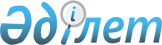 "Стационарлық көмек көрсету қағидаларын бекіту туралы" Қазақстан Республикасы Денсаулық сақтау және әлеуметтік даму министрінің 2015 жылғы 29 қыркүйектегі № 761 бұйрығына өзгерiс енгiзу туралы
					
			Күшін жойған
			
			
		
					Қазақстан Республикасы Денсаулық сақтау министрінің 2019 жылғы 16 сәуірдегі № ҚР ДСМ-39 бұйрығы. Қазақстан Республикасының Әділет министрлігінде 2019 жылғы 17 сәуірде № 18541 болып тіркелді. Күші жойылды - Қазақстан Республикасы Денсаулық сақтау министрінің 2022 жылғы 24 наурыздағы № ҚР- ДСМ-27 бұйрығымен
      Ескерту. Күші жойылды – ҚР Денсаулық сақтау министрінің 24.03.2022 № ҚР- ДСМ-27 (алғашқы ресми жарияланған күнінен кейін күнтізбелік он күн өткен cоң қолданысқа енгізіледі) бұйрығымен.
      "Халық денсаулығы және денсаулық сақтау жүйесі туралы" Қазақстан Республикасының 2009 жылғы 18 қыркүйектегі Кодексінің 7-бабы 1-тармағының 94-тармақшасына сәйкес БҰЙЫРАМЫН:
      1. "Стационарлық көмек көрсету қағидаларын бекіту туралы" Қазақстан Республикасы Денсаулық сақтау және әлеуметтік даму министрінің 2015 жылғы 29 қыркүйектегі № 761 бұйрығына (Нормативтік құқықтық актілерді мемлекеттік тіркеу тізімінде № 12204 болып тіркелген) мынадай өзгеріс енгізілсін:
      көрсетілген бұйрықпен бекітілген Стационарлық көмек көрсету қағидалары осы бұйрыққа қосымшаға сәйкес жаңа редакцияда жазылсын.
      2. Қазақстан Республикасы Денсаулық сақтау министрлігінің Медициналық көмекті ұйымдастыру департаменті Қазақстан Республикасының заңнамасында белгіленген тәртіппен:
      1) осы бұйрықты Қазақстан Республикасы Әділет министрлігінде мемлекеттік тіркеуді;
      2) осы бұйрықты мемлекеттік тіркеген күннен бастап күнтізбелік он күннің ішінде электрондық түрдегі қазақ және орыс тілдеріндегі оның көшірмесін Қазақстан Республикасы нормативтік құқықтық актілерінің Эталондық бақылау банкіне ресми жариялау және қосу үшін "Республикалық құқықтық ақпарат орталығы" шаруашылық жүргізу құқығындағы республикалық мемлекеттік кәсіпорнына жіберуді;
      3) осы бұйрықты Қазақстан Республикасы Денсаулық сақтау министрлігінің интернет-ресурсына орналастыруды;
      4) осы бұйрықты мемлекеттік тіркегеннен кейін он жұмыс күні ішінде Қазақстан Республикасы Денсаулық сақтау министрлігінің Заң қызметі департаментіне осы тармақтың 1), 2), және 3) тармақшаларында көзделген іс-шаралардың орындалуы туралы мәліметтерді ұсынуды қамтамасыз етсін.
      3. Осы бұйрықтың орындалуын бақылау Қазақстан Республикасының Денсаулық сақтау вице-министрі Л.М. Ақтаеваға жүктелсін.
      4. Осы бұйрық алғашқы ресми жарияланған күнінен кейін күнтізбелік он күн өткен соң қолданысқа енгізіледі. Стационарлық көмек көрсету қағидалары 1. Жалпы ережелер
      1. Осы Стационарлық көмек көрсету қағидалары (бұдан әрі - Қағидалар) "Халық денсаулығы және денсаулық сақтау жүйесі туралы" Қазақстан Республикасының 2009 жылғы 18 қыркүйектегі Кодексінің 7-бабының 1-тармағына (бұдан әрі – Кодекс) сәйкес әзірленді және тегін медициналық көмектің кепілдік берілген көлемі (бұдан әрі – ТМККК) шеңберінде және міндетті әлеуметтік медициналық сақтандыру жүйесінде стационарлық көмек көрсету тәртібін белгілейді.
      2. Осы Қағидаларда мынадай ұғымдар пайдаланылады:
      1) стационарлық көмек – дәрігерге дейінгі, білікті, мамандандырылған, оның ішінде жоғары технологиялы медициналық көрсетілетін қызметтерді қолдана отырып, тәулік бойы медициналық бақылау жасалатын көмек ұсыну нысаны;
      2) білікті медициналық көмек – диагностиканың, емдеудің және медициналық оңалтудың мамандандырылған әдістерін талап етпейтін аурулар кезінде жоғары медициналық білімі бар медицина қызметкерлері көрсететін, оның ішінде телемедицина құралдарын пайдалана отырып көрсететін медициналық көмек;
      3) мамандырылған медициналық көмек – диагностиканың, емдеудің және медициналық оңалтудың мамандандырылған әдістерін талап ететін аурулар кезінде бейінді мамандар көрсететін, оның ішінде телемедицина құралдарын пайдалана отырып көрсететін медициналық көмек;
      4) жоғары технологиялы медициналық көмек (бұдан әрі – ЖТМҚ) – диагностиканың және емдеудің инновациялық, ресурстық сыйымды және (немесе) бірегей әдістерді пайдалануды талап ететін аурулар кезінде, бейінді мамандар көрсететін қызметтер;
      5) денсаулық сақтау ұйымы – денсаулық сақтау саласындағы қызметті жүзеге асыратын заңды тұлға;
      6) денсаулық сақтау саласындағы ақпараттандыру субъектісі (бұдан әрі - ақпараттандыру субъектісі) - денсаулық сақтау саласындағы ақпараттандыру аясында қызметін жүзеге асыратын немесе құқықтық қатынастарға түсетін мемлекеттік органдар, жеке және заңды тұлғалар;
      7) Жоғары технологиялы медициналық көмек жөніндегі комиссия (бұдан әрі – ЖМТК комиссия) – ЖМТК ұсынатын денсаулық сақтау ұйымына емдеуге жатқызу мәселесін шешу үшін облыстардың, республикалық маңызы бар қаланың және астананың жергілікті мемлекеттік басқару органдарының жанынан құрылған комиссия;
      8) емдік-профилактикалық кеңес (бұдан әрі – ЕПК) – пациенттерді стационарларға емдеуге жатқызуды ұйымдастыру, емдеуге жатқызу құрылымын басқару, медициналық көмек көрсетудің деңгейлері бойынша жоспарлы және шұғыл емдеуге жатқызудың динамикасын, жоспарлы емдеуге жатқызуға арналған жолдамалардың негізділігін, медициналық көмектің қолжетімділігін, пациенттің құқықтарын қорғау мәселелерін қарау мақсатында облыстардың, республикалық маңызы бар қалалардың және астананың мемлекеттік денсаулық сақтау басқармадарының жергілікті органдарының жанынан құрылған тұрақты жұмыс істейтін үйлестіруші және консультациялық-кеңесші орган;
      9) консилиум – дагноз қою, емдеу тәсілін айқындау және кемінде үш дәрігердің қатысуымен ауруларды болжау мақсатында адамдарды зерттеу;
      10) Емдеуге жатқызу бюросы порталы (бұдан әрі – Портал) - тегін медициналық көмектің кепілдік берілген көлемі (бұдан әрі - ТМККК) шеңберінде пациенттерді стационарға жоспарлы емдеуге жатқызу жолдамаларын электрондық тіркеудің, есепке алудың, өңдеудің және сақтаудың бірыңғай жүйесі;
      11) жоспарлы емдеуге жатқызудың жоспарланған күні – жоспарлы емдеуге жатқызуға арналған жолдаманы тіркегеннен кейін Порталда айқындалатын емдеуге жатқызу күні;
      12) жоспарлы емдеуге жатқызу коды – мынадай қағидат бойынша Порталда жолдаманы тіркеу кезінде автоматты генерацияланған Пациенттің коды: алғашқы екі белгі – облыстың коды (қайдан жіберілген); келесі төртеуі – медициналық ұйымның коды (қайда жіберілген); келесі үшеуі – төсек бейінінің коды (қайда жіберілген), соңғы сандар – пациенттің реттік нөмірі;
      13) жоспарлы емдеуге жатқызудың соңғы күні – пациентті стационарға нақты емдеуге жатқызу күні;
      14) жоспарлы емдеуге жатқызу талоны – жоспарлы емдеуге жатқызу жолдамасының Порталда тіркелуі фактісін растайтын құжат; 
      15) күту парағы – жоспарланған және соңғы емдеуге жатқызу күндерін айқындаумен жоспарлы емдеуге жатқызуға науқастарды жіберуді, емдеуге жатқызудан бас тартқан жағдайда жолдамаларды алып тастаудың себептерін көрсету мен негіздемесін тіркеудің электрондық нысаны; 
      16) ургенттілік – шұғыл медициналық көмекті талап ететін пациенттердің күту режиміндегі жұмыс;
      17) триаж жүйесі бойынша медициналық іріктеу – бірінші кезекті және бір текті (емдік, профилактикалық, эвакуациялық) іс-шаралардың қажеттілігіне қарай зардап шеккендерді және науқастарды топтарға бөлу;
      18) тәуліктік бақыланатын стационар – асқынулардың жоғары қаупі және даму мүмкіндігі бар және бір тәулікте кемінде2-3 рет және түнде, оның ішінде оперативтік араласулардан, сондай-ақ тәулігіне кемінде 2 рет диагностикалық және емдік іс-шараларды жүргізгеннен кейін дәрігерлік бақылауды талап ететін жағдайлар кезінде;
      19) күндізгі стационар – халыққа денсаулық сақтау ұймының базасында стационарды алмастыратын көмек көрсету. АЕК-де бірнеше сағат бойына кемінде 2 рет емдік және диагностикалық іс-шараларды, оның ішінде оперативтік араласулардан кейін және тәулікті стационарда бір тәулікке дейін жүргізу қажет болған кезде, жіті созылмалы аурулары бар немесе ушыққан адамдар күндізгі стационарда бақылануы тиіс. 2. Стационарлық көмек көрсету тәртібі
      3. Дәрігерге дейінгі, білікті, мамандандырылған және жоғары мамандандырылған, оның ішінде жоғары технологиялық медициналық қызметтерді қолдана отырып, тәулік бойы медициналық бақылаумен медициналық көмек көрсету қажеттілігі емдеуге жатқызу үшін көрсетілім болып табылады.
      4. ТМККК шеңберінде пациентті денсаулық сақтау ұйымына емдеуге жатқызу:
      1) жоспарлы тәртіппен – медициналық-санитариялық алғашқы көмек (бұдан әрі – МСАК) немесе басқа денсаулық сақтау ұйымдары мамандарының Аурулардың және проблемалардың статистикалық халықаралық жіктемесінің 10 қайта қаралған денсаулықпен байланысты (бұдан әрі – АХЖ 10) кодтары бойынша аурулардың тізбесіне және осы Қағидаларға 1, 2-қосымшаларға сәйкес тәуліктік стационар, осы Қағидаларға 3, 4-қосымшаларға сәйкес аудандық маңызы бар және ауылдың денсаулық сақтау ұйымдары жағдайларында басым емдеу үшін Аурулардың және проблемалардың статистикалық халықаралық жіктемесінің 9 қайта қаралған денсаулықпен байланысты (бұдан әрі – АХЖ 9) кодтары бойынша операциялар мен манипуляциялардың тізбесіне сәйкес жолдамасы бойынша;
      2) шұғыл көрсетілімдер бойынша (демалыс және мереке күндері) – жолдаманың бар-жоғына қарамастан жүзеге асырылады. 
      5. Жоспарлы стационарлық медициналық көмек алуға стационардың қабылдау бөлімшесіне пациентті қабылдау және тіркеу ұйымның бекітілген жұмыс кестесіне сәйкес жұмыс уақытында жүгінген сәтінен бастап 60 минуттың ішінде жүзеге асырылады. Шұғыл медициналық көмек тәулік бойы көрсетіледі. Қажет болған кезде, қабылдау бөлімшесінде консилиум ұйымдастырылады.
      Толық зерттеліп-қаралған және қарсы көрсетілімдер болмаған кезде, бейінді бөлімшеге емдеуге жатқызу жүзеге асырылады.
      6. Егер, ауру басым емдеуге арналған АХЖ 10 коды бойынша аурулар тізбесіне кірмеген жағдайда, тәуліктік стационарға емдеу үшін осы Қағидаларға 9-қосымшаға сәйкес алгоритм бойынша ақпараттық жүйеге деректерін енгізе отырып, тәулік бойы дәрігерлік бақылау қажеттілігі айқындалатын өлшем шарттар бойынша жай-күйіне бағалау жүргізілетін адамдар емдеуге жатқызылуы тиіс.
      7. Пациентті денсулық сақтау ұйымына емдеуге жатқызған жағдайда "Денсаулық сақтау ұйымдарының бастапқы медициналық құжаттама нысандарын бекіту туралы" Қазақстан Республикасы Денсаулық сақтау министрінің 2010 жылғы 23 қарашадағы № 907 бұйрығымен бекітілген (бұдан әрі - № 907 бұйрық) (Нормативтік құқықтық актілердің мемлекеттік тізілімінде № 6697 болып тіркелген), № 003/е нысаны бойынша тағайындау парағымен медициналық карта (бұдан әрі – медициналық карта) ресімделеді. 
      8. Пациенттің денсаулық сақтау ұйымына медициналық көмекке жүгінуі кезінде алкогольден, есірткіден немесе уытқұмарлықтан мас болу белгілері анықталған жағдайда, медицина қызметкері медициналық картаға нәтижелерді енгізе отырып, кейін психикаға белсенді әсер ететін заттардың құрамын анықтауға биологиялық материал ала отырып, бұл туралы медициналық картада жазады. 
      9. Стационарға келіп түскен кезде пациентті медициналық картада белгілей отырып, медициналық ұйымның ішкі тәртібінің қағидаларымен таныстырады және пациент пен денсаулық сақтау ұйымының арасында "Пациент пен медициналық ұйым арасында жасалатын, тегін медициналық көмектің кепілдік берілген көлемі шеңберінде медициналық көмек ұсыну жөніндегі үлгілік шартты бекіту туралы" Қазақстан Республикасы Денсаулық сақтау және әлеуметтік даму министрінің 2015 жылғы 29 мамырдағы № 418 бұйрығына (Нормативтік құқықтық актілерді мемлекеттік тіркеу тіркелімінде №11520 болып тіркелген) сәйкес шарт жасалады.
      10. Емдеу-диагностикалық іс-шараларды жүргізуге пациенттің не оның заңды өкілінің жазбаша ерікті келісімін алғаннан кейін медициналық көмек ұсынылады.
      Өз еркін білдіруге мүмкіндік бермейтін есеңгіреген, ес-түссіз жағдайдағы, айналасындағыларға қауіп төндіретін аурулардан зардап шегуші; психикасының ауыр түрде бұзылуынан (ауруынан) зардап шегуші; психикасының бұзылуынан (ауруынан) зардап шегуші және қоғамға қауіпті әрекет жасаған адамдарға қатысты келісімсіз медициналық көмек көрсетуге жол беріледі.
      Азаматтардың келісімінсіз медициналық көмек көрсету жоғарыда көрсетілген жағдайлар аяқталғанға дейін жалғасатын болады.
      11. Кәмелетке толмағандарға және сот әрекетке қабілетсіз деп таныған адамдарға қатысты медициналық көмек көрсетуге келісімді олардың заңды өкілдері береді. Заңды өкілдері болмаған кезде, медициналық көмек көрсету туралы шешімді консилиум қабылдайды, ал консилиумды жинау мүмкін болмаған кезде – денсаулық сақтау ұйымдарының лауазымды адамдарын кейіннен хабардар ете отырып, тікелей медицина қызметкері қабылдайды.
      12. Медициналық көмек алу кезінде пациент ұсынылған және баламалы емдеу әдістерінің қаупі мен артықшылықтары туралы деректерді, емдеуден бас тартудың ықтимал салдары туралы мәліметтерді, диагноз туралы ақпаратты, пациент үшін қолжетімді нысанда диагноз, емдеу іс-шараларының болжамы мен жоспары туралы ақпаратты, сондай-ақ үйге шығару немесе басқа медициналық ұйымға ауыстыру себептерін түсіндіруді қоса алғанда, өз денсаулығының жай-күйі туралы толық ақпарат алады.
      13. Жоғары медициналық білімі бар медицина қызметкері (бұдан әрі – дәрігер) стационарға түскен күні пациентті тексеріп-қарайды, оған қажетті ем жазып береді және оны тағайындалған емдік-диагностикалық іс-шаралармен таныстырады.
      14. Емдік-диагностикалық іс-шаралар, дәрі-дәрмектік қамтамасыз ету, пациентті емдік тамақтандыру мен тиісті күтім жасауды ұйымдастыру стационарға келіп түскен сәттен бастап жүзеге асырылады.
      15. Пациенттің жағдайына қарай толық және ішінара санитариялық тазалық жүргізіледі. Тұрғылықты мекенжайы белгісіз адамдар міндетті санитариялық тазалықтан өтеді.
      16. Стационарларда айналасындағыларға қауіп төндіретін пациенттерді бөлек орналастыру үшін палаталар немесе бокстар көзделеді.
      17. Стационардағы пациенттер демалыс және мереке күндерінен басқа, емдеуші дәрігер күн сайынғы тексеріп-қарауына жатады. Кезекші дәрігер қарап тексергеннен және қосымша диагностикалық және емдік манипуляциялар тағайындағаннан кейін, медициналық картаға тиісті жазбалар жазылады.
      Пациенттің жағдайы нашарлаған кезде, кезекші дәрігер бөлімше меңгерушісін/емдеуші дәрігерді немесе жауапты кезекші дәрігерді хабардар етеді, диагностика мен емдеу процесіне өзгерістер енгізуді келіседі және медициналық картаға (қағаз/электрондық) жазба қалдырады.
       Аурудың ағымы ауыр және аса ауыр болған жағдайда жазбалардың қысқалығы жағдайының ауыр динамикасына қарай жүргізіледі. Дәрігердің жазбасында пациенттің жағдайындағы нақты өзгерістер және тағайындауларды түзетудің қажеттілігі, тағайындалған зерттеп-қарау мен емнің негізділігі, алынған нәтижелердің бағасы мен түсіндірмесі және жүргізілген емнің тиімділігі көрсетілуі тиіс. Қарап-тексерулің қысқалығы кезек күттірмейтін жағдайларда, кезек күттірмейтін көмек көрсетудің уақытын сағат және минут бойынша көрсете отырып, үш сағаттан сирек болмайды.
      18. Клиникалық диагноз пациент денсаулық сақтау ұйымына емдеуге жатқызылған күннен бастап күнтізбелік үш күннен кешіктірмей бөлімше меңгерушісімен берлесіп қойылады.
      Клиникалық диагноз қойылған күні медициналық картаға тиісті жазба жазылады.
      19. Бөлімше меңгерушісі ауыр пациенттерді емдеуге жатқызылған күні, кейін – күнделікті қарайды. Жағдайы орташа ауыр пациенттер аптасына кемінде бір рет қарап-тексеріледі.
      Пациентті қарап-тексеру нәтижесі жазба енгізген медицина қызметкерін міндетті түрде сәйкестендіре отырып, пациентті одан әрі емдеу тәсілі бойынша ұсынымдарды көрсетіп, медициналық картаға тіркеледі.
      20. Хирургиялық көмек көрсету төрт санат бойынша операциялық жарақаттың көлемі мен сипатына қарай жүзеге асырылады.
      Бірінші санат кезінде, көлемі бойынша шағын операциялар жасалады, олар осы бұйрыққа 5-қосымшаға сәйкес тізбе бойынша науқастың ағзалары мен жүйесі функцияларының бұзылуын туындатпайды.
      Екінші санақа іш қуыстарды ашумен және шағын анатомиялық өсінділерді жоюмен сүйемелденетін операциялар жатқызылады, олар осы бұйрыққа 6-қосымшаға сәйкес тізбе бойынша арнайы емсіз өз бетінше қалыпқа келетін науқастың әртүрлі ағзалары мен жүйсі функцияларының ауыспалы бұзылуын туғызады.
      Үшінші санатқа ағзаны алып тастаумен немесе резекциялаумен (асқазан резекциясы, өт жолдарындағы операциялар және т.б.) сүйемелденетін операцияларға жатады, олар осы бұйрыққа 7-қосымшаға сәйкес тізбе бойынша қарқынды түзетуді талап ететін әртүрлі ағзалар мен жүйе функцияларының айқын бұзылуын туындатады.
      Төртінші санатқа бір немесе бірнеше ағзаларды алып тастаумен, анатомиялық өсінділердің реконструкциясымен сүйемелденетін операцияларға жатады, олар осы бұйрыққа 8-қосымшаға сәйкес тізбе бойынша айқын функционалдық бұзылыстарды туындатады.
      21. Үш жасқа дейінгі балаларды, сондай-ақ емдеуші дәрігердің қорытындысы бойынша қосымша күтімді талап ететін сырқаты ауыр ересек балаларды стационарда емдеген кезде, анасына (әкесіне) немесе балаға тікелей күтімді жүзеге асыратын өзге адамға еңбекке уақытша жарамсыздық туралы парақ бере отырып, онымен бірге медициналық ұйымда қалу мүмкіндігі беріледі, жатын орынмен тегін қаматамасыз етіледі.
      Бір жасқа дейінгі емізетін ана денсаулық сақтау ұйымында бала күтімі бойынша болған барлық кезеңде тегін тамақтанумен қамтамасыз етіледі.
      22. Мектеп жасындағы балаларға стационарлық ем кезеңінде көпбейінді балалар ауруханасы жағдайында үздіксіз білім алуға жағдай жасалады.
      23. Көпбейінді балалар ауруханасының пациенттеріне ойнау, демалу және тәрибе жұмыстарын жүргізу үшін жағдайлар жасалады.
      24. Медициналық көмек көрсетудің кез келген деңгейінде диагнозды сәйкестендіру қиындаған, жүргізілген ем тиімсіз болған жағдайда, сондай-ақ өзге айғақтар болған жағдайда басшының медициналық бөлім жөніндегі орынбасары қажет болған жағдайда республикалық деңгейдегі маманды қоса отырып, консультация (пациентті барынша жоғары білікті немесе басқа бейінді маманның тексеріп-қарауы) немесе консилиум (қажет болған жағдайда диагнозды белгілеу, ауруды емдеу тәсілін анықтау және болжамдау мақсатында пациентті қосымша зерттеп-қарау жүргізе отырып, барынша жоғары білікті немесе басқа бейіннің кемінде үш маманының қатысуымен ұйымдастырады.
      Кешкі, түнгі уақытта, демалыс және мереке күндері - стационар бойынша жауапты кезекші дәрігер консультация немесе консилиум ұйымдастырады.
      25. Өмірлік маңызды функцияларының тұрақты мониторингін қажет ететін ауыр пациентті қажетті аспаптық және зертханалық сүйемелдеу болмаған жағдайда, медициналық көрсетілімдері бойынша, консилиумның шешімі және денсаулық сақтау ұйымдарының басшыларын хабардар ету бойынша аталған пациент жағдайы тұрақталғаннан кейін одан әрі зерттеп-қарау және емдеу үшін ауруының бейіні бойынша басқа медициналық ұйымға ауыстырылады.
      26. Стационардан шығару өлшем шарттары:
      1) емдеудің жалпыға бірдей нәтижелері (сауығу, жақсару, өзгеріссіз, қайтыс болу, басқа медициналық ұйымға ауыстырылды);
      2) пациенттің өмірі үшін және айналасындағылар үшін тікелей қауіп болмаған жағдайда емдеу курсын аяқтағанға дейін пациенттің (оның заңды тұлғасының) жазбаша өтініші;
      3) денсаулық сақтау ұйымы бекіткен ішкі тәртіп қағидаларын бұзған, сондай-ақ емдеу – диагностикалық процеске кедергі келтірген, басқа пациенттердің тиісті медициналық көмек алу құқығын таптаған (оның өміріне тікелей қауіп болмаған кезде) жағдайлар болып табылады, ол туралы медициналық картаға жазылады.
      27. Стационардан шығару кезінде пациенттің қолына (№ 907 бұйрықпен бекітілген) 027/е нысаны қолына беріледі, онда қорытынды клиникалық диагноз, жүргізілген диагностикалық зерттеулердің көлемі, одан әрі бақылау мен емдеу бойынша емдеу іс-шаралары және ұсынымдар көрсетіледі.
      Шығару бойынша деректер ақпараттық жүйеге сол күні шығарудың нақты күнін көрсете отырып, жазылады.
      28. Денсаулық сақтау ұйымы АХЖ-9, АХЖ-10 кодына сәйкес есепке алу нысандарының уақтылы және дәйекті толтырылуын қамтамасыз етеді. 1--Параграф. Жоспарлы емдеуге жатқызуды ұйымдастыру
      29. Порталда жолдаманы тіркеумен жоспарлы емдеуге жатқызу пациенттің денаулық сақтау ұйымын еркін таңдау құқықтарын есепке ала отырып, жоспарлы емделуге жатқызу күнін анықтау арқылы:
      1) меншік нысанына қарамастан МСАК-тың немесе басқа денсаулық сақтау ұйымы маманының жолдамасы бойынша стационар маманы;
      2) МСАК-тың немесе басқа денсаулық сақтау ұйымы маманының жолдамасы бойынша автоматты анықтау;
      3) осы денсаулық сақтау ұйымына пациентті емдеуге жатқызу туралы пациенттің өз бетінше жүгінуі және стационар басшысының шешімі кезінде стационардың қабылдау бөлімінің маманы жүзеге асырады.
      Ақылы негіздегі жоспарлы емдеуге жатқызу Науқастарды қабылдауды және емдеуге жатқызудан бас тартуды тіркеу журналына №907 бұйрықпен бекітілген және Порталда электрондық форматта іске асырылған 001/е нысаны бойынша міндетті тіркей отырып, жүзеге асырылады.
      ТМККК шеңберінде медициналық көмек көрсетуге шарт жасасқан денсаулық сақтау субъектілерінің Порталға қолжетімділігі бар. "Әлеуметтік медициналық сақтандыру қоры" (бұдан әрі – ӘМСҚ) коммерциялық емес акционерлік қоғамы ТМККК шеңберінде меншік нысанына қарамастан медициналық көмек көрсетуге жаңа медициналық қызмет берушілермен шарт жасалған жағдайда Порталда жұмыс істеу логин және пороль беру қызмет беруші жүгінген сәттен бастап 2 жұмыс күнінің ішінде жүзеге асырылады.
      30. Емдеуге жатқызуды ұйымдастыру процесіне қатысушылар:
      1) денсаулық сақтау ұйымдары;
      2) ӘМСҚ және оның филиалдары;
      3) ақпараттандыру субъектілері;
      4) облыстардың, республикалық маңызы бар қалалардың және астананың (Астана, Алматы, Шымкент) денсаулық сақтауды мемлекеттік басқарудың жергілікті органдары болып табылады.
      31. Жоспарлы емдеуге жатқызуға көрсетілімдер болған кезде, МСАК-тың немесе басқа денсаулық сақтау ұйымының маманы пациентке жіберілетін диагнозына сәйкес, диагностика мен емдеудің клиникалық хаттамаларын басшылыққа ала отырып, қажетті клиникалық-диагностикалық (зертханалық, аспаптық және функционалдық) зерттеулер (бұдан әрі - зерттеулер), бейінді мамандардың консультациясын жүргізеді.
      Емдеуге жатқызу күні автоматты түрде анықталған кезде пациенттің емдеуге жатқызғанға дейінгі зерттеп-қарау көлемі емдеуге жатқызудың тағайындалған күніне дейін 14 күн бұрын жүргізіледі. Емдеуге жатқызғанға дейінгі бақылауды жіберген медициналық ұйым жүзеге асырады.
      МСАК ұйымына немесе басқа денсаулық сақтау ұйымына емдеуге жатқызу алдында жүргізілген стационардағы қосымша және қайталама зерттеулерді жүзеге асыру диагностика мен емдеудің клиникалық хаттамаларына сәйкес науқастың жағдайын динамикалық бағалау үшін медициналық картаға негіздей отырып, медициналық көрсетілімдері бойынша жүргізіледі.
      32. Пациент денсаулық сақтау ұйымын таңдаған кезде, МСАК-тың немесе басқа денсаулық сақтау ұйымының ішкі бұйрығымен бектілген жауапты маманы (бұдан әрі – жауапты маман) оған емдеуге жатқызуды күтудің ең аз мерзімімен тиісті бейіні бойынша денсаулық сақтау ұйымын баламалы таңдау мүмкіндігі туралы ақпарат береді.
      Жауапты маман пациентті таңдалған стационарға емдеуге жатқызу күні және ауызша немесе электрондық үкімет порталындағы жеке кабинетінде (push немесе sms-хабарлама) электронды хабарлау арқылы жоспарлы емдеуге жатқызудың белгіленген күні міндетті келуі туралы хабардар етеді. 
      Дәлелді себептер бойынша жоспарлы емдеуге жатқызудың белгіленген күні стационарға келу мүмкін болмаған жағдайда, пациент емдеуге жатқызуға жіберген МСАК немесе басқа денсаулық сақтау ұйымын хабардар етеді. Стационар емдеуге жатқызу мерзімін 3 тәуліктен аспайтын мерзімге ауыстырады.
      33. Республикалық маңызы бар қалаларда және астанада құрылатын ғылыми ұйымдарға (бұдан әрі- ғылыми ұйымдар) ЖТМҚ және ЖМК көрсету үшін жоспарлы емдеуге жатқызуға көрсетілімдері болған кезде, пациент "Жоғары технологиялы медициналық көрсетілетін қызметтерді ұсыну қағидаларын бекіту туралы" Қазақстан Республикасы Денсаулық сақтау министрінің 2017 жылғы 7 ақпандағы № 12 бұйрығына сәйкес ЖТМҚ комиссиясының шешімі бойынша емдеуге жатқызылады.
      34. МСАК-тың немесе медициналық ұйым маманының жолдамасы бойынша стационардың маманы жоспарлы емделуге жатқызу күнін белгілеген кезде: 
      1) жауапты жоспарлы емдеуге жатқызуға арналған жолдаманы осы Қағидаларға 10-қосымшаға сәйкес нысан бойынша Порталда орналасқан күту парағына жолдаманы тіркейді және пациентке осы Қағидаларға 11-қосымшаға сәйкес нысан бойынша Жоспарлы емдеуге жатқызу талонын береді;
      2) күн сайын стационардың маманы осы стационарға емдеуге жатқызуға жіберілген пациенттердің тізімін қарап шығады, бейіндері бойынша бос төсектер туралы мәліметтерді қалыптастырады және сағат 9.30-ға дейін оларды осы Қағидаларға 12-қосымшаға сәйкес нысан бойынша Порталда орналасқан Бос төсектерді есепке алу парағына енгізеді. Жоспарлы емдеуге жатқызудың жоспарланған күнін жауапты маман Порталда жоспарлы емдеуге жатқызуға арналған жолдаманы тіркеген күннен бастап 2 жұмыс күнінің ішінде айқндайды;
      3) күн сайын жауапты маман күту парағын мониторингілеуді жүзеге асырады және денсаулық сақтау ұйымы жоспарлы емдеуге жатқызудың жоспарланған күнін қойғаннан кейін пациентке осы Қағидаларға 13-қосымшаға сәйкес нысан бойынша денсаулық сақтау ұйымына емдеуге жатқызуға арналған жолдама береді;
      4) пациент жоспарлы емдеуге жатқызудың белгіленген күніне сәйкес емдеуге жатқызылады;
      35. Жоспарлы емдеуге жатқызуды жоспарланған күнін жауапты маман және "Денсаулық сақтау ұйымдары желісінің мемлекеттік нормативін бекіту туралы" Қазақстан Республикасы Денсаулық сақтау және әлеуметтік даму министрінің 2015 жылғы 28 сәуірдегі № 284 бұйрығына (Нормативтік құқықтық актілерді тіркеу тізілімінде 2015 жылғы 29 мамырда №11231 болып тіркелген) сәйкес айқындайды: 
      1) аудандық деңгейде стационарлық көмек көрсететін денсаулық сақтау ұйымдары және (немесе) олардың құрылымдық бөлімшелері; 
      2) қалалық деңгейде стационарлық көмек көрсететін денсаулық сақтау ұйымдары және (немесе) олардың құрылымдық бөлімшелері:
      перинаталдық (босандыру бөлімшесі), онкологиялық, инфекциялық, тері-венерологиялық, травматогиялық, инсульттік, ревматологиялық, офтальмалогиялық, кардиологиялық және кардиохирургиялық орталықтар;
      қалпына келтіріп емдеу және медициналық оңалту ұйымдары - санаторий, мамандандырылған санаторий, профилакторий, оңалту орталығы немесе көп бейінді аурухананың жанынан құрылатын оңалту бөлімшесі (төсектері);
      көп бейінді аурухана, паллиативтік көмек және мейіргерлік күтім көрсететін ұйымдар - хоспис, мейіргерлік күтім ауруханасы немесе туберкулезге қарсы дсиапнсердің жанынан ұйымдастырылатын бөлімшесі, төсектері;
      республикалық маңызы бар қалада құрылатын ғылыми ұйымдар;
      3) облыстық деңгейде стационарлық көмек көрсететін денсаулық сақтау ұйымдары және (немесе) олардың құрылымдық бөлімшелері:
      облыс орталығында құрылатын көп бейінді облыстық балалар ауруханасы;
      облыс орталығында құрылатын облыстық психикалық денсаулық орталығы;
      перинаталдық (босандыру бөлімшесі), онкологиялық, инфекциялық, тері-венерологиялық орталықтар көп бейінді ауруханалардың құрылымдық бөлімшесі ретінде құрылады 
      қалпына келтіріп емдеу және медициналық оңалту ұйымдары-санаторий, мамандандырылған санаторий, профилакторий, оңалту орталығы немесе көп бейінді аурухананың жанынан құрылатын оңалту бөлімшесі (төсектері);
      паллиативтік көмек және мейіргерлік күтім көрсететін ұйымдар - хоспис, мейіргерлік күтім ауруханасы немесе бөлімшесі, туберкулезге қарсы диспансердің жанынан ұйымдастырылатын төсектері;
      36. Пациентті басқа денсаулық сақтау ұйымына ауыстыру үшін медициналық көрсетілім болған кезде, емдеуші дәрігер бас дәрігердің емдеу ісі жөніндегі орынбасарымен келісім бойынша жолдаманы Порталға тіркеуді жүзеге асырады.
      37. Жауапты маманның жолдамасы бойынша емделуге жатқызу күні автоматты анықталғанда:
      1) жауапты маман жоспарлы емдеуге жатқызуға арналған жолдаманы тіркейді, Порталда автоматты белгіленген жоспарлы емдеуге жатқызудың жоспарланған күні туралы ақпаратты ұсынады және жолдама береді (қағаз/электрондық жеткізгіштере);
      2) егер, пациент Порталда автоматты белгіленген емдеуге жатқызу күнінен бас тартса, МСАК-тың немесе басқа денсаулық сақтау ұйымының емдеуші дәрігері оған емдеуге жатқызудың кейінгі уақытын немесе ерте емдеуге жатқызу мүмкіндігі қарастырылатын басқа денсаулық сақтау ұйымын таңдауды ұсынады;
      3) пациентті басқа денсаулық сақтау ұйымына ауыстыруға медициналық көрсетілімдер болған кезде, емдеуші дәрігер бас дәрігердің емдеу ісі жөніндегі орынбасарымен келісу бойынша жолдаманы Порталда тіркеуді жүзеге асырады;
      4) пациент Порталда автоматты түрде белгіленген, жолдамада көрсетілген мерзімде денсаулық сақтау ұйымына емдеуге жатқызылады;
      5) пациент уақтылы мерзімде келмеген жағдайда медициналық ұйым аталған төсекті шұғыл пациенттер үшін пайдаланады; 
      6) жоспарлы емдеуге жатқызудың жоспарланған күнін автоматты айқындау мыналардың есебінен әзірленген өлшем шарттарға сәйкес денсаулық сақтау ұйымына емдеуге жатқызуға арналған жолдаманы тіркеген сәттен бастап Порталда жүзеге асырылады:
      жалпы жоспарланған қаржыландыру көлемі;
      былтырғы жылдың негізінде нозологиялар бөлінісіндегі жағдайларды есепке ала отырып, жоспарлы және шұғыл емдеуге жатқызу үшін қаржыландырудың жоспарланған сомасының үлес салмағының орташа жылдық мәні;
      былтырғы жылдың негізінде емдеуге жатқызу процесіне қатыспайтын, бейіндер бойынша нозологиялар бөлінісінде жоспарлы емдеуге жатқызу жағдайлары үшін қаржыландырудың жоспарланған сомасының үлес салмағының орташа жылдық мәні;
      шығару есепті айда жалпы қаржыландыру жоспарына сәйкес есепті кезеңде жоспарланатын (жоспарлы және шұғыл) барлық жағдайларды болжамды құны;
      науқастың нозологиялар бөлінісінде төсекте болуының орташа ұзақтығының мерзімдері;
      1 жұмыс күнінде жоспалы тәртіппен емдеуге жатқызылуы мүмкін пациенттердің саны туралы мәліметтер;
      демалыс, мереке (ауыспалы), операциялық күндер, ургенттік күндер, санитариялық тазалыққа (медициналық ұйымдардың деректері бойынша) арналған күндер туралы мәліметтер;
      қызметі жоспарлы емдеуге жатқызу процесіне әсер ететін еңбек демалыстарының кестесі туралы мәліметтер;
      пациенттердің дербес жоспарлы емделуге жатуындағы жоспарланған үлесі туралы мәліметтер.
      7) келер жылға өлшем шарттарды қалыптастыру үшін стационарлардың келесі қаржы жылының басталуына дейін күнтізбелік екі ай бұрын ақпараттандыру субъектісіне мынадай мәліметтерді ұсынуы тиіс:
      бейіндердің бөлінісінде бір жұмыс күнінде жоспарлы емдеуге жатқызуға жоспарланған пациенттердің саны; 
      бейіндердің бөлінісінде жоспарлы емдеуге жатқызу күндері;
      операциялық күндердің кестесі;
      санитариялық тазалауға арналған күндердің кестесі;
      қызметі жоспарлы емдеуге жатқызу процесіне әсер ететін мамандардың еңбек демалыстарының, біліктілігін арттырудың, еңбекке уақытша жарамсыздығының кестесі;
      пациенттердің дербес жоспарлы емделуге жатуындағы жоспарланған үлесі.
      8) өлшем шарттарды қалыптастыру үшін мәліметтер өзгерген жағдайда деректерді жоспарланған өзгерістер басталғанға дейін он жұмыс күнінен кешіктірмей ақпараттандыру субъектісіне ұсыну қажет; 
      9) төсек қорын оңтайландыру болған жағдайда, денсаулық сақтау ұйымдары жоспарлы өзгерістер басталғанға дейінгі бір күнтізбелік айдан кешіктірмей Қазақстан Республикасы Денсаулық сақтау министрлігінің (бұдан әрі – Министрлік) тиісті ақпараттық жүйелеріндегі төсек қорының құрылымындағы өзгерістерді уақытылы өзектендіруді жүргізу үшін денсаулық сақтау басқармасына және ақпараттандыру субъектісіне хабарлайды; 
      10) жоспарлы емдеуге жатқызудың жоспарланған күні жауапты маманның:
      пациенттің денсаулық сақтау ұйымын еркін таңдау құқығын есепке ала отырып, ММК және МТМҚ қызметтерін ұсынатын ғылыми ұйымдарға;
      мынадай:
      гематологиялық, онкогематологиялық, инфекциялық, психиатриялық, психоневрологиялық, туберкулезге қарсы, наркологиялық, тері-венерологиялық, онкологиялық, паллиативтік көмек және мейіргерлік күтім, балалар және босандыру төсектерінің бейіндерін қоспағанда қалалық және облыстық деңгейдегі көпбейінді стационарларға жіберуі кезінде Порталда автоматтандырылған түрде айқындалады;
      11) жоспарлы емдеуге жатқызу күнін автоматтандырылған түрде белгілеуге қатысатын денсаулық сақтау ұйымдары үшін күту парағынан алып тастау мынадай жағдайларда көзделеді:
      МСАК ұйымдарының немесе басқа денсаулық сақтау ұйымдарының деңгейінде:
      Порталда жолдаманы тіркегеннен кейін пациенттің емдеуге жатқызудан жазбаша бас тартуы; 
      емдеуге жатқызуға дейінгі кезеңде пациенттің қайтыс болу жағдайын тіркеу;
      медициналық ұйымға емдеуге жатқызған сәтте медициналық көрсетілімдерінің болуы;
      шұғыл емдеуге жатқызу;
      медициналық ұйымның қабылдау бөлімінің деңгейінде:
      емдеуге жатқызуға медициналық көрсетілімдерінің болмауы;
      емдеуге жатқызу кезінде медициналық қарсы көрсетілімдерінің болуы;
      пациенттің емдеуге жатқызуға келмеуі;
      жолдаманы Порталда тіркегеннен кейін пациенттің емдеуге жатқызудан жазбаша түрде бас тартуы;
      бейінді емес емдеуге жатқызу;
      шұғыл емдеуге жатқызу.
      38. Денсаулық сақтау ұйымының қабылдау бөлмесінің маманы пациенттер өз бетінше жүгінген пациентті емдеуге жатқызу күнін айқындаңған кезде, емдеуге жатқызу туралы шешім денсаулық сақтау ұйымының жауапты маманымен келісіледі.
      39. Денсаулық сақтау ұйымының басшысы пациенттің құқықтарын қорғау мақсатында халықтың мынадай әлеуметтік осал топтары үшін медициналық көрсетілімдері болған жағдайда пациентті жоспарлы емдеуге жатқызу туралы өз бетінше шешім қабылдайды: 18 жасқа дейінгі балалар, жүкті әйелдер, Ұлы Отан соғысына қатысушылар, мүгедектер, "Алтын Алқа", "Күміс Алқа" алқаларымен марапатталған көп балалы аналар, зейнеткерлер, әлеуметтік мәні бар аурулармен ауыратын адамдар республикалық медициналық денсаулық сақтау ұйымдары үшін жоспарлы емдеуге жатқызу көлемінен 15%, меншік деңгейі мен нысанына қарамастан басқа медициналық ұйымдар үшін 10% шегінде; 
      40. Медициналық көрсетілімдері бар пациенттер өз бетінше жүгінген кезінде денсаулық сақтау ұйымы қабылдау бөлмесінің дәрігері пациент жүгінген күні мынадай денсаулық сақтау ұйымдарына/құрылымдықбөлімшелерге:
      Инфекциялық, психиатриялық, психоневрологиялық,туберкулезге қарсы күрес,наркологиялық,тері-венерологиялық,онкологиялық,Ұлы Отан соғысының мүгедектеріне арналған госпитальдер,хоспистер мен мейіргерлік күтім ауруханалары,гинекологиялық бейінге жолдаманы қоспағанда, босандыру ұйымдары (перинаталдық көмекті өңірлендіруді есепке ала отырып); 
      меншік деңгейі мен нысанына қарамастан көп бейінді стационарларда операциялық, онкогематологиялық, онкологиялық, гематологиялық, терапиялық емдеудің кезекті деңгейіне және мүгедекті оңалтудың жеке бағдарламасының медициналық бөлігіне сәйкес медициналық оңалту бойынша іс-шаралар өткізу үшін жоспарлы емдеуге жатқызуды дербес жүзеге асырады.
      41. Жоспарлы емделуге жатқызуды ұйымдастыру кезінде штаттан тыс жағдай - стандартты емес жағдайлар туындайды, онда емдеуге жатқызу үдерісінің кезеңдері рұқсат етілген шектерден шығады:
      1) орындалмаған жоспарлы емдеуге жатқызу:
      жоспарлы емдеуге жатқызуға медициналық көрсетілімдердің болмауы;
      емдеуге жатқызу сәтінде медициналық көрсетілімдердің болуы.
      2) жоспарлы емдеуге жатқызу деңгейіне жағымсыз әсер ететін жағдайлар:
       жолдаманы Порталда тіркегеннен кейін пациенттің емдеуге жатқызудан жазбаша бас тартуы;
      пациенттің емдеуге жатқызуға келмеуі;
      емдеуге жатқызуға дейінгі кезеңде пациенттің қайтыс болуын тіркеу;
      шұғыл емделуге жатқызу;
      емдеуге жатқызу рәсімінен тәуелсіз жағдайлар жатады. 
      42. Форс-мажорлық жағдайлар туындаған және тоқтатылған кезде денсаулық сақтау ұйымы, денсаулық сақтау басқармасына, ӘМСҚ-ға және ақпараттандыру субъектісіне бір жұмыс күнінің ішінде жазбаша хабарлама жібереді. 
      Денсаулық сақтау ұйымының қызметін тоқтатқан жағдайда ақпараттандыру субъектісі бір жұмыс күнінің ішінде МСАК ұйымын және басқа денсаулық сақтау ұйымдарын хабардар етеді. Жауапты маман жоспарлы емдеуге жатқызуды күтіп отырған пациентке форс-мажорлық жағдайлардың пайда болуы туралы хабарлайды және басқа стационарды тандауды немесе қызметі басталғаннан кейін бұрын тандаған денсаулық сақтау ұйымына емделуге жатуды ұсынады. 
      Егер Порталда емдеуге жатқызуға жолдаманы электрондық тіркеу 3 сағаттан аса жұмыс істемесе, онда денсаулық сақтау ұйымы мынадай жүйеде жоспарлы емдеуге жатқызуға жіберу процесінің үздіксіздігін қамтамасыз етеді:
      1) МСАК ұйымдары немесе денсаулық сақтау ұйымы қағаз жеткізгіште денсаулық сақтау ұйымымен келісілген күнге жоспарлы емдеуге жатқызуға жолдаманы ресімдейді;
      2) денсаулық сақтау ұйымы қағаз жеткізгіште емдеуге жатқызу күніне сәйкес пациенттің емдеуге жатқызылуын қамтамасыз етеді;
      3) МСАК ұйымы немесе басқа денсаулық сақтау ұйымы тікелей Порталда жолдаманы тіркеу функциясын жаңартқаннан кейін қағаз жеткізгіштердегі жолдамалардың негізінде функцияларды ажыратылған кезеңінде емдеуге жатқызылған немесе емдеуге жатқызуға жоспарланған пациенттердің жолдамаларын Порталға тіркеуді жүзеге асыру бөлігінде іс-қимылдың келісілуін қамтамасыз етеді
      4) ақпараттандыру субъектісі:
      емдеуге жатқызуға жолдаманы электрондық тіркеу функциясын 3 сағаттан аса ажырату туралы хаттаманы рәсімдейді;
      МСАК ұйымдарынан немесе басқа медициналық ұйымдардан қағаз жеткізгіштерде жоспарлы емдеуге жатқызуға жіберу фактілері бойынша ақпаратты сұратады;
      қағаз жеткізгіштердің деректеріне сәйкес Порталға жолдамаларды тіркеу процесін үйлестіреді.
      43. "Госпитальге дейінгі кезеңде пациенттің қайтыс болуы" себебі бойынша Порталдағы "Күту парағынан" жолдамаларды алып тастау кезінде Сот-медицина сараптамасына тиісті жағдайларды қоспағанда, № 907 бұйрықпен бекітілген № 106/е-12 нысанына сәйкес қайтыс болуы туралы дәрігерлік куәліктің көшірмесін қоса бере отырып, мәліметтер (тіркеуден алғаннан кейін үш жұмыс күнінің ішінде) ақпараттандыру субъектісіне ұсынылады. 
      44. Емдеуге жатқызуды ұйымдастыру процесіне қатысушылар оларға жол бермеу бойынша басқарушылық шараларын қабылдай отырып штаттық емес жағдайларды мониторингілеуді жүзеге асырады. 
      45. Денсаулық сақтау ұйымдары осы Қағидаларға 14-қосымшаға сәйкес нысан бойынша пациенттерді емдеуге жатқызудан бас тарту туралы ақпаратты электрондық жеткізгіштерде тоқсан сайын МСАК-қа жібереді. Емдеуге жатқызудан бас тарту туралы нысан пациенттің талабы бойынша қолына беріледі. 
      46. Денсаулық сақтау басқармалары:
      1) басқарушылық шешімдерін қабылдаумен мынадай көрсеткіштерге тұрақты мониторингті жүзеге асырады:
      өңірдегі стационарлық көмекті тұтыну деңгейіне;
      төсек қорының жұмысы мен оны оңтайландыруға;
      олардың талап етілуіне сәйкес төсектерді қайта бейіндеуге;
      тәуліктік және күндізгі стационарлардағы емделіп шығу жағдайларының құрылымына;
      негізсіз емдеуге жатқызуға;
      штаттан тыс жағдайларға.
      2) меншік нысанына қарамастан, денсаулық сақтау ұйымдарының басшыларын тарта отырып, есепті кезеңнен кейінгі айдың он бесінші күніне дейін ақпараттандыру субъектісіне қабылданған шаралар туралы мәліметтерді ұсына отырып және есепті кезеңнен кейінгі келесі айдың оныншы күнінен кешіктірмей ЕПК отырыстарын өткізеді. 2 -параграф. Шұғыл емдеуге жатқызу тәртібі
      47. Шұғыл жағдайларда пациент денсаулық сақтау ұйымының қабылдау бөлімшесіне жедел медициналық көмек станцияларының (бөлімшелердің) бригадасымен, МСАК жанындағы ЖМК бөлімшесінің бригадасымен, басқа денсаулық сақтау ұйымдарынан санитариялық авиацияның мобильді бригадасымен немесе өз бетінше жүгінген жағдайларда жеткізіледі. Жекелеген жағдайларда пациенттерді азаматтар немесе ішкі істер органдарының қызметкерлері денсаулық сақтау ұйымдарына жеткізеді. 
      48. Пациентті тасымалдау кезінде, жедел медициналық көмек станциясының немесе МСАК жанындағы ЖМК бөлімшесінің диспетчері денсаулық сақтау ұйымының қабылдау бөлімшесін пациенттің жеткізілетіні туралы хабардар етеді.
      49. Қабылдау бөлімшесінде қайтыс болған кезде, пациенттің қайтыс болу фактісі аталған медициналық ұйымға тіркеледі.
      50. Пациентті емдеуге жатқызған кезде, қабылдау бөлімшесінің дәрігері/мейіргері Триажжүйесі бойынша топтарға бөледі:
      Бірінші топ (қызыл аймақ) – өміріне тікелей қауіп төнетін және жедел емдеу-диагностикалық іс-шаралар жүргізуді талап ететін жағдайдағы пациенттер.
      Екінші топ (сары аймақ) – денсаулығына әлеуетті қауіп төнетін, бірақ шұғыл араласуды қажет етпейтін жағдайдағы пациенттер.
      Үшінші топ (жасыл аймақ) – жүгіну/жеткізілген сәтте өміріне және денсаулығына тікелей қауіп төнбейтін жағдайдағы пациенттер.
      51. Пациенттің жағдайын бағалау аяқталғаннан кейін мейіргер түрлі түсті таңбалау (қызыл, сары, жасыл) жүргізеді.
      52. Пациент қабылдау бөлімшесінде болған кезеңде, оған денсаулық сақтау ұйымы қабылдау бөлімшесінің меңгерушісі, ал түнгі уақытта, мереке және демалыс күндері – қабылдау бөлімшесінің жауапты дәрігері жауапты болады.
      53. Пациентті бірінші топқа (қызыл аймақ) айқындаған кезде, шұғыл медициналық көмек ҚТП немесе операциялық бөлім жағдайларында көрсетіледі. Пациенттің жағдайы тұрақталған кезде, пациент ОАРиТ-ке (ОРит) немесе денсаулық сақтау ұйымының бейінді бөлімшесіне ауыстырылады.
      54. Екінші топтың (сары аймақ) пациенті медицина қызметкерінің сүйемелдеуімен диагностикалық палатаға емдеуге жатқызылады. Динамикалық бақылау қажет болған кезде, пациент 24 сағатқа дейін диагностикалық палатада болады. Осы кезеңде кезек күттірмейтін емдеу-диагностикалық іс-шаралардың толық көлемі жүргізіледі.
      55. Үшінші топтың (жасыл аймақ) пациенті қабылдау бөлімшесінің қарау кабинетіне жіберіледі. Қарау кабинетінде емдеу тәсілін одан әрі анықтай отырып, диагноз қойылғанға дейін емдеу-диагностикалық іс-шаралардың қажетті көлемі жүргізіледі.
      Денсаулық сақтау ұйымына емдеуге жатқызу үшін көрсетілім болмаған кезде, қабылдау бөлімшесінің дәрігері пациентке жазбаша бас тартуды негіздей отырып, №907 бұйрықпен бекітілген медициналық қорытынды (№071/е нысаны) береді.
      Қабылдау бөлімшесінің мейіргері пациенттің тіркелген орны бойынша МСАК ұйымына соңғысы болған кезде актив береді.
      56. Санитариялық авиацияның мобильді бригадасы жеткізген пациент денсаулық сақтау ұйымының басшылығын алдын ала хабардар ете отырып, бейінді бөлімшее емдеуге жатқызылады.
      57. Шұғыл емдеуге жатқызылған кезде, денсаулық сақтау ұйымы қабылдау бөлімшесінің мамандары пациентті порталға тіркеуді жүзеге асырады.
      58. Порталда денсаулық сақтау ұйымының қабылдау бөлімшесіне жүгінген пациенттер туралы деректерді тіркеу пациенттерді емдеуге жатқызуды және емдеуге жатқызудан бас тартуды есепке алу үшін электрондық формата жүзеге асырылады.
      59. Емдеуге жатқызылмаған пациенттерге медициналық қызметтер көрсетілген және дәрілік заттарды пайдаланған жағдайда, деректер Қағидаларға 15-қосымшаға сәйкес нысан бойынша енгізіледі. Тәуліктік стационарда емделуі тиіс АХЖ-10 кодтарының тізбесі Тәуліктік стационарда емделуі тиіс АХЖ-9 кодтары бойынша операциялар мен манипуляциялардың тізбесі Ауылдағы тәуліктік стационарда басымдықпен емдеу үшін АХЖ-10 кодтары бойынша аурулардың тізбесі  Ауылда тәуліктік стационарда емделуі тиіс АХЖ-9 кодтары бойынша операциялар мен манипуляциялардың тізбесі  Бірінші санаттағы қиындықтағы АХЖ-9 кодтары бойынша операциялар мен манипуляциялардың тізбесі  Екінші санаттағы қиындықтағы АХЖ-9 кодтары бойынша операциялар мен манипуляциялардың тізбесі  Үшінші санаттағы қиындықтағы АХЖ-9 кодтары бойынша операциялар мен манипуляциялардың тізбесі  Төртінші санаттағы қиындықтағы АХЖ-9 кодтары бойынша операциялар мен манипуляциялардың тізбесі  Тәуліктік стационарда басымдықпен емдеу үшін АХЖ-10 кодтары бойынша тізбеге кірмейтін аурулардың тізбесі.
      Егер, ауру тәуліктік стационарда басымдықпен емдеу үшін АХЖ-10 кодтары бойынша аурулардың тізбесіне кірмесе:
      18 жасқа дейінгі балалар, жүкті, босанатын әйелдер, 65 жастан жоғары адамдар, І және ІІ топтағы мүгедектер;
      аурудың бейініне сәйкес өлшем шарттар бойынша қосымша бағалау жүргізілген және нәтижелері бойынша тәулік бойы дәрігердің бақылау қажеттілігі бар адамдар кіреді:
      1) нерв жүйесі аурулары кезінде:
      G50.0 Үштік нервтің невралгиясы;
      G54.0 Иық байланысының зақымы;
      G54.2 Мойын қабықтарының зақымы, басқа жерлерде жіктелмеген;
      G54.4 Бел қабықтарының зақымы, басқа жерлерде жіктелмеген.
      Рентгенологиялық және магнитті-резонансты томографиямен расталған радикулопатия, спондилоартроз белгілері, дегенеративті-дистрофиялық өзгерістер, омыртқаның омыртқааралық дискілерінің прторузиясы және жарығы бар ауру синдромы болған кезде, ауру қарқыны ВҰШ (визуалды ұқсас шкаласы) жүйесін бағалау шкаласы бойынша бағаланады.
      Пациентті аурудың айқын дәрежесіне сәйкес келетін ұзындығы 10 см нүктеге градустандырылмаған сызыққа белгілеуді сұрайды. Сызықтың сол жақ шекарасы "ауырсыну жоқ" деген, оң жағы "бұрын соңды болмаған ең қатты ауырсыну" деген ұғымға сәйкес келеді.
      Ауырсыну синдромын басу бойынша іс-шара қосымша жүзеге асырылады және 30минуттан кейін қарқынды ауырсынуды қайтадан бағалау жүргізіледі.
      Ауырсыну қарқындылығы 13 мм-ге өзгергенін динамикалық бағалаған кезде, стационардың қабылдау бөлімшесінің маманы тіркелген жері бойынша МСАК ұйымына жүгінуді ұсынады және пациенттің тұрғылықты жері бойынша активті береді.
      Оң әсер болмаған жағдайда, пациент жүргізілген іс-шаралары және емдеуге жатқызу себептері ақпараттық жүйеде көрсетіліп, тәуіктік стационарға емдеуге жатқызылады.
      2) эндокриндік жүйе аурулары кезінде:
      E05.0 Диффузды жемсауы бар тиреотоксикоз;
      E05.2 Уытты көп түйінді жемсауы бар тиреотоксикоз.
      Асқынған ағымын және тиреуытты криз белгілерін айқындау, тиреотоксикоз симптомдарын азайту және алып тастау және хирургиялық ауруласулар туралы мәселені шешу үшін қалқанша безінің ұлғаю дәрежесі және гормоналды статусы бағаланады.
      Электрокардиография (жүрек жиырылысының жиілігі, Р және Т ұшталған тісшелері, жүрекшенің жарқырауы; экстрасистолия; T сегментінің депрессиясы, Т теріс тілігі; сол жақ жүрекше гипертрофиясы белгілері) және қалқанша безінің УЗД-сы (қалқанша безі көлемінің диффузды ұлғаюы, тіннің гипоэхогенттігі, оның қанағымының күшеюі).
      Қалқанша безінің гормондарына қан нәтижелері болған кезде, ТТГ болуы және Т4 пен Т3 (жоғарылауы) шөгуі бағаланады.
      E10.5 Перифериялық қан айналым бұзылысы бар инсулинге тәуелді қан диабеті;
      E11.5 Перифериялық қан айналым бұзылысы бар инсулинге тәуелсіз қан диабеті.
      Пациентте мынадай асқынулардың болу жағдайы бағаланады: жүрген кезде және түнгі уақыттарда қатты ауырсынулар, ауыспалы ақсау, аяқтардың қан тамырларында пульсацияның болмауы, ойық жарадан гангренаға дейінгі айқын трофикалық жазылмайтын өзгерістер түрінде перифериялық қан айналым бұзылысы.
      Зертханалық және аспаптық зерттеулер жүргізіледі:
      -жалпы қан талдауы және коагулограмма (тромбтүзілуіне тенденция);
      - қан глюкозасы (гипергликемия); 
      - қандағы холестерин (гиперхолестеринемия);
      - аяқар артериясының УДДГ (қан ағым жылдамдығының баяулауы).
      E10.6 Басқа да нақтыланған асқынулары бар инсулинге тәуелді қант диабеті.
      Қарқынды терапияның және үнемі дәрігерлік бақылауды талап ететін асқынулардың болу жағдайы бағаланады: диабеттік нейропатия, көздің зақымдануы, бүйректің зақымдануы түріндегі неврологиялық асқынулар.
      Жоғары қауіп белгілері ескеріледі: көз тамырларының микротромбозы, ауыспалы соқырлық, бүйрек тамырларының тромбалануы, бүйрек функциясының жетіспеушілігі, дәрі-дәрмектік емге көнбейтін. 
      Зертханалық және аспаптық зерттеулер жүргізіледі:
      -жалпы қан талдауы және коагулограмма (тромбтүзілуіне тенденция);
      - қан глюкозасы (гипергликемия); 
      - көрсеткіштері нормадан асып кететін, холестериннің, креатининнің, қалдық азоттың болуына биохимиялық талдау; 
      - несептің жалпы талдауы (төмен үлес салмағы);
      - түйінді сүзгі жылдамдығы (несептегі ТСЖ-нің кемінде 29-15 мл/мин төмендеуі);
      - офтальмоскопия (көз түбіндегі өзгерістер: ұлғаю, тамырлардың быртиуы, микроаневризмдер; диабеттік катаракта, блефарит, кератопатия диабеттік ретинопатия, көздің қасаң қабығының зақымдануы, трофикалық ойықжара, қайталама глаукома).
      Асқынулар мен қауіптер белгілері болған жағдайда, пациент жүргізілген іс-шаралары және емдеуге жатқызу себептері ақпараттық жүйеде көрсетіліп, тәуіктік стационарға емдеуге жатқызылады.
      3) қан айналым жүйесі аурулары кезінде:
      I 20.8 Стенокардияның басқа түрлері. 
      Қарқынды терапияның және үнемі дәрігерлік бақылауды талап ететін асқынулардың болу жағдайы бағаланады: гемодинамикалық тұрақсыздық немесе кардиогенндік шок, кеуде қуысындағы ушығатын немесе жалғасатын ауырсыну, дәрі-дәрмектік емге көнбеу; өміріне қауіп төндіретін аритмиялар немесе жүректің тоқтауы, ST сегментінің немесе Т тісшегінің, әсіресе ST сегментінің ауыспалы элвациясы бар қайталама динамикалық өзгерістер.
      Зертханалық және аспаптық зерттеулер жүргізіледі:
      - жоғары сезімтал тропонин түскен кезде және 1-3 сағаттан кейін қайтадан, немесе тиісті анализаторлар болған кезде, 0-1 сағаттан кейін;
      - стандартты Т тропонин болмаған кезде, қажеттілігіне қарай 6-9 сағаттан кейін қайта айқындай отырып (барлық әдістер сандық өлшемде);
      - қанның жалпы талдауы (гемоглобин, гематокрит, тромбоциттер және басқалары.);
      - қанның глюкозасы. 
      - электрокардиография: жүрек ауруларының коронарлық белгілері (оның ішінде бастан өткерген миокард инфаркті), миокард ишемиясы кезіндегі ST сегментінің байланысы немесе перикард зақымының белгілері; сол жақ жүрекшенің гипертрофиясы, Гис түйінінің аяқтарын блоктау, жүрекшелердің уақтынан бұрын қозуы, артмиялар немесе өткізгіштінің бұзылуы;
      - эхокардиография (болған кезде): қақпақшалардың кемістігі, гипертрофиялық кардиомиопатия, жүрекшелер функциясының төмендеуі, локальді жиырылуының бұзылуы;
      - ЭКГ-ні тәуліктік мониторингілеу (болған кезде): миокард ишемиясының критерийлері, ST> 2 мм сегментінің депрессиясы және оның ұзақтығы.
      Миокард ишемиясын ушықтыратын немесе оның ағымын үдететін қосалқы жағдайлар ескеріледі:
      - оттегін жоғарылатып тұтыну: артериялық гипертензия, гипертиреоз, жүректіңа орталық ақауы;
      - оттегінің түсуін төмендететін: анемия, пневмония, бронх демікпесі, өкпенің созылмалы осбтруктивті ауруы, өкпе гипертензиясы, гиперкоагуляция, туа біткен және жүре пайда болған жүрек ақаулары.
      I 11.9 Жүрек функциясының жетіспеушілігісіз (тұрып қалған) жүректің басымды зақымы бар гипертензивтік (гипертониялық) ауру.
      Емдеуге жатқызу үшін негіздер айқындалады:
      - емдеуе жатқызуға дейінгі кезеңде, оның ішінде қабылдау бөлімшесінде басылмайтын гипертониялық криз;
      - гипертониялық энцефлапотияның айқын пайда болуымен гипертониялық криз;
      Аспаптық зерттеулер жүргізіледі және бағаланады:
      - электрокардиография: жүректің электрлі осінің солға қарай ауытқуы, сол жақ жүрекшенің гипертрофиясы белгілері, Гис түйінінің аяқтарын блктау, жүрекшелердің уақтынан бұрын қозуы, артмиялар немесе өткізгіштінің бұзылуы;
       - эхокардиография (болған кезде): қақпақшалардың кемістігі, жүрекшелер функциясының төмендеуі, миокард гипертрофиясы;
       - артериялық қысымды (болған кезде) тәуліктік мониторингілеу.
      I67.8 Ми қантамырларының басқа да анықталған зақымдары.
      Емдеуге жатқызу үшін негіздер айқындалады:
      - прогредиентті ағым (каротиді немесе вертебралды-базилярлы жүйсінің жетіспеушілігі симпотомдарының өсуі):
      -когнитивті бұзылыс; 
      -қозғалу функцияларының бұзылуы:
      - транзиторлы ишемиялық шабуыл, инсульттің даму қаупі.
      Бұзылулар мен қауіптер белгілері болған жағдайда, пациент жүргізілген іс-шаралары және емдеуге жатқызу себептері ақпараттық жүйеде көрсетіліп, тәуіктік стационарға емдеуге жатқызылады.
      4) ас қорыту ағзаларының аурулары кезінде:
      K25.3 Қан ағымсыз және туындаусыз жіті асқазан ойықжарасы;
      K26.3 Қан ағымсыз және туындаусыз жіті тоқішек ойықжарасы.
      Емдеуге жатқызу үшін негіздер айқындалады: 
      - емдеуе жатқызуға дейінгі кезеңде және оның ішінде қабылдау бөлімшесінде спазмолитиктермен басылмайтын диспепсиямен сүйемелденеиін қарқынды ауырсыну;
      - емдеуе жатқызуға дейінгі кезеңде эрадикацияға берілмейтін Helicobacter pylori бар ойықжара ауруы;
      - малигнизацияны болдырмау мақсатында отбасылық анамнезінде болған асқазанның ойықжара ауруы;
      - өзара асқыну синдромы (қосалқы аурулары) бар ойықжара ауруы.
      K74.3 Бастапқы билиарлы цирроз;
      K74.4 Екінші билиарлы цирроз. 
      Емдеуге жатқызу үшін негіздер айқындалады:
      - қандағы АлТ, АсТ көрсеткіштерінің 10 реттен астамға жоғарылауы ретінде қандағы патологиялық өзгерістермен расталған процестің белсенділігі, қан ұюының қаупті төмендеуі (тромбаланған уақыт 100 секундттан астам, МНО 6,5 астам).
      Қарқынды терапияны және тұрақты дәрігелік бақылауды талап ететін асқынулардың туындау қаупі бағаланады:
      - команың дамуы: патологиялық рефлекстердің болуы: Бабинский, Жуковский, Гордон және Хоботков; 
      - фиброгастродуоденоскопия жүргізу (өңештің ұлғайған веналарынан қан кетуге күдік);
      - электроэнцефалография (баяу дельта-толқындардың пайда болуы, льфа-ритмнің баяулауы).
      Асқынулар мен қауіптер белгілері болған жағдайда, пациент жүргізілген іс-шаралары және емдеуге жатқызу себептері ақпараттық жүйеде көрсетіліп, тәуіктік стационарға емдеуге жатқызылады.
      5) сүйек-бұлшық ет жүйесінің аурулары кезінде:
      М05.8 Басқа серопозитивті ревматоидті артридтер.
      Емдеуге жатқызу үшін негіздер айқындалады: 
      - басылмайтын ауырсыну синдромы, 
      - буындар қозғалысының бұзылуы және өз-өзіне қызмет етудің қиындауы.
      Патологиялық өзгерістермен расталған процестің белсенділігі:
      - қанның (ЭШЖ жеделдеуі, лийкоцитоздың жоғарылауы);
      - рентгенологиялық өзгерістер: буындар деформациясы, субхондральді аймақтың склерозы.
      М42.1 Ересектердегі омыртқа остеохондрозы;
      М51.1 Бел және радиклопатиясы бар басқа да жерлернің омыртқааралық дискілерінің зақымдалуы.
      Емдеуге жатқызу үшін негіздер айқындалады: омыртқаның әртүрлі бөліктерінің омыртқаралық дискілерінің протрузиясы және жарығы, радикулопатиялар, спондилез, спондилоартроз, рентгенографиядағы және МРТ-дағы дегенеративті-дистрофиялық өзгерістер және асқынудың жаму қаупі бағаланады:
      - неврологиялық симптомдар: аяқ бұлшықеттері күшінің 2-3 балға дейін төмендеуі, бұлшы ет атрофиясының белгілері;
      - жұлын миының ишемиясына және инфарктіге әкелетін параличтер.
      Қауіптер болған жағдайда, пациент жүргізілген іс-шаралары және емдеуге жатқызу себептері ақпараттық жүйеде көрсетіліп, тәуіктік стационарға емдеуге жатқызылады.
      6) тыныс алу ағзаларының аурулары:
      J18.0 Нақтыланбаған бронхопневмония; 
      J18.8 Басқа пневмония, қоздырғышы анықталмаған; 
      Жағдайының ауырлығы бағаланады: айқын инфекциялық-уытты синдром (тұншығу, гипотония, гипертермия). Асқынулардың жоғары қауіп және даму белгілері айқындалады: инфекциялық-уытты шок, плеврит, абсцедтеу.
      J44.8 Басқа нақтыланбаған созылмалы обструктивті өкпе ауруы.
      Жағдайының ауырлығы бағаланады: симтпомдар ауырлығыны айтарлықтай өсуі, тыныш кезде, тұншығудың аяқ астынан дамуы, жаңа симптомдардың пайда болуы - цианоз, перифериялық ісу, ушығу, жүргізілген терапиямен басылмау. Асқынулардың жоғары қаупі және даму белгілері айқындалады: тромбоэмболия, пневмоторакс, жүрекшеаралық предсердий. 
      Асқынулардың дамуының жоғарғы қаупінің белгілері болған кезде, пациент тәуліктік стационарға емдеуге жатқызылады.
      J45.0 Аллергиялық компонентке иелік ететін демікпе;
      J45.8 Аралас демікпе.
      Жағдайы бағаланады: экспираторлы тұншығу, тыныс алу қозғалыстарының жиілігі 1 минутта 30-дан аспайды.
      Асқынулардың жоғары қауіп және даму белгілері айқындалады: бронх демкіпесінің ауыр ұстамасы, тыныс алу жеткіліксіздігінің болуы.
      Зерттеудің функционалдық әдістері жүргізіледі:
      - пикфлоуметрия; 
      - спирометрия.
      Бронх демікпесінің ауыр ұстамасы кезінде, спирометрия кезінде, бірінші секундтағы үдемелі демнің көлемі немесе пикфлоуметрия кезіндегі тиісті мәндерден кемінде 80% болатын пикфлоуметрия кезіндегі демнің ең жоғарғы жылдамдығы, спирометрия кезінде, бірінші секундтағы үдемелі демнің көлемі көрсеткішінің вариабельділігі немесе пикфлоуметрия кезіндегі >30% демнің ең жоғарғы.
      Пациентке емдеу хаттамасына сәйкес бронхты кеңейтетін перпараттар тағайындалады, бұл ретте:
      - тез әсер жоқ; 
      -әсер кемінде 3 сағат сақталады.
      кортикостероидтер:
      - қолданғаннан кейін 2-6 сағат ішінде жақсару жоқ;
      - одан әрі нашарлау, тыны салу және өкпе-жүрек функциясының жетіспеушілігінің өршуі, "дыбыссыз өкпе" байқалады.
      Оң әсер болмаған жағдайда, пациент жүргізілген іс-шаралары және емдеуге жатқызу себептері ақпараттық жүйеде көрсетіліп, тәуіктік стационарға емдеуге жатқызылады.
      7) несеп жыныстық жүйесінің аурулары кезінде:
      N10 Жіті тубулоинтерстициалды нефрит;
      N11.1 Созылмалы обструктивті пиелонефрит; 
      N11.8 Басқа созылмалы тубулоинтерстициалды нефриттер.
      Емдеуге жатқызу үшін негіздер айқындалады: 
      Антибиотиктерді қабылдау аясында басылмайтын 40 0С-дан жоғары қалшылдау және амбулаториялық жағдайларда зертханалық-аспаптық зерттеп-қараумен расталған:
      - кемінде 29-15 мл/мин түйінді сүзгі жылдамдығының ушығып төмендеуі;
      - УЗД – бүйрек өлшемінің кішіреюі;
      - жалпы қан талдауы (лейкоцитурия), жалпы несеп талдауы (пиурия, протеинурия). 
      Асқынулардың даму қаупі бағаланады: абсцедтелу, бүйрек функциясының жетіспеушілігі.
      N70.1 Созылмалы сальпингит және оофорит.
      Емдеуге жатқызу үшін негіздер айқындалады: 
      - интоксикация симптомдары: дене қызуының жоғарылауы, ЭШЖ артуы, қарқынды ауырсынулар;
      - УЗД (трансвагиналды): спайкалардың болуы және кіші жамбастағы дөңгес, түтікшенің гидро немесе пиосальпинск – ісік тәріздес өзгеріс кезінде.
      Асқынулардың даму қаупі бағаланады: пельвиоперитонит, разрыв пиосальпинкстің жарылуы, жұмыртқаның апоплексиясы.
      Оң әсер болмаған және асқынулардың белгісі болған жағдайда, пациент жүргізілген іс-шаралары және емдеуге жатқызу себептері ақпараттық жүйеде көрсетіліп, тәуіктік стационарға емдеуге жатқызылады.
      S 06.1 Мидың шайқалуы.
      Пациент қаңқа-миының жарақатына күдікпен жүгінген кезде, мидың шайқалуы мен соққы алуының сараланған диагностикасы жүзеге асырылады.
      Мидың соққы алу симптомдары болған кезде:
      естен тану: бірнеше және оданда көп минуттар бойы;
      сананың жалпы бұзылуы: тежелу, ұйқышылдық, қанық емес амнезия, сананың шатасуы;
      мидың ісуінен туындайтын бас ауруы, ликвор ағынының бұзылуы, бастың айналуы;
      жүректің айнуы және құсу, қалшылдау;
      артериялық қысымның қалыпты деңгейінің бұзылуы: жүрек соғысы 120-ға дейін жеделдеу немесе минутына 45 соққыға дейін баяулау кезінде, 140/80 мм рт. соққыдан 180/100 мм рт.соққыға дейін және одан жоғары артуы; 
      гипертермия: температураның болар болмастан 40-410С дейін жоғарылауы;
      ми жасушаларының бұзылуы салдарынан туындайтын неврологиялық симптомдар, ликвор тоғының бұзылуы және жасуша бытаруы тағамдарынан улану: көздің кенеттен қозғалуы, бұлшық ет спазмалары, аяқ-қолдардың құрысуы, сөйлеуден айрылып қалу;
      айқындылығы әртүрлі дәрежедегі менингеалды белгілер.
      Растау үшін мидың (мида құрылымдық өзгерістердің және/немесе қаңқа сүйектерінің сынуының болуына) компьютерлік томография (болған кезде) жүргізіледі.
      Мидың соққы алу диагнозы расталған жағдайда, пациент жүргізілген іс-шаралары және емдеуге жатқызу себептері ақпараттық жүйеде көрсетіліп, тәуіктік стационарға емдеуге жатқызылады.
      Мидың шайқалуы диагнозы кезінде, пациентке тынығу, кемінде 5 күн төсек режимі және амбулаториялық жағдайларда бақылауда болу ұсынылады.
      J30.4 Нақтыланбаған аллергиялық ринит, J45.0 Аллергиялық компонентке ие демікпе, D69.0 Аллергиялық пурпура L50.0Аллергилық итжегі, Т78.4 Нақтыланбаған аллергия. 
      Аурулардың көрсетілген коды бар, аллерголог-дәрігердің бақылауымен провокациялық дозаланатын тест жүргізуді талап ететін, сондай-ақ реанимация және қарқынды терапия бөлімшесі бар тәуліктік стаицонарға емдеуге жатқызылуы тиіс пациенттер.
      Жоғарыда көрсетілген нозологиялар бойынша зерттеп-қарау тізбесі АХЖ-10 кодтарының тізбесіне сәйкес сай болмаған жағдайда, бекітілген диагностика мен емдеудің клиникалық хаттамаларына бағдарлануы тиіс.
      Күту парағы
      Лист ожидания _____________________________________
      Облыс/Қала Күні Область/Город____________________ Дата _____________________
      (Кестенің жалғасы) ҚАЗАҚСТАН РЕСПУБЛИКАСЫ ДЕНСАУЛЫҚ САҚТАУ МИНИСТРЛІГІ МИНИСТЕРСТВО ЗДРАВООХРАНЕНИЯ РЕСПУБЛИКИ КАЗАХСТАН ЖОСПАРЛЫ ЕМДЕУГЕ ЖАТҚЫЗУ ТАЛОНЫ ТАЛОН ПЛАНОВОЙ ГОСПИТАЛИЗАЦИИ
      Коды/Код ________________________________________
      Құжатты қалыптастыру күні ___________ Құжатты қалыптастыру уақыты ___________ 
                        (Дата формирования документа) (Время формирования документа)
      Азамат (ша) (Гражданин (ка))
      _____________________________________________________________________ 
      (тегi, аты, әкесiнiң аты (болған жағдайда) /фамилия, имя, отчество (при его наличии)
      Туған күні (Дата рождения) _________________ Пол (Жынысы) ___________
      Диагнозы (Диагноз)
      _____________________________________________________________________
      _____________________________________________________________________
      Жіберілді (Направляется)
      _____________________________________________________________________
      кім (кем)
      Жіберілді (Направляется в)
      _______________________________________________________________ қайда (куда)
      Емханамен белгіленген жоспарлы емдеуге жатқызу күні
      ______________________________
      Дата планируемой госпитализации, определенная поликлиникой
      Емдеуге жатқызу коды бойынша республика стационарларындағы бос төсектер жөніндегі ақпаратты және Сізді емдеуге жатқызу жоспарланған стационарыңыздағы кезегіңізді іwww.bg.eicz.kz сайтынан қарай аласыз.
      По коду госпитализации Вы можете просмотреть на сайте www.bg.eisz.kz информацию о свободных койках в стационарах республики и свою очередность в стационар, куда планируется Ваша госпитализация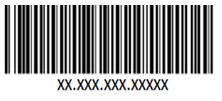 
      Бос төсектерді тіркеу парағы
      Лист учета свободных коек
      Облыс/Қала Күні Область/Город___________________ Дата ______________________
      кестенің жалғысы Стационарға емдеуге жатқызу ЖОЛДАМАСЫ НАПРАВЛЕНИЕ на госпитализацию в стационар
      Коды/Код __________________________________
      _____________________________________________________________________
      Бағыттаушы медициналық ұйымның атауы (наименование направляющей медицинской организации*)
      Жіберілді (Направляется в) _____________________________________________________________________
      Медициналық ұйым, бөлiмшенiң атауы (наименование медицинской организации, отделение)
      Азамат (ша) (Гражданин (ка))
      _____________________________________________________________________ 
      (тегi, аты, әкесiнiң аты (болған жағдайда) /фамилия, имя, отчество (при его наличии)
      Туған күнi (Дата рождения) __________________________________________
      Амбулаториялық науқастың медициналық картасының № ___________________ 
      (№ медицинской карты амбулаторного пациента)
      Мекенжайы (Домашний адрес)
      _____________________________________________________________________
      Жұмыс немесе оқу орны (Место работы или учебы)
      _____________________________________________________________________
      Диагноз/диагноз______________________________________________________
      _____________________________________________________________________
      Халықаралық аурулар жиынтылығының коды (код по Международной классификации болезней)
      _____________________________________________________________________
      Өңірлік комиссияға кімжіберді
      Кем направлен на региональную комиссию
      _____________________________________________________________________
      Хаттаманың № __________________________ Хаттаманың күні
      ______________________
      № протокола Дата протокола
      Тіркеу күні _________________________________________________________
      (Дата регистрации) __________________________________________________
      Жоспарлы емдеуге жатқызу күні________________________________________
      (Дата планируемой госпитализации) ___________________________________
      Тегі, аты, әкесінің аты (болған жағдайда), дәрiгердiң коды / 
      (Фамилия, Имя, Отчество (при его наличии), код врача)
      Дәрiгер (Врач) __________________________
      қолы (подпись)
      Объективті себептер бойынша белгіленген емдеуге жатқызу күнінде келу мүмкіндігі болмаған және растау құжаттары болған жағдайда Сізге бұл туралы медицина-санитарлық алғашқы көмек ұйымын, медициналық ұйымды немесе стационарды хабардар ету қажет. Хабардар етпеген жағдайда, Стационар емдеуге жатқызудан бас тартуға құқылы.
      В случае невозможности по объективным причинам явиться в установленную дату плановой госпитализации и наличии подтверждающих документов Вам необходимо известить организацию первичной медико-санитарной помощи, медицинскую организацию или стационар. При не оповещении, стационар имеет право отказать в госпитализации. 
      "Стационарды және емдеуге жатқызу "С выбором стационара и
      Күнін таңдауға келісемін" датой госпитализации согласен(а)"
      Науқастың қолы _________ Подпись больного _________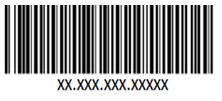  Пациентті шұғыл емдеуге жатқызудан бас тарту 
      Тегі ____________________ Аты ____________________________________ 
      Әкесінің аты _____________________________________________________________ 
                                          (бар болған кезде)
      Жынысы: 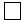 
      ер, 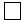 
      әйел, 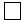 
      айқындалмаған
      Туған күні _______ күні ___________ айы_______ жылы
      Үй мекенжайы
      _____________________________________________________________________
      Тұрғын: 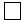 
      қала, 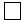 
      Ауыл
      Жұмыс/оқу орыны __________________________________________________________
      Телефондары: _____________________________________________________________ 
      Жеңілдік санаты___________________________________________________________
      Тіркелген __________________________________________________________ 
                              (МҰ атауын көрсету)
      "Пациентті тіркеу туралы деректер ТХТ-да жоқ"
      Кім жіберді: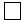 
      өз бетінше жүгіну 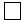 
      МСАК ұйымы 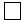 
      консультациялық-диагностикалық көмек ұйымы 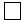 
      жедел көмек 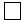 
      басқа стационар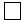 
      перзентхана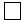 
      военкомат 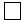 
      өзгелері 
      "Жүгіну түрлері: жоспарлы, шұғыл (қажеттісінің астын сызу) 
      Емдеуге жатқызудан бас тартқан медициналық ұйым :____________________________
      Бас тарту себебі: ___________________________________________________________
      Орындалған қызметтер:
      Орындалған операциялар/манипуляциялар:
      Пайдаланылған дәрі-дәрмектер:
      Ұсынымдар:
      -амбулаториялық ем;
      -ұсынылған дәрілік заттар 
      (препараттың атауын, дозасын, қабылдау қысқалығын көрсету)
      _____________________________________________________________________
      _____________________________________________________________________
      -бейінді маманның консультациясы (бейінді көрсету)
      _____________________________________________________________________
      Басқа ұсынымдар: ________________________________________________
      _____________________________________________________________________
      Бас тартуды тіркеу күні:_______күні ________айы_______ жыл
      Пациент _____________________________________________________________ 
                        (Пациенттің тегі, аты, әкесінің аты (бар болған кезде)
      Пациенттің қолы_____________________________________________________
      Дәрігер: _______________________________________________________________ 
                        (Пациенттің тегі, аты, әкесінің аты (бар болған кезде)
      Бас тартқан дәрігердің қолы____________________________________________ Тәуліктік стационардың қабылдау бөліміне жүгінген пациенттерге жасалған қызметтердің және пайдаланылған дәрілік заттардың, бірақ салдарынан емдеуге жатқызылмаған пациенттердің тізбесі (20__ жылғы __ ___ бастап – 20__ жылғы __ __ араығында)
      Медициналық ұйым: ____________________________________________
      Қалыптастыру күні: __________________________________________________
					© 2012. Қазақстан Республикасы Әділет министрлігінің «Қазақстан Республикасының Заңнама және құқықтық ақпарат институты» ШЖҚ РМК
				
      Қазақстан Республикасының Денсаулық сақтау министрі 

Е. Біртанов
Қазақстан Республикасы 
Денсаулық сақтау министрінің 
2019 жылғы 16 сәуірдегі
№ ҚР ДСМ-39 бұйрығына 
қосымшаҚазақстан Республикасы
Денсаулық сақтау және
әлеуметтік даму министрінің
2015 жылғы 29 қыркүйектегі
№ 761 бұйрығымен бекітілгенСтационарлық көмек 
көрсету қағидаларына 
1-қосымша
р/с №
АХЖ-10 код
АХЖ-10 атауы
1
A00.0
01 тырысқақ вибрионы тудырған тырысқақ, cholerae (холера) биовары
2
A00.1
01 тырысқақ вибрионы тудырған тырысқақ, eltor (эльтор) биовары
3
A00.9
Анықталмаған тырысқақ
4
A01.0
Іш сүзегі
5
A01.1
Қылау А
6
A01.2
Қылау В
7
A01.3
Қылау С
8
A01.4
Анықталмаған қылау
9
A02.0
Сальмонеллалық энтерит
10
A02.1
Сальмонеллалық септицемия
11
A02.2
Бір орында орныққан сальмонеллалық жұқпа (M01.3*, G01*, M90.2*, J17.0*, N16.0*)
12
A02.8
Анықталған басқа сальмонеллалық инфекция
13
A02.9
Анықталмаған сальмонеллалық жұқпа
14
A03.0
Shigella dysenteriae (шигелла дизентерия) тудырған шигеллез
15
A03.1
Shigella flexneri (шигелла Флекснери) тудырған шигеллез
16
A03.2
Shigella boydii тудырған шигеллез
17
A03.3
Shigella sonnei (шигелла Сонней) тудырған шигеллез
18
A03.8
Басқа шигеллез
19
A03.9
Анықталмаған шигеллез
20
A04.0
Escherichia coli (эшерихия коли) тудырған энтеропатогенді инфекция
21
A04.1
Escherichia coli тудырған энтероуытты жұқпа
22
A04.2
Escherichia coli тудырған энтероинвазиялық жұқпа
23
A04.3
Escherichia coli (эшерихия коли) тудырған энтерогеморрагиялы жұқпа
24
A04.4
Escherichia coli (эшерихия коли) тудырған ішектің басқа жұқпалары
25
A04.5
Campylobacter (кампилобактер) тудырған энтерит
26
A04.6
Yersinia enterocolitica (иерсиния энтероколитика) тудырған аш ішектің қабынуы
27
A04.7
Clostridium difficile (клостридиум диффициле) тудырған энтероколит
28
A04.8
Ішектің басқа анықталған бактериялық инфекциясы
29
A05.0
Тағамнан стафилококтік улану
30
A05.1
Ботулизм
31
A05.2
Clostridium perfringens [Clostridium welchii] тудырған тағамнан улану
32
A05.3
Тағамнан Vibrio parahaemolyticus тудырған улану
33
A05.4
Тағамнан Bacillus cereus тудырған улану
34
A05.8
Тағамнан бактериялық анықталған басқа уланулар
35
A05.9
Тағамнан анықталмаған, бактериялық улану
36
A06.0
Амебалық ушыққан дизентерия
37
A06.1
Ішектің созылмалы амебиазы
38
A06.2
Тоқ ішектің дизентериялық емес амебалық қабынуы
39
A06.3
Ішек амебомасы
40
A06.4
Бауырдың амебалық іріңдігі
41
A06.5
Өкпенің амебалық іріңдігі
42
A06.6
Мидың амебалық іріңдігі (G07*)
43
A06.7
Терінің амебалық аурулары
44
A06.8
Амебалық басқа орында орналасқан жұқпа (N51.2*)
45
A07.0
Балантидиаз
46
A07.1
Жиардиаз [лямблиоз]
47
A07.2
Криптоспоридиоз
48
A07.3
Изоспороз
49
A07.8
Ішектің протозойлық анықталған басқа аурулары
50
A08.0
Аш ішектің ротавирустық қабынуы
51
A08.1
Асқазан-аш ішектің Норволк қоздырғышы тудырған жіті дерттері
52
A08.2
Аш ішектің аденовирустық қабынуы
53
A08.3
Вирусты басқа энтериттер
54
A08.5
Ішектің анықталған басқа инфекциясы
55
A09.0
Басқа анықталмаған гастроэнетерит және жұқпалы тектес колит
56
A15.0
Культураның өсуінің болуы немесе болмауы бактериоскопиялық тұрғыдан расталған өкпе туберкулезі
57
A15.1
Культураның өсуі тұрғыдан расталған өкпе туберкулезі
58
A15.2
Гистологиялық тұрғыдан расталған өкпе туберкулезі
59
A15.3
Анықталмаған əдістермен расталған өкпе туберкулезі
60
A15.4
Бактериологиялық жəне гистологиялық тұрғыдан расталған кеуде ішілік лимфа түйіндерінің туберкулезі
61
A15.5
Бактериологиялық және гистологиялық тұрғыдан расталған көмей, кеңірдек, бронхтар туберкулезі
62
A15.6
Бактериологиялық жəне гистологиялық тұрғыдан расталған туберкулезді плеврит
63
A15.7
Бактериологиялық жəне гистологиялық тұрғыдан расталған, тыныс алу ағзаларының алғашқы туберкулезі
64
A15.8
Бактериологиялық жəне гистологиялық тұрғыдан расталған, басқа тыныс алу ағзаларының туберкулезі
65
A15.9
Бактериологиялық жəне гистологиялық тұрғыдан расталған, орналасу орны анықталмаған тыныс алу ағзаларының туберкулезі
66
A16.0
Теріс нəтижелі бактериологиялық жəне гистологиялық зерттеулер барысындағы өкпе туберкулезі
67
A16.1
Бактериологиялық жəне гистологиялық зерттеулер өткізілмей танылған өкпе туберкулезі
68
A16.2
Бактериологиялық немесе гистологиялық расталуы ескертілмеген өкпе туберкулезі
69
A16.3
Бактериологиялық немесе гистологиялық расталуы ескертілмеген кеуде ішілік лимфа түйіндерінің туберкулезі
70
A16.4
Бактериологиялық немесе гистологиялық расталуы ескертілмеген көмей, кеңірдек және бронхтар туберкулезі
71
A16.5
Бактериологиялық немесе гистологиялық расталуы ескертілмеген туберкулезді плеврит
72
A16.7
Бактериологиялық немесе гистологиялық расталуы ескертілмеген тыныс алу ағзаларының алғашқы туберкулезі
73
A16.8
Бактериологиялық немесе гистологиялық расталуы туралы ескертілмеген басқа тыныс алу ағзаларының туберкулезі
74
A16.9
Бактериологиялық немесе гистологиялық расталуы ескертілмеген, орналасу орны анықталмаған, тыныс алу ағзаларының туберкулезі
75
A17.0
Ми қабығының туберкулездік қабынуы (G01*)
76
A17.1
Менингеальдік туберкулема (G07*)
77
A17.8
Нерв жүйесінің басқа орындарда орналасқантуберкулезі (G07*, G05.0*, G63.0*)
78
A17.9
Жүйке жүйесінің анықталмаған туберкулезі (G99.8*)
79
A18.0
Сүйектер мен буындар туберкулезі (M01.1*, M49.0*, H75.0*, M90.0*, M68.0*)
80
A18.1
Несеп-жыныс ағзаларының туберкулезі (N33.0*, N74.0*, N29.1*, N51.0*, N51.1*, N51.8*, N74.1*)
81
A18.2
Туберкулездік шет лимфаденопатия
82
A18.3
Ішек, ішперде жəне шажырқай лимфа түйіндерінің туберкулезі (K93.0*, K67.3*)
83
A18.4
Тері қабаты мен тері асты шелмайының туберкулезі (H03.1*)
84
A18.5
Көз туберкулезі (H32.0*, H19.0*, H19.2*, H22.0*)
85
A18.6
Құлақ туберкулезі
86
A18.7
Бүйрекүсті безінің туберкулезі (E35.1*)
87
A18.8
Басқа, анықталғанағзалардыңтуберкулезі (I39.0*, I39.1*, I39.2*, I39.3*, I39.4*,I39.8*, I41.0*, K23.0*, I32.0*, E35.0*, I68.1*)
88
A19.0
Анықталған, бір орында орналасқан миллиарлы туберкулез
89
A19.1
Көп орында орналасқан миллиарлы ушыққан туберкулез
90
A19.2
Орны анықталмаған, миллиарлы ушыққан туберкулез
91
A19.8
Миллиарлы туберкулездің басқа пішіндері
92
A19.9
Орналасу орны анықталмаған миллиарлы туберкулез
93
A20.0
Бубондық оба
94
A20.1
Тері асты шелмайы-тері обасы
95
A20.2
Өкпе обасы
96
A20.3
Обалық менингит
97
A20.7
Сепсистік оба
98
A20.8
Обаның басқа түрлері
99
A20.9
Анықталмаған оба
100
A21.0
Ульцерогландулалық туляремия
101
A21.1
Окулогландулалық туляремия
102
A21.2
Өкпе туляремиясы
103
A21.3
Асқазан-ішек туляремиясы
104
A21.7
Жайылған туляремия
105
A21.8
Туляремияның басқа түрлері
106
A21.9
Анықталмаған туляремия
107
A22.0
Күйдіргінің терілік түрі
108
A22.1
Күйдіргінің өкпелік түрі
109
A22.2
Күйдіргінің асқазан-ішектік түрі
110
A22.7
Күйдіргілік септицемия
111
A22.8
Күйдіргінің басқа пішіндері
112
A22.9
Анықталмаған күйдіргі
113
A23.0
Brucella melitensis-пен (бруцелла мелитенсис) тудырылған сарып
114
A23.1
Brucella abortus тудырған сарып
115
A23.2
Brucella suis тудырған сарып
116
A23.3
Brucella canis тудырған сарып
117
A23.8
Сарыптың басқа түрлері
118
A23.9
Анықталмаған сарып
119
A24.0
Маңқа
120
A24.1
Жіті немесе шапшаң мелиоидоз
121
A24.2
Жітілеу және созылмалы мелиоидоз
122
A24.3
Анықталған басқа мелиоидоз
123
A24.4
Анықталмаған мелиоидоз
124
A25.0
Спириллез
125
A25.1
Стрептобациллез
126
A25.9
Егеуқұйрықтардың тістеуінен болған, анықталмаған қызба
127
A26.0
Тері эризипелоиды
128
A26.7
Erysipelothrix тудырған септицемия
129
A26.8
Эризипелоидтың басқа түрлері
130
A26.9
Анықталмаған эризипелдоид
131
A27.0
Сарғаюлы-геморрагиялы лептоспироз
132
A27.8
Лептоспироздың басқа түрлері
133
A27.9
Анықталмаған лептоспироз
134
A28.0
Пастереллез
135
A28.1
Мысық тұқымдастардың тырнауынан болған қызбалар
136
A28.2
Экстраинтестинальдік иерсиниоз
137
A28.8
Басқа айдарларда жіктелмеген, бактериялық анықталған басқа зооноздар
138
A28.9
Бактериялық анықталмаған зооноздар
139
A30.0
Нақтыланбаған алапес
140
A30.1
Туберкулоидтық алапес
141
A30.2
Туберкулоидтық шекаралық алапес
142
A30.3
Шекаралық алапес
143
A30.4
Лепрамотоздық шекаралық алапес
144
A30.5
Лепрамотоздық алапес
145
A30.8
Алапестің басқа түрлері
146
A30.9
Анықталмаған алапес
147
A31.0
Mycobacterium (микобактериум) тудырған өкпе жұқпасы
148
A31.1
Mycobacterium тудырған тері жұқпасы
149
A31.8
Mycobacteriumмен (микобактериум) шақыртылған басқа жұқпалар
150
A31.9
Mycobacterium тудырған анықталмаған жұқпа
151
A32.0
Тері листериозы
152
A32.1
Листериоздық менингит және менингоэнцефалит (G01*, G05.0*)
153
A32.7
Листериоздық септицемия
154
A32.8
Листериоздың басқа пішіндері (I68.1*, I39.8*)
155
A32.9
Анықталмаған листериоз
156
A33
Нəрестелер сіреспесі
157
A34
Акушериялық сіреспе
158
A35
Сіреспенің басқа түрлері
159
A36.0
Жұтқыншақтың күл ауруы
160
A36.1
Аран (мұрын-жұтқыншақ) күл ауруы
161
A36.2
Көмекейдің күл ауруы
162
A36.3
Терінің күл ауруы
163
A36.8
Басқа күл ауруы (H13.1*, I41.0*, G63.0*)
164
A36.9
Анықталмаған күл ауруы
165
A37.0
Bordetella pertussis-пен (бордетелла пертуссис) тудырылған көкжөтел
166
A37.1
Bordetella parapertussis тудырған көкжөтел
167
A37.8
Басқа, анықталған Bordetella (бордетелла) түрлі қоздырғыш тудырған көкжөтел
168
A37.9
Анықталмаған көкжөтел
169
A38
Жəншау
170
A39.0
Менингококктік менингит (G01*)
171
A39.1
Уотерхаус-Фридериксен синдромы (E35.1*)
172
A39.2
Ушыққан менингококкемия
173
A39.4
Анықталмаған менинигококцемия
174
A39.5
Жүректің менингококтік ауруы
175
A39.8
Менингококтік басқа инфекциялар (M01.0*, H13.1*, G05.0*, H48.1*, M03.0*)
176
A39.9
Менингококтік анықталмаған инфекция
177
A40.0
А тобының стрептокогімен тудырылған септицемия
178
A40.1
В тобының стрептокогімен тудырылған септицемия
179
A40.2
D Тобының стрептококі тудырған септицемия
180
A40.3
Streptococcus pneumoniae-мен (стрептококкус пневмиа) тудырылған септицемия
181
A40.8
Стрептококтік басқа септицемиялар
182
A40.9
Стрептококтік, анықталмаған септицемия
183
A41.0
Staphylococcus aureus-пен (стафилококкус ауреус) тудырылған септицемия
184
A41.1
Басқа анықталған стафилококпен тудырылған септицемия
185
A41.2
Басқа анықталмаған стафилококпен тудырылған септицемия
186
A41.3
Haemophilus influenzae-мен (гемофилус инфлуенза) тудырылған септицемия
187
A41.4
Анаэроб микробтармен тудырылған септицемия
188
A41.5
Басқа грамтеріс микроорганизмдермен тудырылған септицемия
189
A41.8
Анықталған басқа септицемия
190
A41.9
Анықталмаған септицемия
191
A42.0
Өкпе актиномикозы
192
A42.1
Құрсақ актиномикозы
193
A42.2
Мойын-бет актиномикозы
194
A42.7
Актиномикоздық септицемия
195
A42.8
Басқа актиномикоздар
196
A43.0
Өкпе нокардиозы
197
A43.1
Тері нокардиозы
198
A43.8
Нокардиоздың басқа пішіндері
199
A44.0
Жүйелік бартонеллез
200
A44.1
Сүйек пен сүйек-сілемейлік қабық бартонеллезі
201
A44.8
Басқа бартонеллездер
202
A46
Тілме
203
A48.0
Газдық гангрена
204
A48.1
Легионерлер ауруы
205
A48.2
Өкпе қабынуынсыз легионерлер ауруы [Понтиак қызбасы]
206
A48.3
Уытты шок синдромы
207
A48.4
Бразилия пурпуралық қызбасы
208
A48.8
Бактериялық анықталған басқа аурулар
209
A50.1
Жасырын туа біткен ерте мерез
210
A50.2
Анықталмаған,туа біткен ерте мерез
211
A50.5
Симптомдары бар, туа біткен кеш мерездің басқа пішіндері (M03.1*, I98*, M90.2*)
212
A50.6
Кеш, туа біткен жасырын мерез
213
A51.3
Тері мен сілемейлі қабықтың салдарлық мерезі (L99.8*)
214
A51.4
Салдарлық мерездің басқа пішіндері (N74.2*, H22.0*, G01*, M63.0*, H58.8*, M90.1*)
215
A51.5
Жасырын, ерте мерез
216
A51.9
Анықталмаған, ерте мерез
217
A53.0
Ерте немесе кештігі анықталмаған жасырын мерез
218
A53.9
Анықталмаған мерез
219
A54.0
Несеп шығаратын өзек маңы немесе қосалқы бездердің іріңдігінсіз, несеп-жыныс жолының төменгі бөлімдерінің гонококтік жұқпасы
220
A66.0
Алғашқы фрамбезиялық зақымданулар
221
A66.1
Көптеген папилломалар мен табан
222
A66.2
Терінің басқа да фрамбезиялық ерте зақымданулары
223
A66.3
Фрамбезиялық гиперкератоз
224
A66.4
Фрамбезиялық гуммалар (түйіндер) мен жаралар
225
A66.5
Гангоза
226
A66.6
Сүйектер мен буындардың фрамбезиялық зақымданулары
227
A66.7
Фрамбезияның басқа көріністері
228
A66.8
Жасырын фрамбезия
229
A66.9
Анықталмаған фрамбезия
230
A67.0
Пинта барысындағы алғашқы зақымданулар
231
A67.1
Пинта барысындағы аралық зақымданулар
232
A67.2
Пинта барысындағы кеш зақымданулар
233
A67.3
Пинта барысындағы аралас зақымданулар
234
A68.0
Биттік соқпа сүзек
235
A68.1
Індеттік соқпа сүзек
236
A69.0
Өлі еттендіруші, ойық жаралы стоматит
237
A69.1
Басқа Венсан жұқпалары
238
A69.2
Лайм ауру
239
A69.8
Спирохеталық анықталған басқа жұқпалар
240
A70
Сhlamydia psittaci (хламидия пситтачи) тудырған жұқпа (орнитоз, пситтакоз)
241
A71.0
Басырдың бастапқы кезеңі
242
A71.1
Басырдың белсенді кезеңі
243
A71.9
Анықталмаған басыр
244
A74.0
Хламидиялық конъюнктивит (H13.1*)
245
A74.8
Хламидиялық басқа аурулар (K67.0*)
246
A75.0
Rickettsia prowazekii (риккетсия Провачека) тудыратын індеттік бит сүзегі
247
A75.1
Қайталанушы сүзек [Брилл ауруы]
248
A75.2
Rickettsia typhi (риккетсия тифи) тудыратын сүзек
249
A75.3
Rickettsia tsutsugamushi (риккетсия цуцугамуши) тудыратын сүзек
250
A75.9
Анықталмаған бөртпе сүзек
251
A77.0
Rickettsia rickettsii тудыратын теңбіл қызба
252
A77.1
Rickettsia conorii тудыратын теңбіл қызба
253
A77.2
Rickettsia siberica (риккетсия сиберика) тудыратын (солтүстік азия кенелік) теңбіл қызба
254
A77.3
Rickettsia australis тудыратын теңбіл қызба
255
A77.8
Басқа теңбіл қызбалар
256
A78
Ку қызбасы
257
A79.0
Окоп қызбасы
258
A79.1
Rickettsia akari тудыратын шешек сынды риккетсиоз
259
A79.8
Басқа анықталған риккетсиоздар
260
A80.0
Екпемен іліктескен, параличтік ушыққан полиомиелит
261
A80.1
Сырттан кіргізілген жабайы вирус тудыратын, салдық жіті полиомиелит
262
A80.2
Табиғи жабайы вирус тудыратын салдық жіті полиомиелит
263
A80.3
Параличтік басқа жəне анықталмаған ушыққан полиомиелит
264
A80.4
Салдық емес жіті полиомиелит
265
A80.9
Анықталмаған жіті полиомиелит
266
A81.0
Крейтцфельдт-Якоб ауруы
267
A81.1
Беріштендіруші жітілеу панэнцефалит
268
A81.2
Көп ошақты үдегіш лейкоэнцефалопатия
269
A81.8
Орталық нерв жүйесінің вирустық басқа баяу жұқпалары
270
A81.9
Орталық нерв жүйесінің анықталмаған баяу вирустық жұқпалары
271
A82.0
Орман құтырмасы
272
A82.1
Қала құтырмасы
273
A82.9
Анықталмаған құтырма
274
A83.0
Жапон энцефалиті
275
A83.1
Батыс жылқы энцефалиті
276
A83.2
Шығыс жылқы энцефалиті
277
A83.3
Сент-Луис энцефалиті
278
A83.4
Австралия энцефалиті
279
A83.5
Калифорния энцефалиті
280
A83.6
Роцио вирусы тудыратын ауру
281
A83.8
Вирустық басқа, маса энцефалиттері
282
A83.9
Вирустық анықталмаған, маса энцефалиті
283
A84.0
Қиыршығыстық кене энцефалиті [көктемгі-жазғы орыс энцефалиті]
284
A84.1
Орталықеуропалық кене энцефалиті
285
A84.8
Вирустық басқа кене энцефалиттері
286
A85.0
Энтеровирустық энцефалит (G05.1*)
287
A85.1
Аденовирустық энцефалит (G05.1*)
288
A85.8
Вирустық анықталған басқа энцефалиттер
289
A86
Анықталмаған вирустық энцефалит
290
A87.0
Энтеровирустық менингит (G02.0*)
291
A87.1
Аденовирусты менингит (G02.0*)
292
A87.2
Лимфоциттік хориоменинигит
293
A87.8
Вирустық басқа менингит
294
A87.9
Анықталмаған вирустық менингит
295
A88.0
Энтеровирустық экзантемалы қызба [бостон экзантемасы]
296
A88.8
Орталық нерв жүйесінің басқа анықталған вирустық жұқпалары
297
A90
Денге қызбасы [классикалық Денге қызбасы]
298
A91
Денге вирусы тудыратын геморрагиялы қызба вирусом Денге
299
A92.0
Чикунгунья вирусы тудырған ауру
300
A92.1
О'Ньонг-Ньонг қызбасы
301
A92.2
Венесуэлалық жылқы қызбасы
302
A92.3
Батыс Ніл қызбасы
303
A92.4
Рифт-Валли қызбасы [Рифт жазығының]
304
A92.8
Вирустық анықталған басқа, маса қызбасы
305
A93.0
Оропуш вирусы тудырған ауру
306
A93.1
Шіркей қызбасы
307
A93.2
Колорадалық кене қызбасы
308
A93.8
Буынаяқтылар арқылы берілетін вирустық анықталған басқа қызбалар
309
A95.0
Орман сары қызбасы
310
A95.1
Қалалық сары қызба
311
A95.9
Анықталмаған сары қызба
312
A96.0
Хунин геморрагиялы қызбасы
313
A96.1
Мачупо геморрагиялы қызбасы
314
A96.2
Ласс қызбасы
315
A96.8
Аренавирустық геморрагиялы басқа қызбалар
316
A96.9
Аренавирустық геморрагиялы анықталмаған қызба
317
A98.0
Қырым геморрагиялы қызбасы (Конго вирусымен шақырылған)
318
A98.1
Омбы геморрагиялы қызбасы
319
A98.2
Кьясанур орман ауруы
320
A98.3
Марбург вирусы тудырған ауру
321
A98.4
Эбол вирусы тудырған ауру
322
A98.5
Бүйрек синдромды геморрагиялы қызба
323
A98.8
Вирустық геморрагиялы анықталған басқа қызбалар
324
A99
Вирустық геморрагиялы анықталмаған қызба
325
B00.3
Ұшықтық менинигит (G02.0*)
326
B00.4
Ұшықтық энцефалит (G05.1*)
327
B00.7
Таралған герпес ауруы
328
B00.8
Герпес жұқпасының басқа түрлері (K77.0*)
329
B01.0
Менингит қабаттасқан жел шешек (G02.0*)
330
B01.1
Энцефалитпен бірге желшешек (G05.1*)
331
B01.2
Пневмониямен бірге желшешек (J17.1*)
332
B01.8
Басқа асқынулар қабаттасқан жел шешек
333
B02.0
Энцефалит қабаттасқан белдемелік теміреткі (G05.1*)
334
B02.1
Менинигит қабаттасқан белдемелік теміреткі (G02.0*)
335
B02.2
Нерв жүйесі тарапынан басқа асқынулар қабаттасқан белдемелік теміреткі (G53.0*, G63.0*)
336
B02.3
Көз асқынулары қабаттасқан белдемелік теміреткі (H03.1*, H13.1*, H22.0*, H19.2*, H19.0*)
337
B02.7
Таралған белдеу теміреткісі
338
B02.8
Басқа асқынулар қабаттасқан белдеу теміреткі
339
B03
Шешек
340
B04
Маймыл шешегі вирусы тудырған жұқпалар
341
B05.0
Энцефалитпен асқынған қызылша (G05.1*)
342
B05.1
Менингитпен асқынған қызылша (G02.0*)
343
B05.2
Пневмониямен асқынған қызылша (J17.1*)
344
B05.3
Ортаңғы құлақтың қабынуымен асқынған қызылша (H67.1*)
345
B05.4
Ішек тарапынан асқынулары бар қызылша
346
B05.8
Басқа асқынулар қабаттасқан қызылша (H19.2*)
347
B06.0
Неврологиялық асқынулармен бірге қызамық (G05.1*, G02.0*)
348
B06.8
Басқа асқынулар қабаттасқан қызамық (M01.4*, J17.1*)
349
B09
Тері қабаты мен сілемейлі қабықтың зақымдалуымен сипатталатын анықталмаған жұқпалар
350
B15.0
Бауырлық кома қабаттасқан А гепатиті
351
B16.0
Дельта агент (кожұқпа) пен бауырлық кома қабаттасқан В гепатиті
352
B16.2
Дельта-агентсіз, бауырлық кома қабаттасқан жіті В гепатиті
353
B16.9
Дельта-агентсіз, бауырлық комасыз жіті В гепатиті
354
B17.0
В гепатиті вирусын тасымалдаушының жіті дельта-(супер)- жұқпасы
355
B17.1
Ушыққан С гепатиті
356
B17.2
Жіті Е гепатиті
357
B19.0
Кома қабаттасқан, вирусты анықталмаған гепатит
358
B20.0
АИТВ-мен тудырылған микобактериялық жұқпа көріністі ауру
359
B20.1
АИТВ-мен тудырылған, бактериялық басқа жұқпалар көріністі ауру
360
B20.2
АИТВ тудырған, цитомегаловирустық ауру көріністі ауру
361
B20.3
АИТВ-мен тудырылған, вирустық басқа жұқпалар көріністі ауру
362
B20.4
АИТВ-мен тудырылған, кандидоз көріністі ауру
363
B20.5
АИТВ тудырған басқа микоздар көріністі ауру
364
B20.6
АИТВ-мен тудырылған, Pneumocystis carinii тудыратын пневмония көріністі ауру
365
B20.7
АИТВ тудырған көптеген жұқпалар көріністі ауру
366
B20.8
АИТВ-мен тудырылған, басқа жұқпалы жəне паразиттік аурулар көріністі ауру
367
B20.9
АИТВ тудырған анықталмаған жұқпалы және паразиттік аурулар көріністі ауру
368
B21.0
АИТВ тудырған Капош саркомасы белгілері бар ауру
369
B21.1
АИТВ тудырған Беркитт лимфомасы белгілері бар ауру
370
B21.2
АИТВ тудырған басқа, ходжкиндік емес лимфомалар белгілері бар ауру
371
B21.3
АИТВ тудырған басқа лимфалық, қан өндіру және солар тектес тіндердің қатерлі ісіктері түрінде көрінетін ауру
372
B21.7
АИТВ тудырған көптеген қатерлі ісіктер көріністі ауру
373
B21.8
АИТВ тудырған басқа қатерлі ісіктер көріністі ауру
374
B21.9
АИТВ тудырған анықталмаған қатерлі ісіктер көріністі ауру
375
B22.0
АИТВ-мен тудырылған, энцефалит көріністі ауру
376
B22.1
АИТВ тудырған лимфалық интерстициалдық пневмонит көріністі ауру
377
B22.2
АИТВ тудырған қалжырау синдромы көріністі ауру
378
B22.7
АИТВ тудырған, басқа айдарларда жіктелмеген, көптеген аурулар көрінісін беретін ауру
379
B23.0
Ушыққан АИТВ-жұқпалы синдромы
380
B23.1
АИТВ тудырған, таралған (перситентті) лимфаденопатия көріністі ауру
381
B23.2
Басқа айдарларда жіктелмеген, АИТВ тудырған гематологиялық және иммунологиялық бұзылулар көріністі ауру
382
B23.8
АИТВ-мен тудырылған, анықталған басқа жағдайлар көріністі ауру
383
B25.0
Цитомегаловирусты пневмонит (J17.1*)
384
B25.1
Цитомегаловирусты гепатит (K77.0*)
385
B25.2
Цитомегаловирусты панкреатит (K87.1*)
386
B26.1
Паротиттік менингит (G02.0*)
387
B26.2
Паротиттік энцефалит (G05.1*)
388
B26.3
Паротиттік ұйқыбез қабынуы (K87.1*)
389
B26.8
Басқа асқынулар қабаттасқан індетті паротит (M01.5*, I41.1*, N08.0*, G63.0*)
390
B27.0
Гамма-герпес вирусы тудырған мононуклеоз
391
B27.1
Цитомегаловирусты мононуклеоз
392
B27.8
Басқа жұқпалы мононуклеоз
393
B33.1
Росс-Ривер ауруы
394
B33.2
Жүректің вирусты қабынуы
395
B33.3
Басқа айдарларда жіктелмеген ретровирусты жұқпалар
396
B33.4
Хантавирус (кардио-)өкпе синдромы [HPS] [HCPS]
397
B35.0
Сақал мен бастың дерматофитиялар
398
B35.3
Аяқ ұшы дерматофитиясы
399
B35.4
Дене дерматофитиялар
400
B35.6
Шап эпидермофитиясы
401
B37.1
Өкпелік кандидоз
402
B37.5
Кандидалық менингит (G02.1*)
403
B37.6
Кандидалық эндокардит (I39.8*)
404
B37.7
Кандидалық септицемия
405
B37.8
Басқа орында орналасқан кандидоз
406
B38.0
Өкпенің жіті кокцидиоидомикозы
407
B38.1
Өкпенің созылмалы кокцидиоидомикозы
408
B38.4
Кокцидиоидомикоздық менингит (G02.1*)
409
B38.7
Таралған кокцидиоидомикоз
410
B38.8
Кокцидиоидомикоздың басқа түрлері
411
B39.0
Histoplasma capsulatum тудырған өкпенің жіті жұқпасы
412
B39.3
Таралған гистоплазмоз
413
B39.5
Histoplasma duboisii тудырған жұқпа
414
B40.0
Өкпенің жіті бластомикозы
415
B40.7
Таралған бластомикоз
416
B40.8
Бластомикоздың басқа түрлері
417
B41.0
Өкпе паракокцидиоидомикозы
418
B41.7
Таралған паракокцидиоидомикоз
419
B41.8
Паракокцидиоидомикоздың басқа түрлері
420
B41.9
Анықталмаған паракокцидиоидомикоз
421
B42.0
Өкпелік споротрихоз (J99.8*)
422
B42.1
Тері-лимфалық споротрихоз
423
B42.7
Таралған споротрихоз
424
B42.8
Споротрихоздың басқа түрлері
425
B43.0
Тері хромомикозы
426
B43.1
Мидың феомикоздық іріңдігі
427
B43.2
Теріасты феомикоздық іріңдігі пен жылауығы
428
B43.8
Хромомикоздың басқа түрлері
429
B43.9
Анықталмаған хромомикоз
430
B44.0
Өкпенің инвазиялық аспергиллезі
431
B44.1
Өкпе аспергиллезінің басқа түрлері
432
B44.2
Бадамша бездің аспергиллез
433
B44.7
Таралған аспергиллез
434
B44.8
Аспергиллездің басқа түрлері
435
B45.0
Өкпе криптококкозы
436
B45.1
Ми криптококкозы
437
B45.2
Тері криптококкозы
438
B45.3
Сүйек криптококкозы
439
B45.7
Таралған криптококкоз
440
B45.8
Криптококкоздың басқа түрлері
441
B46.0
Өкпе мукормикозы
442
B46.1
Риноцеребралдық мукормикоз
443
B46.2
Гастроинтестиналдық мукормикоз
444
B46.3
Тері мукормикозы
445
B46.4
Таралған мукормикоз
446
B46.8
Басқа зигомикоздар
447
B46.9
Анықталмаған зигомикоз
448
B47.0
Нағыз мицетома
449
B47.1
Актиномицетома
450
B48.0
Лобомикоз
451
B48.1
Риноспоридиоз
452
B48.2
Аллешероз
453
B48.3
Геотрихоз
454
B48.4
Пенициллоз
455
B48.7
Оппортунистік микоздар
456
B50.0
Plasmodium falciparum (плазмодиум фальципарум) тудырған, миға шапқан асқынулары бар безгек
457
B50.8
Plasmodium falciparum (плазмодиум фальципарум) тудырған безгектің ауыр және асқынған түрлері
458
B51.0
Plasmodium vivax (плазмодиум вивакс) тудырған, көкбауырдың жарылуымен асқынған безгек
459
B51.8
Plasmodium vivax (плазмодиум вивакс) тудырған, басқа асқынулар қабаттасқан безгек
460
B52.0
Plasmodium malariae (плазмодиум малярия) тудырған, бүйрек дертімен қабаттасқан безгек
461
B52.8
Plasmodium malariae (плазмодиум малярия) тудырған, басқа асқынулар қабаттасқан безгек
462
B53.0
Plasmodium ovale (плазмодиум овале) тудырған безгек
463
B53.1
Маймылдар плазмодиялары тудырған безгек
464
B53.8
Басқа айдарларда жіктелмеген, паразитологиялық жолмен расталған безгектің басқа түрлері
465
B55.0
Ішкі ағзалар лейшманиозы
466
B55.1
Тері лейшманиозы
467
B55.2
Тері-сілемейлі қабық лейшманиозы
468
B56.0
Гамбия трипаносомозы
469
B56.1
Родезия трипаносомозы
470
B56.9
Анықталмаған африкалық трипаносомоз
471
B57.0
Шагас ауруының жүректің зақымдануымен жіті түрі (I41.2*, I98.1*)
472
B57.1
Шагас ауруының жүректің зақымдануынсыз жіті түрі
473
B57.2
Шагас ауруы (созылмалы) жүректің зақымдануымен (I41.2*, I98.1*)
474
B57.3
Ас қорыту жүйесінің зақымдалуы қабаттасқан Шагас ауруы (созылмалы)
475
B57.4
Нерв жүйесінің зақымдалуы қабаттасқан Шагас ауруы (созылмалы)
476
B57.5
Басқа ағзалардың зақымдануы қабаттасқан Шагас ауруы (созылмалы)
477
B58.0
Токсоплазмоздық окулопатия (H32.0*)
478
B58.1
Токсоплазмоздық гепатит (K77.0*)
479
B58.2
Токсоплазмоздық менингоэнцефалит (G05.2*)
480
B58.3
Өкпе токсоплазмозы (J17.3*)
481
B58.8
Басқа ағзалардың зақымдануы қабаттасқан токсоплазмоз (I41.2*, M63.1*)
482
B59
Пневмоцистоз
483
B60.0
Бабезиоз
484
B60.1
Акантамебиаз (H13.1*, H19.2*)
485
B60.2
Неглериаз (G05.2*)
486
B60.8
Анықталған басқа протозойлық аурулар
487
B64
Анықталмаған протозойлық ауру
488
B65.0
Toxoplasma gondii (токсоплазма гонди) тудырған шистосомоз [несеп-жыныс жүйесінің шистосомозы]
489
B65.1
Schistosoma mansoni тудырған шистосомоз [ішек шистосомозы]
490
B65.2
Schistosoma japonicum тудырған шистосомоз
491
B65.3
Церкариалдық дерматит (терінің қабынуы
492
B65.8
Басқа шистосомоздар
493
B66.9
Анықталмаған екіауыздылар тудырған инвазия
494
B67.0
Echinococcus granulosus-пен (эхинококкус гранулозус) тудырылған бауыр инвазиясы
495
B67.1
Echinococcus granulosus-пен (эхинококкус гранулозус) тудырылған өкпе инвазиясы
496
B67.2
Echinococcus granulosus (эхинококкус гранулозус) тудырған сүйек инвазиясы
497
B67.3
Echinococcus granulosus-пен (эхинококкус гранулозус) тудырылған, басқа орында орналасқан инвазия мен көптеген эхинококкоз
498
B67.5
Echinococcus multilocularis-пен (Эхинококкус мультилокулярис) тудырылған бауыр инвазиясы
499
B67.6
Echinococcus multilocularis-пен (Эхинококкус мультилокулярис) тудырылған, басқа орында орналасқан инвазия мен көптеген эхинококкоз
500
B68.0
Taenia solium (тения солиум) тудырған инвазия
501
B68.1
Taenia saginata (тения сагината) тудырған инвазия
502
B69.0
Орталық нерв жүйесінің цистицеркозы
503
B69.1
Көз цистицеркозы
504
B69.8
Басқа орындадарда орналасқан цистицеркоз
505
B69.9
Анықталмаған цистицеркоз
506
B70.0
Дифиллоботриоз
507
B70.1
Спарганоз
508
B71.0
Гименолепидоз
509
B71.1
Дипилидиоз
510
B71.8
Анықталған басқа цестодалар инвазиясы
511
B72
Дракункулез
512
B73
Онхоцеркоз
513
B74.0
Wuchereria bancrofti тудырған филяриатоз
514
B74.1
Brugia malayi тудырған филяриатоз
515
B74.2
Brugia timori (бругия тимори) тудырған филяриатоз
516
B74.3
Лоаоз
517
B74.4
Мансонеллез
518
B74.8
Филяриатоздың басқа түрлері
519
B74.9
Анықталмаған филяриатоз
520
B75
Трихинеллез
521
B76.0
Анкилостомоз
522
B76.1
Некатороз
523
B76.8
Басқа анкилостомидоздар
524
B78.0
Ішек стронгилоидозы
525
B78.1
Тері стронгилоидозы
526
B78.7
Таралған стронгилоидоз
527
B81.0
Анизакиоз
528
B81.1
Ішек капилляриозы
529
B81.2
Трихостронгилоидоз
530
B81.3
Ішек ангиостронгилоидозы
531
B81.4
Аралас этиологиялы ішек гельминтоздары
532
B81.8
Анықталған басқа ішек гельминтоздары
533
B83.0
Гельминттер құрттарының жосуынан туатын аурулардың ішкі ағзалық түрі [ішкі ағзалық Larva migrans]
534
B83.1
Гнатостомоз
535
B83.2
Parastrongylus cantonensis тудырған ангиостронги
536
B83.3
Сингамиоз
537
B83.4
Ішкі гирудиноз
538
B95.6
Staphylococcus aureus басқа айдарларда жіктелген аурулардың себебі ретінде
539
B95.7
Басқа стафилококтар басқа айдарларда жіктелген аурулардың себебі ретінде
540
B96.0
Mycoplasma pneumoniae [M.pneumoniae] басқа айдарларда жіктелген аурулардың себебі ретінде
541
B96.1
Klebsiella pneumoniae [K.pneumoniae] басқа айдарларда жіктелген аурулардың себебі ретінде
542
B96.2
Escherichia coli [E.coli] басқа айдарларда жіктелген аурулардың себебі ретінде
543
B96.3
Наemophilus influenzae [H.influenzae] басқа айдарларда жіктелген аурулардың себебі ретінде
544
B96.4
Proteus (mirabilis) (morganii) басқа айдарларда жіктелген аурулардың себебі ретінде
545
B96.5
Pseudomonas (aeruginosa) (mallei) (pseudomallei) басқа айдарларда жіктелген аурулардың себебі ретінде
546
B96.6
Bacillus fragilis [B.fragilis] басқа айдарларда жіктелген аурулардың себебі ретінде
547
B96.7
Clostridium perfringens [C.perfringens] басқа айдарларда жіктелген аурулардың себебі ретінде
548
B96.8
Бактериялық анықталған басқа агенттер басқа айдарларда жіктелген аурулардың себебі
549
B99
Басқа жəне анықталмаған жұқпалы аурулар
550
C00.0
Еріннің сыртқы бетінің қатерлі ісігі
551
C00.1
Төменгі еріннің сыртқы бетінің қатерлі ісігі
552
C00.2
Еріннің сыртқы бетінің анықталмаған қатерлі ісігі
553
C00.3
Жоғарғы еріннің ішкі бетінің қатерлі ісігі
554
C00.4
Төменгі еріннің ішкі бетінің қатерлі ісігі
555
C00.5
Еріннің ішкі бетінің, орналасуы анықталмаған қатерлі ісігі
556
C00.6
Ерін дәнекерінің қатерлі ісігі
557
C00.8
Еріннің жоғарыда көрсетілген бір немесе одан көп орын алу шегінен шығып жатқан қатерлі зақымдануы
558
C00.9
Еріннің анықталмаған бөлігінің қатерлі ісігі
559
C01
Тіл түбірінің қатерлі ісігі
560
C02.0
Тілдің арқашығының қатерлі ісігі
561
C02.1
Тілдің бүйірлік бетінің қатерлі ісігі
562
C02.2
Тілдің төменгі бетінің қатерлі ісігі
563
C02.3
Тілдің алдыңғы 2/3 бөлігінің анықталмаған қатерлі ісігі
564
C02.4
Тіл бадамшасының қатерлі ісігі
565
C02.8
Тілдің жоғарыда көрсетілген бір немесе одан көп орын алу қатерлі зақымдануы
566
C02.9
Тілдің анықталмаған бөлімінің қатерлі ісігі
567
C03.0
Жоғарғы жақ сүйек қызыл иегінің қатерлі ісігі
568
C03.1
Төменгі жақ сүйек қызыл иегінің қатерлі ісігі
569
C04.0
Ауыз қуысы түбінің алдыңғы бөлімінің қатерлі ісігі
570
C04.1
Ауыз қуысы түбінің бүйірлік бөлімінің қатерлі ісігі
571
C04.8
Ауыз қуысы түбінің көрсетілген бір немесе одан көп орын алу шегінен шығып жатқан қатерлі зақымдануы
572
C04.9
Ауыз қуысы түбінің анықталмаған қатерлі ісігі
573
C05.0
Қатты таңдайдың қатерлі ісігі
574
C05.1
Жұмсақ таңдайдың қатерлі ісігі
575
C05.2
Тілшіктің қатерлі ісігі
576
C05.8
Жоғарыда көрсетілген бір немесе одан көп орын алу шегінен шығып жатқан таңдайдың қатерлі зақымдануы
577
C05.9
Таңдайдың анықталмаған қатерлі ісігі
578
C06.0
Ұрттың сілемейлі қабығының қатерлі ісігі
579
C06.1
Ауыз кіріберісінің қатерлі ісігі
580
C06.2
Ретромолярлық аймақтың қатерлі ісігі
581
C06.8
Жоғарыда көрсетілген бір немесе одан көп орын алу шегінен шығып жатқан ауыздың қатерлі зақымдануы
582
C06.9
Ауыздың анықталмаған қатерлі ісігі
583
C07
Шықшыт сілекей безінің қатерлі ісігі
584
C08.0
Төменгі жақ сүйек асты безінің қатерлі ісігі
585
C08.1
Тіласты безінің қатерлі ісігі
586
C08.8
Үлкен сілекей бездерінің жоғарыда көрсетілген бір немесе одан көп орын алу шегінен шығып жатқан қатерлі зақымдануы
587
C08.9
Үлкен сілекей безінің анықталмаған қатерлі ісігі
588
C09.0
Бадамша шұңқырының қатерлі ісігі
589
C09.1
Таңдай бадамшасы доғасының (алдыңғы) (артқы) қатерлі ісігі
590
C09.8
Бадамшаның жоғарыда көрсетілген бір немесе одан көп орын алу шегінен шығып жатқан қатерл зақымдануы
591
C09.9
Бадамшаның анықталмаған қатерлі ісігі
592
C10.0
Көмей қақпашығы шұңқырының қатерлі ісігі
593
C10.1
Көмей қақпашығы алдыңғы бетінің қатерлі ісігі
594
C10.2
Ауыз-жұтқыншақтың бүйірлік қабырғасының қатерлі ісігі
595
C10.3
Ауыз-жұтқыншақтың артқы қабырғасының қатерлі ісігі
596
C10.4
Желбезек саңылауының қатерлі ісігі
597
C10.8
Ауыз-жұтқыншақтың жоғарыда көрсетілген бір немесе одан көп орын алу шегінен шығып жатқан қатерлі зақымдануы
598
C10.9
Ауыз-жұтқыншақтың анықталмаған орналасуының қатерлі ісігі
599
C11.0
Мұрын-жұтқыншақтың жоғарғы қабырғасының қатерлі ісігі
600
C11.1
Мұрын-жұтқыншақтың артқы қабырғасының қатерлі ісігі
601
C11.2
Мұрын-жұтқыншақтың бүйірлік қабырғасының қатерлі ісігі
602
C11.3
Мұрын-жұтқыншақтың алдыңғы қабырғасының қатерлі ісігі
603
C11.8
Мұрын-жұтқыншақтың жоғарыда көрсетілген бір немесе одан көп орын алу шегінен шығып жатқан қатерлі зақымдануы
604
C11.9
Мұрын-жұтқыншақтың анықталмаған
605
C12
Алмұрт тəрізді қойнаудың қатерлі ісігі
606
C13.0
Жүзік тəрізді аймақ жұтқыншақ артының қатерлі ісігі
607
C13.1
Жұтқыншақтың төменгі бөлімінің шөміштік-көмей қақпашығы қатпарының қатерлі ісігі
608
C13.2
Жұтқыншақтың артқы қабырғасының төменгі бөлігінің қатерлі ісігі
609
C13.8
Жұтқыншақтың төменгі бөлігінің жоғарыда көрсетілген бір немесе одан көп орын алу шегінен шығып жатқан қатерлі зақымдануы
610
C13.9
Жұтқыншақтың төменгі бөлігінің, анықталмаған қатерлі ісігі
611
C14.0
Жұтқыншақтың анықталмаған қатерлі ісігі
612
C14.2
Вальдейердің жұтқыншақтық сақинасының қатерлі ісігі
613
C14.8
Еріннің, ауыз қуысы мен жұтқыншақтың жоғарыда көрсетілген бір немесе одан көп орын алу шегінен шығып жатқан қатерлі зақымдануы
614
C15.0
Өңештің мойындық бөлігінің қатерлі ісігі
615
C15.1
Өңештің кеуделік бөлігінің қатерлі ісігі
616
C15.2
Өңештің құрсақтық бөлігінің қатерлі ісігі
617
C15.3
Өңештің жоғарғы үштен бірінің қатерлі ісігі
618
C15.4
Өңештің ортаңғы үштен бірінің қатерлі ісігі
619
C15.5
Өңештің төменгі үштен бірінің қатерлі ісігі
620
C15.8
Өңештің жоғарыда көрсетілген бір немесе одан көп орын алу шегінен шығып жатқан қатерлі зақымдануы
621
C15.9
Өңештің анықталмаған қатерлі ісігі
622
C16.0
Асқазан кардиясының қатерлі ісігі
623
C16.1
Асқазан түбінің қатерлі ісігі
624
C16.2
Асқазан денесінің қатерлі ісігі
625
C16.3
Қақпақша кіребірісінің қатерлі ісігі
626
C16.4
Қақпақшаның қатерлі ісігі
627
C16.5
Асқазан кіші иінінің анықталмаған бөлігінің қатерлі ісігі
628
C16.6
Асқазан үлкен иінінің анықталмаған бөлігінің қатерлі ісігі
629
C16.8
Асқазанның жоғарыда көрсетілген бір немесе одан көп орын алу шегінен шығып жатқан қатерлі зақымдануы
630
C16.9
Асқазанның орналасуы анықталмаған қатерлі ісігі
631
C17.0
Он екі елі ішектің қатерлі ісігі
632
C17.1
Аш ішектің қатерлі ісігі
633
C17.2
Мықын ішектің қатерлі ісігі
634
C17.3
Меккель бүйірқалтасының қатерлі ісігі
635
C17.8
Жіңішке ішектің жоғарыда көрсетілген бір немесе одан көп орын алу шегінен шығып жатқан қатерлі зақымдануы
636
C17.9
Жіңішке ішектің орналасуы анықталмаған қатерлі ісігі
637
C18.0
Соқыр ішектің қатерлі ісігі
638
C18.1
Құрт тəрізді өсіндінің қатерлі ісігі
639
C18.2
Жоғарылаған жиек ішектің қатерлі ісігі
640
C18.3
Жиек ішектің бауырлық иілістің қатерлі ісігі
641
C18.4
Көлденең жиек ішектің қатерлі ісігі
642
C18.5
Жиек ішектің көкбауырлық иілістің қатерлі ісігі
643
C18.6
Төмендеген жиек ішектің қатерлі ісігі
644
C18.7
Сигма тəрізді ішектің қатерлі ісігі
645
C18.8
Жиек ішектің жоғарыда көрсетілген бір немесе одан көп орын алу шегінен шығып жатқан қатерлі зақымдануы
646
C18.9
Жиек ішектің, орналасуы анықталмаған қатерлі ісігі
647
C19
Тік ішек пен сигма тəрізді ішектің қосылысының қатерлі ісігі
648
C20
Тік ішектің қатерлі ісігі
649
C21.0
Артқы өтістің, орны анықталмаған қатерлі ісігі
650
C21.1
Артқы өтіс арнасының қатерлі ісігі
651
C21.2
Клоакагенді аймақтың қатерлі ісігі
652
C21.8
Тік ішектің, артқы өтістің жəне артқы өтіс өзегінің жоғарыда көрсетілген бір немесе одан көп орын алу шегінен шығып жатқан қатерлі зақымдануы
653
C22.0
Бауыр жасушалы обыр
654
C22.1
Бауыр ішілік өт түтігінің обыры
655
C22.2
Гепатобластома
656
C22.3
Бауыр ангиосаркомасы
657
C22.4
Бауырдың басқа саркомалары
658
C22.7
Бауырдың анықталған басқа обырлары
659
C22.9
Бауырдың анықталмаған қатерлі ісігі
660
C23
Өт қуықтың қатерлі ісігі
661
C24.0
Бауырдан тыс өт түтіктерінің қатерлі ісігі
662
C24.1
Фатер бүртігі ампуласының қатерлі ісігі
663
C24.8
Өт жолдарының жоғарыда көрсетілген бір немесе одан көп орын алу шегінен шығып жатқан қатерлі зақымдануы
664
C24.9
Өт жолдарының анықталмаған қатерлі ісігі
665
C25.0
Ұйқыбез басының қатерлі ісігі
666
C25.1
Ұйқыбез денесінің қатерлі ісігі
667
C25.2
Ұйқыбез құйрығының қатерлі ісігі
668
C25.3
Ұйқыбез түтігінің қатерлі ісігі
669
C25.4
Ұйқыбездің аралшықтық жасушаларының қатерлі ісігі (Лангерганс аралшықтары)
670
C25.7
Ұйқыбездің басқа бөлімдерінің қатерлі ісігі
671
C25.8
Ұйқыбездің жоғарыда көрсетілген бір немесе одан көп орын қатерлі ісігі
672
C25.9
Ұйқыбездің, анықталмаған қатерлі ісігі
673
C26.0
Ішек трактісінің анықталмаған бөлігінің қатерлі ісігі
674
C26.1
Көкбауырдың қатерлі ісігі
675
C26.8
Ас қорыту ағзаларының жоғарыда көрсетілген бір немесе одан көп орын алу шегінен шығып жатқан қатерлі зақымдануы
676
C26.9
Ас қорыту жүйесінің шегінде орналасу орны дəл анықталмаған қатерлі ісігі
677
C30.0
Мұрын қуысының қатерлі ісігі
678
C30.1
Ортаңғы құлақтың қатерлі ісігі
679
C31.0
Жоғарғы жақ сүйек қойнауының қатерлі ісігі
680
C31.1
Торлы қойнаудың қатерлі ісігі
681
C31.2
Маңдай қойнауының қатерлі ісігі
682
C31.3
Сына тәрізді қойнаудың қатерлі ісігі
683
C31.8
Қосалқы қойнаулардың жоғарыда көрсетілген бір немесе одан көп орын алу шегінен шығып жатқан қатерлі зақымдануы
684
C31.9
Қосалқы қойнаулардың анықталмаған қатерлі ісігі
685
C32.0
Меншекті дауыс аппаратының қатерлі ісігі
686
C32.1
Меншекті дауыс аппараты үстінде қатерлі ісігі
687
C32.2
Меншекті дауыс аппараты астының қатерлі ісігі
688
C32.3
Көмей шеміршектерінің қатерлі ісігі
689
C32.8
Көмейдің жоғарыда көрсетілген бір немесе одан көп орын алу шегінен шығып жатқан қатерлі зақымданулары
690
C32.9
Көмейдің анықталмаған қатерлі ісігі
691
C33
Кеңірдектің қатерлі ісігі
692
C34.0
Негізгі бронхылардың қатерлі ісігі
693
C34.1
Бронхылардың жоғарғы бөлігінің немесе өкпенің қатерлі ісігі
694
C34.2
Бронхылардың ортаңғы бөлігінің немесе өкпенің қатерлі ісігі
695
C34.3
Бронхылардың төменгі бөлігінің немесе өкпенің қатерлі ісігі
696
C34.8
Бронхылардың немесе өкпенің жоғарыда көрсетілген бір немесе одан көп орын алу шегінен шығып жатқан қатерлі зақымдануы
697
C34.9
Бронхылардың немесе өкпенің орналасу орны анықталмаған қатерлі ісігі
698
C37
Айырша бездің қатерлі ісігі
699
C38.0
Жүректің қатерлі ісігі
700
C38.1
Алдыңғы көкірек аралығының қатерлі ісігі
701
C38.2
Артқы көкірек аралығының қатерлі ісігі
702
C38.3
Көкірек аралығының анықталмаған бөлімінің қатерлі ісігі
703
C38.4
Өкпеқаптың қатерлі ісігі
704
C38.8
Жүректің, көкірек аралығының, өкпеқаптың жоғарыда көрсетілген бір немесе одан көп орын алу шегінен шығып жатқан қатерлі зақымданулары
705
C39.0
Жоғарғы тыныс алу жолдарының анықталмаған бөлігінің
706
C39.8
Тыныс алу ағзалары мен кеуде іші ағзаларының жоғарыда көрсетілген бір немесе одан көп орын алу шегінен шығып жатқан қатерлі зақымдануы
707
C39.9
Тыныс алу ағзалары шегіндегі орналасуы дəл белгіленбеген қатерлі ісік
708
C40.0
Жауырын мен қолдың ұзын сүйектерінің қатерлі ісігі
709
C40.1
Қолдың қысқа сүйектерінің қатерлі ісігі
710
C40.2
Аяқтың ұзын сүйектерінің қатерлі ісігі
711
C40.3
Аяқтың қысқа сүйектерінің қатерлі ісігі
712
C40.8
Сүйектер мен аяқ-қолдың буын шеміршектерінің жоғарыда көрсетілген бір немесе одан көп орын алу шегінен шығып жатқан қатерлі зақымдануы
713
C40.9
Аяқ-қол сүйектері мен буын шеміршектерінің орналасу орны анықталмаған қатерлі ісігі
714
C41.0
Бас сүйек пен бет сүйектерінің қатерлі ісігі
715
C41.1
Төменгі жақ сүйектің қатерлі ісігі
716
C41.2
Омыртқа бағасының қатерлі ісігі
717
C41.3
Қабырғалардың, төстің жəне бұғананың қатерлі ісігі
718
C41.4
Жамбас астауы, сегізкөз бен құйымшақ сүйектерінің қатерлі ісігі
719
C41.8
Сүйектер мен буын шеміршектерінің жоғарыда көрсетілген бір немесе одан көп орын алу шегінен шығып жатқан қатерлі зақымдануы
720
C41.9
Сүйектер мен буын шеміршектерінің анықталмаған қатерлі ісігі
721
C43.0
Еріннің қатерлі меланомасы
722
C43.1
Қабақтың қатерлі меланомасы, қабақ дəнекерін қоса
723
C43.2
Құлақ пен сыртқы есту өтісінің қатерлі меланомасы
724
C43.3
Беттің басқа жəне анықталмаған бөліктерінің қатерлі меланомасы
725
C43.4
Бастың шашты бөлігі мен мойынның қатерлі меланомасы
726
C43.5
Дененің қатерлі меланомасы
727
C43.6
Иық буыны аймағын қоса алғандағы қолдың қатерлі меланомасы
728
C43.7
Ұршық буыны аймағын қоса алғандағы аяқтың қатерлі меланомасы
729
C43.8
Терінің жоғарыда көрсетілген бір немесе одан көп орын алу шегінен шығып жатқан қатерлі меланомалары
730
C43.9
Терінің анықталмаған қатерлі меланомасы
731
C44.0
Ерін терісінің қатерлі ісігі
732
C44.1
Қабақ дəнекерін қоса алғандағы қабақ терісінің қатерлі ісігі
733
C44.2
Құлақ терісі мен сыртқы есту өтісінің қатерлі ісігі
734
C44.3
Беттің басқа жəне анықталмаған бөліктері терісінің қатерлі ісігі
735
C44.4
Бастың шашты бөлігі мен мойын терісінің қатерлі ісігі
736
C44.5
Дене терісінің қатерлі ісігі
737
C44.6
Иық белдеуі аймағын қоса алғандағы қол терісінің қатерлі ісігі
738
C44.7
Ұршық аймағын қоса алғандағы аяқ терісінің қатерлі ісігі
739
C44.8
Терінің жоғарыда көрсетілген бір немесе одан көп орын алу шегінен шығып жатқан қатерлі зақымданулары
740
C44.9
Терінің анықталмаған аймағының қатерлі ісіктері
741
C45.0
Өкпеқап мезотелиомасы
742
C45.1
Ішперде мезотелиомасы
743
C45.2
Жүрекқап мезотелиомасы
744
C45.7
Орналасуы басқа мезотелиомалар
745
C45.9
Анықталмаған мезотелиома
746
C46.0
Терінің Капоши саркомасы
747
C46.1
Жұмсақ тіндердің Капоши саркомасы
748
C46.2
Таңдайдың Капоши саркомасы
749
C46.3
Лимфа түйіндерінің Капоши саркомасы
750
C46.7
Орналасуы басқа Капоши саркомасы
751
C46.8
Көп ағзалардың Капоши саркомасы
752
C46.9
Орналасу орны анықталмаған Капоши саркомасы
753
C47.0
Бастың, беттің жəне мойынның шеткі нервілерінің қатерлі ісігі
754
C47.2
Ұршық аймағын қоса алғандағы аяқтың шеткі нервілерінің қатерлі ісігі
755
C47.3
Кеуде торы шеткі нервілерінің қатерлі ісігі
756
C47.4
Құрсақтың шеткі нервілерінің қатерлі ісігі
757
C47.5
Жамбастың шеткі нервілерінің қатерлі ісігі
758
C47.6
Дененің анықталмаған шеткі нервілерінің қатерлі ісігі
759
C47.8
Шеткі нервілер мен вегетаттивтік нерв жүйесінің жоғарыда көрсетілген бір немесе одан көп орын алу шегінен шығып жатқан қатерлі зақымдануы
760
C47.9
Орналасуы анықталмаған шеткі нервілер мен вегетативтік нерв жүйесінің қатерлі ісігі
761
C48.0
Ішперде арты кеңістігінің қатерлі ісігі
762
C48.1
Ішперденің анықталған бөліктерінің қатерлі ісігі
763
C48.2
Ішперденің анықталмаған бөліктерінің қатерлі ісігі
764
C48.8
Ішперде арты кеңістігі мен ішперденің жоғарыда көрсетілген бір немесе одан көп орын алу шегінен шығып жатқан қатерлі зақымдануы
765
C49.0
Бастың, беттің жəне мойынның дəнекер жəне жұмсақ қатерлі ісігі
766
C49.1
Иық белдеуі аймағын қоса алғандағы қолдың дəнекер жəне жұмсақ тіндерінің қатерлі ісігі
767
C49.2
Ұршық аймағын қоса алғандағы аяқтың дəнекер жəне жұмсақ тіндерінің қатерлі ісігі
768
C49.3
Кеуде торының дəнекер жəне жұмсақ тіндерінің қатерлі ісігі
769
C49.4
Құрсақтың дəнекер жəне жұмсақ тіндерінің қатерлі ісігі
770
C49.5
Жамбастың дəнекер жəне жұмсақ тіндерінің қатерлі ісігі
771
C49.6
Орналасу орны анықталмаған дененің дəнекер жəне жұмсақ қатерлі ісігі
772
C49.8
Дəнекер жəне жұмсақ тіндердің жоғарыда көрсетілген бір немесе одан көп орын алу шегінен шығып жатқан қатерлі зақымдануы
773
C49.9
Дəнекер жəне жұмсақ тіндердің орналасу орны анықталмаған қатерлі ісігі
774
C50.0
Емізік пен ареоланың қатерлі ісігі
775
C50.1
Сүт безінің орталық бөлігінің қатерлі ісігі
776
C50.2
Сүт безінің жоғарғы-ішкі квадрантының қатерлі ісігі
777
C50.3
Сүт безінің төменгі-ішкі квадрантының қатерлі ісігі
778
C50.4
Сүт безінің жоғарғы-сыртқы квадрантының қатерлі ісігі
779
C50.5
Сүт безінің төменгі-сыртқы квадрантының қатерлі ісігі
780
C50.6
Сүт безінің қолтықтық-артқы бөлігінің қатерлі ісігі
781
C50.8
Сүт безінің жоғарыда көрсетілген бір немесе одан көп орын алу шегінен шығып жатқан қатерлі зақымдануы
782
C50.9
Сүт безінің анықталмаған бөлігінің қатерлі ісігі
783
C51.0
Жыныстық үлкен ернеудің қатерлі ісігі
784
C51.1
Жыныстық ернеудің қатерлі ісігі
785
C51.2
Деліткінің қатерлі ісігі
786
C51.8
Сарпайдың жоғарыда көрсетілген бір немесе одан көп орын алу шегінен шығып жатқан қатерлі зақымдануы
787
C51.9
Сарпайдың анықталмаған бөлігінің қатерлі ісігі
788
C52
Қынаптың қатерлі ісігі
789
C53.0
Жатыр мойнының ішкі бөлігінің қатерлі ісігі (эндоцервикса)
790
C53.1
Жатыр мойнының сыртқы бөлігінің қатерлі ісігі (экзоцервикса)
791
C53.8
Жатыр мойнының жоғарыда көрсетілген бір немесе одан көп орын алу шегінен шығып жатқан қатерлі зақымдануы
792
C53.9
Жатыр мойнының анықталмаған бөлігінің қатерлі ісігі
793
C54.0
Жатыр қылтасының қатерлі ісігі
794
C54.1
Эндометрийдің қатерлі ісігі
795
C54.2
Миометрийдің қатерлі ісігі
796
C54.3
Жатыр түбінің қатерлі ісігі
797
C54.8
Жатыр денесінің жоғарыда көрсетілген бір немесе одан көп орын алу шегінен шығып жатқан қатерлі зақымдануы
798
C54.9
Жатыр денесінің орналасуы анықталмаған қатерлі ісігі
799
C55
Жатырдың орналасуы анықталмаған қатерлі ісігі
800
C56
Анабездің қатерлі ісігі
801
C57.0
Фаллопий түтiгiнiң қатерлi жаңа түзiлiмi
802
C57.4
Жатырдың анықталмаған қосалқыларының қатерлі ісігі
803
C57.7
Әйелдердің басқа анықталған жыныс ағзаларының қатерлі ісігі
804
C57.8
Əйелдердің жыныс ағзаларының жоғарыда көрсетілген бір немесе одан көп орын алу шегінен шығып жатқан қатерлі зақымдануы
805
C57.9
Орналасуы анықталмаған, әйелдердің жыныс ағзаларының қатерлі ісігі
806
C58
Бала жолдасының қатерлі ісігі
807
C60.0
Күпектің қатерлі ісігі
808
C60.1
Еркек жыныс мүшесі басының қатерлі ісігі
809
C60.2
Еркек жыныс мүшесі денесінің қатерлі ісігі
810
C60.8
Еркек жыныс мүшесінің жоғарыда көрсетілген бір немесе одан көп орын алу шегінен шығып жатқан қатерлі зақымдануы
811
C60.9
Орналасуы анықталмаған, еркек жыныс мүшесінің қатерлі ісігі
812
C61
Қуық асты безінің қатерлі ісігі
813
C62.0
Орнына түспеген атабездің қатерлі ісігі
814
C62.1
Орнына түскен атабездің қатерлі ісігі
815
C62.9
Атабездің, анықталмаған қатерлі ісігі
816
C63.0
Атабез қосалқысының қатерлі ісігі
817
C63.1
Енбаудың қатерлі ісігі
818
C63.2
Ұманың қатерлі ісігі
819
C63.7
Ерлердің басқа анықталған жыныс ағзаларының қатерлі ісігі
820
C63.8
Ерлер жыныс ағзаларының жоғарыда көрсетілген бір немесе одан көп орын алу шегінен шығып жатқан қатерлі зақымдануы
821
C63.9
Ерлер жыныс ағзаларының, орналасуы анықталмаған қатерлі ісігі
822
C64
Бүйрек түбегінен басқа бүйректің қатерлі ісігі
823
C65
Бүйрек түбегінің қатерлі ісігі
824
C66
Несепағардың қатерлі ісігі
825
C67.0
Несепқуық үшбұрышының қатерлі ісігі
826
C67.1
Несепқуық күмбезінің қатерлі ісігі
827
C67.2
Несепқуықтың бүйірлік қабырғасының қатерлі ісігі
828
C67.3
Несепқуықтың алдыңғы қабырғасының қатерлі ісігі
829
C67.4
Несепқуықтың артқы қабырғасының қатерлі ісігі
830
C67.5
Несепқуық мойнының қатерлі ісігі
831
C67.6
Несепағарлық тесіктің қатерлі ісігі
832
C67.7
Алғашқы несеп түтігінің (урахустың) қатерлі ісігі
833
C67.8
Несепқуықтың жоғарыда көрсетілген бір немесе одан көп орын алу шегінен шығып жатқан қатерлі зақымдануы
834
C67.9
Несепқуықтың анықталмаған бөлігінің қатерлі ісігі
835
C68.0
Несеп шығаратын өзектің қатерлі ісігі
836
C68.1
Несеп шығаратын өзек маңы бездердің қатерлі ісігі
837
C68.8
Несеп ағзаларының жоғарыда көрсетілген бір немесе одан көп орын алу шегінен шығып жатқан қатерлі зақымдануы
838
C68.9
Несеп ағзаларының анықталмаған қатерлі ісігі
839
C69.0
Конъюнктиваның қатерлі ісігі
840
C69.1
Мөлдір қабықтың қатерлі ісігі
841
C69.2
Торқабықтың қатерлі ісігі
842
C69.3
Тамырлы қабықтың қатерлі ісігі
843
C69.4
Кірпікті [цилиарлық] дененің қатерлі ісігі
844
C69.5
Көз жас безі мен түтігінің қатерлі ісігі
845
C69.6
Көз шарасының қатерлі ісігі
846
C69.8
Көз бен оның қосалқы аппаратының жоғарыда көрсетілген бір немесе одан көп орын алу шегінен шығып жатқан қатерлі зақымдануы
847
C69.9
Көздің анықталмаған бөлігінің қатерлі ісігі
848
C70.0
Ми қабықтарының қатерлі ісігі
849
C70.1
Жұлын қабықтарының қатерлі ісігі
850
C70.9
Ми қабықтарының анықталмаған қатерлі ісігі
851
C71.0
Үлестері мен қарыншаларынан басқа, мидың қатерлі ісігі
852
C71.1
Маңдай бөлігінің қатерлі ісігі
853
C71.2
Самай бөлігінің қатерлі ісігі
854
C71.3
Шеке бөлігінің қатерлі ісігі
855
C71.4
Қарақұс бөлігінің қатерлі ісігі
856
C71.5
Ми қарыншаларының қатерлі ісігі
857
C71.6
Мишықтың қатерлі ісігі
858
C71.7
Ми сабауының қатерлі ісігі
859
C71.8
Мидың жоғарыда көрсетілген бір немесе одан көп орын алу шегінен шығып жатқан қатерлі зақымдануы
860
C71.9
Мидың, орналасу орны анықталмаған қатерлі ісігі
861
C72.0
Жұлынның қатерлі ісігі
862
C72.1
Жұлынның жылқы құйрығының қатерлі ісігі
863
C72.2
Иіс сезу нервісінің қатерлі ісігі
864
C72.3
Көру нервісінің қатерлі ісігі
865
C72.4
Есту нервісінің қатерлі ісігі
866
C72.5
Басқа және анықталмаған бас сүйек нервілерінің қатерлі ісігі
867
C72.8
Ми мен орталық нерв жүйесінің басқа бөлімдерінің жоғарыда көрсетілген бір немесе одан көп орын алу шегінен шығып жатқан қатерлі зақымдануы
868
C72.9
Орталық нерв жүйесінің анықталмаған бөлімінің қатерлі ісігі
869
C73
Қалқанша бездің қатерлі ісігі
870
C74.0
Бүйрекүсті безі қыртысының қатерлі ісігі
871
C74.1
Бүйрекүсті безінің ми қабатының қатерлі ісігі
872
C74.9
Бүйрекүсті безінің анықталмаған бөлігінің қатерлі ісігі
873
C75.0
Қалқанша жанындағы [қалқанша маңы] бездің қатерлі ісігі
874
C75.1
Гипофиздің қатерлі ісігі
875
C75.2
Краниофарингиалдық түтіктің қатерлі ісігі
876
C75.3
Томпақ бездің қатерлі ісігі
877
C75.4
Каротидтік гломустың қатерлі ісігі
878
C75.5
Қолқалық гломус пен басқа параганглийлердің қатерлі ісігі
879
C75.8
Бірден артық эндокриндік бездің анықталмаған қатерлі зақымдануы
880
C75.9
Анықталмаған эндокриндік бездің қатерлі ісігі
881
C76.0
Бастың, беттің жəне мойынның дәл белгіленбеген қатерлі ісігі
882
C76.1
Орналасуы дəл белгіленбеген кеуде торының қатерлі ісігі
883
C76.2
Орналасуы дəл белгіленбеген, құрсақтың қатерлі ісігі
884
C76.3
Жамбастың орналасуы дəл белгіленбеген қатерлі ісігі
885
C76.4
Қолдың, орналасуы дəл белгіленбеген қатерлі ісігі
886
C76.5
Аяқтың, орналасуы дəл белгіленбеген қатерлі ісігі
887
C76.7
Басқа анықталмаған орналасулардың қатерлі ісіктері
888
C76.8
Басқа жəне орналасуы дəл анықталмаған жоғарыда көрсетілген бір немесе одан көп орын алу шегінен шығып жатқан қатерлі зақымдануы
889
C77.0
Бастың, беттің жəне мойынның лимфа түйіндерінің салдарлық қатерлі ісігі
890
C77.1
Кеуде іші лимфа түйіндерінің қатерлі ісігі
891
C77.2
Құрсақ іші лимфа түйіндерінің қатерлі ісігі
892
C77.3
Қолтық ойығы мен қолдың лимфа түйіндерінің қатерлі ісігі
893
C77.4
Шап аймағы мен аяқтың лимфа түйіндерінің қатерлі ісігі
894
C77.5
Жамбас астауы ішілік лимфа түйіндерінің қатерлі ісігі
895
C77.8
Көптеген орындарда орналасқан лимфа түйіндерінің қатерлі ісігі
896
C77.9
Орналасуы анықталмаған лимфа түйіндерінің қатерлі ісігі
897
C78.0
Өкпенің салдарлық қатерлі ісігі
898
C78.1
Көкірек аралығының салдарлық қатерлі ісігі
899
C78.2
Өкпеқаптың салдарлық қатерлі ісігі
900
C78.3
Басқа жəне анықталмаған тыныс алу ағзаларының салдарлық қатерлі ісігі
901
C78.4
Жіңішке ішектің салдарлық қатерлі ісігі
902
C78.5
Тоқ жəне тік ішектердің салдарлық қатерлі ісігі
903
C78.6
Ішперде мен ішперде арты кеңістігінің салдарлық қатерлі ісігі
904
C78.7
Бауырдың салдарлық қатерлі ісігі
905
C78.8
Ас қорыту ағзаларының басқа жəне анықталмаған салдарлық қатерлі ісігі
906
C79.0
Бүйрек пен бүйрек түбекшелерінің салдарлық қатерлі ісігі
907
C79.1
Неспқуықтың, басқа жəне анықталмаған несеп ағзаларының салдарлық қатерлі ісігі
908
C79.2
Терінің салдарлық қатерлі ісігі
909
C79.3
Ми мен ми қабықтарының салдарлық қатерлі ісігі
910
C79.4
Нерв жүйесі бөлімдерінің басқа жəне анықталмаған салдарлық қатерлі ісігі
911
C79.5
Сүйектер мен сүйек кемігінің салдарлық қатерлі ісігі
912
C79.6
Анабездің салдарлық қатерлі ісігі
913
C79.7
Бүйрекүсті безінің салдарлық қатерлі ісігі
914
C79.8
Басқа анықталған орындарда орналасқан салдарлық қатерлі ісік
915
C80.0
Орналасқан жері анықталмаған бастапқы қатерлі ісік
916
C80.9
Анықталмаған қатерлі ісік
917
C81.0
Лимфалық басымдылық, лимфогистиоциттік басымдылық
918
C81.1
Ходжкин ауруы, нодулалық беріштену
919
C81.2
Ходжкин ауруы, аралас жасушалы нұсқа
920
C81.3
Ходжкин ауруы, лимфалық жүдеу
921
C81.4
Классикалық Ходжкин ауруы кезіндегі лимфалық артылу
922
C81.7
Ходжкин ауруының басқа пішіндері
923
C81.9
Анықталмаған Ходжкин ауруы
924
C82.0
Ядролары ыдыраған, ұсақ жасушалы, фолликулалық ходжкиндік емес лимфома
925
C82.1
Аралас, ядролары ыдыраған жəне ірі жасушалы фолликулалық ходжкиндік емес лимфома
926
C82.2
Ірі жасушалы, фолликулалық ходжкиндік емес лимфома
927
C82.3
IIIа деңгейлі фолликулалық лимфома
928
C82.4
IIIб деңгейлі фолликулалық лимфома
929
C82.5
Фолликулалық орталықтан диффузиялық лимфома
930
C82.6
Фолликулалық орталықтан бастапқы тері лимфома
931
C82.7
Ходжкиндік емес фолликулалық лимфоманың басқа түрлері
932
C82.9
Анықталмаған ходжкиндік емес фолликулалық лимфома
933
C83.0
Ұсақ жасушалы таралған ходжкиндік емес лимфома
934
C83.1
Ядролары ыдыраған ұсақ жасушалы таралған ходжкиндік емес лимфома
935
C83.2
Аралас, ұсақ жəне ірі жасушалы таралған ходжкиндік емес лимфома
936
C83.3
Ірі жасушалы таралған ходжкиндік емес лимфома
937
C83.4
Иммунобластылы таралған ходжкиндік емес лимфома
938
C83.5
Лимфобластылы таралған ходжкиндік емес лимфома
939
C83.6
Екшелмеген таралған ходжкиндік емес лимфома
940
C83.7
Беркитт ісігі
941
C83.8
Ходжкиндік емес таралған лимфомалардың басқа түрлері
942
C83.9
Анықталмаған, таралған ходжкиндік емес лимфома
943
C84.0
Уақ саңырауқұлақ түрлі микоз
944
C84.1
Сезари ауруы
945
C84.2
Т-аймағының лимфомасы
946
C84.3
Лимфоэпителиоидтық лимфома
947
C84.4
Шеткі Т- жасушалы лимфома
948
C84.5
Басқа жəне анықталмаған Т- жасушалы лимфомалар
949
C84.6
Анапластикалық ірі жасушалы лимфома, ALK-оң
950
C84.7
Анапластикалық ірі жасушалы лимфома, ALK-теріс
951
C84.8
Т- жасушалы анықталмаған тері лимфомалар
952
C84.9
Піскен T/NK-жасушалық лимфома, анықталмаған
953
C85.0
Лимфосаркома
954
C85.1
Анықталмаған В- жасушалы саркома
955
C85.2
Медиастиналдық (тимиялық) ірі жасушалы B-жасушалық лимфома
956
C85.7
Ходжкиндік емес лимфоманың басқа анықталған түрлері
957
C85.9
Ходжкиндік емес лимфоманың анықталмаған түрі
958
C86.0
Экстранодалдық NK/T-жасушалық лимфома, назалдық түрі
959
C86.1
Гепатоспленалдық T-жасушалық лимфома
960
C86.2
T-жасушалық лимфоманың энтеропатикалық (асқазандық) түрі
961
C86.3
Теріастылық панникул тәріздес T-жасушалық лимфома
962
C86.4
Бластілік NK-жасушалық лимфома
963
C86.5
Ангиоиммундық T-жасушалық лимфома
964
C86.6
Бастапқы терілік CD30-оң T-жасушалық пролиферация
965
C88.0
Вальденстрем макроглобулинэмиясы
966
C88.1
Альфа ауыр-тізбектер ауруы
967
C88.2
Гамма ауыр-тізбектер ауруы
968
C88.3
Жіңішке ішектің иммунопролиферациялық ауруы
969
C88.4
Шырыш қабықтық лимфоидтық тіндерінің маргиналдық аумағы жасушаларының [MALT-лимфома]экстранодалдық B-жасушалық лимфомасы
970
C88.7
Басқа қатерлі иммунопролиферциялық аурулар
971
C88.9
Анықталмаған қатерлі иммунопролиферациялық аурулар
972
C90.0
Көптеген миелома
973
C90.1
Плазмажасушалы лейкоз
974
C90.2
Экстрамедуллалық плазмацитома
975
C90.3
Дара плазмоцитома
976
C91.0
Ушыққан лимфобластылық лейкоз
977
C91.1
Созылмалы лимфоциттік лейкоз
978
C91.2
Ушыққан лимфоциттік лейкоз
979
C91.3
Пролимфоциттік лейкоз
980
C91.4
Түкті жасушалы лейкоз
981
C91.5
Ересектердің Т- жасушалы лейкозы
982
C91.6
Пролимфоцитарлық лейкоздың T-жасушалық түрі
983
C91.7
Басқа анықталған лимфалық лейкоз
984
C91.8
Беркиттің піскен В-жасушалық лейкозы
985
C91.9
Анықталмаған лимфалық лейкоз
986
C92.0
Ушыққан миелоидты лейкоз
987
C92.1
Созылмалы миелоидты лейкоз
988
C92.2
Ушыққанлеу миелоидты лейкоз
989
C92.3
Миелоидты саркома
990
C92.4
Ушыққан промиелоцидті лейкоз
991
C92.5
Ушыққан миеломоноцитті лейкоз
992
C92.6
11q23-аномалиялы жіті миелоидты лейкоз
993
C92.7
Басқа миелоидты лейкоз
994
C92.8
Мультилинейлік дисплазиялы жіті миелоидты лейкоз
995
C92.9
Анықталмаған миелоидты лейкоз
996
C93.0
Ушыққан моноцитті лейкоз
997
C93.1
Созылмалы моноцитті лейкоз
998
C93.2
Ушыққан моноцитті лейкоз
999
C93.3
Кәмелетке жетпеген жастардың миеломоноцитарлық лейкозы
1000
C93.7
Басқа моноцитті лейкоз
1001
C93.9
Анықталмаған моноцитті лейкоз
1002
C94.0
Ушыққан эритремия мен эритролейкоз
1003
C94.1
Созылмалы эритремия
1004
C94.2
Ушыққан мегакариобластылы лейкоз
1005
C94.3
Семіз жасушалы лейкоз
1006
C94.4
Ушыққан панмиелоз
1007
C94.5
Ушыққан миелофиброз
1008
C94.6
Басқ айдардарда жіктелмеген миелодисплазия және миелопролиферация
1009
C94.7
Басқа анықталған лейкоз
1010
C95.0
Жасуша түрі анықталмаған ушыққан лейкоз
1011
C95.1
Жасуша түрі анықталмаған созылмалы лейкоз
1012
C95.2
Жасуша түрі анықталмаған ушыққанлеу лейкоз
1013
C95.7
Жасуша түрі анықталмаған басқа лейкоз
1014
C95.9
Анықталмаған лейкоз
1015
C96.0
Леттерер-Сиве ауруы кезіндегі Лангерганс жасушаларының мультифокалдық және мультижүйелік (диссеменирленген) гистиоцитозі
1016
C96.1
Қатерлі гистиоцитоз
1017
C96.2
Семіз жасушалы қатерлі ісік
1018
C96.3
Нағыз гистиоцитті гистома
1019
C96.4
Дендриттік жасушалардың (қосалқы жасушалардың) саркомасы
1020
C96.5
Лангерганс жасушаларының мультифокалдық моножүйелік гистиоцитозы
1021
C96.6
Лангерганс жасушаларының монофокалдық гистиоцитозы
1022
C96.7
Лимфалық, қан өндіру жəне солар тектес тіндердің басқа анықталған қатерлі ісіктері
1023
C96.8
Гистиоцитарлық саркома
1024
C96.9
Лимфалық, қан өндіру жəне солар тектес тіндердің анықталмаған қатерлі ісіктері
1025
C97
Дербес (алғашқы) көп орындарда орналасқан қатерлі ісік
1026
D00.0
Еріннің, ауыз қуысы мен жұтқыншақтың in situ (ин ситу) карциномасы
1027
D00.1
Өңештің in situ (ин ситу) карциномасы
1028
D00.2
Асқазанның in situ (ин ситу) карциномасы
1029
D01.0
Жиек ішектің in situ (ин ситу) карциномасы
1030
D01.1
Ректосигмалық қосылыстың in situ (ин ситу) карциномасы
1031
D01.2
Тік ішектің in situ (ин ситу) карциномасы
1032
D01.3
Артқы өтіс пен артқы өтіс өзегінің in situ (ин ситу) карциномасы
1033
D01.4
Ішектің басқа жəне анықталмаған бөлімдерінің in situ (ин ситу) карциномасы
1034
D01.5
Бауырдың, өт қуық пен өт жолдарының in situ (ин ситу) карциномасы
1035
D01.7
Басқа анықталған ас қорыту ағзаларының in situ (ин ситу) карциномасы
1036
D01.9
Анықталмаған ас қорыту ағзаларының in situ (ин ситу) карциномасы
1037
D02.0
Көмейдің in situ карциномасы
1038
D02.1
Кеңірдектің in situ (ин ситу) карциномасы
1039
D02.2
Бронх пен өкпенің in situ (ин ситу) карциномасы
1040
D02.3
Тыныс алу ағзаларының басқа бөлімдерінің in situ (ин ситу) карциномасы
1041
D02.4
Тыныс алу ағзаларының анықталмаған in situ (ин ситу) карциномасы
1042
D03.0
Еріннің in situ (ин ситу) меланомасы
1043
D03.1
Қабақ дәнекерін қоса алғандағы қабақтың in situ (ин ситу) меланомасы
1044
D03.2
Құлақ пен сыртқы есту өтісінің in situ (ин ситу) меланомасы
1045
D03.3
Беттің басқа және анықталмаған бөліктерінің in situ (ин ситу) меланомасы
1046
D03.4
Бастың шашты бөлігі мен мойынның in situ (ин ситу) меланомасы
1047
D03.5
Дененің in situ (ин ситу) меланомасы
1048
D03.6
Иық белдеуін қоса алғандағы қолдың in situ (ин ситу) меланомасы
1049
D03.7
Ұршық аймағын қоса алғандағы аяқтың in situ (ин ситу) меланоамсы
1050
D03.8
Басқа орында орналасқан in situ (ин ситу) меланомасы
1051
D03.9
Орналасуы анықталмаған in situ меланомасы
1052
D04.0
Ерін терісінің in situ карциномасы
1053
D04.1
Қабақ дәнекерін қоса алғандағы қабақ терісінің in situ карциномасы
1054
D04.2
Құлақ пен сыртқы есту өтісі терісінің in situ карциномасы
1055
D04.3
Беттің басқа және анықталмаған бөліктері терісінің in situ карциномасы
1056
D04.4
Бастың шаш бөлігі мен мойынның in situ карциномасы
1057
D04.5
Дене терісінің in situ (ин ситу) карциномасы
1058
D04.6
Иық белдеуі аймағын қоса алғандағы қол терісінің in situ карциномасы
1059
D04.7
Ұршық аймағын қоса алғандағы аяқ терісінің in situ (ин ситу) карциномасы
1060
D04.8
Терінің басқа орында орналасқан in situ (ин ситу) карциномасы
1061
D04.9
Терінің орналасуы анықталмаған in situ карциномасы
1062
D05.0
Сүт безі үлесшесінің in situ (ин ситу) карциномасы
1063
D05.1
Сүт безі түтік ішілік in situ (ин ситу) карцинома
1064
D05.7
Сүт безінің басқа in situ (ин ситу) карциномасы
1065
D05.9
Сүт безінің анықталмаған in situ (ин ситу) карциномасы
1066
D06.0
Жатыр мойыны ішкі бөлігінің in situ (ин ситу) карциномасы
1067
D06.1
Жатыр мойыны сыртқы бөлігінің in situ (ин ситу) карциномасы
1068
D06.7
Жатыр мойнының басқа бөліктерінің in situ (ин ситу) карциномасы
1069
D06.9
Жатыр мойнының анықталмаған бөлігінің in situ карциномасы
1070
D07.0
Эндометрийдің in situ (ин ситу) карциномасы
1071
D07.1
Сарпайдың in situ (ин ситу) карциномасы
1072
D07.2
Қынаптың in situ (ин ситу) карциномасы
1073
D07.3
Басқа жəне анықталмаған əйелдер жыныс ағзаларының in situ (ин ситу) карциномасы
1074
D07.4
Еркек жыныс мүшесінің in situ (ин ситу) карциномасы
1075
D07.5
Қуық асты безінің in situ (ин ситу) карциномасы
1076
D07.6
Басқа жəне анықталмаған ерлер жыныс ағзаларының in situ (ин ситу) карциномасы
1077
D09.0
Қуықтың in situ (ин ситу) карциномасы
1078
D09.1
Басқа жəне анықталамаған несеп ағзаларының in situ (ин ситу) карциномасы
1079
D09.2
Көздің in situ (ин ситу) карцинома
1080
D09.3
Қалқанша және басқа эндокриндік бездердің in situ карциномасы
1081
D09.7
Басқа орналасуы анықталған in situ (ин ситу) карцинома
1082
D09.9
Орналасуы анықталмаған in situ (ин ситу) карцинома
1083
D10.0
Еріннің қатерсіз ісігі
1084
D10.1
Тілдің қатерсіз ісігі
1085
D10.2
Ауыз қуысы түбінің қатерсіз ісігі
1086
D10.3
Ауыздың басқа жəне анықталмаған бөлімдерінің қатерсіз ісігі
1087
D10.4
Бадамшаның қатерсіз ісігі
1088
D10.5
Ауыз-жұтқыншақтың басқа бөлімдерінің қатерсіз ісігі
1089
D10.6
Мұрын-жұтқыншақтың қатерсіз ісігі
1090
D10.7
Көмей-жұтқыншақтың қатерсіз ісігі
1091
D10.9
Жұтқыншақтың орналасуы анықталмаған қатерсіз өспесі
1092
D11.0
Шықшыт сілекей безінің қатерсіз ісігі
1093
D11.7
Басқа үлкен сілекей бездерінің қатерсіз ісігі
1094
D11.9
Анықталмаған үлкен сілекей безінің қатерсіз ісігі
1095
D12.0
Соқыр ішектің қатерсіз ісігі
1096
D12.1
Құрт тәрізді өсіндінің [аппендикстің] қатерсіз өспесі
1097
D12.2
Жоғарылаған жиек ішектің қатерсіз ісігі
1098
D12.3
Көлденең жиек ішектің қатерсіз ісігі
1099
D12.4
Төмендеген жиек ішектің қатерсіз ісігі
1100
D12.5
Сигма тəрізді ішектің қатерсіз ісігі
1101
D12.6
Тоқішектің анықталмаған бөлімінің қатерсіз ісігі
1102
D12.7
Ректосигмалық қосылыстың қатерсіз ісігі
1103
D12.8
Тік ішектің қатерсіз ісігі
1104
D12.9
Артқы өтістің жəне артқыөтіс өзегінің қатерсіз ісігі
1105
D13.0
Өңештің қатерсіз ісігі
1106
D13.1
Асқазанның қатерсіз ісіктері
1107
D13.2
Он екі елі ішектің қатерсіз ісіктері
1108
D13.3
Жіңішке ішектің басқа жəне анықталмаған бөлімдерінің қатерсіз ісіктері
1109
D13.4
Бауырдың қатерсіз ісіктері
1110
D13.5
Бауырдан тыс өт жолдарының қатерсіз ісіктері
1111
D13.6
Ұйқыбездің қатерсіз ісіктері
1112
D13.7
Ұйқыбездің аралшықтық [Лангерганс аралшықтары] жасушаларының қатерсіз ісіктері
1113
D13.9
Ас қорыту жүйесінің шегіндегі, орналасуы дəл анықталмаған қатерсіз ісіктер
1114
D14.0
Ортаңғы құлақтың, мұрын қуысының жəне қосалқы қойнаулардың қатерсіз ісігі
1115
D14.1
Көмейдің қатерсіз ісіктері
1116
D14.2
Кеңірдектің қатерсіз ісіктері
1117
D14.3
Бронхы және өкпенің қатерсіз ісіктері
1118
D14.4
Тыныс алу жүйесінің орналасуы анықталмаған қатерсіз ісіктері
1119
D15.0
Айырша бездің қатерсіз ісігі
1120
D15.1
Жүректің қатерсіз ісігі
1121
D15.2
Көкірек аралығының қатерсіз ісіктері
1122
D15.7
Кеуде торының басқа анықталған ағзаларының қатерсіз ісіктері
1123
D15.9
Кеуде торының анықталмаған ағзаларының қатерсіз ісіктері
1124
D16.0
Жауырын мен қолдың ұзын сүйектерінің қатерсіз ісігі
1125
D16.1
Қолдың қысқа сүйектерінің қатерсіз ісіктері
1126
D16.2
Аяқтың ұзын сүйектерінің қатерсіз ісіктері
1127
D16.3
Аяқтың қысқа сүйектерінің қатерсіз ісіктері
1128
D16.4
Бас сүйек пен бет сүйектерінің қатерсіз ісіктері
1129
D16.5
Төменгі жақ сүйектің сүйекті бөлігінің қатерсіз ісіктері
1130
D16.6
Омыртқа бағанының қатерсіз ісіктері
1131
D16.7
Қабырғалардың, төс пен бұғананың қатерсіз ісіктері
1132
D16.8
Жамбас сүйектерінің, сегізкөз бен құйымшақтың қатерсіз ісіктері
1133
D16.9
Сүйектер мен буын шеміршектерінің анықталмаған қатерсіз ісіктері
1134
D17.0
Бастың, бет пен мойын терісінің май тіні мен тері асты шелмайының қатерсіз ісігі
1135
D17.1
Дене терісінің май тіні мен тері шелмайының қатерсіз ісігі
1136
D17.2
Аяқ-қол терісінің май тіні мен тері асты шелмайының қатерсіз ісігі
1137
D17.3
Терінің май тіні мен тері шелмайының басқа және орналасулары анықталмаған қатерсіз ісігі
1138
D17.4
Кеуде торы ағзалары май тінінің қатерсіз ісігі
1139
D17.5
Қүрсақ ағзалары май тінінің қатерсіз ісігі
1140
D17.6
Енбау май тінінің қатерсіз өспесі
1141
D17.7
Басқа орында орналасқан май тінінің қатерсіз ісігі
1142
D17.9
Орналасуы анықталмаған май тінінің қатерсіз ісігі
1143
D18.0
Кез келген орында орналасқан гемангиома
1144
D18.1
Кез келген орында орналасқан лимфангиома
1145
D19.0
Өкпеқаптың мезотелийлік тінінің қатерсіз ісігі
1146
D19.1
Ішперденің мезотелийлік тінінің қатерсіз ісігі
1147
D19.7
Басқа орында орналасқан мезотелийлік тіннің қатерсіз ісігі
1148
D19.9
Орналасуы анықталмаған мезотелийлік тіннің қатерсіз ісігі
1149
D20.0
Ішперде арты кеңістігінің қатерсіз ісігі
1150
D20.1
Ішперденің қатерсіз ісігі
1151
D25.0
Жатырдың сілемейлі қабық асты лейомиомасы
1152
D25.1
Жатырдың интрамуралдық лейомиомасы
1153
D25.2
Жатырдың сірілі қабық асты лейомиомасы
1154
D25.9
Жатырдың анықталмаған лейомиомасы
1155
D26.0
Жатыр мойнының қатерсіз ісігі
1156
D26.1
Жатыр денесінің қатерсіз ісігі
1157
D26.7
Жатырдың басқа бөліктерінің қатерсіз ісігі
1158
D26.9
Жатырдың анықталмаған бөлігінің қатерсіз ісігі
1159
D27
Анабездің қатерсіз ісігі
1160
D28.1
Қынаптың қатерсіз ісігі
1161
D28.2
Жатыр түтігі мен байламдарының қатерсіз ісігі
1162
D28.7
Əйелдердің басқа анықталған жыныс ағзаларының қатерсіз ісігі
1163
D28.9
Əйелдердің жыныс ағзаларының орналасуы анықталмаған қатерсіз ісігі
1164
D29.1
Қуық асты безінің қатерсіз ісігі
1165
D30.0
Бүйректің қатерсіз ісігі
1166
D30.1
Бүйрек түбекшелерінің қатерсіз ісігі
1167
D30.2
Несепағардың қатерсіз ісігі
1168
D30.3
Несепқуықтың қатерсіз ісігі
1169
D30.7
Басқа несеп ағзаларының қатерсіз ісігі
1170
D30.9
Анықталмаған несеп ағзаларының қатерсіз өспесі
1171
D31.0
Көз конънктивасының қатерсіз ісігі
1172
D31.1
Мөлдір қабықтың қатерсіз ісіктері
1173
D31.2
Торқабықтың қатерсіз ісіктері
1174
D31.3
Тамырлы қабықтың қатерсіз ісіктері
1175
D31.4
Кірпікті дененің (цилиарлы) қатерсіз ісіктері
1176
D31.5
Көзжас безі мен түтігінің қатерсіз ісіктері
1177
D31.6
Көз шарасының анықталмаған бөлігінің қатерсіз ісіктері
1178
D31.9
Көздің анықталмаған бөлігінің қатерсіз ісіктері
1179
D32.0
Ми қабықтарының қатерсіз ісігі
1180
D32.1
Жұлын қабықтарының қатерсіз ісігі
1181
D32.9
Ми қабықтарының анықталмаған қатерсіз ісігі
1182
D33.0
Ми шатырының астындағы мидың қатерсіз ісігі
1183
D33.1
Ми шатырының астындағы мидың қатерсіз ісігі
1184
D33.2
Мидың, анықталмаған қатерсіз ісігі
1185
D33.3
Бас сүйек нервілерінің қатерсіз ісігі
1186
D33.4
Жұлынның қатерсіз ісігі
1187
D33.7
Орталық нерв жүйесінің басқа анықталмаған бөлімдерінің қатерсіз ісігі
1188
D33.9
Орталық нерв жүйесінің орналасуы анықталмаған қатерсіз ісігі
1189
D34
Қалқанша бездің қатерсіз ісіктері
1190
D35.0
Бүйрекүсті безінің қатерсіз ісігі
1191
D35.1
Қалқанша жанындағы [қалқанша маңы] бездің қатерсіз ісіктері
1192
D35.2
Гипофиздің қатерсіз ісіктері
1193
D35.3
Краниофарингалық түтіктің қатерсіз ісіктері
1194
D35.4
Томпақ бездің қатерсіз ісіктері
1195
D35.5
Каротидтік гломустың қатерсіз ісіктері
1196
D35.6
Қолқалық гломус пен басқа параганглийлердің қатерсіз ісіктері
1197
D35.7
Басқа анықталған эндокриндік бездердің қатерсіз ісіктері
1198
D35.8
Бірден көп эндокриндік бездің зақымдануының қатерсіз өспесі
1199
D35.9
Анықталмаған эндокриндік бездің қатерсіз өспесі
1200
D36.0
Лимфа түйіндерінің қатерсіз ісігі
1201
D36.1
Шеткі нервілер мен вегетативтік нерв жүйесінің қатерсіз ісігі
1202
D36.7
Басқа орналасуы анықталған қатерсіз ісігі
1203
D36.9
Орналасуы анықталмаған қатерсіз ісіктер
1204
D37.0
Еріннің, ауыз қуысы мен жұтқыншақтың анықталмаған немесе сипаты белгісіз ісігі
1205
D37.1
Асқазанның сипаты анық емес және сипаты белгісіз ісіктері
1206
D37.2
Жіңішке ішектің сипаты анық емес және сипаты белгісіз ісіктері
1207
D37.3
Құрт тәрізді өсіндінің [аппендикстің] анықталмаған немесе сипаты белгісіз өспесі
1208
D37.4
Жиек ішектің сипаты анық емес және сипаты белгісіз ісіктері
1209
D37.5
Тік ішектің сипаты анық емес және сипаты белгісіз ісіктері
1210
D37.6
Бауырдың, өт қуық пен өт жолдарының сипаты анық емес немесе сипаты белгісіз ісіктері
1211
D37.7
Ас қорытудың басқа ағзаларының сипаты анық емес немесе сипаты белгісіз ісіктері
1212
D37.9
Ас қорыту ағзаларының анықталмаған сипаты анық емес немесе сипаты белгісіз ісіктері
1213
D38.0
Көмейдің сипаты анық емес және сипаты белгісіз ісіктері
1214
D38.1
Кеңірдектің, бронхылар мен өкпенің сипаты анық емес және сипаты белгісіз ісіктері
1215
D38.2
Өкпеқаптың анықталмаған немесе сипаты белгісіз өспесі
1216
D38.3
Көкірек аралығының сипаты анық емес немесе сипаты белгісіз ісіктері
1217
D38.4
Айырша бездің [тимустың] анықталмаған немесе сипаты белгісіз ісігі
1218
D38.5
Басқа тыныс алу ағзаларының анықталмаған немесе сипаты белгісіз ісігі
1219
D38.6
Тыныс алу ағзаларының анықталмаған немесе сипаты белгісіз ісігі
1220
D39.0
Жатырдың сипаты анық емес және сипаты белгісіз ісіктері
1221
D39.1
Анабездің сипаты анық емес және сипаты белгісіз ісіктері
1222
D39.2
Бала жолдасының сипаты анық емес және сипаты белгісіз ісіктері
1223
D39.7
Әйелдің басқа жыныс ағзаларының анықталмаған немесе сипаты белгісіз ісігі
1224
D39.9
Әйелдердің жыныс ағзаларының анықталмаған немесе сипаты белгісіз өспесі
1225
D40.0
Қуық асты безінің сипаты анық емес немесе сипаты белгісіз ісіктері
1226
D40.1
Жұмыртқаның белгiсiз немесе белгiсiз сипатының жаңа түзiлiмi
1227
D40.7
Ерлердің басқа жыныс ағзаларының анықталмаған немесе сипаты белгісіз ісігі
1228
D40.9
Ерлердің ынықталмаған жыныс ағзаларының анықталмаған немесе сипаты белгісіз өспесі
1229
D41.0
Бүйректің сипаты анық емес немесе сипаты белгісіз ісіктері
1230
D41.1
Бүйрек түбекшелерінің сипаты анық емес немесе сипаты белгісіз ісіктері
1231
D41.2
Несепағардың анықталмаған немесе сипаты белгісіз өспесі
1232
D41.3
Еркек несеп шығаратын өзегінің белгісіз ісіктері
1233
D41.4
Несепқуықтың сипаты анық емес немесе сипаты белгісіз ісіктері
1234
D41.7
Басқа несеп ағзаларының анықталмаған немесе сипаты белгісіз ісігі
1235
D41.9
Анықталмаған несеп ағзаларының анықталмаған немесе сипаты белгісіз өспесі
1236
D42.0
Ми қабықтарының сипаты анық емес және сипаты белгісіз ісіктері
1237
D42.1
Жұлын қабықтарының анықталмаған немесе сипаты белгісіз ісігі
1238
D42.9
Анықталмаған ми қабықтарының анықталмаған немесе сипаты белгісіз өспесі
1239
D43.0
Ми шатыры үстіндегі мидың сипаты анық емес және сипаты белгісіз ісіктері
1240
D43.1
Ми шатыры астындағы мидың сипаты анық емес және сипаты белгісіз ісіктері
1241
D43.2
Бас миының сипаты анық емес және сипаты белгісіз ісіктері
1242
D43.3
Бас сүйек нервілерінің сипаты анық емес және сипаты белгісіз ісіктері
1243
D43.4
Жұлынның сипаты анық емес және сипаты белгісіз ісіктері
1244
D43.7
Орталық нерв жүйесінің басқа бөлімдерінің сипаты анық емес немесе сипаты белгісіз ісіктері
1245
D43.9
Орталық нерв жүйесінің анықталмаған бөлімінің анықталмаған немесе сипаты белгісіз өспесі
1246
D44.0
Анықталмаған немесе сипаты белгісіз ісік: Қалқанша бездің
1247
D44.1
Бүйрекүсті безінің сипаты анық емес және сипаты белгісіз ісіктері
1248
D44.2
Қалқанша жанындағы [қалқанша маңы] бездің анықталмаған немесе сипаты белгісіз өспесі
1249
D44.3
Гипофиздің сипаты анық емес немесе сипаты белгісіз ісіктері
1250
D44.4
Краниофарингалық түтіктің (бас-жұтқыншақ) сипаты анық емес немесе сипаты белгісіз ісіктері
1251
D44.5
Томпақ бездің анықталмаған немесе сипаты белгісіз өспесі
1252
D44.6
Каротидтік гломустың анықталмаған немесе сипаты белгісіз өспесі
1253
D44.7
Анықталмаған немесе сипаты белгісіз ісік: Қолқалық гломус пен басқа параганглийлердің
1254
D44.8
Бірден артық эндокринді бездің зақымдануы анықталмаған немесе сипаты белгісіз өспесі
1255
D44.9
Анықталмаған эндокриндік бездің анықталмаған немесе сипаты белгісіз өспесі
1256
D45
Нағыз полицитемия
1257
D46.0
Сидеробластыларсыз рефрактерлік анемия, осылай белгіленген
1258
D46.1
Сидеробластылы рефрактерлік анемия
1259
D46.2
Бластылар саны артық рефрактерлік анемия
1260
D46.3
Трансформацияралған бластылар саны артық рефрактерлік анемия
1261
D46.4
Анықталмаған рефрактерлік анемия
1262
D46.5
Мультисызықтық дисплазиямен рефрактерлік анемия
1263
D46.6
Оқшауланған del(5q) хромосомдық ақаулармен миелодиспластикалық синдромдар
1264
D46.7
Басқа миелодиспластикалық синдромдар
1265
D46.9
Анықталмаған миелодиспластикалық синдром
1266
D47.0
Дүдәмал немесе сипаты белгісіз гистоциттік және семіз жасушалық ісіктер
1267
D47.1
Созылмалы миелопролиферациялық ауру
1268
D47.2
Моноклондық гаммапатия / Моноклональная гаммапатия (MGUS)
1269
D47.3
Эссенциалдық (геморрагиялық) тромбоцитемия
1270
D47.4
Остемиелофиброз
1271
D47.5
Созылмалы эозинофилдық лейкоз [гиперэозинофилдық синдром]
1272
D47.7
Лимфа, қан өндіру жəне солар тектес тіндердің басқа, анықталған, сипаты анық емес немесе сипаты белгісіз ісіктері
1273
D47.9
Лимфа, қан өндіру жəне солар тектес тіндердің анықталмаған, сипаты анық емес жəне сипаты белгісіз ісігі
1274
D48.0
Сүйектер мен буын шеміршектерінің сипаты анық емес немесе сипаты белгісіз ісіктері
1275
D48.1
Дəнекер жəне басқа жұмсақ тіндердің сипаты анық емес жəне сипаты белгісіз ісіктер
1276
D48.2
Шеткі нервілер мен вегетативтік нерв жүйесінің сипатыанық емес жəне сипаты белгісіз ісіктер
1277
D48.3
Ішперде арты кеңістігінің сипаты анық емес жəне сипаты белгісіз ісіктер
1278
D48.4
Ішперденің сипаты анық емес жəне сипаты белгісіз ісіктер
1279
D48.5
Терінің анықталмаған және белгісіз ісіктері
1280
D48.6
Сүт безінің сипаты анық емес жəне сипаты белгісіз ісіктер
1281
D48.7
Басқа анықталған орналасулардың сипаты анық емес жəне сипаты белгісіз ісіктер
1282
D48.9
Сипаты анық емес немесе сипаты белгісіз анықталмаған ісік
1283
D50.0
Қансырау салдарынан болған темір анемия (созылмалы) тапшылықты туынды
1284
D50.8
Темір тапшылықты басқа анемиялар
1285
D50.9
Темір тапшылықты анықталмаған анемия
1286
D51.0
Ішкі фактордың тапшылығы салдарлы B12 витамині тапшылықты анемия
1287
D51.1
Протеинурия қабаттасқан B12 витамині бұзылуы салдарынан болған B12 витамині тапшылықты анемия сіңуінің таңдаулы
1288
D51.2
ІІ-транскобаламин тапшылығы
1289
D51.3
Тамақтанумен байланысты басқа B12 витамині тапшылықты анемиялар
1290
D51.8
Басқа B12 витамині тапшылықты анемиялар
1291
D51.9
Анықталмаған B12 витамині тапшылықты анемия
1292
D52.0
Тамақтанумен байланысты фолий қышқылы тапшылықты анемия
1293
D52.1
Дәрі-дәрмектік фолий қышқылы тапшылықты анемия
1294
D52.8
Фолий қышқылы тапшылықты басқа анемиялар
1295
D52.9
Анықталмаған, фолий қышқылы тапшылықты анемия
1296
D53.0
Белоктар жеткіліксіздігі салдарынан болған анемия
1297
D53.1
Басқа айдарларда жіктелмеген мегалобластылы анемиялар
1298
D55.0
Глюкоза-6-фосфатдегидрогеназа жеткіліксіздігі салдарлыанемия
1299
D55.1
Глутатион алмасуының басқа бұзылуы салдарлы анемия
1300
D55.2
Гликолиздік ферменттердің бұзылуы салдарлы анемия
1301
D55.3
Нуклеотидтер метаболизмінің бұзылуы салдарлы анемия
1302
D55.8
Ферменттік бұзылулар салдарлы басқа анемиялар
1303
D55.9
Анықталмаған, ферменттік бұзылу салдарлы анемия
1304
D56.0
Альфа-талассемия
1305
D56.1
Бета-талассемия
1306
D56.2
Дельта-бета-талассемия
1307
D56.3
Талассемия белгісін тасымалдаушылық
1308
D56.4
Ұрықтық гемоглобиннің тұқым қуалайтын қайталануы [ТҰГҚ]
1309
D56.8
Басқа талассемиялар
1310
D56.9
Анықталмаған талассемия
1311
D57.0
Күрт асқынулы орақ жасушалы анемия
1312
D57.2
Қос гетерозиготалы орақ жасушалы бұзылулар
1313
D57.8
Орақ жасушалы басқа бұзылулар
1314
D58.0
Тұқым қуалайтын сфероцитоз
1315
D58.1
Тұқым қуалайтын эллиптоцитоз
1316
D58.2
Гемоглобиннің басқа дерттері
1317
D58.8
Басқа анықталған тұқым қуалайтын гемолиздік анемиялар
1318
D58.9
Анықталмаған тұқым қуалайтын гемолиздік анемия
1319
D59.0
Дəрі-дəрмектік аутоиммундық гемолиздік анемия
1320
D59.1
Аутоиммундық гемолиздік басқа анемиялар
1321
D59.2
Дәрі-дәрмектік аутоиммундық емес гемолиздік анемия
1322
D59.3
Гемолиздік-уремиялық синдром
1323
D59.4
Аутоиммундық емес гемолиздік басқа анемиялар
1324
D59.5
Ұстамалы гемоглобинурия, түнгі [Маркиафаваның-Микельдің]
1325
D59.6
Басқа сыртқы себептер тудырған гемолиз салдарынан болған гемоглобинурия
1326
D59.8
Жүре пайда болған гемолиздік басқа анемиялар
1327
D59.9
Жүре пайда болған анықталмаған гемолиздік анемия
1328
D60.0
Жүре пайда болған таза қызыл жасушалы созылмалы аплазия
1329
D60.1
Жүре пайда болған таза қызыл жасушалы өтпелі аплазия
1330
D60.8
Жүре пайда болған таза қызыл жасушалы басқа аплазиялар
1331
D60.9
Жүре пайда болған таза қызыл жасушалы анықталмаған аплазия
1332
D61.0
Конституциялық аплазиялық анемия
1333
D61.1
Дəрілік-дəрмектік аплазиялық анемия
1334
D61.2
Басқа сыртқы агенттер тудырған аплазиялық анемиялар
1335
D61.3
Идиопатиялық аплазиялық анемия
1336
D61.8
Анықталған аплазиялық басқа анемиялар
1337
D61.9
Анықталмаған аплазиялық анемия
1338
D62
Постгеморрагиялық ушыққан анемия
1339
D63.0
Өспелер барысындағы анемия (C00-D48†)
1340
D64.0
Тұқым қуалайтын сидеробластылық анемия
1341
D64.1
Басқа ауруларға байланысты салдарлық сидеробластылық анемия
1342
D64.2
Дəрілік препараттар мен уыттар тудырған салдарлық сидеробластылық анемия
1343
D64.3
Басқа сидеробластылық анемиялар
1344
D64.4
Туа біткен дизэритропоэздік анемия
1345
D64.8
Анықталған басқа анемиялар
1346
D65
Қанның таралған, тамыр ішілік ұюы [дефибринация синдромы]
1347
D66
VIII фактордың тұқым қуалайтын тапшылығы
1348
D67
IX фактордың тұқым қуалайтын тапшылығы
1349
D68.0
Вилленбранд ауруы
1350
D68.1
ХІ фактордың тұқым қуалайтын тапшылығы
1351
D68.2
Ұюдың басқа факторларының тұқым қуалайтын тапшылығы
1352
D68.3
Қанда айналып жүрген антикоагулянттармен шартталған геморрагиялық бұзылулар
1353
D68.4
Ұю факторының жүре пайда болған тапшылығы
1354
D68.5
Бастапқы тромбофилия
1355
D68.6
Басқа тромбофилия
1356
D68.8
Ұйығыштықтың басқа анықталған бұзылулары
1357
D68.9
Ұйығыштықтың анықталмаған бұзылулары
1358
D69.0
Аллергиялық пурпура
1359
D69.1
Тромбоциттердің сапалық ақаулары
1360
D69.2
Тромбоцитопениялық емес басқа пурпура
1361
D69.3
Идиопатиялық тромбоцитопениялық пурпура
1362
D69.4
Басқа алғашқы тробоцитопениялар
1363
D69.5
Салдарлық тромбоцитопения
1364
D69.6
Анықталмаған тромбоцитопения
1365
D69.8
Анықталған геморрагиялық басқа жағдайлар
1366
D70
Агранулоцитоз
1367
D73.3
Көкбауыр іріңдігі
1368
D73.5
Көкбауыр инфаркті
1369
D74.0
Туа біткен метгемоглобинемия
1370
D74.8
Басқа метгемоглобинемиялар
1371
D76.0
Басқа айдарларда жіктелмеген Лангерганс жасушаларынан гистиоцитоз
1372
D76.1
Гемофагоциттік лимфогистиоцитоз
1373
D76.2
Жұқпамен байланысты гемофагоцитарлық синдром
1374
D76.3
Басқа гистиоцитоздық синдромдар
1375
D81.0
Ретикулалық дисгенезді ауыр, құрамалы иммунитет тапшылығы
1376
D81.1
Т- және В-клеткалары санының азаюымен байланысты ауыр құрамалы иммунитет тапшылығы
1377
D81.2
В-клеткалараның саны азайғанда немесе қалыпты болған кездегі ауыр құрамаласқан иммунитет тапшылығы
1378
D81.4
Незелоф синдромы
1379
D86.0
Өкпе саркоидозы
1380
D86.1
Лимфа түйіндерінің саркаидозы
1381
D86.2
Лимфа түйіндерінің саркоидозы қабаттасқан өкпе саркоидозы
1382
D86.3
Тері саркоидозы
1383
D86.8
Орналасуы анықталған жəне құрамалы басқа саркоидоз (H22.1*, G53.2*, M14.8*, I41.8*, M63.3*)
1384
D89.8
Иммундық механизм тартылған, басқа айдарларда жіктелмеген анықталған басқа бұзылулар
1385
E03.5
Микседемалық кома
1386
E05.5
Тиреоидтық күрт асқыну немесе кома
1387
E10.0
Кома байқалатын инсулинге тәуелді қант диабеті
1388
E10.1
Кетоацидоз байқалатын инсулинге тәуелді қант диабеті
1389
E10.2
Инсулинтәуелді қантты диабет бүйректердің зақымдануымен (N08.3*)
1390
E10.7
Көптеген асқынулар байқалатын инсулинге тәуелді қант диабеті
1391
E11.0
Кома байқалатын инсулинге тәуелді емес қант диабеті
1392
E11.1
Кетоацидоз байқалатын инсулинге тәуелді емес қант диабеті
1393
E11.7
Көптеген асқынулар байқалатын инсулинге тәуелді емес қант диабеті
1394
E12.0
Кома байқалатын тамақтанудың жетіспеушілігінен болатын қант диабеті
1395
E12.1
Кетоацидоз байқалатын тамақтанудың жетіспеушілігінен болатын қант диабеті
1396
E13.0
Кома байқалатын қант диабетінің анықталған түрлері
1397
E13.1
Кетоацидоз байқалатын қант диабетінің анықталған түрлері
1398
E14.0
Кома байқалатын анықталмаған қант диабеті
1399
E14.1
Кетоацидоз байқалатын анықталмаған қант диабеті
1400
E15
Диабеттік емес гипогликемиялық кома
1401
E24.0
Гипофиз текті Иценко-Кушинг ауруы
1402
E26.0
Алғашқы гиперальдостеронизм
1403
E27.1
Бүйрекүсті бездері қыртысының алғашқы жеткіліксіздігі [Аддисон ауруы]
1404
E27.2
Аддисон күрт асқынуы [адреналдық кризі]
1405
E31.0
Аутоиммунды полигландулалық жеткіліксіздік
1406
E32.1
Айырша бездің іріңдігі
1407
E43
Белоктік-энергетикалық анықталмаған, ауыр жеткіліксіздік
1408
F04.2
Эпилепсияға байланысты органикалық ұмытып қалу синдромы
1409
F04.3
Ми ісігі ( ісік ) салдарынан органикалық ұмытып қалу синдромы
1410
F05.0
Деменция фонында емес делирий, осылай сипатталған
1411
F05.1
Деменция фонындағы делирий
1412
F05.8
Басқа делирий
1413
F05.9
Анықталмаған делирий
1414
F06.0
Органикалық галлюциноз
1415
F06.1
Органикалық кататониялық жағдай
1416
F06.2
Органикалық сандырақтық [шизофренияға ұқсас] бұзылу
1417
F06.3
Көңіл-күйдің органикалық бұзылуы [аффекттік]
1418
F10.0
Қолдану шақырылған елiткiштердiң психикалық және жүрiс-тұрыс бұзылулары, өткiр интоксикация
1419
F10.1
Қолдану шақырылған елiткiштердiң психикалық және жүрiс-тұрыс бұзылулары, қатерлi қолдану
1420
F10.2
Қолдану шақырылған елiткiштердiң психикалық және жүрiс-тұрыс бұзылулары, тәуелдiлiктiң синдромы
1421
F10.3
Алкоголь қолданудан туған психика мен мінез - құлықтың бұзылулары, абстиненттік жағдай
1422
F10.4
Делириямен қолдану шақырылған елiткiштердiң психикалық және жүрiс-тұрыс бұзылулары, абстинент күйi
1423
F10.5
Қолдану шақырылған елiткiштердiң психикалық және жүрiс-тұрыс бұзылулары, психотиялық бұзылу
1424
F10.6
Алкоголь қолданудан туған психика мен мінез-құлықтың бұзылулары. Амнезиялық синдром
1425
F10.7
Алкоголь қолданудан туған психика мен мінез-құлықтың бұзылулары. Резидуалдық және мәулет психоздық бұзылулар
1426
F10.8
Қолдану шақырылған елiткiштердiң басқа психикалық және жүрiс-тұрыс бұзылулары
1427
F10.9
Алкоголь қолданудан туған психика мен мінез-құлықтың бұзылулары. Психиканың бұзылулары мен мінез-құлықтың бұзылуы, анықталмаған
1428
F11.0
Апиын туындыларын қолданудан туған психика мен мінез-құлықтың бұзылулары. Жіті уыттану
1429
F11.1
Апиын туындыларын қолданудан туған психика мен мінез-құлықтың бұзылулары. Зиянды қолдану
1430
F11.2
Апиын туындыларын қолданудан туған психика мен мінез-құлықтың бұзылулары. Тәуелділік синдромы
1431
F11.3
Апиын туындыларын қолданудан туған психика мен мінез-құлықтың бұзылулары. Абстиненттік жағдай ""бас жазу" синдромы"
1432
F11.4
Апиын туындыларын қолданудан туған психика мен мінез-құлықтың бұзылулары. Делирий қабаттасқан абстиненттік жағдай
1433
F11.5
Апиын туындыларын қолданудан туған психика мен мінез-құлықтың бұзылулары. Психоздық бұзылу
1434
F11.6
Апиын туындыларын қолданудан туған психика мен мінез-құлықтың бұзылулары. Амнезиялық синдром
1435
F11.7
Апиын туындыларын қолданудан туған психика мен мінез-құлықтың бұзылулары. Резидуалдық және мәулет психоздық бұзылулар
1436
F11.8
Апиын туындыларын қолданудан туған психика мен мінез-құлықтың бұзылулары. Психиканың басқа бұзылулары мен мінез-құлықтың бұзылулары
1437
F11.9
Апиын туындыларын қолданудан туған психика мен мінез-құлықтың бұзылулары. Психиканың бұзылулары мен мінез-құлықтың бұзылуы, анықталмаған
1438
F12.0
Каннабиоидтар қолданудан туған психика мен мінез-құлықтың бұзылулары. Жіті уыттану
1439
F12.1
Каннабиоидтар қолданудан туған психика мен мінез-құлықтың бұзылулары. Зиянды қолдану
1440
F12.2
Тәуелдiлiктiң каннабиоидов, синдромы қолдану шақырылған психикалық және жүрiс-тұрыс бұзылулар
1441
F12.3
Каннабиоидтар қолданудан туған психика мен мінез-құлықтың бұзылулары. Абстиненттік жағдай ""бас жазу" синдромы"
1442
F12.4
Каннабиоидтар қолданудан туған психика мен мінез-құлықтың бұзылулары. Делирий қабаттасқан абстиненттік жағдай
1443
F12.5
Каннабиоидтар қолданудан туған психика мен мінез-құлықтың бұзылулары. Психоздық бұзылу
1444
F12.6
Каннабиоидтар қолданудан туған психика мен мінез-құлықтың бұзылулары. Амнезиялық синдром
1445
F12.7
Каннабиоидтар қолданудан туған психика мен мінез-құлықтың бұзылулары. Резидуалдық және мәулет психоздық бұзылулар
1446
F12.8
Каннабиоидтар қолданудан туған психика мен мінез-құлықтың бұзылулары. Психиканың басқа бұзылулары мен мінез-құлықтың бұзылулары
1447
F12.9
Каннабиоидтар қолданудан туған психика мен мінез-құлықтың бұзылулары. Психиканың бұзылулары мен мінез-құлықтың бұзылуы, анықталмаған
1448
F13.0
Тыныштандыратын немесе ұйықтатқы заттарды қолданудан туған психика мен мінез-құлықтың бұзылулары. Жіті уыттану
1449
F13.1
Тыныштандыратын немесе ұйықтатқы заттарды қолданудан туған психика мен мінез-құлықтың бұзылулары. Зиянды қолдану
1450
F13.2
Тыныштандыратын немесе ұйықтатқы заттарды қолданудан туған психика мен мінез-құлықтың бұзылулары. Тәуелділік синдромы
1451
F13.3
Тыныштандыратын немесе ұйықтатқы заттарды қолданудан туған психика мен мінез-құлықтың бұзылулары. Абстиненттік жағдай ""бас жазу" синдромы"
1452
F13.4
Тыныштандыратын немесе ұйықтатқы заттарды қолданудан туған психика мен мінез-құлықтың бұзылулары. Делирий қабаттасқан абстиненттік жағдай
1453
F13.5
Тыныштандыратын немесе ұйықтатқы заттарды қолданудан туған психика мен мінез-құлықтың бұзылулары. Психоздық бұзылу
1454
F13.6
Тыныштандыратын немесе ұйықтатқы заттарды қолданудан туған психика мен мінез-құлықтың бұзылулары. Амнезиялық синдром
1455
F13.7
Тыныштандыратын немесе ұйықтатқы заттарды қолданудан туған психика мен мінез-құлықтың бұзылулары. Резидуалдық және мәулет психоздық бұзылулар
1456
F13.8
Тыныштандыратын немесе ұйықтатқы заттарды қолданудан туған психика мен мінез-құлықтың бұзылулары. Психиканың басқа бұзылулары мен мінез-құлықтың бұзылулары
1457
F13.9
Тыныштандыратын немесе ұйықтатқы заттарды қолданудан туған психика мен мінез-құлықтың бұзылулары. Психиканың бұзылулары мен мінез-құлықтың бұзылуы, анықталмаған
1458
F14.0
Кокаин қолданудан туған психика мен мінез-құлықтың бұзылулары. Жіті уыттану
1459
F14.1
Кокаин қолданудан туған психика мен мінез-құлықтың бұзылулары. Зиянды қолдану
1460
F14.2
Кокаин қолданудан туған психика мен мінез-құлықтың бұзылулары. Тәуелділік синдромы
1461
F14.3
Кокаин қолданудан туған психика мен мінез-құлықтың бұзылулары. Абстиненттік жағдай ""бас жазу" синдромы"
1462
F14.4
Кокаин қолданудан туған психика мен мінез-құлықтың бұзылулары. Делирий қабаттасқан абстиненттік жағдай
1463
F14.5
Кокаин қолданудан туған психика мен мінез-құлықтың бұзылулары. Психоздық бұзылу
1464
F14.6
Кокаин қолданудан туған психика мен мінез-құлықтың бұзылулары. Амнезиялық синдром
1465
F14.7
Кокаин қолданудан туған психика мен мінез-құлықтың бұзылулары. Резидуалдық және мәулет психоздық бұзылулар
1466
F14.8
Кокаин қолданудан туған психика мен мінез-құлықтың бұзылулары. Психиканың басқа бұзылулары мен мінез-құлықтың бұзылулары
1467
F14.9
Кокаин қолданудан туған психика мен мінез-құлықтың бұзылулары. Психиканың бұзылулары мен мінез-құлықтың бұзылуы, анықталмаған
1468
F15.0
Басқа ширатқыларды (кофеинді қоса) қолданудан туған психика мен мінез-құлықтың бұзылулары. Жіті уыттану
1469
F15.1
Басқа ширатқыларды (кофеинді қоса) қолданудан туған психика мен мінез-құлықтың бұзылулары. Зиянды қолдану
1470
F15.2
Басқа ширатқыларды (кофеинді қоса) қолданудан туған психика мен мінез-құлықтың бұзылулары. Тәуелділік синдромы
1471
F15.3
Басқа ширатқыларды (кофеинді қоса) қолданудан туған психика мен мінез-құлықтың бұзылулары. Абстиненттік жағдай ""бас жазу" синдромы"
1472
F15.4
Басқа ширатқыларды (кофеинді қоса) қолданудан туған психика мен мінез-құлықтың бұзылулары. Делирий қабаттасқан абстиненттік жағдай
1473
F15.5
Басқа ширатқыларды (кофеинді қоса) қолданудан туған психика мен мінез-құлықтың бұзылулары. Психоздық бұзылу
1474
F15.6
Басқа ширатқыларды (кофеинді қоса) қолданудан туған психика мен мінез-құлықтың бұзылулары. Амнезиялық синдром
1475
F15.7
Басқа ширатқыларды (кофеинді қоса) қолданудан туған психика мен мінез-құлықтың бұзылулары. Резидуалдық және мәулет психоздық бұзылулар
1476
F15.8
Басқа ширатқыларды (кофеинді қоса) қолданудан туған психика мен мінез-құлықтың бұзылулары. Психиканың басқа бұзылулары мен мінез-құлықтың бұзылулары
1477
F15.9
Басқа ширатқыларды (кофеинді қоса) қолданудан туған психика мен мінез-құлықтың бұзылулары. Психиканың бұзылулары мен мінез-құлықтың бұзылуы, анықталмаған
1478
F16.0
Галлюциногендерді қолданудан туған психика мен мінез-құлықтың бұзылулары. Жіті уыттану
1479
F16.1
Қолдану шақырылған галлюциногендердiң психикалық және жүрiс-тұрыс бұзылулары, қатерлi қолдану
1480
F16.2
Галлюциногендерді қолданудан туған психика мен мінез-құлықтың бұзылулары. Тәуелділік синдромы
1481
F16.3
Галлюциногендерді қолданудан туған психика мен мінез-құлықтың бұзылулары. Абстиненттік жағдай ""бас жазу" синдромы"
1482
F16.4
Галлюциногендерді қолданудан туған психика мен мінез-құлықтың бұзылулары. Делирий қабаттасқан абстиненттік жағдай
1483
F16.5
Галлюциногендерді қолданудан туған психика мен мінез-құлықтың бұзылулары. Психоздық бұзылу
1484
F16.6
Галлюциногендерді қолданудан туған психика мен мінез-құлықтың бұзылулары. Амнезиялық синдром
1485
F16.7
Галлюциногендерді қолданудан туған психика мен мінез-құлықтың бұзылулары. Резидуалдық және мәулет психоздық бұзылулар
1486
F16.8
Галлюциногендерді қолданудан туған психика мен мінез-құлықтың бұзылулары. Психиканың басқа бұзылулары мен мінез-құлықтың бұзылулары
1487
F16.9
Галлюциногендерді қолданудан туған психика мен мінез-құлықтың бұзылулары. Психиканың бұзылулары мен мінез-құлықтың бұзылуы, анықталмаған
1488
F17.0
Темекіні қолданудан туған психика мен мінез-құлықтың бұзылулары. Жіті уыттану
1489
F17.1
Темекіні қолданудан туған психика мен мінез-құлықтың бұзылулары. Зиянды қолдану
1490
F17.3
Темекіні қолданудан туған психика мен мінез-құлықтың бұзылулары. Абстиненттік жағдай ""бас жазу" синдромы"
1491
F17.4
Темекіні қолданудан туған психика мен мінез-құлықтың бұзылулары. Делирий қабаттасқан абстиненттік жағдай
1492
F17.5
Темекіні қолданудан туған психика мен мінез-құлықтың бұзылулары. Психоздық бұзылу
1493
F17.7
Темекіні қолданудан туған психика мен мінез-құлықтың бұзылулары. Резидуалдық және мәулет психоздық бұзылулар
1494
F18.0
Ұшқыш еріткіштерді қолданудан туған психика мен мінез-құлықтың бұзылулары. Жіті уыттану
1495
F18.1
Ұшқыш еріткіштерді қолданудан туған психика мен мінез-құлықтың бұзылулары. Зиянды қолдану
1496
F18.2
Ұшқыш еріткіштерді қолданудан туған психика мен мінез-құлықтың бұзылулары. Тәуелділік синдромы
1497
F18.3
Ұшқыш еріткіштерді қолданудан туған психика мен мінез-құлықтың бұзылулары. Абстиненттік жағдай ""бас жазу" синдромы"
1498
F18.4
Ұшқыш еріткіштерді қолданудан туған психика мен мінез-құлықтың бұзылулары. Делирий қабаттасқан абстиненттік жағдай
1499
F18.5
Ұшқыш еріткіштерді қолданудан туған психика мен мінез-құлықтың бұзылулары. Психоздық бұзылу
1500
F18.6
Ұшқыш еріткіштерді қолданудан туған психика мен мінез-құлықтың бұзылулары. Амнезиялық синдром
1501
F18.7
Ұшқыш еріткіштерді қолданудан туған психика мен мінез-құлықтың бұзылулары. Резидуалдық және мәулет психоздық бұзылулар
1502
F18.8
Ұшқыш еріткіштерді қолданудан туған психика мен мінез-құлықтың бұзылулары. Психиканың басқа бұзылулары мен мінез-құлықтың бұзылулары
1503
F18.9
Ұшқыш еріткіштерді қолданудан туған психика мен мінез-құлықтың бұзылулары. Психиканың бұзылулары мен мінез-құлықтың бұзылуы, анықталмаған
1504
F19.0
Бірнеше есірткі заттарды бір уақытта қолдану мен басқа психоблесенді заттарды пайдаланудан туған психика мен мінез-құлықтың бұзылулары. Жіті уыттану
1505
F19.1
Бірнеше есірткі заттарды бір уақытта қолдану мен басқа психоблесенді заттарды пайдаланудан туған психика мен мінез-құлықтың бұзылулары. Зиянды қолдану
1506
F19.2
Бірнеше есірткі заттарды бір уақытта қолдану мен басқа психоблесенді заттарды пайдаланудан туған психика мен мінез-құлықтың бұзылулары. Тәуелділік синдромы
1507
F19.3
Бірнеше есірткі заттарды бір уақытта қолдану мен басқа психоблесенді заттарды пайдаланудан туған психика мен мінез-құлықтың бұзылулары. Абстиненттік жағдай ""бас жазу" синдромы"
1508
F19.4
Бірнеше есірткі заттарды бір уақытта қолдану мен басқа психоблесенді заттарды пайдаланудан туған психика мен мінез-құлықтың бұзылулары. Делирий қабаттасқан абстиненттік жағдай
1509
F19.5
Бірнеше есірткі заттарды бір уақытта қолдану мен басқа психоблесенді заттарды пайдаланудан туған психика мен мінез-құлықтың бұзылулары. Психоздық бұзылу
1510
F19.6
Бірнеше есірткі заттарды бір уақытта қолдану мен басқа психоблесенді заттарды пайдаланудан туған психика мен мінез-құлықтың бұзылулары. Амнезиялық синдром
1511
F19.7
Бірнеше есірткі заттарды бір уақытта қолдану мен басқа психоблесенді заттарды пайдаланудан туған психика мен мінез-құлықтың бұзылулары. Резидуалдық және мәулет психоздық бұзылулар
1512
F19.8
Бірнеше есірткі заттарды бір уақытта қолдану мен басқа психоблесенді заттарды пайдаланудан туған психика мен мінез-құлықтың бұзылулары. Психиканың басқа бұзылулары мен мінез-құлықтың бұзылулары
1513
F19.9
Бірнеше есірткі заттарды бір уақытта қолдану мен басқа психоблесенді заттарды пайдаланудан туған психика мен мінез-құлықтың бұзылулары. Психиканың бұзылулары мен мінез-құлықтың бұзылуы, анықталмаған
1514
F20.0
Параноидтық щизофрения
1515
F20.1
Геберфрениялық шизофрения
1516
F20.2
Кататониялық шизофрения
1517
F20.3
Нақтыланбаған шизофрения
1518
F20.9
Анықталмаған шизофрения
1519
F21.9
Анықталмаған шизотипическое бұзылуы
1520
F22.0
Сандырақтық бұзылу
1521
F22.9
Анықталмаған созылмалы сандырақтық бұзылу
1522
F23.0
Шизофрения симптомдарынсыз ушыққан полиморфты психоздық
1523
F23.1
Шизофрения симптомдары қабаттасқан жіті полиморфты психоздық бұзылу
1524
F23.2
Шизофренияға ұқсас жіті психоздық бұзылу
1525
F23.3
Басқа, негізінен сандырақтық жіті психоздық бұзылулар
1526
F23.8
Басқа жіті және өткінші психоздық бұзылулар
1527
F23.9
Анықталмаған жіті және өткінші психоздық бұзылулар
1528
F25.0
Шизоаффективтік бұзылу, маниакальдық түрі
1529
F25.1
Шизоаффекттік бұзылу, депрессиялық түрі
1530
F25.2
Шизоаффективтік бұзылу, аралас түрі
1531
F25.8
Басқа шизоаффективтік бұзылулар
1532
F25.9
Анықталмаған шизоаффективтік бұзылулар
1533
F28
Басқа органикалық емес психоздық бұзылулар
1534
F29
Анықталмаған органикалық емес психоз
1535
F30.2
Психоз симптомдары қабаттасқан мания
1536
F30.8
Басқа маниакальды эпизодтар
1537
F30.9
Анықталмаған маниакальды эпизод
1538
F31.0
Биполярлық аффективтік бұзылу, гипоманияның ағымдағы эпизоды
1539
F31.2
Биполярлық аффективтік бұзылу, психоз симптомдары қабаттасқан манияның ағымдағы эпизоды
1540
F31.4
Биполярлық аффективтік бұзылу, психоз симптомдарынсыз ауыр депрессияның ағымдағы эпизоды
1541
F31.5
Биполярлық аффективтік бұзылу, психоз симптомдары қабаттасқан ауыр депрессияның ағымдағы эпизоды
1542
F31.6
Биполярлық аффективтік бұзылу, аралас сипатты ағымдағы эпизоды
1543
F31.9
Анықталмаған биполярлық аффективтік бұзылулар
1544
F32.2
Психоз симптомдарынсыз ауыр дәрежелі депрессиялық эпизод
1545
F32.3
Психоз симптомдары қабаттасқан ауыр дəрежелі депрессиялық эпизод
1546
F33.2
Рекуренттік депрессиялық бұзылу, психоз симптомдарынсыз, ауыр дәрежелі ағымдағы эпизод
1547
F33.3
Рекуренттік депрессиялық бұзылу, психоз симптомдары қабаттасқан ауыр дәрежелі ағымдағы эпизод
1548
F33.9
Анықталмаған рекуренттік депрессиялық бұзылулар
1549
F34.9
Көңіл-күйдің анықталмаған орнықты бұзылулары [аффективтік]
1550
F39
Көңіл-күйдің анықталмаған бұзылулары [аффективтік]
1551
F41.1
Жайылған абыржулық бұзылу
1552
F42.9
Анықталмаған обессивті-компульсивті бұзылу
1553
F43.0
Күйзелуге ушыққан серпіліс
1554
F43.1
Жарақаттан кейінгі күйзелулік бұзылу
1555
F43.2
Бейімделу реакцияларының бұзылуы
1556
F43.8
Ауыр күйзеліске басқа серпілістер
1557
F44.0
Диссоциациялық амнезия
1558
F44.2
Диссоциациялық мелшию
1559
F44.3
Транс пен сезім жетегінде кету
1560
F44.4
Диссоциациялық қимылдық бұзылулар
1561
F44.5
Диссоциациялық селкілдектер
1562
F44.6
Диссоциациялық анестезия немесе сезімдік түйсіктің жоғалуы
1563
F44.7
Аралас диссоциациялық [өзгерулік] бұзылулар
1564
F44.8
Басқа диссоциациялық [өзгерулік] бұзылулар
1565
F44.9
Анықталмаған диссоциациялық [өзгерулік] бұзылулар
1566
F45.0
Соматикаланған бұзылу
1567
F45.9
Анықталмаған соматоформалы бұзылу
1568
F53.1
Басқа айдарларда жіктелмеген, босанудан кейінгі кезеңмен байланысты психикалық бұзылулар мен мінез-құлықтың бұзылулары
1569
F53.8
Басқа айдарларда жіктелмеген, босанудан кейінгі кезеңмен байланысты психикалық басқа бұзылулар мен мінез-құлықтың бұзылулары
1570
F53.9
Босанудан кейінгі, психикалық анықталмаған бұзылу
1571
F54
Басқа айдарларда жіктелген бұзылулармен немесе аурулармен байланысты психологиялық жəне мінез-құлықтық факторлар
1572
F60.0
Тұлғаның параноидтық бұзылуы
1573
F60.1
Тұлғаның шизоидтық бұзылуы
1574
F60.2
Тұлғаның диссоциалдық бұзылуы
1575
F65.4
Педофилия
1576
F65.6
Жыныстық таңдаудың көптеген бұзылулары
1577
F70.1
Күтім мен емдеуді талап ететін мінез-құлықтың айтарлықтай бұзылуы бар жеңіл дəрежелі ақыл-кемдігі
1578
F71.0
Мінез-құлық бұзылуының жоқтығы немесе əлсіз көрінуіне сілтемемен орташа ақыл кемдігі
1579
F71.1
Күтім мен емдеуді талап ететін мінез-құлықтың айтарлықтай бұзылуы бар орташа ақыл кемдігі
1580
F71.8
Мінез-құлықтың басқа бұзылулары бар орташа ақыл кемдігі
1581
F72.1
Ауыр ақыл кемдігі. Күтім мен емдеуді талап ететін мінез-құлықтың айтарлықтай бұзылуы
1582
F73.1
Ақылдың терең кемдігі. Күтім мен емдеуді талап ететін мінез-құлықтың айтарлықтай бұзылуы
1583
F78.1
Ақыл кемдігінің басқа пішіндері. Күтім мен емдеуді талап ететін мінез-құлықтың айтарлықтай бұзылуы
1584
F79.1
Ақылдың анықталмаған кемдігі. Күтім мен емдеуді талап ететін мінез-құлықтың айтарлықтай бұзылуы
1585
F98.9
Басталуы әдетте балалық және жасөспірімдік шаққа келетін,
1586
G00.0
Гриппоздық менингит (Haemophilus influenzae (гемофилус инфлуенза) тудырған бактериялық менингит)
1587
G00.1
Пневмококктік менингит (Pneumococcus (пневмококкус) тудырған бактериялық менингит)
1588
G00.2
Стрептококтік менингит (Streptococcus (стрептококкус) тудырған бактериялық менингит)
1589
G00.3
Стафилакоктік менингит (Staphylococcus (стафилококкус) тудырған бактериялық менингит)
1590
G00.8
Басқа бактериялардан туындаған менингит
1591
G00.9
Бактериялық нақталмаған менингит
1592
G01
Басқа айдарларда жіктелген бактериялық аурулар барысындағы менинигит
1593
G02.0
Басқа айдарларда жіктелген вирустық аурулар барысындағы менинигит
1594
G02.1
Микоздар барысындағы менингит
1595
G02.8
Басқа айдарларда жіктелген анықталған жұқпалы және паразиттік басқа аурулар барысындағы менингит
1596
G03.0
Пиогенді емес менингит
1597
G03.1
Созылмалы менингит
1598
G03.2
Қатерсіз, қайталанатын менингит [Молларе]
1599
G03.8
Анықталған басқа қоздырғыштар тудырған менингит
1600
G03.9
Анықталмаған менингит
1601
G04.0
Ушыққан, жайылған энцефалит
1602
G04.1
Тропикалық спастикалық параплегия
1603
G04.2
Басқа айдарларда жіктелмеген бактериялық менингоэнцефалит пен менингомиелит
1604
G04.8
Басқа энцефалит, миелит жəне энцефаломиелит
1605
G04.9
Анықталмаған энцефалит, миелит жəне энцефаломиелит
1606
G05.0
Басқа айдарларда жіктелген бактериялық аурулар барысындағы энцефалит, миелит және энцефаломиелит
1607
G05.1
Басқа айдарларда жіктелген вирустық аурулар барысындағы энцефалит, миелит және энцефаломиелит
1608
G05.2
Басқа айдарларда жіктелген жұқпалы және паразиттік аурулар барысындағы энцефалит, миелит және энцефаломиелит
1609
G05.8
Басқа айдарларда жіктелген басқа аурулар барысындағы энцефалит, миелит және энцефаломиелит
1610
G06.0
Бас сүйек ішіндегі іріңдік пен гранулема
1611
G06.1
Омыртқа ішіндегі іріңдік пен гранулема
1612
G06.2
Экстрадуралдық жəне субдуралдық анықталмаған іріңдік
1613
G07
Басқа айдарларда жіктелген аурулар барысындағы бас сүйек пен омыртқа ішіндегі іріңдік пен гранулема
1614
G08
Бас сүйек пен омыртқа ішіндегі флебит пен тромбофлебит
1615
G11.1
Мишықтық ерте атаксия
1616
G12.0
Балалардың бұлшық еттік жұлындық атрофиясы, I түрі [Вердингтің-Гоффманның]
1617
G12.1
Бұлшық еттік жұлындық, тұқым қуалайтын басқа атрофиялар
1618
G12.2
Қозғалтқыш невронның ауруы
1619
G12.8
Бұлшық еттік жұлындық басқа атрофиялар мен солар тектес синдромдар
1620
G21.0
Қатерлі нейролептикалық синдром
1621
G25.5
Хореяның басқа түрлері
1622
G36.0
Оптиконевромиелит [Девик ауруы]
1623
G36.1
Ушыққан жəне ушыққан дерлік геморрагиялық лейкоэнцефалит [Харст ауруы]
1624
G36.8
Жайылған ушыққан миелинсізденудің анықталған басқа пішіні
1625
G36.9
Анықталмаған, жайылған жіті миелинсіздену
1626
G37.1
Мүйізгекті дененің орталық миелинсізденуі / Центральная
1627
G37.2
Орталық понтиндік миелинолиз
1628
G37.3
Орталық нерв жүйесінің миелинсіздендіруші ауруы барысындағы көлденең ушыққан миелит
1629
G40.0
Орналасуы белгілі (фокальді) [парциалды] идиопатиялық эпилепсия жəне басталуы фокальді құрысу ұстамалары бар эпилепсия синдромдары
1630
G40.1
Орналасуы белгілі (фокальді) [парциалды] симптоматикалық эпилепсиямен қарапайым парциалды ұстамалы эпилепсия синдромдары
1631
G40.2
Орналасуы белгілі (фокальді) [парциалды] симптоматикалық эпилепсия мен кешенді парциалды ұстамалы эпилепсия синдромдары
1632
G40.3
Жайылған идиопатиялық эпилепсия мен эпилепсия синдромдары
1633
G40.5
Эпилепсияның ерекше синдромдары
1634
G40.6
Анықталмаған grand mal (гранд маль) талмалары ([petit mal (петит маль)] кіші талмаларымен немесе оларсыз)
1635
G40.7
Анықталмаған [petit mal (петит маль)] кіші талмалары, grand mal талмаларынсыз
1636
G40.8
Эпилепсияның анықталған басқа түрлері
1637
G41.0
Grand mal (гранд маль) эпилепсия статусы (құрысулық талмалардың)
1638
G41.1
Petit mal (петит маль) эпилепсия статусы (кіші талмалар)
1639
G41.2
Күрделі парциалды эпилепсия статусы
1640
G41.8
Анықталған басқа эпилепсия статусы
1641
G41.9
Анықталмаған эпилепсия статусы
1642
G45.0
Омыртқа-негіздік артерия жүйесінің синдромы
1643
G45.1
Ұйқы артериясы синдромы (ми сыңарының)
1644
G45.2
Ми артерияларының көптеген жəне екі жақты синдромдары
1645
G45.3
Өтпелі соқырлық
1646
G45.4
Өтпелі ауқымды амнезия
1647
G45.8
Басқа өтпелі ишемиялық шабуылдар мен соларға байланысты синдромдар
1648
G45.9
Транзиторлық анықталмаған мидың ишемиялық шабуылдары
1649
G46.0
Милық ортаңғы артерия синдромы (I66.0†)
1650
G46.1
Алдыңғы ми артериясы синдромы (I66.1†)
1651
G46.2
Артқы ми артериясы синдромы (I66.2†)
1652
G46.3
Ми сабауына қан құйылу синдромы (I60-I67†)
1653
G46.4
Мишыққа қан құйылу синдромы (I60-I67†)
1654
G46.5
Таза қимылдық лакуналық синдром (I60-I67†)
1655
G46.6
Таза сезгіштік лакуналық синдром (I60-I67†)
1656
G46.7
Басқа лакуналық синдромдар (I60-I67†)
1657
G53.3
Өспелер кезінде бас сүйек нервілерінің көптеген зақымданулары (C00-D48†)
1658
G61.0
Гийен-Барре синдромы - Ушыққан жұқпалы(жұқпадан кейінгі) полиневрит
1659
G61.8
Басқа қабынба полиневропатиялар
1660
G70.0
Ауыр миастения (Myasthenia gravis (миастения гравис)
1661
G73.2
Өспелік зақымдану барысындағы миастениялық синдромдар (C00-D48†)
1662
G91.0
Ұштасқан гидроцефалия
1663
G91.1
Обструкциялық гидроцефалия
1664
G93.5
Мидың қысылуы
1665
G93.6
Мидың ісінуі
1666
G93.7
Рейе синдромы
1667
G93.8
Мидың анықталған басқа зақымданулары
1668
G94.0
Басқа айдарларда жіктелген жұқпалы және паразиттік аурулар (A00-B99†) барысындағы гидроцефалия
1669
G94.1
Өспелік аурулар кезіндегі гидроцефалия (C00-D48†)
1670
G94.2
Басқа айдарларда жіктелген басқа аурулар барысындағы гидроцефалия
1671
G94.8
Басқа айдарларда жіктелген аурулар барысындағы мидың анықталған басқа зақымданулары
1672
G95.0
Сирингомиелия мен сирингобульбия
1673
G95.1
Тамырлық миелопатиялар
1674
G95.2
Жұлынның анықталмаған қысылуы
1675
G95.8
Жұлынның анықталған басқа аурулары
1676
G96.0
Ми-жұлын сұйықтығының [ликворея] ағып бітуі
1677
H05.5
Көз шарасының ішке кірген жарақатының салдарынан, алынбаған, бұрын көзге түскен бөгде дене
1678
H05.8
Көз шарасының басқа аурулары
1679
H16.0
Мөлдір қабықтың ойық жарасы
1680
H16.3
Интерстициалды (стромалы) жəне терең кератит
1681
H16.4
Мөлдір қабықтың жаңадан тамырлануы
1682
H18.1
Буллалы кератопатия
1683
H20.0
Жіті жəне жітілеу иридоциклит
1684
H21.0
Гифема
1685
H21.1
Нұрлы қабық пен кірпікті дененің тамырлық басқа аурулары
1686
H21.2
Нұрлы қабық пен кірпікті дененің дегенерациясы
1687
H21.3
Нұрлы қабықтың, кірпікті дененің және көздің алдыңғы камерасының жылауығы
1688
H21.5
Нұрлы қабық пен кірпікті дененің жабысқақтары мен жарылуларының басқа түрлері
1689
H21.8
Нұрлы қабық пен кірпікті дененің басқа айқындалған аурулары
1690
H22.0
Басқа айдарларда жіктелген жұқпалы аурулар барысындағы иридоциклит
1691
H26.2
Асқынған катаракта
1692
H27.1
Көзбұршақтың буынынан шығуы
1693
H31.3
Көздің тамырлы қабығының қан құйылу мен жыртылуы
1694
H31.4
Көздің тамырлы қабығының сылынуы
1695
H31.8
Көздің тамырлы қабығының басқа анықталған аурулары
1696
H32.0
Басқа айдарларда жіктелген жұқпалы және паразиттік аурулар барысындағы хориоретиналдық қабынулар
1697
H32.8
Басқа айдарларда жіктелген басқа аурулар барысындағы хориоретиналдық бұзылулар
1698
H33.0
Торқабықтың жыртылу қабаттасқан ажырауы
1699
H33.2
Торқабықтың сірілі бөлінуі
1700
H33.4
Торқабықтың тракциялық сылынуы
1701
H33.5
Торқабық сылынуының басқа түрлері
1702
H34.0
Өтпелі ретиналдық артериялық окклюзия
1703
H34.1
Орталық ретиналдық артериялық окклюзия
1704
H34.2
Басқа ретиналдық артериялық окклюзиялар
1705
H34.8
Басқа ретиналдық тамырлық окклюзиялар
1706
H34.9
Анықталмаған ретиналдық тамырлық окклюзия
1707
H35.6
Ретиналдық қан құйылу
1708
H35.7
Торқабық қабаттарының ыдырауы
1709
H42.8
Басқа айдарларда жіктелген басқа аурулар барысындағы глаукома
1710
H43.0
Шыны тәрізді дененің түсуі (пролапс)
1711
H43.1
Шыны тəрізді денеге қан құйылу
1712
H44.0
Іріңді эндофтальмит
1713
H44.1
Басқа эндофтальмиттер
1714
H44.6
Алынбаған (көзге бұрын түскен) магнитті бөгде дене
1715
H60.2
Қатерлі сыртқы отит
1716
H70.0
Ушыққан мастоидит
1717
H70.1
Созылмалы мастоидит
1718
H74.2
Есту сүйекшелерінің жыртылуы мен орны ауысуы
1719
H74.3
Есту сүйекшелерінің жүре біткен басқа ақаулары
1720
H74.8
Ортаңғы құлақ пен емізік тəрізді өсіндінің басқа анықталған аурулары
1721
H81.0
Меньер ауруы
1722
H83.0
Лабиринтит
1723
H90.3
Нейросенсорлық, екі жақты есту қабілетінен айырылу
1724
H90.6
Аралас, кондуциялық жəне нейросенсорлық екі жақты құлақ мүкістігі
1725
H93.3
Есту нервісінің аурулары
1726
I00
Жүректің қатыстырылуы туралы ескертілмеген ревматикалық қызба
1727
I01.0
Ревматикалық ушыққан перикардит
1728
I01.1
Ревматикалық ушыққан эндокардит
1729
I01.2
Ревматикалықушыққан миокардит
1730
I01.8
Жүректің ревматикалық басқа ушыққан аурулары
1731
I01.9
Жүректің анықталмаған ревматикалық ушыққан ауруы
1732
I02.0
Жүрек қатыстырылған ревматикалық хорея
1733
I02.9
Жүрек қатыстырылмаған ревматикалық хорея
1734
I20.0
Тұрақсыз стенокардия
1735
I20.1
Құжат түрінде расталған ұстамасы бар стенокардия (нұсқалық )
1736
I21.0
Жүректің алдыңғы қабырғасының ушыққан трансмуральдық инфаргі
1737
I21.1
Жүректің төменгі қабырғасының ушыққан трансмуральдық инфаргі
1738
I21.2
Жүректің басқа орналасу орны анықталған ушыққан трансмуральдық инфаргі
1739
I21.3
Жүректің орналасу орны анықталмаған ушыққан трансмуральдық инфаргі
1740
I21.4
Миокардтың ушыққан эндокард асты инфаргі
1741
I21.9
Жүректің анықталмаған ушыққан инфаргі
1742
I22.0
Жүректің алдыңғы қабырғасының қайталанған инфаргі
1743
I22.1
Жүректің астыңғы қабырғасының қайталанған инфаргі
1744
I22.8
Жүректің басқа орналасу орны анықталған, қайталанған миакард инфаргі
1745
I22.9
Жүректің басқа орналасу орны анықталмаған, қайталанған миакард инфаргі
1746
I23.0
Гемоперикард ушыққан миокард инфаргінің ең жақын асқынуы ретінде
1747
I23.1
Жүрекше аралық қалқаның ақауы миокард жіті инфаргінің өтпелі асқынуы ретінде
1748
I23.2
Қарынша аралық қалқаның ақауы миокард ушыққан инфаргінің өтпелі асқынуы ретінде
1749
I23.3
Жүрек қабырғасының гемоперикардсыз жарылуы ушыққан миокард инфаргінің ағымдағы асқынуы ретінде
1750
I23.4
Сіңірлік жіпшенің (хорданың) үзілуі миокард жіті инфаргінің өтпелі асқынуы ретінде
1751
I23.5
Бүртікті бұлшық еттің жыртылуы миокард жіті инфаргінің өтпелі асқынуы ретінде
1752
I23.6
Жүрекшенің, жүрекше құлақшасының жəне жүрек қарыншасының тромбозы ушыққан миокард инфаргінің ағымдағы асқынуы ретінде
1753
I23.8
Ушыққан миокард инфаргінің ағымдағы басқа асқынулары
1754
I24.0
Миокард инфаргіне душар етпейтін коронарлық тромбоз
1755
I24.1
Дресслер синдромы
1756
I24.8
Жүректің ушыққан ишемиялық ауруының басқа түрлері
1757
I24.9
Жүректің анықталмаған ушыққан ишемиялық ауруы
1758
I25.3
Жүрек аневризмасы
1759
I25.4
Коронарлық артерияның аневризмасы
1760
I25.5
Ишемиялық кардиомиопатия
1761
I25.6
Миокардтың симптомсыз ишемиясы
1762
I26.0
Ушыққан өкпелік жүрек туралы ескертілген өкпе эмболиясы
1763
I26.9
Ушыққан өкпелік жүрек туралы ескертілмеген өкпе эмболиясы
1764
I27.0
Өкпелік бастапқы гипертензия
1765
I27.8
Өкпе-жүрек функциялары жеткіліксіздігінің басқа анықталған пішіндері
1766
I28.1
Өкпе артериясының аневризмасы
1767
I30.0
Идиопатиялық тəн емес, ушыққан перикардит
1768
I30.1
Жұқпалы перикардит
1769
I30.8
Ушыққан перикардиттің басқа пішіндері
1770
I30.9
Анықталмаған ушыққан перикардит
1771
I31.0
Созылмалы жабысқақ перикардит
1772
I31.1
Созылмалы қысқыш перикардит
1773
I31.2
Басқа айдарларда жіктелмеген гемоперикард
1774
I31.3
Жүрекқап жалқығы (қабынбалық емес)
1775
I31.8
Жүрекқаптың басқа анықталған аурулары
1776
I32.0
Басқа айдарларда жіктелген бактериялық аурулар барысындағы перикардит
1777
I32.1
Басқа айдарларда жіктелген басқа жұқпалы және паразиттік аурулар барысындағы перикардит
1778
I32.8
Басқа айдарларда жіктелген басқа аурулар барысындағы
1779
I33.0
Ушыққан жəне ушыққан дерлік жұқпалы эндокардит
1780
I33.9
Анықталмаған ушыққан эндокардит
1781
I38
Эндокардит, қақпақша анықталмаған
1782
I40.0
Жұқпалы миокардит
1783
I40.1
Оқшауланған миокардит
1784
I40.8
Ушыққан миокардиттің басқа түрлері
1785
I40.9
Анықталмаған ушыққан миокардит
1786
I41.0
Басқа айдарларда жіктелген бактериялық аурулар барысында
1787
I41.1
Басқа айдарларда жіктелген вирусты аурулар барысындағы жіті миокардит
1788
I41.2
Басқа айдарларда жіктелген жұқпалы және паразиттік аурулар барысындағы жіті миокардит
1789
I41.8
Басқа айдарларда жіктелген басқа аурулар барысындағы жіті миокардит
1790
I42.0
Кеңейткіш кардиомиопатия
1791
I44.2
Толық жүрекше-қарыншалық [атриовентрикулярлық] блокада
1792
I45.2
Екі будалық бөгеу
1793
I45.3
Үш будалық бөгеу
1794
I45.5
Жүректің басқа анықталған бөгеуі
1795
I45.8
Өткізгіштіктің басқа анықталған бұзылулары
1796
I46.0
Жүрек қызметін сəтті қайта қалпына келтірілуімен аяқталған
1797
I46.1
Кенеттен болған жүрек өлімі, осылай сипатталған
1798
I46.9
Жүректің анықталмаған тоқтауы
1799
I47.0
Қайта оралатын қарынша ырғақсыздығы
1800
I47.1
Қарынша үстілік тахикардия
1801
I47.2
Қарыншы тахикардиясы
1802
I47.9
Анықталмаған ұстамалы тахикардия
1803
I48
Жүрекшелердің фибрилляциясы мен лүпілдеуі
1804
I49.0
Жүрекшелердің фибрилляциясы мен лүпілдеуі
1805
I49.1
Жүрекшелердің уақытынан бұрын полюссізденуі
1806
I49.2
Қосылудан шығатын, уақытынан бұрын полюссіздену
1807
I49.3
Қарыншалардың уақытынан бұрын полюссізденуі
1808
I49.5
Қойнау түйінінің əлсіздігі синдромы [тахикардии-брадикардии синдромы]
1809
I49.8
Жүрек ырғағының анықталған басқа бұзылулары
1810
I50.1
Сол жақ қарынша функциясының жеткіліксіздігі
1811
I51.1
Басқа айдарларда жіктелмеген желі сіңірінің үзілуі
1812
I51.2
Басқа айдарларда жіктелмеген емізік бұлшық етінің жыртылуы
1813
I51.3
Басқа айдарларда жіктелмеген жүрек іші тромбозы
1814
I60.0
Каротидтік қойнау мен ашадан мидың торлы қабығының астына қан құйылу
1815
I60.1
Милық ортаңғы артериядан мидың торлы қабығының астына қан құйылу
1816
I60.2
Алдыңғы дəнекерлік артериядан мидың торлы қабығының астына қан құйылу
1817
I60.3
Артқы дəнекерлік артериядан мидың торлы қабығының астына қан құйылу
1818
I60.4
Негіздік артериядан мидың торлы қабығының астына қан құйылу
1819
I60.5
Бас сүйек ішілік басқа артериялардан мидың торлы қабығының астына қан құйылу
1820
I60.6
Бас сүйек ішілік анықталмаған артериядан мидың торлы қан құйылуы
1821
I60.7
Бас сүйек ішілік басқа артериялардан мидың торлы қабығының астына қан құйылу
1822
I60.8
Мидың торлы қабығының астына басқа қан құйылу
1823
I60.9
Мидың торлы қабығының астына қан құйылу, анықталмаған
1824
I61.0
Ми сыңары қыртысының астына қан құйылу
1825
I61.1
Ми сыңарының қыртысына қан құйылу
1826
I61.2
Ми сыңарына қан құйылу, анықталмаған
1827
I61.3
Ми сабауының ішіне қан құйылу
1828
I61.4
Мишық ішіне қан құйылу
1829
I61.5
Ми қарыншасы ішіне қан құйылу
1830
I61.6
Мидың ішінде көп орынды қан құйылулар
1831
I61.8
Ми ішіне басқа қан құйылу
1832
I61.9
Ми ішіне қан құйылу, анықталмаған
1833
I62.0
Мидың қатты қабығының астына қан құйылу (ушыққан) (жарақаттық емес)
1834
I62.1
Мидың қатты қабығының жарақаттық емес анықталмаған қан құйылулар
1835
I62.9
Бас сүйек ішілік қан құйылу, анықталмаған (жарақаттық емес)
1836
I63.0
Прецеребралды артерияның тромбозы тудырған ми инфаргі
1837
I63.1
Прецеребралды артерияның эмболиясы тудырған ми инфаргі
1838
I63.2
Прецеребралды артерияның анықталмаған бітелуі немесе тарылуы тудырған ми инфаргі
1839
I63.3
Ми артерияларының тромбозы тудырған ми инфаргі
1840
I63.4
Ми артерияларының эмболиясы тудырған ми инфаргі
1841
I63.5
Ми артерияларының анықталмаған бітелуі немесе тарылуы тудырған ми инфаргі
1842
I63.6
Ми веналарының тромбозы тудырған ми инфаргі, ірің текті емес
1843
I63.8
Мидың басқа инфаргі
1844
I63.9
Мидың анықталмаған инфаргі
1845
I64
Қан құйылу немесе инфаркт ретінде анықталмаған миға қан құйылу
1846
I65.0
Ми инфаргін тудырмайтын омыртқа артериясының бітелуі мен тарылуы
1847
I65.1
Ми инфаргін тудырмайтын негізгі артерияның бітелуі мен тарылуы
1848
I65.2
Ми инфаргін тудырмайтын ұйқы артериясының бітелуі мен тарылуы
1849
I65.3
Ми инфаргін тудырмайтын прецеребралдық артериялардың көптеген жəне екі жақтық бітелуі мен тарылуы
1850
I65.8
Ми инфаргін тудырмайтын басқа прецеребралдық артериялардың бітелуі мен тарылуы
1851
I65.9
Ми инфаргін тудырмайтын басқа анықталмаған прецеребралдық артерияның бітелуі мен тарылуы
1852
I66.0
Ми инфаргін тудырмайтын мидың ортаңғы артериясының бітелуі мен тарылуы
1853
I66.1
Ми инфаргін тудырмайтын мидың алдыңғы артериясының бітелуі мен тарылуы
1854
I66.2
Ми инфаргін тудырмайтын мидың артқы артериясының бітелуі мен тарылуы
1855
I66.3
Ми инфаргін тудырмайтын мишық артерияларының бітелуі мен тарылуы
1856
I66.4
Ми артерияларының көптеген жəне екі жақты бітелуі мен тарылуы
1857
I66.8
Ми инфаргін тудырмайтын мидың басқа артериясының бітелуі мен тарылуы
1858
I66.9
Ми инфаргін тудырмайтын мидың анықталмаған артериясының бітелуі мен тарылуы
1859
I67.0
Ми артерияларының үзілмей, қабаттарының ажырауы
1860
I67.1
Церебралдық жарылмаған аневризма
1861
I67.6
Бас сүйек ішілік вена жүйесінің іріңсіз тромбозы
1862
I67.7
Басқа айдарлдарда жіктелмеген ми артерииті
1863
I69.0
Мидың торлы қабығының астына қан құйылуының салдарлары
1864
I69.1
Бас сүйек ішіне қан құйылудың салдарлары
1865
I69.2
Басқа, жарақаттық емес бас сүйек ішіне қан құйылудың салдарлары
1866
I69.3
Ми инфаргінің салдарлары
1867
I69.4
Қан құйылу немесе ми инфаргі ретінде миға қан құйылудың анықталмаған салдарлары
1868
I69.8
Ми-тамырдың басқа және анықталмаған ауруларының салдарлары
1869
I71.0
Қолқа қабаттарының ажырауы (кез келген бөлігінің)
1870
I71.1
Қолқаның кеуделік бөлігінің жарылған аневризмасы
1871
I71.3
Құрсақ қолқасының жарылған аневризмасы
1872
I71.5
Кеуде жəне құрсақ қолқаларының жарылған аневризмасы
1873
I71.8
Қолқаның жарылған, орналасуы анықталмаған аневризмасы
1874
I71.9
Жарылуы туралы ескертілмеген, орналасуы анықталмаған қолқа аневризмасы
1875
I72.0
Ұйқы артериясының аневризмасы
1876
I72.1
Қол артерияларының аневризмасы
1877
I72.2
Бүйрек артериясының аневризмасы
1878
I72.3
Мықын артериясының аневризмасы
1879
I72.4
Аяқ артерияларының аневризмасы
1880
I72.5
Артериялардың және басқа прецеребралдық артериялардың аневризмасы
1881
I72.8
Анықталған басқа артериялардың аневризмасы
1882
I72.9
Орналасуы анықталмаған аневризма
1883
I73.0
Рейно синдромы
1884
I73.8
Шет тамырлардың анықталған басқа аурулары
1885
I74.0
Құрсақ қолқасының эмболиясы мен тромбозы
1886
I74.1
Қолқаның басқа жəне анықталмаған бөлімдерінің эмболиясы мен тромбозы
1887
I74.2
Қол артерияларының эмболиясы мен тромбозы
1888
I74.3
Аяқ артерияларының эмболиясы мен тромбозы
1889
I74.4
Қол-аяқ артерияларының анықталмаған эмболиясы мен тромбозы
1890
I74.5
Мықын артериясының эмболиясы мен тромбозы
1891
I74.8
Басқа артериялардың эмболиясы мен тромбозы
1892
I74.9
Анықталмаған артериялардың эмболиясы мен тромбозы
1893
I77.0
Артерия-веналық жүре пайда болған жыланкөз
1894
I77.1
Артериялардың тарылуы
1895
I77.2
Артериялардың үзілуі
1896
I77.3
Артерияның бұлшық еттік және дәнекер тіндік дисплазиясы
1897
I77.4
Құрсақ қолқасының құрсақтық сабауының жаншылу синдромы
1898
I77.5
Артерия некрозы
1899
I77.6
Анықталмаған артериит
1900
I79.1
Басқа айдарларда жіктелген аурулар барысындағы қолқаның қабынуы
1901
I80.0
Аяқтың үстіртін тамырларының флебиті мен тромбофлебиті
1902
I80.1
Сан венасының флебиті мен тромбофлебиті
1903
I80.2
Аяқтың терең тамырларының флебиті мен тромбофлебиті
1904
I80.8
Басқа орындарда орналасқан флебит пен тромбофлебит
1905
I82.0
Бадд-Киари синдромы
1906
I82.1
Көшпелі тромбофлебит
1907
I82.2
Қуыс венаның эмболиясы мен тромбозы
1908
I82.3
Бүйрек венасының эмболиясы мен тромбозы
1909
I82.8
Басқа анықталған венаның эмболиясы мен тромбозы
1910
I82.9
Анықталмаған венаның эмболиясы мен тромбозы
1911
I83.0
Аяқ веналарының ойық жаралы варикоздық кеңеюі
1912
I83.1
Аяқ веналарының қабынуы қабаттасқан варикоздық кеңеюі
1913
I83.2
Аяқ веналараның ойық жара мен қабыну қабаттасқан варикоздық кеңею
1914
I84.0
Тромбыланған ішкі геморрой
1915
I84.1
Басқа асқынулары бар ішкі геморрой:
1916
I85.0
Қан кету қабаттасқан өңеш веналарының варикоздық кеңеюі
1917
I88.0
Тəн емес шажырқай лимфадениті
1918
I89.0
Басқа айдарларда жіктелмеген лимфалық ісіну
1919
I89.1
Лимфа тамырының қабынуы
1920
I89.8
Лимфа тамырлары мен лимфа түйіндерінің жұқпалы емес анықталған басқа аурулары
1921
I95.1
Ортостатикалық гипотензия
1922
I97.8
Қан айналым жүйесінің басқа айдарларда жіктелмеген медициналық ем шаралардан кейінгі басқа бұзылулары
1923
I98.3
Басқа айдарларда жіктелген аурулар барысындағы қан кетумен өңеш веналарының варикоздық кеңеюі
1924
J05.0
Көмейдің ушыққан обструкциялық қабынуы [қыспақ]
1925
J10.0
Пневмония қосылған тұмау, тұмау вирусы нақтыландырылған
1926
J11.0
Пневмония қосылған тұмау, вирус нақтыландырылмаған
1927
J12.0
Аденовирусты пневмония
1928
J12.1
Респираторлық синцитиалды вируспен тудырылған пневмония
1929
J12.2
Парагрипп вирусымен тудырылған пневмония
1930
J12.3
Адамның метапневмовирусы тудырған пневмония
1931
J12.8
Басқа вирусты пневмония
1932
J13
Streptococcus pneumoniae-мен (стрептококкус пневмония) тудырылған пневмония
1933
J14
Haemophilus influenzae-мен (гемофилус инфлуенза) [Афанасьев-Пфейффер таяқшасы] тудырылған пневмония
1934
J15.0
Klebsiella pneumoniae-мен (клебсиелла пневмония) тудырылған пневмония
1935
J15.1
Pseudomonas-пен (псевдомонас) (көкіріңді таяқша) тудырылған пневмония
1936
J15.2
Стафилакокпен тудырылған пневмония
1937
J15.3
В тобындағы стрептококтермен тудырылған пневмония
1938
J15.4
Басқа стрептококтермен тудырылған пневмония
1939
J15.5
Escherichia coli-мен (эшерихия коли) тудырылған пневмония
1940
J15.6
Басқа аэробтық грамтеріс бактериялармен тудырылған пневмония
1941
J15.7
Mycoplasma pneumoniae-мен (микоплазма пневмония) тудырылған пневмония
1942
J15.8
Басқа бактериялық пневмониялар
1943
J15.9
Анықталмаған бактериялық пневмония
1944
J16.0
Хламидиялармен тудырылған пневмония
1945
J16.8
Басқа анықталған жұқпалы агенттермен тудырылған пневмония
1946
J17.0
Басқа айдарларда жіктелген бактериялық аурулар барысындағы пневмония
1947
J17.1
Басқа айдарларда жіктелген вирустық аурулар барысындағы пневмония
1948
J17.2
Микоздар барысындағы пневмония
1949
J17.3
Паразиттік аурулар барысындағы пневмония
1950
J17.8
Басқа айдарларда жіктелген басқа аурулар барысындағы пневмония
1951
J21.0
Респираторлық синцитиальды вируспен тудырылған ушыққан бронхиолит
1952
J21.1
Адамның метапневмовирусы тудырған жіті бронхиолит
1953
J21.8
Анықталған басқа агенттермен тудырған ушыққан бронхиолит
1954
J32.4
Созылмалы пансинусит
1955
J34.0
Мұрын іріңдігі, шиқаны мен көршиқаны
1956
J36
Бадамша айналасының іріңдігі
1957
J38.4
Көмейдің ісінуі
1958
J38.5
Көмейдің спазмы
1959
J38.6
Көмейдің тарылуы
1960
J39.0
Көмей арты жəне көмей айналасы іріңдігі
1961
J39.1
Жұтқыншақтың басқа іріңдігі
1962
J39.2
Жұтқыншақтың басқа аурулары
1963
J43.0
Мак-Леод синдромы
1964
J43.1
Барлық үлестер эмфиземасы
1965
J43.2
Центрилобулалық эмфизема
1966
J46
Демікпелік статус [status asthmaticus (статус астматикус)]
1967
J65
Туберкулезбен байланысты пневмокониоз
1968
J66.0
Биссиноз
1969
J68.0
Химиялық заттар, газдар, түтіндер мен булар туғызған бронхит пен пневмонит
1970
J68.1
Өкпенің химиялық заттар, газдар, түтіндер мен булар туғызған жіті ісінуі
1971
J69.0
Тамақ және құсық массаларынан туындаған пневмонит
1972
J69.1
Майлар мен эссенцияларды демалудан туындаған пневмонит
1973
J69.8
Басқа қатты заттар мен сұйықтықтардан туындаған пневмонит
1974
J70.0
Өкпенің сəулеленумен тудырылған ушыққан көріністері
1975
J70.2
Өкпенің дәрілік заттар тудырған жіті интерстициальды бұзылулары
1976
J70.8
Басқа анықталған сыртқы агенттер тудырған респираторлық жағдайлар
1977
J70.9
Анықталмаған сыртқы агенттер тудырған респираторлық жағдайлар
1978
J80
Ересектердің респираторлық бұзылулар [дистресс] синдромы
1979
J81
Өкпе ісінуі
1980
J82
Басқа айдарларда жіктелмеген өкпе эозинофилиясы
1981
J84.0
Ұяшықтық жəне париеталдық-ұяшықтық бұзылулар
1982
J85.0
Өкпенің гангренасы мен өлі еттенуі
1983
J85.1
Өкпенің пневмония қабаттасқан іріңдігі
1984
J85.2
Пневмониясыз өкпе іріңдігі
1985
J85.3
Көкірек аралығының іріңдігі
1986
J86.0
Жыланкөз қабаттасқан пиоторакс
1987
J86.9
Пиоторакс, жыланкөзсіз
1988
J90
Өкпеқаптың басқа айдарларда жіктелмеген жалқығы
1989
J91
Өкпеқаптың басқа айдарларда жіктелген жағдайлар барысындағы жалқығы
1990
J93.0
Кернеулік, өздігінен болған пневмоторакс
1991
J93.1
Өздігінен болған басқа пневмоторакс
1992
J93.8
Басқа пневмоторакс
1993
J93.9
Анықталмаған пневмоторакс
1994
J94.0
Лимфа сұйықтықты жалқық
1995
J94.1
Фиброторакс
1996
J94.2
Гемоторакс
1997
J94.8
Анықталған басқа өкпеқаптық жағдайлар
1998
J95.1
Өкпе қызметінің кеуде қуысына жасалған операциядан кейінгі жіті жеткіліксіздігі
1999
J95.2
Өкпе қызметінің кеуде қуысынан басқа жерге жасалған операциядан кейінгі ушыққан жеткіліксіздігі
2000
J95.4
Мендельсон синдромы
2001
J95.5
Меншікті дауыс аппараты астының медициналық ем шаралардан кейінгі тарылуы
2002
J95.8
Медициналық ем шаралардан кейінгі басқа респираторлық бұзулар
2003
J96.0
Ушыққан респираторлық жеткіліксіздігі (тыныс алудың)
2004
J98.1
Өкпе коллапсы
2005
J98.2
Интерстициалдық эмфизема
2006
J98.5
Көкірек аралығының басқа айдарларда жіктелмеген аурулары
2007
J98.6
Көкеттің аурулары
2008
J98.8
Тыныс алудың басқа анықталған бұзылулары
2009
J99.0
Өкпенің ревматоидты ауруы (M05.1†)
2010
K10.1
Орталықтық алып жасушалы гранулема
2011
K10.2
Жақ сүйектердің қабынба аурулары
2012
K11.3
Сілекей безінің іріңдігі
2013
K11.4
Сілекей безінің жыланкөзі
2014
K11.5
Сілекей тас ауруы
2015
K12.2
Ауыз қуысының жайылмалы іріңдігі мен іріңдігі
2016
K12.3
Ауыз мукозиті (ойық жаралы)
2017
K22.1
Өңештің ойық жарасы
2018
K22.2
Өңештің түйнегі
2019
K22.3
Өңештің тесілуі
2020
K22.6
Асқазан-өңеш жыртылуы-геморрагиялық синдромы
2021
K23.0
Өңештің туберкулезді қабынуы (A18.8†)
2022
K23.1
Шагас ауруы кезіндегі өңештің кеңеюі (B57.3†)
2023
K25.0
Асқазанның ойық жарасы
2024
K25.1
Тесілу қабаттасқан асқазанның ушыққан ойық жарасы
2025
K25.2
Қан кету және тесілу қабаттасқан асқазанның ушыққан ойық жарасы
2026
K25.4
Созылмалы немесе қан кету қабаттасқан анықталмаған асқазанның ойық жарасы
2027
K25.5
Тесілу қабаттасқан асқазанның созылмалы және анықталмаған ойық жарасы
2028
K25.6
Қан кету және тесілу қабаттасқан асқазанның созылмалы және анықталмаған ойық жарасы
2029
K26.0
Ушыққан қан кету қабаттасқан он екі елі ішектің ойық жарасы
2030
K26.1
Тесілу қабаттасқан ұлтабардың ойық жарасы
2031
K26.2
Қан кету және тесілу қабаттасқан ұлтабардың ушыққан ойық жарасы
2032
K26.4
Созылмалы немесе қан кету қабаттасқан он екі елі ішектің анықталмаған ойық жарасы
2033
K26.5
Тесілу қабаттасқан ұлтабардың созылмалы және анықталмаған ойық жарасы
2034
K26.6
Қан кету және тесілу қабаттасқан ұлтабардың созылмалы және анықталмаған ойық жарасы
2035
K27.0
Ушыққан, қан кету қабаттасуымен орналасуы анықталмаған пептикалық ойық жара
2036
K27.1
Тесілу қабаттасқан, орналасу жері анықталмаған ушыққан пептикалық жара
2037
K27.2
Орналасуы анықталмаған пептикалық ойық жара. Жіті, қан кету мен тесілу қабаттасқан
2038
K27.4
Созылмалы немесе қан кету қабаттасқан анықталмаған орналасуы анықталмаған пептикалық ойық жара
2039
K27.5
Орналасуы анықталмаған пептикалық ойық жара. Созылмалы немесе тесілу қабаттасқан анықталмаған
2040
K27.6
Созылмалы немесе қан кету мен тесілу қабаттасқан анықталмаған орналасуы анықталмаған пептикалық ойық жара
2041
K28.0
Ушыққан, қан кету қабаттасуымен асқазан-ащы ішек ойық жарасы
2042
K28.1
Жіті, тесілу қабаттасуымен асқазан-ашішек ойық жарасы
2043
K28.2
Жіті, қан кету мен тесілу қабаттасқан асқазан-ашішек ойық жарасы
2044
K28.4
Созылмалы немесе қан кету қабаттасқан анықталмаған асқазан-ащы ішек ойық жарасы
2045
K28.5
Созылмалы немесе тесілу қабаттасқан анықталмаған асқазан-ашішек ойық жарасы
2046
K28.6
Созылмалы немесе қан кету мен тесілу қабаттасқан анықталмаған асқазан-ашішек ойық жарасы
2047
K29.0
Ушыққан геморрагиялы гастрит
2048
K31.0
Асқазанның ушыққан кеңеюі
2049
K31.1
Ересек адамдардағы гипертрофиялық пилоростеноз
2050
K31.2
Асқазанның құмсағат тəрізді стриктурасы мен тарылуы
2051
K31.5
Ұлтабар түйнегі
2052
K31.6
Асқазан мен ұлтабардың жыланкөзі
2053
K31.7
Асқазан мен он екі елі ішектің полипі
2054
K35.0
Жайылған перитонит қабаттасқан жіті аппендицит
2055
K35.1
Ішперделік іріңдікті ушыққан аппендицит
2056
K35.2
Генерализацияланған перитонитпен жіті аппендицит
2057
K35.3
Жергілікті перитонитпен жіті аппендицит
2058
K35.8
Басқа немесе анықталмаған жіті аппендицит
2059
K35.9
Анықталмаған ушыққан аппендицит
2060
K36
Аппендициттің басқа пішіндері
2061
K37
Анықталмаған жіті аппендицит
2062
K38.0
Құрт тəрізді өсіндінің гиперплазиясы
2063
K38.1
Құрт тəрізді өсіндінің тастары
2064
K38.2
Құрт тәрізді өсіндінің бүйірқалтасы
2065
K38.3
Құрт тəрізді өсіндінің жыланкөзі
2066
K38.8
Құрт тəрізді өсіндінің анықталған басқа аурулары
2067
K40.0
Шаптың гангренасыз, түйнек қабаттасқан екі жақты жарығы
2068
K40.1
Шаптың гангрена қабаттасқан екі жақты жарығы
2069
K40.2
Шаптың түйнексіз немесе гангренасыз екі жақты жарығы
2070
K40.3
Шаптың гангренасыз, түйнек қабаттасқан бір жақты немесе анықталмаған жарығы
2071
K40.4
Шаптың гангрена қабаттасқан бір жақты немесе анықталмаған жарығы
2072
K41.0
Санның гангренасыз, түйнек қабаттасқан екі жақты жарығы
2073
K41.1
Санның гангрена қабаттасқан екі жақты жарығы
2074
K41.2
Түйнек немесе гангрена қабаттаспаған екі жақты сан жарығы
2075
K41.3
Санның гангренасыз, түйнек қабаттасқан бір жақты немесе анықталмаған жарығы
2076
K41.4
Санның гангрена қабаттасқан бір жақты немесе анықталмаған жарығы
2077
K42.0
Кіндіктің гангренасыз, түйнек қабаттасқан жарығы
2078
K42.1
Кіндіктің гангрена қабаттасқан жарығы
2079
K43.0
Құрсақтың алдыңғы қабырғасының гангренасыз, түйнек
2080
K43.1
Құрсақтың алдыңғы қабырғасының гангрена қабаттасқан жарығы
2081
K43.9
Құрсақтың алдыңғы қабырғасының түйнексіз немесе гангренасыз жарығы
2082
K44.0
Көкеттің гангренасыз, түйнек қабаттасқан жарығы
2083
K44.1
Көкеттің гангрена қабаттасқан жарығы
2084
K44.9
Көкеттің түйнексіз немесе гангренасыз жарығы
2085
K45.0
Құрсақ қуысының түйнек қабаттасқан, гангренасыз басқа анықталған жарықтары
2086
K45.1
Құрсақ қуысының гангрена қабаттасқан анықталған басқа жарығы
2087
K45.8
Құрсақ қуысының түйнексіз немесе гангренасыз, анықталған басқа жарығы
2088
K46.0
Құрсақ қуысының гангренасыз, түйнек қабаттасқан анықталмаған жарығы
2089
K46.1
Құрсақ қуысының гангрена қабаттасқан анықталмаған жарығы
2090
K50.0
Жіңішке ішектің Крон ауруы
2091
K50.1
Тоқ ішектің Крон аруы
2092
K50.8
Крон ауруының басқа түрлері
2093
K50.9
Анықталмаған Крон ауруы
2094
K51.5
Мукозды проктоколит
2095
K51.8
Басқа жаралы колиттер
2096
K52.0
Сəулеленулік гастроэнтерит пен колит
2097
K52.1
Уыттық гастроэнтерит пен колит
2098
K52.2
Аллергиялық жəне ауқаттық гастроэнтерит пен колит
2099
K52.8
Анықталған басқа гастроэнтериттер мен колиттер
2100
K55.0
Ішектің тамырлық ушыққан аурулары
2101
K55.2
Жиек ішектің ангиодисплазиясы
2102
K55.8
Ішектің тамырлық басқа аурулары
2103
K56.0
Іштің параличтік жүрмей қалуы
2104
K56.1
Инвагинация (ішектің ішекке кіруі)
2105
K56.2
Ішектердің айналып кетуі
2106
K56.3
Өт тасы тудырған илеус
2107
K56.4
Ішек қуысы жабылуының басқа түрі
2108
K56.5
Ішектің түйнек қабаттасқан жабысулары [жабысқақтар]
2109
K56.6
Басқа жəне анықталмаған ішек түйнегі
2110
K57.0
Жіңішке ішектің тесілу мен іріңдік қабаттасқан бүйірқалта
2111
K57.1
Жіңішке ішектің тесілусіз және іріңдік қабаттаспаған бүйірқалтасы
2112
K57.2
Тоқ ішектің тесілу мен іріңдік қабаттасқан бүйірқалта ауруы
2113
K57.3
Жуан ішектің тесілусіз және іріңдік қабаттаспаған бүйірқалтасы
2114
K57.4
жіңішке ішектің де, тоқ ішектің де тесілу мен іріңдік қабаттасқан бүйірқалта ауруы
2115
K57.5
Жуан және жіңішке ішектің тесілусіз және іріңдік қабаттаспаған бүйірқалтасы
2116
K57.8
Ішектің анықталмаған бөлігінің тесілу мен іріңдік қабаттасқан бүйірқалта ауруы
2117
K57.9
Ішектің анықталмаған бөлігінің ішектің тесілусіз және іріңдік қабаттаспаған бүйірқалтасы
2118
K60.3
Артқы өтіс жыланкөзі
2119
K60.4
Тік ішек жыланкөзі
2120
K60.5
Аноректалдық жыланкөз (артқы тесік пен тік ішек аралық жыланкөз)
2121
K61.0
Аналдық [артқы өтістің] іріңдік
2122
K61.1
Тік ішек іріңдігі
2123
K61.2
Артқы өтіс-тік ішек іріңдігі
2124
K61.3
Шонданай-тік ішек іріңдігі
2125
K61.4
Интрасфинктерлік іріңдік
2126
K62.5
Артқы өтіс пен тік ішектен қан кету
2127
K62.6
Артқы өтіс пен тік ішектің ойық жарасы
2128
K62.7
Сəулеленулік проктит
2129
K63.0
Ішек іріңдігі
2130
K63.1
Ішектің тесілуі (жарақаттық емес)
2131
K63.2
Ішек жыланкөзі
2132
K63.3
Ішектің ойық жарасы
2133
K65.0
Ушыққан перитонит
2134
K65.8
Перитониттің басқа түрлері
2135
K65.9
Анықталмаған перитонит
2136
K66.0
Ішперде жабысқақтары
2137
K66.1
Гемоперитонеум
2138
K66.8
Ішперденің басқа анықталған зақымданулары
2139
K67.0
Хламидийлік перитонит (A74.8†)
2140
K67.1
Гонококтік перитонит (A54.8†)
2141
K67.2
Мерездік перитонит (A52.7†)
2142
K67.3
Туберкулездік перитонит (A18.3†)
2143
K70.4
Бауыр қызметінің алкогольдік жеткіліксіздігі
2144
K71.0
Холестаз қабаттасқан бауырдың уыттық зақымдануы
2145
K71.1
Бауырдың бауыр некрозы қабаттасқан уыттық зақымдануы
2146
K71.2
Бауырдың ушыққан гепатит сынды ағымдағы уыттық зақымдануы
2147
K71.3
Бауырдың созылмалы қайталанатын гепатит сынды ағымдағы уыттық зақымдануы
2148
K71.6
Басқа айдарларда жіктелмеген, бауырдың гепатит көріністі зақымдануы
2149
K71.7
Бауырдың бауыр фиброзы мен беріштенуі қабаттасқан уыттық зақымдануы
2150
K71.8
Бауырдың, бауырдың басқа бұзылулары көріністі уыттық зақымдануы
2151
K72.0
Бауыр қызметінің ушыққан жəне ушыққан дерлік жеткіліксіздігі
2152
K75.0
Бауыр іріңдігі
2153
K75.1
Қақпалық венаның қабынуы
2154
K75.3
Басқа айдарларда жіктелмеген гранулематозды гепатит
2155
K76.2
Бауырдың орталықлобулярлық геморрагиялы некрозы
2156
K76.3
Бауыр инфаргі
2157
K76.4
Бауыр пелиозы
2158
K76.5
Бауырдың венаокклюзиялық ауруы
2159
K77.0
Бауырдың басқа айдарларда жіктелген жұқпалы және паразиттік аурулар барысындағы зақымданулары
2160
K77.8
Бауырдың басқа айдарларда жіктелген басқа аурулар барысында зақымдануы
2161
K80.0
Өт қуығының ушыққан холецистит қабаттасқан тастары
2162
K80.3
Өт түтігінің холангит қабаттасқан тастары
2163
K80.4
Өт түтігінің холецистит қабаттасқан тастары
2164
K81.0
Ушыққан холецистит
2165
K82.0
Өт қуығының бітелуі
2166
K82.1
Өт қуығының шемені
2167
K82.2
Өт қуығының тесілуі
2168
K82.3
Өт қуығының жыланкөзі
2169
K82.4
Өт қуығының холестерозы
2170
K83.0
Холангит
2171
K83.1
Өт түтігінің бітелуі
2172
K83.2
Өт түтігінің тесілуі
2173
K83.3
Өт түтігінің жыланкөзі
2174
K83.5
Өт жылауығы
2175
K85.0
Жіті идиопатиялық панкреатит
2176
K85.1
Жіті билиарлық панкреатит
2177
K85.2
Алкоголь тудырған жіті панкреатит
2178
K85.3
Дәрі-дәрмек тудырған жіті панкреатит
2179
K85.8
Басқа жіті панкреатит
2180
K85.9
Жіті панкреатит анықталмаған
2181
K86.0
Алкогольдік этиологиялы созылмалы панкреатит
2182
K86.1
Созылмалы басқа панкреатиттер
2183
K86.2
Ұйқыбез жылауығы
2184
K86.3
Ұйқыбездің жалған жылауығы
2185
K86.8
Ұйқыбездің анықталған басқа аурулары
2186
K91.3
Операциядан кейінгі ішек түйнегі
2187
K92.0
Қанды құсық
2188
K92.1
Мелена
2189
K92.2
Асқазан-ішектен анықталмаған қан кету
2190
L03.0
Саусақтар мен башпайлардың жайылмалы іріңдігі
2191
L03.1
Аяқ-қолдың басқа бөліктерінің жайылмалы іріңдігі
2192
L03.2
Беттің жайылмалы іріңдігі
2193
L03.3
Дененің жайылмалы іріңдігі
2194
L03.8
Орнығуы басқа жайылмалы іріңдік
2195
L03.9
Анықталмаған жайылмалы іріңдік
2196
L04.0
Беттің, бас пен мойынның ушыққан лимфадениті
2197
L04.1
Дененің ушыққан лимфадениті
2198
L05.0
Іріңдік қабаттасқан пилонидальді жылауық
2199
L10.1
Өскелең күлдіреуік
2200
L10.2
Жапырақ тəрізді күлдіреуік
2201
L10.3
Бразилия күлдіреуігі
2202
L10.4
Эритемалы күлдіреуік
2203
L10.5
Дәрілік заттар тудырған күлдіреуік
2204
L10.8
Күлдіреуіктің басқа түрлері
2205
L12.2
Балалардың созылмалы көпіршікті ауруы
2206
L27.0
Дəрілік заттар мен дəрі-дəрмектер тудырған теріге жайылған бөртпелер
2207
L28.1
Түйіншекті қышыма
2208
L40.1
Таралған пустуллалы псориаз
2209
L40.2
Тұрақты акродермит[Аллопо]
2210
L40.3
Алақан мен табанның пустуллезі
2211
L40.4
Тамшы тəрізді псориаз
2212
L41.0
Тері өрнегін айқындайтын жəне шешек тəрізді жіті питириаз
2213
L41.2
Лимфоматоидты іріңді бөртпе
2214
L41.4
Ірі түйіндақты парапсориаз
2215
L43.0
Гипертрофиялық жалпақ қызыл теміреткі
2216
L43.1
Буллалы жалпақ қызыл теміреткі
2217
L51.0
Көп түрлі буллалы емес қызару
2218
L51.1
Көп түрлі буллалы қызару
2219
L51.2
Эпидермалық уытты некролиз [Лайеллдің]
2220
L51.8
Басқа көп пішінді қызару
2221
L51.9
Анықталмаған көп пішінді қызару
2222
L53.0
Уытты қызару
2223
L56.0
Дәрілік жарық уытты реакция
2224
L56.1
Емдік жарыққа аллергиялық серпіліс
2225
L58.0
Сәулеленулік сәулелік жіті дерматит
2226
L63.2
Ұяшықтанған таздық (таспа тәрізді түрі)
2227
L66.3
Бастың іріңдіктенетін перифолликулиті
2228
L88
Гангреналы пиодермия
2229
L92.0
Сақина тəрізді гранулема
2230
L92.3
Тері мен тері асты шелмайының бөгде дене тудырған гранулемасы
2231
L93.0
Дискоидты қызыл жегі
2232
L93.1
Терінің жітілеу қызыл жегісі
2233
L93.2
Басқа шектелген қызыл жегі
2234
L94.0
Терінің белгілі орында орныққан қатаюы [morphea (морфеа)]
2235
L94.1
Терінің желі бойымен қатаюы
2236
L94.2
Терінің әктенуі
2237
L94.3
Склеродактилия
2238
L94.4
Готтрон іріңсіз бөртпелері
2239
L94.5
Тамырлық атрофиялық пойкилодермиясы
2240
L94.6
Аньюм [өздігінен болған дактилолиз]
2241
L98.0
Ірің текті гранулема
2242
L98.1
Жасанды [артифициалды] дерматит
2243
L98.2
Қызбалы нейтрофилді Свит дерматозы
2244
L98.3
Эозинофилді Уэлс целлюлиті
2245
M00.0
Басқа стрептококтік артриттер мен полиартриттер
2246
M00.1
Пневмококтік артрит пен полиартрит
2247
M00.2
Анықталған басқа бактериялық қоздырғыштармен тудырылған артриттер мен полиартритиер
2248
M00.8
Анықталған басқа бактериялық қоздырғыштармен тудырылған артриттер мен полиартритиер
2249
M00.9
Анықталмаған пиогенді артрит
2250
M01.0
Менингококтік артрит (A39.8†)
2251
M01.1
Туберкулездік артрит (A18.0†)
2252
M01.2
Лайм ауруы барысындағы артрит (A69.2†)
2253
M05.0
Фелти синдромы
2254
M05.1
Өкпенің ревматоидты ауруы (J99,0*)
2255
M05.2
Ревматоидтық васкулит
2256
M05.3
Басқаағзаларменжүйелердіқамтығанревматоидтыартрит (I52.8*, I39.0*, I39.1*, I39.2*, I39.3*, I39.4*,I39.8*, I41.8*, G73.7*, I32.8*, G63.6*)
2257
M05.8
Серопозитивті ревматоидты басқа артриттер
2258
M05.9
Анықталмаған серопозитивті ревматоидты артриттер
2259
M06.0
Серонегативті ревматоидты артрит
2260
M06.1
Ересектерде пайда болған Стилл ауруы
2261
M06.2
Ревматоидтық бурсит
2262
M08.0
Жасөспірімдердің ревматоидтық артриті
2263
M08.1
Жасөспірімдердің анкилоздаушы спондилиті
2264
M08.2
Жасөаспірімдердің жүйелік бастамалы артриті
2265
M08.3
Жасөспірімдер полиартриті (серонегативті)
2266
M08.4
Жасөспірімдердің пауциартикулалық артриті
2267
M10.3
Бүйрек қызметінің бұзылуымен шартталған подагра
2268
M10.4
Салдарлық басқа подагра
2269
M15.0
Алғашқы жайылған (остео)артроз
2270
M15.3
Салдарлық көптеген артроздар
2271
M17.0
Алғашқы, екі жақты гонартроз
2272
M23.6
Тізе байлам(дар)ының басқа өздігінен жыртылулары
2273
M24.2
Сiңiрлердiң зақымдануы
2274
M25.0
Гемартроз
2275
M25.1
Буын жыланкөзі
2276
M25.2
Салбырақ буын
2277
M30.0
Түйінді полиартерит
2278
M30.1
Өкпені зақымдайтын полиартериит [Черджа-Стросса]
2279
M30.2
Жасөспірімдер полиартерииті
2280
M30.3
Сілемейлі-терілік лимфонодулалық [Кавасаки] синдром
2281
M31.2
Өлімге душар ететін ортаңғы гранулема
2282
M31.3
Вегенер гранулематозы
2283
M31.4
Қолқа доғасы [Такаясу] синдромы
2284
M31.5
Ревматикалық полимиалгия қабаттасқан алып жасушалы артериит
2285
M31.7
Микроскопиялық полиангит
2286
M31.8
Өлі еттендіруші анықталған басқа васкулопатиялар
2287
M31.9
Өлі еттендіруші анықталмаған васкулопатия
2288
M32.0
Дəрілік зат тудырған жүйелі қызыл жегі
2289
M32.1
Басқа ағзалар немесе жүйелер зақымдануы қабаттасқан жүйелі қызыл жегі (I39.0*, I39.1*, I39.2*, I39.3*, I39.4*,I39.8*, I32.8*, N08.5*, N16.4*, J99.1*)
2290
M32.8
Жүйелі қызыл жегінің басқа пішіндері
2291
M32.9
Анықталмаған жүйелі қызыл жегі
2292
M33.0
Жасөспірімдердің дерматомиозиті
2293
M33.1
Басқа дерматомиозиттер
2294
M33.2
Полимиозит
2295
M33.9
Анықталмаған дерматополимиозит
2296
M34.0
Үдемелі жүйелі беріштену
2297
M34.1
CR(E)ST синдромы [кальциноздың, Рейно синдромының, өңеш дисфункциясының, склеродактилия және телеангиэктазия тіркесуі]
2298
M34.2
Дəрілік заттар мен химиялық қосындылар тудырған жүйелі беріштену
2299
M34.8
Жүйелі беріштенудің басқа пішіндері
2300
M34.9
Анықталмаған жүйелі беріштену
2301
M35.0
Құрғақ [Шегнер] синдром
2302
M35.1
Басқа айқасқан синдромдар
2303
M35.2
Бехчет ауруы
2304
M35.3
Ревматикалық полимиалгия
2305
M35.4
Шандырдың диффузиялы (эозинофильді) қабынуы
2306
M35.5
Көп ошақты фибросклероз
2307
M35.6
Қайталанушы Вебер-Крисчен панникулиті
2308
M35.7
Шамадан тыс ұтқыр далақтау, артық қозғалғыштық синдромы
2309
M35.8
Дəнекер тіннің басқа, анықталған жүйелік зақымданулары
2310
M35.9
Дəнекер тіннің анықталмаған жүйелі зақымданулары
2311
M36.0
Өспелер барысындағы дермато(поли)миозит (C00-D48†)
2312
M36.1
Өспелер барысындағы артропатия (C00-D48†)
2313
M36.2
Гемофилия кезіндегі артропатия (D66-D68†)
2314
M36.3
Басқа қан аурулары барысындағы артропатия (D50-D76†)
2315
M36.4
Басқа айдарларда жіктелген шамадан тыс сезімталдық серпілістері барысындағы артропатия
2316
M36.8
Дәнекер тіннің басқа айдарларда жіктелген басқа аурулар барысындағы жүйелі зақымданулары
2317
M43.3
Жұлын дерті қабаттасқан үйреншікті атланттық-аксиалдық шала таюлар
2318
M43.4
Үйреншікті атлант-аксиалдық басқа шала таюлар
2319
M43.5
Омыртқалардың үйреншікті шала таюлары
2320
M46.2
Омыртқалар остеомиелиті
2321
M46.3
Омыртқа аралық дискілер жұқпасы (іріңді)
2322
M46.4
Анықталмаған дисцит
2323
M46.5
Басқа жұқпалы спондилопатиялар
2324
M46.8
Басқа анықталған қабынба спондилопатиялар
2325
M47.0
Алдынғы омыртқа немесе жұлын артериясының езілу синдромы (G99.2*)
2326
M47.1
Жұлын дерті қабаттасқан басқа спондилездер
2327
M47.2
Нерв түбірінің дерті қабаттасқан басқа спондилездер
2328
M48.4
Зорланумен байланысты омыртқаның сынуы
2329
M48.5
Омыртқаның басқа айдарларда жіктелмеген бүлінуі
2330
M49.0
Омыртқа бағанының туберкулезі (A18.0†)
2331
M49.1
Сарыптық спондилит (A23.-†)
2332
M49.2
Энтеробактериялы спондилит (A01-A04†)
2333
M50.0
Мойын бөлімінің омыртқа аралық дискісінің жұлын дерті қабаттасқан зақымдануы (G99,2*)
2334
M50.1
Мойын бөлімінің омыртқа аралық дискісінің нерв түбірінің дерті қабаттасқан зақымдануы
2335
M50.2
Мойын бөлімінің омыртқа аралық дискісі ығысуының басқа типі
2336
M51.0
Бел жəне басқа бөлімдердің омыртқа аралық дискілерінің жұлын дерті қабаттасқан зақымдануы (G99,2*)
2337
M51.1
Омыртқа аралық дискінің басқа анықталған ығысуы
2338
M53.2
Жұлындық тұрақсыздық
2339
M54.0
Мойын бөлімі мен омыртқа бағанасын зақымдайтын панникулит
2340
M60.0
Жұқпалы миозиттер
2341
M60.1
Интерстициалды миозит
2342
M61.0
Жарақаттық оссификациялаушы миозит
2343
M61.1
Үдемелі оссификациялаушы миозит
2344
M61.2
Бұлшық еттердің салдық кальцийленуі мен оссификациясы
2345
M65.0
Сіңір қабығының іріңдігі
2346
M65.1
Басқа жұқпалы (тено)синовиттер
2347
M66.0
Тізе асты жылауығының жыртылуы
2348
M66.1
Синовилық қабықтың жыртылуы
2349
M66.5
Анықталмаған сіңірлердің өздігінен үзілуі
2350
M67.0
Қысқа өкше [ахилл] сіңірі (жүре пайда болған)
2351
M67.1
Сіңірдің (қынаптың) басқа контрактурасы
2352
M70.6
Үлкен ұршықтың (ортан жіліктің) бурситі
2353
M71.0
Синовилық қаптың іріңдігі
2354
M71.1
Басқа жұқпалы бурситтер
2355
M72.2
Табанның шандырлы фиброматозы
2356
M72.3
Шандырдың түйінді қабынуы
2357
M72.4
Жалған саркомалық фиброматоз
2358
M72.6
Некротизилацияланатын фасцит
2359
M86.0
Қанмен таралған жіті остеомиелит
2360
M86.1
Жіті остеомиелиттің басқа түрлері
2361
M86.2
Жітілеу остеомиелит
2362
M86.3
Созылмалы, көп ошақты остеомиелит
2363
M86.4
Қойнауы дренаждалған созылмалы остеомиелит
2364
M86.5
Қанмен таралған басқа созылмалы остеомиелиттер
2365
M86.6
Басқа созылмалы остеомиелит
2366
M86.8
Басқа остеомиелит
2367
M87.0
Сүйектің идиопатиялық асептикалық өлі еттенуі
2368
M87.1
Дəрілік остеонекроз
2369
M87.2
Бұрын болған жарақат тудырған остеонекроз
2370
M87.3
Басқа салдарлық өлі еттенуі
2371
M87.8
Басқа остеонекроз
2372
M87.9
Анықталмаған остеонекроз
2373
M88.0
Педжет ауруы барысында бассүйектің зақымдануы
2374
M88.8
Педжет ауруы барысында басқа сүйектердің зақымдануы
2375
M89.5
Остеолиз
2376
M90.0
Сүйектер туберкулезі (A18.0†)
2377
M90.1
Басқа айдарларда жіктелген басқа жұқпалы аурулар барысындағы периостит
2378
M90.2
Басқа айдарларда жіктелген басқа жұқпалы аурулар барысындағы остеопатия
2379
M90.3
Кессон ауруы барысындағы остеонекроз (T70.3†)
2380
M90.4
Гемоглобинопатия салдарлы остеонекроз (D50-D64†)
2381
M90.5
Басқа айдарларда жіктелген басқа аурулар барысындағы остеонекроз
2382
M90.6
Өспелер барысындағы пішін өзгертуші остеит (C00-D48†)
2383
M90.7
Өспелер барысындағы сүйектердің сынуы (C00-D48†)
2384
N00.0
Бүйректің жіті қабыну синдромы,болмашы гломеруралық бұзулар
2385
N00.1
Бүйректің жіті қабыну синдромы, ошақтық жəне сегменттік гломерулалық (шумақтық) зақымдар
2386
N00.2
Бүйректің жіті қабыну синдромы, таралған мембраналық гломерулонефрит
2387
N00.3
Бүйректің жіті қабыну синдромы, таралған мезангиалды пролиферациялық гломерулонефрит
2388
N00.4
Бүйректің жіті қабыну синдромы, таралған қылтамыр ішілік пролиферациялық гломерулонефрит
2389
N00.5
Бүйректің жіті қабыну синдромы, таралған мезангио-қылтамырлық гломерулонефрит
2390
N00.6
Бүйректің жіті қабыну синдромы,тығыз тұнба ауруы
2391
N00.7
Бүйректің жіті қабыну синдромы, таралған орақ тəрізді гломерулонефрит
2392
N00.8
Бүйректің жіті қабыну синдромы, басқа өзгерулер
2393
N00.9
Бүйректің жіті қабыну синдромы, анықталмаған өзгеру
2394
N01.0
Бүйректің жылдам үдейтін қабыну синдромы, болмашы гломеруралық бұзулар
2395
N01.1
Бүйректің жылдам үдейтін қабыну синдромы, ошақтық жəне сегменттік гломерулалық(шумақтық) зақымдар
2396
N01.2
Бүйректің жылдам үдейтін қабыну синдромы, таралған мембраналық гломерулонефрит
2397
N01.3
Бүйректің жылдам үдейтін қабыну синдромы, таралған мезангиалды пролиферациялық гломерулонефрит
2398
N01.4
Бүйректің жылдам үдейтін қабыну синдромы, таралған қылтамыр ішілік пролиферациялық гломерулонефрит
2399
N01.5
Бүйректің жылдам үдейтін қабыну синдромы, таралған мезангио-қылтамырлық гломерулонефрит
2400
N01.6
Бүйректің жылдам үдейтін қабыну синдромы. Тығыз тұнба ауруы
2401
N01.7
Бүйректің жылдам үдейтін қабыну синдромы, таралған орақ тəрізді гломерулонефрит
2402
N01.8
Бүйректің жылдам үдейтін қабыну синдромы, басқа өзгерулер
2403
N01.9
Бүйректің жылдам үдейтін қабыну синдромы, анықталмаған өзгеру
2404
N02.1
Қайталанатын жəне нық гематурия, ошақтық жəне сегменттік гломерулалық (шумақтық) зақымдар
2405
N02.2
Қайталанатын жəне нық гематурия, таралған мембраналық гломерулонефрит
2406
N02.3
Қайталанатын жəне нық гематурия, таралған мезангиалды пролиферациялық гломерулонефрит
2407
N02.5
Қайталанатын жəне нық гематурия, таралған мезангио-қылтамырлық гломерулонефрит
2408
N02.7
Қайталанатын және нық гематурия. Диффузды орақ тәрізді гломерулонефрит
2409
N02.8
Қайталанатын жəне нық гематурия, басқа өзгерулер
2410
N03.1
Бүйректің созылмалы қабыну синдромы, Ошақтық жəне сегменттік гломерулалық(шумақтық) зақымдар
2411
N03.2
Бүйректің созылмалы қабыну синдромы, таралған мембраналық гломерулонефрит
2412
N03.3
Бүйректің созылмалы қабыну синдромы, таралған мезангиалды пролиферациялық гломерулонефрит
2413
N03.4
Бүйректің созылмалы қабыну синдромы, таралған қылтамыр ішілік пролиферациялық гломерулонефрит
2414
N03.5
Бүйректің созылмалы қабыну синдромы, таралған мезангио-қылтамырлық гломерулонефрит
2415
N03.7
Бүйректің созылмалы қабыну синдромы, таралған орақ тәрізді гломерулонефрит
2416
N04.1
Нефроздық синдром, ошақтық жəне сегменттік гломерулалық(шумақтық) зақымдар
2417
N04.2
Нефроздық синдром, таралған мембраналық гломерулонефрит
2418
N04.3
Нефроздық синдром, таралған мезангиалды пролиферациялық гломерулонефрит
2419
N04.4
Нефроздық синдром, Таралған қылтамыр ішілік пролиферациялық гломерулонефрит
2420
N04.5
Нефроздық синдром, таралған мезангио-қылтамырлық гломерулонефрит
2421
N04.7
Нефроздық синдром. Диффузды орақ тәрізді гломерулонефрит
2422
N06.2
Анықталған морфологиялық зақымдану қабаттасқан оқшауланған протеинурия. Жайылған жарғақтық гломерулонефрит
2423
N06.3
Анықталған морфологиялық зақымдану қабаттасқан оқшауланған протеинурия. Таралған мезангиалды пролиферативті гломерулонефрит
2424
N06.4
Анықталған морфологиялық зақымдану қабаттасқан оқшауланған протеинурия. Жайылған қылтамыріші пролиферациялық гломерулонефриті
2425
N06.5
Анықталған морфологиялық зақымдану қабаттасқан оқшауланған протеинурия. Жайылған мезангиоқылтамырлық гломерулонефрит
2426
N06.6
Анықталған морфологиялық зақымдану қабаттасқан оқшауланған протеинурия. Тығыз тұнба ауруы
2427
N06.7
Анықталған морфологиялық зақымдану қабаттасқан оқшауланған протеинурия. Диффузды орақ тәрізді гломерулонефрит
2428
N13.0
Түбекше-несепағар қосылымының обструкциясы қабаттасқан субүйрек
2429
N13.1
Басқа айдарларда жіктелмеген, несепағар стриктурасы қабаттасқан субүйрек
2430
N13.2
Бүйрек пен несепағардың таспен обструкциясы қабаттасқан субүйрек
2431
N13.5
Субүйрек қабаттаспаған несепағардың бүгілуі мен стриктурасы
2432
N13.6
Пионефроз
2433
N17.0
Түтікшелік некроз қабаттасқан бүйрек қызметінің жіті жеткіліксіздігі
2434
N17.1
Қыртыстық жіті некроз қабаттасқан бүйрек қызметінің жіті жеткіліксіздігі
2435
N17.2
Медуллалық жіті некроз қабаттасқан бүйрек қызметінің жіті жеткіліксіздігі
2436
N18.0
Бүйректер зақымдануының соңғы сатысы / Терминалдық
2437
N18.3
Бүйрек қызметінің созылмалы жеткіліксіздігі 3-дәреже
2438
N18.4
Бүйрек қызметінің созылмалы жеткіліксіздігі 4-дәреже
2439
N28.0
Бүйрек ишемиясы немесе инфаргі
2440
N34.0
Несеп шығаратын өзектің іріңдігі
2441
N36.2
Еркек несеп шығаратын өзегі көршиқаны
2442
N36.3
Несеп шығаратын өзектің сілемейлі қабығының түсуі
2443
N41.2
Қуық асты безінің іріңдігі
2444
N43.0
Қапталған гидроцеле
2445
N43.1
Инфекциялық гидроцеле
2446
N45.0
Іріңдік қабаттасқан атабездің қабынуы, атабез қосалқысының қабынуы мен атабез-атабез қосалқысының қабынуы
2447
N70.0
Жатыр түтігінің қабынуы мен оофорит, жіті
2448
N71.0
Жатырдың жіті қабынба аурулары
2449
N73.0
Жіті параметрит пен жамбас целлюлиті
2450
N73.3
Əйелдердің жіті жамбас астау перитониті
2451
N73.4
Әйелдердің созылмалы жамбас астау перитониті
2452
N73.5
Əйелдердің анықталмаған жамбас астау перитониті
2453
N83.6
Жатыр түтігінде қан жиналу
2454
N83.7
Жатырдың жалпақ байламының гематомасы
2455
O00.0
Абдоминалдық [құрсақтық] жүктілік
2456
O00.1
Түтіктік жүктілік
2457
O00.2
Аналық бездік жүктілік
2458
O00.8
Жатырдан тыс жүктіліктің басқа формалары
2459
O00.9
Анықталмаған, жатырдан тыс жүктілік
2460
O01.0
Классикалық көпіршік кірме
2461
O01.1
Толық емес жəне жарым-жарты көпіршік кірме
2462
O01.9
Анықталмаған көпіршік кірме
2463
O02.0
Өлген ұрық жұмыртқасы мен көпіршікті емес кірме
2464
O02.1
Аяқталмаған түсік тастау
2465
O02.8
Ұрықтанудың анықталған қалыптан тыс басқа өнімдері
2466
O02.9
Ұрықтанудың қалыптан тыс анықталмаған өнімі
2467
O03.0
Өздiгiнен түсiк, жыныс жолдары мен жамбас астауы ағзаларының жұқпасымен асқынған толық емес түсік
2468
O03.1
Өздігінен болған түсік, ұзақ уақытқа созылған немесе өте көп қан кетуімен асқынған толық емес түсік
2469
O03.2
Өздігінен болған түсік. Эмболиямен асқынған толық емес түсік
2470
O03.3
Өздігінен болған түсік. Басқа және анықталмаған асқынулары бар толық емес түсік
2471
O03.4
Өздігінен болған түсік, асқынуы жоқ толық емес түсік
2472
O03.5
Өздігінен болған түсік. Жыныс жолдары мен жамбас астауы ағзаларының жұқпасымен асқынған толық немесе анықталмаған түсік
2473
O03.6
Өздігінен болған түсік. Ұзақ уақытқа созылған немесе өте көп қан кетуімен асқынған толық немесе анықталмаған түсік
2474
O03.7
Өздігінен болған түсік. Эмболиямен асқынған толық немесе анықталмаған түсік
2475
O03.8
Өздігінен болған түсік, басқа немесе анықталмаған асқынулар қабаттасқан толық немесе анықталмаған түсік
2476
O03.9
Өздігінен болған түсік, асқынуы жоқ толық немесе анықталмаған түсік
2477
O04.0
Медициналық түсік, жыныс жолдары мен жамбас астауы ағзаларының жұқпасымен асқынған толық емес түсік
2478
O04.1
Медициналық түсік. Ұзақ уақытқа созылған немесе өте көп қан кетуімен асқынған толық емес түсік
2479
O04.2
Медициналық түсік. Эмболиямен асқынған толық емес түсік
2480
O04.3
Медициналық түсік. Басқа және анықталмаған асқынулары бар толық емес түсік
2481
O04.4
Медициналық түсік, асқынуы жоқ толық емес түсік
2482
O04.5
Медициналық түсiк, жыныс жолдары мен жамбас астауы ағзаларының жұқпасымен асқынған толық немесе анықталмаған түсік
2483
O04.6
Медициналық түсік. Ұзақ уақытқа созылған немесе өте көп қан кетуімен асқынған толық немесе анықталмаған түсік
2484
O04.7
Медициналық түсік. Эмболиямен асқынған толық немесе анықталмаған түсік
2485
O04.8
Медициналық түсік, басқа немесе анықталмаған асқынулар қабаттасқан толық немесе анықталмаған түсік
2486
O04.9
Медициналық түсік, асқынуы жоқ толық немесе анықталмаған түсік
2487
O05.0
Түсiктiң басқа түрлерi, Жыныс жолдары мен жамбас астауы ағзаларының жұқпасымен асқынған толық емес түсік
2488
O05.1
Түсіктің басқа түрлері, ұзақ уақытқа созылған немесе өте көп қан кетуімен асқынған толық емес түсік
2489
O05.2
Түсіктің басқа түрлері. Эмболиямен асқынған толық емес түсік
2490
O05.3
Түсіктің басқа түрлері, басқа жəне анықталмаған асқынулары бар толық емес түсік
2491
O05.4
Түсіктің басқа түрлері, асқынуы жоқ толық емес түсік
2492
O05.5
Түсіктің басқа түрлері. Жыныс жолдары мен жамбас астауы ағзаларының жұқпасымен асқынған толық немесе анықталмаған түсік
2493
O05.6
Түсiктiң басқа түрлерi, ұзақ уақытқа созылған немесе өте көп қан кетуімен асқынған толық немесе анықталмаған түсік
2494
O05.7
Түсіктің басқа түрлері. Эмболиямен асқынған толық немесе анықталмаған түсік
2495
O05.8
Түсiктiң басқа түрлерi, басқа немесе анықталмаған асқынулар қабаттасқан толық немесе анықталмаған түсік
2496
O06.0
Анықталмаған түсік. Жыныс жолдары мен жамбас астауы ағзаларының жұқпасымен асқынған толық емес түсік
2497
O06.1
Анықталмаған түсік. Ұзақ уақытқа созылған немесе өте көп қан кетуімен асқынған толық емес түсік
2498
O06.2
Анықталмаған түсік. Эмболиямен асқынған толық емес түсік
2499
O06.3
Анықталмаған түсік. Басқа және анықталмаған асқынулары бар толық емес түсік
2500
O06.4
Анықталмаған түсік, асқынуы жоқ толық емес түсік
2501
O06.5
Анықталмаған түсік. Жыныс жолдары мен жамбас астауы ағзаларының жұқпасымен асқынған толық немесе анықталмаған түсік
2502
O06.6
Анықталмаған түсік. Ұзақ уақытқа созылған немесе өте көп қан кетуімен асқынған толық немесе анықталмаған түсік
2503
O06.7
Анықталмаған түсік. Эмболиямен асқынған толық немесе анықталмаған түсік
2504
O06.8
Анықталмаған түсік. Басқа немесе анықталмаған асқынулар қабаттасқан толық немесе анықталмаған түсік
2505
O07.0
Жыныс жолдары мен жамбас астауы ағзаларының жұқпасымен асқынған сәтсіз медициналық түсік
2506
O07.1
Ұзақ уақытқа созылған немесе өте көп қан кетуімен асқынған сәтсіз медициналық түсік
2507
O07.2
Эмболиямен асқынған сәтсіз медициналық түсік
2508
O07.3
Басқа немесе анықталмаған асқынулар қабаттасқан сәтсіз
2509
O07.4
Асқынуы жоқ сәтсіз медициналық түсік
2510
O07.5
Жыныс жолдары мен жамбас астауы ағзаларының жұқпасымен асқынған түсік жасауға басқа және анықталмаған сәтсіз әрекеттер
2511
O07.6
Ұзақ уақытқа созылған немесе өте көп қан кетуімен асқынған түсік жасауға басқа және анықталмаған сәтсіз әрекеттер
2512
O07.7
Эмболиямен асқынған, түсік жасауға басқа және анықталмаған сәтсіз әрекеттер
2513
O07.8
Басқа немесе анықталмаған асқынулар қабаттасқан, түсік жасауға басқа және анықталмаған сәтсіз әрекеттер
2514
O07.9
Асқынуы жоқ, түсік жасауға басқа және анықталмаған сәтсіз әрекеттер
2515
O08.0
Түсік, жатырдан тыс жəне молярлық жүктілік тудырған жыныс жолдары мен жамбас астауы ағзаларының жұқпасы
2516
O08.1
Түсік, жатырдан тыс жəне молярлық жүктілік тудырған ұзақ қан кетулер
2517
O08.2
Түсік, жатырдан тыс және молярлық жүктілік тудырған эмболия
2518
O08.3
Түсік, жатырдан тыс және молярлық жүктілік тудырған шок
2519
O08.4
Түсік, жатырдан тыс және молярлық жүктілік тудырған бүйрек қызметінің жеткіліксіздігі
2520
O08.5
Түсік, жатырдан тыс және молярлық жүктілік тудырған зат алмасуының бұзылуы
2521
O08.6
Түсік, жатырдан тыс жəне молярлық жүктілік тудырған жамбас астауы ағзалары мен тіндерінің зақымданулары
2522
O08.7
Түсік, жатырдан тыс және молярлық жүктілік тудырған басқа веналық асқынулар
2523
O08.8
Түсік, жатырдан тыс жəне молярлық жүктілік тудырған басқа асқынулар
2524
O08.9
Түсік, жатырдан тыс және молярлық жүктілік тудырған анықталмаған асқыну
2525
O10.0
Жүктілікті, босану мен босанудан кейінгі кезеңді асқындыратын бұрыннан бар эссенциалды гипертензия
2526
O10.1
Жүктілікті, босану мен босанудан кейінгі кезеңді асқындыратын бұрыннан бар жүректік-тамырлық гипертензия
2527
O10.2
Жүктілікті, босану мен босанудан кейінгі кезеңді асқындыратын бұрыннан бар бүйректік гипертензия
2528
O10.3
Жүктілікті, босану мен босанудан кейінгі кезеңді асқындыратын бұрыннан бар жүректік-тамырлық жəне бүйректік гипертензия
2529
O10.4
Жүктілікті, босану мен босанудан кейінгі кезеңді асқындыратын бұрыннан бар салдарлық гипертензия
2530
O10.9
Жүктілікті, босану мен босанудан кейінгі кезеңді асқындыратын бұрыннан бар анықталмаған гипертензия
2531
O11
Қосылған протеинурия қабаттасқан бұрыннан бар гипертензия
2532
O12.2
Жүктілік тудырған, протеинурия қабаттасқан ісінулер
2533
O13
Маңызды емес протеинуриялы жүктілік тудырған гипертензия
2534
O14.0
Орта дəрежелі преэклампсия [бүйрек дерті]
2535
O14.1
Ауыр дəрежелі преэклампсия
2536
O14.2
HELLP синдромы
2537
O14.9
Анықталмаған преэклампсия [бүйрек дерті]
2538
O15.0
Жүктілік кезіндегі жүктілік талмасы
2539
O15.1
Босану үстіндегі жүктілік талмасы
2540
O15.2
Босанудан кейінгі кезеңдегі жүктілік талмасы
2541
O15.9
Уақыты бойынша анықталмаған жүктілік талмасы эклампсия ЖА
2542
O16
Аналардағы анықталмаған гипертензия
2543
O20.0
Қауіпті түсік
2544
O20.8
Жүктіліктің басқы мерзімдерінде басқа қан кетулер
2545
O20.9
Жүктіліктің басқы мерзімдерінде анықталмаған қан кетулер
2546
O21.1
Жүктілердің зат алмасуының бұзылуы қабаттасқан, шамадан тыс немесе ауыр құсуы
2547
O22.0
Жүктілік кезінде аяқ веналарының варикоздық кеңеюі
2548
O22.1
Жүктілік кезінде жыныс ағзалары веналарының варикоздық кеңеюі
2549
O22.2
Жүктілік кезінде беткейлік венаның тромбымен бітелуі
2550
O22.3
Жүктілік кезіндегі терең флеботромбоз
2551
O22.4
Жүктілік кезіндегі геморрой
2552
O22.5
Жүктілік кезіндегі ми веналарның тромбпен бітелуі
2553
O22.8
Жүктілік кезіндегі басқа веналық асқынулар
2554
O23.0
Жүктілік кезіндегі бүйрек жұқпасы
2555
O23.2
Жүктілік кезіндегі несеп шығаратын өзектің жұқпасы
2556
O23.3
Жүктілік кезіндегі несеп жолдарының басқа бөлімдерінің жұқпасы
2557
O23.4
Жүктілік кезіндегі несеп жолдарының анықталмаған жұқпасы
2558
O23.5
Жүктілік кезіндегі жыныс жолдарының жұқпасы
2559
O23.9
Жүктілік кезіндегі несеп-жыныстық жолдардың басқа жəне анықталмаған жұқпасы
2560
O24.0
Бұрыннан бар инсулин тəуелді қантты диабет
2561
O24.1
Бұрыннан бар инсулин тəуелсіз қантты диабет
2562
O24.2
Тамақтанудың жеткіліксіздігімен байланысты бұрыннан бар қантты диабет
2563
O24.3
Бұрыннан бар анықталмаған қантты диабет
2564
O24.4
Жүктілік кезінде пайда болған қантты диабет
2565
O24.9
Жүктілік кезіндегі анықталмаған қантты диабет
2566
O25
Жүктілік кезінде тамақтанудың жеткіліксіздігі
2567
O26.2
Жүктілікті үйреншікті, соңына дейін жеткізбейтін əйелге медициналық көмек
2568
O26.4
Жүктілер герпесі
2569
O26.5
Анадағы гипотензивтік синдром
2570
O26.6
Жүктілік, босану мен босанудан кейінгі кезеңде бауырдың зақымдануы
2571
O26.7
Жүктілік, босану мен босанудан кейінгі кезеңдерде қасаға буындасуының шала таюы
2572
O26.8
Жүктілікпен байланысты басқа анықталған жағдайлар
2573
O29.0
Жүктілік кезеңінде анестезияның өкпелік асқынулары
2574
O29.1
Жүктілік кезеңінде анестезияның кардиологиялық асқынулары
2575
O29.2
Жүктілік кезеңінде анестезиямен байланысты орталық нерв жүйесі тарапының асқынулары
2576
O29.3
Жүктілік кезеңінде жергілікті анестезияға уыттық серпіліс
2577
O29.4
Жүктілік кезеңінде жұлын арқылы немесе эпидуралды анестезия тудырған бас ауыруы
2578
O29.5
Жүктілік кезеңіндегі жұлын арқылы немесе эпидуралды анестезияның басқа асқынулары
2579
O29.6
Жүктілік кезеңінде кеңірдекке түтік қоюдың сәтсіздігі немесе қиындығы
2580
O29.8
Жүктілік кезеңінде анестезияның басқа асқынулары
2581
O29.9
Жүктілік кезеңінде анестезияның анықталмаған асқынуы
2582
O30.0
Егіз балаға жүкті болу
2583
O30.1
Үш балаға жүкті болу
2584
O30.2
Төрт балаға жүкті болу
2585
O30.8
Көп ұрықты жүктіліктің басқа формалары
2586
O31.0
Қағаз ұрық
2587
O31.1
Бір немесе бірден артық ұрықты түсік жасағаннан кейін жалғасқан жүктілік
2588
O31.2
Бір немесе бірден артық ұрықтың жатырдағы өлуінен кейін жалғасқан жүктілік
2589
O31.8
Көп ұрықты жүктілікке тəн басқа асқынулар
2590
O32.0
Медициналық көмек көрсетуді талап ететін ұрық орналасуының тұрақсыздығы
2591
O32.1
Медициналық көмек көрсетуді талап ететін ұрықтың бөксесімен келуі
2592
O32.2
Медициналық көмек көрсетуді талап ететін ұрықтың көлденең немесе қиғаш орналасуы
2593
O32.3
Медициналық көмек көрсетуді талап ететін ұрықтың бетімен, маңдайымен немесе иегінің астымен келуі
2594
O32.4
Анаға медициналық көмек көрсетуді талап ететін жүктіліктің соңында ұрық басының жоғары тұруы ұрық басының кіргізілмеуі
2595
O32.5
Медициналық көмек көрсетуді талап ететін бір немесе бірнеше ұрық дұрыс келмеген көп ұрықты жүктілік
2596
O32.6
Анаға медициналық көмек көрсетуді талап ететін ұрықтың құрама келуі
2597
O32.8
Анаға медициналық көмек көрсетуді талап ететін ұрықтың дұрыс келмеуінің басқа формалары
2598
O32.9
Анаға медициналық көмек көрсетуді талап ететін ұрықтың анықталмаған дұрыс келмеуі
2599
O33.0
Анаға медициналық көмек көрсетуді талап ететін, диспропорцияға əкеліп соғатын жамбас астауы сүйектерінің
2600
O33.1
Анаға медициналық көмек көрсетуді талап ететін, диспропорцияға əкеліп соғатын біркелкі тарылған жамбас
2601
O33.2
Анаға медициналық көмек көрсетуді талап ететін, диспропорцияға әкеліп соғатын жамбас астауы кіре берісінің тарылуы
2602
O33.3
Анаға медициналық көмек көрсетуді талап ететін, диспропорцияға әкеліп соғатын жамбас астауы шыға берісінің тарылуы
2603
O33.4
Анаға медициналық көмек көрсетуді талап ететін, ана мен ұрық жағынан аралас диспропорция
2604
O33.5
Анаға медициналық көмек көрсетуді талап ететін, диспропорцияға əкеліп соғатын ұрық өлшемдерінің үлкендігі
2605
O33.6
Анаға медициналық көмек көрсетуді талап ететін, диспропорцияға әкеліп соғатын ұрық сумиы
2606
O33.7
Анаға медициналық көмек көрсетуді талап ететін, диспропорцияға әкеліп соғатын ұрықтың басқа ауытқулары
2607
O33.8
Анаға медициналық көмек көрсетуді талап ететін, диспропорцияға əкеліп соғатын басқа себептердің салдарлары
2608
O33.9
Анаға медициналық көмек көрсетуді талап ететін, анықталмаған диспропорция
2609
O34.0
Анаға медициналық көмек көрсетуді талап ететін жатырдың туа біткен ауытқулары
2610
O34.1
Анаға медициналық көмек көрсетуді талап ететін жатыр денесінің ісігі
2611
O34.2
Анаға медициналық көмек көрсетуді талап ететін операциядан кейінгі жатыр тыртығы
2612
O34.3
Анаға медициналық көмек көрсетуді талап ететін жатыр мойнағы қылтасы-мойын жеткіліксіздігі
2613
O34.4
Анаға медициналық көмек көрсетуді талап ететін жатыр мойнының басқа ауытқулары
2614
O34.5
Анаға медициналық көмек көрсетуді талап ететін жүкті жатырдың басқа ауытқулары
2615
O34.6
Анаға медициналық көмек көрсетуді талап ететін қынап ауытқулары
2616
O34.7
Анаға медициналық көмек көрсетуді талап ететін сарпай мен шаттың ауытқулары
2617
O34.8
Анаға медициналық көмек көрсетуді талап ететін жамбас астауы ағзаларының анықталған басқа ауытқулары
2618
O34.9
Анаға медициналық көмек көрсетуді талап ететін жамбас астауы ағзаларының анықталмаған ауытқулары
2619
O35.0
Анаға медициналық көмек көрсетуді талап ететін ұрықтың орталық нерв жүйесі дамуының кемістіктері
2620
O35.1
Анаға медициналық көмек көрсетуді талап ететін ұрықта хромосомалық ауытқулар (болжанған) болуы
2621
O35.2
Анаға медициналық көмек көрсетуді талап ететін ұрықта тұқым қуалайтын аурулар (болжанған)болуы
2622
O35.3
Анаға медициналық көмек көрсетуді талап ететін анасының вирустық аурумен ауыруы нəтижесінде ұрықтың (болжанған)
2623
O35.4
Анаға медициналық көмек көрсетуді талап ететін алкоголь əсері нəтижесінде ұрықтың (болжанған) зақымдануы
2624
O35.5
Анаға медициналық көмек көрсетуді талап ететін дəрілік заттарды пайдалану нəтижесінде ұрықтың (болжанған) зақымдануы
2625
O35.6
Анаға медициналық көмек көрсетуді талап ететін сәулелену нәтижесінде ұрықтың (болжанған)зақымдануы
2626
O35.7
Анаға медициналық көмек көрсетуді талап ететін басқа медициналық ем шаралар нәтижесінде ұрықтың (болжанған) зақымдануы
2627
O35.8
Анаға медициналық көмек көрсетуді талап ететін ұрықтың басқа (болжанған) ауытқулары мен зақымданулары
2628
O35.9
Анаға медициналық көмек көрсетуді талап ететін ұрықтың анықталмаған ауытқулары мен зақымданулары
2629
O36.0
Анаға медициналық көмек көрсетуді талап ететін резус-иммундау
2630
O36.1
Анаға медициналық көмек көрсетуді талап ететін иммундаудың басқа формалары
2631
O36.2
Анаға медициналық көмек көрсетуді талап ететін ұрық шемені
2632
O36.3
Анаға медициналық көмек көрсетуді талап ететін ұрықтың құрсақтық гипоксиясының белгілері
2633
O36.4
Анаға медициналық көмек көрсетуді талап ететін ұрықтың құрсақ ішінде өлуі
2634
O36.5
Анаға медициналық көмек көрсетуді талап ететін ұрық өсуінің жеткіліксіздігі
2635
O36.6
Анаға медициналық көмек көрсетуді талап ететін ұрықтың шамадан тыс өсуі
2636
O36.7
Анаға медициналық көмек көрсетуді талап ететін құрсақтық жүктілік барысында өмірге бейім ұрық
2637
O36.8
Анаға медициналық көмек көрсетуді талап ететін ұрық жағдайындағы басқа анықталған ауытқулар
2638
O36.9
Анаға медициналық көмек көрсетуді талап ететін ұрық жағдайындағы анықталмаған ауытқулар
2639
O40
Қағанақ суының көптігі
2640
O41.0
Қағанақ суының өте аздығы
2641
O41.1
Қағанақ қуыстары мен ұрық қабықтарының жұқпасы
2642
O41.8
Қағанақ сұйықтығы мен ұрық қабықтарының анықталған басқа бұзылулары
2643
O41.9
Қағанақ сұйықтығы мен ұрық қабықтарының анықталмаған бұзылулары
2644
O42.0
Ұрық қабықтарының мерзімінен бұрын жыртылуы, босанудың басталуы келесі 24сағат ішінде
2645
O42.1
Ұрық қабықтарының мерзімінен бұрын жыртылуы, босанудың басталуы 24 сағаттық сусыз кезеңнен кейін
2646
O42.2
Жүргізілген емдеуге байланысты ұрық қабықтарының мерзімінен бұрын жыртылуы, босанудың кешігуі
2647
O42.9
Ұрық қабықтарының мерзімінен бұрын анықталмаған жыртылуы
2648
O43.0
Бала жолдасы трансфузиясы синдромы
2649
O43.1
Бала жолдасының ауытқулары
2650
O43.2
Бала жолдасының ауыр өсімі
2651
O43.8
Бала жолдасының басқа бұзылулары
2652
O44.0
Қан кетуінсіз деп анықталған бала жолдасының алда жатуы
2653
O44.1
Қан кетуі қабаттасқан бала жолдасының алда жатуы
2654
O45.0
Қан ұйығыштығының бұзылуы қабаттасқан бала жолдасының мерзімінен бұрын ажырауы
2655
O45.8
Бала жолдасының мерзімінен бұрын басқа ажырауы
2656
O45.9
Бала жолдасының мерзімінен бұрын анықталмаған
2657
O46.0
Қан ұйығыштығының бұзылуы қабаттасқан босануға дейінгі
2658
O46.8
Босануға дейінгі басқа қан кету
2659
O46.9
Босануға дейінгі анықталмаған қан кету
2660
O47.0
Жүктіліктің толық 37 аптасына дейінгі кезеңдегі жалған толғақтар
2661
O47.1
Жүктіліктің толық 37 аптасынан кейін басталатын жалған толғақтар
2662
O48
Мерзімінен асқан жүктілік
2663
O60.0
Босанусыз мезгілінен ерте толғақ
2664
O60.1
Мезгілінен ерте босанумен мезгілінен ерте толғақ
2665
O60.2
Уақытылы босанумен мезгілінен ерте толғақ
2666
O60.3
Жосықсыз толғақсыз мезгілінен ерте босану
2667
O61.0
Босануды дəрі-дəрмектік ширықтырудың сəтсіз əрекеті
2668
O61.1
Босануды аспаптық əдістермен ширықтырудың сəтсіз əрекеті
2669
O61.8
Босануды ширықтырудың сәтсіз әрекеттерінің басқа түрлері
2670
O61.9
Босануды ширықтырудың анықталмаған сәтсіз әрекеті
2671
O62.0
Босану əрекетінің бастапқы əлсіздігі
2672
O62.1
Босану əрекетінің салдарлық əлсіздігі
2673
O62.2
Босану əрекеті əлсіздігінің басқа түрлері
2674
O62.3
Қарқынды босану
2675
O62.4
Жатырдың гипертониялық, үйлесімсіз жəне ұзаққа созылған
2676
O62.8
Босану əрекетінің басқа бұзылулары
2677
O62.9
Босану әрекетінің анықталмаған бұзылулары
2678
O63.0
Босанудың бірінші кезеңінің ұзаққа созылуы
2679
O63.1
Босанудың екінші кезеңінің ұзаққа созылуы
2680
O63.2
Егіздердің, үш егіздің және т.б. екінші ұрығының туылуының кешігуі
2681
O63.9
Анықталмаған ұзаққа созылған босанулар
2682
O64.0
Ұрық басының толық бұрылмауы салдарынан қиындаған босанулар
2683
O64.1
Нəрестенің бөксесімен келуі салдарынан қиындаған босанулар
2684
O64.2
Нəрестенің бетімен келуі салдарынан қиындаған босанулар
2685
O64.3
Нəрестенің маңдайымен келуі салдарынан қиындаған босанулар
2686
O64.4
Нәрестенің иығымен келуі салдарынан қиындаған босанулар Бала қолының шығып кетуі
2687
O64.5
Нəрестенің қосарласқан келуі салдарынан қиындаған босанулар
2688
O64.8
Ұрықтың басқа бұрыс орналасуы немесе алда жатуы салдарынан қиындаған босанулар
2689
O64.9
Ұрықтың анықталмаған дұрыс орналаспауы немесе алда жатуы салдарынан қиындаған босанулар
2690
O65.0
Жамбас пішінінің өзгеруі салдарынан қиындаған босанулар
2691
O65.1
Біркелкі тарылған жамбас салдарынан қиындаған босанулар
2692
O65.2
Жамбас астауына кіреберісі тарылуы салдарынан қиындаған босанулар
2693
O65.3
Жамбас астауының шығаберіс тесігі мен орта диаметрінің тарылуы салдарынан қиындаған босанулар
2694
O65.4
Жамбас пен ұрық өлшемдерінің сәйкес келмеуі салдарынан анықталмаған қиындаған босанулар
2695
O65.5
Анасының жамбас астауы ағзаларының ауытқулары салдарынан қиындаған босанулар
2696
O65.8
Ана жамбасының басқа ауытқулары салдарынан қиындаған босанулар
2697
O65.9
Ана жамбасының анықталмаған ауытқулары салдарынан қиындаған босанулар
2698
O66.0
Нəрестенің иығымен келуі салдарынан қиындаған босанулар [дистоция]
2699
O66.1
Егіздердің ілінісіп-кептелуі [коллизия] салдарынан қиындаған босанулар
2700
O66.2
Əдеттен тыс ірі ұрық салдарынан қиындаған босанулар
2701
O66.3
Ұрықтың басқа ауытқулары салдарынан қиындаған босанулар
2702
O66.4
Босануды шақыртудың анықталмаған сәтсіз әрекеті
2703
O66.5
Вакуум-экстракторды қолдану мен қышқаш салудың анықталмаған сәтсіз әрекеті
2704
O66.8
Босанудан кейінгі кезеңнің анықталмаған асқынуы
2705
O66.9
Анықталмаған қиындаған босанулар
2706
O67.0
Босану үстінде қан ұйығыштығының бұзылуы қабаттасқан қан
2707
O67.8
Босану үстіндегі басқа да қан кетулер
2708
O67.9
Босану үстіндегі анықталмаған қан кету
2709
O68.0
Ұрық жүрегінің жиырылуы жиілігінің өзгеруімен асқынған босанулар
2710
O68.1
Қағанақ сұйықтығына тоңғақтың шығуымен асқынған босанулар
2711
O68.2
Ұрық жүрегінің жиырылуы жиілігінің өзгеруімен, тоңғақтың қағанақ сұйықтығына шығуымен асқынған босанулар
2712
O68.3
Ұрық күйзелуінің биохимиялық белгілерінің пайда болуымен асқынған босанулар
2713
O68.8
Ұрық күйзелуінің басқа белгілерінің пайда болуымен асқынған босанулар
2714
O68.9
Ұрық анықталмаған күйзелуімен асқынған босанулар
2715
O69.0
Кіндікбаудың түсуімен асқынған босанулар
2716
O69.1
Кіндікбаудың ұрық мойнын айнала оралып, қысылуымен асқынған босанулар
2717
O69.2
Кіндікбаудың шырмалуымен асқынған босанулар
2718
O69.3
Кіндікбаудың қысқалығымен асқынған босанулар
2719
O69.4
Қан тамырының алдында жатуымен [vasa praevia] асқынған босанулар
2720
O69.5
Кіндікбау тамырларының зақымдануымен асқынған босанулар
2721
O69.8
Кіндікбаудың басқа патологиялық жағдайларымен асқынған босанулар
2722
O69.9
Кіндікбаудың анықталмаған патологиялық жағдайымен асқынған босанулар
2723
O70.0
Босандыру процессі үстіндегі шаттың бірінші дəрежелі жыртылуы
2724
O70.1
Босандыру процессі үстіндегі шаттың екінші дəрежелі жыртылуы
2725
O70.2
Босандыру процессі үстіндегі шаттың үшінші дəрежелі жыртылуы
2726
O70.3
Босандыру процессі үстіндегі шаттың төртінші дəрежелі жыртылуы
2727
O70.9
Босандыру процессі үстіндегі шаттың анықталмаған жыртылуы
2728
O71.0
Жатырдың босану басталғанға дейін жарылуы
2729
O71.1
Жатырдың босану үстінде жарылуы
2730
O71.2
Жатырдың босанудан кейінгі айналуы
2731
O71.3
Жатыр мойнының акушерлік жыртылуы
2732
O71.4
Қынаптың тек жоғарғы бөлігінің акушерлік жыртылуы
2733
O71.5
Жамбас ағзаларының басқа акушерлік жарақаттары
2734
O71.6
Жамбас буындары мен байламдарының акушерлік жарақаттары
2735
O71.7
Жамбастың акушерлік қан гематомасы
2736
O71.8
Анықталған акушерлік басқа жарақаттар
2737
O71.9
Анықталмаған акушерлік жарақат
2738
O72.0
Босанудың үшінші кезеңінде қан кету
2739
O72.1
Босанудан кейінгі ерте кезеңдегі басқа қан кетулер
2740
O72.2
Босанудан кейінгі кеш немесе салдарлық қан кету
2741
O72.3
Босанудан кейінгі: афибриногенемия, фибринолизис
2742
O73.0
Бала жолдасының қан кетусіз кідіруі
2743
O73.1
Бала жолдасы мен ұрық қабықтары бөліктерінің қан кетусіз кідіруі
2744
O74.0
Босану мен босандыру үстінде анестезия жүргізу салдарлы аспирациялық пневмонит
2745
O74.1
Босану мен босандыру үстінде анестезия жүргізу салдарлы өкпе тарапының басқа асқынулары
2746
O74.2
Босану мен босандыру үстінде анестезия жүргізу салдарлы жүрек тарапының асқынулары
2747
O74.3
Босану мен босандыру үстінде анестезия жүргізу салдарлы орталық нерв жүйесі тарапының асқынулары
2748
O74.4
Босану мен босандыру үстінде жергілікті анестезияға уыттық реакция
2749
O74.5
Босану мен босандыру үстінде жұлындық және эпидуралдық анестезия жүргізуіне байланысты бас аурулары
2750
O74.6
Босану мен босандыру үстінде жұлындық және эпидуралдық анестезия жүргізуіне байланысты басқа асқынулар
2751
O74.7
Босану мен босандыру үстінде интубациялауға сәтсіз әрекет немесе оның қиындығы
2752
O74.8
Босану мен босандыру үстіндегі анестезиялаудың басқа асқынулары
2753
O74.9
Босану мен босандыру үстіндегі анестезиялаудың нықталмаған асқынулары
2754
O75.0
Босану мен босандыру үстіндегі ана дистрессі
2755
O75.1
Босану мен босанудан кейін немесе босандыру үстіндегі ана шогі
2756
O75.2
Басқа айдарларда жіктелмеген босану үстіндегі гипертермия
2757
O75.3
Босану үстіндегі басқа жұқпалар
2758
O75.4
Акушерлік оперативтік əрекеттер мен басқа ем шаралар
2759
O75.5
Ұрық қабықтарын жасанды түрде жыртқаннан кейінгі
2760
O75.6
Ұрық қабықтарының өздігінен немесе анықталмаған жыртылуынан кейінгі босанудың кешігуі босанудың кешігуі
2761
O75.7
Бұрын орын алған Кесар тілігінен кейінгі қынап арқылы босану
2762
O75.8
Босану мен босандырудың анықталған басқа асқынулары
2763
O75.9
Босанулардың анықталмаған асқынулары
2764
O80.0
Нəресте шүйдесімен келгенде өздігінен босанулар
2765
O80.1
Нəресте бөксесімен келгенде өздігінен босанулар
2766
O80.8
Бір ұрықты өздігінен басқа босанулар
2767
O80.9
Анықталмаған, бір ұрықты өздігінен босанулар
2768
O81.0
Қышқашты төмен салу [шығаберіс]
2769
O81.1
Қышқашты орта тұсқа салу [қуыстық]
2770
O81.2
Қышқашты орта тұсқа бұрай салу [қуыстық]
2771
O81.3
Басқа және анықталмаған қышқаштар салу
2772
O81.4
Вакуум-экстракторды пайдалану
2773
O81.5
Қышқаштар мен вакуум-экстраторды қосарлап пайдалану арқылы босандыру
2774
O82.0
Элективті кесар тілігін жүргізу
2775
O82.1
Кесар тілігін мезгілінде жүргізу
2776
O82.2
Жатырды сылып тастаумен жүргізілген кесар тілігі
2777
O82.8
Кесар тілгі арқылы босандырылған бір ұрықты басқа босанулар
2778
O82.9
Кесар тілгі арқылы босандырылған анықталмаған босанулар
2779
O83.0
Ұрықты жамбас жағынан ұс шығарып алу
2780
O83.1
Нəресте бөксесімен келгенде басқа акушерлік көмек арқылы босандыру
2781
O83.2
Басқа акушерлік қол əрекеттері [қол əдістері] арқылы босану
2782
O83.3
Құрсақтық жүктілікте тірі бала босану
2783
O83.4
Босандыру кезіндегі құрылысын бұзу операциясы
2784
O83.8
Бір ұрықты босанулар кезіндегі акушерлік көмектің анықталған басқа түрлері
2785
O83.9
Бір ұрықты босанулар кезіндегі анықталмаған акушерлік көмек
2786
O84.0
Көп ұрықты босанулар, барлығы өздігінен
2787
O84.1
Көп ұрықты босанулар, барлығы қышқаштар мен вакуум-экстракторды қолдану арқылы
2788
O84.2
Көп ұрықты босанулар, барлығы кесар тілігімен
2789
O84.8
Көп ұрықты босанулар кезінде басқалай босандыру
2790
O84.9
Анықталмаған көп ұрықты босанулар
2791
O85
Босанудан кейінгі сепсис
2792
O86.0
Хирургиялық акушерлік жара жұқпасы
2793
O86.1
Жыныс жолдарының босанудан кейінгі басқа жұқпалары
2794
O86.2
Несеп жолдарының босанудан кейінгі жұқпасы
2795
O86.3
Несеп-жыныс жолдарының босанудан кейінгі басқа жұқпалары
2796
O86.4
Босанудан кейін пайда болған, тегі анық емес, гипертермия
2797
O86.8
Босанудан кейінгі анықталған басқа жұқпалар
2798
O87.0
Босанудан кейінгі кезеңдегі үстіртін тромбофлебит
2799
O87.1
Босанудан кейінгі кезеңдегі терең флеботромбоз
2800
O87.2
Босанудан кейінгі кезеңдегі геморрой
2801
O87.3
Босанудан кейінгі кезеңдегі ми веналарының тромбозы
2802
O87.8
Босанудан кейінгі кезеңдегі веналық басқа асқынулар
2803
O87.9
Босанудан кейінгі кезеңдегі анықталмаған веналық асқынулар
2804
O88.0
Акушерлік ауа эмболиясы
2805
O88.1
Қағанақ сұйықтығымен эмболдану
2806
O88.2
Қан ұйындыларымен акушерлік эмболдану
2807
O88.3
Пиемиялық және сепсистік акушерлік эмболия
2808
O88.8
Акушерлік басқа эмболия
2809
O89.0
Босанудан кейінгі кезеңде анестезия қолдану салдарынан болған өкпе асқынулары
2810
O89.1
Босанудан кейінгі кезеңде анестезия қолдану салдарынан болған жүрек тарапының асқынулары салдарынан
2811
O89.2
Босанудан кейінгі кезеңде анестезия қолдану салдарынан
2812
O89.3
Босанудан кейінгі кезеңде жергілікті анестезияға уыттық реакция
2813
O89.4
Босанудан кейінгі кезеңде жұлын немесе эпидуралдық анестезия қолданумен байланысты бас аурулары
2814
O89.5
Босанудан кейінгі кезеңде жұлын және эпидуралдық анестезиялардың басқа асқынулары
2815
O89.6
Босанудан кейінгі кезеңде интубациялау барысында сәтсіз әрекет немесе қиындықтар
2816
O89.8
Босанудан кейінгі кезеңде анестезиялаудың басқа асқынулары
2817
O89.9
Босанудан кейінгі кезеңде анестезиялаудың анықталмаған асқынуы
2818
O90.0
Кесар тілігінен кейінгі тігістердің ажырауы
2819
O90.1
Шат тігістерінің ажырауы
2820
O90.2
Акушерлік хирургиялық жарақат гематомасы
2821
O90.3
Босанудан кейінгі кезеңдегі кардиомиопатия
2822
O90.4
Босанудан кейінгі кезеңдегі бүйрек қызметінің жіті жеткіліксіздігі
2823
O90.8
Босанудан кейінгі кезеңнің басқа айдарларда жіктелмеген басқа асқынулары
2824
O94
Босанғаннан кейінгі мерзімде жүктіліктің және босанулардың асқынуларының салдары
2825
O95
Анықталмаған себептен акушерлік қайтыс болу
2826
O96.0
Ананың тікелей акушериялық себептерден өлімі
2827
O96.1
Ананың тікелей акушериялық емес себептерден өлімі
2828
O96.9
Ананың анықталмаған акушериялық себептерінен өлімі
2829
O97.0
Ананың тікелей акушериялық себептердің салдарынан өлімі
2830
O97.1
Ананың тікелей емес акушериялық себептердің салдарынан өлімі
2831
O97.9
Ананың анықталмаған акушериялық себептерінің салдарынан өлімі
2832
O98.0
Жүктілікті, бала тууды немесе босанудан кейінгі кезеңді асқындыратын туберкулез
2833
O98.1
Жүктілікті, бала тууды немесе босанудан кейінгі кезеңді асқындыратын мерез
2834
O98.2
Жүктілікті, бала тууды немесе босанудан кейінгі кезеңді асқындыратын соз ауруы
2835
O98.3
Жүктілікті, бала тууды немесе босанудан кейінгі кезеңді асқындыратын, жыныстық жолмен берілуі басымырақ басқа жұқпалар
2836
O98.4
Жүктілікті, бала тууды немесе босанудан кейінгі кезеңді асқындыратын вирусты гепатит
2837
O98.5
Жүктілікті, бала тууды немесе босанудан кейінгі кезеңді асқындыратын басқа вирусты аурулар
2838
O98.6
Жүктілікті, бала тууды немесе босанудан кейінгі кезеңді асқындыратын протозойлық жұқпалар
2839
O98.7
Жүктілікті, бала тууды немесе босанудан кейінгі кезеңді
асқындыратын адамның иммунитет тапшылығының вирусы [АИТВ]
2840
O98.8
Жүктілікті, бала тууды немесе босанудан кейінгі кезеңді асқындыратын, анасының басқа жұқпалы жəне паразиттік аурулары
2841
O98.9
Жүктілікті, бала тууды немесе босанудан кейінгі кезеңді асқындыратын, анасының басқа анықталмаған жұқпалы жəне паразиттік аурулары
2842
O99.0
Жүктілікті, бала тууды немесе босанудан кейінгі кезеңді асқындыратын анемия
2843
O99.1
Жүктілікті, бала тууды немесе босанудан кейінгі кезеңді асқындыратын қан мен қан өндірілу ағзаларының аурулары мен иммундық механизм тартылған жеке бұзылулар
2844
O99.2
Жүктілікті, бала тууды немесе босанудан кейінгі кезеңді асқындыратын эндокриндік жүйе аурулары, тамақтану мен зат алмасуының бұзылулары
2845
O99.3
Жүктілікті, бала тууды немесе босанудан кейінгі кезеңді асқындыратын психиканың бұзылулары мен нерв жүйесінің аурулары
2846
O99.4
Жүктілікті, бала тууды немесе босанудан кейінгі кезеңді асқындыратын қанайналым жүйесінің аурулары
2847
O99.5
Жүктілікті, бала тууды немесе босанудан кейінгі кезеңді асқындыратын тыныс алу ағзаларының аурулары
2848
O99.6
Жүктілікті, бала тууды немесе босанудан кейінгі кезеңді асқындыратын ас қорыту ағзаларының аурулары
2849
O99.7
Жүктілікті, бала тууды немесе босанудан кейінгі кезеңді асқындыратын тері мен теріасты шелмайының аурулары
2850
O99.8
Жүктілікті, бала тууды немесе босанудан кейінгі кезеңді асқындыратын анықталған басқа аурулар мен жағдайлар
2851
P00.0
Анасының гипертензиялық бұзылыстарымен шартталған ұрық пен нәрестенің зақымдары
2852
P00.1
Анасынның бүйрек және несеп жолдарының ауруларымен шартталған ұрық пен нәрестенің зақымдары
2853
P00.2
Анасының жұқпалы және паразиттік ауруларымен шартталған ұрық пен нәрестенің зақымдары
2854
P00.3
Ұрық пен нәрестенің анасының қанайналым және тыныс алу жүйелерінің созылмалы ауруларымен шартталған зақымдары
2855
P00.4
Ұрық пен нәрестенің анасының тамақтануы бұзылуларымен шартталған зақымдары
2856
P00.5
Ұрық пен нәрестенің анасының жарақаттарымен шартталған зақымдары
2857
P00.6
Ұрық пен нәрестенің анасына жүргізілген хирургиялық араласулармен шартталған зақымдары
2858
P00.7
Басқа айдарларда жіктелмеген, анасына жүргізілген басқа медициналық ем шаралармен шартталған ұрық пен нәрестенің зақымдары
2859
P00.8
Анасының басқа жағдайларымен шартталған ұрық пен нәрестенің зақымдары
2860
P00.9
Ұрық пен нәрестенің анасының анықталмаған жағдайларымен шартталған зақымдары
2861
P01.0
Ұрық пен нәрестенің жатыр мойнағының қылтасы мен жатыр мойнының жеткіліксіздігімен шартталған зақымдары
2862
P01.1
Ұрық пен нәрестенің ұрық қабығының мерзімінен бұрын жыртылуымен шартталған зақымдары
2863
P01.2
Ұрық пен нәрестенің қағанақ суының өте аздығымен шартталған зақымдары
2864
P01.3
Ұрық пен нәрестенің қағанақ суының көптігімен шартталған зақымдары
2865
P01.4
Ұрық пен нәрестенің жатырдан тыс жүктілікпен шартталған зақымдары
2866
P01.5
Ұрық пен нәрестенің көп ұрықты жүктілікпен шартталған зақымдары
2867
P01.6
Ұрық пен нәрестенің анасының қайтыс болуымен шартталған зақымдары
2868
P01.7
Ұрық пен нәрестенің ұрықтың босану алдында, алдыңғы жағында жатуының бұрыстығымен шартталған зақымдары
2869
P01.8
Ұрық пен нәрестенің анасының жүктілікті асқындыратын басқа ауруларымен шартталған зақымдары
2870
P01.9
Ұрық пен нәрестенің жүктілікті асқындыратын анықталмаған жағдайлармен шартталған зақымдары
2871
P02.0
Ұрық пен нәрестенің бала жолдасының алда жатуымен шартталған зақымдары
2872
P02.1
Ұрық пен нәрестенің бала жолдасының бөлінуімен және қан кетуімен байланысты басқа асқынулармен шартталған зақымдары
2873
P02.2
Ұрық пен нәрестенің бала жолдасының анықталмаған және басқа морфологиялық және қызметтік ақауларымен шартталған зақымдары
2874
P02.3
Ұрық пен нәрестенің бала жолдасы трансфузиясы синдромымен шартталған зақымдары
2875
P02.4
Ұрық пен нәрестенің кіндікбаудың шығып кетуімен шартталған зақымдары
2876
P02.5
Ұрық пен нәрестенің кіндікбау қысылуының басқа түрлерімен шартталған зақымдары
2877
P02.6
Ұрық пен нәрестенің кіндікбаудың басқа және анықталмаған жағдайларымен шартталған зақымдары
2878
P02.7
Ұрық пен нәрестенің хориоамнионитпен шартталған зақымдары
2879
P02.8
Ұрық пен нәрестенің қағанақ пен ұрықтың сыртқы қабығының басқа ауытқуларымен шартталған зақымдары
2880
P02.9
Ұрық пен нәрестенің қағанақ пен ұрықтың сыртқы қабығының анықталмаған ауытқуларымен шартталған зақымдары
2881
P03.0
Ұрық пен нәрестенің нәресте жамбасымен келгенде босандыру мен нәрестені тартып туғызумен шартталған зақымдары
2882
P03.1
Ұрық пен нәрестенің, нәрестенің басқадай алда жатуы, орналасуы және диспропорцияларымен шартталған босану үстіндегі және босандыру кезіндегі зақымдары
2883
P03.2
Ұрық пен нәрестенің қышқаш салу арқылы босандырумен шартталған зақымдары
2884
P03.3
Ұрық пен нәрестенің вакуум-экстрактор қолданумен шартталған зақымдары
2885
P03.4
Ұрық пен нәрестенің кесар тілігі арқылы босандырумен шартталған зақымдары
2886
P03.5
Ұрық пен нәрестенің қарқынды босанумен шартталған зақымдары
2887
P03.6
Ұрық пен нәрестенің жатырдың жиырылу әрекетінің бұзылуымен шартталған зақымдары
2888
P03.8
Ұрық пен нәрестенің босану мен босандырудың басқа асқынуларымен шартталған зақымдары
2889
P03.9
Ұрық пен нәрестенің босану мен босандырудың асқынуларымен шартталған анықталмаған зақымдары
2890
P04.0
Ұрық пен нәрестенің жүктілік, босану және босандыру кезінде анасына анестезия немесе ауырсынуды басатын заттарды қолданумен шартталған зақымдары
2891
P04.1
Ұрық пен нәрестенің анасына көрсетілген басқа емдік әсерлермен шартталған зақымдары
2892
P04.2
Ұрық пен нәрестенің анасының темекі шегуімен шартталған зақымдары
2893
P04.3
Ұрық пен нәрестенің анасының алкоголь пайдалануымен шартталған зақымдары
2894
P04.4
Ұрық пен нәрестенің анасының есірткі заттарды қолдануымен шартталған зақымдары
2895
P04.5
Ұрық пен нәрестенің анасының тағамдық химиялық заттарды пайдалануымен шартталған зақымдары
2896
P04.6
Ұрық пен нәрестенің анаға қоршаған ортадағы химиялық заттардың әсерімен шартталған зақымдары
2897
P04.8
Ұрық пен нәрестенің анаға басқа зиянды әсерлердің әсерімен шартталған зақымдары
2898
P04.9
Ұрық пен нәрестенің анаға анықталмаған зиянды әсерлердің әсерімен шартталған зақымдары
2899
P05.0
Гестациялық мерзім үшін "аз салмақты" ұрық
2900
P05.1
Гестациялық мерзім үшін ұрық өлшемінің аздығы
2901
P05.2
Гестациялық мерзім үшін "аз салмақтылығы" немесе ұрық өлшемінің аздығы ескертілмеген тамақтанудың жеткіліксіздігі
2902
P05.9
Ұрықтың анықталмаған баяу өсуі
2903
P07.0
Нəрестенің туғандағы салмағының өте аздығы
2904
P07.1
Туғандағы дене салмағы аздығының басқа оқиғалары
2905
P07.2
Тым жетілмеушілік
2906
P07.3
Шала туудың басқа оқиғалары
2907
P08.0
Шамадан тыс ірі бала
2908
P08.1
Басқа мерзім үшін "ірі салмақты" балалар
2909
P08.2
Ұзақ көтерілген , бірақ мерзімі үшін "ірі салмақты" емес
2910
P10.0
Босану жарақаты барысында мидың қатты қабығы астына қан кету
2911
P10.1
Босану жарақаты кезінде миға қан құйылуы
2912
P10.2
Босану жарақаты кезінде ми қарыншасына қан құйылуы
2913
P10.3
Босану жарақаты кезінде мидың өрмелі қабығының астына қан құйылуы
2914
P10.4
Босану жарақаты кезінде мишық бүдірінің жыртылуы
2915
P10.8
Босану жарақаты кезіндегі бас сүйек ішілік басқа жыртылулар мен қан құйылулар
2916
P10.9
Босану жарақаты кезіндегі бас сүйек ішілік анықталмаған жыртылулар мен қан құйылулар
2917
P11.0
Босану жарақаты кезіндегі ми ісінуі
2918
P11.1
Босану жарақаты кезіндегі мидың анықталған басқа зақымдары
2919
P11.2
Босану жарақаты кезіндегі мидың анықталмаған зақымдары
2920
P11.3
Босану жарақаты кезіндегі бет нервісінің зақымы
2921
P11.4
Босану жарақаты кезіндегі бас сүйек нервілерінің басқа зақымы
2922
P11.5
Босану жарақаты кезіндегі омыртқа бағаны мен жұлынның зақымы
2923
P11.9
Орталық нерв жүйесінің босану жарақаты кезіндегі анықталмаған зақымы
2924
P12.2
Босану жарақаты кезінде апоневроз астына қан құйылу
2925
P13.0
Босану жарақаты кезінде бас сүйек сүйектерінің сынуы
2926
P13.1
Босану жарақаты кезінде бас сүйектің басқа зақымдары
2927
P13.2
Босану жарақаты кезінде ортан жіліктің сынуы
2928
P13.3
Босану жарақаты кезінде басқа ұзын сүйектердің сынуы
2929
P13.4
Босану жарақаты кезінде бұғананың сынуы
2930
P13.8
Босану жарақаты кезінде қаңқаның басқа бөлімдерінің зақымы
2931
P13.9
Босану жарақаты кезіндегі қаңқаның анықталмаған зақымдары
2932
P14.0
Босану жарақаты кезіндегі Эрба параличі
2933
P14.1
Босану жарақаты кезіндегі Клюмпке параличі
2934
P14.2
Босану жарақаты кезінде көкет нервісінің параличі
2935
P14.3
Иық өрімінің босанулық басқа жарақаттары
2936
P14.8
Шеткі нервілер жүйесінің босанулық басқа жарақаттары
2937
P14.9
Шеткі нервілердің босанулық анықталмаған жарақаттары
2938
P15.0
Босану жарақаты кезіндегі бауыр зақымы
2939
P15.1
Босану жарақаты кезіндегі көкбауырдың зақымы
2940
P15.2
Босану жарақаты кезіндегі төс-бұғана-бүртікті бұлшық еттің зақымы
2941
P15.3
Көздің босанулық жарақаты
2942
P15.4
Беттің босанулық жарақаты
2943
P15.5
Босану жарақаты кезіндегі сыртқы жыныс ағзаларының зақымы
2944
P15.6
Теріасты майлы тінінің босану жарақатымен шартталған некрозы
2945
P15.8
Босанудың анықталған басқа жарақаттары
2946
P15.9
Босанудың анықталмаған жарақаты
2947
P20.0
Босану басталғанға дейін алғашқы рет белгіленген құрсақтық гипоксия
2948
P20.1
Босану үсті мен босандыру кезінде алғашқы рет белгіленген құрсақтық гипоксия
2949
P20.9
Құрсақтық анықталмаған гипоксия
2950
P21.0
Туылғанда ауыр тұншығу
2951
P21.1
Туылғанда орташа немесе қалыпты тұншығу
2952
P21.9
Туылғанда анықталмаған тұншығу
2953
P22.0
Нəрестенің тыныс алуының бұзылу синдромы
2954
P22.1
Нəрестенің өтпелі тахипноэсі
2955
P22.8
Нəрестенің тыныс алуының басқа бұзылулары
2956
P22.9
Нəрестенің тыныс алуының анықталмаған бұзылулары
2957
P23.0
Туа біткен вирустық пневмония
2958
P23.1
Хламидиялар тудырған туа біткен пневмония
2959
P23.2
Стафилококтар тудырған туа біткен пневмония
2960
P23.3
Стрептококтардың В тобы тудырған туа біткен пневмония
2961
P23.4
Ішек таяқшасы тудырған туа біткен пневмония [Escherichia coli (эшерихия коли)]
2962
P23.5
Pseudomonas (псевдомонас) тудырған, туа біткен пневмония
2963
P23.6
Басқа бактериялық агенттер тудырған, туа біткен пневмония
2964
P23.8
Басқа қоздырғыштар тудырған, туа біткен пневмония
2965
P23.9
Анықталмаған туа біткен пневмония
2966
P24.0
Неонатальдық тоңғақ аспирациясы
2967
P24.1
Неонатальдық қағанақ суы мен сілемей аспирациясы
2968
P24.2
Неонатальдық қан аспирациясы
2969
P24.3
Неонатальдық сүт аспирациясы мен құсқан тамақ аспирациясы
2970
P24.8
Неонатальдық басқа аспирациялық синдромдар
2971
P24.9
Неонатальдық анықталмаған аспирациялық синдром
2972
P25.0
Перинаталдық кезеңде пайда болатын интерстициалды эмфизема
2973
P25.1
Перинаталдық кезеңде пайда болған пневмоторакс
2974
P25.2
Перинаталдық кезеңде пайда болған пневмомедиастинум
2975
P25.3
Перинаталдық кезеңде пайда болған пневмоперикард
2976
P25.8
Перинаталдық кезеңде пайда болған интерстициалды эмфиземамен байланысты басқа жағдайлар
2977
P26.0
Перинаталдық кезеңде пайда болған кеңірдек пен бронхыдан қан кету
2978
P26.1
Перинаталдық кезеңде пайда болған көлемді қан кету
2979
P26.8
Перинаталдық кезеңде пайда болған өкпеден басқа қан кетулер
2980
P26.9
Перинаталдық кезеңде пайда болған, өкпеден анықталмаған қан кетулер
2981
P27.0
Вильсон-Микити синдромы
2982
P27.1
Бронх-өкпенің перинаталдық кезеңде пайда болған дисплазиясы
2983
P27.8
Тыныс алу ағзаларының перинаталдық кезеңде пайда болған басқа созылмалы аурулары
2984
P27.9
Тыныс алу ағзаларының перинаталдық кезеңде пайда болған анықталмаған созылмалы аурулары
2985
P28.0
Нəресте өкпесінің ауасыз алғашқы солуы
2986
P28.1
Нəресте өкпесінің басқа жəне анықталмаған ауасыз солуы
2987
P28.2
Нəрестенің көгеру ұстамасы
2988
P28.3
Нəрестенің ұйқы үстіндегі алғашқы апноэсі
2989
P28.4
Нəресте апноэсінің басқа түрлері
2990
P28.5
Нəрестенің тыныс алуының жеткіліксіздігі
2991
P28.8
Нəрестенің анықталған басқа тыныстық жағдайлары
2992
P28.9
Нəрестенің анықталмаған тыныстық бұзылымы
2993
P29.0
Нəрестенің жүрек қызметінің жеткіліксіздігі
2994
P29.1
Нəрестенің жүрек ырғағының бұзылуы
2995
P29.2
Нəресте гипертензиясы
2996
P29.3
Нəрестенің тұрақты, ұрыққа тəн қанайналымы
2997
P29.4
Нəресте миокардтың өтпелі ишемиясы
2998
P29.8
Жүрек-тамырлардың перинаталдық кезеңде пайда болатын басқа бұзылулары
2999
P29.9
Жүрек-тамырлардың перинаталдық кезеңде пайда болатын анықталмаған басқа бұзылулары
3000
P35.0
Туа біткен қызамық синдромы
3001
P35.1
Туа біткен цитомегаловирус жұқпасы
3002
P35.2
Кəдімгі герпес вирусы [Herpes simplex (герпес симплекс)] тудырған, туа біткен жұқпа
3003
P35.3
Туа біткен вирусты гепатит
3004
P35.8
Туа біткен басқа вирусты жұқпалар
3005
P35.9
Туа біткен анықталмаған вирусты ауру
3006
P36.0
Нəрестенің стрептококтың В тобымен шартталған сепсисі
3007
P36.1
Нəрестенің басқа жəне анықталмаған стрептококтармен шартталған сепсисі
3008
P36.2
Нəрестенің алтын түстес стафилококпен [Staphylococcus aureus (стафилококкус ауреус)] шартталған сепсисі
3009
P36.3
Нəрестенің басқа жəне анықталмаған стафилококтармен шартталған сепсисі
3010
P36.4
Нəрестенің ішек таяқшасымен [Escherichia coli (эшерихия коли)] шартталған сепсисі
3011
P36.5
Нəрестенің анаэробтық микроорганизмдермен шартталған сепсисі
3012
P36.8
Нəрестенің басқа бактериялық агенттермен шартталған сепсисі
3013
P36.9
Нəрестенің анықталмаған, бактериялық сепсисі
3014
P37.0
Туа біткен туберкулез
3015
P37.1
Туа біткен токсоплазмоз
3016
P37.2
Неонатальдық (таралған) листериоз
3017
P37.3
Plasmodium falciparum (плазмодиум фальципарум) тудырған туа біткен безгек
3018
P37.4
Туа біткен басқа малярия
3019
P37.5
Нəресте кандидозы
3020
P37.8
Туа біткен басқа, анықталған жұқпалы жəне паразиттік аурулар
3021
P37.9
Туа біткен анықталмаған жұқпалы жəне паразиттік ауру
3022
P38
Нəресте кіндігінің аз мөлшерде қан кетумен немесе онсыз, қабынуы
3023
P39.0
Емшек неонатальдық жұқпалы қабынуы
3024
P39.2
Ұрықтың басқа айдарларда жіктелмеген қағанақ ішілік жұқпасы
3025
P39.3
Несеп жолдарының неонатальдық жұқпасы
3026
P39.4
Тері қабатының неонатальдық жұқпасы
3027
P39.8
Перинаталдық кезеңге тəн анықталған басқа жұқпа
3028
P50.0
Ұрықтың алда жатқан қан тамырынан қансырауы
3029
P50.1
Ұрықтың жыртылған кіндікбауынан қансырауы
3030
P50.2
Ұрықтың бала жолдасынан қансырауы
3031
P50.3
Бір ұрықтық егіздердің екінші ұрығынан қан кетуі
3032
P50.4
Ұрықтан анасының қан арнасына қан кетуі
3033
P50.5
Бір ұрықтық егіздерде кіндікбаудың кесілген ұшынан ұрықтың қансырауы
3034
P50.8
Нəрестенің кіндікбауынан басқа түрі қан кету
3035
P50.9
Ұрықтың анықталмаған қансырауы
3036
P51.0
Нəрестенің кіндікбауынан көлемді қан кету
3037
P51.8
Нəрестенің кіндікбауынан басқа қан кету
3038
P51.9
Нəрестенің кіндікбауынан анықталмаған қан кету
3039
P52.0
Ұрық пен нəрестедегі 1-дəрежелі қарынша ішілік (жарақаттық емес) қан құйылу
3040
P52.1
Ұрық пен нəрестедегі 2-дəрежелі қарынша ішілік (жарақаттық емес) қан құйылу
3041
P52.2
Ұрық пен нəрестедегі 3-дəрежелі қарынша ішілік (жарақаттық емес) қан құйылу
3042
P52.3
Ұрық пен нəрестедегі қарынша ішілік (жарақаттық емес) анықталмаған қан құйылу
3043
P52.4
Ұрық пен нəрестенің миына (жарақаттық емес) қан құйылу
3044
P52.5
Ұрық пен нəрестеде мидың тамырлы қабығының астына (жарақаттық емес) қан құйылу
3045
P52.6
Ұрық пен нəрестенің мишығы мен артқы бас сүйек шұңқырына (жарақаттық емес) қан құйылу
3046
P52.8
Ұрық пен нəрестенің бас сүйек ішіне (жарақаттық емес) басқа қан құйылулар
3047
P52.9
Ұрық пен нəрестенің бас сүйек ішіне (жарақаттық емес) анықталмаған қан құйылулар
3048
P53
Ұрық пен нəрестенің геморрагиялық ауруы
3049
P54.1
Нəресте меленасы
3050
P54.2
Нəрестенің тік ішегінен қан кету
3051
P54.3
Нəрестенің асқазан-ішектік қан кету
3052
P54.4
Нəрестенің бүйрекүсті безіне қан құйылу
3053
P54.6
Нəрестенің қынабынан қан кету
3054
P54.8
Нəрестенің басқа анықталған қан кетулері
3055
P54.9
Неонатальдық, анықталмаған қан кету
3056
P55.0
Ұрық пен нəрестені резус-изоиммундау
3057
P55.1
Ұрық пен нəрестені АВ0-изоиммундау
3058
P55.8
Ұрық пен нəрестенің гемолиздік ауруының басқа формалары
3059
P55.9
Ұрық пен нəрестенің анықталмаған гемолиздік ауруы
3060
P56.0
Ұрықтың изоиммундаумен шартталған шемені
3061
P56.9
Ұрықтың басқа жəне анықталмаған гемолиздік аурумен шартталған шемені
3062
P57.0
Изоиммундаумен шартталған ядролық сарғаю
3063
P57.8
Ядролық сарғаюдың басқа анықталған формалары
3064
P57.9
Анықталмаған ядролық сарғаю
3065
P58.0
Қанталаумен шартталған неонатальдық сарғаю
3066
P58.1
Қан кетумен шартталған неонатальдық сарғаю
3067
P58.2
Жұқпамен шартталған неонатальдық сарғаю
3068
P58.3
Полицитемиямен шартталған неонатальдық сарғаю
3069
P58.4
Ана организмінен өткен немесе нəрестеге енгізілген дəрілік заттар немесе уыттармен шартталған неонатальдық сарғаю
3070
P58.5
Ана қанын жұтумен шартталған неонатальдық сарғаю
3071
P58.8
Мөлшерден тыс гемолиздің басқа анықталған формаларымен шартталған неонатальдық сарғаю
3072
P58.9
Мөлшерден тыс гемолизбен шартталған неонатальдық анықталмаған сарғаю
3073
P59.0
Мерзімінен бұрын босандырумен байланысты неонатальдық сарғаю
3074
P59.1
Өттің қоюлану синдромы
3075
P59.2
Бауыр жасушаларының басқа жəне анықталмаған зақымдары салдарлы неонатальдық сарғаю
3076
P59.3
Сүттенуді тежеуіш заттармен шартталған неонатальдық сарғаю
3077
P59.8
Басқа анықталған себептермен шартталған неонатальдық сарғаю
3078
P59.9
Анықталмаған неонатальдық сарғаю
3079
P60
Ұрық пен нəрестедегі қанның таралған тамыр ішілік ұюы
3080
P61.0
Өтпелі неонатальдық тромбоцитопения
3081
P61.1
Нəресте полицитемиясы
3082
P61.2
Шала туғандар анемиясы
3083
P61.3
Ұрықтың қансырауы салдарлы туа біткен анемия
3084
P61.4
Басқа айдарларда жіктелмеген, басқа туа біткен анемиялар
3085
P61.5
Өтпелі неонатальдық нейтропения
3086
P61.6
Ұюдың неонатальдық өтпелі басқа бұзылулары
3087
P61.8
Перинаталдық анықталған басқа гематологиялық бұзылулар
3088
P61.9
Перинаталдық гематологиялық анықталмаған бұзылулар
3089
P70.0
Гестациялық диабетпен ауыратын анадан туған нəресте синдромы
3090
P70.1
Диабетпен ауыратын анадан туған нəресте синдромы
3091
P70.2
Нəрестелер қантты диабеті
3092
P70.3
Қанда қанттың неонатальдық емқателік азаюы
3093
P70.4
Неонатальдық басқа гипогликемиялар
3094
P70.8
Ұрық пен нəрестенің көмірсулар алмасуының басқа өтпелі
3095
P70.9
Ұрық пен нəрестенің көмірсулар алмасуының анықталмаған өтпелі бұзылулары
3096
P71.0
Сиыр сүтін пайдалану себепті гипокальциемия
3097
P71.1
Неонатальдық гипокальциемияның басқа формалары
3098
P71.2
Неонатальдық гипомагниемия
3099
P71.3
Кальций мен магний шылығынсыз неонатальдық тетания
3100
P71.4
Өтпелі неонатальдық гипопаратиреоз
3101
P71.8
Кальций мен магний алмасуының неонатальдық өтпелі басқа бұзылулары
3102
P71.9
Кальций мен магний алмасуының неонатальдық өтпелі анықталмаған бұзылулары
3103
P72.0
Басқа айдарларда жіктелмеген неонаталдық зоб
3104
P72.1
Өтпелі неонаталдық гипертиреоз
3105
P72.8
Неонатальдық эндокриндік басқа, анықталған, өтпелі бұзылулар
3106
P74.0
Нəрестенің метаболизмдік кеш ацидозы
3107
P74.1
Нəресте сусыздануы
3108
P74.2
Нəрестедегі натрий дисбалансы
3109
P74.3
Нəрестедегі калий дисбалансы
3110
P74.5
Нəрестенің өтпелі тирозинемиясы
3111
P75
Тоңғақтық илеус (E84.1†)
3112
P76.2
Ана сүтінің қоюлануы салдарлы ішек түйнегі
3113
P76.8
Нəрестелердің анықталған басқа ішек түйнегі
3114
P76.9
Нəрестелердің анықталмаған ішек түйнегі
3115
P77
Ұрық пен нəрестелердің некроздағыш энтероколиті
3116
P78.0
Перинаталдық кезеңде ішектің тесілуі
3117
P78.1
Ішперде қабынуының неонатальдық басқа формалары
3118
P78.8
Перинаталдық кезеңдегі ас қорыту жүйесінің анықталған басқа бұзылулары
3119
P80.0
Суық ұру жарақаты синдромы
3120
P80.8
Нəрестенің басқа гипотермиясы
3121
P80.9
Нəрестенің анықталмаған гипотермиясы
3122
P81.0
Нəрестенің дене қызуының сыртқы орта факторлары тудырған көтерілуі
3123
P81.8
Нəрестенің температураны реттеу қызметінің анықталған басқа бұзылулары
3124
P83.0
Нəресте склеремасы
3125
P83.1
Неонатальдық уыттық қызару
3126
P83.2
Ұрықтың гемолиздік аурумен байланыссыз шемені
3127
P83.3
Ұрық пен нəрестеге тəн басқа жəне анықталмаған ісінулер
3128
P90
Нəресте құрысқағы
3129
P91.0
Нәрестенің ми ишемиясы
3130
P91.1
Нəрестенің ми қарыншалары алды (жүре пайда болған)
3131
P91.2
Нəрестелердің ми лейкомаляциясы
3132
P91.3
Нəрестелердің церебралдық қозғыштығы
3133
P91.4
Нəрестелердің церебралдық депрессиясы
3134
P91.5
Неонатальдық кома
3135
P91.6
Нəрестенің гипоксиялық ишемиялық энцефалопатиясы
3136
P91.8
Нəрестенің ми тарапынан басқа, анықталған бұзылулары
3137
P91.9
Нəрестенің ми тарапынан басқа, анықталған бұзылулары
3138
P92.0
Нəрестенің құсуы
3139
P93
Ұрық пен нəрестеге енгізілген дəрілік заттар тудырған серпілістер мен уыттанулар
3140
P94.0
Нəрестенің опасыз ауыр миастения
3141
P94.8
Нəрестенің бұлшық ет тонусының басқа бұзылулары
3142
P94.9
Нəрестенің бұлшық ет тонусының анықталмаған бұзылуы
3143
P96.0
Бүйрек қызметінің туа біткен жеткіліксіздігі
3144
P96.1
Нəрестедегі дəрілік абстиненцияның анасының нашақорлығымен шартталған симптомы
3145
P96.2
Нəрестеге дəрілік заттарды енгізуден кейін пайда болатын абстиненция симптомдары
3146
P96.4
Жүктілікті үзу, ұрық пен нəрестеге əсер ету
3147
P96.5
Басқа айдарларда жіктелмеген, құрсақ ішілік араласулар тудырған асқынулар
3148
P96.8
Перинаталдық кезеңде пайда болатын басқа анықталған бұзылулар
3149
P96.9
Перинаталдық кезеңде пайда болатын анықталмаған бұзылулар
3150
Q00.0
Анэнцефалия
3151
Q00.1
Краниорахишизис
3152
Q00.2
Инэнцефалия
3153
Q01.0
Маңдай энцефалоцелесі
3154
Q01.1
Мұрын-маңдай энцефалоцелесі
3155
Q01.2
Шүйде энцефалоцелесі
3156
Q01.8
Басқа аймақтар энцефалоцелесі
3157
Q01.9
Анықталмаған энцефалоцелесі
3158
Q02
Микроцефалия
3159
Q05.0
Гидроцефалиямен қабаттасқан мойын бөлігіндегі spina bifida (спина бифида)
3160
Q05.1
Гидроцефалиямен қабаттасқан кеуде бөлігіндегі spina bifida (спина бифида)
3161
Q05.2
Гидроцефалиямен қабаттасқан бел бөлігіндегі spina bifida (спина бифида)
3162
Q05.3
Гидроцефалиямен қабаттасқан сегізкөз бөлігіндегі spina bifida (спина бифида)
3163
Q05.4
Гидроцефалия қабаттасқан анықталмаған spina bifida (спина бифида)
3164
Q05.5
Гидроцефалия қабаттаспаған мойын бөлігіндегі spina bifida (спина бифида)
3165
Q05.6
Гидроцефалия қабаттаспаған кеуде бөлігіндегі spina bifida (спина бифида)
3166
Q05.7
Гидроцефалия қабаттаспаған бел бөлігіндегі spina bifida (спина бифида)
3167
Q05.8
Гидроцефалия қабаттаспаған сегізкөз бөлігіндегі spina bifida (спина бифида)
3168
Q05.9
Анықталмаған spina bifida (спина бифида)
3169
Q06.0
Амиелия
3170
Q06.1
Жұлын гипоплазиясы мен дисплазиясы
3171
Q06.2
Диастематомиелия
3172
Q06.3
Жылқы құйрығы дамуының басқа кемістіктері
3173
Q06.4
Гидромиелия
3174
Q06.8
Жұлын дамуының анықталған басқа кемістіктері
3175
Q06.9
Жұлын дамуының анықталмаған туа біткен кемістіктері
3176
Q07.0
Арнольд-Киари синдромы
3177
Q07.8
Нерв жүйесінің анықталған басқа даму кемістіктері
3178
Q11.0
Көз алмасының жылауығы
3179
Q11.1
Анофтальмның басқа түрі
3180
Q11.2
Микрофтальм
3181
Q11.3
Макрофтальм
3182
Q12.0
Туа біткен катаракта
3183
Q12.1
Көз бұршағының туа біткен орнынан таюы
3184
Q12.2
Көз бұршағының колобомасы
3185
Q12.3
Туа біткен афакия
3186
Q12.4
Сферофакия
3187
Q12.8
Көз бұршағының басқа туа біткен кемістіктері
3188
Q13.0
Нұрлы қабық колобомасы
3189
Q13.1
Нұрлы қабықтың жоқтығы
3190
Q39.0
Өңештің жыланкөзсіз атрезиясы
3191
Q39.1
Өңештің кеңірдек-өңеш жыланкөзді атрезиясы
3192
Q39.2
Туа біткен атрезиясыз кеңірдек-өңеш жыланкөзі
3193
Q39.3
Өңештің туа біткен тарылуы мен стриктураі
3194
Q39.4
Өңеш жарғағы
3195
Q41.0
Ұлтабардың туа біткен жоқтығы, атрезиясы мен тарылуы
3196
Q41.1
Ашішектің туа біткен жоқтығы, атрезиясы мен тарылуы
3197
Q41.2
Мықын ішектің туа біткен жоқтығы, атрезиясы мен тарылуы
3198
Q41.8
Жіңішке ішектің анықталған басқа бөліктерінің туа біткен жоқтығы, атрезиясы мен тарылуы
3199
Q41.9
Жіңішке ішектің анықталмаған бөлігінің туа біткен жоқтығы,
3200
Q42.0
Тік ішектің жыланкөз қабаттасқан туа біткен жоқтығы, атрезиясы
3201
Q42.1
Тік ішектің жыланкөзсіз туа біткен жоқтығы, атрезиясы мен тарылуы
3202
Q42.2
Артқы өтістің жыланкөз қабаттасқан туа біткен жоқтығы, атрезиясы мен тарылуы
3203
Q42.3
Артқы өтістің жыланкөзсіз туа біткен жоқтығы, атрезиясы мен тарылуы
3204
Q42.8
Тоқ ішектің басқа бөліктерінің туа біткен жоқтығы, атрезиясы мен тарылуы
3205
Q42.9
Тоқ ішектің анықталмаған бөлігінің туа біткен жоқтығы, атрезиясы мен тарылуы
3206
Q43.0
Меккель бүйірқалтасы
3207
Q43.3
Ішектің бекітілуінің туа біткен ауытқулары
3208
Q43.6
Тік ішек пен артқы өтістің туа біткен жыланкөзі
3209
Q62.1
Несепағардың атрезиясы мен тарылуы
3210
Q79.3
Гастрошиз
3211
Q81.0
Кəдімгі көпіршікті эпидермолиз
3212
Q81.1
Өлімге әкеліп соғатын буллезді эпидермолиз
3213
Q81.2
Дистрофиялық буллезді эпидермолиз
3214
Q81.8
Буллезді басқа эпидермолиз
3215
Q81.9
Буллезді анықталмаған эпидермолиз
3216
S02.0
Бас сүйек күмбезінің сынуы
3217
S02.1
Бас сүйек негізінің сынуы
3218
S02.2
Мұрын сүйектерінің сынуы
3219
S02.3
Көз шарасы түбінің сынуы
3220
S02.4
Бет сүйек пен жоғарғы жақ сүйектің сынуы
3221
S02.6
Төменгі жақ сүйектің сынуы
3222
S02.7
Бас сүйек сүйектері мен бет сүйектерінің көптеген сынулары
3223
S02.8
Басқа бас сүйек сүйектері мен бет сүйектерінің сынуы
3224
S02.9
Бас сүйек пен бет сүйектің анықталмаған сүйегінің сынуы
3225
S04.0
Көру нервісі мен көруді өткізу жолдарының жарақаты
3226
S04.1
Көзді қозғайтын нервінің жарақаты
3227
S04.2
Шығыршықтық нерві жарақаты
3228
S04.3
Үшкіл нервінің жарақаты
3229
S04.4
Əкететін нервінің жарақаты
3230
S04.5
Бет нервісінің жарақаты
3231
S04.6
Есту нервінің жарақаты
3232
S04.7
Қосымша нервінің жарақаты
3233
S04.8
Бас сүйектің басқа нервілерінің жарақаты
3234
S05.2
Көзіші тіндерінің түсуі немесе жоғалуы қабаттасқан көздің жыртық жарасы
3235
S05.3
Көзіші тіндерінің түсуінсіз немесе жоғалуынсыз көздің жыртық жарасы
3236
S05.4
Көз шарасының бөгде денелі немесе онсыз ішке кірген жарасы
3237
S05.5
Көз алмасының ішке кірген бөгде денесі бар жарасы
3238
S05.6
Көз алмасындағы бөгде денесіз ішке кірген жара
3239
S05.7
Көз алмасының жұлынуы
3240
S05.9
Көз бен көз шарасының анықталмаған бөлігінің жарақаты
3241
S06.1
Мидың жарақаттық ісінуі
3242
S06.2
Мидың диффузиялы жарақаты
3243
S06.3
Мидың ошақтық жарақаты
3244
S06.4
Мидың қатты қабығының үстіне қан құйылу (жарақаттық)
3245
S06.5
Жарақат себебінен мидың қатты қабығының астына қан құйылу
3246
S06.6
Мидың торлы қабығының астына жарақат себебінен қан құйылу
3247
S06.7
Комалық жағдайы ұзаққа созылған бас сүйекішілік жарақат
3248
S06.8
Бас сүйекішілік басқа жарақаттар
3249
S06.9
Бас сүйекішілік анықталмаған жарақат
3250
S07.0
Беттің мылжалануы
3251
S07.1
Бас сүйектің мылжалануы
3252
S07.8
Бастың басқа бөліктерінің мылжалануы
3253
S07.9
Бастың анықталмаған бөлігінің мылжалануы
3254
S08.0
Бастың шашты бөлігінің жұлынуы
3255
S08.1
Құлақтың жарақаттық ампутациясы
3256
S08.8
Бастың басқа бөліктерінің жарақаттық ампутациясы
3257
S08.9
Бастың анықталмаған бөлігінің жарақаттық ампутациясы
3258
S09.0
Басқа айдарларда жіктелмеген бас қан тамырларының зақымданулары
3259
S09.1
Бастың бұлшықеттері мен сіңірлерінің жарақаты
3260
S09.2
Дабыл жарғағының жарақаттық жыртылуы
3261
S09.7
Бастың көптеген жарақаттары
3262
S09.8
Бастың басқа анықталған жарақаттары
3263
S09.9
Бастың анықталмаған жарақаты
3264
S11.0
Көмей мен кеңірдекті қамтитын ашық жара
3265
S11.1
Қалқанша безді қамтитын ашық жара
3266
S11.2
Жұтқыншақ пен өңештің мойындық бөлігін қамтитын ашық жара
3267
S11.7
Мойынның көптеген ашық жаралары
3268
S11.8
Мойынның басқа бөліктерінің ашық жарасы
3269
S11.9
Мойынның анықталмаған бөлігінің ашық жарасы
3270
S12.0
Бірінші мойын омыртқасының сынуы
3271
S12.1
Екінші мойын омыртқасының сынуы
3272
S12.2
Басқа, анықталған мойын омыртқаларының сынуы
3273
S12.7
Мойын омыртқаларының көптеген сынулары
3274
S12.8
Мойынның басқа бөліктерінің сынуы
3275
S12.9
Мойынның орналасу орны анықталмаған сынуы
3276
S13.0
Омыртқа аралық дискінің мойын деңгейінде жарақаттық жыртылуы
3277
S13.1
Мойын омыртқасы буынының шығуы
3278
S13.2
Мойынның басқа жəне анықталмаған бөлігі буынының шығуы
3279
S13.3
Мойын деңгейіндегі көптеген буын шығулары
3280
S13.6
Мойынның басқа жəне анықталмаған бөліктерінің буындары мен байламдарының созылулары мен зақымданулары
3281
S14.0
Жұлынның мойын бөлігінің контузиясы мен ісінуі
3282
S14.1
Жұлынның мойын бөлігінің басқа жəне анықталмаған зақымданулары
3283
S14.2
Омыртқа бағаны мойын бөлігінің нерв түбіршігінің жарақаты
3284
S14.3
Иық өрімінің жарақаты
3285
S14.4
Мойынның шеткі нервілерінің жарақаты
3286
S14.5
Мойын бөлімінің симпатикалық нервілерінің жарақаттары
3287
S14.6
Мойынның басқа жəне анықталмаған нервілерінің жарақаты
3288
S15.0
Ұйқы артериясының жарақаты
3289
S15.1
Омыртқа артериясының жарақаты
3290
S15.2
Сыртқы мойындырық венаның жарақаты
3291
S15.3
Ішкі мойындырық венаның жарақаты
3292
S15.7
Бірнеше қан тамырларының мойын деңгейіндегі жарақаты
3293
S15.8
Басқа қан тамырларының мойын деңгейіндегі жарақаты
3294
S15.9
Анықталмаған қан тамырының мойын деңгейіндегі жарақаты
3295
S16
Бұлшықеттер мен сіңірлердің мойын деңгейіндегі жарақаты
3296
S17.0
Көмей мен кеңірдектің мылжалануы
3297
S17.8
Мойынның басқа бөліктерінің мылжалануы
3298
S17.9
Мойынның анықталмаған бөлігінің мылжалануы
3299
S18
Мойын деңгейіндегі жарақаттық ампутация
3300
S19.7
Мойынның көптеген жарақаттары
3301
S19.8
Мойынның басқа анықталған жарақаттары
3302
S19.9
Мойынның анықталмаған жарақаты
3303
S20.7
Кеуде торының көптеген үстіртін жарақаттары
3304
S21.0
Сүт безінің ашық жарасы
3305
S21.1
Кеуде торы алдыңғы қабырғасының ашық жарасы
3306
S21.2
Кеуде торы артқы қабырғасының ашық жарасы
3307
S21.7
Кеуде торы қабырғасының көптеген ашық жаралары
3308
S21.8
Кеуде торының басқа бөлімдерінің ашық жарасы
3309
S21.9
Кеуде торының анықталмаған бөлімінің ашық жарасы
3310
S22.0
Кеуде омыртқасының сынуы
3311
S22.1
Омыртқа бағанының кеуделік бөлімінің көптеген сынықтары
3312
S22.2
Төстің сынуы
3313
S22.3
Қабырғаның сынуы
3314
S22.4
Қабырғалардың көптеген сынықтары
3315
S22.8
Кеуде торы сүйектерінің басқа бөлімдерінің сынуы
3316
S22.9
Кеуде торы сүйектерінің анықталмаған бөлімінің сынуы
3317
S23.0
Кеуде бөлімінің омыртқа аралық дискісінің жарақаттық жыртылуы
3318
S23.1
Кеуде омыртқасының шығуы
3319
S24.0
Жұлынның кеуде бөлімінің соғылуы мен ісінуі
3320
S24.1
Жұлынның кеуде бөлімінің басқа жəне анықталмаған жарақаттары
3321
S24.2
Омыртқа бағаны кеуде бөлімінің нерв түбіршігінің жарақаты
3322
S24.3
Кеуде бөлімінің шеткі нервілерінің жарақаты
3323
S24.4
Кеуде бөлімінің симпатикалық нервілерінің жарақаты
3324
S24.5
Кеуде бөлімінің басқа нервілерінің жарақаты
3325
S24.6
Кеуде бөлімінің анықталмаған нервісінің жарақаты
3326
S25.0
Қолқаның кеуде бөлімінің жарақаты
3327
S25.1
Атаусыз немесе бұғана асты артериясының жарақаты
3328
S25.2
Жоғарғы қуыс венаның жарақаты
3329
S25.3
Атаусыз немесе бұғана асты венасының жарақаты
3330
S25.4
Өкпе қан тамырларының жарақаты
3331
S25.5
Қабырғааралық қан тамырларының жарақаты
3332
S25.7
Кеуде бөлімінің бірнеше қан тамырларының жарақаты
3333
S25.8
Кеуде бөлімінің басқа қан тамырларының жарақаты
3334
S25.9
Кеуде бөлімінің анықталмаған қан тамырының жарақаты
3335
S26.0
Жүрек қабына қан құйылуы қабаттасқан жүрек жарақаты [гемоперикард]
3336
S26.8
Жүректің басқа жарақаттары
3337
S26.9
Жүректің анықталмаған жарақаты
3338
S27.0
Жарақаттық пневмоторакс
3339
S27.1
Жарақаттық гемоторакс
3340
S27.2
Жарақаттық гемопневмоторакс
3341
S27.3
Өкпенің басқа жарақаттары
3342
S27.4
Бронхтардың жарақаты
3343
S27.5
Кеңірдектің кеуде бөлімінің жарақаты
3344
S27.6
Өкпе қап жарақаты
3345
S27.7
Кеуде қуысы ағзаларының көптеген жарақаттары
3346
S27.8
Кеуде қуысының басқа ағзаларының жарақаттары
3347
S27.9
Кеуде қуысының анықталмаған ағзасының жарақаты
3348
S28.0
Жаншылған кеуде торы
3349
S28.1
Кеуде торының бір бөлігінің жарақаттық ампутациясы
3350
S29.0
Бұлшық ет пен сіңірдің кеуде торы деңгейіндегі жарақаты
3351
S29.7
Кеуде торының көптеген жарақаттары
3352
S29.8
Кеуде торының басқа анықталған жарақаттары
3353
S29.9
Кеуде торының анықталмаған жарақаты
3354
S30.0
Жаншылған кеуде торы
3355
S30.1
Құрсақ қабырғасының соғылуы
3356
S30.2
Сыртқы жыныс ағзаларының соғылуы
3357
S30.7
Құрсақтың, арқаның төменгі бөлігі мен жамбастың көптеген үстіртін жарақаттары
3358
S30.8
Құрсақтың, арқаның төменгі бөлігі мен жамбастың басқа үстіртін жарақаттары
3359
S30.9
Құрсақтың, арқаның төменгі бөлігі мен жамбастың үстіртін,орналасуы анықталмаған жарақаты
3360
S31.0
Арқаның төменгі бөлігі мен жамбастың ашық жарасы
3361
S31.1
Құрсақ қабырғасының ашық жарасы
3362
S31.2
Еркек жыныс мүшесінің ашық жарасы
3363
S31.3
Ұма мен атабездің ашық жарасы
3364
S31.4
Қынап пен сарпайдың ашық жарасы
3365
S31.5
Басқа жəне анықталмаған сыртқы жыныс ағзаларының ашық жарасы
3366
S31.7
Құрсақтың, арқаның төменгі бөлігі мен жамбастың көптеген ашық жаралары
3367
S31.8
Құрсақтың басқа жəне анықталмаған бөлігінің ашық жарасы
3368
S32.0
Бел омыртқасының сынуы
3369
S32.1
Сегізкөздің сынуы
3370
S32.2
Құйымшақтың сынуы
3371
S32.3
Мықын сүйектің сынуы
3372
S32.4
Ұршық ойығының сынуы
3373
S32.5
Қасаға сүйегінің сынуы
3374
S32.7
Омыртқа бағанының бел-сегізкөз бөлігі мен жамбас сүйектерінің көптеген сынулары
3375
S32.8
Омыртқа бағанының бел-сегізкөз бөлігі мен жамбас сүйектерінің басқа жəне анықталмаған бөлімдерінің сынулары
3376
S33.0
Бел-сегізкөз бөліміндегі омыртқааралық дисктің жарақаттық ажырауы
3377
S33.1
Бел омыртқасының шығуы
3378
S33.2
Сегізкөз-мықын буыны мен сегізкөз-құйымшақ қосылысының шығуы
3379
S33.3
Омыртқа бағанының бел-сегізкөз бөлімі мен жамбастың басқа жəне анықталмаған бөлімдерінің шығуы
3380
S33.4
Қасаға симфизінің [қасаға буындасуы] жарақаттық ажырауы
3381
S33.5
Омыртқа бағанының бел бөлімінің қапшықтық-байламдық аппаратының созылуы мен зақымдануы
3382
S33.6
Сегізкөз-мықын буынының қапшықтық-байламдық аппаратының созылуы мен зақымдануы
3383
S34.0
Жұлынның бел бөлімінің шайқалуы және ісінуі
3384
S34.1
Жұлынның бел бөлімінің басқа жарақаттары
3385
S34.2
Омыртқа бағанының бел-сегізкөз бөлімі нерв түбіршігінің жарақаты
3386
S34.3
Жылқы құйрығының жарақаты
3387
S34.4
Бел-сегізкөз нерв өрімінің жарақаты
3388
S34.5
Бел, сегізкөз жəне жамбастық симпатикалық нервілердің жарақаты
3389
S34.6
Құрсақтың, арқаның төменгі бөлігі мен жамбастың шеткі нерві(лерінің)сінің жарақаты
3390
S34.8
Құрсақ, арқаның төменгі бөлігі мен жамбас дейгейінде басқа жəне анықталмаған нервілердің жарақаты
3391
S35.0
Қолқаның құрсақтық бөлігінің жарақаты
3392
S35.1
Төменгі қуыс венаның жарақаты
3393
S35.2
Шажырқай немесе құрсақ артериясының жарақаты
3394
S35.3
Қақпалық венаның немесе көкбауыр венасының жарақаты
3395
S35.4
Бүйрек қан тамырларының жарақаты
3396
S35.5
Мықын қан тамырларының жарақаты
3397
S35.7
Құрсақ, арқаның төменгі бөлігі мен жамбас деңгейіндегі бірнеше қан тамырларының жарақаты
3398
S35.8
Құрсақ, арқаның төменгі бөлігі мен жамбас деңгейіндегі бірнеше қан тамырларының жарақаты
3399
S35.9
Құрсақ, арқаның төменгі бөлігі мен жамбас деңгейіндегі басқа қан тамырларының жарақаты
3400
S36.0
Көкбауыр жарақаты
3401
S36.1
Бауыр мен өтқуықтың жарақаты
3402
S36.2
Ұйқыбездің жарақаты
3403
S36.3
Асқазан жарақаты
3404
S36.4
Жіңішке ішектің жарақаты
3405
S36.5
Тоқ ішектің жарақаты
3406
S36.6
Тік ішектің жарақаты
3407
S36.7
Құрсақ қуысының бірнеше ағзаларының жарақаты
3408
S36.8
Құрсақ қуысының басқа ағзаларының жарақаты
3409
S36.9
Құрсақ қуысының анықталмаған ағзасының жарақаты
3410
S37.0
Бүйрек жарақаты
3411
S37.1
Несепағар жарақаты
3412
S37.2
Несепқуық жарақаты
3413
S37.3
Еркектің несеп шығаратын өзегінің жарақаты
3414
S37.4
Анабездің жарақаты
3415
S37.5
Жатыр [фаллопиялық] түтігінің жарақаты
3416
S37.6
Жатыр жарақаты
3417
S37.7
Жамбастың бірнеше ағзаларының жарақаты
3418
S37.8
Басқа жамбас ағзаларының жарақаты
3419
S37.9
Жамбастың анықталмаған ағзасының жарақаты
3420
S38.0
Жыныстық сыртқы ағзалардың мылжалануы
3421
S38.1
Құрсақтың, арқаның төменгі бөлігі мен жамбастың басқа жəне анықталмаған бөліктерінің мылжалануы
3422
S38.2
Жыныстық сыртқы ағзалардың жарақаттық ампутациясы
3423
S38.3
Құрсақ бөлігінің, арқаның төменгі бөлігі мен жамбастың
3424
S39.0
Құрсақтың, арқаның төменгі бөлігі мен жамбастың бұлшық еттері мен сіңірлерінің жарақаты
3425
S39.6
Құрсақ қуысы мен жамбас ағзасының (ларының) тіркескен жарақаты
3426
S39.7
Құрсақтың, арқаның төменгі бөлігі мен жамбастың басқа көптеген жарақаттары
3427
S39.8
Құрсақтың, арқаның төменгі бөлігі мен жамбастың басқа анықталған жарақаттары
3428
S41.0
Иық белдеуінің ашық жарасы
3429
S41.1
Иықтың ашық жарасы
3430
S41.7
Иық белдеуі мен иықтың көптеген ашық жаралары
3431
S41.8
Иық белдеуінің басқа жəне анықталмаған бөлігінің ашық жарасы
3432
S42.0
Бұғананың сынуы
3433
S42.1
Жауырынның сынуы
3434
S42.2
Тоқпан жіліктің жоғарғы шетінің сынуы
3435
S42.3
Тоқпан жілік денесінің [диафизінің] сынуы
3436
S42.4
Тоқпан жіліктің төменгі шетінің сынуы
3437
S42.7
Бұғананың, жауырын мен тоқпан жіліктің көптеген сынулары
3438
S42.8
Иық белдеуі мен иықтың басқа бөлімдерінің сынуы
3439
S44.0
Шынтақ нервісінің иық деңгейіндегі жарақаты
3440
S44.1
Медиандық нервтің иық деңгейіндегі жарақаты
3441
S44.2
Кәріжіліктік нервтің иық деңгейіндегі жарақаты
3442
S44.3
Қолтық нервісінің жарақаты
3443
S44.4
Бұлшық ет-тері нервісінің жарақаты
3444
S44.5
Тері сезімталдық нервісінің иық белдеуі мен иық деңгейіндегі жарақаты
3445
S44.7
Бірнеше нервтердің иық белдеуі мен иық деңгейіндегі жарақаты
3446
S44.8
Басқа нервтердің иық белдеуі мен иық деңгейіндегі жарақаты
3447
S45.0
Қолтық артериясының жарақаты
3448
S45.1
Иық артериясының жарақаты
3449
S45.2
Қолтық немесе иық венасының жарақаты
3450
S45.3
Беткей веналардың иық белдеуі мен иық деңгейіндегі
3451
S45.7
Бірнеше қан тамырдың иық белдеуі мен иық деңгейіндегі
3452
S45.8
Басқа қан тамырдың иық белдеуі мен иық деңгейіндегі жарақаты
3453
S45.9
Анықталмаған қан тамырдың иық белдеуі мен иық деңгейіндегі жарақаты
3454
S46.0
Иықтың айналдырушы манжеті сіңірінің жарақаты
3455
S46.1
Екі басты бұлшық ет пен оның ұзын басы сіңірінің жарақаты
3456
S46.2
Екі басты бұлшық ет пен оның сіңірінің басқа бөліктерінің жарақаты
3457
S46.3
Үш басты бұлшық ет пен оның сіңірінің жарақаты
3458
S46.7
Бірнеше бұлшық ет пен сіңірдің иық белдеуі мен иық деңгейіндегі жарақаты
3459
S46.8
Басқа бұлшық еттер мен сіңірлердің иық белдеуі мен иық деңгейіндегі жарақаты
3460
S47
Иық белдеуі мен иықтың мылжалануы
3461
S48.0
Иық буыны деңгейіндегі жарақаттық ампутация
3462
S48.1
Иық және шынтақ буындары аралығы деңгейдегі жарақаттық ампутация
3463
S48.9
Иық белдеуі мен иықтың анықталмаған деңгейдегі жарақаттық
3464
S49.7
Иық белдеуі мен иықтың көптеген жарақаттары
3465
S49.8
Иық белдеуі мен иықтың басқа анықталған жарақаттары
3466
S52.7
Білезік сүйектерінің көптеген сынулары
3467
S53.2
Кəрі жіліктің коллатералдық байламының жарақаттық жыртылуы
3468
S53.3
Шынтақ коллатералдық байламының жарақаттық жыртылуы
3469
S53.4
Шынтақ буынының қапшықтық -байламдық аппаратының созылуы мен зақымдануы
3470
S54.0
Шынтақ нервісінің білек деңгейіндегі жарақаты
3471
S54.1
Орталық нервінің білек деңгейіндегі жарақаты
3472
S54.2
Кәріжіліктік нервтің білек деңгейіндегі жарақаты
3473
S54.3
Терінің сезімталдық нервісінің білек деңгейіндегі жарақаты
3474
S54.7
Бірнеше нервтің білек деңгейіндегі жарақаты
3475
S54.8
Басқа нервтердің білек деңгейіндегі жарақаты
3476
S54.9
Анықталмаған нервінің білек деңгейіндегі жарақаты
3477
S55.0
Шынтақ артериясының білек деңгейіндегі жарақаты
3478
S55.1
Кəрі жілік артериясының білек деңгейіндегі жарақаты
3479
S55.2
Венаның білек деңгейіндегі жарақаты
3480
S55.7
Бірнеше қан тамырдың білек деңгейіндегі жарақаты
3481
S55.8
Басқа қан тамырларының білек деңгейіндегі жарақаты
3482
S55.9
Анықталмаған қан тамырының білек деңгейіндегі жарақаты
3483
S57.0
Шынтақ буынының мылжалануы
3484
S57.8
Білектің басқа бөліктерінің мылжалануы
3485
S58.0
Шынтақ буыны деңгейіндегі жарақаттық ампутация
3486
S58.1
Шынтақ буыны мен кәрі жілік-білезік буындары аралық деңгейдегі жарақаттық ампутация
3487
S58.9
Білектің анықталмаған деңгейдегі жарақаттық ампутациясы
3488
S59.7
Білектің көптеген жарақаттары
3489
S65.3
Алақанның терең доғасының жарақаты
3490
S65.7
Бірнеше қан тамырының білезік пен қол ұшы деңгейіндегі жарақаты
3491
S68.2
Қол ұшының екі жəне одан көп саусақтарының жарақаттық ампутациясы (толық) (бөлігінің)
3492
S68.3
Саусақтың және білезік пен қол ұшының (бөлігінің) тіркесімді жарақаттық ампутациясы
3493
S68.4
Қол ұшының білезік деңгейіндегі жарақаттық ампутациясы
3494
S68.8
Білезік пен қол ұшының басқа бөліктерінің жарақаттық ампутациясы
3495
S72.0
Ортан жілік мойнының сынуы
3496
S72.1
Ұршық арқылы сыну
3497
S72.2
Ұршық асты сынығы
3498
S72.3
Ортан жілік денесінің [диафизінің] сынуы
3499
S72.4
Ортан жіліктің төменгі шетінің сынуы
3500
S72.7
Ортан жіліктің көптеген сынуы
3501
S72.8
Ортан жіліктің басқа бөліктерінің сынуы
3502
S72.9
Ортан жіліктің анықталмаған бөлігінің сынуы
3503
S73.0
Ұршықтың шығуы
3504
S74.0
Ұршық буыны мен сан деңгейіндегі шонданай нервтің жарақаты
3505
S74.1
Сан нервісінің ұршық буыны мен сан деңгейіндегі жарақаты
3506
S74.2
Тері сезімталдық нервісінің ұршық буыны мен сан деңгейіндегі жарақаты
3507
S74.7
Ұршық буыны мен сан деңгейіндегі бірнеше нервтің жарақаты
3508
S74.8
Ұршық буыны мен сан деңгейіндегі басқа нервтердің жарақаты
3509
S74.9
Анықталмаған нервінің ұршық буыны мен сан деңгейіндегі жарақаты
3510
S75.0
Сан артериясының жарақаты
3511
S75.1
Сан венасының жарақаты
3512
S75.2
Теріасты үлкен венаның ұршық буыны мен сан деңгейіндегі жарақаты
3513
S75.7
Бірнеше қан тамырдың ұршық буыны мен сан деңгейіндегі жарақаты
3514
S76.0
Ұршық буыны бұлшық еті мен сіңірінің жарақаты
3515
S76.1
Төрт басты бұлшық ет пен оның сіңірінің жарақаты
3516
S76.7
Бірнеше бұлшық ет пен сіңірдің ұршық буыны мен сан деңгейіндегі жарақаты
3517
S77.0
Ұршық буыны аймағының мылжалануы
3518
S77.1
Санның мылжалануы
3519
S77.2
Ұршық буыны аймағы мен санның мылжалануы
3520
S78.0
Ұршық буыны деңгейіндегі жарақаттық ампутация
3521
S78.1
Ұршық және тізе буындары аралығы деңгейіндегі жарақаттық ампутация
3522
S78.9
Ұршық буыны аймағы мен санның анықталмаған деңгейдегі жарақаттық ампутациясы
3523
S82.0
Тізе тобықтың сынуы
3524
S82.1
Асық жіліктің проксимальдік бөлімінің сынуы
3525
S82.2
Асық жіліктің денесінің [диафизінің] сынуы
3526
S82.3
Тізе буыны шеміршегінің жаңа зақымдануы
3527
S82.4
Тек асықты жілік шыбығының сынуы
3528
S82.7
Сирақтың көптеген сынулары
3529
S82.8
Сирақтың басқа бөлімдерінің сынулары
3530
S82.9
Сирақтың анықталмаған бөлімінің сынуы
3531
S83.2
Менисктің жаңа жыртылуы
3532
S86.0
Өкше [ахилл сіңірінің жарақаты
3533
S87.0
Тізе буынының мылжалануы
3534
S87.8
Сирақтың басқа жəне анықталмаған бөлігінің мылжалануы
3535
S88.0
Тізе буыны деңгейіндегі жарақаттық ампутация
3536
S88.1
Тізе жəне сирақ-асық буындары аралығы деңгейіндег іжарақаттық ампутация
3537
S88.9
Сирақтың анықталмаған деңгейдегі жарақаттық ампутациясы
3538
S91.7
Сирақ-асық буыны мен аяқ ұшының көптеген ашық жаралары
3539
S92.1
Асық сүйектің сынуы
3540
S92.2
Тілерсектің басқа сүйектерінің сынуы
3541
S92.3
Табан сүйектерінің сынуы
3542
S92.7
Аяқ ұшының көптеген сынулары
3543
S92.9
Аяқ ұшының анықталмаған сынуы
3544
S93.2
Сирақ-асық буыны мен аяқ ұшы деңгейіндегі байламдардың жыртылуы
3545
S94.2
Асықты жілік шыбығының терең нервісінің сирақ-асық буыны мен аяқ ұшы деңгейіндегі жарақаты
3546
S94.3
Терілік сезімталдық нервінің сирақ-асық буыны мен аяқ ұшы деңгейіндегі жарақаты
3547
S94.7
Бірнеше нервінің сирақ-асық буыны мен аяқ ұшы деңгейіндегі жарақаты
3548
S94.8
Сирақ-асық буын деңгейіндегі басқа нервтердің жарақаты
3549
S94.9
Анықталмаған нервінің сирақ-асық буыны мен аяқ ұшы деңгейіндегі жарақаты
3550
S95.0
Аяқ ұшының сыртқы [дорзальдік] артериясының жарақаты
3551
S95.1
Аяқ ұшының табандық артериясының жарақаты
3552
S97.0
Сирақ-асық буынының мылжалануы
3553
S97.1
Башпайдың мылжалануы
3554
S97.8
Сирақ-асық буыны мен аяқ ұшының басқа бөліктерінің мылжалануы
3555
S98.0
Аяқ ұшының сирақ-асық буыны деңгейіндегі жарақаттық ампутациясы
3556
S98.1
Бір башпайдың жарақаттық ампутациясы
3557
S98.2
Екі немесе одан көп башпайлардың жарақаттық ампутациясы
3558
S98.3
Аяқ ұшының басқа бөліктерінің жарақаттық ампутациясы
3559
S98.4
Аяқ ұшының анықталмаған деңгейдегі жарақаттық ампутациясы
3560
T02.0
Бас пен мойын аймағының сынулары
3561
T02.1
Кеуде торы аймағының, арқаның төменгі бөлігі мен жамбастың сынулары
3562
T02.2
Бір қолдың бірнеше аймағын қамтитын сынулар
3563
T02.3
Бір аяқтың бірнеше аймағын қамтитын сынулар
3564
T02.4
Екі қолдың бірнеше аймағын қамтитын сынулар
3565
T02.5
Екі аяқтың бірнеше аймағын қамтитын сынулар
3566
T02.6
Қолдың жəне аяқтың бірнеше аймағын қамтитын сынулар
3567
T02.7
Кеуде торын, арқаның төменгі бөлігін, жамбас пен қол-аяқты қамтитын сынулар
3568
T02.8
Дененің бірнеше аймағын қамтитын сынықтардың басқа тіркесімдері
3569
T02.9
Анықталмаған, көптеген сынықтар
3570
T04.0
Бас пен мойынның мылжалануы
3571
T04.1
Кеуде торының, арқаның төменгі бөлігі мен жамбастың мылжалануы
3572
T04.2
Қолдың бірнеше аймағының мылжалануы
3573
T04.3
Аяқтың бірнеше аймағының мылжалануы
3574
T04.4
Қолдың жəне аяқтың бірнеше аймағының мылжалануы
3575
T04.7
Кеуде торының, арқаның төменгі бөлігінің,жамбас пен қол-аяқтың мылжалануы
3576
T04.8
Дененің бірнеше аймағы мылжалануының басқа тіркесімдері
3577
T04.9
Анықталмаған көптеген мылжаланулар
3578
T05.0
Екі қол ұшының жарақаттық ампутациясы
3579
T05.1
Екінші қолдың қол ұшынан басқа кез-келген деңгейдегі ампутациясымен тіркескен, бір қолдың қол ұшының жарақаттық ампутациясы
3580
T05.2
Екі қолдың кез келген деңгейдегі жарақаттық ампутациясы
3581
T05.3
Екі аяқ ұшының жарақаттық ампутациясы
3582
T05.4
Екінші аяқтың аяқ ұшынан басқа кез келген деңгейдегі ампутациясымен тіркескен, бір аяқ ұшының жарақаттық ампутациясы
3583
T05.5
Екі аяқтың кез келген деңгейдегі жарақаттық ампутациясы
3584
T05.6
Қол-аяқтың жарақаттық ампутациясы, кез келген құрамдасу [кез келген деңгейдің]
3585
T05.8
Дененің басқа аймақтарын қамтитын, түрлі құрастырмалы жарақаттық ампутация
3586
T05.9
Көптеген, анықталмаған жарақаттық ампутациялар
3587
T06.0
Мойын деңгейіндегі жұлын мен басқа нервілердің жарақаттарымен тіркескен, ми жəне бас сүйек нервілерінің жарақаттары
3588
T06.1
Дененің бірнеше басқа аймағы қатыстырылған нервілер мен жұлынның жарақаттары
3589
T06.2
Дененің бірнеше аймағы қатыстырылған нервілердің жарақаттары
3590
T07
Көптеген анықталмаған жарақаттар
3591
T08
Омыртқа бағанының анықталмаған деңгейдегі сынығы
3592
T09.3
Жұлынның анықталмаған деңгейдегі жарақаты
3593
T09.4
Анықталмаған нервілердің, арқа нервісі түбіршігінің жəне дененің нерв өрімінің жарақаты
3594
T09.5
Дененің анықталмаған бұлшық еттері мен сіңірлерінің жарақаты
3595
T09.6
Дененің анықталмаған деңгейдегі жарақаттық ампутациясы
3596
T12
Аяқтың анықталмаған деңгейдегі сынуы
3597
T14.2
Дененің анықталмаған аймағының сынығы
3598
T14.7
Дененің анықталмаған аймағының мылжалануы мен жарақаттық ампутациясы
3599
T14.9
Анықталмаған жарақат
3600
T17.3
Көмейдегі бөгде зат
3601
T17.4
Кеңірдектегі бөгде зат
3602
T17.5
Бронхыдағы бөгде зат
3603
T17.8
Тыныс жолдарының басқа немесе бірнеше бөлімдеріндегі бөгде зат
3604
T17.9
Тыныс жолдарының анықталмаған бөлігіндегі бөгде зат
3605
T18.1
Өңештегі бөгде зат
3606
T18.2
Асқазандағы бөгде зат
3607
T18.3
Жіңішке ішектегі бөгде зат
3608
T18.4
Жиек ішектегі бөгде зат
3609
T18.5
Артқы өтіс пен тік ішектегі бөгде зат
3610
T18.8
Ас қорыту жолдарының басқа немесе бірнеше бөліміндегі бөгде зат
3611
T18.9
Ас қорыту жолдарының анықталмаған бөліміндегі бөгде зат
3612
T19.1
Несепқуық ішіндегі бөгде зат
3613
T20.2
Бас пен мойынның екінші дəрежелі термиялық күйігі
3614
T20.3
Бас пен мойынның үшінші дəрежелі термиялық күйігі
3615
T20.4
Бас пен мойынның дəрежесі анықталмаған химиялық күйігі
3616
T20.6
Бас пен мойынның екінші дəрежелі химиялық күйігі
3617
T20.7
Бас пен мойынның үшінші дəрежелі химиялық күйігі
3618
T21.2
Дененің екінші дəрежелі термиялық күйігі
3619
T21.3
Дененің үшінші дəрежелі термиялық күйігі
3620
T21.4
Дененің дәрежесі анықталмаған химиялық күйігі
3621
T21.6
Дененің екінші дəрежелі химиялық күйігі
3622
T21.7
Дененің үшінші дəрежелі химиялық күйігі
3623
T22.2
Білезік пен қол ұшынан басқа, иық белдеуі мен қолдың екінші дəрежелі термиялық күйігі
3624
T22.3
Білезік пен қол ұшынан басқа, иық белдеуі мен қолдың үшінші дəрежелі термиялық күйігі
3625
T22.6
Білезік пен қол ұшынан басқа, иық белдеуі мен қолдың екінші дəрежелі химиялық күйігі
3626
T22.7
Білезік пен қол ұшынан басқа, иық белдеуі мен қолдың үшінші дəрежелі химиялық күйігі
3627
T23.3
Білезік пен қол ұшының үшінші дəрежелі термиялық күйігі
3628
T23.7
Білезік пен қол ұшының үшінші дəрежелі химиялық күйігі
3629
T24.2
Сирақ-асық буыны мен аяқ ұшынан басқа, ұршық буыны мен аяқтың бірінші дəрежелі термиялық күйігі
3630
T24.3
Сирақ-асық буыны мен аяқ ұшынан басқа, ұршық буыны мен аяқтың үшінші дəрежелі термиялық күйігі
3631
T24.6
Сирақ-асық буыны мен аяқ ұшынан басқа, ұршық буыны мен аяқтың екінші дəрежелі химиялық күйігі
3632
T24.7
Сирақ-асық буыны мен аяқ ұшынан басқа, ұршық буыны мен аяқтың үшінші дəрежелі химиялық күйігі
3633
T25.3
Сирақ-асық буыны мен аяқ ұшының үшінші дəрежелі термиялық күйігі
3634
T25.4
Сирақ-асық буыны мен аяқ ұшының дәрежесі анықталмаған химиялық күйігі
3635
T25.6
Сирақ-асық буыны мен аяқ ұшының екінші дəрежелі химиялық күйігі
3636
T25.7
Сирақ-асық буыны мен аяқ ұшының үшінші дəрежелі химиялық күйігі
3637
T26.0
Қабақ пен көзұя маңының термиялық күйігі
3638
T26.1
Мөлдірқабық пен конъюнктива қабының термиялық күйігі
3639
T26.2
Көз алмасының жарылуы мен бұзылуына әкелетін термиялық күйік
3640
T26.3
Көздің басқа бөліктері мен қосалқы аппаратының термиялық күйігі
3641
T26.5
Қабақ пен көзұя маңының химиялық күйігі
3642
T26.6
Мөлдірқабық пен конъюнктива қабының химиялық күйігі
3643
T26.7
Көз алмасының жыртылуы мен бүлінуіне әкеліп соғатын химиялық күйік
3644
T26.8
Көз бен оның қосалқы аппаратының басқа бөліктерінің химиялық күйігі
3645
T26.9
Көз бен оның қосалқы аппаратының орналасуы анықталмаған химиялық күйігі
3646
T27.0
Көмей мен кеңірдектің термиялық күйігі
3647
T27.1
Көмейдің, кеңірдек пен өкпенің термиялық күйігі
3648
T27.2
Тыныс жолдарының басқа бөлімдерінің термиялық күйігі
3649
T27.3
Тыныс жолдарының орналасуы анықталмаған термиялық күйік
3650
T27.4
Көмей мен кеңірдектің химиялық күйігі
3651
T27.5
Көмейдің, кеңірдек пен өкпенің химиялық күйігі
3652
T27.6
Тыныс жолдарының басқа бөлімдерінің химиялық күйігі
3653
T27.7
Тыныс жолдарының орналасуы анықталмаған химиялық күйігі
3654
T28.0
Ауыз бен жұтқыншақтың термиялық күйігі
3655
T28.1
Өңештің термиялық күйігі
3656
T28.2
Ас қорыту жолдарының басқа бөлімдерінің термиялық күйігі
3657
T28.3
Ішкі несеп-жыныс ағзаларының термиялық күйігі
3658
T28.4
Басқа жəне анықталмаған ішкі ағзалардың термиялық күйігі
3659
T28.5
Ауыз бен жұтқыншақтың химиялық күйігі
3660
T28.6
Өңештің химиялық күйігі
3661
T28.7
Ас қорыту жолдарының басқа бөлімдерінің химиялық күйігі
3662
T28.8
Ішкі несеп-жыныс ағзаларының химиялық күйігі
3663
T28.9
Басқа жəне анықталмаған ішкі ағзалардың химиялық күйігі
3664
T29.0
Дененің бірнеше аймағының дəрежесі анықталмаған термиялық күйігі
3665
T29.1
Күйік дəрежесінің бірінші дəрежеден артық емес көрсетілген дененің бірнеше аймағының термиялық күйіктері
3666
T29.2
Күйік дəрежесінің екінші дəрежеден артық емес көрсетілген дененің бірнеше аймағының термиялық күйіктері
3667
T29.3
Болмағанда бір үшінші дəрежелі күйік бары көрсетілген дененің бірнеше аймағының термиялық күйіктері
3668
T29.4
Дененің бірнеше аймағының дәрежесі анықталмаған химиялық күйіктері
3669
T29.5
Күйік дəрежесінің бірінші дəрежеден артық емес көрсетілген дененің бірнеше аймағының химиялық күйіктері
3670
T29.6
Күйік дəрежесінің екінші дəрежеден артық емес көрсетілген дененің бірнеше аймағының химиялық күйіктері
3671
T29.7
Болмағанда бір үшінші дəрежелі химиялық күйік бары көрсетілген дененің бірнеше аймағының химиялық күйіктері
3672
T30.0
Орналасуы, дəрежесі анықталмаған термиялық күйік
3673
T30.1
Орналасуы анықталмаған, бірінші дәрежелі термиялық күйік
3674
T30.2
Орналасуы анықталмаған екінші дəрежелі термиялық күйік
3675
T30.3
Орналасуы анықталмаған үшінші дəрежелі термиялық күйік
3676
T30.4
Орналасуы , дәрежесі анықталмаған химиялық күйік
3677
T30.5
Орналасуы анықталмаған бірінші дәрежелі химиялық күйік
3678
T30.6
Орналасуы анықталмаған екінші дәрежелі химиялық күйік
3679
T30.7
Орналасуы анықталмаған үшінші дәрежелі химиялық күйік
3680
T31.0
Дене бетінің 10%-дан кем термиялық күйігі*
3681
T31.1
Дене бетінің 10-19%-ының термиялық күйігі*
3682
T31.2
Дене бетінің 20-29%-ының термиялық күйігі*
3683
T31.3
Дене бетінің 30-39%-ының термиялық күйігі*
3684
T31.4
Дене бетінің 40-49%-ының термиялық күйігі*
3685
T31.5
Дене бетінің 50-59%-ының термиялық күйігі*
3686
T31.6
Дене бетінің 60-69%-ының термиялық күйігі*
3687
T31.7
Дене бетінің 70-79%-ының термиялық күйігі*
3688
T31.8
Дене бетінің 80-89%-ының термиялық күйігі*
3689
T31.9
Дене бетінің 90%-ының жəне одан жоғары термиялық күйігі*
3690
T32.0
Дене бетінің 10%-дан кем химиялық күйігі
3691
T32.1
Дене бетінің 10-19%-ының химиялық күйігі
3692
T32.2
Дене бетінің 20-29%-ының химиялық күйігі
3693
T32.3
Дене бетінің 30-39%-ының химиялық күйігі
3694
T32.4
Дене бетінің 40-49%-ының химиялық күйігі
3695
T32.5
Дене бетінің 50-59%-ының химиялық күйігі
3696
T32.6
Дене бетінің 60-69%-ының химиялық күйігі
3697
T32.7
Дене бетінің 70-79%-ының химиялық күйігі
3698
T32.8
Дене бетінің 80-89%-ының химиялық күйігі
3699
T32.9
Дене бетінің 90%-ының және одан жоғары химиялық күйігі
3700
T34.0
Тіндер некрозы қабаттасқан бас аймағыныңи үсуі
3701
T34.1
Тіндер некрозы қабаттасқан мойын аймағының үсуі
3702
T34.2
Тіндер некрозы қабаттасқан кеуде торы аймағының үсуі
3703
T34.3
Тіндер некрозы қабаттасқан құрсақ қабырғасы, арқаның төменгі бөлігі мен жамбас аймақтарының үсуі
3704
T34.4
Тіндер некрозы қабаттасқан қол аймағының үсуі
3705
T34.5
Тіндер некрозы қабаттасқан білезік аймағы мен қол ұшының үсуі
3706
T34.6
Тіндер некрозы қабаттасқан ұршық аймағы мен санның үсуі
3707
T34.7
Тіндер некрозы қабаттасқан тізе аймағы мен сирақтың үсуі
3708
T34.8
Тіндер некрозы қабаттасқан сирақ-асық буыны аймағы мен аяқ ұшының үсуі
3709
T34.9
Тіндердің некрозы қабаттасқан басқа жəне орналасуы анықталмаған үсу
3710
T35.0
Дененің бірнеше аймағының үстіртін үсуі
3711
T35.1
Тіндердің некрозы қабаттасқан, дененің бірнеше аймағын қамтыған үсу
3712
T35.2
Бас пен мойынның анықталмаған үсуі
3713
T35.3
Кеуде торының, құрсақтың және арқаның төменгі бөлігі мен жамбастың анықталмаған үсуі
3714
T35.4
Қолдың анықталмаған үсуі
3715
T35.5
Аяқтың анықталмаған үсуі
3716
T35.6
Дененің бірнеше аймағының анықталмаған үсуі
3717
T35.7
Орналасуы анықталмаған, анықталмаған үсу
3718
T36.0
Пенициллиндермен улану
3719
T36.1
Цефалоспориндермен жəне басқа бета-лактамаза түздіруші антибиотиктермен улану
3720
T36.2
Хлорамфеникол тобымен улану
3721
T36.3
Макролидтермен улану
3722
T36.4
Тетрациклиндермен улану
3723
T36.5
Аминогликозид тобымен улану
3724
T36.6
Рифампициндермен улану
3725
T36.7
Жүйелік əсерлі уақ саңырауқұлақтарға қарсы антибиотиктермен улану
3726
T36.8
Жүйелік əсерлі басқа антибиотиктермен улану
3727
T36.9
Улану: Жүйелік әсерлі анықталмаған антибиотиктермен
3728
T37.0
Сульфаниламидтермен улану
3729
T37.1
Микобактерияларға қарсы дəрілермен улану
3730
T37.2
Қан паразиттері болып табылатын қарапайымдыларға əсер ететін безгекке қарсы дəрілермен жəне заттармен улану
3731
T37.3
Протозойларға қарсы дəрілермен улану
3732
T37.4
Гельминттерге қарсы заттармен улану
3733
T37.5
Вирусқа қарсы дəрілермен улану
3734
T37.8
Микробтар мен паразиттерге қарсы жүйелік əсері бар анықталған басқа заттармен улану
3735
T37.9
Микробтарға жəне паразиттерге қарсы жүйелік əсері бар анықталмаған заттармен улану
3736
T38.0
Глюкокортикоидтармен жəне олардың синтетикалың аналогтарымен улану
3737
T38.1
Қалқанша без гормондарымен жəне олардың алмастырғыштарымен улану
3738
T38.2
Тиреоидқа қарсы дəрілермен улану
3739
T38.3
Инсулинмен жəне ауыз арқылы қабылданатын гипогликемиялық дәрілермен улану [диабетке қарсы]
3740
T38.4
Ауыз арқылы қабылданатын контрацептивтермен улану
3741
T38.5
Басқа эстрогендермен жəне прогестогендермен улану
3742
T38.6
Басқа айдарларда жіктелмеген гонадотропиндерге, эстрогендерге, андрогендерге қарсы заттармен улану
3743
T38.7
Андрогендермен және олардың анаболизмдік аналогтарымен улану
3744
T38.8
Басқа жəне анықталмаған гормондармен жəне олардың синтетикалық алмастырғыштарымен улану
3745
T38.9
Улану: Басқа және анықталмаған гормондар антогонисттерімен
3746
T39.0
Салицилаттармен улану
3747
T39.1
4-аминофенол туындыларымен улану
3748
T39.2
Пиразолон туындыларымен улану
3749
T39.3
Қабынуға қарсы стероидтық емес басқа заттармен [NSAID] улану
3750
T39.4
Антиревматикалық заттармен улану
3751
T39.8
Басқа айдарларда жіктелмеген, ауыруды басатын есірткілік емес жəне қызу қайтаратын басқа заттармен улану
3752
T39.9
Есірткілік емес анальгетиктермен, қызу қайтаратын жəне антиревматикалық анықталмаған дəрілермен улану
3753
T40.0
Апиынмен улану
3754
T40.1
Героинмен улану
3755
T40.2
Басқа апиын тектес заттармен улану
3756
T40.3
Метадонмен улану
3757
T40.4
Басқа синтетикалық есірткімен улану
3758
T40.5
Улану: Кокаинмен
3759
T40.6
Басқа жəне анықталмаған есірткілермен улану
3760
T40.7
Каннабиспен (туындыларымен) улану
3761
T40.8
Лизергидпен [LSD] улану
3762
T40.9
Басқа жəне анықталмаған психодислептиктермен [галлюциногендермен]
3763
T41.0
Дем арқылы берілетін наркоз заттарымен улану
3764
T41.1
Вена ішілік наркозға арналған заттармен улану
3765
T41.2
Улану: Жалпы наркозға арналған басқа және анықталмаған заттармен
3766
T41.3
Жергілікті анальгетик заттармен улану
3767
T41.4
Улану: Анықталмаған анальгетик заттармен
3768
T41.5
Емдік газдармен улану
3769
T42.0
Гидантион туындыларымен улану
3770
T42.1
Иминостильбендермен улану
3771
T42.2
Сукцинимидтермен жəне оксазолидиндиондармен улану
3772
T42.3
Барбитураттармен улану
3773
T42.4
Бензодиазепиндермен улану
3774
T42.5
Басқа айдарларда жіктелмеген эпилепсияға қарсы аралас дəрілермен улану
3775
T42.6
Эпилепсияға қарсы, тыныштандыратын жəне ұйықтатқы басқа заттармен улану
3776
T42.7
Сіңір тартылуына қарсы, тыныштандыратын жəне ұйықтатқы анықталмаған заттармен улану
3777
T42.8
Паркинсон ауруына қарсы дəрілермен жəне орталық əсерлі бұлшық ет депрессанттарымен улану
3778
T43.0
Үшциклді жəне төрт циклді антидепрессанттармен улану
3779
T43.1
Антидепрессанттармен – моноаминоксидазаның тежеуіштерімен улану
3780
T43.2
Басқа анықталмаған антидепрессанттармен улану
3781
T43.3
Психозға қарсы жəне нейролептик дəрілермен улану
3782
T43.4
Нейролептиктермен- фенотиазин қатарының туындылары бутерофенон мен тиоксантенмен улану
3783
T43.5
Басқа жəне анықталмаған психозхға қарсы жəне нейролептик дəрілермен улану
3784
T43.6
Өздеріне құмарлық тудыруы мүмкіндігімен сипатталатын психиканы ширатқыш заттармен улану
3785
T43.8
Басқа айдарларда жіктелмеген басқа психотропты заттармен улану
3786
T43.9
Анықталмаған психотропты заттармен улану
3787
T44.0
Холинэстераза тежеуіштерімен улану
3788
T44.1
Басқа парасимпатомиметикалық [холинергиялық] заттармен улану
3789
T44.2
Басқа айдарларда жіктелмеген ганглий бөгегіш заттармен улану
3790
T44.3
Басқа айдарларда жіктелмеген парасимпатикалық [антихолинергиялық жəне антимускариндік] жəне түйілуді бөгегіш басқа заттармен улану
3791
T44.4
Басқа айдарларда жіктелмеген, негізінен альфа- адренорецепторлар агонистерімен улану
3792
T44.5
Басқа айдарларда жіктелмеген, негізінен бета- адренорецепторлар агонистерімен улану
3793
T44.6
Басқа айдарларда жіктелмеген, альфа-адренорецепторлар антогонистерімен улану
3794
T44.7
Басқа айдарларда жіктелмеген, бета-адренорецепторлар антогонистерімен улану
3795
T44.8
Басқа айдарларда жіктелмеген, орталық əсерлі жəне адренонейробөгегіш заттармен улану
3796
T44.9
Негізінен вегетативтік нерв жүйесіне əсер ететін басқа жəне анықталмаған дəрілермен улану
3797
T45.0
Аллергияға жəне құсуға қарсы заттармен улану
3798
T45.1
Ісікке қарсы жəне иммунодепрессанттық дəрілермен улану
3799
T45.2
Басқа айдарларда жіктелмеген витаминдермен улану
3800
T45.3
Басқа айдарларда жіктелмеген ферменттермен улану
3801
T45.4
Темірмен жəне оның қосындыларымен улану
3802
T45.5
Антикоагулянттармен улану
3803
T45.6
Фибринолизге əсер ететін дəрілермен улану
3804
T45.7
Улану: Антикоагулянттар антогонисттарымен, К витаминімен және басқа коагулянттармен
3805
T45.8
Негізінен жүйелік əсері бар басқа дəрілермен ж гематологиялық агенттермен улану
3806
T45.9
Негізінен жүйелік əсері бар анықталмаған дəрілермен жəне гематологиялық агенттермен улану
3807
T46.0
Жүрек гликозидтерімен жəне əсері онымен бірдей дəрілермен улану
3808
T46.1
Кальций түтіктерін бөгегіштермен улану
3809
T46.2
Басқа айдарларда жіктелмеген, ырғақсыздыққа қарсы басқа дəрілермен улану
3810
T46.3
Басқа айдарларда жіктелмеген, жүрек қан тамырларын кеңейтуші дəрілермен улану
3811
T46.4
Ангиотензин конвертациялаушы ферменттердің тежеуіштерімен улану
3812
T46.5
Басқа айдарларда жіктелмеген басқа гипотензиялық заттармен улану
3813
T46.6
Антигиперлипидемиялық жəне антиатеросклероздық заттармен улану
3814
T46.7
Шеткі тамырларды кеңейтуші дəрілермен улану
3815
T46.8
Беріштендіруші агенттерді қоса, варикозға қарсы дəрілермен улану
3816
T46.9
Негізінен жүрек-қан тамырлар жүйесіне əсер ететін басқа жəне анықталмаған заттармен улану
3817
T47.0
Гистамин H2-рецепторларының антогонисттерімен улану
3818
T47.1
Басқа антацидтік дəрілермен жəне асқазанның сөл шығаруын басатын дəрілермен улану
3819
T47.2
Тітркендіргіш ішайдатқы заттармен улану
3820
T47.3
Тұзды жəне осмостық ішайдатқы заттармен улану
3821
T47.4
Басқа ішайдатқы заттармен улану
3822
T47.5
Ас қорытуды ширатушы дəрілермен улану
3823
T47.6
Іш өтуіне қарсы заттармен
3824
T47.7
Құстырғы заттармен улану
3825
T47.8
Негізінен асқазан-ішек жолына əсер ететін басқа заттармен улану
3826
T47.9
Негізінген асқазан-ішек жолына əсер ететін анықталмаған заттармен улану
3827
T48.0
Окситоцин тобының дəрілерімен улану
3828
T48.1
Миорелаксанттармен [қаңқа бұлшық еттерінің н-холинорецепторлар бөгегіштерімен] улану
3829
T48.2
Негізінен бұлшық етке əсер ететін басқа жəне анықталмаған заттармен улану
3830
T48.3
Жөтелге қарсы заттармен улану
3831
T48.4
Қақырық түсіруші заттармен улану
3832
T48.5
Мұрын бітелуіне қарсы заттармен улану
3833
T48.6
Басқа айдарларда жіктелмеген демікпеге қарсы заттармен улану
3834
T48.7
Негізінен тыныс алу жүйесіне əсер ететін басқа жəне анықталмаған заттармен улану
3835
T49.0
Басқа айдарларда жіктелмеген жергілікті əсері бар уақсаңырауқұлақтарға қарсы, жұқпаларға қарсы жəне қабынуға қарсы дəрілермен улану
3836
T49.1
Қышымаға қарсы заттармен улану
3837
T49.2
Тұтқырландырғыш жəне жергілікті əсері бар жуғыш заттармен улану
3838
T49.3
Тітіркенуді жұмсартатын, азайтатын жəне қорғаныстық заттармен улану
3839
T49.4
Кератолиттік, кератопластикалық және шашты емдеуге арналған басқа дәрілермен және заттармен улану
3840
T49.5
Улану: Офтальмологиялық практикада қолданылатын препараттармен және заттармен
3841
T49.6
Отоларингологиялық практикада қолданылатын дəрілермен жəне заттармен улану
3842
T49.7
Жергілікті қолданылатын стоматологиялық дəрілермен улану
3843
T49.8
Жергілікті қолданылатын басқа заттармен улану
3844
T49.9
Жергілікті қолданылатын анықталмаған заттармен улану
3845
T50.0
Минералокортикоидтармен жəне олардың антагонисттерімен улану
3846
T50.1
"Шумақтық" несепайдатқылармен улану
3847
T50.2
Карбоангидраза тежеуіштерімен, бензотиадиазин туындыларымен жəне басқа несепайдатқы заттармен улану
3848
T50.3
Электролиттік, энергетикалық жəне су теңесіміне əсер ететін дəрілермен улану
3849
T50.4
Несеп қышқылының алмасуына əсер ететін дəрілермен улану
3850
T50.5
Тəбетті басатын заттармен улану
3851
T50.6
Басқа айдарларда жіктелмеген у қайырғылармен жəне комплексондармен улану
3852
T50.7
Аналептикалық заттармен жəне "апиындық" рецепторлармен улану
3853
T50.8
Диагностикалық заттармен улану
3854
T50.9
Басқа жəне анықталмаған дəрілік заттармен, дəрі-дəрмектермен жəне биологиялық заттармен улану
3855
T51.0
Этанолдың уыттық әсері
3856
T51.1
Метанолдың уыттық әсері
3857
T51.2
2-пропанолдың уыттық әсері
3858
T51.3
Сивуха майларының уыттық әсері
3859
T51.8
Басқа спирттердің уыттық әсері
3860
T51.9
Анықталмаған спирттің уыттық әсері
3861
T52.0
Мұнай өнімдерінің уыттық әсері
3862
T52.1
Бензолдың уыттық әсері
3863
T52.2
Бензол гомологтарының уыттық әсері
3864
T52.3
Гликольдердің уыттық әсері
3865
T52.4
Кетондардың уыттық әсері
3866
T52.8
Басқа органикалық еріткіштердің уыттық әсері
3867
T52.9
Анықталмаған органикалық еріткіштердің уыттық әсері
3868
T53.0
Төртхлорлы көміртегінің уыттық әсері
3869
T53.1
Хлороформның уыттық әсері
3870
T53.2
Үш хлорлы этиленнің уыттық әсері
3871
T53.3
Тетрахлорэтиленнің уыттық әсері
3872
T53.4
Дихлорметанның уыттық әсері
3873
T53.5
Хлорлы-фторлы-көміртектерінің уыттық әсері
3874
T53.6
Басқа галоген туынды алифатиялық көмірсутегілерінің уыттық əсері
3875
T53.7
Басқа галоген туынды хош иісті көмірсутегілерінің уыттық əсері
3876
T53.9
Анықталмаған галоген туынды алифатиялық жəне хош иісті көмірсутегілерінің уыттық әсері
3877
T54.0
Фенол мен оның гомологтарының уыттық әсері
3878
T54.1
Басқа органикалық жегі заттардың уыттық әсері
3879
T54.2
Жегі қышқылдар мен қышқыл тəрізді заттардың уыттық әсері
3880
T54.3
Жегі сілтілер мен сілті тəрізді заттардың уыттық әсері
3881
T54.9
Анықталмаған жегі заттардың уыттық әсері
3882
T55
Сабын мен кір жуғыш заттардың уыттық əсері
3883
T56.0
Қорғасын мен оның қосындыларының уыттық әсері
3884
T56.1
Сынап пен оның қосындыларының уыттық әсері
3885
T56.2
Хром мен оның қосындыларының уыттық әсері
3886
T56.3
Кадьмий мен оның қосындыларының уыттық әсері
3887
T56.4
Мыс пен оның қосындыларының уыттық әсері
3888
T56.5
Мырыш пен оның қосындыларының уыттық әсері
3889
T56.6
Қалайы мен оның қосындыларының уыттық әсері
3890
T56.7
Бериллий мен оның қосындыларының уыттық әсері
3891
T56.8
Басқа металдардың уыттық әсері
3892
T56.9
Анықталмаған металдың уыттық әсері
3893
T57.0
Мышьяк пен оның қосындыларының уыттық әсері
3894
T57.1
Фосфор мен оның қосындыларының уыттық әсері
3895
T57.2
Марганец пен оның қосындыларының уыттық әсері
3896
T57.3
Цианды сутектің уыттық әсері
3897
T57.8
Басқа анықталған органикалық емес заттардың уыттық әсері
3898
T57.9
Анықталмаған органикалық емес заттың уыттық әсері
3899
T58
Көміртегі тотығының уыттық əсері
3900
T59.0
Азот тотықтарының уыттық әсері
3901
T59.1
Күкірт қос тотығының уыттық әсері
3902
T59.2
Формальдегидтің уыттық әсері
3903
T59.3
Жас ағызғыш газдың уыттық әсері
3904
T59.4
Газ түріндегі хлордың уыттық әсері
3905
T59.5
Газ түріндегі фтордың жəне фторлы көміртегінің уыттық әсері
3906
T59.6
Күкіртті көміртегінің уыттық әсері
3907
T59.7
Көміртегі қос тотығының уыттық әсері
3908
T59.8
Басқа анықталған газдардың, түтіндер мен булардың уыттық әсері
3909
T59.9
Анықталмаған газдардың, түтіндер мен булардың уыттық әсері
3910
T60.0
Фосфорорганикалық жəне карбаматты инсектицидтердің уыттық әсері
3911
T60.1
Галогенделген инсектицидтердің уыттық әсері
3912
T60.2
Басқа инсектицидтердің уыттық әсері
3913
T60.3
Гербицидтер мен фунгицидтердің уыттық әсері
3914
T60.4
Родентицидтердің уыттық әсері
3915
T60.8
Басқа пестицидтердің уыттық әсері
3916
T60.9
Анықталмаған пестицидтердің уыттық әсері
3917
T61.0
Уыттық әсер: Сикватерамен улану
3918
T61.1
Скумбриялар тұқымды балықпен улану
3919
T61.2
Басқа балықпен жəне ұлулармен улану
3920
T61.8
Теңіздің басқа өнімдерінің уыттық әсері
3921
T61.9
Анықталмаған теңіз өнімдерінің уыттық əсері
3922
T62.0
Желінген саңырауқұлақтар құрамындағы басқа улы заттардың уыттық əсері
3923
T62.1
Желінген жидектер құрамындағы басқа улы заттардың уыттық əсері
3924
T62.2
Басқа желінген өсімдік(-тер) құрамындағы басқа улы заттардың уыттық əсері
3925
T62.8
Желінген тағам өнімдері құрамындағы басқа улы заттардың уыттық әсері
3926
T62.9
Анықталмаған, желінген тағам өнімдері құрамындағы улы заттардың уыттық әсері
3927
T63.0
Жылан уының уыттық әсері
3928
T63.1
Басқа бауырымен жорғалаушылар уының уыттық әсері
3929
T63.2
Шаян уының уыттық әсері
3930
T63.3
Бүйі уының уыттық әсері
3931
T63.4
Басқа буын аяқтылар уының уыттық әсері
3932
T63.5
Балықтың жанасуынан болған уыттық əсер
3933
T63.6
Басқа теңіз жануарлары жанасуынан болған уыттық әсер
3934
T63.8
Басқа улы жануарлармен жанасудан болған уыттық əсер
3935
T63.9
Анықталмаған улы жануармен жанасудан болған уыттық əсер
3936
T64
Тағам өнімдерін ластайтын афлотоксин мен басқа микотоксиндердің уыттық əсері
3937
T65.0
Цианидтердің уыттық әсері
3938
T65.1
Стрихнин мен оның тұздарының уыттық әсері
3939
T65.2
Темекі мен никотиннің уыттық әсері
3940
T65.3
Бензол мен оның гомологтарының нитротуындылары мен аминтуындыларының уыттық әсері
3941
T65.4
Көміртек қос сульфидінің уыттық әсері
3942
T65.5
Нитроглицериннің жəне басқа азот қышқылдары мен күрделі эфирлердің уыттық әсері
3943
T65.6
Басқа айдарларда жіктелмеген бояулар мен бояғыш заттардың уыттық әсері
3944
T65.8
Басқа анықталған заттардың уыттық әсері
3945
T65.9
Анықталмаған заттың уыттық әсері
3946
T66
Сəулеленудің анықталмаған əсерлері
3947
T67.2
Жылулық құрыспа
3948
T67.3
Жылулық арықтау, сусыздану
3949
T67.4
Организмде тұздар құрамының төмендеуі салдарынан болған жылулық арықтау
3950
T67.5
Анықталмаған жылулық арықтау
3951
T67.7
Жылулық ісіну
3952
T67.8
Жоғары температура мен жарық ықпалдарының басқа əсерлері
3953
T68
Гипотермия
3954
T69.0
Траншеялық қол мен аяқ ұшы
3955
T69.8
Төмен температура əсерінің басқа анықталған нəтижелері
3956
T70.0
Құлақтың баротравмасы
3957
T70.1
Қосалқы қойнаудың баротравмасы
3958
T70.2
Жоғары биіктіктің басқа және анықталмаған ықпалы
3959
T70.3
Кессон ауруы [декомпрессиялық ауру]
3960
T70.4
Үлкен қысым астындағы сұйықтық ықпалының əсері
3961
T70.8
Атмосфера қысымы мен су қысымы ықпалдарының басқа əсерлері
3962
T71
Тұншығу
3963
T73.0
Аштықтың әсері
3964
T73.1
Шөлдеудің әсері
3965
T73.2
Қолайсыз жағдайларда ұзақ болу салдарынан арықтау
3966
T73.3
Шамадан тыс ширығу салдарынан арықтау
3967
T73.8
Депривацияның басқа көріністері
3968
T75.0
Найзағай зақымы
3969
T75.1
Суға кету мен суға батудан аман қалу
3970
T75.2
Тербеліс əсері
3971
T75.4
Электр тоғының əсері
3972
T78.0
Тағамға патологиялық серпіліс тудырған анафилаксиялық шок
3973
T78.1
Тағамға патологиялық серпілістің басқа көріністері
3974
T78.2
Анықталмаған анафилаксиялық шок
3975
T78.3
Ангионевроздық ісіну
3976
T78.4
Анықталмаған аллергия
3977
T78.8
Басқа айдарларда жіктелмеген, басқа жағымсыз серпілістер
3978
T79.0
Ауа эмболиясы (жарақаттық)
3979
T79.1
Май эмболиясы (жарақаттық)
3980
T79.2
Жарақаттық салдарлық немесе қайталанатын қан кету
3981
T79.3
Басқа айдарларда жіктелмеген, жарақаттан кейінгі жара жұқпасы
3982
T79.4
Жарақаттық шок
3983
T79.5
Жарақаттық несепсіздік
3984
T79.6
Бұлшық еттің жарақаттық ишемиясы
3985
T79.7
Жарақаттық теріасты эмфиземасы
3986
T79.8
Жарақаттың басқа ерте асқынулары
3987
T80.0
Дəрі құюмен, трансфузиямен жəне емдік дəрі егумен байланысты ауа эмболиясы
3988
T80.1
Дəрі құюмен, трансфузиямен жəне емдік дəрі егумен байланысты тамырлық асқынулар
3989
T80.2
Дəрі құюмен, трансфузиямен жəне емдік дəрі егумен байланысты жұқпалар
3990
T80.3
AB0-үйлесімсіздігіне серпіліс
3991
T80.4
Rh- үйлесімсіздігіне серпіліс
3992
T80.5
Сарысу енгізілуіне байланысты анафилаксиялық шок
3993
T80.6
Басқа сарысу серпілістері
3994
T80.8
Дəрі құюмен, трансфузиямен жəне емдік дəрі егумен байланысты басқа асқынулар
3995
T80.9
Дəрі құюмен, трансфузиямен жəне емік дəрі егумен байланысты анықталмаған асқынулар
3996
T81.0
Басқа айдарларда жіктелмеген, ем шараны қиындататын қан кету мен гематома
3997
T81.1
Басқа айдарларда жіктелмеген ем шара кезіндегі немесе одан кейінгі шок
3998
T81.2
Басқа айдарларда жіктелмеген, ем шараны орындау кезінде кездейсоқ тесіп алу немесе жыртылу Шығарылды:
3999
T81.3
Басқа айдарларда жіктелмеген, операциялық жара шеттерінің ажырауы
4000
T81.4
Басқа айдарларда жіктелмеген, ем шарамен байланысты жұқпа
4001
T81.5
Дене қуысында немесе ем шараны орындау кезінде операциялық жарада кездейсоқ қалып кеткен бөгде дене
4002
T81.6
Ем шараны орындау кезінде кездейсоқ қалып кеткен бөгде затқа жіті серпіліс
4003
T81.7
Басқа айдарларда жіктелмеген, емшарамен байланысты тамырлық асқынулар
4004
T81.8
Басқа айдарларда жіктелмеген, емшаралардың басқа асқынулары
4005
T82.0
Жүрек қақпақшасының протезімен байланысты механикалық асқыну
4006
T82.1
Жүрек ырғағының электронды жүргізушісімен байланысты механикалық асқыну
4007
T82.2
Коронарлық артериялық шунтпен байланысты механикалық текті асқыну
4008
T82.3
Басқа тамыр трансплантаттарымен байланысты механикалық текті асқыну
4009
T82.4
Диализге арналған тамыр катетерімен байланысты механикалық текті асқыну
4010
T82.5
Жүрек пен тамырлардың басқа протездік қондырғыларымен және имплантаттарымен байланысты механикалық текті асқыну
4011
T82.6
Жүрек қақпақшасының протезімен байланысты жұқпа мен қабыну реакциясы
4012
T82.7
Жүрек пен тамырлардың басқа қондырғыларымен, имплантаттары мен трансплантаттарымен байланысты жұқпа мен қабыну реакциясы
4013
T82.8
Жүрек пен тамырлардың протездік қондырғыларымен, имплантаттары мен трансплантаттарымен байланысты басқа асқынулар
4014
T82.9
Жүрек пен тамырлардың протездік қондырғыларымен, имплантаттары мен трансплантаттарымен байланысты анықталмаған асқынуы
4015
T83.0
Несеп катетерімен (тұрақты) байланысты механикалық текті aсқыну
4016
T83.1
Басқа несеп қондырғылары мен имплантаттарымен байланысты механикалық текті асқыну
4017
T83.2
Несеп ағзасының трансплантатымен байланысты механикалық текті асқыну
4018
T83.4
Басқа протездік қондырғылармен, имплантаттармен және трансплантаттармен байланысты механикалық текті асқыну
4019
T83.5
Несеп жүйесіндегі протездік қондырғымен, имплантатпен жəне трансплантатпен шартталған жұқпа мен қабыну реакциясы
4020
T83.6
Жыныс жолындағы протездік қондырғымен, имплантатпен және трансплантатпен шартталған жұқпа мен қабыну реакциясы
4021
T83.8
Несеп-жыныстық протездік қондырғылармен, имплантаттармен және трансплантаттармен байланысты басқа асқынулар
4022
T83.9
Несеп-жыныстық протездік қондырғымен, имплантатпен және трансплантатпен байланысты анықталмаған асқыну
4023
T84.0
Буын іші протезімен байланысты механикалық текті асқыну
4024
T84.1
Аяқ-қол сүйектерін бекіткіш ішкі қондырғылармен байланысты механикалық текті асқыну
4025
T84.2
Басқа сүйектерді бекіткіш ішкі қондырғылармен байланысты механикалық текті асқыну
4026
T84.3
Басқа сүйек қондырғылармен, имплантаттармен жəне трансплантаттармен байланысты механикалық текті асқыну
4027
T84.4
Басқа ішкі қондырғылармен, имплантаттармен жəне трансплантаттармен байланысты механикалық текті асқыну
4028
T84.5
Эндопротездеумен шартталған жұқпа мен қабыну серпілісі
4029
T84.6
Ішкі бекіткіш қондырғымен (кез келген жерде орналасқан) шартталған жұқпа мен қабыну серпілісі
4030
T84.7
Басқа ішкі ортопедиялық протездік қондырғылармен, имплантаттармен және трансплантаттармен шартталған жұқпа мен қабыну реакциясы
4031
T84.8
Басқа ішкі ортопедиялық протездік қондырғылармен, имплантаттармен жəне трансплантаттармен байланысты басқа асқынулар
4032
T84.9
Ішкі ортопедиялық протездік қондырғымен, имплантатпен және трансплантатпен байланысты анықталмаған асқыну
4033
T85.0
Бас сүйек ішілік қарыншалық шунтпен (байланыстырушы) байланысты механикалық текті асқыну
4034
T85.1
Имплантталған нерв жүйесінің электрондық ширатқысымен байланысты механикалық текті асқыну
4035
T85.2
Жасанды көзбұршақпен (көздің) байланысты механикалық текті асқыну
4036
T85.3
Көздің басқа протездерімен, имплантаттарымен жəне трансплантаттарымен байланысты механикалық текті асқыну
4037
T85.4
Сүт безінің протезімен жəне имплантатымен байланысты механикалық текті асқыну
4038
T85.5
Асқазан-ішек протезімен, имплантатымен жəне трансплантатымен байланысты механикалық текті асқыну
4039
T85.6
Басқа анықталған ішкі протездік қондырғылармен, имплантаттармен жəне трансплантаттармен байланысты механикалық текті асқыну
4040
T85.7
Басқа ішкі протездік қондырғылармен, имплантаттармен жəне трансплантаттармен шартталған жұқпа мен қабыну реакциясы
4041
T85.8
Басқа айдарларда жіктелмеген, басқа ішкі протездік қондырғылармен, имплантаттармен жəне трансплантаттармен байланысты басқа асқынулар
4042
T86.0
Сүйек кемігі трансплантатының ажырауы
4043
T86.1
Бүйрек трансплантатының өлуі мен ажырауы
4044
T86.2
Жүрек трансплантатының өлуі мен ажырауы
4045
T86.3
Жүрек-өкпе трансплантатының өлуі мен ажырауы
4046
T86.4
Бауыр трансплантатының өлуі мен ажырауы
4047
T86.8
Басқа көшіріліп қондырылған ағзалар мен тіндердің өлуі мен ажырауы
4048
T86.9
Көшіріліп қондырылған анықталмаған ағзалар мен тіндердің өлуі мен ажырауы
4049
T87.0
Қолды (бөлігін) қайта қондырумен байланысты асқынулар
4050
T87.1
Аяқты (бөлігін) қайта қондырумен байланысты асқынулар
4051
T87.2
Дененің басқа бөліктерін қайта қондырумен байланысты асқынулар
4052
T87.3
Ампутацияланған тұқыл невромасы
4053
T87.4
Ампутацияланған тұқылдың жұқпасы
4054
T87.5
Ампутацияланған тұқылдың некрозы
4055
T87.6
Ампутацияланған тұқылдың басқа жəне анықталмаған асқынулары
4056
T88.0
Иммундаумен байланысты жұқпа
4057
T88.1
Басқа айдарларда жіктелмеген, иммундаумен байланысты басқа асқынулар
4058
T88.2
Анестезия тудырған шок
4059
T88.3
Сезімсіздікпен тудырылған қатерлі гипертермия
4060
T88.4
Нәтижесіз немесе қиын интубациялау
4061
T88.5
Анестезияның басқа асқынулары
4062
T88.6
Талапқа сай тағайындалған жəне дұрыс қолданылған дəрілік затқа пайда болған патологиялық серпіліспен шартталға анафилаксиялық шок
4063
T88.7
Дəрілік заттар мен дəрі-дермектерге пайда болған, анықталмаған патологиялық серпіліс
4064
T88.8
Басқа айдарларда жіктелмеген, хирургиялық жəне терапиялық əрекеттердің басқа анықталған асқынулары
4065
Z00.1
Баланың денсаулығын бұрынғыша тексеру
4066
Z00.2
Балалық шағының жылдам өсу кезеңінде тексеру
4067
Z00.4
Басқа айдарларда жіктелмеген жалпы психиатриялық тексеру
4068
Z01.0
Көз бен көруді тексеру
4069
Z01.1
Құлақ пен естуді тексеру
4070
Z01.4
Гинекологиялық тексеру (жалпы) (бұрынғыша)
4071
Z01.7
Зертханалық тексеру
4072
Z02.2
Ұзақ уақыт болу мекемесіне түсуіне байланысты тексеру
4073
Z02.3
Қарулы күштер қатарына шақырылғандарды тексеру
4074
Z03.0
Туберкулезге күмəн болғанда бақылау
4075
Z03.1
Қатерлі ісікке күмəн болғанда бақылау
4076
Z03.2
Психикалық ауру мен мінез-құлық бұзылуына күмән болғанда бақылау
4077
Z03.3
Нерв жүйесіне күмән болғанда бақылау
4078
Z03.4
Жүрек инфаргіне күмән болғанда бақылау
4079
Z03.5
Жүрек-тамырлар жүйесінің басқа ауруына күмән болғанда бақылау
4080
Z03.6
Жұтылған заттардың уыттық әсеріне күмән болғанда бақылау
4081
Z03.8
Басқа аурулар мен жағдайларға күмән болғанда бақылау
4082
Z03.9
Анықталмаған аурулар мен жағдайларға күмән болғанда бақылау
4083
Z04.0
Қан құрамында алкоголь немесе есірткі зат болуына арналған тест
4084
Z04.1
Көлік оқиғасынан кейін тексеру мен бақылау
4085
Z04.2
Өндірістегі қайғылы оқиғадан кейінгі тексеру мен бақылау
4086
Z04.5
Басқа тигізген жарақаттардан кейінгі тексеру мен бақылау
4087
Z04.6
Мекеменің сұранысы бойынша жалпы психиатриялық тексеру
4088
Z04.8
Басқа анықталған себептер бойынша тексеру мен бақылау
4089
Z08.1
Қатерлі ісік радиотерапиясынан кейінгі келесі тексеру
4090
Z08.2
Қатерлі ісіктің химиотерапиясынан кейінгі келесі тексеру
4091
Z08.7
Қатерлі ісікті құрамалы емдеуден кейінгі келесі тексеру
4092
Z08.8
Қатерлі ісікті емдеудің басқа əдісін қолданғаннан кейінгі келесі тексеру
4093
Z08.9
Қатерлі ісікті емдеудің анықталмаған әдісін қолданғаннан кейінгі келесі тексеру
4094
Z09.0
Басқа жағдайлар себепті хирургиялық әрекеттерден кейінгі келесі тексеру
4095
Z22.0
Іш сүзегі қоздырғышын тасушылық
4096
Z22.1
Асқазан-ішектің басқа жұқпалы ауруларының қоздырғышын тасушылық
4097
Z22.2
Күл ауруы қоздырғышын тасушылық
4098
Z22.3
Анықталған басқа бактериялық аурулар қоздырғышын тасушылық
4099
Z22.5
Вирусты гепатит қоздырғышын тасушылық
4100
Z22.8
Басқа жұқпалы ауру қоздырғышын тасушылық
4101
Z22.9
Анықталмаған жұқпалы ауру қоздырғышын тасушылық
4102
Z29.0
Оқшаулау
4103
Z30.2
Тұлдау
4104
Z31.0
Бұрын жүргізілген тұлдаудан кейінгі жатыр түтігінің немесе шәует шығаратын түтіктің пластикасы
4105
Z31.1
Жасанды ұрықтандыру
4106
Z31.4
Бала туу қызметін қалпына келтіру бойынша жүргізілген зерттеулер мен сынамалар
4107
Z33
Жүктілікке тән жағдай
4108
Z35.1
Сыртартқысында жетілмеген түсік тастауы бар әйелдің жүктілік ағымын бақылау
4109
Z35.4
Көп босанған әйелдің жүктілік ағымын бақылау
4110
Z35.9
Сипаты анықталмаған қауіпке тым шалдыққыш әйелдің жүктілікағымын бақылау
4111
Z38.0
Стационарда туған бір бала
4112
Z38.1
Стационардан тыс туған бір бала
4113
Z38.3
Стационарда туған егіздер
4114
Z38.6
Көп ұрықты босанулардың стационарда туған басқа нәрестелері
4115
Z39.0
Босана салысымен көрсетілген көмек пен тексеру
4116
Z40.9
Хирургиялық алдын алудың анықталмаған әрекеті
4117
Z41.0
Терінің түкті учаскесінің трансплантациясы
4118
Z41.1
Сырт бейне кемшіліктерін жою үшін жүргізілген пластикалық хирургияның басқа түрлері
4119
Z41.2
Қабылданған немесе әдет-ғұрыптық сүндеттеу
4120
Z42.0
Бас пен мойынға пластикалық хирургияны қолданумен жүретін келесі көмек
4121
Z42.1
Сүт бездеріне пластикалық хирургияны қолданумен жүретін келесі көмек
4122
Z42.2
Дененің басқа бөліктеріне пластикалық хирургия қолданумен жүретін келесі көмек
4123
Z42.3
Қолға пластикалық хирургияны қолданумен жүретін келесі көмек
4124
Z42.4
Аяққа пластикалық хирургияны қолданумен жүретін келесі көмек
4125
Z42.8
Дененің басқа бөліктеріне пластикалық хирургияны қолданумен жүретін келесі көмек
4126
Z42.9
Анықталмаған пластикалық хирургияны қолданумен жүретін келесі көмек
4127
Z45.0
Жүрек ырғағының жасанды жүргізушісін орнату мен реттеу
4128
Z45.2
Тамырлыр жағдайын бақылаушы құралдарды орнату мен реттеу
4129
Z45.3
Имплантатталған есту жабдығын орнату мен реттеу
4130
Z45.8
Имплантатталған басқа жабдықтарды орнату мен реттеу
4131
Z47.0
Сынық біткеннен кейін пластинканы, сонымен қатар бекіткіш ішкі, басқа жабдықтарды алып тастау
4132
Z47.8
Келесі ортопедиялық көмектің анықталған басқа түрі
4133
Z49.0
Диализ өткізуге дайындық ем шаралары
4134
Z49.1
Экстракорпоралдық диализ
4135
Z49.2
Диализдің басқа түрі
4136
Z50.0
Жүрек аурулары кезінде еңбекке жарамды ету
4137
Z50.2
Маскүнемдік кезінде еңбекке жарамды ету
4138
Z50.3
Есірткіқұмарлық кезінде еңбекке жарамды ету
4139
Z50.7
Басқа айдарларда жіктелмеген еңбек терапиясы мен кәсіптік еңбекке жарамды ету
4140
Z50.8
Оңалту ем-шараларының басқа түрлерінен тұратын ем
4141
Z50.9
Анықталмаған оңалту ем-шараларының тұратын ем
4142
Z51.0
Радиотерапия курсы
4143
Z51.1
Өспе себепті химиотерапия
4144
Z51.2
Химиотерапияның басқа түрлері
4145
Z51.3
Анықталған диагнозсыз қан құю
4146
Z51.4
Басқа айдарларда жіктелмеген, келесі емдеуге дайындық ем шаралары
4147
Z51.5
Жеңілдететін көмек
4148
Z52.1
Тері доноры
4149
Z52.2
Сүйек доноры
4150
Z52.3
Сүйек кемігінің доноры
4151
Z52.4
Бүйрек доноры
4152
Z52.5
Мөлдір қабық доноры
4153
Z52.6
Бауыр доноры
4154
Z52.7
Жүрек доноры
4155
Z52.8
Басқа анықталған органның және тіннің доноры
4156
Z54.0
Хирургиялық әрекеттерден кейінгі сауығу кезеңі
4157
Z54.1
Радиотерапиядан кейінгі сауығу кезеңі
4158
Z54.2
Химиотерапиядан кейінгі сауығу кезеңі
4159
Z54.3
Психотерапиядан кейінгі сауығу кезеңі
4160
Z54.4
Сынықты емдеуден кейінгі сауығу кезеңі
4161
Z54.7
Құрамалы емдеуден кейінгі сауығу кезеңі
4162
Z54.8
Басқа емдеуден кейінгі сауығу кезеңі
4163
Z54.9
Түрі анықталмаған емдеуден кейінгі сауығу кезеңі
4164
Z61.6
Балаға физикалық зорлық көрсету ықтималдығымен байланысты проблемалар
4165
Z61.8
Балалық шақта басынан кешкен басқа жағымсыз жағдайлар
4166
Z63.8
Жақын адамдармен (алғашқы демеу тобы) байланысты анықталған басқа проблемалар
4167
Z72.1
Алкогольді пайдалану
4168
Z72.6
Құмар ойындары мен бәс тігу
4169
Z73.8
Қалыпты өмір салтын қалыптастыру қиындықтарымен байланысты басқа проблемалар
4170
Z74.2
Отбасының көмек көрсетуге қабілетті мүшесі жоқ кезде көмек көрсетуге мұқтаждық
4171
Z75.1
Профильдік медициналық мекемеге жатуды күтуші адам
4172
Z75.2
Тексеру мен емдеу тағайындалуын күтудің басқа кезеңі
4173
Z75.5
Үшінші адам демалғанда көмек көрсетілуі
4174
Z76.1
Тастанды баланың денсаулығын бақылау мен оны күту
4175
Z76.2
Басқа омыраудағы бала мен жас баланың денсаулығын бақылау мен оны күту
4176
Z76.3
Науқас адамды ертіп жүрген сау адам
4177
Z76.4
Денсаулық сақтау мекемесінің көмегіне зәру басқа адамдар
4178
Z83.1
Отбасылық сыртартқыда басқа жұқпалы және паразиттік аурудың болуы
4179
Z85.0
Жеке басының сыртартқысында ас қазан-ішек жолының қатерлі ісігінің болуы
4180
Z85.1
Жеке басының сыртартқысында кеңірдектің, бронхтар мен өкпенің қатерлі ісігінің болуы
4181
Z85.2
Жеке басының сыртартқысында тыныс алу және кеуде торы ағзаларының қатерлі ісігінің болуы
4182
Z85.3
Жеке басының сыртартқысында сүт безінің қатерлі ісігінің болуы
4183
Z85.4
Жеке басының сыртартқысында жыныс ағзаларының қатерлі ісігінің болуы
4184
Z85.5
Жеке басының сыртартқысында несеп ағзаларының қатерлі ісігінің болуы
4185
Z85.6
Жеке басының сыртартқысында лейкоз болуы
4186
Z85.7
Жеке басының сыртартқысында лимфалық, қан өндіретін және солтектес тіндер қатерлі ісігінің болуы
4187
Z85.8
Жеке басының сыртартқысында басқа ағзалар мен тіндер қатерлі ісіктерінің болуы
4188
Z85.9
Жеке басының сыртартқысында анықталмаған қатерлі ісіктің болуы
4189
Z86.0
Жеке басының сыртартқысында басқа өспелердің болуы
4190
Z86.1
Жеке басының сыртартқысында жұқпалы және паразиттік аурулардың болуы
4191
Z86.2
Жеке басының сыртартқысында қан мен қан өндіру ағзаларының аурулары және иммундық механизмдерді қамтитын бұзылулар
4192
Z86.3
Жеке басының сыртартқысында эндокриндік жүйенің басқа аурулары, тамақтанудың бұзылулары мен зат алмасуының бұзылуларының болуы
4193
Z86.4
Жеке басының сыртартқысында психобелсенді заттарды көпқолданудың болуы
4194
Z86.5
Жеке басының сыртартқысында басқа психикалық бұзылулар мен мінез-құлықтың бұзылуының болуы
4195
Z86.6
Жеке басының сыртартқысында нерв жүйесі мен сезім ағзаларының ауруларының болуы
4196
Z86.7
Жеке басының сыртартқысында қанайналым жүйесінің ауруларының болуы
4197
Z87.0
Жеке басының сыртартқысында тыныс алу ағзалары ауруларының болуы
4198
Z87.1
Жеке басының сыртартқысында ас қорыту ағзалары ауруларының болуы
4199
Z87.2
Жеке басының сыртартқысында тері мен теріасты шелмайы ауруларының болуы
4200
Z87.3
Жеке басының сыртартқысында сүйек-бұлшық ет жүйесі мен дәнекер тіннің ауруларының болуы
4201
Z87.4
Жеке басының сыртартқысында несеп-жыныс жүйесі ауруларының болуы
4202
Z87.5
Жеке басының сыртартқысында жүктіліктің, босану мен босанудан кейінгі кезеңнің асқынулары
4203
Z87.6
Жеке басының сыртартқысында перинаталдық кезеңде пайда болатын жеке жағдайлардың болуы
4204
Z87.7
Жеке басының сыртартқысында туа біткен ауытқулардың, пішінөзгерулері мен хромосомалық ауытқулардың болуы
4205
Z87.8
Жеке басының сыртартқысында анықталған басқа сырқаттық жағдайлардың болуы
4206
Z88.7
Жеке басының сыртартқысында сарысуға немесе екпеге аллергиясының болуы
4207
Z88.8
Жеке басының сыртартқысында дәрілік заттарға, дәрі- дәрмектер мен биологиялық заттарға аллергиясының болуы
4208
Z89.9
Жеке басының сыртартқысында қол-аяқтың жүре пайда болған анықталмаған жоқтығы
4209
Z90.0
Бас пен мойын бөлігінің жүре пайда болған жоқтығы
4210
Z91.6
Жеке басының сыртартқысында басқа психологиялық жарақат
4211
Z92.5
Жеке басының сыртартпасында еңбекке қайта жарамды ету шараларының болуы *
4212
Z98.2
Ми-жұлын сұйықтығын дренаждау жабдығымен байланысты жағдайлар
4213
Z99.0
Аспираторға тәуелділік
4214
Z99.1
Респираторға тәуелділікСтационарлық көмек 
көрсету қағидаларына 
2-қосымша
№
АХЖ-9 коды
Операциялар атауы
1
Бас қаңқасына, миға және ми қабыршақтарына операциялар мен манипуляциялар 
Бас қаңқасына, миға және ми қабыршақтарына операциялар мен манипуляциялар 
2
01.12
Ми қабығының ашық биопсиясы
3
01.19
Бассүйекке жасалатын басқа диагностикалық шаралар
4
01.20
Бассүйектің трепанациясы
5
01.21
Краниалды қуыстарды кесу және дренаж жасау
6
01.22
Бассүйекішілік нейростимуляторды алып тастау
7
01.23
Трепанация орнын қайта ашу
8
01.24
Бассүйек трепанациясының басқа нысандары
9
01.25
Басқа краниоэктомия
10
01.26
Краниалды қуысқа немесе тінге катетерді имплантациялау
11
01.28
Бур саңылауы арқылы интрацеребралды катетерді орнату
12
01.60
Бассүйектің зақымданған бөлігін кесу
13
02.01
Бассүйек тігістерін ашу
14
02.02
Бассүйек сынығының бөлшектерін көтеру
15
02.03
Бассүйек трансплантантын қалыптастыру
16
02.04
Бассүйектегі сүйектік трансплантант
17
02.05
Бассүйек пластинкасын орнату
18
02.06
Бассүйек остеопластикасының басқа түрлері
19
02.07
Бассүйек пластинкасын алып тастау
20
02.11
Бассүйектің қатты қабығына қарапайым тігіс салу
21
02.12
Бассүйек қабығын қалпына келтірудің басқа түрлері
22
02.14
Хороидалды өрімді алып тастау
23
02.91
Кортикалды жабыспалардың лизисі
24
02.94
Тракция үшін қажетті құралдарды қою немесе ауыстыру (бассүйектен тартып созу немесе Hallo-тракция)
25
02.95
Тракция үшін керек құрылғыларды алып тастау (бассүйек арқылы тарту немесе Hallo-тракция)
26
Дренаждау, шунттау бойынша операциялар 
Дренаждау, шунттау бойынша операциялар 
27
01.01
Цистерна пункциясы
28
01.02
Алдын ала имплантацияланған катетер арқылы вентрикулопункция жасау, Вентрикулярлы шунт түтікшесінің пункциясы
29
01.09
Басқа краниалды пункциялар: субарахноидалды кеңістіктің, субдуралды кеңістіктің аспирациясы
30
02.20
Вентрикулостомия
31
02.24
Бассүйек сынығының бөлшектерін көтеру
32
02.31
Бас және мойын құрылымдары бар вентрикулярды шунт
33
02.32
Қан айналым жүйесіне вентрикулярлы шунт енгізу, вентрикулоперитоностомия
34
02.33
Көкірек қуысындағы вентрикулярды шунт
35
02.34
Құрсақ қуысына және оның органдарына вентрикулярлы шунт енгізу
36
02.35
Несеп жүйесіндегі вентрикулярды шунт
37
02.39
Қарыншаны дренаждау үшін басқа манипуляциялар жасау
38
02.41
Вентрикулярлы шунтты тазалау және зерттеу, вентрикулоперитонеалды шунттың вентрикулярлы соңын зерттеу, Вентрикулоперитонеалды шунтты қайтадан бағдарламалау,
39
02.42
Вентрикулярлы шунтты ауыстыру
40
02.43
Вентрикулярлы шунтты алып тастау
41
Бірінші кезеңдегі оңалтуы бар мидың операциялары 
Бірінші кезеңдегі оңалтуы бар мидың операциялары 
42
01.10
Мониторинг үшін катетерді және зондты имплантаттауды қоса алғандағы бассүйек ішіндегі қысым мониторингі
43
01.14
Мидың ашық биопсиясы
44
01.16
Бассүйек ішіндегі қысымды мониторингілеу үшін катетерді немесе зондты имплантаттау
45
01.31
Ми қабығын кесу
46
01.39
Миды тілудің басқа жолдары
47
01.41
Таламусқа операция жасау
48
01.42
Боз шарға операция жасау
49
01.51
Ми қабығының тінін немесе зақымданған бөлігін кесу
50
01.52
Гемисферэктомия
51
01.59
Ми қабығының тінін немесе зақымданған бөлігін кесудің немесе бұзудың басқа түрлері
52
04.01
Акустикалық невриноманы кесу
53
07.13
Трансфронталды жолмен гипофиз биопсиясын жасау
54
07.14
Трансфеноидалды жолмен гипофиз биопсиясын жасау
55
07.15
Анықталмаған әдіс арқылы гипофиз биосиясын жасау
56
07.17
Домалақ заттың биопсиясы
57
07.51
Домалақ заттың тұсын тексеру
58
07.52
Домалақ затты кесу
59
07.59
Домалақ денедегі басқа манипуляциялар
60
07.63
Анықталмаған әдіс арқылы гипофизді жартылай тілу
61
07.68
Басқа анықталған әдіс арқылы гипофизді толық тілу
62
07.69
Гипофизді толық кесу, басқаша анықталмаған
63
07.71
Гипофиз шұңқырын тексеру
64
07.72
Гипофизді кесу
65
07.79
Гипофиздағы басқа манипуляциялар
66
Бірінші кезеңдегі оңалтуы бар бассүйек және шет нервілерінің, ганглия операциялары
Бірінші кезеңдегі оңалтуы бар бассүйек және шет нервілерінің, ганглия операциялары
67
04.02
Үш тармақты нервіні бөлу
68
04.03
Басқа бассүйектік және шет нервілерді бөлу және ұсақтау
69
04.04
Бассүйек және шет нервілерді кесудің өзге түрлері
70
04.05
Гассеров түйінінің ганглионэктомиясы
71
04.06
Бассүйек және шет нервілер ганглиондарының өзге ганглионэктомиялары
72
04.07
Бассүйек және шет нервілерді тілудің немесе алып тастаудың өзге түрлері
73
04.20
Краниальды және перифериялық нервіні бұзу (крианалгезия, нейролитикалық дәрінің инъекциясы, радио жиілілік аблациясы)
74
04.30
Бассүйек және перифериялық нервілерді тігіп тастау
75
04.49
Перифериялық нервіні, ганглияны немесе жабыспалардың лизисін декомпрессиялаудың басқа жолдары
76
04.50
Краниалды және перифериялық нервіні протездеу
77
04.60
Бассүйек және шет нервілердің транспозициясы
78
04.71
Тіл асты-беттік анастомоз
79
04.72
Қосымша беттік анастомоз
80
04.73
Қосымша-тіл асты анастомозы
81
04.74
Бассүйек және шет нервілер анастомозының өзге түрлері
82
04.75
Бассүйек және шет нервілердің алдағы қалпына келтіруін тексеру
83
04.76
Бассүйек және перифериялық нервілердің ескі жарақатын қалпына келтіру
84
04.79
Нейропластиканың басқа түрлері
85
04.91
Тамыр созылуына операция жасау
86
04.93
Перифериялық нейростимуляторды алып тастау
87
04.99
Бассүйек және перифериялық нервілердегі басқа диагностикалық манипуляциялар
88
05.00
Симпатиялық тамырды немесе ганглияны бөлу
89
05.21
Негізгі таңдайлық ганглионарлы симпатэктомия
90
05.22
Мойнақтық симпатэктомия
91
05.23
Бел симпатэктомиясы
92
05.24
Пресакралды симпатэктомия
93
05.29
Басқа симпатэктомия және ганглионарлы симпатэктомия
94
05.81
Симпатикалық тамырды немесе ганглияны қалпына келтіру
95
Бірінші кезеңде оңалтуы бар жұлын миының және омыртқа каналының құрылымдарындағы операциялар 
Бірінші кезеңде оңалтуы бар жұлын миының және омыртқа каналының құрылымдарындағы операциялар 
96
03.01
Омыртқа каналынын бөгде затты алып тастау
97
03.02
Ламинэктомия жасалған жерді қайтадан ашу
98
03.09
Омыртқа каналы құрылымдарын зерттеудің және декомпрессиялаудың басқа түрлері
99
03.10
Ми жұлындарының түбін таңу (ризотомия)
100
03.21
Тері арқылы хордотомия жасау
101
03.29
Хордотомияның өзге түрлері
102
03.32
Жұлын және оның қабығының биопсиясы
103
03.51
Менингоцелені оперативті жолмен сылып тастау
104
03.52
Миеломенингоцелені оперативті жолмен сылып тастау
105
03.53
Омыртқа сынығын қалпына келтіру
106
03.59
Жұлын құрылымдарын қалпына келтіруші және пластикалық операциялардың басқа түрлері
107
03.60
Жұлын және жұлын тамырларының түптері жабыспаларының лизисі
108
03.71
Арқалық субарахноидалды-ішперделік шунт
109
03.72
Арқалық субарахноидалды-несептамырлы шунт
110
03.79
Жұлын қабығының басқа шунттары
111
03.94
Арқалық нейростимуляторды алып тастау
112
03.97
Арқалық қабықтың шунтын тексеру
113
03.98
Арқалық қабықтың шунтын алып тастау
114
80.50
Омыртқааралық дисктті кесу немесе бұзу, басқаша анықталмаған
115
80.51
Омыртқааралық дискті тілу
116
80.59
Омыртқаралық дисктті басқа жолмен бұзу (химионуклеоздан басқа)
117
Нерв жүйесіндегі диагностикалық ем-шарасы 
Нерв жүйесіндегі диагностикалық ем-шарасы 
118
01.18
Миға және ми қабығына жүргізілетін басқа диагностикалық емшаралар
119
03.39
Жұлын және омыртқа каналының құрылымдарындағы басқа диагностикалық манипуляциялар
120
88.41
Бас миы артерияларының артериографиясы
121
Интраокулярлы операциялары, катаракт факоэмульсификациясы 
Интраокулярлы операциялары, катаракт факоэмульсификациясы 
122
11.79
Мөлдірқабықтағы қайта құрушы және рефракционды хирургияның басқа түрлері (2 көзде)
123
14.75
Шыны тәріздес денені алмастырушыны енгізу
124
Ұйқы безінің операциясы
Ұйқы безінің операциясы
125
51.33
Ұйқы безіне өт қабын анастомоздау
126
51.82
Ұйқы безі сфинктерін кесу
127
51.83
Ұйқы безі сфинктерінің пластикасы
128
52.00
Ұйқы безіндегі операциялар
129
52.02
Панкреатомия
130
52.09
Басқа панкреотомия
131
52.12
Ұйқы безінің ашық биопсиясы
132
52.20
Ұйқы безі және оның өзегінің тінін немесе зақымданған бөлігін жергілікті кесу немесе бұзу
133
52.402
Панкреатикоцистогастростомия
134
52.403
Панкреатикоцистоеюностомия
135
52.81
Ұйқы безі тіндерінің реимплантациясы
136
52.82
Ұйқы безінің аллотрансплантанты
137
52.83
Ұйқы безінің ксенотрансплантанты
138
52.92
Панкреаттық өзекті катетерлеу
139
52.95
Ұйқы безіндегі басқа қалпына келтіруші манипуляциялар
140
52.96
Ұйқы безінің анастомозы
141
52.99
Ұйқы безіндегі басқа манипуляциялар
142
Омыртқа спондиллодезі 
Омыртқа спондиллодезі 
143
81.00
Омыртқалардың спондилодезы
144
81.01
Бірінші және екінші мойын омыртқасының спондилодезы
145
81.02
Мойын алды басқа спондилодез
146
81.03
Мойын арты басқа спондилодез
147
81.05
Кеуде және бел омыртқасының спондилодезы, артқы жету жолы
148
81.053
Кеуде және бел омыртқаларының спондиллодезы, артқы жету әдісі, диск протезін жасау
149
81.08
Бел және құйымшақ сегізкөз омыртқасының спондилодезы, артқы жету жолы
150
81.083
Бел және құйымшақ сегізкөз омыртқаларының спондиллодезы, артқы жету әдісі, диск протезін жасау
151
81.09
Омыртқаның спондилодезы, кез-келген әдіс арқылы, кез-келген бөлімнің
152
81.32
Басқа деңгейде, алдыңғы жету әдісі арқылы мойын бөлігінің салдарлық спондилодезы
153
81.33
Басқа деңгейде, артқы жету әдісі арқылы мойын бөлігінің салдарлық спондилодезы
154
81.34
Басқа деңгейде, алдыңғы жету әдісі арқылы кеуде және кеуденің бел бөлігінің салдарлық спондилодезы
155
81.35
Басқа деңгейде, артқы жету әдісі арқылы кеуде және кеуденің бел бөлігінің салдарлық спондилодезы
156
81.36
Бел және құйымшақ сегізкөз бөлімінің қайта спондолодезы, алдыңғы жету әдісі
157
81.39
Омыртқаның қайта спондилодезы, кез-келген әдіс арқылы, кез-келген бөлімнің
158
Нерв жүйесіндегі басқа операциялар мен манипуляциялар 
Нерв жүйесіндегі басқа операциялар мен манипуляциялар 
159
02.99
Бассүйекке, миға және ми қабығына жасалатын басқа манипуляциялар
160
03.99
Жұлындағы және омыртқа каналының құрылымдарындағы басқа манипуляциялар
161
05.89
Симпатикалық тамыр немесе ганглияның басқа манипуляциялары
162
Қалқанша безінің, қосарлы қалқанша безінің операциялары 
Қалқанша безінің, қосарлы қалқанша безінің операциялары 
163
06.00
Қалқанша безін субтотальды резекциялау
164
06.02
Қалқанша безінің тұсындағы жарақатты қайтадан ашу
165
06.09
Қалқанша безінің тұсын кесудің басқа түрлері
166
06.12
Қалқанша безінің ашық биопсиясы
167
06.19
Қалқанша және парақалқанша бездеріндегі басқа диагностикалық манипулыциялары
168
06.20
Қалқанша безінің біржақты лобэктомиясы
169
06.21
Қалқанша безін субтотальды резекциялау жасау
170
06.30
Жартылай тиреоидэктомияның басқа түрлері
171
06.31
Қалқанша безінің зақымданған бөлігін тілу
172
06.32
Жылауықтың немесе қалқанша безі түйінінің энуклеациясы
173
06.39
Жартылай тиреоидэктомияның басқа түрлері
174
06.40
Толық тиреоидэктомия
175
06.50
Төс артындағы тиреоидэктомия,басқаша анықталмаған
176
06.51
Жартылай төс артындағы тиреоидэктомия
177
06.52
Толық төс артындағы тиреоидэктомия
178
06.60
Тіл астында орналасқан қалқанша безін тілу
179
06.70
Қалқанша-тілдік өзекті немесе жолды тілу
180
06.81
Толық паратиреоидэктомия
181
06.89
Паратиреоидэктомияның басқа түрлері
182
06.91
Қалқанша безінің мойнағын кесіп өту
183
06.92
Қалқанша безінің тамырларын таңу
184
06.93
Қалқанша безіне тігіс салу
185
06.94
Қалқанша безінің тіндеріне реимплантация жасау
186
06.95
Қалқансерік безінің тіндеріне реимплантация жасау
187
06.98
Қалқанша безіне басқа операциялар жасау
188
06.99
Қалқансерік безіне басқа операциялар жасау
189
Айыр безінің операциясы
Айыр безінің операциясы
190
07.80
Тимэктомия
191
07.81
Айыр безін жартылай кесу
192
07.82
Айыр безін толық кесу
193
07.91
Айыр безі тұсын қарау
194
07.92
Айыр безін кесу
195
07.93
Айыр безін қалпына келтіру
196
07.99
Айыр безіндегі басқа манипуляциялар
197
Бүйрек безінің операциясы
Бүйрек безінің операциясы
198
07.12
Бүйрек безінің ашық биопсиясы
199
07.21
Бүйрек безінің зақымданған бөлігін тілу
200
07.22
Бір жақты адреналэктомия
201
07.29
Жартылай адреналэктомияның басқа түрлері
202
07.30
Екі жақты адреналэктомия
203
07.41
Бүйрек безін кесу
204
07.42
Бүйрек безі тамырларын кесіп өту
205
07.43
Бүйрек безі тамырларын таңу
206
07.44
Бүйрек безін қалпына келтіру
207
07.45
Бүйрек безі тініне реимплантация жасау
208
07.49
Бүйрек безіндегі, жүйкедегі, тамырдағы басқа манипуляциялар
209
Склера, конъюнктива, мөлдір қабық операциялары 
Склера, конъюнктива, мөлдір қабық операциялары 
210
12.82
Аққабық жыланкөзін жою
211
12.84
Склера зақымдануын тілу немесе бұзу
212
12.86
Аққабық стафиломасын жоюдың басқа жолдары
213
12.88
Склераны нығайтудың басқа түрлері
214
16.01
Сүйек трансплантантын пайдалану арқылы орбитотомия жасау
215
16.02
Көзұялық имплантантын кіргізу арқылы орбитотомия жасау
216
16.31
Аққабықтағы синхронды имплантантпен көз ішіндегісін алып тастау
217
16.41
Бұлшық етті бекіту арқылы теондық капсулаға имплантантты синхронды енгізу арқылы көзалмасының энуклеациясы
218
16.61
Көз имплантантын қайтадан енгізу
219
16.62
Көз имплантантын қайтадан енгізу және тексеру
220
16.81
Көзұя жарақатын оперативті емдеу
221
16.82
Көз алмасының жарылуын жою
222
16.09
Орбитотомияның басқа түрлері
223
16.22
Көзұяның диагностикалық аспирациясы
224
16.39
Көзалманы эвисцерациялаудың басқа түрлері
225
16.49
Көзалмасына энуклеация жасаудың басқа түрлері
226
16.51
Іргелес құрылымдарды алып тастау арқылы көзұясына эвисцерация жасау
227
16.52
Көзұялық сүйекті терапиялық алып тастау арқылы көзұясына эвисцерация жасау
228
16.59
Көзұясына эвисцерация жасаудың басқа түрлері
229
16.63
Энуклеация және имплантантты енгізуден кейін көз ойдымын тексеру
230
16.64
Энуклеациядан кейін көз ойдымын тексерудің басқа түрлері
231
16.66
Эвисцерация қуысының басқа тексерісі
232
16.42
Басқа имплантатты синхрондық енгізу арқылы көз алмасының энуклеациясы
233
Амбулаториялық деңгейдегі емдеуге арналған көздердегі манипуляциялар 
Амбулаториялық деңгейдегі емдеуге арналған көздердегі манипуляциялар 
234
12.99
Алдыңғы камерадағы басқа манипуляциялар (дренаж)
235
Мұрын құрылымдары мен бадамша без операциялары
Мұрын құрылымдары мен бадамша без операциялары
236
21.04
Этмоидальды артерияларды таңу арқылы мұрыннан қан кетуді тоқтату
237
21.05
Трансатральды ену әдісімен жоғарғы жақсүйектік артерияны таңу арқылы мұрыннан қан кетуді тоқтату
238
21.06
Сыртқы ұйқы күре тамырын таңу арқылы мұрыннан қан кетуді тоқтату
239
21.07
Мұрынның былжыр қабығын тілу арқылы және мұрын далдасының және мұрын сырт бөлігінің терісін имплантациялау арқылы мұрыннан қан кетуді тоқтату
240
21.40
Мұрын резекциясы
241
21.50
Мұрын далдасының былжыр қабығының астын резекциялау
242
21.72
Мұрын сынуын ашық орнына салу
243
21.82
Мұрын жыланкөзін жабу
244
21.901
Мұрындағы сыздауықты ашу
245
Сыртқы құлақ операциялары
Сыртқы құлақ операциялары
246
18.60
Сыртқы есту каналын қайта құру
247
18.71
Құлақ қалқанын қалпына келтіру
248
18.72
Ампутацияланған құлақты тігу
249
Ортаңғы құлақтың және емізік тәрізді өсіндінің операциялары
Ортаңғы құлақтың және емізік тәрізді өсіндінің операциялары
250
19.40
Мирингопластика
251
19.60
Тимпанопластиканы тексеру
252
19.90
Ортаңғы құлақты қалпына келтірудің басқа түрлері
253
20.21
Емізік тәрізді өсіндіні кесу
254
20.23
Ортаңғы құлақты кесу
255
20.41
Қарапайым мастоидэктомия
256
20.42
Радикалды мастоидэктомия
257
20.49
Мастоидэктомияның басқа түрлері
258
20.51
Ортаңғы құлақтың зақымданған бөлігін кесіп тастау
259
20.59
Ортаңғы құлақты кесіп тастаудың басқа түрлері
260
Ішкі құлақтағы операциялар
Ішкі құлақтағы операциялар
261
19.00
Үзеңгіні мобилизациялау
262
19.19
Стапедэктомияның басқа түрлері
263
19.20
Стапедэктомияны тексеру
264
19.29
Стапедэктомияны тексерудің басқа түрлері
265
19.30
Құлақ сүйектерінің тізбегіндегі басқа манипуляциялар
266
19.52
Тимпанопластиканың II түрі
267
19.53
Тимпанопластиканың III түрі
268
19.54
Тимпанопластиканың IV түрі
269
19.55
Тимпанопластиканың V түрі
270
20.22
Самай сүйек пирамидасының ауа жасушаларын кесу
271
20.60
Ішкі құлақты фенестрациялау
272
20.61
Ішкі құлақты фенестрациялау (бастапқы)
273
20.62
Ішкі құлақты фенестрациялаудың тексерісі
274
20.70
Ішкі құлақты кесу, тілу және бұзу
275
20.91
Тимпаносимпатэктомия
276
20.93
Кіреберіс тесігін және ұлу тесігін қалпына келтіру
277
20.96
Ұлы протезының имплантациясы немесе ауыстырылуы, басқаша анықталмаған
278
20.97
Бір канал арқылы ұлы протезының имплантациясы немесе ауыстырылуы
279
20.98
Көп канал арқылы ұлы протезының имплантациясы немесе ауыстырылуы
280
Мұры қуыстары мен синустардағы операциялар 
Мұры қуыстары мен синустардағы операциялар 
281
22.52
Сына тәрізді қуысты ашу
282
22.62
Заславский бойынша басқа әдісіпен жоғарғы жақсүйек қуысының зақымданған бөлігін кесіп тастау
283
22.63
Кереге көз сүйегінің резекциясы
284
22.64
Сфеноидэктомия
285
22.71
Таңдайлық кесіндімен мұрын қуыстарының жыланкөзін жабу
286
22.79
Мұрын қуыстарын қалпына келтірудің басқа түрлері
287
29.92
Тіл жұтушы нервіні тілу
288
22.90
Мұрын қуыстарындағы басқа манипуляциялар
289
289
289
290
20.32
Ортаңғы және ішкі құлақтың биопсиясы
291
20.39
Ортаңғы және ішкі құлақтағы басқа диагностикалық манипуляциялар
292
20.99
Ортаңғы және ішкі құлақтағы басқа манипуляциялар
293
21.84
Ринопластиканы тексеру
294
21.90
Мұрындағы басқа манипуляциялар
295
22.12
Мұрын қуыстарының ашық биопсиясы
296
29.54
Жұтқыншақ жабыспаларының лизисі
297
 Жұтқыншақтағы, трахеядағы және бронхтағы операциялар 
 Жұтқыншақтағы, трахеядағы және бронхтағы операциялар 
298
31.50
Кеңірдек тінін немесе зақымданған бөлігін жергілікті кесу немесе бұзу
299
31.62
Жұтқыншақ фистуласын жабу
300
31.64
Жұтқыншақ сынуын қалпына келтіретін операция жасау
301
31.71
Кеңірдек жырығын тігіп тастау
302
31.72
Кеңірдектің сыртқы фистуласын жабу
303
31.73
Кеңірдектің басқа фистуласын жабу
304
31.91
Көмей тамырын кесіп өту
305
31.92
Кеңірдек немесе жұтқыншақ жабыспаларының лизисі
306
32.28
Ауатамырдың тінін немесе зақымданған бөлігін эндоскопиялық кесу немесе бұзу
307
32.291
Ауатамырдың зақымдалған бөлігінің немес тінінің торакостомиясы
308
33.41
Ауатамырдың жырығын тігу
309
33.92
Ауатамырды лигирлеу
310
Жұтқыншақ пен трахеядағы қалпына келтіру және пластикалық операциялар 
Жұтқыншақ пен трахеядағы қалпына келтіру және пластикалық операциялар 
311
29.31
Крикофарингиалды миотомия
312
30.01
Жұтқыншақ жылауығының марсупиализациясы
313
30.09
Жұтқыншақ тінін немесе зақымданған бөлігін кесудің немесе бұзудың басқа жолдары
314
30.21
Көмекей қақпашығын алып тастау
315
30.22
Дауыс қабаттарын тілу
316
30.29
Жартылай ларингэктомияның басқа түрлері
317
31.61
Жұтқыншақ жырығын тігіп тастау
318
31.75
Кеңірдекті қайта құру және жасанды жұтқыншақ жасау
319
31.79
Кеңірдектегі басқа қалпына келтіретін және пластикалық манипуляциялар
320
32.20
Ауатамырдың тінін немесе зақымданған бөлігін жергілікті кесу немесе бұзу
321
32.29
Ауатамырдың тінін немесе зақымданған бөлігін жергілікті кесудің немесе бұзудың басқа түрлері
322
33.42
Ауатамырдың фистуласын жабу
323
Өкпе, диафрагма операциялары 
Өкпе, диафрагма операциялары 
324
34.84
Диафрагмаға басқа қалпына келтіруші операциялар жасау
325
32.00
Өкпе және ауатамырдың резекциясы
326
32.21
Эмфизематозды булланың пликациясы
327
32.30
Өкпе сегментінің резекциясы
328
32.301
Өкпенің эхинококкэктомиясы
329
32.302
Өкпенің торакоскопиялық эхинококкэктомиясы
330
32.304
Өкпенің торакоскопиялық резекциясы (жылауықтың, зарарсыз ісіктің), жырықты тігу
331
32.36
Өкпе сегментінің торакоскостомиясы
332
32.40
Өкпенің лобэктомиясы
333
32.50
Толық пневмонэктомия
334
32.90
Өкпені кесудің басқа түрлері
335
33.10
Өкпені кесу
336
33.28
Өкпенің ашық биопсиясы
337
33.43
Өкпенің жырығын тігу
338
34.51
Өкпенің декортикациясы
339
53.80
Диафрагма жарығын жою, торакальды жету әдісі, басқаша дәлденбеген
340
53.81
Диафрагма жарығын жою, торакальды жету әдісі, диафрагмы пликациясы
341
Кеуде қуысының, өкпеқап операциялары 
Кеуде қуысының, өкпеқап операциялары 
342
32.60
Көкірек қуысының құрылымын радикалды кесу
343
34.03
Реторакотомия
344
34.05
Плевроперитонеальды шунт құру
345
34.40
Кеуде қуысының зақымданған бөлігін кесу немесе бұзу
346
34.60
Өкпеқаптың скарификациясы
347
34.601
Плевродез
348
34.72
Торакостоманы жабу
349
34.73
Көкірек қуысының басқа жыланкөзін жабу
350
34.74
Төстің деформациялануын жою
351
34.93
Өкпеқапты қалпына келтіру
352
40.52
Лимфалық периаортальды түйіндерді радикалды кесіп тастау
353
40.61
Көкірек өзегін катетерлеу
354
40.62
Көкіректік лимфалық өзекті дренаждау
355
40.63
Көкіректік лимфалық өзектің фистуласын жабу
356
53.82
Парастернальды жарықты жою
357
Тыныс алу ағзаларындағы манипуляциялар 
Тыныс алу ағзаларындағы манипуляциялар 
358
31.63
Ларингостомияны тексеру
359
31.74
Трахеостомияны тексеру
360
31.45
Жұтқыншақ немесе кеңірдектің ашық биопсиясы
361
33.20
Кеуде қуысы органдарының торакоскопиялық биопсиясы
362
33.25
Ауатамырдың ашық биопсиясы
363
33.27
Өкпенің жабық эндоскопиялық биопсиясы
364
33.29
Ауатамыр және өкпеге қатысты жүргізілетін басқа диагностикалық емшаралар
365
33.93
Өкпе пункциясы
366
34.02
Диагностикалық торакотомия
367
34.04
Плевритті қуысты дренаждау
368
34.06
Плевритті торакоскопиялық дренаж
369
34.20
Плевритті тораскопиялық биопсия
370
34.21
Трансплевритті торакоскопия
371
34.22
Медиастиноскопия
372
34.25
Көкірек қуысының жабық [тері асты] [ине арқылы] биопсиясы
373
34.91
Диагностикалық плевритті пункция
374
Тыны алу ағзаларындағы басқа да операциялар мен манипуляциялар 
Тыны алу ағзаларындағы басқа да операциялар мен манипуляциялар 
375
31.20
Трахеостомия
376
31.00
Жұтқыншақ пен кеңірдектегі басқа манипуляциялар
377
31.29
Тұрақты трахеостомияның басқа түрлері
378
31.30
Жұтқыншақ немесе кеңірдекті кесудің басқа түрлері
379
31.69
Жұтқыншақты қалпына келтіретін операциялардың басқа түрлері
380
31.98
Жұтқыншақтағы басқа манипуляциялар
381
31.99
Кеңірдектегі басқа манипуляциялар
382
32.10
Ауатамырды кесудің басқа жолдары
383
33.00
Өкпе мен ауатамырлардаға басқа операциялар
384
33.39
Өкпенің хирургиялық коллапсының басқа түрлері
385
33.48
Ауатамырдағы басқа қалпына келтіруші және пластикалық манипуляциялар
386
33.49
Өкпедегі басқа қалпына келтіруші және пластикалық манипуляциялар
387
33.98
Ауатамырдағы басқа манипуляциялар
388
33.99
Өкпедегі басқа манипуляциялар
389
34.28
Кеуде қуысындағы, өкпеқабындағы, диафрагмадағы басқа диагностикалық манипуляциялар
390
34.29
Көкірек қуысындағы басқа манипуляциялар
391
34.59
Өкпеқапты тілудің басқа түрлері
392
34.79
Кеуде қуысына басқа қалпына келтіруші операциялар жасау
393
34.89
Диафрагмадағы басқа манипуляциялар
394
34.99
Көкірек қуысындағы басқа манипуляциялар
395
38.65
Көкірек қуысының басқа түтікшелерін кесудің басқа түрлері
396
40.69
Көкірек өзегіндегі басқа манипуляциялар
397
Бірінші кезеңдегі оңалтауы бар жүрек операциясы 
Бірінші кезеңдегі оңалтауы бар жүрек операциясы 
398
35.20
Анықталмаған жүрек клапанын ашық және басқаша ауыстыру
399
37.62
Имплантацияланбайтын қосалқы уақытша экстракорпоралды қанайналым жүйесін енгізу
400
35.22
Аортальды клапанды ашық және басқаша ауыстыру
401
35.24
Митральды клапанды ашық және басқаша ауыстыру
402
35.26
Өкпе клапанын ашық және басқаша ауыстыру
403
35.28
Үшқабатты клапанын ашық және басқаша ауыстыру
404
35.31
Папиллярлы бұлшық етке манипуляциялар
405
35.32
Сіңір хордаларындағы манипуляциялар
406
35.521
Окклюдермен жүрекшеаралық қалқанның дефектісінің эндоваскулярлы жабылуы
407
35.60
Тін трансплантаты арқылы жүрек қалқанының жөнделмеген дефектісін жою
408
35.70
Дәлденбеген жүрек далдасының кемістігін жою үшін басқа және анықталмаған операциялар жасау
409
35.72
Қарыншааралық қалқан кемістігін жою бойынша басқа және анықталмаған операциялар
410
35.98
Жүрек қалқанына жасалған басқа операциялар
411
37.72
Жүрекше және қарыншаға трансвеналық электродты алғашқы енгізу
412
35.71
Жүрекшеаралық қалқан кемістігін жою үшін басқа және анықталмаған операциялар жасау
413
35.73
Эндокард қосымшасы дефектісін жою бойынша басқа және анықталмаған операциялар
414
35.92
Оң қарынша және өкпе артериясы арасындағы ағынды қалыптастыру
415
35.94
Жүрекше және өкпеартериясы арасында шунт жасау
416
35.99
Жүрек клапандарына жасалған басқа операциялар
417
36.03
Қан тамыры артериясына ашық кеуде ангиопластикасы
418
36.991
Қан тамыры артериясының жыланкөзін лигильдеу
419
37.63
Жүректің қосалқы жүйесін қалпына келтіру
420
38.351
Ұзындығында "соңы соңына" анатомозімен қолқа коарктациясын кесу
421
39.00
Өкпе артериясы мен қан айналысының үлкен шеңбері арасындағы шунт
422
39.21
Қуыс тамыр және өкпе артериясы арасындағы анастомоз
423
36.10
Аортокоронарлы шунттау анықталмаған
424
36.11
Бір қан тамыры артериясын аортокоронарлы шунттау
425
35.911
Мастард операциясы
426
Көкірекортасы, ауорта ағзаларының операциялары 
Көкірекортасы, ауорта ағзаларының операциялары 
427
37.26
Катетерлі инвазиялық электрофизиологиялық зерттеу
428
31.21
Медиастинумды трахеостомия
429
34.10
Көкірекортаны кесу
430
34.26
Көкірекортаны ашық биопсиясы
431
34.30
Көкірекортаның зақымдалған бөлігін немесе тінін кесіп алып тастау немесе деструкция
432
34.311
Артқы көкірекортаның ісігін торакоскопиялық жою (невринома, липома)
433
36.09
Қан тамыры артериясының обструкциясын жоюдың басқа түрлері
434
36.30
Жүректің басқа реваскуляризациясы
435
37.40
Жүрек және үлпершек жарығын және ятрогенді зақымдануларды қалпына келтіру
436
37.10
Жүректі кесу, басқаша анықталмаған
437
37.11
Кардиотомия
438
37.30
Жүрек ісігінің резекциясы
439
37.33
Жүректің басқа зақымданған бөлігін немесе тінін кесу немесе бұзу
440
37.99
Жүрек және үлпершектегі басқа манипуляциялар
441
38.04
Аортаны кесу,окклюзияциялау
442
38.44
Ауыстыру арқылы құрсақ қуысы аортасының резекциясы
443
38.84
Аортаның басқа хирургиялық окклюзиясы
444
39.24
Аортальды-бүйрек анастомозы
445
39.54
Аортаны қайтадан ашу операциясы
446
39.23
Басқа кеуде ішіндегі васкулярлы шунт немесе анастомоз
447
39.793
Тамырлардың эндоваскулярлық балонды ангиопластикасы
448
Жүректің емдік және диагностикалық операциялары 
Жүректің емдік және диагностикалық операциялары 
449
34.85
Диафрагмальды ырғақ жасаушыны имплантациялау
450
35.95
Жүрекке жасалған қалпына келтіру операциясын тексеру
451
36.91
Қан тамыры жолдары аневризмасын жою
452
36.99
Жүрек тамырларындағы басқа манипуляциялар
453
37.12
Перикардиотомия
454
37.21
Жүректің оң бөлімдерін катетерлеу
455
37.22
Жүректің сол бөлімдерін катетерлеу
456
37.23
Жүректің оң және сол бөлімдерін катетерлеу
457
37.29
Жүрекке және жүрек қабына жасалатын басқа диагностикалық ем-шаралар
458
88.43
Өкпе артериясының артериографиясы
459
88.50
Ангиокардиография
460
88.51
Қуыс венасының ангиокардиография
461
88.52
Жүректің оң бөлімдерінің ангиокардиографиясы
462
88.53
Жүректің сол бөлімдерінің ангиокардиографиясы
463
88.54
Жүректің оң және сол бөлімдерінің ангиокардиографиясы
464
88.42
Аортография
465
88.59
Коронарлық тамырлардың интраоперациялық флюоресцентті ангиографиясы
466
 Кеуде және ішперде қантамырларының операциялары 
 Кеуде және ішперде қантамырларының операциялары 
467
17.45
Торакоскопиялық операциялар кезіндегі роботталған емшаралар
468
38.05
Басқа кеуде тамырларын кесу
469
38.06
Құрсақ қуысының тамырларын кесу
470
38.07
Құрсақ қуысының тамырларын кесу
471
38.15
Көкірек қуысының басқа түтікшелерінің эндартерэктомиясы
472
38.16
Құрсақ қуысы тамырларының эндартерэктомиясы
473
38.35
Анастомаз арқылы көкірек қуысы басқа тамырларының резекциясы
474
38.36
Анастомаз арқылы құрсақ қуысы тамырларының резекциясы
475
38.37
Анастомаз арқылы құрсақ қуысы тамырларының резекциясы
476
38.45
Ауыстыру арқылы көкірек қуысы тамырларының резекциясы
477
38.46
Ауыстыру арқылы құрсақ қуысы тамырларының резекциясы
478
38.47
Ауыстыру арқылы құрсақ қуысы тамырларының резекциясы
479
38.55
Көкірек қуысының варикоз тамырларын таңу және экстирпациялау
480
38.57
Құрсақ қуысының варикозды тамырларын таңу және экстирпациялау
481
38.66
Құрсақ қуысы артерияларын кесудің басқа түрлері
482
38.67
Құрсақ қуысы тамырларын кесудің басқа түрлері
483
39.58
Анықталмаған кесіндіні имплантациялау арқылы қан тамырларын қалпына келтіру
484
39.80
Каротидтік денедегі және тамырдың басқа денелеріндегі манипуляциялар
485
44.91
Асқазанның түйнелеп кеңейген тамырларын таңу
486
Аяқ қол тамырларының операциялары
Аяқ қол тамырларының операциялары
487
38.00
Орналасуы анықталмаған тамырды кесу
488
38.03
Қол тамырларын кесу
489
38.08
Аяқ артерияларын кесу
490
38.10
Эндартерэктомия, орналасуы анықталмаған
491
38.13
Қол тамырларының эндартерэктомиясы
492
38.18
Аяқ тамырларының эндартерэктомиясы
493
38.30
Анастомаз арқылы орналасуы анықталмаған тамырлардың резекциясы
494
38.33
Анастомаз арқылы кол тамырларының резекциясы
495
38.38
Анастомаз арқылы аяқ тамырларының резекциясы
496
38.39
Анастомаз арқылы аяқ тамырларының резекциясы
497
38.40
Ауыстыру арқылы дәлденбеген оқшаулау тамырларының резекциясы
498
38.43
Ауыстыру арқылы қол тамырларының резекциясы
499
38.48
Ауыстыру арқылы аяқ тамырларының резекциясы
500
38.49
Ауыстыру арқылы аяқ веналарының резекциясы
501
38.63
Қол тамырларын кесудің басқа түрлері
502
38.68
Аяқ артерияларын кесудің басқа түрлері
503
39.30
Анықталмаған қан тамырын тігіп тастау
504
39.31
Артерияларды тігіп тастау
505
39.32
Тамырды тігу
506
39.491
Сан-тізе асты шунттау
507
39.52
Аневризманы жоюдың басқа тәсілдері
508
39.70
Тамырдағы эндоваскулярды операциялар
509
39.79
Басқа тамырларға жасалатын басқа эндоваскулярлық манипуляциялар
510
39.90
Дәрілік препарат жағылмаған перифериялық тамырлы стентті енгізу
511
Буындардағы манипуляциялар
Буындардағы манипуляциялар
512
38.29
Қан тамырларындағы басқа диагностикалық манипуляциялар
513
39.42
Бүйрек диализіне қажет артерия-веналық шунтты тексеру
514
39.43
Бүйрек диализіне қажет артерия-веналық шунтын алып тастау
515
39.49
Тамырдағы манипуляцияларды басқа тексеру
516
39.59
Тамырды қалпына келтірудің басқа тәсілдері
517
39.7947
Енбаудың қабынуы кезінде эндоваскулярлы эмболизациясы (және/немесе склероздау)
518
39.91
Тамырды босату
519
39.93
Тамырдан тамырға катетерді енгізу
520
39.94
Тамырдан тамырға өткізілген катетерді ауыстыру
521
39.98
Қан кетуді тоқтату, басқаша анықталмаған
522
39.99
Тамырдағы басқа манипуляциялар
523
88.55
Бір катетерді қолданумен қан тамырлы артериография
524
88.56
Екі катетерді қолданумен қан тамырлы артериография
525
88.57
Жоғарыда анықталмаған басқа қан тамырлы артериография
526
Сүйек кемігіндегі операциялар мен манипуляциялар
Сүйек кемігіндегі операциялар мен манипуляциялар
527
41.02
Т-лимфоциттерін алып тастау арқылы сүйек кемігінің аллогенді трансплантанты
528
41.03
Т-лимфоциттерін алып тастамау арқылы сүйек кемігінің аллогенді трансплантанты
529
41.30
Кемік майына және көкбауырға басқа диагностикалық емшаралар жүргізу
530
41.31
Кемік майының аспирациялық биопсиясы
531
41.91
Трансплантация үшін донордың сүйек майын аспирациялау
532
41.98
Кемік майындағы басқа манипуляциялар
533
Ауыз қуысы құрылымындағы операциялар
Ауыз қуысы құрылымындағы операциялар
534
22.30
Сыртқы жоғарғы жақсүйектік антротомия
535
22.31
Радикалды жоғарғы жақсүйектік антротомия
536
22.39
Басқа сыртқы жоғарғы жақсүйектік антротомия
537
24.20
Гингивопластика
538
24.40
Жақсүйектің зақымданған тіс бөлігін кесіп тастау
539
25.10
Тілдің тінін немесе зақымданған бөлігін кесіп тастау немесе бұзу
540
25.50
Тілге қалпына келтіруші және пластикалық операциялар жасау
541
27.53
Ауыз тұсындағы жыланкөзді жабу
542
27.61
Таңдай жырығын тігу
543
27.69
Таңдайдағы басқа пластикалық манипуляциялар
544
29.20
Бранхиогенді жырықтың немесе вестигияның жылауығын кесу
545
Ауыз қуысы құрылымындағы қалпына келтіру және пластикалық операциялар 
Ауыз қуысы құрылымындағы қалпына келтіру және пластикалық операциялар 
546
24.50
Альвеолопластика
547
25.20
Тілдің жартылай резекциясы
548
25.30
Тілдің толық ампутациясы
549
25.40
Тілдің радикалды ампутациясы
550
27.32
Қатты таңдай тінін немесе зақымданған бөлігін жаппай кесу
551
27.4011
Ауыздың басқа бөліктерін алып тастау, қатерлі ісік пайда болғанда микрохирургиялық әдіс
552
27.49
Ауыздың басқа эксцизиясы
553
27.54
Қоян жырығын жою
554
27.55
Ерін және ауыздың толық қабатты тері трансплантанты (пластика)
555
27.56
Ерін және ауыздың тері трансплантантының басқа түрлері
556
27.57
Ерін мен ауызға тері кесіндісін немесе түтік тәрізді трансплантантты бекіту
557
27.62
Таңдай жырығын түзету
558
29.52
Бранхиогенді жырықтың жыланкөзін жабу
559
24.1011
Тіл тінін және зақымдануын алып тастау, қатерлі өскін пайда болғанда микрохирургиялық әдіс
560
Жұтқыншақ операциясы
Жұтқыншақ операциясы
561
29.32
Фарингиалды дивертикулэктомия
562
29.51
Жұтқыншақ жырығын тігу
563
29.53
Жұтқыншақтың басқа жыланкөзін жабу
564
29.59
Жұтқыншақтағы басқа қалпына келтіруші операциялар
565
29.90
Жұтқыншақтағы басқа манипуляциялар
566
29.99
Жұтқыншақтағы басқа манипуляциялар
567
Өңіештің операциясы
Өңіештің операциясы
568
42.63
Аш ішектің интерпозициясы арқылы өнештің интраторакальды анастомозы
569
42.01
Өңеш диафрагмасын кесу
570
42.09
Өңешті кесудің басқа түрлері
571
42.10
Эзофагостомия, басқаша дәлденбеген
572
42.11
Цервикальды эзофагостомия
573
42.12
Өңеш қалтасының экстериоризациясы
574
42.19
Өңешті сыртқы ашудың басқа түрлері
575
42.21
Кесу арқылы оперативті эзофагоскопия жасау
576
42.31
Өңеш бүйірқалтасын жергілікті кесу
577
42.32
Өңеш тінін немесе басқа зақымданған бөлігін жергілікті кесу
578
42.41
Жартылай эзофагоэктомия
579
42.42
Толық эзофагоэктомия
580
42.52
Интраторакальды эзофагогастростомия
581
42.54
Басқа интраторакальды эзофагоэнтеростомия
582
42.56
Интраторакальды эзофагоколостомияның басқа түрлері
583
42.58
Басқа интерпозиция арқылы өңештің интраторакальды анастомозы
584
42.59
Өнештің интраторакальды анастомозының басқа түрлері
585
42.61
Антестернальды эзофагоэзофагостомия
586
42.62
Антестернальды эзофагогастростомия
587
42.64
Басқа антестернальды эзофагоэнтеростомия
588
42.66
Басқа антестернальды эзофагоколостомия
589
42.68
Басқа түсіну арқылы өңештің антестернальды анастомозы
590
42.69
Өңештің басқа антестернальды анастомозы
591
42.70
Эзофагомиотомия
592
42.83
Эзофагостоманы жабу
593
42.84
Өңештегі жыланкөзді жою, басқаша дәлденбеген
594
42.85
Өңеш құрылымын жою
595
42.86
Өңеш анастомозын жасамай тері асты туннель жасау
596
42.87
Өңештегі трансплантанттың басқа түрлері
597
42.89
Өңешті қалпына келтіретін басқа операциялар
598
42.91
Өңештің және асқазанның кеңейген тамырларын таңу
599
 Ойықжараны және ұлтабарды тігу 
 Ойықжараны және ұлтабарды тігу 
600
44.21
Кесу жолымен асқазан қақпасының дилатациясы
601
44.40
Пептикалық ойықжараны тігіп тастау, басқаша анықталмаған
602
44.41
Асқазан ойықжарасын тігіп тастау
603
44.42
Ұлтабар ойықжарасын тігіп тастау
604
44.50
Асқазан анастомозын тексеру
605
45.01
Ұлтабарды кесу
606
45.31
Ұлтабардың зақымданған жерін жергілікті кесудің (энлоскопиялықтан басқа) басқа түрлері
607
46.71
Ұлтабар жырығын тігіп тастау
608
46.72
Ұлтабар жыланкөзін тігіп тастау
609
Асқазан резекциясы
Асқазан резекциясы
610
43.50
Өңешке анастомоз жасау арқылы асқазанның жартылай резекциясы
611
43.60
Жіңішке ішек аш ішекке анастомоз жасау арқылы асқазанның жартылай резекциясы
612
43.61
Асқазанның резекциясы
613
43.70
Асқазанның түбегейлі резекциясы
614
43.89
Асқазанның басқа жартылай резекциясы
615
43.91
Ішек интерпозициясы арқылы асқазанның толық резекциясы
616
43.99
Асқазан толық резекциясының басқа түрлері
617
44.61
Асқазан жырығын тігіп тастау
618
Асқазандағы басқа да операциялар
Асқазандағы басқа да операциялар
619
43.00
Гастротомия
620
43.30
Пилоромиотомия
621
43.42
Асқазан тінін немесе басқа зақымданған бөлігін жергілікті кесу
622
43.49
Асқазан тінін немесе басқа зақымданған бөлігін бұзудың басқа жолдары
623
44.00
Басқаша анықталмаған ваготомия
624
44.01
Бағаналық ваготомия
625
44.02
Жоғарғы селективтік праксималды ваготомия
626
44.03
Басқа селективті ваготомия
627
44.29
Пилоропластиканың басқа түрлері
628
44.39
Гастроэнтеростомияның басқа түрлері
629
44.63
Басқа асқазан жыланкөзін тігіп тастау, гастростомиядан басқа
630
44.64
Гастропексия
631
44.66
Асқазан-өңеш сфинктерін жасаудың басқа операциялары
632
44.69
Асқазанды қалпына келтіруші басқа операциялар
633
44.92
Асқазандағы интраоперациялық манипуляциялар
634
Көлемді лапароскопиялық операциялар
Көлемді лапароскопиялық операциялар
635
17.31
Жуан ішектің лапароскопиялық полисегментті резекциясы
636
17.32
Соқыр ішектің лапороскопиялық резекциясы
637
17.36
Лапароскопиялық сигмоидэктомия
638
17.39
Жуан ішекті лапароскопиялық кесудің басқа жолы
639
17.42
Лапароскопиялық операциялар кезіндегі роботталған емшаралар
640
43.31
Лапароскопиялық пилоромиотомия
641
44.48
Лапароскопиялық гастроэнтеростомия
642
45.11
Аш ішектін трансабдоминальды эндоскопиясы
643
48.51
Тік ішектің құрсақ-бұтаралық лапароскопиялық резекциясы
644
07.221
Бүйрек безі ісігін лапароскопиялық жолмен сылып тастау
645
17.0436
Асқазанды лапароскопиялық тілу (ұзынынан, sleav)
646
17.4419
Роботталған эндовидеоскопияны пайдалану арқылы гидронефрозды реконструкциялық-пластикалық жолмен түзету
647
42.7001
Лапароскопиялық эзофагокардиомиотомия
648
44.381
Асқазанның жаман ісігі болғанда лапароскопиялық резекция
649
53.71
Лапароскопиялық фундопликация
650
30.0912
Көмей зақымын немесе тінін алып тастау немесе жою, өскін пайда болғанда видеоларингоскопиялық әдіс
651
Ішперде ағзаларындағы басқа да лапароскопиялық операциялар 
Ішперде ағзаларындағы басқа да лапароскопиялық операциялар 
652
41.51
Лапароскопиялық спленэктомия
653
44.11
Трансабдоминальды гастроскопия
654
47.01
Лапароскопиялық аппендэктомия
655
51.032
Дренаждау (ине немесе катетер арқылы) үшін тері асты холецистотомия жасау
656
51.23
Лапароскопиялық холецистэктомия
657
54.21
Лапароскопия
658
Ішперде ағзаларының эндоскопиялық операциялары
Ішперде ағзаларының эндоскопиялық операциялары
659
45.21
Жуан ішектін трансабдоминальды эндоскопиясы
660
51.84
Өт өзегі ампуласының эндоскопикалық дилятациясы
661
56.35
Мықын жолдың эндоскопиясы (цистоскопия) (лупоскопия)
662
Көкбауыр операциялары
Көкбауыр операциялары
663
41.20
Спленотомия
664
41.41
Көкбауыр жылауығының марсупиализациясы
665
41.42
Көкбауыр тінін немесе зақымданған бөлікті кесу
666
41.43
Жартылай спленэктомия
667
41.50
Толық спленэктомия
668
41.93
Қосалқы көкбауырды кесу
669
41.95
Көкбауырдағы қалпына келтіруші және пластикалық манипуляциялар
670
Бауырдың операциялары
Бауырдың операциялары
671
50.00
Гепатотомия
672
50.20
Бауырдың зақымданған тіндерінің резекциясы
673
50.211
Бауыр эхинококкэктомиясы
674
50.22
Бауырдың жартылай резекциясы
675
50.23
Бауыр немесе тін зақымдануының ашық абляциясы
676
50.29
Бауырдың зақымданған бөлігін бұзудың басқа тәсілдері
677
50.291
Бауыр абцессын дренаждау
678
50.30
Бауыр лобэктомиясы
679
50.40
Бауырды толығымен алып тастау
680
50.61
Бауыр жырығын жабу
681
51.37
Асқазан-ішек жолдарына бауырлық жолдың анастомозы
682
Өт жолының операциялары
Өт жолының операциялары
683
51.00
Холецистотомия және холецистостомия
684
51.00
Холецистотомия және холецистостомия
685
51.01
Холецистостомия
686
51.02
Троакарлы холецистотомия
687
51.03
Холецистостомияның басқа түрлері
688
51.04
Холецистотомияның басқа түрлері
689
51.20
Холецистэктомия
690
51.22
Басқа холецистэктомия
691
51.24
Созылмалы холецистит кезіндегі холицистэктомия
692
51.32
Ішектегі өт қабының анастомозы
693
51.34
Асқазанға өт қабын анастомоздау
694
51.36
Холедохоэнтеростомия
695
51.43
Декомпрессия мақсатында холедогепатикалық түтікшені енгізу
696
51.49
Обструкцияны жою мақсатында басқа өт жолдарын кесу
697
51.61
Қуық жолдарының сынық бөлшектерін кесу
698
51.63
Жалпы өт жолдарын кесудің басқа түрлері
699
51.71
Жалпы өт жолдарына қарапайым тігіс салу
700
51.72
Холедохопластика
701
51.79
Басқа өт жолдарын қалпына келтіру
702
51.91
Өт қабы жырығын жою
703
51.93
Өт жолдарының басқа жыланкөздерін жабу
704
51.94
Өт қабы анастомозын тексеру
705
Аппендэктомия, жарықты алып тастау
Аппендэктомия, жарықты алып тастау
706
47.00
Аппендэктомия
707
47.10
Қарапайым аппендэктомия
708
47.20
Аппендикулярлы абцесс дренажы
709
47.91
Аппендикостомия
710
47.92
Аппендикулярлы жыланкөзді жабу
711
53.61
Кесу арқылы және протез көмегімен ойықжараны алып тастау
712
Аш ішектің операциялары
Аш ішектің операциялары
713
43.81
Аш ішек транспозициясы арқылы асқазанның жартылай резекциясы
714
44.31
Жоғарғы айналма анастомоз
715
45.02
Аш ішекті кесудің басқа түрлері
716
45.30
Аш ішекті жергілікті кесу
717
45.32
Ұлтабардың зақымданған жерін бұзудың басқа түрлері
718
45.33
Аш ішек тінін немесе зақымданған бөлігін жергілікті кесу, ұлтабардан басқа
719
45.34
Аш ішектің зақымданған бөлігін бұзудың басқа түрлері, ұлтабардан басқа
720
45.50
Ішек сегментінің бөлінуі, басқасы анықталмаған
721
45.51
Аш ішек сегментінің бөлінуі
722
45.61
Аш ішектің көптік сегменттік резекциясы
723
45.62
Аш ішектің жартылай резекциясының басқа түрлері
724
45.63
Аш ішектің толық резекциясы
725
45.91
Аш ішек анастомозы
726
45.92
Тік ішек сынығына аш ішек анастомозы
727
45.93
Аш ішек бөлігінің резекциясы, инвагинационды илеоасцедоанастомоз
728
46.01
Аш ішек экстериоризациясы
729
46.02
Дене сыртына шығарылған жуан ішек сегментінің резекциясы
730
46.20
Илеостомия, басқаша дәлденбеген
731
46.21
Уақытша илеостомия
732
46.22
Тұтқыр илеостомия
733
46.23
Тұрақты илеостомияның басқа түрлері
734
46.60
Басқаша анықталмаған ішек фиксациясы
735
46.61
Құрсақ қуысына аш ішекті фиксациялау
736
46.62
Аш ішектің басқа фиксациясы
737
46.73
Аш ішек жырығын тігіп тастау, ұлтабардан басқа
738
46.74
Аш ішек жыланкөзін жабу, ұлтабардан басқа
739
46.93
Аш ішек анастомозын тексеру
740
49.74
Анустық тоқтамау кезінде аш ішек трансплантациясы
741
Жуан ішектің операциялары
Жуан ішектің операциялары
742
45.03
Жуан ішекті кесу
743
45.40
Жуан ішекті жергілікті кесу
744
45.41
Жуан ішек тінін немесе зақымданған бөлігін кесу
745
45.49
Жуан ішектің зақымданған бөлігін бұзудың басқа түрлері
746
45.52
Жуан ішек сегментінің бөлінуі
747
45.70
Жуан ішектің жартылай резекциясы
748
45.71
Жуан ішектің көптік сегменттік резекциясы
749
45.72
Тифлэктомия
750
45.73
Оң жақ гемиколэктомиясы
751
45.74
Тоқ ішектің резекциясы
752
45.75
Сол жақ гемиколэктомиясы
753
45.76
Сигма тәрізді ішекті (Гартман) жою
754
45.79
Жуан ішектің басқа жартылай резекциясы
755
45.94
Жуан ішек анастомозы
756
46.00
Жуан ішектегі операциялар
757
46.03
Жуан ішек экстериоризациясы
758
46.04
Дене сыртына шығарылған жуан ішек сегментінің резекциясы
759
46.63
Құрсақ қуысына жуан ішекті фиксациялау
760
46.64
Жуан ішектің басқа фиксациясы
761
46.75
Жуан ішек жырығын тігіп тастау
762
46.76
Жуан ішек жыланкөзін тігіп тастау
763
46.91
Сына тәріздес тоқ ішектің миотомиясы
764
46.92
Тоқ ішек басқа сегменттерінің миотомиясы
765
48.61
Трансакральды ректосигмоидэктомия
766
Жуан ішектің операциялары мен манипуляциялары
Жуан ішектің операциялары мен манипуляциялары
767
46.10
Колостомия, басқаша анықталмаған
768
46.11
Уақытша колостомия
769
46.13
Тұрақты колостомия
770
46.42
Колостома тұсындағы жарықты жою
771
46.43
Жуан ішек стомасының басқа тексерісі
772
46.50
Ішек стомасын жабу, басқаша анықталмаған
773
46.52
Жуан ішек стомасын жабу
774
46.94
Жуан ішек анастомозын тексеру
775
48.10
Проктостомия
776
48.29
Тік ішектегі, тоқ ішектің ректосигмоиндті бөлігіндегі және параректальды тіндегі басқа диагностикалық манипуляциялар
777
48.72
Проктостоманы жабу
778
48.74
Ректоректостомия
779
49.94
Түсіп қалудан кейін тік ішекті түзеу
780
70.52
Тік ішек жырығын жою
781
Тік ішектегі операциялар
Тік ішектегі операциялар
782
48.00
Проктотомия
783
48.21
Трансабдоминальды ректороманоскопия
784
48.30
Тік ішек тінін немесе зақымданған бөлігін жергілікті кесу немесе бұзу
785
48.41
Тік ішектің шырышты резекциясы
786
48.49
Тікішектің басқа төмен резекциясы
787
48.50
Тік ішектің іш-бұтаралық резекциясы
788
48.52
Тік ішектің іш-бұтаралық ашық резекциясы
789
48.59
Тік ішектің іш-бұтаралық басқа резекциялары
790
48.60
Тік ішек резекциясының басқа түрлері
791
48.62
Тік ішектің алдыңғы резекциясы
792
48.63
Тік ішектің алдыңғы резекциясының басқа түрлері
793
48.64
Тік ішектің артқы резекциясы
794
48.65
Дюгамель тік ішегінің резекциясы (іш-бұтаралық төменгі)
795
48.69
Тік ішек резекциясының басқа түрлері
796
48.691
Тік ішектің толық резекциясы
797
48.71
Тік ішектің жыртық жарақатын тігіп тастау
798
48.73
Тік ішектің басқа жыланкөзін жабу
799
48.75
Абдоминальды проктопексия
800
48.76
Проктопексияның басқа түрлері
801
48.79
Тік ішектегі басқа қалпына келтіруші операциялар
802
48.791
Трансанальды эндоректальды проктопластика
803
48.792
Артқы сагитальды және алдыңғы сагитальды аноректопластика
804
48.91
Тік ішек құрылымын кесу
805
48.92
Аноректальды миэктомия
806
48.93
Паректальды жыланкөзді жою
807
Бұтаралық операциялар
Бұтаралық операциялар
808
45.95
Тік ішек анастомозы
809
49.40
Тік ішекті қалпына келтіру
810
49.60
Анусты кесу
811
49.71
Анус жырығын тігіп тастау
812
49.72
Анустық серкляж
813
49.79
Анустық сфинктер кезіндегі басқа қалпына келтіруші манипуляциялар
814
49.90
Тік ішектегі басқа операциялар
815
49.91
Анустық далданы кесу
816
49.93
Тік ішекті кесудің басқа түрлері
817
Іштің айналасындағы басқа да операциялар
Іштің айналасындағы басқа да операциялар
818
34.81
Диафрагманың тінін немесе зақымданған бөлігін кесіп тастау
819
34.82
Диафрагма жырығын тігіп тастау
820
34.83
Диафрагма жыланкөзін жабу
821
45.00
Ішекті кесу, басқаша анықталмаған
822
45.331
Тарылу көздерін жою
823
46.991
Ішек тарылуын жою
824
50.21
Лапаротомия, эхинококкэктомия, капитонаж
825
52.211
Кіші шарпы қабын дренаждау
826
53.70
Құрсақ қабырғасындағы және ішпердедегі басқа қалпына келтіруші манипуляциялар
827
53.90
Жарықтардың басқа түрлерін жою
828
54.00
Құрсақ қабырғасын кесу
829
54.01
Құрсақ қуысы абцессін дренаждау
830
54.10
Лапаротомия
831
54.11
Диагностикалық лапаратомия
832
54.12
Жақындағы лапаратомияның орнында релапаратомия жасау
833
54.19
Басқа лапаротомия
834
54.25
Перитонеальды лаваж
835
54.30
Құрсақ қабырғасы немесе кіндік тінін немесе зақымданған бөлігін кесу немесе бұзу
836
54.40
Ішперде тінін кесу немесе бұзу
837
54.50
Лапаротомия, тарылуды жою (резекция, стома немесе анастомоз), висцеролиз
838
54.59
Перитонеалды жабыспаларды басқа жолмен алып тастау
839
54.60
Құрсақ қабырғасына және ішпердесіне тігіс салу
840
54.61
Құрсақ қабырғасындағы операциялан кейінгі тігістердің ашылған жерлеріне қайтадан тігіс салу
841
54.62
Құрсақ қабырғасының түйіршіктелген жарақатына тігістерді кешіктіріп салу
842
54.63
Құрсақ қабырғасын тігіп тастаудың басқа түрлері
843
54.64
Ішпердені тігіп тастау
844
54.71
Алдыңғы құрсақ қабырғасының бітіспеуін жою
845
54.72
Құрсақ қабырғасындағы қалпына келтіруші манипуляциялардың басқа түрлері
846
54.92
Құрсақ қуысынан бөгде затты алып тастау
847
54.93
Тері-құрсақтық жыланкөзді жасау
848
54.94
Құрсақ-тамырлы шунт жасау
849
54.95
Ішпердені кесу
850
АІЖ ағзаларындағы диагностикалық операциялар мен манипуляциялар
АІЖ ағзаларындағы диагностикалық операциялар мен манипуляциялар
851
25.09
Тілдегі басқа диагностикалық манипуляциялар
852
27.63
Таңдай жырығын қалпына келтіретін операцияны тексеру
853
44.15
Асқазанның ашық биопсиясы
854
44.19
Асқазандағы басқа диагностикалық манипуляциялар
855
45.19
Жіңішке ішекке жасалатын басқа диагностикалық манипуляциялар
856
46.40
Ішек стомасын тексеру, басқаша дәлденбеген
857
46.41
Аш ішек стомасын тексеру
858
46.51
Аш ішек стомасын жабу
859
46.81
Аш ішектегі интраабдоминальды манипуляциялар
860
46.82
Жуан ішектегі интраабдоминальды манипуляциялар
861
48.25
Тік ішектің ашық биопсиясы
862
50.12
Бауырдың ашық биопсиясы
863
50.91
Бауырдың тері асты аспирациясы
864
51.13
Өт өзегінің және өт қабының ашық биопсиясы
865
51.19
Өт жолдарындағы басқа диагностикалық манипуляциялар
866
51.41
Конкрементті алып тастау үшін жалпы өт жолын тексеру
867
51.42
Басқа обструкцияны жою үшін жалпы өт жолын тексеру
868
51.92
Холецистостомияны жабу
869
54.23
Ішперде биопсиясы
870
АІЖ ағзаларындағы басқа да анықталмаған операциялар мен манипуляциялар 
АІЖ ағзаларындағы басқа да анықталмаған операциялар мен манипуляциялар 
871
41.99
Көкбауырдағы басқа манипуляциялар
872
42.39
Өңеш тінін немесе басқа зақымданған бөлігін бұзудың басқа түрлері
873
42.40
Эзофагоэктомия, басқаша дәлденбеген
874
42.90
Өңештегі басқа манипуляциялар
875
42.99
Өңештегі басқа манипуляциялар
876
45.90
Ішек анастомозы, басқаша анықталмаған
877
46.79
Ішекті қалпына келтіруші басқа операциялар
878
46.80
Ішектегі интраабдоминальды манипуляциялар, басқаша анықталмаған
879
46.99
Ішектегі басқа манипуляциялар
880
47.99
Құрт тәрізді өсіндідегі басқа манипуляциялар
881
50.19
Бауырдағы басқа диагностикалық манипуляциялар
882
50.69
Бауырды басқа қалпына келтіру
883
50.90
Бауырдағы басқа операциялар
884
51.35
Өт қабы анастомозының басқа түрі
885
51.39
Өт жолы анастомозының басқа түрі
886
51.50
Өт жолдарын кесудің басқа түрлері
887
51.69
Басқа өт жолдарын кесу
888
51.80
Өт жолдарындағы және Одди сфинктердегі басқа манипуляциялар
889
51.99
Өт жолдарындағы басқа манипуляциялар
890
54.73
Ішпердедегі қалпына келтіруші манипуляциялардың басқа түрлері
891
54.74
Шарпыға басқа қалпына келтіруші операциялар жасау
892
54.75
Шажырқайдағы қалпына келтіруші манипуляциялардың басқа түрлері
893
Бүйректегі операциялар
Бүйректегі операциялар
894
55.00
Бүйректегі операциялар
895
55.01
Нефротомия
896
55.019
Нефролитотомия
897
55.02
Нефростомия
898
55.03
Фрагменттеусіз тері асты (перкутандық) нефролитотрипсиясын, нефролитолапаксиясын және нефростомиясын жасау
899
55.10
Нефротомия, нефростомия
900
55.29
Бүйректегі басқа диагностикалық манипуляциялар
901
55.39
Бүйрек тінін немесе зақымданған бөлігін жергілікті кесудің немесе бұзудың басқа түрлері
902
55.40
Жартылай нефрэктомия
903
55.401
Бүйрек резекциясы
904
55.50
Толық нефрэктомия
905
55.51
Нефроуретерэктомия
906
55.519
Несеп тас ауыруының салдарынан бүйрек бырысуы кезінде қайталама нефрэктомия
907
55.52
Қалған (жалғыз) бүйректің нефрэктомиясы
908
55.53
Трансплантацияланған немесе күшпен тартып алынған бүйректі сылып тастау
909
55.54
Екі жақты нефрэктомия
910
55.61
Бүйрек аутотрансплантациясы
911
55.69
Басқа бүйрек трансплантациясы
912
55.70
Нефропексия
913
55.80
Бүйректегі басқа қалпына келтіруші операциялар
914
55.81
Бүйрек жырығын тігіп тастау
915
55.82
Нефростомияны және пиелостомияны жабу
916
55.83
Бүйректің басқа жыланкөзін жабу
917
55.84
Бүйректің қоретендіруші аяқшасының бұралуын азайту
918
55.85
Таға тәріздес бүйректің истмотомиясы
919
55.86
Бүйрек анастомозы
920
55.89
Бүйректегі басқа қалпына келтіруші операциялар
921
55.90
Бүйректегі басқа операциялар
922
55.91
Бүйректің декапсуляциясы
923
55.97
Механикалық бүйректің имплантациясы немесе ауыстырылуы
924
55.98
Механикалық бүйректі алып тастау
925
55.99
Бүйректегі басқа манипуляциялар
926
56.73
Бүйрек несеп анастомозын жасау, басқасы анықталмаған
927
59.09
Бүйрек жанындағы немесе несептамыр жанындағы тіндерді кесудің басқа жолдары
928
Несепағар және бүйрек түбекшесі деңгейіндегі операциялар 
Несепағар және бүйрек түбекшесі деңгейіндегі операциялар 
929
55.11
Пиелотомия
930
55.12
Пиелостомия
931
55.20
Пиелотомия және пиелостомия
932
56.00
Несептамырдағы операциялар
933
56.01
Несепағардан және бүйрек түбекшесінен обструкцияны трансуретральдық алып тастау
934
56.34
Несептамырдың ашық биопсиясы
935
56.39
Несептамырдағы басқа диагностикалық манипуляциялар
936
56.41
Несептамыр резекциясы
937
56.72
Несептамырлы-ішекті анастомозды тексеру
938
56.79
Басқа анастомоз немесе несептамырды шунттау
939
56.81
Ішкі саңылаулы жабыспаларды эндоскопиялық жолмен кесу және несептамырдың балонды дилитациясы
940
56.82
Несептамыр жырығын тігіп тастау
941
56.84
Несептамырдың басқа жыланкөзін жабу
942
56.86
Несептамырдан лигатураны алып тастау
943
56.89
Несептамырды басқа жолмен қалпына келтіру
944
56.90
Несептамырдағы басқа операциялар
945
56.92
Несептамырдың электронды стимуляторын имплантациялау
946
56.93
Несептамырдың электронды стимуляторын ауыстыру
947
56.94
Несептамырдың электронды стимуляторын алып тастау
948
56.95
Несептамырды таңу
949
56.99
Несептамырдағы басқа манипуляциялар
950
59.01
Артқы ішперделі фиброз бойынша несептамырды босату немесе репозициялау арқылы уретеролиз жасау
951
59.02
Бүйрек жанындағы немесе несептамыр жанындағы жабыспалардың басқа лизисі
952
59.30
Несептамырлы-қуықты анастомоздың пликациясы
953
Үрпі операциясы
Үрпі операциясы
954
56.20
Уретеротомия
955
56.31
Уретероскопия
956
56.33
Несеп жолының жабық эндоскопиялық биопсиясы
957
56.40
Уретрэктомия, басқаша анықталмаған
958
56.42
Толық уретерэктомия
959
56.50
Тері асты несеп илиостомиясы
960
56.51
Уретерокутанеостомия
961
56.52
Уретерокутанеостомияны тексеру
962
56.61
Басқа тері уретростомиясын жасау
963
56.62
Басқа тері уретростомиясын тексеру
964
56.75
Трансуретероуретеростомия
965
56.83
Уретеростомияны жабу
966
56.85
Уретеропексия
967
58.30
Несеп жолындағы басқа қалпына келтіруші операциялар
968
58.41
Несеп жолы жарығын жою
969
58.42
Уретрестомияны жабу
970
58.43
Несеп жолының басқа жыланкөзін жабу
971
58.44
Несеп жолының реанастомозы
972
58.441
Хольцов (Русаков) бойынша несеп жолының пластикасы
973
58.46
Несеп жолын басқа жолмен қайта құру
974
58.47
Уретральды меатопластика
975
58.49
Несеп жолын басқа жолмен қалпына келтіру
976
58.90
Несеп жолдарындағы және периуретральды тіндердегі басқа операциялар
977
58.91
Несептамыр жанындағы тінді ауыстыру
978
58.92
Несептамыр жанындағы тінді кесу
979
58.99
Несеп жолдарындағы және несептамыр жанындағы тіндердегі басқа манипуляциялар
980
59.00
Несеп шығару жолдарына басқа операциялар
981
59.50
Ретропубитальды уретральды асып қою
982
59.60
Парауретральды асып қою
983
60.95
Несеп жолының еркектік жағының трансуретральды баллонды дилатациясы
984
Несеп жүйесіндегі операциялар
Несеп жүйесіндегі операциялар
985
56.71
Ішекке зәрдің бөлінуі
986
56.74
Уретероцистонеостомия
987
57.12
Қуықты кесу арқылы ішкі саңылаулы жабыспалардың лизисі
988
57.13
Басқа цистотомия және цистостомия
989
57.18
Басқа қасағаүстілік цистомия
990
57.19
Басқа цистомия
991
57.20
Басқа везикостомия
992
57.21
Везикостомия
993
57.22
Везикостомияны жабуды тексеру
994
57.23
Қуықтың жабық (трансуретральды) биопсиясы
995
57.34
Қуықтың ашық биопсиясы
996
57.40
Қуық тінін трануретральды кесу немесе бұзу
997
57.409
Қуық мойыншығы склерозының трансуретральды резекциясы
998
57.41
Қуықтың саңылауішілік жабыспаларын трансуретральдық жолмен алып тастау
999
57.49
Қуық тінін трануретральды кесу немесе бұзудың басқа түрлері
1000
57.50
Қуықтағы басқа қалпына келштіруші операциялар
1001
57.51
Несеп жүрісін кесу
1002
57.59
Қуық тінін немесе зақымданған бөлігін ашық кесу немесе бұзу
1003
57.60
Қуықтың резекциясы
1004
57.601
Қуықтың резекциясы, Брикер бойынша илеокондуит жасау
1005
57.6022
Қуық жасалуының плазмалық трансуретральды вапоризациясы
1006
57.70
Уретрэктомиямен түбегейлі цистэктомия жасау
1007
57.71
Лимфодиссекциямен түбегейлі цистэктомия жасау
1008
57.7119
Простатаның гемирезекциямен түбегейлі цистэктомиясы
1009
57.79
Басқа толық цистэктомия
1010
57.81
Қуық жырығын тігіп тастау
1011
57.82
Цистостомияны жабу
1012
57.83
Қуықтың немесе ішектің жыланкөзін сылып тастау
1013
57.84
Қуықтың басқа жыланкөзін сылып тастау
1014
57.85
Әйелдерде несеп тоқтамауы кезіндегі цистоцервикопексия, Цистоуретропластика
1015
57.86
Қуық экстрофиясын қалпына келтіру
1016
57.87
Қуықты қайта жасау
1017
57.88
Қуықтың басқа анастомозы
1018
57.89
Қуықты қалпына келтіруші басқа операциялар
1019
57.90
Қуықтағы басқа операциялар
1020
57.9002
Қуық лейкоплакиясының плазмалық трансуретральды вапоризациясы
1021
57.91
Қуық мойнағындағы обструкцияны жою
1022
57.93
Қуықтан қан кетуді тоқтату (операциядан кейін)
1023
57.96
Қуықтың электронды стимуляторын имплантациялау
1024
57.97
Қуықтың электронды стимуляторын ауыстыру
1025
57.98
Қуықтың электронды стимуляторын алып тастау
1026
57.99
Қуықтағы басқа манипуляциялар
1027
58.93
Жасанды несеп сфинктерін имплантациялау
1028
59.11
Перивезикалды жабыспалардың лизисі
1029
59.19
Перивезикалды тіндерді кесудің басқа түрлері
1030
59.21
Несептамыр жанындағы немесе перивезикалды тіннің биопсиясы
1031
59.29
Бүйрек жанындағы тіндердегі, перивезикалды тіндердегі және ішперде артындағы кеңістіктегі басқа диагностикалық манипуляциялар
1032
59.40
Қасағаүстілік (уретровезикалды) асып қоюдың операциясы
1033
59.71
Уретровезикалды асып қою мақсатында көтерілетін бұлшық еттегі манипуляция
1034
59.79
Стресс кезіндегі несеп тоқтамауын жоюдың басқа тәсілдері
1035
59.91
Бүйрек жанындағы және перивезикалды тінді кесу
1036
59.92
Бүйрек жанындағы және перивезикалды тіндегі басқа манипуляциялар
1037
60.11
Жабық (тері асты) (ине арқылы) биопсия
1038
70.51
Жатыр мойнағының акушерлік жырығын тігіп тастау
1039
1039
1039
1040
58.45
Гипоспадияны немесе эписпадияны жою
1041
60.72
Ұрықтық көбікшені кесу
1042
60.73
Ұрықтық көбікшені тілу
1043
60.79
Ұрықтық көбікшедегі басқа манипуляциялар
1044
61.42
Ұма жыланкөзін жою
1045
61.92
Қынап қабығының зықымданған бөлігін кесу, гидроцеледен басқа
1046
61.99
Ұмадағы және қынап қабындағы басқа манипуляциялар
1047
62.00
Аталықбезді кесу
1048
62.10
Аталықбездің биопсиясы
1049
62.12
Аталық бездің ашық биопсиясы
1050
62.19
Аталық безіндегі басқа диагностикалық манипуляциялар
1051
62.20
Аталық безінің зақымданған бөлігін кесу немесе бұзу
1052
62.41
Бір операция кезінде екі аталық безді алып тастау
1053
62.42
Қалған аталық безді алып тастау
1054
62.50
Орхидопексия
1055
62.51
Лапароскопиялық орхидопексия
1056
62.61
Аталық без жырығын тігіп тастау
1057
62.69
Аталық бездегі басқа қалпына келтіруші операциялар жасау
1058
62.70
Тестикулярлы протез енгізу
1059
62.90
Аталық бездегі басқа манипуляциялар
1060
63.40
Аталық без қосалқысын алып тастау
1061
63.51
Енбаудың және аталық без қосалқысының жырығын тігіп тастау
1062
63.53
Енбаудың трансплантациясы
1063
63.59
Енбаудағы және аталық без қосалқысындағы басқа қалпына келтіруші манипуляциялар
1064
63.81
Енбаудағы және аталық без қосалқысындағы жырықты тігіп тастау
1065
63.82
Хирургиялық жолмен бөлінген ұрықты қайтадан құру
1066
63.83
Эпидидимовазостомия
1067
63.85
Ұрықтық жол қалқанын алып тастау
1068
63.89
Енбаудағы және аталық без қосалқысындағы басқа қалпына келтіруші манипуляциялар
1069
63.92
Эпидидимотомия
1070
63.93
Енбауды кесу
1071
63.94
Енбау жабыспаларының лизисі
1072
63.95
Ұрықтық жолға қалқа, енгізу
1073
63.99
Енбаудағы, аталық без қосалқысындағы, ұрықтық жолдағы басқа манипуляциялар
1074
64.20
Жыныстық мүшенің зақымданған бөлігін жергілікті кесу немесе бұзу
1075
64.30
Жыныстық мүшенің ампутациясы
1076
64.42
Жыныстық мүшенің майысқан жерін жою
1077
64.43
Жыныстық мүшені жасау
1078
64.44
Жыныстық мүшені қайта жасау
1079
64.45
Жыныстық мүшенің реимплантациясы
1080
64.49
Жыныстық мүшедегі басқа қалпына келтіруші операциялар
1081
64.92
Жыныстық мүшені кесу
1082
64.95
Жыныстық мүшенің үлкеймейтін протезін енгізу немесе ауыстыру
1083
64.96
Жыныстық мүшенің ішкі протезін алып тастау
1084
64.97
Жыныстық мүшені үлкейтетін протезін енгізу немесе ауыстыру
1085
Қуық асты безіндегі операциялар 
Қуық асты безіндегі операциялар 
1086
60.00
Еркектік безді кесу
1087
60.12
Еркек безінің ашық биопсиясы
1088
60.15
Еркек безінің жанында орналасқан тін биопсиясы
1089
60.18
Еркек безіндегі және еркек безі жанында орналасқан тіндердегі басқа диагностикалық манипуляциялар
1090
60.20
Трансуретральды простатэктомия
1091
60.21
Трансуретральды (ультрадыбыстық) простатэктомия (tulip)
1092
60.212
Еркектік бездің қатерсіз гиперплазиясының трансуретралды энуклиациясы
1093
60.29
Еркектік бездің зарарсыз гиперлазиясының трансуретралды резекциясы (монополярлы ілгекпен)
1094
60.30
Қуық асты простатэктомия
1095
60.40
Ретропубитальды простатэктомия
1096
60.50
Түбегейлі простатэктомия
1097
60.61
Еркек безінің зақымданған бөлігін жергілікті кесу
1098
60.62
Бұтара простатэктомиясы
1099
60.69
Басқа простатэктомия
1100
60.81
Еркек безі жанындағы тінді кесу
1101
60.82
Еркек безі жанындағы тінді тілу
1102
60.93
Еркек безін қалпына келтіру
1103
60.94
Еркек безінен қан кетуді (операциядан кейін) тоқтату
1104
60.99
Еркек безіндегі басқа манипуляциялар
1105
64.2001
Пейрони ауыруы кезіндегні жыныс мүшесінің қисаюын микрохирургиялық түзету
1106
64.3019
Екі жақты шап лимфодиссекциямен (дюкен операциясы) толықтай пенэктомия (жыныс мүшесінің эмаскуляциясы, экстирпациясы )
1107
Әйелдердің жыныстық ағзаларындағы операциялар
Әйелдердің жыныстық ағзаларындағы операциялар
1108
67.39
Жатыр мойынының тінін немесе зақымданған бөлігін кесудің немесе бұзудың басқа түрлері
1109
67.40
Жатыр мойынының ампутациясы
1110
67.61
Жатыр мойынындағы жырықты тігіп тастау
1111
67.62
Жатыр мойнағындағы жыланкөзді алып тастау
1112
67.69
Жатыр мойнағындағы басқа қалпына келтіруші операциялар
1113
70.12
Кульдотомия
1114
70.40
Облитерация және қынапты толығымен алып тастау
1115
70.60
Қынапты жасау және қайта құру
1116
70.61
Қынапты жасау
1117
70.62
Қынапты қайта құру
1118
70.71
Қынап жырыған тігіп тастау
1119
70.72
Колоқынапты жыланкөзді жою
1120
70.73
Ректоқынапты жыланкөзді жою
1121
70.74
Басқа энтроқынапты жыланкөзді жою
1122
70.75
Қынаптың басқа жыланкөзін жою
1123
70.77
Қынапты іліп қою және бекіту
1124
70.79
Қынапты қалпына келтіруші басқа операциялар
1125
71.50
Түбегейлі вульвэктомия
1126
71.61
Бір жақты вульвэктомия
1127
71.62
Екі жақты вульвэктомия
1128
71.71
Сарпай немес бұтара жырығын тігіп тастау
1129
71.72
Сарпай немесе бұтара жыланкөзін жою
1130
71.79
Сарпайдағы және бұтарадағы басқа қалпына келтіруші манипуляциялар
1131
75.51
Жатыр мойнағының акушерлік жырығын тігіп тастау
1132
75.91
Бұтараның акушерлік гематомасының эвакуациясы
1133
75.92
Қынап немесе сарпайдың акушерлік гематомасының эвакуациясы
1134
Жатырдың анабезіндегі лапаротомиялық операциялар 
Жатырдың анабезіндегі лапаротомиялық операциялар 
1135
65.00
Овариотомия
1136
65.11
Анабездің аспирациялық биопсиясы
1137
65.20
Анабезінің тінін немесе зақымданған бөлігін жергілікті кесу немесе бұзу
1138
65.21
Анабезі жылауығының марсупиализациясы
1139
65.22
Анабездің сына тәрізді резекциясы
1140
65.29
Анабезді жергілікті кесудің немесе бұзудың басқа түрлері
1141
65.30
Бір жақты овариэктомия
1142
65.39
Қосалқыны басқа біржақты жолмен алып тастау
1143
65.40
Бір жақты сальпингоовариэктомия
1144
65.49
Басқа бір жақты сальпинго-қосалқы алып тастаулар
1145
65.50
Овариоэктомия
1146
65.51
Бір операция кезінде екі анабезді алып тастау
1147
65.52
Қалған анабезді алып тастау
1148
65.61
Бір операция кезінде екі анабезді және түтікшелерді алып тастау
1149
65.62
Анабезді және түтіткшені алып тастау
1150
65.71
Анабезді қарапайым тігіп тастау
1151
65.72
Анабездің реимплантациясы
1152
65.73
Жатыр өсінділерінің пластикасы
1153
65.79
Анабезіндегі басқа қалпына келтіруші операциялар
1154
65.80
Анабез және жатыр түтікшесі жабыспаларының лизисі
1155
65.93
Анабез жыланкөзін қолмен перфорациялау
1156
65.94
Анабездің денервациясы
1157
65.95
Анабездің бұралып кетуін жою
1158
65.99
Анабездегі басқа манипуляциялар
1159
66.01
Сальпинготомия
1160
66.02
Сальпингостомия
1161
66.31
Жатыр түтікшелерін басқа екі жақты легирлеу және ұсақтау
1162
66.32
Жатыр түтікшелерін басқа екі жақты легирлеу және ұсақтау
1163
66.39
Жатыр түтікшелерін басқа екі жақты бұзу және окклюзия жасау
1164
66.40
Толық бір жақты сальпингэктомия
1165
66.51
Бір операция кезінде екі жатыр түтікшелерін алып тастау
1166
66.52
Қалған жатыр түтікшесін алып тастау
1167
66.61
Жатыр түтікшесінің зақымданған бөлігін кесу немесе бұзу
1168
66.62
Түтіктегі жүктілікті алып тастау арқылы сальпингэктомия жасау
1169
66.63
Екі жақты жартылай сальпингэктомия, басқаша анықталмаған
1170
66.69
Басқа жартылай сальпингэктомия
1171
66.70
Жатыр түтікшесін қалпына келтіру
1172
66.71
Жатыр түтікшесін қарапайым тігіп тастау
1173
66.72
Сальпинго-оофоростомия
1174
66.73
Сальпинго-сальпингостомия
1175
66.74
Сальпинго-утеростомия
1176
66.79
Жатыр түтікшесіндегі басқа қалпына келтіруші операциялар
1177
66.90
Жатыр түтікшелеріндегі басқа диагностикалық манипуляциялар
1178
66.92
Жатыр түтікшесінің бір жақты бұзылуы немесе окклюзиясы
1179
66.93
Жатыр түтікшесінің протезінің имплантациясы немесе ауыстырылуы
1180
66.94
Жатыр түтікшесінің протезін алып тастау
1181
66.97
Жатыр қабырғасына жатыр түтікшесінің бос шетін енгізу
1182
68.21
Жатырішілік жабыспаның қиылысуы
1183
70.32
Тік ішекті-қынапты қуыстың зақымданған бөлігін кесу немесе бұзу
1184
74.30
Жатырдан тыс, түтікшеден тыс жүктілікті жою
1185
Жатырдағы лапаротомиялық операциялар 
Жатырдағы лапаротомиялық операциялар 
1186
68.00
Гистеротомия
1187
68.22
Жатырдың туа біткен далдасын кесу немесе тілу
1188
68.29
Жатырдың зақымданған бөлігін кесудің немесе бұзудың басқа түрлері
1189
68.80
Жамбас эвицерациясы
1190
69.21
Интерпозиция операциясы
1191
69.22
Жатырды іліп қоюдың басқа тәсілдері
1192
69.29
Жатырдағы және оны сүйеп тұратын құрылымдардағы басқа қалпына келтіруші манипуляциялар
1193
69.30
Жатырдың парацервикальдық денервациясы
1194
69.42
Жатыр жыланкөзін жабу
1195
69.49
Жатырдағы басқа қалпына келтіруші операциялар
1196
69.98
Жатырды сүйеп тұратын құрылымдардағы басқа манипуляциялар
1197
69.99
Жатырдағы және жатыр мойнағындағы басқа манипуляциялар
1198
Жатырдың экстирпациясы мен ампутациясы 
Жатырдың экстирпациясы мен ампутациясы 
1199
68.39
Басқа және анықталмаған абдоминалдық гистерэктомиялар
1200
68.40
Жатырдың толық абдоминальды экстирпациясы
1201
68.49
Басқа және анықталмаған толық абдоминалды гистэроктомия
1202
68.50
Жатырдың қынаптық экстирпациясы
1203
68.59
Басқа қынаптық гистерэктомия
1204
68.601
IV типтегі түбегейлі абдоминалды гистерэктомия
1205
68.603
V типтегі түбегейлі гистерэктомия (алдыңғы, артқы, толық)
1206
68.69
Басқа және анықталмаған түбегейлі абдоминалдық гистерэктомиялар (Вертгейм операциясы)
1207
68.70
Жатырдың түбегейлі қынаптық экстирпациясы
1208
68.79
Басқа ерекшеленбеген түбегейлі қынаптық гистерэктомиялар
1209
68.81
Ішкі мықын артерияларны таңу арқылы жатыр экстирпациясын жасау
1210
68.90
Жатырдың басқа және анықталмаған экстирпациясы
1211
69.41
Жатыр жырығын тігіп тастау
1212
75.52
Жатыр денесенің бар акушерлік жырыған тігіп тастау
1213
75.93
Жатыр айналуын хирургиялық жолмен түзету
1214
Жатыр мен аналық бездің лапароскопиялық гинекологиялық операциялары 
Жатыр мен аналық бездің лапароскопиялық гинекологиялық операциялары 
1215
65.01
Лапароскопиялық (сальпингтік-) оофорэктомия
1216
65.10
Лапароскопиялық кистэктомия
1217
65.13
Анабездің лапароскопиялық биопсиясы
1218
65.14
Анабездегі басқа лапароскопиялық диагностикалық емшаралар
1219
65.41
Бір жақты лапароскопиялық сальпинг-қосалқы алып тастау
1220
65.53
Бір операция кезінде екі анабезді лапароскопиялық сылып тастау
1221
65.63
Бір операция кезінде екі анабезді және түтікшелерді лапароскопиялық сылып тастау
1222
65.75
Анабездің лапароскопиялық реимплантациясы
1223
65.81
Анабез және жатыр түтікшесі жабыспаларының лапароскопиялық лизисі
1224
66.20
Жатыр түтікшелерінің екі жақты эндоскопиялық бұзылуы немесе окклюзиясы
1225
66.21
Жатыр түтікшелерін екі жақты эндоскопиялық таңу және ұсақтау
1226
66.22
Жатыр түтікшелерін екі жақты эндоскопиялық таңу және кесіп өту
1227
66.29
Жатыр түтікшелерін екі жақты эндоскопиялық бұзу және окклюзия жасаудың басқа жолдары
1228
68.31
Жатырдың қынап үсті лапароскопиялық экстирпациясы
1229
68.41
Толық абдоминальды лапароскопиялық гистероэктомия
1230
68.71
Түбегейлі лапароскопиялық қынапты гистероэктомия
1231
Шағын акушериялық және гинекологиялық операциялар мен манипуляциялар 
Шағын акушериялық және гинекологиялық операциялар мен манипуляциялар 
1232
65.91
Анабездің аспирациясы
1233
66.19
Жатыр түтікшелеріндегі басқа диагностикалық манипуляциялар
1234
66.99
Жатыр түтікшелеріндегі басқа манипуляциялар
1235
68.13
Жатырдың ашық биопсиясы
1236
68.19
Жатырдағы және оны сүйеп тұрған құрылымдардағы басқа диагностикалық манипуляциялар
1237
69.23
Жатырдың созылмалы айналуын қынапты түрде жою
1238
69.95
Мойнақты кесу
1239
69.97
Жатыр мойнағына еніп кеткен басқа бөгде затты алып тастау (серкляж материалдарынан басқа)
1240
70.23
Тік ішекті-қынапты қуыстың биопсиясы
1241
70.92
Тік ішекті-қынапты қуыстағы басқа манипуляциялар
1242
71.40
Шүртекейдегі манипуляциялар
1243
71.80
Әйелдердің сыртқы жыныстық мүшелеріндегі басқа манипуляциялар
1244
73.80
Босануды жеңілдету үшін ұрыққа жасалған операция
1245
75.35
Жатыр ішіндегі ұрыққа басқа диагностикалық манипуляциялар жасау
1246
Магистральдік буындардағы операциялар
Магистральдік буындардағы операциялар
1247
38.64
Аортаны кесудің басқа түрлері
1248
39.20
Басқа шунт немесе тамырлы анастомоз
1249
39.25
Аортальді-бүйір-сандық анастомоз
1250
39.51
Аневризманы клиптеу
1251
39.7948
Бауыр резекциясы алдында жаға тамыр тарамдарының эндоваскулярлы эмболизациясы
1252
36.04
Коронарлық артерияларға тромболитикалық заттарды құю
1253
36.06
Коронарлық тамырларға дәрілік затсыз стентті енгізу
1254
38.14
Аорта эндартерэктомиясы
1255
39.765
Интравенозды кава-фильтрдің имплантациясы
1256
Акушериялық операциялар
Акушериялық операциялар
1257
74.00
Дәстүрлі кесарь тілігі
1258
74.10
Төмен цервикальды кесарь тілігі
1259
74.20
Ішпердеден тыс кесарь тілігі
1260
74.40
Типі анықталған басқа кесарь тілігі
1261
74.91
Жүктілікті тоқтату мақсатында гистеротомия жасау
1262
74.99
Типі анықталмаған басқа кесарь тілігі
1263
75.50
Жатырдың бар акушерлік жырығын тігіп тастау, басқаша анықталмаған
1264
75.60
Басқа бар жатыр жырығын жою
1265
75.62
Тік ішектің бар акушерлік жырығын жою
1266
75.69
Тік ішектің бар басқа акушерлік жырығын жою
1267
Акушериялық құралдар мен манипуляциялар 
Акушериялық құралдар мен манипуляциялар 
1268
72.00
Акушерлік қышқаш
1269
72.03
Үзын акушерлік қышқаш
1270
72.10
Эпизиотомиясы бар акушерлік қышқаш
1271
72.20
Қуыстық акушерлік қышқаш
1272
72.50
Жамбас шеті арқылы ұрықты алу
1273
72.60
Ұрықтың басына қышқашты салу
1274
72.70
Ұрықты алудың вакуумы
1275
72.80
Басқа құрылғылардың көмегімен жүретін босану
1276
72.90
Көрсетілмеген басқа араласулар арқылы жүргізілетін босану
1277
73.00
Босану кезіндегі амниотомия
1278
73.01
Амниотомия көмегімен босанудың индукциясы
1279
73.09
Басқа амниотомия
1280
73.10
Босанудың басқа индукциясы
1281
73.22
Ары қарай ұрықты алуды қажет ететін ұрықтың ішкі дәстүрлі аяғына бұрылуы
1282
73.60
Эпизиотомия, эпизиоррафия
1283
73.91
Сыртқы айналу
1284
73.94
Босандыру мақсатында симфизотомия жасау
1285
73.99
Босануға көмек бойынша басқа манипуляциялар
1286
75.30
Ұрықтағы және амниотикалық қабықтағы басқа қынапішілік манипуляциялар
1287
75.40
Қолмен алу, бала жолдасының немесе бала жолдасының кешігіп шыққан бөлігінің шығуы
1288
75.70
Жатыр қуысын қолмен тексеру
1289
75.99
Акушериялық қышқаштарды салу
1290
Бет жақ сүйегінің операциялары 
Бет жақ сүйегінің операциялары 
1291
76.01
Бет бассүйегінің секвестрэктомиясы
1292
76.20
Бассүйек сүйегінің зақымданған бөлігін жергілікті кесіп тастау немесе бұзу
1293
76.31
Төменгі жақсүйек тұсындағы остеоэктомия
1294
76.39
Бет бассүйегінің басқа сүйек тұсындағы остеоэктомиясы
1295
76.40
Бет бассүйегінің сүйегін кесіп тастау және қайта құру
1296
76.42
Төменгі жақсүйегін басқа толық кесіп тастау
1297
76.43
Төменгі жақсүйегін басқа қайта құру
1298
76.44
Бет бассүйегінің басқа сүйегін бір мезетте қайта құру арқылы толық кесіп тастау
1299
76.45
Бет бассүйегінің басқа сүйегін толық кесіп тастау
1300
76.50
Самай-төменгі жақсүйегінің артропластикасы
1301
76.61
Төменгі жақсүйегінің тарамдарының жабық сүйек пластикасы (остеотомия)
1302
76.62
Төменгі жақсүйегінің тарамдарының ашық сүйек пластикасы (остеотомия)
1303
76.63
Төменгі жақсүйек денесінің сүйек пластикасы (остеотомия)
1304
76.64
Төменгі жақсүйектегі басқа ортогнатикалық хирургия
1305
76.65
Жоғарғы жақсүйектің сегменттік остеотомиясы
1306
76.66
Жоғарғы жақсүйектің толық сүйек пластикасы (остеотомия)
1307
76.69
Бет бассүйегіне басқа қалпына келтіруші операциялар жасау
1308
76.72
Сынған бет сүйегін ашық орнына салу
1309
76.74
Жоғарғы жақсүйегінің сынған сүйегін ашық орнына салу
1310
76.76
Төменгі жақсүйегінің сынған сүйегінің ашық репозициясы
1311
76.79
Бет бассүйегінің сынған сүйегін ашық орнына салу
1312
76.91
Сүйек трансплантанты арқылы бет бассүйегі сүйектерінің пластикасы
1313
76.92
Бет бассүйегіне синтетикалық имплантант қондыру
1314
76.94
Самай-төменгі жақсүйектік буын шығуын ашық орнына салу
1315
76.97
Бет бассүйегі сүйегінен ішкі бекітуші қондырғыны алып тастау
1316
Бірінші кезеңдегі оңалтуы бар реваскуляризация бойынша операциялар 
Бірінші кезеңдегі оңалтуы бар реваскуляризация бойынша операциялар 
1317
36.19
Жүректі реваскуляризациялау мақсатында басқа шунттарды қолдану
1318
36.20
Артерия имплантатының көмегімен жүректің реваскуляризациясы
1319
37.60
Жүректі қолдаудың сыртқы бивентрикулярлық жүйесін имплантациялау немесе енгізу
1320
37.64
Сыртқы қосалқы жүрек жүейсні немесе құрылғысын жою
1321
35.39
Жүрек бұлшықетіне жататын басқа құрылымдардағы манипуляциялар
1322
37.31
Перикардэктомия
1323
37.78
Ырғақтың уақытша трансвенозды жүргізушісін орнату
1324
Кеуде қуысы сүйектерінің операциясы
Кеуде қуысы сүйектерінің операциясы
1325
77.01
Жауырын, бұғана және көкірек қуысының (қабырға және төс) сүйектерінің секвестрэктомиясы
1326
77.11
Жауырын, бұғана және көкірек қуысының (қабырға және төс) сүйектерін бөлусіз кесудің басқа түрлері
1327
77.21
Жауырын, бұғана және көкірек қуысының (қабырға және төс) сүйектерінің сына тәріздес остеотомиясы
1328
77.31
Жауырын, бұғана және көкірек қуысының (қабырға және төс) сүйектері қиылысуының басқа түрлері
1329
77.61
Жауырын, бұғана және көкірек қуысының (қабырға және төс) сүйектерінің тінін немесе зақымданған бөлігін жергілікті кесу
1330
77.71
Имплантация үшін жауырын, бұғана және көкірек қуысының (қабырға және төс) сүйектерінің кесу
1331
77.81
Жауырын, бұғана және көкірек қуысының (қабырға және төс) сүйектерін басқа жартылай кесу
1332
77.91
Жауырын, бұғана және көкірек қуысының (қабырға және төс) сүйектерін толық кесу
1333
78.11
Жауырын, бұғана және көкірек қуысының (қабырға және төс) сүйектеріне сыртқы бекітуші құрылғына пайдалану
1334
78.41
Жауырын, бұғана және көкірек қуысының (қабырға және төс) сүйектерін басқа жолмен қалпына келтіруші және пластикалық манипуляциялар
1335
78.71
Жауырын, бұғана және көкірек қуысының (қабырға және төс) сүйектерінің остеоклазиясы
1336
78.81
Басқа айдарларда жіктелмеген жауырын, бұғана және көкірек қуысының (қабырға және төс) сүйектеріндегі диагностикалық манипуляциялар
1337
Бірінші кезеңдегі оңалтуы бар сан және жамбас сүйектерінің операциясы 
Бірінші кезеңдегі оңалтуы бар сан және жамбас сүйектерінің операциясы 
1338
77.05
Жамбас сүйегінің секвестрэктомиясы
1339
77.15
Бөлусіз сан сүйектерін кесу
1340
77.25
Сан сүйегінің сына тәрізді остеотомиясы
1341
77.35
Сан сүйегі қиылысуының басқа түрлері
1342
77.65
Сан сүйегінің тінін немесе зақымданған бөлігін жергілікті кесу
1343
77.75
Имплантация үшін сан сүйегін кесу
1344
77.85
Сан сүйегін басқа жартылай кесу
1345
77.95
Сан сүйегін толық кесу
1346
78.15
Сан сүйегіне сыртқы бекітуші құрылғыны пайдалану
1347
78.25
Сан сүйегін қысқарту үшін манипуляциялар
1348
78.35
Сан сүйегін ұзарту үшін манипуляциялар
1349
78.45
Сан сүйегін қалпына келтіруші басқа манипуляциялар
1350
78.55
Сынықтың репозициясысыз сан сүйегін ішкі бекіту
1351
78.75
Сан сүйегінің остеоклазиясы
1352
79.45
Сан сүйегі эпифазы сынықтарының жабық репозициясы
1353
79.55
Сан сүйегі эпифазы сынықтарының ашық репозициясы
1354
79.75
Жамбас буыны шығуының жабық репозициясы
1355
79.85
Жамбас буынының шығуын ашық орнына салу
1356
80.05
Жамбас буынының эндопротезін алып тастау мақсатында артротомия жасау
1357
80.15
Жамбас буынының басқа артротомиясы
1358
80.203
Буынның артроскопиялық синовэктомиясы
1359
80.204
Шандырларды, сіңірлерді, апоневрозды артроскопиялық кесу
1360
80.205
Буындардың қапшықтық-байламдық құрылыстарының артроскопиялық пластикасы
1361
80.225
Буындардың қапшықтық-байламдық құрылыстарының артроскопиялық пластикасы
1362
80.25
Жамбас буынының артроскопиясы
1363
80.275
Буындардың қапшықтық-байламдық құрылыстарының артроскопиялық пластикасы
1364
80.45
Жамбас буыны сіңірлерінің, шеміршегінің, буын қаптамасының қиылысуы
1365
80.75
Жамбас буынының синовэктомиясы
1366
80.85
Жамбас буынының зақымданған бөлігін жергілікті кесудің немесе бұзудың басқа жолдары
1367
80.95
Жамбас буынын кесудің басқа жолдары
1368
83.12
Жамбас бұлшық етінің тенотомиясы
1369
83.86
Төрт буынды бұлшық еттің пластикасы
1370
Бірінші және екінші кезеңдегі оңалтуы бар иыққа, жіліншілік сүйектеріне, сираққа операциялар
Бірінші және екінші кезеңдегі оңалтуы бар иыққа, жіліншілік сүйектеріне, сираққа операциялар
1371
77.02
Иық сүйегінің секвестрэктомиясы
1372
77.03
Иық және білек сүйектерінің секвестрэктомиясы
1373
77.06
Тізе тобығының секвестрэктомиясы
1374
77.07
Үлкен және кіші жіліншілік сүйектерінің секвестрэктомиясы
1375
77.12
Бөлусіз иық сүйегін кесудің басқа түрлері
1376
77.13
Иық және білек сүйектерін бөлусіз кесудің басқа түрлері
1377
77.16
Тізе тобығын бөлусіз кесудің басқа түрлері
1378
77.17
Үлкен жіліншік сүйкті және кіші жіліншік сүйекті бөлусіз кесудің басқа түрлері
1379
77.191
Аяқ сүйектерінің реваскуляриздік остеотрепенациясы
1380
77.22
Иық сүйегінің сына тәріздес остеотомиясы
1381
77.23
Иық және білек сүйектерінің сына тәріздес остеотомиясы
1382
77.26
Тізе тобығының сына тәріздес остеотомиясы
1383
77.27
Үлкен жіліншілік және кіші жіліншілік сүйектің сына тәріздес остеотомиясы
1384
77.32
Иық сүйегі қиылысуының басқа түрлері
1385
77.33
Иық және білек сүйектері қиылысуының басқа түрлері
1386
77.36
Тізе тобығы сүйектері қиылысуының басқа түрлері
1387
77.37
Үлкен жіліншілік және кіші жіліншілік сүйектері қиылысуының басқа түрлері
1388
77.52
Жұмсақ тіндерді түзету және артродез арқылы бурсэктомия жасау
1389
77.62
Иық сүйектерінің тінін немесе зақымданған бөлігін жергілікті кесу
1390
77.63
Иық және білек сүйектерінің тінін немесе зақымданған бөлігін жергілікті кесу
1391
77.66
Тізе тобығы сүйектерінің тінін немесе зақымданған бөлігін жергілікті кесу
1392
77.67
Үлкен жіліншілік және кіші жіліншілік сүйектерінің тінін немесе зақымданған бөлігін жергілікті кесу
1393
77.72
Имплантация үшін иық сүйектерін кесу
1394
77.73
Имплантация үшін иық және білек сүйегін кесу
1395
77.74
Имплантация үшін білезік және алақан сүйегін кесу
1396
77.76
Имплантация үшін тізе тобығы сүйегін кесу
1397
77.77
Имплантация үшін үлкен жіліншілік және кіші жіліншілік сүйектерін кесу
1398
77.82
Иық сүйегін басқа жолмен жартылай кесу
1399
77.83
Иық және білек сүйектерін басқа жолмен жартылай кесу
1400
77.86
Тізе тобығы сүйектерін басқа жолмен жартылай кесу
1401
77.87
Үлкен жіліншілік және кіші жіліншілік сүйектерін басқа жолмен жартылай кесу
1402
77.92
Иық сүйектерін толық кесу
1403
77.93
Иық және білек сүйегін толық кесу
1404
77.96
Тізе тобығы сүйектерін толық кесу
1405
77.97
Үлкен жіліншілік және кіші жіліншілік сүйектерін толық кесу
1406
78.02
Иық сүйегінің сүйек имплантанты
1407
78.12
Иық сүйегіне сыртқы бекітуші құрылғына пайдалану
1408
78.13
Иық және білек сүйектеріне сыртқы бекітуші құрылғына пайдалану
1409
78.16
Тізе тобығы сүйектеріне сыртқы бекітуші құрылғына пайдалану
1410
78.17
Үлкен жіліншілік және кіші жіліншілік сүйектеріне сыртқы бекітуші құрылғына пайдалану
1411
78.22
Иық сүйегін қысқарту үшін жасалатын манипуляциялар
1412
78.23
Иық және білек сүйектерін қысқарту үшін жасалатын манипуляциялар
1413
78.27
Үлкен жіліншілік және кіші жіліншілік сүйектерін қысқарту үшін жасалатын манипуляциялар
1414
78.32
Иық сүйегін ұзарту үшін жасалатын манипуляциялар
1415
78.33
Иық және білек сүйектерін ұзарту үшін жасалатын манипуляциялар
1416
78.37
Үлкен жіліншілік және кіші жіліншілік сүйектерін ұзарту үшін жасалатын манипуляциялар
1417
78.42
Иық сүйектерін басқа жолмен қалпына келтіруші және пластикалық манипуляциялар
1418
78.52
Сынықты орнына салмай иық сүйегін ішкі бекіту
1419
78.53
Сынықты орнына салмай иық және білек сүйегін ішкі бекіту
1420
78.56
Сынықты орнына салмай тізе тобығы сүйегін ішкі бекіту
1421
78.57
Сынықты орнына салмай үлкен жіліншілік және кіші жіліншілік сүйегін ішкі бекіту
1422
78.72
Иық сүйегінің остеоклазиясы
1423
78.73
Иық жіне білек сүйектерінің остеоклазиясы
1424
78.76
Тізе тобығының остеоклазиясы
1425
78.77
Үлкен жіліншілік және кіші жіліншілік сүйектерінің остеоклазиясы
1426
79.51
Иық сүйегінің эпифиз сынықтарының ашық репозициясы
1427
79.52
Иық және білек эпифиз сынықтарының ашық репозициясы
1428
79.56
Үлкен және кіші жіліншілік сүйектерінің эпифиз сынықтарының ашық репозициясы
1429
79.81
Иық буынының шығуын ашық орнына салу
1430
79.82
Білекті ашық орнына салу
1431
79.86
Тізе буынының шығуын ашық орнына салу
1432
80.01
Иық буындарының эндопротезін алу мақсатында артротомия жасау
1433
80.02
Иық буынының эндопротезін алып тастау мақсатында артротомия жасау
1434
80.06
Тізе буындарының эндопротезін алу мақсатында артротомия жасау
1435
80.11
Иық буындарының басқа артротомиясы
1436
80.12
Шынтақ буынының басқа артротомиясы
1437
80.13
Қол буындарының басқа артротомиясы
1438
80.16
Тізе буындарының басқа артротомиясы
1439
80.262
Менисктің артроскопиялық резекциясы
1440
80.41
Буын қаптамасының, сіңірдің және иық буыны шеміршегінің қиылысуы
1441
80.42
Иық буыны буын қаптамасының, сіңірлерінің, шеміршегінің қиылысуы
1442
80.46
Тізе буынының буын қаптамасының, тамырының, шеміршегінің қиылысуы
1443
80.47
Буын қаптамасының, сіңірдің және табан жіліншілік шеміршегінің қиылысуы
1444
80.60
Тізе буынының менискін резекциялау
1445
80.71
Иық буынының синовэктомиясы
1446
80.72
Шынтақ буынының синовэктомиясы
1447
80.76
Тізе буынының синовэктомиясы
1448
80.81
Иық буынының зақымданған бөлігін жергілікті кесудің немесе бұзудың басқа жолдары
1449
80.82
Иық буынының зақымданған бөлігін жергілікті кесудің және бұзудың басқа түрлері
1450
80.86
Тізе буынының зақымданған бөлігін жергілікті кесудің немесе бұзудың басқа жолдары
1451
80.91
Иық буынын кесудің басқа жолдары
1452
80.92
Шынтақ буындарын кесудің басқа түрлері
1453
80.96
Тізе буының кесудің басқа жолдары
1454
81.42
Бір мезетте бес манипуляция жүргізу арқылы тізені қалпына келтіру (медиалды менисктті сылып тастау, медиалды коллатеральды сіңірді қалпына келтіру, vast)
1455
81.43
Бір мезетте үш манипуляция жүргізу арқылы тізені қалпына келтіру
1456
81.44
Тізе тобығын тұрақтандыру
1457
81.45
Крест тәрізді сіңірлерді қалпына келтірудің басқа тәсілдері
1458
81.46
Коллотеральды сіңірлерді қалпына келтірудің басқа тәсілдері
1459
81.47
Тізе буындарын қалпына келтірудің басқа тәсілдері
1460
81.49
Табан жіліншілік буынды қалпына келтірудің басқа тәсілдері
1461
81.82
Иық буынының қайта шығуын дұрыстау
1462
81.83
Иық буынын басқа жолмен дұрыстау
1463
81.85
Шынтақ буынын басқа жолмен қалпына келтіру
1464
81.93
Қолдың буын капсуласын және сіңірлерін тігіп тастау
1465
81.95
Буын капсуласын, сіңірді және аяқ шеміршегін тігіп тастау
1466
81.97
Қол буынының ауыстырылуын тексеру
1467
83.63
Иықтың айналмалы манжетін қалпына келтіру
1468
Білезік және табан сүйектерінің операциясы 
Білезік және табан сүйектерінің операциясы 
1469
77.04
Білезік және алақан сүйектерінің секвестрэктомиясы
1470
77.08
Табанға дейінгі және табан сүйектерінің секвестрэктомиясы
1471
77.14
Білезік және алақан сүйектерін бөлусіз кесудің басқа түрлері
1472
77.18
Табанға дейінгі және табан сүйектерін бөлусіз кесудің басқа түрлері
1473
77.24
Білезік және алақан сүйектерінің сына тәріздес остеотомиясы
1474
77.28
Табанға дейінгі және табан сүйегінің сына тәріздес остеотомиясы
1475
77.29
Басқа сүйектердің сына тәріздес остеотомиясы
1476
77.34
Білезік және алақан сүйектері қиылысуының басқа түрлері
1477
77.38
Табанға дейінгі және табан сүйектері қиылысуының басқа түрлері
1478
77.51
Тінді түзету арқылы және бірінші табан сүйегінің остеотомиясы арқылы бурсэктомия жасау
1479
77.58
Табан сүйектерін кесудің, тұтастырудың және түзетудің басқа түрлері
1480
77.64
Иық және білек тінін немесе зақымданған бөлігін жергілікті кесу
1481
77.68
Табанға дейінгі және табан сүйектерінің тінін немесе зақымданған бөлігін жергілікті кесу
1482
77.78
Имплантация үшін табанға дейін және табан сүйегін кесу
1483
77.84
Білезік және алақан сүйегін жартылай кесудің басқа жолы
1484
77.88
Табанға дейінгі және табан сүйектерін басқа жолмен жартылай кесу
1485
77.94
Иық және білек сүйектерін толық кесу
1486
77.98
Табанға дейінгі және табан сүйегін толық кесу
1487
78.14
Білек және алақан сүйектеріне сыртқы бекітуші құрылғыны пайдалану
1488
78.24
Білезік және алақан сүйектерін қысқарту үшін жасалатын манипуляциялар
1489
78.28
Табанға дейінгі және табан сүйектерін қысқарту үшін жасалатын манипуляциялар
1490
78.34
Білезік және алақан сүйектерін ұзарту үшін жасалатын манипуляциялар
1491
78.38
Табанға дейін және табан сүйектерін ұзарту үшін жасалатын манипуляциялар
1492
78.44
Білезік және алақан сүйектерін басқа жолмен қалпына келтіруші және пластикалық манипуляциялар
1493
78.48
Табанға дейін және табан сүйектерін басқа жолмен қалпына келтіруші және пластикалық манипуляциялар
1494
78.74
Білезік және алақан сүйектерінің остеоклазиясы
1495
78.78
Табанға дейінгі және табан сүйектерінің остеоклазиясы
1496
79.73
Білек буын шығуының жабық репозициясы
1497
79.83
Білезік буынын ашық орнына салу
1498
79.87
Табан буынының шығуын ашық орнына салу
1499
79.88
Қол саусақтарының саусақаралық буындарын және табанға дейінгі және табан саусақтарының буындарын ашық орнына салу
1500
80.03
Білезік сүйектерінің эндопротезін алып тастау мақсатында артротомия жасау
1501
80.04
Қол саусақтарының саусақаралық буындарының эндопротезін алып тастау мақсатында артротомия жасау
1502
80.07
Табан жіліншілік буындарының эндопротезін алу мақсатында артротомия жасау
1503
80.08
Табанға дейінгі табан саусақтарының және саусақаралық буындарының эндопротезін алып тастау мақсатында артротомия жасау
1504
80.73
Білезік буынының синовэктомиясы
1505
80.74
Білезік және саусақ буынының синовэктомиясы
1506
80.77
Табан жіліншілік буынының синовэктомиясы
1507
80.78
Табан және саусақ буынының синовэктомиясы
1508
81.57
Табанның саусақаралық және саусақ буындарын ауыстыру
1509
81.72
Имплантантсыз аяқ саусақаралық және саусақ буындарының артропластикасын жасау
1510
81.75
Имплантантсыз қол саусақаралық және саусақ буындарының артропластикасын жасау
1511
81.79
Білезіктің, саусақтардың, қолдың буындарын қалпына келтірудің басқа әдістері
1512
81.94
Тізе буынының және табанның буындарын немесе буын капсуласын тігіп тастау
1513
82.01
Қынап жыланкөзін кесу
1514
82.02
Қол буындарының миомиясы
1515
82.31
Қол буындарының бурсэктомиясы
1516
82.32
Трансплантация үшін қол буынының сіңірлерін кесу
1517
82.33
Қол буындарының басқа тенонэктомиясы
1518
82.34
Трансплантация үшін қол буынының бұлшық еттерін кесу
1519
82.35
Қол буындарының басқа фасцеэктомиясы
1520
82.36
Қол буындарының басқа миэктомиясы
1521
82.39
Қол буындарының жұмсақ тіндерін кесудің басқа жолдары
1522
82.42
Қолды бүгетін бұлшық етті кешіктіріп тігу
1523
82.43
Қол буындарының басқа сіңірін кешіктіріп тігу
1524
82.44
Қолды бүгетін басқа бұлшық етті кешіктіріп тігу
1525
82.51
Қол буындарының сіңірін ауыстыру
1526
82.52
Қол буындарының сіңірін бекіту орнын ауыстыру
1527
82.55
Қол бұлшық етінің немесе сіңірінің ұзындығын өзгертетін басқа тәсілдер
1528
82.56
Қол буынының сіңірлері трансплантациясының және орын ауыстырылуының басқа тәсілдері
1529
82.57
Қол буындарының сіңірін транспозициялаудың басқа түрлері
1530
82.58
Қол буынының бұлшық еттері трансплантациясының және орын ауыстырылуының басқа тәсілдері
1531
82.59
Білезік бұлшық етін транспозициялаудың басқа түрлері
1532
82.61
Қол үлкен саусағының тамырларына және қан тамырларына операция жасау
1533
82.69
Қолдың үлкен саусағын басқа жолмен қайта жасау
1534
82.72
Бұлшық ет немесе шандыр трансплантантын пайдалану арқылы қол буындарында пластикалық манипуляциялар жасау
1535
82.79
Басқа трансплантант немесе имплантан пайдалану арқылы қол буындарында пластикалық манипуляциялар жасау
1536
82.81
Үлкен саусақтан басқа қол саусақтарының орнын ауыстыру
1537
82.82
Жарылған қол буындарын қалпына келтіру
1538
82.83
Макродактилияны түзету
1539
82.84
Балға тәріздес саусақты түзету
1540
82.85
Қол тенодезінің басқа түрлері
1541
82.86
Қол тенопластикасының басқа түрлері
1542
83.84
Туа біткен майтабандыққа Зацепин бойынша операция жасау
1543
86.85
Синдактилияны түзету
1544
Буындардың, сіңірдің, шандырдың (білезіктен басқа) операциялары 
Буындардың, сіңірдің, шандырдың (білезіктен басқа) операциялары 
1545
77.59
Басқа бурсэктомия
1546
83.13
Басқа тенотомия (қол буындарынан басқа)
1547
83.41
Трансплантант үшін сіңірді кесу (қол буындарынан басқа)
1548
83.42
Тенонэктомияның басқа түрлері (қол буындарынан басқа)
1549
83.43
Трансплантант үшін сіңірді кесу (қол буындарынан басқа)
1550
83.62
Сіңірді кешіктіріп тігу (қол буындарынан басқа)
1551
83.64
Сіңірді тігіп тастаудың басқа түрлері (қол буындарынан басқа)
1552
83.71
Сіңірдің орнын ауыстыру (қол буындарынан басқа)
1553
83.72
Сіңірді бекіту орнын артқа ауыстыру (қол буындарынан басқа)
1554
83.73
Сіңір реимлантациясы (қол буындарынан басқа)
1555
83.74
Бұлшық еттің реимплантациясы (қол буындарынан басқа)
1556
83.76
Сіңірдің басқа транстпозициясы (қол буындарынан басқа)
1557
83.79
Бұлшық еттің басқа транспозициясы (қол буындарынан басқа)
1558
83.81
Сіңір трансплантанты (қол буындарынан басқа)
1559
83.82
Бұлшық ет немесе шандыр трансплантанты (қол буындарынан басқа)
1560
83.83
Сіңірді тартуды түзету (қол буындарынан басқа)
1561
83.85
Бұлшық ет немесе сіңір ұзындығын өзгертудің басқа тәсілдері (қол буындарынан басқа)
1562
83.88
Сіңірдегі басқа пластикалық манипуляциялар (қол буындарынан басқа)
1563
83.89
Шандырдағы басқа пластикалық манипуляциялар (қол буындарынан басқа)
1564
83.92
Қаңқалық бұлшық еттердің стимуляторын енгізу немесе ауыстыру (қол буындарынан басқа)
1565
83.93
Қаңқалық бұлшық еттердің стимуляторын алып тастау (қол буындарынан басқа)
1566
83.99
Бұлшық еттегі, сіңірдегі, шандырдағы және синовиалды қаптағы басқа манипуляциялар (қол буындарынан басқа)
1567
Бірінші кезеңдегі оңалтуы бар протез құрылғысының имплантациясы 
Бірінші кезеңдегі оңалтуы бар протез құрылғысының имплантациясы 
1568
78.09
Өзге сүйектерді транспланттау
1569
82.53
Қол сіңірінің реимплантациясы
1570
82.54
Қол бұлшық етінің реимплантациясы
1571
84.20
Эндопротездеу арқылы органдарды сақтау үшін жасалатын операциялар
1572
84.29
Аяқ-қолдың басқа қайта имплантациясы
1573
84.40
Аяқтың имплантациясы немесе протезы, басқаша анықталмаған
1574
84.44
Қол протезін имплантациялау
1575
84.48
Аяқ протезін имплантациялау
1576
84.80
Қылқанаралық құрылғыны имплантациялау және қайта орнату
1577
84.82
Педикулярлы винт негізінде жасалған динамикалық тұрақтандырушы жүйенің имплантациясы және қайта орнатылуы
1578
84.84
Буындық қайта орнатылатын құрылғылардың имплантациясы және қайта орнатылуы
1579
81.56
Жіліншілік буынын толық ауыстыру
1580
81.81
Иық буынын жартылай ауыстыру
1581
83.77
Бұлшықетті алмастыру немесе трансплаттау
1582
84.27
Жіліншік пен жіліншіктабан буынының қайта имплантациясы
1583
Буындардың ампутациясы, дезартикуляциясы 
Буындардың ампутациясы, дезартикуляциясы 
1584
84.01
Қол саусағының ампутациясы және дезартикуляциясы
1585
84.02
Қолдың үлкен саусағының ампутациясы және дезартикуляциясы
1586
84.03
Білезіктің ампутациясы
1587
84.04
Білек буынының дезартикуляциясы
1588
84.05
Білек ампутациясы
1589
84.06
Шынтақ буынының дезартикуляциясы
1590
84.07
Иық сүйегінің ампутациясы
1591
84.08
Иық буынының дезартикуляциясы
1592
84.09
Интерторакокапсулярлы ампутация
1593
84.11
Аяқ саусағының ампутациясы
1594
84.12
Табан ампутациясы
1595
84.13
Табан жіліншілік буынының дезартикуляциясы
1596
84.14
Үлкен және кіші жіліншілік сүйектерінің тобығын қоса, табан жіліншілік буынының ампутациясы
1597
84.15
Төменгі тізе буынының басқа ампутациясы
1598
84.16
Тізе буынының дезартикуляциясы
1599
84.17
Жоғарғы тізе буынының ампутациясы
1600
84.18
Жамбас буынының дезартикуляциясы
1601
84.19
Құрсақ-жамбас ампутациясы
1602
Артродез
Артродез
1603
81.11
Жіліншілік буынының артродезы
1604
81.12
Үш жақты артродез
1605
81.13
Буындалудың артродезы
1606
81.14
Бір-бірімен бітіскен сүйектердің артродезы
1607
81.15
Табанға дейінгі және табан буындарының артродезы
1608
81.16
Табан саусақтары буындарының артродезы
1609
81.17
Табанның басқа артродезы
1610
81.21
Жамбас буынының артродезы
1611
81.22
Тізе буынының артродезы
1612
81.23
Иық буынының артродезы
1613
81.24
Шынтақ артродезы
1614
81.25
Білезік буындарының артродезы
1615
81.26
Білек буынының артродезы
1616
81.27
Саусақ буындарының артродезы
1617
81.28
Саусақаралық буындарының артродезы
1618
Травматологиялық операциялар мен манипуляциялар
Травматологиялық операциялар мен манипуляциялар
1619
76.99
Бет бассүйегінің сіңірлері мен сүйектеріндегі өзге манипуляциялар
1620
77.54
Аяқ үлкен саусағының бурситін түзету немесе кесу
1621
77.56
Балға тәрізді аяқ саусағын түзету
1622
77.57
Тырнақ тәрізді аяқ саусағын түзету
1623
78.43
Иық және білек сүйектерін басқа жолмен қалпына келтіруші және пластикалық манипуляциялар
1624
78.46
Тізе тобығы сүйектерін басқа жолмен қалпына келтіруші және пластикалық манипуляциялар
1625
78.47
Үлкен жіліншілік және кіші жіліншілік сүйектерін басқа жолмен қалпына келтіруші және пластикалық манипуляциялар
1626
78.90
Сүйекті өсіретін стимуляторды енгізу, орналасуы анықталмаған
1627
78.92
Иық сүйегін өсіретін стимуляторды енгізу
1628
78.93
Иық және білек сүйектерін өсіретін стимуляторды енгізу
1629
78.94
Білезік және алақан сүйектерін өсіретін стимуляторды енгізу
1630
78.95
Сан сүйегін өсіретін стимулятор енгізу
1631
78.96
Тізе тобығын өсіретін стимуляторды енгізу
1632
78.97
Үлкен және кіші жіліншілік сүйектерін өсіретін стимуляторды енгізу
1633
78.98
Табанға дейінгі және табан сүйектерін өсіретін стимуляторды енгізу
1634
78.99
Басқа сүйектерді өсіретін стимуляторды енгізу
1635
79.361
Сызганов-Ткаченко бойынша сүйекішілік тазарту
1636
79.60
Орналасуы анықталмаған сүйек ашық сынығының жерін хирургиялық жолмен тексеру
1637
82.89
Қол буындарындағы басқа пластикалық манипуляциялар
1638
83.01
Сіңір қынабын тексеру (қол буындарынан басқа)
1639
84.30
Ампутацияланған сынықты тексеру
1640
84.81
Қылқанаралық құрылғыны тексеру
1641
84.83
Педикулярлы винт негізінде жасалған динамикалық тұрақтандырушы жүйені тексеру
1642
84.85
Буындық қайта орнатылатын құрылғыларды тексеру
1643
86.06
Толық имплантацияланатын инфузиялық сорғышты енгізу, түтікше құрылғыларынан басқа
1644
Травматологиядағы диагностикалық манипуляциялар 
Травматологиядағы диагностикалық манипуляциялар 
1645
76.11
Бет бассүйегінің биопсиясы
1646
77.40
Орналасуы анықталмаған сүйектің биопсиясы
1647
77.41
Жауырын, бұғана және көкірек қуысының (қабырға және төс) сүйектерінің биопсиясы
1648
77.42
Иық сүйегінің биопсиясы
1649
77.43
Иық және білек сүйектерінің биопсиясы
1650
77.45
Сан сүйегінің биопсиясы
1651
77.47
Үлкен жіліншік және кіші жіліншік сүйектерінің биопсиясы
1652
78.82
Басқа айдарларда жіктелмеген иық сүйектеріндегі басқа диагностикалық манипуляциялар
1653
78.83
Басқа айдарларда жіктелмеген иық және білек сүйектеріндегі диагностикалық манипуляциялар
1654
78.84
Басқа айдарларда жіктелмеген білезік және алақан сүйектеріндегі диагностикалық манипуляциялар
1655
78.85
Басқа айдарларда жіктелмеген жамбас сүйектеріндегі басқа диагностикалық манипуляциялар
1656
78.86
Басқа айдарларда жіктелмеген тізе тобығы сүйектеріндегі диагностикалық манипуляциялар
1657
78.87
Басқа айдарларда жіктелмеген үлкен жіліншілік және кіші жіліншілік сүйектеріндегі басқа диагностикалық манипуляциялар
1658
78.88
Басқа айдарларда жіктелмеген табанға дейінгі және табан сүйектеріндегі диагностикалық манипуляциялар
1659
Амбулаториялық деңгейде емдеуге арналған ересектердің травматологиялық операциялары мен манипуляциялары
Амбулаториялық деңгейде емдеуге арналған ересектердің травматологиялық операциялары мен манипуляциялары
1660
76.77
Сынған альвеолдық өсімдерді ашық орнына салу
1661
79.41
Иық сүйегінің эпифиз сынықтарының жабық репозициясы
1662
79.42
Иық және білек эпифиз сынықтарының жабық репозициясы
1663
79.46
Үлкен және кіші жіліншілік сүйектерінің эпифиз сынықтарының жабық репозициясы
1664
79.71
Иық буыны шығуының жабық репозициясы
1665
79.76
Тізе буыны шығуының жабық репозициясы
1666
79.77
Табан жіліншілік буыны шығуының жабық репозициясы
1667
79.78
Табан және саусақ буыны шығуының жабық репозициясы
1668
Анықталмаған травматологиялық операциялар мен манипуляциялар 
Анықталмаған травматологиялық операциялар мен манипуляциялар 
1669
76.46
Бет бассүйегінің басқа сүйегін басқаша қайта құру
1670
76.70
Бет бассүйегі сүйектерінің сынуын түзету, басқасы анықталмаған
1671
77.00
Орналасуы анықталмаған секвестрэктомия
1672
77.09
Басқа сүйектердің секвестрэктомиясы
1673
77.10
Сүйекті бөлусіз кесудің басқа түрлері, орналасуы анықталмаған
1674
77.19
Басқа сүйектерді бөлусіз кесудің басқа түрлері
1675
77.20
Орналасуы анықталмаған сына тәріздес остеотомия
1676
77.30
Орналасуы анықталмаған сүйек қиылысуының басқа түрі
1677
77.39
Басқа сүйектер қиылысуының басқа түрлері
1678
77.53
Жұмсақ тіндерді түзету арқылы басқа бурсэктомия жасау
1679
77.60
Сүйек тінін немесе зақымданған бөлігін жергілікті кесу, басқасы анықталмаған
1680
77.69
Басқа сүйектердің тінін немесе зақымданған бөлігін жергілікті кесу
1681
77.70
Орналасуы анықталмаған имплантация үшін сүйекті кесу
1682
77.79
Имплантация үшін басқа сүйектерді кесу
1683
77.80
Орналасуы анықталмаған сүйекті жартылай кесудің басқа жолы
1684
77.89
Басқа сүйектерді басқа жолмен жартылай кесу
1685
77.90
Орналасуы анықталмаған сүйекті толық кесу
1686
77.99
Басқа сүйектерді толық кесу
1687
78.10
Орналасуы анықталмаған сүйекке сыртқы бекітуші құрылғына пайдалану
1688
78.20
Орналасуы анықталмаған аяқты қысқарту үшін жасалатын манипуляциялар
1689
78.29
Басқа сүйектерді қысқарту үшін жасалатын манипуляциялар
1690
78.30
Орналасуы анықталмаған аяқты ұзарту бойынша манипуляциялар
1691
78.39
Басқа сүйектерді ұзарту үшін жасалатын манипуляциялар
1692
78.40
Сүйекті қалпына келтіру үшін жасалатын басқа операциялар
1693
78.49
Басқа сүйектерді басқа жолмен қалпына келтіруші және пластикалық манипуляциялар
1694
78.50
Сүйекішілік бекітуші құрылғыларды пайдалану
1695
78.59
Сынықты орнына салмай басқа сүйектерді ішкі бекіту
1696
78.70
Орналасуы анықталмаған сүйек остеоклазиясы
1697
78.79
Басқа сүйектердің остеоклазиясы
1698
78.80
Басқа айдарларда жіктелмейтін дәлденбеген оқшаулау сүйектеріндегі диагностикалық манипуляциялар
1699
78.89
Басқа айдарларда жіктелмейтін басқа сүйектердегі диагностикалық манипуляциялар
1700
79.00
Сынықтардың және жылжулардың репозициясы
1701
79.40
Эпифиз сынықтарының жабық репозициясы, басқаша анықталмаған
1702
79.49
Басқа анықталған сүйек эпифиз сынықтарының жабық репозициясы
1703
79.50
Эпифиз сынықтарының ашық репозициясы, басқаша анықталмаған
1704
79.59
Басқа анықталған сүйек эпифиз сынықтарының ашық репозициясы
1705
79.80
Орналасуы анықталмаған буын шығуының ашық репозициясы
1706
79.89
Орналасуы анықталған басқа буындардың ашық репозициясы
1707
80.00
Орналасуы анықталмаған эндопротезді алып тастау мақсатында артротомия жасау
1708
80.09
Орналасуы анықталған басқа эндопротезді алып тастау мақсатында артротомия жасау
1709
80.10
Орналасуы анықталмаған басқа артротомия
1710
80.19
Орналасуы анықталған басқа артротомия
1711
80.20
Орналасуы анықталмаған артроскопия
1712
80.202
Хондромды денелердің, шеміршектің атроскопиялық алынып тасталуы
1713
80.40
Орналасуы анықталған буын қаптамасының, сіңірлердің, шеміршектің қиылысуы
1714
80.49
Орналасуы анықталған басқа буын қаптамасының, сіңірлердің, шеміршектің қиылысуы
1715
80.53
Трансплантант немесе протез арқылы фиброзды сақинаны қалпына келтіру
1716
80.70
Орналасуы анықталмаған синовэктомия
1717
80.79
Орналасуы анықталмаған басқа синовэктомия
1718
80.80
Буынның зақымданған бөлігін жергілікті кесудің және бұзудың басқа түрлері, басқасы анықталмаған
1719
80.89
Орналасуы анықталған басқа буынның зақымданған бөлігін жергілікті кесудің және бұзудың басқа түрлері
1720
80.90
Орналасуы анықталмаған буындарды кесудің басқа түрлері
1721
81.20
Аяқ буындарын қалпына келтіруші басқа операциялар
1722
81.29
Басқа анықталған буындардың артродезы
1723
81.40
Басқа айдарларда жіктелмеген жамбасты қалпына келтіру
1724
81.59
Басқа айдарда жіктелмеген аяқ буындарын ауыстыруды тексеру
1725
81.96
Буынды қалпына келтірудің басқа түрлері
1726
81.98
Буын құрылымдарындағы басқа диагностикалық манипуляциялар
1727
81.99
Буын құрылымдарындағы басқа манипуляциялар
1728
82.71
Сіңірді тартуды түзету
1729
84.00
Қол ампутациясы, басқаша анықталмаған
1730
84.10
Аяқтың ампутациясы, басқаша анықталмаған
1731
84.90
Сүйек-бұлшық ет жүйесіне басқа операциялар жасау
1732
84.91
Ампутация , басқаша анықталмаған
1733
84.99
Қаңқа бұлшық ет жүйесіндегі басқа манипуляциялар
1734
Сүт безіне жасалатын операциялар
Сүт безіне жасалатын операциялар
1735
85.00
Сүт безіне жасалатын операциялар
1736
85.12
Сүт бездерінің ашық биопсиясы
1737
85.22
Сүт безінің квадрантын резекциялау
1738
85.34
Басқа бір жақты тері асты мастэктомия
1739
85.36
Басқа екі жақты тері асты мастэктомия
1740
85.53
Сүт безіне бір жақты имплантант енгізу
1741
85.54
Сүт безіне екі жақты имплантант енгізу
1742
85.93
Сүт безінің имплантантын тексеру
1743
1743
1743
1744
85.23
Субтоталды мастэктомия
1745
85.30
Редукциялық маммопластика және тері асты мастэктомия
1746
85.33
Бір мезетте имплантациямен бір жақты тері асты мастэктомия
1747
85.35
Бір мезетте имплантациямен екі жақты тері асты мастэктомия
1748
85.40
Мастэктомия
1749
85.41
Бір жақты қарапайым мастэктомия
1750
85.42
Екі жақты қарапайым мастэктомия
1751
85.43
Бір жақты кеңейтілген қарапайым мастэктомия
1752
85.44
Екі жақты кеңейтілген қарапайым мастэктомия
1753
85.45
Бір жақты түбегейлі мастэктомия
1754
85.46
Екі жақты түбегейлі мастэктомия
1755
85.47
Бір жақты кеңейтілген түбегейлі мастэктомия
1756
85.471
Имплантант көмегімен жасалған бір жақты кеңейтілген түбегейлі мастэктомия
1757
85.48
Екі жақты кеңейтілген түбегейлі мастэктомия
1758
85.70
Сүт безін толығымен қайта жасау
1759
85.82
Сүт безіне жарылған тері кесіндісін трансплантациялау
1760
85.83
Сүт безіне толық қабатты тері қесіндісін трансплантациялау
1761
85.84
Сүт безіне кесіндіні трансплантациялау
1762
85.85
Сүт безіне бұлшық ет кесіндісін трансплантациялау
1763
1763
1763
1764
40.22
Сүт безінің ішкі лимфалық түйінін кесу
1765
40.40
Мойын лимф түйіндерін қапты-фасциальды кесу, басқаша анықталмаған
1766
40.41
Мойын лимфалық түйіндерін футлярлы-фасциалды кесу, біржақты
1767
40.42
Мойын лимфалық түйіндерін футлярлы-фасциалды кесу, екі жақты
1768
40.50
Лимфа түйіндерін түбегейлі кесу, басқаша дәлденбеген
1769
40.51
Қолтық лимфа түйіндерін түбегейлі кесу
1770
40.53
Бүйір лимфа түйіндерін түбегейлі кесу
1771
40.54
Шаптың лимфа түйіндерін түбегейлі кесу
1772
40.59
Басқа лимфа түйіндерін түбегейлі кесу
1773
40.64
Көкірек лимфатикалық өзекті таңу
1774
86.40
Терінің трансплантациясымен лазерлі және ультрадыбыстық технологияны пайдаланумен терең күйіктердің ерте хирургиялық некрэктомиясы
1775
86.65
Терінің ксенонтрансплантациясы
1776
Амбулаториялық деңгейде емдеуге арналған терінің, лимфа құрылымдарының манипуляциялары 
Амбулаториялық деңгейде емдеуге арналған терінің, лимфа құрылымдарының манипуляциялары 
1777
40.90
Лимфалық құрылымдардағы басқа манипуляциялар
1778
86.50
Тері және тері асты тіңдерінің зақымданған бөлігін жабу немесе тігіп тастау
1779
Аутодермопластика
Аутодермопластика
1780
86.61
Білезікке толық қабатты еркін кесіндіні трансплантациялау
1781
86.62
Білезікке басқа тері кесіндісін трансплантациялау
1782
86.63
Орналасуы басқа еркін толық қабатты кесінді
1783
86.69
Орналасуы басқа тері кесіндісінің басқа түрлері
1784
86.70
Аяқшаның кесіндісі, басқасы анықталмаған
1785
86.71
Кең негіздегі немесе аяқшадағы кесінділерді қию және дайындау
1786
86.72
Аяқша кесіндісінің орнын ауыстыру
1787
86.73
Аяқша кесіндінің немесе қолдың кең бөлігіндегі кесіндінің фиксациясы
1788
86.74
Аяқша кесіндінің немесе дененің басқа кең бөлігіндегі кесіндінің фиксациясы
1789
86.75
Аяқша кесіндінің немесе қолдың кең бөлігіндегі кесіндінің тексерісі
1790
86.89
Теріні және тері асты өзекті қалпына келтірудің және қайта жасаудың басқа тәсілдері
1791
86.911
Бір мезетте аутодермопластика жасаумен кешіктірілген некрэктомия
1792
86.93
Эндоэкспандерді тері асты орнату
1793
Крон ауруының және бейспецификалы ойықжаралы колиттің биологиялық терапиясы
Крон ауруының және бейспецификалы ойықжаралы колиттің биологиялық терапиясы
1794
19.096
Крон ауруының және бейспецификалы ойықжаралы колиттің биологиялық терапиясы
1795
 Басқа шунттар немесе васкулярлық шунттау 
 Басқа шунттар немесе васкулярлық шунттау 
1796
38.86
Құрсақ қуысы артерияларының басқа хирургиялық окклюзиясы
1797
38.87
Құрсақ қуысы көк тамырларының басқа хирургиялық окклюзиясы
1798
38.88
Аяқ артерияларының басқа хирургиялық окклюзиясы
1799
39.10
Интраабдоминальды көк тамырлы шунт
1800
39.22
Қолқа-бұғана-каротидті шунтты салу
1801
39.26
Басқа құрсақ ішіндегі тамырлы шунт немесе анастомоз
1802
39.29
Басқа (перифериялық) тамырлы шунт немесе анастомоз
1803
39.53
Артериовенозды жыланкөзді жою
1804
39.55
Аберрантты бүйрек тамырының реплантациясы
1805
39.792
Тамырларды эндоваскулярлық стенттеу
1806
39.794
Тамырлардың эндоваскулярлы эмболизациясы
1807
39.795
Ұзақ инфузионды терапия үшін артериялардың эндоваскулярлы іріктемелі катетеризациясы
1808
Пластика, ағындарды дренаждау 
Пластика, ағындарды дренаждау 
1809
51.391
Теріасты, бауырасты холецистохолангиостомия
1810
51.392
Өт өзегінің бауырасты дренажын ауыстыру
1811
51.393
Өт өзегінің тастарын теріасты, бауырасты алып тастау
1812
55.8704
Ішкі дренаждауы бар ағаш астау несептамыр сегментінің қайталама пластикасы
1813
57.61
Қуық құрылуының трансуретралды резекциясы
1814
59.791
Несеп тоқтамауын жою мақсатында уретровезикальды сегментті синтетикалық түйінмен қынап асты түзету
1815
Ішкі фиксациямен сүйек сынықтарының жабық репозициясы
Ішкі фиксациямен сүйек сынықтарының жабық репозициясы
1816
79.10
Орналасу жері анықталмаған, ішкі фиксациямен сүйек сынықтарының жабық репозициясы
1817
79.11
Ішкі фиксациямен иық сүйегі сынықтарының жабық репозициясы
1818
79.15
Ішкі фиксациямен жамбас сүйегі сынықтарының жабық репозициясы
1819
79.16
Ішкі фиксациямен үлкен және кіші жіліншілік сүйегі сынықтарының жабық репозициясы
1820
79.19
Ішкі фиксациямен басқа дәлденген сүйек сынықтарының жабық репозициясы
1821
79.192
Шектеуші экстрамедуллярлы остеосинтез арқылы ішкі фиксациямен анықталған сүйек сынықтарының жабық репозициясы
1822
84.991
Компрессті-дистракционды остеосинтез жасау үшін аппаратты қосу
1823
Бірінші кезеңдегі оңалтуы бар сүйек сынықтарының ашық репозициясы
Бірінші кезеңдегі оңалтуы бар сүйек сынықтарының ашық репозициясы
1824
79.20
Ішкі фиксациясыз, орналасқан жері анықталмаған сүйек сынықтарының ашық репозициясы
1825
79.21
Ішкі фиксациясыз иық сүйектері сынықтарының ашық репозициясы
1826
79.22
Ішкі фиксациясыз иық және білек сүйек сынықтарының ашық репозициясы
1827
79.25
Ішкі бекітусіз сан сүйегі сынықтарының ашық репозициясы
1828
79.26
Ішкі фиксациясыз үлкен және кіші жіліншілік сүйектері сынықтарының ашық репозициясы
1829
79.29
Ішкі фиксациясыз басқа анықталған сүйек сынықтарының ашық репозициясы
1830
79.30
Ішкі фиксация арқылы орналасқан жері анықталмаған сүйек сынықтарының ашық репозициясы
1831
79.31
Ішкі фиксация арқылы иық сүйектері сынықтарының ашық репозициясы
1832
79.32
Ішкі фиксация арқылы иық және білек сүйек сынықтарының ашық репозициясы
1833
79.321
Шектеуші интрамедуллярлы остеосинтез арқылы ішкі фиксациямен иық және білек сүйектері сынықтарының ашық репозициясы
1834
79.331
Шектеуші интрамедуллярлы остеосинтез арқылы ішкі фиксациямен білезік және алақан сүйектері сынықтарының ашық репозициясы
1835
79.35
Ішкі бекіту арқылы сан сүйегі сынықтарының жабық репозициясы
1836
79.351
Шектеулі интрамедуллярлы остеосинтез арқылы ішкі бекітумен сан сүйегі сынықтарының ашық репозициясы
1837
79.352
Шектеуші экстрамедуллярлы остеосинтез арқылы ішкі фиксациямен жамбас сүйек сынықтарының ашық репозициясы
1838
79.362
Шектеуші экстрамедуллярлы остеосинтез арқылы ішкі фиксациямен үлкен және кіші жіліншілік сүйек сынықтарының ашық репозициясы
1839
79.371
Шектеуші интрамедуллярлы остеосинтез арқылы ішкі фиксациямен табанға дейінгі және табан сүйектері сынықтарының ашық репозициясы
1840
79.39
Ішкі фиксация арқылы басқа анықталған сүйек сынықтарының ашық репозициясы
1841
Ішкі бекітусіз сүйек сынықтарының жабық репозициясы
Ішкі бекітусіз сүйек сынықтарының жабық репозициясы
1842
79.05
Ішкі бекітусіз сан сүйегі сынықтарының жабық репозициясы
1843
79.06
Ішкі фиксациясыз үлкен және кіші жіліншік сүйектері сынықтарының жабық репозициясы
1844
79.07
Ішкі фиксациясыз табанға дейінгі және табан сүйектері сынықтарының жабық репозициясы
1845
79.08
Ішкі фиксациясыз табан саусақтарының сүйек сынықтарының жабық репозициясы
1846
79.09
Ішкі фиксациясыз басқа анықталған сүйек сынықтарының жабық репозициясы
1847
 Бірінші кезеңдегі оңалтуы бар ОНЖ қантамырларындағы операциялар 
 Бірінші кезеңдегі оңалтуы бар ОНЖ қантамырларындағы операциялар 
1848
00.61
Тері асты ангиопластикасы немесе церебралалды тамырлар (экстракраниальды) атероэктомиясы
1849
02.13
Миқабықтық тамырды таңу
1850
38.01
Бас сүйек ішіндегі тамырларды кесу
1851
38.02
Бас пен мойынның басқа тамырларын кесу (ұйқы күре тамыры мен оның тарамдары, ярлы тамыр) (эмболэктомия, тромбэктомия)
1852
38.42
Бас пен мойынның басқа тамырларын орын ауыстырумен резекциялау
1853
38.51
Варикозды бассүйекішілік веналарды таңу және сылып тастау
1854
38.52
Бас және мойынның басқа тамырларының варикозды тамырларын таңу және экстирпациялау
1855
38.61
Бассүйекішілік тамырларды кесудің басқа түрлері
1856
38.62
Бас пен мойынның басқа тамырларын кесудің басқа түрлері
1857
38.81
Бассүйекішілік тамырлардың басқа хирургиялық окклюзиясы
1858
38.82
Бас пен мойын тамырларының басқа хирургиялық окклюзиясы
1859
39.512
Ми түтікшелер коагуляциялау немесе тігіп тастау (аневризмалар)
1860
Бірінші кезеңдегі жүрек құрылымының операциясы 
Бірінші кезеңдегі жүрек құрылымының операциясы 
1861
35.35
Трабекулярлық хордаларға жасалатың операциялар
1862
35.51
Ашық әдіспен аутоперикард арқылы жүрекшеаралық қалқан ақауының пластикасы
1863
35.93
Сол қарынша мен аорта арасында шунт орнату
1864
37.74
Эпимиокардиальды электродты енгізу немесе ауыстыру
1865
37.75
Электродты (электродтарды) тексеру
1866
Бас пен мойын қантамырларының обструкциясын эндоваскулярды адып тастау
Бас пен мойын қантамырларының обструкциясын эндоваскулярды адып тастау
1867
39.74
Бас пен мойын тамырларының обструкциясын эндоваскулярлы алып тастау
1868
Панкреатэктомия
Панкреатэктомия
1869
52.50
Жартылай панкреатэктомия
1870
52.51
Проксимальды панкреатэктомия
1871
52.52
Ұйқы безінің перифериялық резекциясы
1872
52.59
Ұйқы безінің басқа жартылай резекциясы
1873
Лапароскопиялық гистерэктомия
Лапароскопиялық гистерэктомия
1874
68.411
Лапароскопиялық толық гистероэктомия
1875
68.411
Лапароскопиялық толық гистероэктомия
1876
68.611
Лапароскопиялық түбегейлі гистерэктомиялар
1877
Шектеуші интрамедуллярлы остеосинтезбен іштен бекітілетін иық сүйегі сынықтарының жабық репозициясы
Шектеуші интрамедуллярлы остеосинтезбен іштен бекітілетін иық сүйегі сынықтарының жабық репозициясы
1878
79.111
Шектеуші интрамедуллярлы имплантпен іштен бекітілетін иық сүйегі сынықтарының жабық репозициясы
1879
79.141
Интра-экстрамедуллярлы остеосинтез арқылы ішкі фиксациямен қол фаланг сүйек сынықтарының жабық репозициясы
1880
79.142
Шектеуші интрамедуллярлы остеосинтез арқылы ішкі фиксациямен білезік және алақан сүйек сынықтарының жабық репозициясы
1881
79.151
Шектеуші интрамедуллярлы имплантпен іштен бекітілетін жамбас сүйегі сынықтарының жабық репозициясы
1882
79.161
Шектеуші интрамедуллярлық остеосинтездің ішкі фиксациясымен үлкен және кіші жіліншілік сүйек сынықтарының жабық репозициясы
1883
79.191
Шектеуші интрамедуллярлы остеосинтез арқылы ішкі фиксациямен басқа анықталған сүйек сынықтарының жабық репозициясы
1884
Жүректегі эндоваскулярлық араласу 
Жүректегі эндоваскулярлық араласу 
1885
00.66
Теріасты транслюминальдық коронарлық ангиолопластикасы
1886
35.00
Анықталмаған клапанның жабық вальвулотомиясы
1887
35.96
Теріасты баллонды вальвулопластика
1888
36.07
Дәрілік затпен өңделмеген стентпен коронарлық артерияларды стенттеу
1889
Бірінші және екінші кезеңдегі оңалтуы бар жүрек операциясы
Бірінші және екінші кезеңдегі оңалтуы бар жүрек операциясы
1890
35.20
Анықталмаған жүрек клапанын ашық және басқаша ауыстыру
1891
35.22
Аортальды клапанды ашық және басқаша ауыстыру
1892
35.24
Митральды клапанды ашық және басқаша ауыстыру
1893
35.26
Өкпе клапанын ашық және басқаша ауыстыру
1894
35.28
Үшқабатты клапанын ашық және басқаша ауыстыру
1895
35.31
Папиллярлы бұлшық етке манипуляциялар
1896
35.32
Сіңір хордаларындағы манипуляциялар
1897
35.60
Тін трансплантаты арқылы жүрек қалқанының жөнделмеген дефектісін жою
1898
35.70
Дәлденбеген жүрек далдасының кемістігін жою үшін басқа және анықталмаған операциялар жасау
1899
35.71
Жүрекшеаралық қалқан кемістігін жою үшін басқа және анықталмаған операциялар жасау
1900
35.72
Қарыншааралық қалқан кемістігін жою бойынша басқа және анықталмаған операциялар
1901
35.73
Эндокард қосымшасы дефектісін жою бойынша басқа және анықталмаған операциялар
1902
35.911
Мастард операциясы
1903
35.92
Оң қарынша және өкпе артериясы арасындағы ағынды қалыптастыру
1904
35.94
Жүрекше және өкпеартериясы арасында шунт жасау
1905
35.98
Жүрек қалқанына жасалған басқа операциялар
1906
35.99
Жүрек клапандарына жасалған басқа операциялар
1907
36.03
Қан тамыры артериясына ашық кеуде ангиопластикасы
1908
36.10
Аортокоронарлы шунттау анықталмаған
1909
36.11
Бір қан тамыры артериясын аортокоронарлы шунттау
1910
36.991
Қан тамыры артериясының жыланкөзін лигильдеу
1911
38.351
Ұзындығында "соңы соңына" анатомозімен қолқа коарктациясын кесу
1912
39.00
Өкпе артериясы мен қан айналысының үлкен шеңбері арасындағы шунт
1913
39.21
Қуыс тамыр және өкпе артериясы арасындағы анастомоз
1914
Бірінші және екінші кезеңдегі оңалтуы бар реваскуляризация бойынша операциялар
Бірінші және екінші кезеңдегі оңалтуы бар реваскуляризация бойынша операциялар
1915
35.39
Жүрек бұлшықетіне жататын басқа құрылымдардағы манипуляциялар
1916
36.19
Жүректі реваскуляризациялау мақсатында басқа шунттарды қолдану
1917
36.20
Артерия имплантатының көмегімен жүректің реваскуляризациясы
1918
Бірінші және екінші кезеңдегі оңалтуы бар жүрек құрылымының операциясы
Бірінші және екінші кезеңдегі оңалтуы бар жүрек құрылымының операциясы
1919
35.35
Трабекулярлық хордаларға жасалатың операциялар
1920
35.51
Ашық әдіспен аутоперикард арқылы жүрекшеаралық қалқан ақауының пластикасы
1921
35.93
Сол қарынша мен аорта арасында шунт орнату
1922
Бірінші және екінші кезеңдегі оңалтуы бар сүек сынықтарының ашық репозициясы
Бірінші және екінші кезеңдегі оңалтуы бар сүек сынықтарының ашық репозициясы
1923
79.25
Ішкі бекітусіз сан сүйегі сынықтарының ашық репозициясы
1924
79.26
Ішкі фиксациясыз үлкен және кіші жіліншілік сүйектері сынықтарының ашық репозициясы
1925
79.35
Ішкі бекіту арқылы сан сүйегі сынықтарының жабық репозициясы
1926
79.352
Шектеуші экстрамедуллярлы остеосинтез арқылы ішкі фиксациямен жамбас сүйек сынықтарының ашық репозициясы
1927
79.362
Шектеуші экстрамедуллярлы остеосинтез арқылы ішкі фиксациямен үлкен және кіші жіліншілік сүйек сынықтарының ашық репозициясы
1928
Бірінші және екінші кезеңдегі оңалтуы бар мидың операциялары
Бірінші және екінші кезеңдегі оңалтуы бар мидың операциялары
1929
01.39
Миды тілудің басқа жолдары
1930
01.41
Таламусқа операция жасау
1931
01.42
Боз шарға операция жасау
1932
01.52
Гемисферэктомия
1933
01.59
Ми қабығының тінін немесе зақымданған бөлігін кесудің немесе бұзудың басқа түрлері
1934
04.01
Акустикалық невриноманы кесу
1935
07.52
Домалақ затты кесу
1936
07.59
Домалақ денедегі басқа манипуляциялар
1937
07.63
Анықталмаған әдіс арқылы гипофизді жартылай тілу
1938
07.68
Басқа анықталған әдіс арқылы гипофизді толық тілу
1939
07.69
Гипофизді толық кесу, басқаша анықталмаған
1940
07.72
Гипофизді кесу
1941
Бірінші және екінші кезеңдегі оңалтуы бар бассүйек және шет нервілерінің, ганглия операциялары
Бірінші және екінші кезеңдегі оңалтуы бар бассүйек және шет нервілерінің, ганглия операциялары
1942
04.30
Бассүйек және перифериялық нервілерді тігіп тастау
1943
04.50
Краниалды және перифериялық нервіні протездеу
1944
04.60
Бассүйек және шет нервілердің транспозициясы
1945
04.71
Тіл асты-беттік анастомоз
1946
04.72
Қосымша беттік анастомоз
1947
04.73
Қосымша-тіл асты анастомозы
1948
04.74
Бассүйек және шет нервілер анастомозының өзге түрлері
1949
04.76
Бассүйек және перифериялық нервілердің ескі жарақатын қалпына келтіру
1950
05.81
Симпатикалық тамырды немесе ганглияны қалпына келтіру
1951
Бірінші және екінші кезеңдегі оңалтуы бар жұлын миының және омыртқа каналы құрылғыларының операциялары 
Бірінші және екінші кезеңдегі оңалтуы бар жұлын миының және омыртқа каналы құрылғыларының операциялары 
1952
03.01
Омыртқа каналынын бөгде затты алып тастау
1953
03.51
Менингоцелені оперативті жолмен сылып тастау
1954
03.52
Миеломенингоцелені оперативті жолмен сылып тастау
1955
03.53
Омыртқа сынығын қалпына келтіру
1956
80.51
Омыртқааралық дискті тілу
1957
80.59
Омыртқаралық дисктті басқа жолмен бұзу (химионуклеоздан басқа)
1958
Бірінші және екінші кезеңдегі оңалтуы бар сан және жамбас сүйектерінің операциясы 
Бірінші және екінші кезеңдегі оңалтуы бар сан және жамбас сүйектерінің операциясы 
1959
78.15
Сан сүйегіне сыртқы бекітуші құрылғыны пайдалану
1960
78.45
Сан сүйегін қалпына келтіруші басқа манипуляциялар
1961
78.55
Сынықтың репозициясысыз сан сүйегін ішкі бекіту
1962
79.55
Сан сүйегі эпифазы сынықтарының ашық репозициясы
1963
79.85
Жамбас буынының шығуын ашық орнына салу
1964
Бірінші және екінші кезеңдегі оңалтуы бар иыққа, жіліншілік сүйектеріне, сираққа операциялар 
Бірінші және екінші кезеңдегі оңалтуы бар иыққа, жіліншілік сүйектеріне, сираққа операциялар 
1965
78.17
Үлкен жіліншілік және кіші жіліншілік сүйектеріне сыртқы бекітуші құрылғына пайдалану
1966
78.57
Сынықты орнына салмай үлкен жіліншілік және кіші жіліншілік сүйегін ішкі бекіту
1967
79.56
Үлкен және кіші жіліншілік сүйектерінің эпифиз сынықтарының ашық репозициясы
1968
79.86
Тізе буынының шығуын ашық орнына салу
1969
81.42
Бір мезетте бес манипуляция жүргізу арқылы тізені қалпына келтіру (медиалды менисктті сылып тастау, медиалды коллатеральды сіңірді қалпына келтіру, vast)
1970
81.43
Бір мезетте үш манипуляция жүргізу арқылы тізені қалпына келтіру
1971
81.95
Буын капсуласын, сіңірді және аяқ шеміршегін тігіп тастау
1972
Бірінші және екінші кезеңдегі оңалтуы бар протезді құрылғының импланты 
Бірінші және екінші кезеңдегі оңалтуы бар протезді құрылғының импланты 
1973
84.82
Педикулярлы винт негізінде жасалған динамикалық тұрақтандырушы жүйенің имплантациясы және қайта орнатылуы
1974
84.84
Буындық қайта орнатылатын құрылғылардың имплантациясы және қайта орнатылуы
1975
84.27
Жіліншік пен жіліншіктабан буынының қайта имплантациясы
1976
Бірінші және екінші кезеңдегі оңалтуы бар ОНЖ қантамырларының операциясы 
Бірінші және екінші кезеңдегі оңалтуы бар ОНЖ қантамырларының операциясы 
1977
38.02
Бас пен мойынның басқа тамырларын кесу (ұйқы күре тамыры мен оның тарамдары, ярлы тамыр) (эмболэктомия, тромбэктомия)
1978
38.81
Бассүйекішілік тамырлардың басқа хирургиялық окклюзиясы
1979
38.82
Бас пен мойын тамырларының басқа хирургиялық окклюзиясы
1980
39.512
Ми түтікшелер коагуляциялау немесе тігіп тастау (аневризмалар)
1981
Эндоскопиялық көмекті колдауымен бірге ісікті микрохирургиялық жолмен алып тастау
Эндоскопиялық көмекті колдауымен бірге ісікті микрохирургиялық жолмен алып тастау
1982
01.592
Эндоскопиялық көмекті колдауымен бірге ісікті микрохирургиялық жолмен алып тастау
1983
Краниофациальдық қайта қалпына келтіру операциялары
Краниофациальдық қайта қалпына келтіру операциялары
1984
02.061
Краниофациальдық қайта қалпына келтіру операциялары
1985
Фармакорезистенттық қояншық кезеңде кезбе нервтің ынталандыру
Фармакорезистенттық қояншық кезеңде кезбе нервтің ынталандыру
1986
44.04
Фармакорезистенттық қояншық кезеңде кезбе нервтің ынталандыру
1987
Жұлындағы артериовеноздық мальформацияның эндоваскулярлық эмболизациясы
Жұлындағы артериовеноздық мальформацияның эндоваскулярлық эмболизациясы
1988
39.796
Жұлындағы артериовеноздық мальформацияның эндоваскулярлық эмболизациясы
1989
Омырқадағы патология кезіндегі кифопластикасы
Омырқадағы патология кезіндегі кифопластикасы
1990
81.651
Омырқадағы патология кезіндегі кифопластикасы
1991
Омыртқаның мойын бөлімінің омыртқаралық дискісінің жарық кезіндегі полифункциялық мойын дискісін импланттау
Омыртқаның мойын бөлімінің омыртқаралық дискісінің жарық кезіндегі полифункциялық мойын дискісін импланттау
1992
84.621
Омыртқаның мойын бөлімінің омыртқаралық дискісінің жарық кезіндегі полифункциялық мойын дискісін импланттау
1993
Интраоперациондық нейромониторинг и навигациялық жабдық колданумен бірге жұлынға микрохирургиялық араласу
Интраоперациондық нейромониторинг и навигациялық жабдық колданумен бірге жұлынға микрохирургиялық араласу
1994
03.591
Интраоперациондық нейромониторинг и навигациялық жабдық колданумен бірге жұлынға микрохирургиялық араласу
1995
Теріарқылы транспендикулярлық бекету және кейдж орнатумен бірге жұлын миының құрылымдарының микроскопиялық декомпрессиясы
Теріарқылы транспендикулярлық бекету және кейдж орнатумен бірге жұлын миының құрылымдарының микроскопиялық декомпрессиясы
1996
03.592
Теріарқылы транспендикулярлық бекету және кейдж орнатумен бірге жұлын миының құрылымдарының микроскопиялық декомпрессиясы
1997
Жұлын миы құрылымының микроскопиялық декомпрессиясы
Жұлын миы құрылымының микроскопиялық декомпрессиясы
1998
03.593
Жұлын миы құрылымының микроскопиялық декомпрессиясы
1999
Интраоперациондық нейрофизиологиялық жүйе қолдану арқылы жұлын миындағы ісіктерді алып тастау
Интраоперациондық нейрофизиологиялық жүйе қолдану арқылы жұлын миындағы ісіктерді алып тастау
2000
03.594
Интраоперациондық нейрофизиологиялық жүйе қолдану арқылы жұлын миындағы ісіктерді алып тастау
2001
Вольф-Паркинсон-Уайт синдромы кезінде эндоваскулярлық аблация (криоабляция) әдісімен жүректің тіні немесе басқа зақымданған
Вольф-Паркинсон-Уайт синдромы кезінде эндоваскулярлық аблация (криоабляция) әдісімен жүректің тіні немесе басқа зақымданған
2002
37.341
Вольф-Паркинсон-Уайт синдромы кезінде эндоваскулярлық аблация (криоабляция) әдісімен жүректің тіні немесе басқа зақымданған жерінің деструкциясы немесе тілуі
2003
Жүрекалды фибриляциясы кезінде эндоваскулярлық аблация (криоабляция) әдісімен жүректің тіні немесе басқа зақымданған жерінің деструкциясы немесе тілуі
Жүрекалды фибриляциясы кезінде эндоваскулярлық аблация (криоабляция) әдісімен жүректің тіні немесе басқа зақымданған жерінің деструкциясы немесе тілуі
2004
37.342
Жүрекалды фибриляциясы кезінде эндоваскулярлық аблация (криоабляция) әдісімен жүректің тіні немесе басқа зақымданған жерінің деструкциясы немесе тілуі
2005
Брінші кезеңдегі оңалтуы бар навигацияны қолдана отырып, мидың ісіктері, эпилепсия кезіндегі нейрохирургиялық операциялар 
Брінші кезеңдегі оңалтуы бар навигацияны қолдана отырып, мидың ісіктері, эпилепсия кезіндегі нейрохирургиялық операциялар 
2006
01.32
Лоботомия және өткізу жолдарының қиылысуы
2007
07.61
Транфронталдық жету әдісі арқылы гипофизді жартылай кесу
2008
07.64
Транфронталдық жету әдісі арқылы гипофизді толық кесу
2009
Бірінші кезеңдегі оңалтуы бар бас пен мойынның қантамырларындағы операциялар
Бірінші кезеңдегі оңалтуы бар бас пен мойынның қантамырларындағы операциялар
2010
39.561
Тіндік трансплантаттың көмегімен ми қан тамырын қалпына келтіру
2011
39.571
Синтетикалық қиық имплантаттың көмегімен ми қан тамырын қалпына келтіру
2012
Бірінші кезеңдегі оңалтуы бар басқа нейрохирургиялық ММК операциялары 
Бірінші кезеңдегі оңалтуы бар басқа нейрохирургиялық ММК операциялары 
2013
00.62
Интракраниалдық тамырлардың тері арқылы ангиопластикасы немесе атерэктомиясы
2014
00.64
Экстракраниалдық артериялар үшін басқа стенттерді тері арқылы орнату
2015
04.41
Үш қабатты тамыр нервісі түбіршегінің декомпрессиясы
2016
04.42
Бас-тамыр нервтерінің басқа декомпрессиясы
2017
07.53
Домалақ денені жартылай кесу
2018
07.54
Томпақ денені толық кесу
2019
38.11
Интракраниалдық тамырларды эндартериоэктемирлеу
2020
38.31
Анастомозы бар интракраниалды түтікшенің резекциясы
2021
38.32
Бас пен мойынның басқа тамырларының анастомозбен резекциясы
2022
38.41
Интракраниалдық тамырларды орын ауыстырумен резекциялау
2023
84.63
Кеуде деңгейінде омыртқааралық диск протезін импланттау
2024
84.66
Мойын деңгейінде омыртқааралық дискінің жасанды протезін тексеру және қайта орнату
2025
84.67
Кеуде деңгейінде омыртқааралық дискінің жасанды протезін тексеру және қайта орнату
2026
84.68
Бел-құйымшақ сегізкөз деңгейінде омыртқааралық дискінің жасанды протезін тексеру және қайта орнату
2027
Омыртқаның әртүрлі бөліктерінің спондиллодезі 
Омыртқаның әртүрлі бөліктерінің спондиллодезі 
2028
81.04
Кеуде және бел омыртқасының спондилодезі, алдыңғы жету жолы
2029
81.07
Бел және құйымшақ сегізкөз омыртқасының спондилодезі, артқы жету жолы
2030
Бірінші кезеңдегі оңалтуы бар жүректің ММК операциясы
Бірінші кезеңдегі оңалтуы бар жүректің ММК операциясы
2031
35.01
Жабық жүрек вальвулотомиясы, аортальдық қақпақша
2032
35.02
Жабық жүрек вальвулотомиясы, митралдық қақпақша
2033
35.03
Жабық жүрек вальвулотомиясы, өкпе діңінің қақпақшасы
2034
35.04
Жабық жүрек вальвулотомиясы,үшжармалы қақпақша
2035
35.42
Жүрек қалқасының ақауын жасау
2036
35.50
Протездеу жолымен жүрек қалқасының анықталмаған ақауын жою
2037
35.54
Протездеу жолмен атриветрикулярлық арнаның далдасын қалыптастыру кемістігін жою
2038
Бірінші кезеңегі оңалтуы бар жұмыс істеп тұрған жүректегі операциялар
Бірінші кезеңегі оңалтуы бар жұмыс істеп тұрған жүректегі операциялар
2039
37.86
Кез келген түрдегі электрокардиостимуляторды бір камералы құрылғымен ауыстыру, жиырылудың нақтыланбаған жиілігі
2040
37.98
Автоматты кардиовертердің/дефибриллятордың тек қана импульстар генераторын ауыстыру
2041
Эндоваскулярлық, оның ішінде магистральді қантамырларының операциялары 
Эндоваскулярлық, оның ішінде магистральді қантамырларының операциялары 
2042
37.61
Пульсациялық балоннды импланттау
2043
39.764
Бүйрек, бүйір, сан артерияларын стенттеу
2044
39.7946
Бауыр, ұйқы безі, жатыр ісіктерінің эндоваскулярлық химиоэмболизациясы
2045
Л
Л
2046
30.10
Гемиларингэктомия
2047
30.2213
Ларингэктомиядан кейінгі дауыс протезін орнату
2048
30.30
Толық ларингэктомия
2049
Өңеш пен өт жолының операциялар
Өңеш пен өт жолының операциялар
2050
42.53
Жіңішке ішек интерпозициясы арқылы өңештің интраторакалдық анастомозы
2051
Ұйқы безінің операциялары 
Ұйқы безінің операциялары 
2052
52.01
Катетер көмегімен ұйқы безінің жылауығын дренаждау
2053
52.30
Ұйқы безінің жылауығын марсупиализациялау
2054
52.40
Ұйқы безі жылауығын ішкі дренажы
2055
Ішкі ағзалардағы кеңейтілген операциялар
Ішкі ағзалардағы кеңейтілген операциялар
2056
34.301
Буындарды шунттаумен көкірек қуысындағы ісікті алып тастау
2057
Ішкі ағзалардағы лапаро және эндоскопиялық операциялар 
Ішкі ағзалардағы лапаро және эндоскопиялық операциялар 
2058
44.95
Асқазанға лапароскопиялық рестриктивтік емшара
2059
51.87
Өт жолын эндоскопикалық стенттеу
2060
Жатырдағы және сүт безіндегі радикалды операциялар 
Жатырдағы және сүт безіндегі радикалды операциялар 
2061
85.4514
Бірмезгілді және мерзімі ұзартылған қайта құрумен түбегейлі мастэктомия
2062
Гинекологиядағы лапароксопиялық операциялар
Гинекологиядағы лапароксопиялық операциялар
2063
68.51
Лапароскопиялық қынаптық гистероэктомия
2064
Бет жағының, жұтқыншақтың операциялары
Бет жағының, жұтқыншақтың операциялары
2065
21.3214
Мұрын қуысының және қосалқы қуыстардың ісігін пластикамен алып тастау
2066
29.33
Жұтқыншақтың жартылай резекциясы
2067
76.3914
Ақауды пластикалаумен бет бас сүйектерінің ісігін алып тастау
2068
76.6413
Төменгі жақты протездеу
2069
Бірінші кезеңдегі оңалтуы бар буындарды, сіңірлерді толық ауыстыру бойынша операциялар
Бірінші кезеңдегі оңалтуы бар буындарды, сіңірлерді толық ауыстыру бойынша операциялар
2070
81.516
Гемофилия кезінде ұршықбуынды толығымен ауыстыру
2071
81.526
Гемофилия кезінде ұршықбуынды ішінара толығымен ауыстыру
2072
Буындар реимплантациясы 
Буындар реимплантациясы 
2073
84.22
Қол бармағын реимпланттау
2074
84.23
Білекті, білезікті немесе қолдарды реимпланттау
2075
84.24
Иықты реимпланттау
2076
84.25
Бақайды реимпланттау
2077
84.26
Табанды реимпланттау
2078
84.28
Жамбасты реимпланттау
2079
Бекіткіш құралдарды қолдану
Бекіткіш құралдарды қолдану
2080
78.19
Кезеңдік түзетуді қажет ететін сырқаттар кезінде басқа сүйектерге сыртқы бекітуші құралғыны пайдалану
2081
79.112
Блоктаушы экстрамедуллярлық имплантпен ішкі фиксациямен иық сүйегі сынықтарының жабық репозициясы
2082
79.121
Блоктаушы интрамедуллярлық имплантпен ішкі фиксациямен иық және білек сүйегі сынықтарының жабық репозициясы
2083
79.122
Блоктаушы экстрамедуллярлық остеосинтезбен сәуле тәрізді шынтақ сүйектерінің сынықтарын ішкі фиксация (бекіту) арқылы жабық репозициялау
2084
79.152
Блоктаушы экстрамедуллярлық остеосинтезбен сан сүйегінің сынықтарын ішкі фиксация арқылы жабық репозициялау
2085
79.162
Блоктаушы экстрамедуллярлық имплантпен ішкі тіреумен үлкен жіліншік және кіші жіліншік сүйек сынықтарын жабық репозициялау
2086
Артроскопиялық операциялар
Артроскопиялық операциялар
2087
80.207
Буын құрылымдарының артроскопиялық суық плазмалық коблациясы
2088
80.208
Буынның синовиалдық қабығының артроскопиялық криодеструкциясы
2089
80.209
Буындардың капсулалық-байламдық құрылымдарының артроскопиялық вапоризациясы
2090
80.217
Иық буын құрылымдарының артроскопиялық суық плазмалық коблациясы
2091
80.218
Иық буынның синовиалдық қабығының артроскопиялық криодеструкциясы
2092
80.227
Шынтақ буын құрылымдарының артроскопиялық суық плазмалық коблациясы
2093
80.228
Шынтақ буынының синовиалдық қабығының артроскопиялық криодеструкциясы
2094
80.229
Шынтақ буынының капсулалық-байламдық құрылымдарының артроскопиялық вапоризациясы
2095
80.264
Тізе буынының аралығын артроскопиялық қалпына келтіру
2096
80.268
Тізе буынының синовиалдық қабығының артроскопиялық криодеструкциясы
2097
80.277
Сирақ-табан буыны құрылымдарының артроскопиялық суық плазмалық коблациясы
2098
80.278
Сирақ-табан буынының синовиалдық қабығының артроскопиялық криодеструкциясы
2099
Несеп жүйесі ағзаларының операциялары
Несеп жүйесі ағзаларының операциялары
2100
56.891
Несептамырды жіңішке ішек сегментімен ауыстыру
2101
60.0019
Радикалдық ішперделік простатэктомия
2102
60.202
Қуықасты безінің зарарсыз гиперплазиясының биполярлық трансуретралдық резекциясы
2103
60.3122
Қуықасты безінің зарарсыз гиперплазиясы асқынған науқастарда құрсағаарты немесе қуықасты аденомэктомиясы
2104
63.0019
Инфрақуықтық обструкция кезінде хирургиялық шара қолдану
2105
Урологиядағы түзету операциялары
Урологиядағы түзету операциялары
2106
55.0169
Бүйрек жылауығының қабырғасын ретроперитонеалдық диссекциялау (лапароскопиялық кесу)
2107
55.7002
Нефропексия (лапароскопиялық, ретроперитонеалдық)
2108
60.5015
Түбегейлі тамырсақтаушы простатэктомия
2109
Терапиялық ультрадыбыс
Терапиялық ультрадыбыс
2110
00.099
Ультрадыбыстық абляция
2111
Бірінші кезеңдегі оңалтуы бар буындардың ревизиясы және алмастыру
Бірінші кезеңдегі оңалтуы бар буындардың ревизиясы және алмастыру
2112
81.591
Ірі буындарды эндопротездеуден кейін іріңді асқынулар кезінде антибиотигі бар цементті спейсерді қолданумен тексерісті эндопротездеу
2113
Буындар операциясы және сүйектерді транспланттау 
Буындар операциясы және сүйектерді транспланттау 
2114
78.03
Білек және шынтақ сүйектерін транспланттау
2115
Бауырдың қосалқы трансплантациясы
Бауырдың қосалқы трансплантациясы
2116
50.51
Бауырды қосымша транспланттау
2117
Бірінші және екінші кезеңдегі оңалтуы бар жүректің ММК операциясы 
Бірінші және екінші кезеңдегі оңалтуы бар жүректің ММК операциясы 
2118
35.01
Жабық жүрек вальвулотомиясы, аортальдық қақпақша
2119
35.02
Жабық жүрек вальвулотомиясы, митралдық қақпақша
2120
35.03
Жабық жүрек вальвулотомиясы, өкпе діңінің қақпақшасы
2121
35.04
Жабық жүрек вальвулотомиясы,үшжармалы қақпақша
2122
35.42
Жүрек қалқасының ақауын жасау
2123
35.50
Протездеу жолымен жүрек қалқасының анықталмаған ақауын жою
2124
35.54
Протездеу жолмен атриветрикулярлық арнаның далдасын қалыптастыру кемістігін жою
2125
Бірінші және екінші кезеңдегі оңалтуы бар буындарды толық алмастыру 
Бірінші және екінші кезеңдегі оңалтуы бар буындарды толық алмастыру 
2126
81.516
Гемофилия кезінде ұршықбуынды толығымен ауыстыру
2127
81.526
Гемофилия кезінде ұршықбуынды ішінара толығымен ауыстыру
2128
Бірінші және екінші кезеңдегі оңалтуы бар навигацияны қолана отырып, мидың ісіктері, эпилепсия кезіндегі нейрохирургиялық операциялар 
Бірінші және екінші кезеңдегі оңалтуы бар навигацияны қолана отырып, мидың ісіктері, эпилепсия кезіндегі нейрохирургиялық операциялар 
2129
01.32
Лоботомия және өткізу жолдарының қиылысуы
2130
07.61
Транфронталдық жету әдісі арқылы гипофизді жартылай кесу
2131
07.64
Транфронталдық жету әдісі арқылы гипофизді толық кесу
2132
Бірінші және екінші кезеңдегі оңалтуы бар бас пен мойын қантамырларының операциясы 
Бірінші және екінші кезеңдегі оңалтуы бар бас пен мойын қантамырларының операциясы 
2133
39.561
Тіндік трансплантаттың көмегімен ми қан тамырын қалпына келтіру
2134
39.571
Синтетикалық қиық имплантаттың көмегімен ми қан тамырын қалпына келтіру
2135
Бірінші және екінші кезеңдегі оңалтуы бар басқа нейрохирургиялық ММК операциялары 
Бірінші және екінші кезеңдегі оңалтуы бар басқа нейрохирургиялық ММК операциялары 
2136
07.53
Домалақ денені жартылай кесу
2137
07.54
Томпақ денені толық кесу
2138
38.11
Интракраниалдық тамырларды эндартериоэктемирлеу
2139
38.31
Анастомозы бар интракраниалды түтікшенің резекциясы
2140
38.32
Бас пен мойынның басқа тамырларының анастомозбен резекциясы
2141
38.41
Интракраниалдық тамырларды орын ауыстырумен резекциялау
2142
84.63
Кеуде деңгейінде омыртқааралық диск протезін импланттау
2143
84.66
Мойын деңгейінде омыртқааралық дискінің жасанды протезін тексеру және қайта орнату
2144
84.67
Кеуде деңгейінде омыртқааралық дискінің жасанды протезін тексеру және қайта орнату
2145
84.68
Бел-құйымшақ сегізкөз деңгейінде омыртқааралық дискінің жасанды протезін тексеру және қайта орнату
2146
Бірінші және екінші кезеңдегі оңалтуы бар буындардың ревизиясы және алмастыру 
Бірінші және екінші кезеңдегі оңалтуы бар буындардың ревизиясы және алмастыру 
2147
81.591
Ірі буындарды эндопротездеуден кейін іріңді асқынулар кезінде антибиотигі бар цементті спейсерді қолданумен тексерісті эндопротездеу
2148
Индукция сатысындағы аяқталмаған экстракорпоралды ұрықтандыру 
Индукция сатысындағы аяқталмаған экстракорпоралды ұрықтандыру 
2149
69.925
Индукция кезеңідегі аяқталмаған экстракорпоралдық ұрықтандыру
2150
Резистентті артериялық гипертензия кезіндегі бүйрек денервациясы 
Резистентті артериялық гипертензия кезіндегі бүйрек денервациясы 
2151
04.21
Резистенттік артериалық гипертензия кезіндегі бүйрек денервациясы
2152
Бірінші кезеңдегі оңалтуы бар навигацияны қолдана отырып, мидың ісіктері кезіндегі нейрохирургиялық операциялар 
Бірінші кезеңдегі оңалтуы бар навигацияны қолдана отырып, мидың ісіктері кезіндегі нейрохирургиялық операциялар 
2153
01.53
Эпилепсия кезіндегі мидың лобэктомиясы
2154
03.799
Нейрохирургиялық навигациямен жасалған операциялар
2155
07.62
Трансфеноидальдық жету әдісі арқылы гипофизді жартылай кесу
2156
07.65
Трансфеноидальдық жету әдісі арқылы гипофизді толық кесу
2157
 Бірінші кезеңдегі оңалтуы бар бас пен мойынның қантамырларындағы операциялар 
 Бірінші кезеңдегі оңалтуы бар бас пен мойынның қантамырларындағы операциялар 
2158
38.621
Гломусты ісіктің, бастың, беттің, мойынның түкті бөлік гемангиомасының рентгенэндоваскулярлық эмболизациясы
2159
39.28
Экстра-интракраниалдық васкулярлық шунттау
2160
39.511
Ми тамырларының аневризмасын клиптау
2161
Мидың қан тамырларының эндоваскулярлы операциялары
Мидың қан тамырларының эндоваскулярлы операциялары
2162
00.65
Стенттердің бассүйек ішіндегі артерияларға тері арқылы импланттау
2163
39.72
Бас пен мойынның тамырларын эндоваскулярлық (жаппай) эмболиялау немесе окклюзиялау
2164
39.75
Жабық емес шиыршықтарды пайдаланып, бас пен мойынның тамырларын эндоваскулярлық эмболиялау немесе окклюзиялау
2165
39.76
Биобелсенді шиыршықтарды пайдаланып, бас пен мойынның тамырларын эндоваскулярлық эмболиялау немесе окклюзиялау
2166
Бірінші кезеңдегі оңалтуы бар басқа да жоғары технологиялы нейрохирургиялық операциялар 
Бірінші кезеңдегі оңалтуы бар басқа да жоғары технологиялы нейрохирургиялық операциялар 
2167
00.63
Каротидтік артерияда стенттерді тері арқылы орнату
2168
02.391
Үшінші қарынша түбінің вентрикулостомиясы (эндоскопиялық)
2169
38.12
Бастың және мойынның басқа артерияларының эндартериоэктомиясы
2170
38.121
Эндартериоэктомия (ұйқы артериясының және оның тармақтары, жарма венасы)
2171
39.531
Мидың артериовеналық жыланкөзін жою
2172
39.741
Бас және мойын тамырларын эндоваскулярлық стенттеу
2173
81.601
Омыртқа ісігі кезінде вертебропластика
2174
84.62
Мойын деңгейінде омыртқааралық диск протезін импланттау
2175
84.65
Бел-құйымшақ сегізкөз деңгейінде омыртқааралық диск протезін импланттау
2176
Омыртқаның әтүрлі бөліктеріндегі спондиллодез 
Омыртқаның әтүрлі бөліктеріндегі спондиллодез 
2177
81.041
Ішкі транспедикулярлық жүйе және кейдж фиксациясы арқылы кеуде және бел омыртқаларының спондиллодезі, алдыңғы жету әдісі
2178
81.043
Кеуде және бел омыртқасының спондилодезі, алдыңғы жету жолы, диск протезін жасау
2179
81.051
Ішкі транспедикулярлық жүйелердің және кейдждердің фиксациясы арқылы кеуде және бел омыртқаларының спондиллодезі, артқы жету әдісі
2180
81.06
Бел және құйымшақ сегізкөз омыртқасының спондилодезі, алдыңғы жету жолы
2181
81.061
Ішкі транспедикулярлы жүйе және кейдж ішкі фиксациясы арқылы кеуде және бел омыртқаларының спондиллодезі, алдыңғы жету әдісі
2182
81.063
Бел және құйымшақ сегізкөз омыртқаларының спондиллодезі, алдыңғы жету әдісі, диск протезін жасау
2183
81.071
Ішкі транспедикулярлық жүйе және кейдждердің ішкі фиксациясы арқылы бел және құйымшақ сегізкөз омыртқаларының спондиллодезі, көлдеңен жету әдісі
2184
81.073
Эндокорректордың ішкі фиксациясы арқылы бел және құйымшақ сегізкөз омыртқаларының спондиллодезі, диск протезін жасау
2185
81.081
Ішкі транспедикулярлық жүйе және кейдждердің фиксациясы арқылы бел және сегізкөз омыртқаларының спондиллодезі, артқы жету әдісі
2186
Бірінші кезеңдегі оңалтуы бар жүректің ЖТМҚ операциялары 
Бірінші кезеңдегі оңалтуы бар жүректің ЖТМҚ операциялары 
2187
35.10
Ауыстырмай анықталмаған жүрек қақпақшасының ашық вальвулопластикасы
2188
35.11
Ауыстырмай аорталық қақпақшаның ашық вальвулопластикасы
2189
35.12
Ауыстырмай митраль қақпақшаның ашық вальвулопластикасы
2190
35.13
Ауыстырмай өкпе діңі қақпақшасының ашық вальвулопластикасы
2191
35.14
Ауыстырмай үшжармалы қақпақшаның ашық вальвулопластикасы
2192
35.21
Аорталық қақпақшаны тін трансплантатпен ашық және басқаша алмастыру
2193
35.23
Митралдық қақпақшаны тін трансплантатпен ашық және басқаша алмастыру
2194
35.25
Өкпе діңінің қақпақшасын тіндік трансплантатпен ашық және басқаша алмастыру
2195
35.27
Үшжармалы қақпақшаны тіндік трансплантатпен ашық және басқаша алмастыру
2196
35.33
Аннулопластика
2197
35.34
Инфундибулэктомия
2198
35.52
Протездің көмегімен жүрек қалқасының ақауын жабық әдіспен жою
2199
35.53
Протездің көмегімен қарыншааралық қалқаның ақауын жою
2200
35.61
Тіндік трансплантаттың көмегімен жүрекшеаралық далданың кемістігін жою
2201
35.62
Тін трансплантатының көмегімен қарыншааралық қалқаның ақауын жою
2202
35.63
Тіндік трансплантаттың көмегімен эндокард жамауларының ақауларын жою
2203
35.81
Фалло тетрадасын толық қалпына келтіру
2204
35.82
Өкпелік көктамырдың ауытқу жалғауын толық қалпына келтіру
2205
35.83
Артериялық діңді толық қалпына келтіру
2206
35.84
Басқа айдарларда жіктелмеген ірі тамырлар транспозициясын толық қалпына келтіру
2207
35.91
Веналық қанның ағуының жүрекше аралық транспозициясы
2208
37.32
Жүрек аневризмасын кесу
2209
39.521
Өкпе артериясының бандингі
2210
39.591
Аорта-өкпелік саңылаудың пластикасы
2211
35.99
Жүрек клапандарына жасалған басқа операциялар
2212
Бірінші кезеңегі оңалтуы бар жұмыс істеп тұрған жүректегі операциялар 
Бірінші кезеңегі оңалтуы бар жұмыс істеп тұрған жүректегі операциялар 
2213
00.50
Ресинхрондау функциясымен бивентрикулярлық электрокардиостимуляторды имплантанттау (CRT-P)
2214
35.55
Протездің көмегімен қарыншааралық қалқаның ақауын жабық әдіспен жою
2215
37.34
Эндоваскулярлық қол жеткізуді пайдалану арқылы жүректің басқа зақымданған жеріне немесе тінін кесу немесе деструкциялау
2216
37.35
Парциалдық вентрикулоэктомия
2217
37.36
Жүрекшенің сол жақ қарыншасын кесу, деструкциялау және алып тастау
2218
37.76
Трансфеноздық атриалдық және/немесе вентрикулярлық электродты (электродтарды) енгізу немесе ауыстыру
2219
37.80
Тұрақты электрокардиостимуляторды енгізу, алғашқы немесе оны ауыстыру, құрылғының түрі нақтыламай
2220
37.85
Кез келген түрдегі электрокардиостимуляторды бір камералы құрылғымен ауыстыру, жиырылудың нақтыланбаған жиілігі
2221
37.87
Кез келген түрдегі электрокардиостимуляторды екі камералы құрылғымен ауыстыру.
2222
38.041
Қолқа коарктациясы кезіндегі истмопластика
2223
38.852
ОАП оклюдермен эндоваскулярлық жабу
2224
38.851
Ашық артериялы өзекті лигилдеу
2225
Бірінші кезеңдегі оңалтуы бар коронарлы шунттау 
Бірінші кезеңдегі оңалтуы бар коронарлы шунттау 
2226
36.10
Аортокоронарлы шунттау анықталмаған
2227
36.12
Екі коронарлық артерияны аортокоронарлық шунттау
2228
36.13
Үш коронарлық артерияны аортокоронарлық шунттау
2229
36.14
Төрт және одан көп коронарлық артерияны аортокоронарлық шунттау
2230
36.15
Дара ішкі маммарлық-коронарлық шунттау
2231
36.16
Қос ішкі маммарлық-коронарлық шунттау
2232
Эндоваскулярлы, оның ішінде магистральді қан тамырларындағы операциялар 
Эндоваскулярлы, оның ішінде магистральді қан тамырларындағы операциялар 
2233
35.121
Митралдық тесік тарылуының баллондық вальвулопластикасы
2234
38.34
Анастомозбен қолқаның резекциясы
2235
38.341
Қолқа доғасының үзілісін түзету
2236
39.711
Аорта коарктациясы кезіндегі транслюминалдық баллондық ангиопластикасы
2237
39.731
Аорта коарктациясын стенттеу
2238
39.791
Үлкен аорта-өкпелік коллатералдардың эндоваскулярлық окклюзиясы
2239
39.7942
Бронх қолқаларын эндоваскулярлық эмболиялау
2240
Жүрек пен қан тамырларының операциялары
Жүрек пен қан тамырларының операциялары
2241
35.05
Аорталық қақпақшаны эндоваскулярлық алмастыру
2242
35.41
Жүрек қалқасының бар ақауын ұлғайту
2243
39.56
Жамау түрінде тін трансплантатты пайдаланумен қан тамырын қалпына келтіру
2244
39.57
Синтетикалық жамау түріндегі трансплантаттың көмегімен қан тамырларын қалпына келтіру
2245
39.79
Басқа тамырларға жасалатын басқа эндоваскулярлық манипуляциялар
2246
39.7944
Жамбас органдары, жатыр артерияларының тамырларын эндоваскулярлық эмболиялау
2247
99.101
Церебралдық артериялар мен синустардың тамырішілік тромболизисі
2248
ТМҚ көз операциялары 
ТМҚ көз операциялары 
2249
ЛОР-дағы ЖТМҚ
ЛОР-дағы ЖТМҚ
2250
19.11
Төсті ауыстырумен стапедэктомия
2251
19.21
Төсті ауыстырумен стапедэктомияны тексеру
2252
30.0902
Жұтқыншақтың эндоскопиялық микроларингохирургиясы
2253
30.40
Радикалдық ларингэктомия
2254
Өңештің және өт жолдарының операциялары 
Өңештің және өт жолдарының операциялары 
2255
42.65
Тоқішектің интерпозициясы арқылы өңештің антестерналдық анастомозы
2256
43.0019
Өңеш және қарыншаның қатерлі ісіктері кезінде кеңейтілген біріктірілген гастрэктомия
2257
44.65
Эзофагогастропластика
2258
51.62
Бауыр-ұйқы безі ампуласын кесу (жалпы өт жолын реипланттау арқылы)
2259
Ұйқы безінің операциялары
Ұйқы безінің операциялары
2260
46.39
Балалардың өт жолдарындағы бүйрек өзегінің анастомозы (Ру бойынша У-тәрізді анастомоз арқылы Касаи бойынша жасалған порто-энтеростомия)
2261
52.60
Ұйқы безін толықтай алып тастау
2262
Ішкі ағзалардың кеңейтілген операциялар 
Ішкі ағзалардың кеңейтілген операциялар 
2263
31.791
Кеңірдекті қалпына келтіру (реконструктивтік-пластикалық) операциялары
2264
33.491
Бронхты қалпына келтіру (реконструктивтік-пластикалық) операциялары
2265
34.001
Жаңартылған экстраперитонеалдық артқы экзентерация. Жүйелі аймақтық периаорталды және жамбас лимфодиссекция. Диафрагма стриппингі. Перитонеумэктомия
2266
42.411
Кеңейтілген екі аймақтық лимфодиссекциямен өңештің субтоталды резекциясы
2267
42.51
Кеудеішілік эзофаго-эзофагостомия
2268
42.55
Тоқішек интерпозициясы арқылы өңештің интраторакалдық анастомозы
2269
50.2219
Бауырда ісіктер пайда болғанда кеңейтілген біріктірілген гемигепатэктомия
2270
52.53
Радикальды субтотальды панкреатэктомия
2271
52.70
Радикалдық пакреатикодуоденэктомия
2272
Ішкі ағзалардың лапро және эндоскопиялық операциялары 
Ішкі ағзалардың лапро және эндоскопиялық операциялары 
2273
07.8411
Тимоманы видеоторакоскопиялық жолмен алып тастау
2274
17.0722
Лапароскопиялық адреналэктомия
2275
32.41
Өкпенің торакоскопиялық лобэктомиясы
2276
33.4301
Миниторакотомалық жету жолы және экстраплевралық пневмолиз арқылы өкпенің булласын бейнеторакоскопиялық тігіп тастау
2277
42.421
Торакоскопиялық эзофагэктомия
2278
42.8901
Өңештің лапароскопиялық дивертикулэктомия
2279
55.8602
Гидронефроздық лапароскопиялық ретроперитонеалдық түзету
2280
Жатыр мойнындағы және сүт безіндегі радикалды операциялар 
Жатыр мойнындағы және сүт безіндегі радикалды операциялар 
2281
67.391
Түбегейлі абдоминалдық трахелэктомия
2282
69.231
Пубо-цервикалдық және жамбас шандырдың синтетикалық торлы протезбен толық экстраперитонеалдық репозициялау
2283
Гинекологиядағы лапароксопиялық операциялар 
Гинекологиядағы лапароксопиялық операциялар 
2284
68.61
Лапароскопиялық радикалдық абдоминалдық гистерэктомия
2285
69.221
Торлы протезбен жатырды лапароскопиялық промонтофиксациялау
2286
Бет жағының, жұтқыншақтың операциялары 
Бет жағының, жұтқыншақтың операциялары 
2287
29.40
Жұтқыншаққа пластикалық операциялар
2288
Бірінші кезеңдегі оңалтуы бар буындарды, сіңірлерді толық ауыстыру бойынша операциялар 
Бірінші кезеңдегі оңалтуы бар буындарды, сіңірлерді толық ауыстыру бойынша операциялар 
2289
81.51
Жамбас буынын толық ауыстыру
2290
81.515
Гемофилия кезінде жамбас сүйегін толығымен ауыстыру
2291
81.54
Тізе буынын толық ауыстыру
2292
81.545
Гемофилия кезінде тізені толығымен ауыстыру
2293
81.73
Қол ұштарының бунақаралық және білезік-бунақ буындарын толық ауыстыру
2294
81.80
Иық буынын толық ауыстыру
2295
81.84
Шынтақ буынын толық ауыстыру
2296
83.755
Гемофилия кезінде сіңірлерді транспланттау және орнын ауыстыру
2297
Буындардың реимплантациясы 
Буындардың реимплантациясы 
2298
33.34
Торакопластика
2299
81.65
Тері асты вертебропластика
2300
83.75
Сіңірдің орнын жылжыту немесе транспланттау
2301
84.21
Қолдың бас бармағын қайта реимпланттау
2302
81.52
Жамбас буынын жартылай ауыстыру
2303
Бекіткіш құрылғыларды қолдану
Бекіткіш құрылғыларды қолдану
2304
79.391
Блоктаушы интрамедуллярлық имплантпен ішкі фиксация басқа анықталған сүйек сынықтарының ашық репозициясы
2305
Артроскопиялық ЖТМҚ операциялары 
Артроскопиялық ЖТМҚ операциялары 
2306
80.206
Артроскопиялық мозаикалық хондропластика
2307
80.215
Иық буынының капсулалық-байламдық құрылымдарының артроскопиялық пластикасы
2308
80.219
Йық буынының капсулалық-байламдық құрылымдарының артроскопиялық вапоризациясы
2309
80.263
Менискті артроскопиялық тігіп тастау
2310
80.265
Сирақ буынының капсулалық-байламдық құрылымдарының артроскопиялық пластикасы
2311
80.267
Гемофилия кезінде артроскопиялық операциялар
2312
80.269
Тізе буынының капсулалық-байламдық құрылымдарының артроскопиялық вапоризациясы
2313
80.279
Сирақ асықты буынының капсулалық-байламдық құрылымдарының артроскопиялық вапоризациясы
2314
81.71
Имплантант көмегімен аяқ саусақаралық және саусақ буындарының артропластикасын жасау
2315
81.74
Имплантат арқылы білезік-бунақ буынының және білезік сүйегі буындарының артропластикасы
2316
Несеп жүйесі ағзаларының операциясы 
Несеп жүйесі ағзаларының операциясы 
2317
55.04
Фрагменттеу арқылы тері асты нефростомия жасау
2318
55.5002
Толық нефрэктомия (эндовидеохирургиялық, ретроперитонеалдқы)
2319
55.87
Түбекше- несептамыр сегментінің лапароскопиялық пластикасы
2320
56.7404
Блохин бойынша қосымша антирефлюксті механизмі бар Политано-Летбеттердің модификацияланған әдісі бойынша жасалған уретероцистонеостомия
2321
57.8404
Көпіршікті қынап жыланкөзінің пластикасы
2322
58.4904
Уретраны қалпына келтіру (Буккалық қиындымен пластика)
2323
63.8301
Обструкциялық азошәует кезіндегі микрохирургиялық инвагинациондық вазоэпидидимостомия
2324
Радикалдық урологиялық операциялар
Радикалдық урологиялық операциялар
2325
55.5016
Тромбэктомиямен түбегейлі нефрэктомия
2326
57.7114
Энтеропластикамен (ортотопиялық қуық жасаумен) брикер бойынша илеумкондуитпен немесе колонкондуитпен түбегейлі цистэктомия
2327
Кохлеарлық имплантация
Кохлеарлық имплантация
2328
20.95
Электромагнитті есту аппаратын импланттау
2329
Дефибрилляторлардың имплантациясы. Қосалқы қанайналым құрылғысын ескермей, қан айналымды ұзақ уақыт бойы механикалық қолдау 
Дефибрилляторлардың имплантациясы. Қосалқы қанайналым құрылғысын ескермей, қан айналымды ұзақ уақыт бойы механикалық қолдау 
2330
00.51
Кардиоресинхрондық дефибрилляторды имплантанттау, жалпы жүйе (crt-d)
2331
37.94
Автоматты кардиовертердің/дефибрилляторды имплантанттау немесе ауыстыру, жалпы жүйені
2332
37.96
Автоматты кардиовертердің/дефибрилляторды тек қана импульстар генераторын имплантанттау
2333
Автоматты кардиовертердің/дефибрилятордың электродтарын импланттау 
Автоматты кардиовертердің/дефибрилятордың электродтарын импланттау 
2334
37.95
Автоматты кардиовертердің/дефибрилляторды тек электродын (электродттарын) имплантанттау
2335
Бірінші кезеңдегі оңалтуы бар нейростимуляторларды орната отырып, стереотаксикалық негіздемелік жүйеніің интраоперациялық нейромониторингін қолдана отырып, нейрохиургиялық операциялар
Бірінші кезеңдегі оңалтуы бар нейростимуляторларды орната отырып, стереотаксикалық негіздемелік жүйеніің интраоперациялық нейромониторингін қолдана отырып, нейрохиургиялық операциялар
2336
01.591
Интраоперациялық нейромониторингті қолданумен мидың зақымданған тінін кесу
2337
03.7991
Нейронавигацияны қолданумен омыртқаға және жұлынға операциялар жасау
2338
03.7992
Негіздемелік стереотаксиялық жүйені қолданумен операция
2339
03.7993
Стереотаксиялық жүйені қолданумен ми нейростимуляторын импланттау
2340
Бірінші кезеңдегі оңалтуы бар эндотүзеткіштермен ішкі бекіте отырып, омыртқа спондиллодезі 
Бірінші кезеңдегі оңалтуы бар эндотүзеткіштермен ішкі бекіте отырып, омыртқа спондиллодезі 
2341
81.042
Эндокорректор фиксациясы арқылы кеуде және бел омыртқаларының спондиллодезі, алдыңғы жету әдісі
2342
81.052
Эндокорректордың ішкі фиксациясы арқылы кеуде және бел омыртқаларының спондиллодезі, артқы жету әдісі
2343
81.062
Эндокорректордың ішкі фиксациясы арқылы бел және құйымшақ сегізкөз омыртқаларының спондиллодезі, алдыңғы жету әдісі
2344
81.072
Эндокорректордың ішкі фиксациясы арқылы бел және құйымшақ сегізкөз омыртқаларының спондиллодезі, бүйір көлдеңен жету әдісі
2345
81.082
Эндокорректор фиксациясы арқылы бел және сегізкөз омыртқаларының спондиллодезі, артқы жету әдісі
2346
Бірінші кезеңдегі оңалтуы бар буындар ревизиясы мен алмастыру 
Бірінші кезеңдегі оңалтуы бар буындар ревизиясы мен алмастыру 
2347
81.53
Ұршықбуынның ауыстырылуын тексеру, анықталмаған
2348
81.55
Тізе буынын ауыстыруды тексеру, анықталмаған
2349
Буындар операциясы мен сүйек трансплантациясы 
Буындар операциясы мен сүйек трансплантациясы 
2350
80.865
Гемофилия кезінде зақымданған буынды басқа жолменжергілікті кесу немесе зақымдау
2351
Терінің аллотрансплантациясы 
Терінің аллотрансплантациясы 
2352
86.66
Теріні аллотранспланттау
2353
Ағзаларды жинау
Ағзаларды жинау
2354
00.91
Транспланттау үшін тірі реципиентпен бір-біріне сәйкес келетін донордың ағзаларын және/немесе тіндерін алу
2355
Басқа жасушалардың трансплантациясы
Басқа жасушалардың трансплантациясы
2356
41.01
Сүйек кемігінің мезенхималдық дің жасушаларын транспланттау
2357
Бауыр трансплантациясы
Бауыр трансплантациясы
2358
50.59
Бауырды басқа транспланттау
2359
Бүйрек трансплантациясы
Бүйрек трансплантациясы
2360
55.60
Бүйректі транспланттау
2361
 Сүйек кемігінің аллогенді трансплантациясы
 Сүйек кемігінің аллогенді трансплантациясы
2362
41.04
Аутологиялық гемопоэтикалық бағаналық жасушаларды тазартусыз транспланттау
2363
Сүйек кемігінің аутологиялық трансплантациясы 
Сүйек кемігінің аутологиялық трансплантациясы 
2364
41.05
Аллогендік гемопоэтикалық бағаналық жасушаларды тазартусыз транспланттау
2365
Бірінші және екінші кезеңдегі оңалтуы бар жүректің ЖТМҚ операциялары 
Бірінші және екінші кезеңдегі оңалтуы бар жүректің ЖТМҚ операциялары 
2366
35.10
Ауыстырмай анықталмаған жүрек қақпақшасының ашық вальвулопластикасы
2367
35.11
Ауыстырмай аорталық қақпақшаның ашық вальвулопластикасы
2368
35.12
Ауыстырмай митраль қақпақшаның ашық вальвулопластикасы
2369
35.13
Ауыстырмай өкпе діңі қақпақшасының ашық вальвулопластикасы
2370
35.14
Ауыстырмай үшжармалы қақпақшаның ашық вальвулопластикасы
2371
35.21
Аорталық қақпақшаны тін трансплантатпен ашық және басқаша алмастыру
2372
35.23
Митралдық қақпақшаны тін трансплантатпен ашық және басқаша алмастыру
2373
35.25
Өкпе діңінің қақпақшасын тіндік трансплантатпен ашық және басқаша алмастыру
2374
35.27
Үшжармалы қақпақшаны тіндік трансплантатпен ашық және басқаша алмастыру
2375
35.33
Аннулопластика
2376
35.34
Инфундибулэктомия
2377
35.52
Протездің көмегімен жүрек қалқасының ақауын жабық әдіспен жою
2378
35.53
Протездің көмегімен қарыншааралық қалқаның ақауын жою
2379
35.61
Тіндік трансплантаттың көмегімен жүрекшеаралық далданың кемістігін жою
2380
35.62
Тін трансплантатының көмегімен қарыншааралық қалқаның ақауын жою
2381
35.63
Тіндік трансплантаттың көмегімен эндокард жамауларының ақауларын жою
2382
35.81
Фалло тетрадасын толық қалпына келтіру
2383
35.82
Өкпелік көктамырдың ауытқу жалғауын толық қалпына келтіру
2384
35.83
Артериялық діңді толық қалпына келтіру
2385
35.84
Басқа айдарларда жіктелмеген ірі тамырлар транспозициясын толық қалпына келтіру
2386
35.91
Веналық қанның ағуының жүрекше аралық транспозициясы
2387
37.32
Жүрек аневризмасын кесу
2388
39.521
Өкпе артериясының бандингі
2389
39.591
Аорта-өкпелік саңылаудың пластикасы
2390
35.99
Жүрек клапандарына жасалған басқа операциялар
2391
Бірінші және екінші кезеңдегі оңалтуы бар жұмыс істеп тұрған жүректің операциясы 
Бірінші және екінші кезеңдегі оңалтуы бар жұмыс істеп тұрған жүректің операциясы 
2392
35.55
Протездің көмегімен қарыншааралық қалқаның ақауын жабық әдіспен жою
2393
37.35
Парциалдық вентрикулоэктомия
2394
37.87
Кез келген түрдегі электрокардиостимуляторды екі камералы құрылғымен ауыстыру.
2395
38.041
Қолқа коарктациясы кезіндегі истмопластика
2396
38.851
Ашық артериялы өзекті лигилдеу
2397
Бірінші және екінші кезеңдегі оңалтуы бар коронарлық шунттау 
Бірінші және екінші кезеңдегі оңалтуы бар коронарлық шунттау 
2398
36.10
Аортокоронарлы шунттау анықталмаған
2399
36.12
Екі коронарлық артерияны аортокоронарлық шунттау
2400
36.13
Үш коронарлық артерияны аортокоронарлық шунттау
2401
36.14
Төрт және одан көп коронарлық артерияны аортокоронарлық шунттау
2402
36.15
Дара ішкі маммарлық-коронарлық шунттау
2403
36.16
Қос ішкі маммарлық-коронарлық шунттау
2404
Сүйек ісіктері кезінде буындарды және/немесе сүйектерді алмастыру 
Сүйек ісіктері кезінде буындарды және/немесе сүйектерді алмастыру 
2405
81.961
Сүйек ісігі кезіңде буындарды және/немесе сүйекті ауыстыру
2406
Бірінші және екінші кезеңдегі оңалтуы бар буындарды толық алмастыру 
Бірінші және екінші кезеңдегі оңалтуы бар буындарды толық алмастыру 
2407
81.51
Жамбас буынын толық ауыстыру
2408
81.515
Гемофилия кезінде жамбас сүйегін толығымен ауыстыру
2409
81.54
Тізе буынын толық ауыстыру
2410
81.545
Гемофилия кезінде тізені толығымен ауыстыру
2411
81.73
Қол ұштарының бунақаралық және білезік-бунақ буындарын толық ауыстыру
2412
Бірінші және екінші кезеңдегі оңалтуы бар навигацияларды қолдана отырып, мидың ісіктері, эпилепсия кезіндегі нейрохирургиялық операциялар 
Бірінші және екінші кезеңдегі оңалтуы бар навигацияларды қолдана отырып, мидың ісіктері, эпилепсия кезіндегі нейрохирургиялық операциялар 
2413
01.53
Эпилепсия кезіндегі мидың лобэктомиясы
2414
03.799
Нейрохирургиялық навигациямен жасалған операциялар
2415
07.62
Трансфеноидальдық жету әдісі арқылы гипофизді жартылай кесу
2416
07.65
Трансфеноидальдық жету әдісі арқылы гипофизді толық кесу
2417
Бірінші және екінші кезеңдегі оңалтуы бар бас мен мойын қантамырларына операциялар 
Бірінші және екінші кезеңдегі оңалтуы бар бас мен мойын қантамырларына операциялар 
2418
38.621
Гломусты ісіктің, бастың, беттің, мойынның түкті бөлік гемангиомасының рентгенэндоваскулярлық эмболизациясы
2419
39.28
Экстра-интракраниалдық васкулярлық шунттау
2420
39.511
Ми тамырларының аневризмасын клиптау
2421
Бірінші және екінші кезеңдегі оңалтуы бар басқа да жоғары технологиялы нейрохирургиялық операциялар 
Бірінші және екінші кезеңдегі оңалтуы бар басқа да жоғары технологиялы нейрохирургиялық операциялар 
2422
02.391
Үшінші қарынша түбінің вентрикулостомиясы (эндоскопиялық)
2423
38.12
Бастың және мойынның басқа артерияларының эндартериоэктомиясы
2424
38.121
Эндартериоэктомия (ұйқы артериясының және оның тармақтары, жарма венасы)
2425
39.531
Мидың артериовеналық жыланкөзін жою
2426
81.601
Омыртқа ісігі кезінде вертебропластика
2427
84.62
Мойын деңгейінде омыртқааралық диск протезін импланттау
2428
84.65
Бел-құйымшақ сегізкөз деңгейінде омыртқааралық диск протезін импланттау
2429
Бірінші және екінші кезеңдегі оңалтуы бар нейростимуляторларды орната отырып, стереотаксикалық негіздемелік жүйеніің интраоперациялық нейромониторингін қолдана отырып, нейрохиургиялық операциялар 
Бірінші және екінші кезеңдегі оңалтуы бар нейростимуляторларды орната отырып, стереотаксикалық негіздемелік жүйеніің интраоперациялық нейромониторингін қолдана отырып, нейрохиургиялық операциялар 
2430
03.7991
Нейронавигацияны қолданумен омыртқаға және жұлынға операциялар жасау
2431
03.7992
Негіздемелік стереотаксиялық жүйені қолданумен операция
2432
03.7993
Стереотаксиялық жүйені қолданумен ми нейростимуляторын импланттау
2433
01.591
Интраоперациялық нейромониторингті қолданумен мидың зақымданған тінін кесу
2434
Бірінші және екінші кезеңдегі оңалтуы бар буындардың ревизиясы және алмастыру 
Бірінші және екінші кезеңдегі оңалтуы бар буындардың ревизиясы және алмастыру 
2435
81.53
Ұршықбуынның ауыстырылуын тексеру, анықталмаған
2436
81.55
Тізе буынын ауыстыруды тексеру, анықталмаған
2437
Бірінші және екінші кезеңдегі оңалтуы бар эндоктүзеткіштермен ішкі бекіте отырып, омыртқа спондиллодезі 
Бірінші және екінші кезеңдегі оңалтуы бар эндоктүзеткіштермен ішкі бекіте отырып, омыртқа спондиллодезі 
2438
81.042
Эндокорректор фиксациясы арқылы кеуде және бел омыртқаларының спондиллодезі, алдыңғы жету әдісі
2439
81.052
Эндокорректордың ішкі фиксациясы арқылы кеуде және бел омыртқаларының спондиллодезі, артқы жету әдісі
2440
81.062
Эндокорректордың ішкі фиксациясы арқылы бел және құйымшақ сегізкөз омыртқаларының спондиллодезі, алдыңғы жету әдісі
2441
81.082
Эндокорректор фиксациясы арқылы бел және сегізкөз омыртқаларының спондиллодезі, артқы жету әдісі
2442
Классикалық экстракорпоралды ұрықтандыру, ұзын хаттама
Классикалық экстракорпоралды ұрықтандыру, ұзын хаттама
2443
69.921
Классикалық экстракорпоралдық ұрықтандыру, ұзын хаттама
2444
Классикалық экстракорпоралды ұрықтандыру, қысқаша хаттама 
Классикалық экстракорпоралды ұрықтандыру, қысқаша хаттама 
2445
69.922
Классикалық экстракорпоралдық ұрықтандыру, қысқа хаттама
2446
 АЖСИИ өткізе отырып, экстрокорпоралды ұрықтандыру, ұзын хаттама
 АЖСИИ өткізе отырып, экстрокорпоралды ұрықтандыру, ұзын хаттама
2447
69.923
АЖСИИ (аналық жасушаға сперматозоидты интрацитоплазмалық инъекциялау) жасалған экстракорпоралдық ұрықтандыру, ұзын хаттама
2448
АЖСИИ өткізе отырып, экстрокорпоралды ұрықтандыру, қысқаша хаттама 
АЖСИИ өткізе отырып, экстрокорпоралды ұрықтандыру, қысқаша хаттама 
2449
69.924
АЖСИИ (аналық жасушаға сперматозоидты интрацитоплазмалық инъекциялау) жасалған экстракорпоралдық ұрықтандыру, қысқа хаттама
2450
Бірінші кезеңдегі оңалтуы бар артерияның аортокоронарлық шунттаудың және стендтеудің үйлесімділігі
Бірінші кезеңдегі оңалтуы бар артерияның аортокоронарлық шунттаудың және стендтеудің үйлесімділігі
2451
36.109
Аортокоронарлық шунттаудың және артерияларды стендтеудің үйлесімі
2452
Бірінші және екінші кезеңдегі оңалтуы бар артерияның аортокоронарлық шунттаудың және стендтеудің үйлесімділігі 
Бірінші және екінші кезеңдегі оңалтуы бар артерияның аортокоронарлық шунттаудың және стендтеудің үйлесімділігі 
2453
36.109
Аортокоронарлық шунттаудың және артерияларды стендтеудің үйлесімі
2454
Аорта стент-графтының эндоваскулярлық иплнтациясы 
Аорта стент-графтының эндоваскулярлық иплнтациясы 
2455
39.71
Құрсақ аортасында басқа трансплантатты эндоваскулярлы имплантттау
2456
39.73
Кеуде ортасына эндоваскулярлық имплантант
2457
00.93
Транспланттау үшін кадаврдан ағзаларды және/немесе тіндерді алу
2458
02.93
Интракраниалдық нейростимулятордың электродын (электродтарын) импланттау немесе ауыстыру
2459
03.93
Арқалық нейростимулятордың электродын (электродтарын) импланттау немесе ауыстыру
2460
33.50
Өкпені транспланттау
2461
33.60
"Жүрек - өкпе" кешенін аралас транспланттау
2462
37.51
Жүректі транспланттау
2463
37.66
Имплантталатын қосалқы жүрек жүйесін енгізу
2464
37.941
Автоматты кардиовертерді/дефибрилляторды, жалпы жүйені ауыстыру
2465
39.65
Экстракорпоралдық мембраналық оксигенация
2466
41.04
Аутологиялық гемопоэтикалық бағаналық жасушаларды тазартусыз транспланттау
2467
41.05
Аллогендік гемопоэтикалық бағаналық жасушаларды тазартусыз транспланттау
2468
41.06
Кіндік дің жасушаларын транспланттау
2469
41.10
Феталдық бағаналық жасушаларды транспланттау
2470
50.52
Кадаврдан бауырды транспланттау
2471
52.80
Ұйқыбезін транспланттау, нақтыланбаған
2472
55.62
Кадаврдан бүйректі транспланттау
2473
69.924
АЖСИИ (аналық жасушаға сперматозоидты интрацитоплазмалық инъекциялау) жасай отырып экстракорпоралдық ұрықтандыру, қысқа хаттама
2474
81.073
Эндокорректордың ішкі фиксациясы арқылы бел және сегізкөз омыртқаларының спондиллодезі, бүйір көлденең қол жеткізу, дискіні протездеу
2475
92.201
Қуықасты безі обырының жоғары мөлшердегі брахитерапиясы
2476
92.202
Қуықасты безінің оқшауланған обырының интерстициалдық сәулелік терапиясы (брахитерапия)
2477
92.247
Сызықтық үдеткіште фотондарды қолдану арқылы қашықтықтан сәулелік терапия
2478
92.291
Қалқанша безі ауруының радио-йод терапиясы
2479
99.791
Қанның гематопоэздік дің жасушаларын дайындау
2480
35.991
Митралды тесікті клиптеу
2481
78.191
Жамбас сүйектеріне кезеңдік түзетуді қажет ететін беткей бекітетін құрылғыларды қолдану
2482
41.94
Көкбауыр трансплантациясы
2483
78.05
Жамбас сүйегінің трансплантациясы
2484
78.07
Үлкен және кіші жіліншік сүйегінің трансплантациясыСтационарлық көмек 
көрсету қағидаларына 
3-қосымша
№
АХЖ-10 коды
Атауы
1
A00.0
01 тырысқақ вибрионы тудырған тырысқақ, cholerae (холера) биовары
2
A00.1
01 тырысқақ вибрионы тудырған тырысқақ, eltor (эльтор) биовары
3
A00.9
Анықталмаған тырысқақ
4
A01.0
Іш сүзегі
5
A01.1
Қылау А
6
A01.2
Қылау В
7
A01.3
Қылау С
8
A01.4
Анықталмаған қылау
9
A02.0
Сальмонеллалық энтерит
10
A02.1
Сальмонеллалық септицемия
11
A02.2
Бір орында орныққан сальмонеллалық жұқпа (M01.3*, G01*, M90.2*, J17.0*, N16.0*)
12
A02.8
Анықталған басқа сальмонеллалық инфекция
13
A02.9
Анықталмаған сальмонеллалық жұқпа
14
A03.0
Shigella dysenteriae (шигелла дизентерия) тудырған шигеллез
15
A03.1
Shigella flexneri (шигелла Флекснери) тудырған шигеллез
16
A03.2
Shigella boydii тудырған шигеллез
17
A03.3
Shigella sonnei (шигелла Сонней) тудырған шигеллез
18
A03.8
Басқа шигеллез
19
A03.9
Анықталмаған шигеллез
20
A04.0
Escherichia coli (эшерихия коли) тудырған энтеропатогенді инфекция
21
A04.1
Escherichia coli тудырған энтероуытты жұқпа
22
A04.2
Escherichia coli тудырған энтероинвазиялық жұқпа
23
A04.3
Escherichia coli (эшерихия коли) тудырған энтерогеморрагиялы жұқпа
24
A04.4
Escherichia coli (эшерихия коли) тудырған ішектің басқа жұқпалары
25
A04.5
Campylobacter (кампилобактер) тудырған энтерит
26
A04.6
Yersinia enterocolitica (иерсиния энтероколитика) тудырған аш ішектің қабынуы
27
A04.7
Clostridium difficile (клостридиум диффициле) тудырған энтероколит
28
A04.8
Ішектің басқа анықталған бактериялық инфекциясы
29
A04.9
Ішектің анықталмаған бактериялық инфекциясы
30
A05.0
Тағамнан стафилококтік улану
31
A05.1
Ботулизм
32
A05.2
Clostridium perfringens [Clostridium welchii] тудырған тағамнан улану
33
A05.3
Тағамнан Vibrio parahaemolyticus тудырған улану
34
A05.4
Тағамнан Bacillus cereus тудырған улану
35
A05.8
Тағамнан бактериялық анықталған басқа уланулар
36
A05.9
Тағамнан анықталмаған, бактериялық улану
37
A06.0
Амебалық ушыққан дизентерия
38
A06.1
Ішектің созылмалы амебиазы
39
A06.2
Тоқ ішектің дизентериялық емес амебалық қабынуы
40
A06.3
Ішек амебомасы
41
A06.4
Бауырдың амебалық іріңдігі
42
A06.5
Өкпенің амебалық іріңдігі
43
A06.6
Мидың амебалық іріңдігі (G07*)
44
A06.7
Терінің амебалық аурулары
45
A06.8
Амебалық басқа орында орналасқан жұқпа (N51.2*)
46
A06.9
Анықталмаған амебиаз
47
A07.0
Балантидиаз
48
A07.1
Жиардиаз [лямблиоз]
49
A07.2
Криптоспоридиоз
50
A07.3
Изоспороз
51
A07.8
Ішектің протозойлық анықталған басқа аурулары
52
A07.9
Ішектің протозойлық анықталмаған ауруы
53
A08.0
Аш ішектің ротавирустық қабынуы
54
A08.1
Асқазан-аш ішектің Норволк қоздырғышы тудырған жіті дерттері
55
A08.2
Аш ішектің аденовирустық қабынуы
56
A08.3
Вирусты басқа энтериттер
57
A08.4
Ішектің вирусты анықталмаған инфекциясы
58
A08.5
Ішектің анықталған басқа инфекциясы
59
A09.0
Басқа анықталмаған гастроэнетерит және жұқпалы тектес колит
60
A09.9
Гастроэнтерит және анықталмаған текті колит
61
A15.0
Культураның өсуінің болуы немесе болмауы бактериоскопиялық тұрғыдан расталған өкпе туберкулезі
62
A15.1
Культураның өсуі тұрғыдан расталған өкпе туберкулезі
63
A15.2
Гистологиялық тұрғыдан расталған өкпе туберкулезі
64
A15.3
Анықталмаған əдістермен расталған өкпе туберкулезі
65
A15.4
Бактериологиялық жəне гистологиялық тұрғыдан расталған кеуде ішілік лимфа түйіндерінің туберкулезі
66
A15.5
Бактериологиялық және гистологиялық тұрғыдан расталған көмей, кеңірдек, бронхтар туберкулезі
67
A15.6
Бактериологиялық жəне гистологиялық тұрғыдан расталған туберкулезді плеврит
68
A15.7
Бактериологиялық жəне гистологиялық тұрғыдан расталған, тыныс алу ағзаларының алғашқы туберкулезі
69
A15.8
Бактериологиялық жəне гистологиялық тұрғыдан расталған, басқа тыныс алу ағзаларының туберкулезі
70
A15.9
Бактериологиялық жəне гистологиялық тұрғыдан расталған, орналасу орны анықталмаған тыныс алу ағзаларының туберкулезі
71
A16.0
Теріс нəтижелі бактериологиялық жəне гистологиялық зерттеулер барысындағы өкпе туберкулезі
72
A16.1
Бактериологиялық жəне гистологиялық зерттеулер өткізілмей танылған өкпе туберкулезі
73
A16.2
Бактериологиялық немесе гистологиялық расталуы ескертілмеген өкпе туберкулезі
74
A16.3
Бактериологиялық немесе гистологиялық расталуы ескертілмеген кеуде ішілік лимфа түйіндерінің туберкулезі
75
A16.4
Бактериологиялық немесе гистологиялық расталуы ескертілмеген көмей, кеңірдек және бронхтар туберкулезі
76
A16.5
Бактериологиялық немесе гистологиялық расталуы ескертілмеген туберкулезді плеврит
77
A16.7
Бактериологиялық немесе гистологиялық расталуы ескертілмеген тыныс алу ағзаларының алғашқы туберкулезі
78
A16.8
Бактериологиялық немесе гистологиялық расталуы туралы ескертілмеген басқа тыныс алу ағзаларының туберкулезі
79
A16.9
Бактериологиялық немесе гистологиялық расталуы ескертілмеген, орналасу орны анықталмаған, тыныс алу ағзаларының туберкулезі
80
A17.0
Ми қабығының туберкулездік қабынуы (G01*)
81
A17.1
Менингеальдік туберкулема (G07*)
82
A17.8
Нерв жүйесінің басқа орындарда орналасқантуберкулезі (G07*, G05.0*, G63.0*)
83
A17.9
Жүйке жүйесінің анықталмаған туберкулезі (G99.8*)
84
A18.0
Сүйектер мен буындар туберкулезі (M01.1*, M49.0*, H75.0*, M90.0*, M68.0*)
85
A18.1
Несеп-жыныс ағзаларының туберкулезі (N33.0*, N74.0*, N29.1*, N51.0*, N51.1*, N51.8*, N74.1*)
86
A18.2
Туберкулездік шет лимфаденопатия
87
A18.3
Ішек, ішперде жəне шажырқай лимфа түйіндерінің туберкулезі (K93.0*, K67.3*)
88
A18.4
Тері қабаты мен тері асты шелмайының туберкулезі (H03.1*)
89
A18.5
Көз туберкулезі (H32.0*, H19.0*, H19.2*, H22.0*)
90
A18.6
Құлақ туберкулезі
91
A18.7
Бүйрекүсті безінің туберкулезі (E35.1*)
92
A18.8
Басқа, анықталғанағзалардыңтуберкулезі (I39.0*, I39.1*, I39.2*, I39.3*, I39.4*,I39.8*, I41.0*, K23.0*, I32.0*, E35.0*, I68.1*)
93
A19.0
Анықталған, бір орында орналасқан миллиарлы туберкулез
94
A19.1
Көп орында орналасқан миллиарлы ушыққан туберкулез
95
A19.2
Орны анықталмаған, миллиарлы ушыққан туберкулез
96
A19.8
Миллиарлы туберкулездің басқа пішіндері
97
A19.9
Орналасу орны анықталмаған миллиарлы туберкулез
98
A20.0
Бубондық оба
99
A20.1
Тері асты шелмайы-тері обасы
100
A20.2
Өкпе обасы
101
A20.3
Обалық менингит
102
A20.7
Сепсистік оба
103
A20.8
Обаның басқа түрлері
104
A20.9
Анықталмаған оба
105
A21.0
Ульцерогландулалық туляремия
106
A21.1
Окулогландулалық туляремия
107
A21.2
Өкпе туляремиясы
108
A21.3
Асқазан-ішек туляремиясы
109
A21.7
Жайылған туляремия
110
A21.8
Туляремияның басқа түрлері
111
A21.9
Анықталмаған туляремия
112
A22.0
Күйдіргінің терілік түрі
113
A22.1
Күйдіргінің өкпелік түрі
114
A22.2
Күйдіргінің асқазан-ішектік түрі
115
A22.7
Күйдіргілік септицемия
116
A22.8
Күйдіргінің басқа пішіндері
117
A22.9
Анықталмаған күйдіргі
118
A23.0
Brucella melitensis-пен (бруцелла мелитенсис) тудырылған сарып
119
A23.1
Brucella abortus тудырған сарып
120
A23.2
Brucella suis тудырған сарып
121
A23.3
Brucella canis тудырған сарып
122
A23.8
Сарыптың басқа түрлері
123
A23.9
Анықталмаған сарып
124
A24.0
Маңқа
125
A24.1
Жіті немесе шапшаң мелиоидоз
126
A24.2
Жітілеу және созылмалы мелиоидоз
127
A24.3
Анықталған басқа мелиоидоз
128
A24.4
Анықталмаған мелиоидоз
129
A25.0
Спириллез
130
A25.1
Стрептобациллез
131
A25.9
Егеуқұйрықтардың тістеуінен болған, анықталмаған қызба
132
A26.0
Тері эризипелоиды
133
A26.7
Erysipelothrix тудырған септицемия
134
A26.8
Эризипелоидтың басқа түрлері
135
A26.9
Анықталмаған эризипелдоид
136
A27.0
Сарғаюлы-геморрагиялы лептоспироз
137
A27.8
Лептоспироздың басқа түрлері
138
A27.9
Анықталмаған лептоспироз
139
A28.0
Пастереллез
140
A28.1
Мысық тұқымдастардың тырнауынан болған қызбалар
141
A28.2
Экстраинтестинальдік иерсиниоз
142
A28.8
Басқа айдарларда жіктелмеген, бактериялық анықталған басқа зооноздар
143
A28.9
Бактериялық анықталмаған зооноздар
144
A30.0
Нақтыланбаған алапес
145
A30.1
Туберкулоидтық алапес
146
A30.2
Туберкулоидтық шекаралық алапес
147
A30.3
Шекаралық алапес
148
A30.4
Лепрамотоздық шекаралық алапес
149
A30.5
Лепрамотоздық алапес
150
A30.8
Алапестің басқа түрлері
151
A30.9
Анықталмаған алапес
152
A31.0
Mycobacterium (микобактериум) тудырған өкпе жұқпасы
153
A31.1
Mycobacterium тудырған тері жұқпасы
154
A31.8
Mycobacteriumмен (микобактериум) шақыртылған басқа жұқпалар
155
A31.9
Mycobacterium тудырған анықталмаған жұқпа
156
A32.0
Тері листериозы
157
A32.1
Листериоздық менингит және менингоэнцефалит (G01*, G05.0*)
158
A32.7
Листериоздық септицемия
159
A32.8
Листериоздың басқа пішіндері (I68.1*, I39.8*)
160
A32.9
Анықталмаған листериоз
161
A33
Нəрестелер сіреспесі
162
A34
Акушериялық сіреспе
163
A35
Сіреспенің басқа түрлері
164
A36.0
Жұтқыншақтың күл ауруы
165
A36.1
Аран (мұрын-жұтқыншақ) күл ауруы
166
A36.2
Көмекейдің күл ауруы
167
A36.3
Терінің күл ауруы
168
A36.8
Басқа күл ауруы (H13.1*, I41.0*, G63.0*)
169
A36.9
Анықталмаған күл ауруы
170
A37.0
Bordetella pertussis-пен (бордетелла пертуссис) тудырылған көкжөтел
171
A37.1
Bordetella parapertussis тудырған көкжөтел
172
A37.8
Басқа, анықталған Bordetella (бордетелла) түрлі қоздырғыш тудырған көкжөтел
173
A37.9
Анықталмаған көкжөтел
174
A38
Жəншау
175
A39.0
Менингококктік менингит (G01*)
176
A39.1
Уотерхаус-Фридериксен синдромы (E35.1*)
177
A39.2
Ушыққан менингококкемия
178
A39.3
Созылмалы менингококцемия
179
A39.4
Анықталмаған менинигококцемия
180
A39.5
Жүректің менингококтік ауруы
181
A39.8
Менингококтік басқа инфекциялар (M01.0*, H13.1*, G05.0*, H48.1*, M03.0*)
182
A39.9
Менингококтік анықталмаған инфекция
183
A40.0
А тобының стрептокогімен тудырылған септицемия
184
A40.1
В тобының стрептокогімен тудырылған септицемия
185
A40.2
D Тобының стрептококі тудырған септицемия
186
A40.3
Streptococcus pneumoniae-мен (стрептококкус пневмиа) тудырылған септицемия
187
A40.8
Стрептококтік басқа септицемиялар
188
A40.9
Стрептококтік, анықталмаған септицемия
189
A41.0
Staphylococcus aureus-пен (стафилококкус ауреус) тудырылған септицемия
190
A41.1
Басқа анықталған стафилококпен тудырылған септицемия
191
A41.2
Басқа анықталмаған стафилококпен тудырылған септицемия
192
A41.3
Haemophilus influenzae-мен (гемофилус инфлуенза) тудырылған септицемия
193
A41.4
Анаэроб микробтармен тудырылған септицемия
194
A41.5
Басқа грамтеріс микроорганизмдермен тудырылған септицемия
195
A41.8
Анықталған басқа септицемия
196
A41.9
Анықталмаған септицемия
197
A42.0
Өкпе актиномикозы
198
A42.1
Құрсақ актиномикозы
199
A42.2
Мойын-бет актиномикозы
200
A42.7
Актиномикоздық септицемия
201
A42.8
Басқа актиномикоздар
202
A42.9
Анықталмаған актиномикоз
203
A43.0
Өкпе нокардиозы
204
A43.1
Тері нокардиозы
205
A43.8
Нокардиоздың басқа пішіндері
206
A43.9
Анықталмаған нокардиоз
207
A44.0
Жүйелік бартонеллез
208
A44.1
Сүйек пен сүйек-сілемейлік қабық бартонеллезі
209
A44.8
Басқа бартонеллездер
210
A44.9
Анықталмаған бартонеллез
211
A46
Тілме
212
A48.0
Газдық гангрена
213
A48.1
Легионерлер ауруы
214
A48.2
Өкпе қабынуынсыз легионерлер ауруы [Понтиак қызбасы]
215
A48.3
Уытты шок синдромы
216
A48.4
Бразилия пурпуралық қызбасы
217
A48.8
Бактериялық анықталған басқа аурулар
218
A49.0
Стафилококтік анықталмаған инфекция
219
A49.1
Стрептококтік анықталмаған инфекция
220
A49.2
Анықталмаған, Haemophilus influenzae тудырған жұқпа
221
A49.9
Бактериялық анықталмаған инфекция
222
A50.0
Симптомдары бар ерте туа біткен мерез
223
A50.1
Жасырын туа біткен ерте мерез
224
A50.2
Анықталмаған,туа біткен ерте мерез
225
A50.3
Көздің туа біткен, мерездік кеш зақымдануы
226
A50.4
Кеш, туа біткен нейромерез [жасөспірімдер нейромерезі] (G05.0*, G01*, G63.0*)
227
A50.5
Симптомдары бар, туа біткен кеш мерездің басқа пішіндері (M03.1*, I98*, M90.2*)
228
A50.6
Кеш, туа біткен жасырын мерез
229
A50.7
Кеш, туа біткен анықталмаған мерез
230
A50.9
Анықталмаған, туа біткен мерез
231
A51.3
Тері мен сілемейлі қабықтың салдарлық мерезі (L99.8*)
232
A51.5
Жасырын, ерте мерез
233
A53.0
Ерте немесе кештігі анықталмаған жасырын мерез
234
A66.0
Алғашқы фрамбезиялық зақымданулар
235
A66.1
Көптеген папилломалар мен табан
236
A66.2
Терінің басқа да фрамбезиялық ерте зақымданулары
237
A66.3
Фрамбезиялық гиперкератоз
238
A66.4
Фрамбезиялық гуммалар (түйіндер) мен жаралар
239
A66.5
Гангоза
240
A66.6
Сүйектер мен буындардың фрамбезиялық зақымданулары
241
A66.7
Фрамбезияның басқа көріністері
242
A66.8
Жасырын фрамбезия
243
A66.9
Анықталмаған фрамбезия
244
A67.0
Пинта барысындағы алғашқы зақымданулар
245
A67.1
Пинта барысындағы аралық зақымданулар
246
A67.2
Пинта барысындағы кеш зақымданулар
247
A67.3
Пинта барысындағы аралас зақымданулар
248
A67.9
Анықталмаған пинта
249
A68.0
Биттік соқпа сүзек
250
A68.1
Індеттік соқпа сүзек
251
A68.9
Анықталмаған соқпа қызба
252
A69.0
Өлі еттендіруші, ойық жаралы стоматит
253
A69.1
Басқа Венсан жұқпалары
254
A69.2
Лайм ауру
255
A69.8
Спирохеталық анықталған басқа жұқпалар
256
A69.9
Спирохеталық анықталмаған жұқпа
257
A70
Сhlamydia psittaci (хламидия пситтачи) тудырған жұқпа (орнитоз, пситтакоз)
258
A71.0
Басырдың бастапқы кезеңі
259
A71.1
Басырдың белсенді кезеңі
260
A71.9
Анықталмаған басыр
261
A74.0
Хламидиялық конъюнктивит (H13.1*)
262
A74.8
Хламидиялық басқа аурулар (K67.0*)
263
A74.9
Хламидиялық анықталмаған жұқпалар неуточненная
264
A75.0
Rickettsia prowazekii (риккетсия Провачека) тудыратын індеттік бит сүзегі
265
A75.1
Қайталанушы сүзек [Брилл ауруы]
266
A75.2
Rickettsia typhi (риккетсия тифи) тудыратын сүзек
267
A75.3
Rickettsia tsutsugamushi (риккетсия цуцугамуши) тудыратын сүзек
268
A75.9
Анықталмаған бөртпе сүзек
269
A77.0
Rickettsia rickettsii тудыратын теңбіл қызба
270
A77.1
Rickettsia conorii тудыратын теңбіл қызба
271
A77.2
Rickettsia siberica (риккетсия сиберика) тудыратын (солтүстік азия кенелік) теңбіл қызба
272
A77.3
Rickettsia australis тудыратын теңбіл қызба
273
A77.8
Басқа теңбіл қызбалар
274
A77.9
Анықталмаған теңбіл қызба
275
A78
Ку қызбасы
276
A79.0
Окоп қызбасы
277
A79.1
Rickettsia akari тудыратын шешек сынды риккетсиоз
278
A79.8
Басқа анықталған риккетсиоздар
279
A79.9
Анықталмаған риккетсиоз
280
A80.0
Екпемен іліктескен, параличтік ушыққан полиомиелит
281
A80.1
Сырттан кіргізілген жабайы вирус тудыратын, салдық жіті полиомиелит
282
A80.2
Табиғи жабайы вирус тудыратын салдық жіті полиомиелит
283
A80.3
Параличтік басқа жəне анықталмаған ушыққан полиомиелит
284
A80.4
Салдық емес жіті полиомиелит
285
A80.9
Анықталмаған жіті полиомиелит
286
A81.0
Крейтцфельдт-Якоб ауруы
287
A81.1
Беріштендіруші жітілеу панэнцефалит
288
A81.2
Көп ошақты үдегіш лейкоэнцефалопатия
289
A81.8
Орталық нерв жүйесінің вирустық басқа баяу жұқпалары
290
A81.9
Орталық нерв жүйесінің анықталмаған баяу вирустық жұқпалары
291
A82.0
Орман құтырмасы
292
A82.1
Қала құтырмасы
293
A82.9
Анықталмаған құтырма
294
A83.0
Жапон энцефалиті
295
A83.1
Батыс жылқы энцефалиті
296
A83.2
Шығыс жылқы энцефалиті
297
A83.3
Сент-Луис энцефалиті
298
A83.4
Австралия энцефалиті
299
A83.5
Калифорния энцефалиті
300
A83.6
Роцио вирусы тудыратын ауру
301
A83.8
Вирустық басқа, маса энцефалиттері
302
A83.9
Вирустық анықталмаған, маса энцефалиті
303
A84.0
Қиыршығыстық кене энцефалиті [көктемгі-жазғы орыс энцефалиті]
304
A84.1
Орталықеуропалық кене энцефалиті
305
A84.8
Вирустық басқа кене энцефалиттері
306
A84.9
Вирустық анықталмаған кене энцефалиті
307
A85.0
Энтеровирустық энцефалит (G05.1*)
308
A85.1
Аденовирустық энцефалит (G05.1*)
309
A85.2
Буынаяқтылар арқылы берілетін, вирустық анықталмаған энцефалит
310
A85.8
Вирустық анықталған басқа энцефалиттер
311
A86
Анықталмаған вирустық энцефалит
312
A87.0
Энтеровирустық менингит (G02.0*)
313
A87.1
Аденовирусты менингит (G02.0*)
314
A87.2
Лимфоциттік хориоменинигит
315
A87.8
Вирустық басқа менингит
316
A87.9
Анықталмаған вирустық менингит
317
A88.0
Энтеровирустық экзантемалы қызба [бостон экзантемасы]
318
A88.1
Бастың індетті айналуы
319
A88.8
Орталық нерв жүйесінің басқа анықталған вирустық жұқпалары
320
A89
Орталық нерв жүйесінің вирустық анықталмаған жұқпалары
321
A90
Денге қызбасы [классикалық Денге қызбасы]
322
A91
Денге вирусы тудыратын геморрагиялы қызба вирусом Денге
323
A92.0
Чикунгунья вирусы тудырған ауру
324
A92.1
О'Ньонг-Ньонг қызбасы
325
A92.2
Венесуэлалық жылқы қызбасы
326
A92.3
Батыс Ніл қызбасы
327
A92.4
Рифт-Валли қызбасы [Рифт жазығының]
328
A92.8
Вирустық анықталған басқа, маса қызбасы
329
A92.9
Вирустық анықталмаған, маса қызбасы
330
A93.0
Оропуш вирусы тудырған ауру
331
A93.1
Шіркей қызбасы
332
A93.2
Колорадалық кене қызбасы
333
A93.8
Буынаяқтылар арқылы берілетін вирустық анықталған басқа қызбалар
334
A94
Буынаяқтылар арқылы берілетін вирустық анықталмаған қызба
335
A95.0
Орман сары қызбасы
336
A95.1
Қалалық сары қызба
337
A95.9
Анықталмаған сары қызба
338
A96.0
Хунин геморрагиялы қызбасы
339
A96.1
Мачупо геморрагиялы қызбасы
340
A96.2
Ласс қызбасы
341
A96.8
Аренавирустық геморрагиялы басқа қызбалар
342
A96.9
Аренавирустық геморрагиялы анықталмаған қызба
343
A98.0
Қырым геморрагиялы қызбасы (Конго вирусымен шақырылған)
344
A98.1
Омбы геморрагиялы қызбасы
345
A98.2
Кьясанур орман ауруы
346
A98.3
Марбург вирусы тудырған ауру
347
A98.4
Эбол вирусы тудырған ауру
348
A98.5
Бүйрек синдромды геморрагиялы қызба
349
A98.8
Вирустық геморрагиялы анықталған басқа қызбалар
350
A99
Вирустық геморрагиялы анықталмаған қызба
351
B00.3
Ұшықтық менинигит (G02.0*)
352
B00.4
Ұшықтық энцефалит (G05.1*)
353
B00.7
Таралған герпес ауруы
354
B00.8
Герпес жұқпасының басқа түрлері (K77.0*)
355
B00.9
Анықталмаған ұшық жұқпасы
356
B01.0
Менингит қабаттасқан жел шешек (G02.0*)
357
B01.1
Энцефалитпен бірге желшешек (G05.1*)
358
B01.2
Пневмониямен бірге желшешек (J17.1*)
359
B01.8
Басқа асқынулар қабаттасқан жел шешек
360
B01.9
Асқынулары жоқ жел шешек
361
B02.0
Энцефалит қабаттасқан белдемелік теміреткі (G05.1*)
362
B02.1
Менинигит қабаттасқан белдемелік теміреткі (G02.0*)
363
B02.2
Нерв жүйесі тарапынан басқа асқынулар қабаттасқан белдемелік теміреткі (G53.0*, G63.0*)
364
B02.3
Көз асқынулары қабаттасқан белдемелік теміреткі (H03.1*, H13.1*, H22.0*, H19.2*, H19.0*)
365
B02.7
Таралған белдеу теміреткісі
366
B02.8
Басқа асқынулар қабаттасқан белдеу теміреткі
367
B03
Шешек
368
B04
Маймыл шешегі вирусы тудырған жұқпалар
369
B05.0
Энцефалитпен асқынған қызылша (G05.1*)
370
B05.1
Менингитпен асқынған қызылша (G02.0*)
371
B05.2
Пневмониямен асқынған қызылша (J17.1*)
372
B05.3
Ортаңғы құлақтың қабынуымен асқынған қызылша (H67.1*)
373
B05.4
Ішек тарапынан асқынулары бар қызылша
374
B05.8
Басқа асқынулар қабаттасқан қызылша (H19.2*)
375
B05.9
Асқынулары жоқ қызылша
376
B06.0
Неврологиялық асқынулармен бірге қызамық (G05.1*, G02.0*)
377
B06.8
Басқа асқынулар қабаттасқан қызамық (M01.4*, J17.1*)
378
B08.2
Терідегі кенеттен пайда болған жайылма бөртпелер [алтыншы ауру]
379
B08.3
Жұқпалы қызару [бесінші ауру]
380
B08.4
Ауыздың энтеровирустық жайылма бөртпе қабаттасқан сулы бөртпелі уылуы
381
B08.5
Жұтқыншақтың энтеровирустық сулы бөртпелі қабынуы
382
B09
Тері қабаты мен сілемейлі қабықтың зақымдалуымен сипатталатын анықталмаған жұқпалар
383
B15.0
Бауырлық кома қабаттасқан А гепатиті
384
B15.9
Бүйректік комасыз А вирустық гепатиті
385
B16.0
Дельта агент (кожұқпа) пен бауырлық кома қабаттасқан В гепатиті
386
B16.1
Дельта-агентті (кожұқпа), бауырлық комасыз жіті В гепатиті
387
B16.2
Дельта-агентсіз, бауырлық кома қабаттасқан жіті В гепатиті
388
B16.9
Дельта-агентсіз, бауырлық комасыз жіті В гепатиті
389
B17.0
В гепатиті вирусын тасымалдаушының жіті дельта-(супер)- жұқпасы
390
B17.1
Ушыққан С гепатиті
391
B17.2
Жіті Е гепатиті
392
B17.8
Анықталған басқа ушыққан гепатиттер
393
B17.9
Жіті вирустық анықталмаған гепатит
394
B18.0
Дельта-агентті созылмалы вирусты В гепатиті
395
B18.1
Дельта агентсіз вирусты созылмалы В гепатиті
396
B18.2
Вирусты созылмалы С гепатиті
397
B18.8
Вирусты созылмалы басқа гепатит
398
B18.9
Анықталмаған созылмалы вирусты гепатит
399
B19.0
Кома қабаттасқан, вирусты анықталмаған гепатит
400
B19.9
Бауыр комасынсыз, вирусты, анықталмаған гепатит
401
B20.0
АИТВ-мен тудырылған микобактериялық жұқпа көріністі ауру
402
B20.1
АИТВ-мен тудырылған, бактериялық басқа жұқпалар көріністі ауру
403
B20.2
АИТВ тудырған, цитомегаловирустық ауру көріністі ауру
404
B20.3
АИТВ-мен тудырылған, вирустық басқа жұқпалар көріністі ауру
405
B20.4
АИТВ-мен тудырылған, кандидоз көріністі ауру
406
B20.5
АИТВ тудырған басқа микоздар көріністі ауру
407
B20.6
АИТВ-мен тудырылған, Pneumocystis carinii тудыратын пневмония көріністі ауру
408
B20.7
АИТВ тудырған көптеген жұқпалар көріністі ауру
409
B20.8
АИТВ-мен тудырылған, басқа жұқпалы жəне паразиттік аурулар көріністі ауру
410
B20.9
АИТВ тудырған анықталмаған жұқпалы және паразиттік аурулар көріністі ауру
411
B21.0
АИТВ тудырған Капош саркомасы белгілері бар ауру
412
B21.1
АИТВ тудырған Беркитт лимфомасы белгілері бар ауру
413
B21.2
АИТВ тудырған басқа, ходжкиндік емес лимфомалар белгілері бар ауру
414
B21.3
АИТВ тудырған басқа лимфалық, қан өндіру және солар тектес тіндердің қатерлі ісіктері түрінде көрінетін ауру
415
B21.7
АИТВ тудырған көптеген қатерлі ісіктер көріністі ауру
416
B21.8
АИТВ тудырған басқа қатерлі ісіктер көріністі ауру
417
B21.9
АИТВ тудырған анықталмаған қатерлі ісіктер көріністі ауру
418
B22.0
АИТВ-мен тудырылған, энцефалит көріністі ауру
419
B22.1
АИТВ тудырған лимфалық интерстициалдық пневмонит көріністі ауру
420
B22.2
АИТВ тудырған қалжырау синдромы көріністі ауру
421
B22.7
АИТВ тудырған, басқа айдарларда жіктелмеген, көптеген аурулар көрінісін беретін ауру
422
B23.0
Ушыққан АИТВ-жұқпалы синдромы
423
B23.1
АИТВ тудырған, таралған (перситентті) лимфаденопатия көріністі ауру
424
B23.2
Басқа айдарларда жіктелмеген, АИТВ тудырған гематологиялық және иммунологиялық бұзылулар көріністі ауру
425
B23.8
АИТВ-мен тудырылған, анықталған басқа жағдайлар көріністі ауру
426
B24
Адамның иммун тапшылығы вирусы [АИТВ] тудырған,анықталмаған ауру
427
B25.0
Цитомегаловирусты пневмонит (J17.1*)
428
B25.1
Цитомегаловирусты гепатит (K77.0*)
429
B25.2
Цитомегаловирусты панкреатит (K87.1*)
430
B25.8
Басқа цитомегаловирусты аурулар
431
B25.9
Нақталмаған цитомегаловирусты аурулар
432
B26.0
Паротиттік орхит (N51.1*)
433
B26.1
Паротиттік менингит (G02.0*)
434
B26.2
Паротиттік энцефалит (G05.1*)
435
B26.3
Паротиттік ұйқыбез қабынуы (K87.1*)
436
B26.8
Басқа асқынулар қабаттасқан індетті паротит (M01.5*, I41.1*, N08.0*, G63.0*)
437
B26.9
Асқынбаған індетті паротит
438
B27.0
Гамма-герпес вирусы тудырған мононуклеоз
439
B27.1
Цитомегаловирусты мононуклеоз
440
B27.8
Басқа жұқпалы мононуклеоз
441
B27.9
Анықталмаған жұқпалы мононуклеоз
442
B33.0
Індетті миалгия
443
B33.1
Росс-Ривер ауруы
444
B33.2
Жүректің вирусты қабынуы
445
B33.3
Басқа айдарларда жіктелмеген ретровирусты жұқпалар
446
B33.4
Хантавирус (кардио-)өкпе синдромы [HPS] [HCPS]
447
B33.8
Анықталған басқа вирусты аурулар
448
B34.0
Анықталмаған аденовирусты жұқпа
449
B34.1
Анықталмаған энтеровирусты жұқпа
450
B34.2
Анықталмаған коронавирусты жұқпа
451
B34.3
Анықталмаған парвовирусты жұқпа
452
B34.4
Анықталмаған паповавирусты
453
B34.8
Орналасуы анықталмаған басқа вирусты жұқпалар
454
B34.9
Анықталмаған вирусты жұқпа
455
B35.0
Сақал мен бастың дерматофитиялар
456
B35.3
Аяқ ұшы дерматофитиясы
457
B35.4
Дене дерматофитиялар
458
B37.0
Кандидалық ауыз уылуы
459
B37.1
Өкпелік кандидоз
460
B37.2
Тері мен тырнақ кандидозы
461
B37.3
Сарпай мен қынап кандидозы (N77.1*)
462
B37.4
Басқа несеп-жыныс жолдарында орналасқан кандидоз (N51.2*, N37.0*)
463
B37.5
Кандидалық менингит (G02.1*)
464
B37.6
Кандидалық эндокардит (I39.8*)
465
B37.7
Кандидалық септицемия
466
B37.8
Басқа орында орналасқан кандидоз
467
B37.9
Анықталмаған кандидоз
468
B38.0
Өкпенің жіті кокцидиоидомикозы
469
B38.1
Өкпенің созылмалы кокцидиоидомикозы
470
B38.2
Өкпенің анықталмаған кокцидиоидомикозы
471
B38.3
Тері кокцидиоидомикозы
472
B38.4
Кокцидиоидомикоздық менингит (G02.1*)
473
B38.7
Таралған кокцидиоидомикоз
474
B38.8
Кокцидиоидомикоздың басқа түрлері
475
B38.9
Анықталмаған кокцидиоидомикоз
476
B39.0
Histoplasma capsulatum тудырған өкпенің жіті жұқпасы
477
B39.1
Histoplasma capsulatum тудырған өкпенің созылмалы жұқпасы
478
B39.2
Өкпенің анықталмаған гистоплазмозы
479
B39.3
Таралған гистоплазмоз
480
B39.4
Histoplasma capsulatum (гистоплазма капсулятум) шақыртқан, нақталмаған гистоплазмоз
481
B39.5
Histoplasma duboisii тудырған жұқпа
482
B39.9
Анықталмаған гистоплазмоз
483
B40.0
Өкпенің жіті бластомикозы
484
B40.1
Өкпенің созылмалы бластомикозы
485
B40.2
Өкпенің анықталмаған бластомикозы
486
B40.3
Тері бластомикозы
487
B40.7
Таралған бластомикоз
488
B40.8
Бластомикоздың басқа түрлері
489
B40.9
Анықталмаған бластомикоз
490
B41.0
Өкпе паракокцидиоидомикозы
491
B41.7
Таралған паракокцидиоидомикоз
492
B41.8
Паракокцидиоидомикоздың басқа түрлері
493
B41.9
Анықталмаған паракокцидиоидомикоз
494
B42.0
Өкпелік споротрихоз (J99.8*)
495
B42.1
Тері-лимфалық споротрихоз
496
B42.7
Таралған споротрихоз
497
B42.8
Споротрихоздың басқа түрлері
498
B42.9
Анықталмаған споротрихоз
499
B43.0
Тері хромомикозы
500
B43.1
Мидың феомикоздық іріңдігі
501
B43.2
Теріасты феомикоздық іріңдігі пен жылауығы
502
B43.8
Хромомикоздың басқа түрлері
503
B43.9
Анықталмаған хромомикоз
504
B44.0
Өкпенің инвазиялық аспергиллезі
505
B44.1
Өкпе аспергиллезінің басқа түрлері
506
B44.2
Бадамша бездің аспергиллез
507
B44.7
Таралған аспергиллез
508
B44.8
Аспергиллездің басқа түрлері
509
B44.9
Анықталмаған аспергиллез
510
B45.0
Өкпе криптококкозы
511
B45.1
Ми криптококкозы
512
B45.2
Тері криптококкозы
513
B45.3
Сүйек криптококкозы
514
B45.7
Таралған криптококкоз
515
B45.8
Криптококкоздың басқа түрлері
516
B45.9
Анықталмаған криптококкоз
517
B46.0
Өкпе мукормикозы
518
B46.1
Риноцеребралдық мукормикоз
519
B46.2
Гастроинтестиналдық мукормикоз
520
B46.3
Тері мукормикозы
521
B46.4
Таралған мукормикоз
522
B46.5
Анықталмаған мукормикоз
523
B46.8
Басқа зигомикоздар
524
B46.9
Анықталмаған зигомикоз
525
B47.0
Нағыз мицетома
526
B47.1
Актиномицетома
527
B47.9
Анықталмаған мицетома
528
B48.0
Лобомикоз
529
B48.1
Риноспоридиоз
530
B48.2
Аллешероз
531
B48.3
Геотрихоз
532
B48.4
Пенициллоз
533
B48.7
Оппортунистік микоздар
534
B48.8
Анықталған басқа микоздар
535
B49
Анықталмаған микоз
536
B50.0
Plasmodium falciparum (плазмодиум фальципарум) тудырған, миға шапқан асқынулары бар безгек
537
B50.8
Plasmodium falciparum (плазмодиум фальципарум) тудырған безгектің ауыр және асқынған түрлері
538
B50.9
Plasmodium falciparum тудырған, анықталмаған безгек
539
B51.0
Plasmodium vivax (плазмодиум вивакс) тудырған, көкбауырдың жарылуымен асқынған безгек
540
B51.8
Plasmodium vivax (плазмодиум вивакс) тудырған, басқа асқынулар қабаттасқан безгек
541
B51.9
Plasmodium vivax тудырған, асқынулары жоқ безгек
542
B52.0
Plasmodium malariae (плазмодиум малярия) тудырған, бүйрек дертімен қабаттасқан безгек
543
B52.8
Plasmodium malariae (плазмодиум малярия) тудырған, басқа асқынулар қабаттасқан безгек
544
B52.9
Plasmodium malariae тудырған, асқынулары жоқ безгек
545
B53.0
Plasmodium ovale (плазмодиум овале) тудырған безгек
546
B53.1
Маймылдар плазмодиялары тудырған безгек
547
B53.8
Басқа айдарларда жіктелмеген, паразитологиялық жолмен расталған безгектің басқа түрлері
548
B54
Анықталмаған безгек
549
B55.0
Ішкі ағзалар лейшманиозы
550
B55.1
Тері лейшманиозы
551
B55.2
Тері-сілемейлі қабық лейшманиозы
552
B55.9
Анықталмаған лейшманиоз
553
B56.0
Гамбия трипаносомозы
554
B56.1
Родезия трипаносомозы
555
B56.9
Анықталмаған африкалық трипаносомоз
556
B57.0
Шагас ауруының жүректің зақымдануымен жіті түрі (I41.2*, I98.1*)
557
B57.1
Шагас ауруының жүректің зақымдануынсыз жіті түрі
558
B57.2
Шагас ауруы (созылмалы) жүректің зақымдануымен (I41.2*, I98.1*)
559
B57.3
Ас қорыту жүйесінің зақымдалуы қабаттасқан Шагас ауруы (созылмалы)
560
B57.4
Нерв жүйесінің зақымдалуы қабаттасқан Шагас ауруы (созылмалы)
561
B57.5
Басқа ағзалардың зақымдануы қабаттасқан Шагас ауруы (созылмалы)
562
B58.0
Токсоплазмоздық окулопатия (H32.0*)
563
B58.1
Токсоплазмоздық гепатит (K77.0*)
564
B58.2
Токсоплазмоздық менингоэнцефалит (G05.2*)
565
B58.3
Өкпе токсоплазмозы (J17.3*)
566
B58.8
Басқа ағзалардың зақымдануы қабаттасқан токсоплазмоз (I41.2*, M63.1*)
567
B58.9
Анықталмаған токсоплазмоз
568
B59
Пневмоцистоз
569
B60.0
Бабезиоз
570
B60.1
Акантамебиаз (H13.1*, H19.2*)
571
B60.2
Неглериаз (G05.2*)
572
B60.8
Анықталған басқа протозойлық аурулар
573
B64
Анықталмаған протозойлық ауру
574
B65.0
Toxoplasma gondii (токсоплазма гонди) тудырған шистосомоз [несеп-жыныс жүйесінің шистосомозы]
575
B65.1
Schistosoma mansoni тудырған шистосомоз [ішек шистосомозы]
576
B65.2
Schistosoma japonicum тудырған шистосомоз
577
B65.3
Церкариалдық дерматит (терінің қабынуы
578
B65.8
Басқа шистосомоздар
579
B65.9
Анықталмаған шистосомоз
580
B66.0
Описторхоз
581
B66.1
Клонорхоз
582
B66.2
Дикроцелиоз
583
B66.3
Фасциолез
584
B66.4
Парагонимоз
585
B66.5
Фасциолопсидоз
586
B66.8
Басқа екіауыздылар тудырған инвазиялар
587
B66.9
Анықталмаған екіауыздылар тудырған инвазия
588
B67.0
Echinococcus granulosus-пен (эхинококкус гранулозус) тудырылған бауыр инвазиясы
589
B67.1
Echinococcus granulosus-пен (эхинококкус гранулозус) тудырылған өкпе инвазиясы
590
B67.2
Echinococcus granulosus (эхинококкус гранулозус) тудырған сүйек инвазиясы
591
B67.3
Echinococcus granulosus-пен (эхинококкус гранулозус) тудырылған, басқа орында орналасқан инвазия мен көптеген эхинококкоз
592
B67.4
Echinococcus granulosus (эхинококкус гранулозус) тудырған анықталмаған инвазия
593
B67.5
Echinococcus multilocularis-пен (Эхинококкус мультилокулярис) тудырылған бауыр инвазиясы
594
B67.6
Echinococcus multilocularis-пен (Эхинококкус мультилокулярис) тудырылған, басқа орында орналасқан инвазия мен көптеген эхинококкоз
595
B67.7
Echinococcus multilocularis-пен (Эхинококкус мультилокулярис) тудырылған, анықталмаған инвазия
596
B67.8
Бауырдың анықталмаған эхинококкозы
597
B67.9
Анықталмаған жəне басқа ағзалардың эхинококкозы
598
B68.0
Taenia solium (тения солиум) тудырған инвазия
599
B68.1
Taenia saginata (тения сагината) тудырған инвазия
600
B68.9
Анықталмаған тениоз
601
B69.0
Орталық нерв жүйесінің цистицеркозы
602
B69.1
Көз цистицеркозы
603
B69.8
Басқа орындадарда орналасқан цистицеркоз
604
B69.9
Анықталмаған цистицеркоз
605
B70.0
Дифиллоботриоз
606
B70.1
Спарганоз
607
B71.0
Гименолепидоз
608
B71.1
Дипилидиоз
609
B71.8
Анықталған басқа цестодалар инвазиясы
610
B72
Дракункулез
611
B73
Онхоцеркоз
612
B74.0
Wuchereria bancrofti тудырған филяриатоз
613
B74.1
Brugia malayi тудырған филяриатоз
614
B74.2
Brugia timori (бругия тимори) тудырған филяриатоз
615
B74.3
Лоаоз
616
B74.4
Мансонеллез
617
B74.8
Филяриатоздың басқа түрлері
618
B74.9
Анықталмаған филяриатоз
619
B75
Трихинеллез
620
B76.0
Анкилостомоз
621
B76.1
Некатороз
622
B76.8
Басқа анкилостомидоздар
623
B76.9
Анықталмаған анкилостомидоздар
624
B77.0
Ішек аскынулары қабаттасқан аскаридоз
625
B77.8
Басқа асқынулар қабаттасқан аскаридоз
626
B78.0
Ішек стронгилоидозы
627
B78.1
Тері стронгилоидозы
628
B78.7
Таралған стронгилоидоз
629
B81.0
Анизакиоз
630
B81.1
Ішек капилляриозы
631
B81.2
Трихостронгилоидоз
632
B81.3
Ішек ангиостронгилоидозы
633
B81.4
Аралас этиологиялы ішек гельминтоздары
634
B81.8
Анықталған басқа ішек гельминтоздары
635
B82.0
Анықталмаған ішек гельминтоздары
636
B82.9
Анықталмаған ішек паразитизмі
637
B83.0
Гельминттер құрттарының жосуынан туатын аурулардың ішкі ағзалық түрі [ішкі ағзалық Larva migrans]
638
B83.1
Гнатостомоз
639
B83.2
Parastrongylus cantonensis тудырған ангиостронги
640
B83.3
Сингамиоз
641
B83.4
Ішкі гирудиноз
642
B83.8
Анықталған басқа гельминтоздар
643
B83.9
Анықталмаған гельминтоздар
644
B95.0
А тобының стрептококтары басқа айдарларда жіктелген аурулардың себебі ретінде
645
B95.1
В тобының стрептококтары басқа айдарларда жіктелген аурулардың себебі ретінде
646
B95.2
D тобының стрептококтары басқа айдарларда жіктелген аурулардың себебі ретінде
647
B95.3
Streptococcus pneumoniae басқа айдарларда жіктелген аурулардың себебі ретінде
648
B95.4
Басқа стрептококтар басқа айдарларда жіктелген аурулардың себебі ретінде
649
B95.5
Анықталмаған стрептококтар басқа айдарларда жіктелген аурулардың себебі ретінде
650
B95.6
Staphylococcus aureus басқа айдарларда жіктелген аурулардың себебі ретінде
651
B95.7
Басқа стафилококтар басқа айдарларда жіктелген аурулардың себебі ретінде
652
B95.8
Анықталмаған стафилококтар басқа айдарларда жіктелген аурулардың себебі ретінде
653
B96.0
Mycoplasma pneumoniae [M.pneumoniae] басқа айдарларда жіктелген аурулардың себебі ретінде
654
B96.1
Klebsiella pneumoniae [K.pneumoniae] басқа айдарларда жіктелген аурулардың себебі ретінде
655
B96.2
Escherichia coli [E.coli] басқа айдарларда жіктелген аурулардың себебі ретінде
656
B96.3
Наemophilus influenzae [H.influenzae] басқа айдарларда жіктелген аурулардың себебі ретінде
657
B96.4
Proteus (mirabilis) (morganii) басқа айдарларда жіктелген аурулардың себебі ретінде
658
B96.5
Pseudomonas (aeruginosa) (mallei) (pseudomallei) басқа айдарларда жіктелген аурулардың себебі ретінде
659
B96.6
Bacillus fragilis [B.fragilis] басқа айдарларда жіктелген аурулардың себебі ретінде
660
B96.7
Clostridium perfringens [C.perfringens] басқа айдарларда жіктелген аурулардың себебі ретінде
661
B96.8
Бактериялық анықталған басқа агенттер басқа айдарларда жіктелген аурулардың себебі
662
B97.0
Аденовирустар басқа айдарларда жіктелген аурулардың себебі ретінде
663
B97.1
Энтеровирустар басқа айдарларда жіктелген аурулардың себебі ретінде
664
B97.2
Коронавирустар басқа айдарларда жіктелген аурулардың себебі ретінде
665
B97.3
Ретровирустар басқа айдарларда жіктелген аурулардың себебі ретінде
666
B97.4
Респираторлық-синцитиалдық вирус басқа айдарларда жіктелген аурулардың себебі
667
B97.5
Реовирустар басқа айдарларда жіктелген аурулардың себебі ретінде
668
B97.6
Реовирустар басқа айдарларда жіктелген аурулардың себебі ретінде
669
B97.7
Парвовирустар басқа айдарларда жіктелген аурулардың себебі ретінде
670
B97.8
Басқа вирустық агенттер басқа айдарларда жіктелген аурулардың себебі ретінде
671
B99
Басқа жəне анықталмаған жұқпалы аурулар
672
C00.0
Еріннің сыртқы бетінің қатерлі ісігі
673
C00.1
Төменгі еріннің сыртқы бетінің қатерлі ісігі
674
C00.2
Еріннің сыртқы бетінің анықталмаған қатерлі ісігі
675
C00.3
Жоғарғы еріннің ішкі бетінің қатерлі ісігі
676
C00.4
Төменгі еріннің ішкі бетінің қатерлі ісігі
677
C00.5
Еріннің ішкі бетінің, орналасуы анықталмаған қатерлі ісігі
678
C00.6
Ерін дәнекерінің қатерлі ісігі
679
C00.8
Еріннің жоғарыда көрсетілген бір немесе одан көп орын алу шегінен шығып жатқан қатерлі зақымдануы
680
C00.9
Еріннің анықталмаған бөлігінің қатерлі ісігі
681
C01
Тіл түбірінің қатерлі ісігі
682
C02.0
Тілдің арқашығының қатерлі ісігі
683
C02.1
Тілдің бүйірлік бетінің қатерлі ісігі
684
C02.2
Тілдің төменгі бетінің қатерлі ісігі
685
C02.3
Тілдің алдыңғы 2/3 бөлігінің анықталмаған қатерлі ісігі
686
C02.4
Тіл бадамшасының қатерлі ісігі
687
C02.8
Тілдің жоғарыда көрсетілген бір немесе одан көп орын алу қатерлі зақымдануы
688
C02.9
Тілдің анықталмаған бөлімінің қатерлі ісігі
689
C03.0
Жоғарғы жақ сүйек қызыл иегінің қатерлі ісігі
690
C03.1
Төменгі жақ сүйек қызыл иегінің қатерлі ісігі
691
C04.0
Ауыз қуысы түбінің алдыңғы бөлімінің қатерлі ісігі
692
C04.1
Ауыз қуысы түбінің бүйірлік бөлімінің қатерлі ісігі
693
C04.8
Ауыз қуысы түбінің көрсетілген бір немесе одан көп орын алу шегінен шығып жатқан қатерлі зақымдануы
694
C04.9
Ауыз қуысы түбінің анықталмаған қатерлі ісігі
695
C05.0
Қатты таңдайдың қатерлі ісігі
696
C05.1
Жұмсақ таңдайдың қатерлі ісігі
697
C05.2
Тілшіктің қатерлі ісігі
698
C05.8
Жоғарыда көрсетілген бір немесе одан көп орын алу шегінен шығып жатқан таңдайдың қатерлі зақымдануы
699
C05.9
Таңдайдың анықталмаған қатерлі ісігі
700
C06.0
Ұрттың сілемейлі қабығының қатерлі ісігі
701
C06.1
Ауыз кіріберісінің қатерлі ісігі
702
C06.2
Ретромолярлық аймақтың қатерлі ісігі
703
C06.8
Жоғарыда көрсетілген бір немесе одан көп орын алу шегінен шығып жатқан ауыздың қатерлі зақымдануы
704
C06.9
Ауыздың анықталмаған қатерлі ісігі
705
C07
Шықшыт сілекей безінің қатерлі ісігі
706
C08.0
Төменгі жақ сүйек асты безінің қатерлі ісігі
707
C08.1
Тіласты безінің қатерлі ісігі
708
C08.8
Үлкен сілекей бездерінің жоғарыда көрсетілген бір немесе одан көп орын алу шегінен шығып жатқан қатерлі зақымдануы
709
C08.9
Үлкен сілекей безінің анықталмаған қатерлі ісігі
710
C09.0
Бадамша шұңқырының қатерлі ісігі
711
C09.1
Таңдай бадамшасы доғасының (алдыңғы) (артқы) қатерлі ісігі
712
C09.8
Бадамшаның жоғарыда көрсетілген бір немесе одан көп орын алу шегінен шығып жатқан қатерл зақымдануы
713
C09.9
Бадамшаның анықталмаған қатерлі ісігі
714
C10.0
Көмей қақпашығы шұңқырының қатерлі ісігі
715
C10.1
Көмей қақпашығы алдыңғы бетінің қатерлі ісігі
716
C10.2
Ауыз-жұтқыншақтың бүйірлік қабырғасының қатерлі ісігі
717
C10.3
Ауыз-жұтқыншақтың артқы қабырғасының қатерлі ісігі
718
C10.4
Желбезек саңылауының қатерлі ісігі
719
C10.8
Ауыз-жұтқыншақтың жоғарыда көрсетілген бір немесе одан көп орын алу шегінен шығып жатқан қатерлі зақымдануы
720
C10.9
Ауыз-жұтқыншақтың анықталмаған орналасуының қатерлі ісігі
721
C11.0
Мұрын-жұтқыншақтың жоғарғы қабырғасының қатерлі ісігі
722
C11.1
Мұрын-жұтқыншақтың артқы қабырғасының қатерлі ісігі
723
C11.2
Мұрын-жұтқыншақтың бүйірлік қабырғасының қатерлі ісігі
724
C11.3
Мұрын-жұтқыншақтың алдыңғы қабырғасының қатерлі ісігі
725
C11.8
Мұрын-жұтқыншақтың жоғарыда көрсетілген бір немесе одан көп орын алу шегінен шығып жатқан қатерлі зақымдануы
726
C11.9
Мұрын-жұтқыншақтың анықталмаған
727
C12
Алмұрт тəрізді қойнаудың қатерлі ісігі
728
C13.0
Жүзік тəрізді аймақ жұтқыншақ артының қатерлі ісігі
729
C13.1
Жұтқыншақтың төменгі бөлімінің шөміштік-көмей қақпашығы қатпарының қатерлі ісігі
730
C13.2
Жұтқыншақтың артқы қабырғасының төменгі бөлігінің қатерлі ісігі
731
C13.8
Жұтқыншақтың төменгі бөлігінің жоғарыда көрсетілген бір немесе одан көп орын алу шегінен шығып жатқан қатерлі зақымдануы
732
C13.9
Жұтқыншақтың төменгі бөлігінің, анықталмаған қатерлі ісігі
733
C14.0
Жұтқыншақтың анықталмаған қатерлі ісігі
734
C14.2
Вальдейердің жұтқыншақтық сақинасының қатерлі ісігі
735
C14.8
Еріннің, ауыз қуысы мен жұтқыншақтың жоғарыда көрсетілген бір немесе одан көп орын алу шегінен шығып жатқан қатерлі зақымдануы
736
C15.0
Өңештің мойындық бөлігінің қатерлі ісігі
737
C15.1
Өңештің кеуделік бөлігінің қатерлі ісігі
738
C15.2
Өңештің құрсақтық бөлігінің қатерлі ісігі
739
C15.3
Өңештің жоғарғы үштен бірінің қатерлі ісігі
740
C15.4
Өңештің ортаңғы үштен бірінің қатерлі ісігі
741
C15.5
Өңештің төменгі үштен бірінің қатерлі ісігі
742
C15.8
Өңештің жоғарыда көрсетілген бір немесе одан көп орын алу шегінен шығып жатқан қатерлі зақымдануы
743
C15.9
Өңештің анықталмаған қатерлі ісігі
744
C16.0
Асқазан кардиясының қатерлі ісігі
745
C16.1
Асқазан түбінің қатерлі ісігі
746
C16.2
Асқазан денесінің қатерлі ісігі
747
C16.3
Қақпақша кіребірісінің қатерлі ісігі
748
C16.4
Қақпақшаның қатерлі ісігі
749
C16.5
Асқазан кіші иінінің анықталмаған бөлігінің қатерлі ісігі
750
C16.6
Асқазан үлкен иінінің анықталмаған бөлігінің қатерлі ісігі
751
C16.8
Асқазанның жоғарыда көрсетілген бір немесе одан көп орын алу шегінен шығып жатқан қатерлі зақымдануы
752
C16.9
Асқазанның орналасуы анықталмаған қатерлі ісігі
753
C17.0
Он екі елі ішектің қатерлі ісігі
754
C17.1
Аш ішектің қатерлі ісігі
755
C17.2
Мықын ішектің қатерлі ісігі
756
C17.3
Меккель бүйірқалтасының қатерлі ісігі
757
C17.8
Жіңішке ішектің жоғарыда көрсетілген бір немесе одан көп орын алу шегінен шығып жатқан қатерлі зақымдануы
758
C17.9
Жіңішке ішектің орналасуы анықталмаған қатерлі ісігі
759
C18.0
Соқыр ішектің қатерлі ісігі
760
C18.1
Құрт тəрізді өсіндінің қатерлі ісігі
761
C18.2
Жоғарылаған жиек ішектің қатерлі ісігі
762
C18.3
Жиек ішектің бауырлық иілістің қатерлі ісігі
763
C18.4
Көлденең жиек ішектің қатерлі ісігі
764
C18.5
Жиек ішектің көкбауырлық иілістің қатерлі ісігі
765
C18.6
Төмендеген жиек ішектің қатерлі ісігі
766
C18.7
Сигма тəрізді ішектің қатерлі ісігі
767
C18.8
Жиек ішектің жоғарыда көрсетілген бір немесе одан көп орын алу шегінен шығып жатқан қатерлі зақымдануы
768
C18.9
Жиек ішектің, орналасуы анықталмаған қатерлі ісігі
769
C19
Тік ішек пен сигма тəрізді ішектің қосылысының қатерлі ісігі
770
C20
Тік ішектің қатерлі ісігі
771
C21.0
Артқы өтістің, орны анықталмаған қатерлі ісігі
772
C21.1
Артқы өтіс арнасының қатерлі ісігі
773
C21.2
Клоакагенді аймақтың қатерлі ісігі
774
C21.8
Тік ішектің, артқы өтістің жəне артқы өтіс өзегінің жоғарыда көрсетілген бір немесе одан көп орын алу шегінен шығып жатқан қатерлі зақымдануы
775
C22.0
Бауыр жасушалы обыр
776
C22.1
Бауыр ішілік өт түтігінің обыры
777
C22.2
Гепатобластома
778
C22.3
Бауыр ангиосаркомасы
779
C22.4
Бауырдың басқа саркомалары
780
C22.7
Бауырдың анықталған басқа обырлары
781
C22.9
Бауырдың анықталмаған қатерлі ісігі
782
C23
Өт қуықтың қатерлі ісігі
783
C24.0
Бауырдан тыс өт түтіктерінің қатерлі ісігі
784
C24.1
Фатер бүртігі ампуласының қатерлі ісігі
785
C24.8
Өт жолдарының жоғарыда көрсетілген бір немесе одан көп орын алу шегінен шығып жатқан қатерлі зақымдануы
786
C24.9
Өт жолдарының анықталмаған қатерлі ісігі
787
C25.0
Ұйқыбез басының қатерлі ісігі
788
C25.1
Ұйқыбез денесінің қатерлі ісігі
789
C25.2
Ұйқыбез құйрығының қатерлі ісігі
790
C25.3
Ұйқыбез түтігінің қатерлі ісігі
791
C25.4
Ұйқыбездің аралшықтық жасушаларының қатерлі ісігі (Лангерганс аралшықтары)
792
C25.7
Ұйқыбездің басқа бөлімдерінің қатерлі ісігі
793
C25.8
Ұйқыбездің жоғарыда көрсетілген бір немесе одан көп орын қатерлі ісігі
794
C25.9
Ұйқыбездің, анықталмаған қатерлі ісігі
795
C26.0
Ішек трактісінің анықталмаған бөлігінің қатерлі ісігі
796
C26.1
Көкбауырдың қатерлі ісігі
797
C26.8
Ас қорыту ағзаларының жоғарыда көрсетілген бір немесе одан көп орын алу шегінен шығып жатқан қатерлі зақымдануы
798
C26.9
Ас қорыту жүйесінің шегінде орналасу орны дəл анықталмаған қатерлі ісігі
799
C30.0
Мұрын қуысының қатерлі ісігі
800
C30.1
Ортаңғы құлақтың қатерлі ісігі
801
C31.0
Жоғарғы жақ сүйек қойнауының қатерлі ісігі
802
C31.1
Торлы қойнаудың қатерлі ісігі
803
C31.2
Маңдай қойнауының қатерлі ісігі
804
C31.3
Сына тәрізді қойнаудың қатерлі ісігі
805
C31.8
Қосалқы қойнаулардың жоғарыда көрсетілген бір немесе одан көп орын алу шегінен шығып жатқан қатерлі зақымдануы
806
C31.9
Қосалқы қойнаулардың анықталмаған қатерлі ісігі
807
C32.0
Меншекті дауыс аппаратының қатерлі ісігі
808
C32.1
Меншекті дауыс аппараты үстінде қатерлі ісігі
809
C32.2
Меншекті дауыс аппараты астының қатерлі ісігі
810
C32.3
Көмей шеміршектерінің қатерлі ісігі
811
C32.8
Көмейдің жоғарыда көрсетілген бір немесе одан көп орын алу шегінен шығып жатқан қатерлі зақымданулары
812
C32.9
Көмейдің анықталмаған қатерлі ісігі
813
C33
Кеңірдектің қатерлі ісігі
814
C34.0
Негізгі бронхылардың қатерлі ісігі
815
C34.1
Бронхылардың жоғарғы бөлігінің немесе өкпенің қатерлі ісігі
816
C34.2
Бронхылардың ортаңғы бөлігінің немесе өкпенің қатерлі ісігі
817
C34.3
Бронхылардың төменгі бөлігінің немесе өкпенің қатерлі ісігі
818
C34.8
Бронхылардың немесе өкпенің жоғарыда көрсетілген бір немесе одан көп орын алу шегінен шығып жатқан қатерлі зақымдануы
819
C34.9
Бронхылардың немесе өкпенің орналасу орны анықталмаған қатерлі ісігі
820
C37
Айырша бездің қатерлі ісігі
821
C38.0
Жүректің қатерлі ісігі
822
C38.1
Алдыңғы көкірек аралығының қатерлі ісігі
823
C38.2
Артқы көкірек аралығының қатерлі ісігі
824
C38.3
Көкірек аралығының анықталмаған бөлімінің қатерлі ісігі
825
C38.4
Өкпеқаптың қатерлі ісігі
826
C38.8
Жүректің, көкірек аралығының, өкпеқаптың жоғарыда көрсетілген бір немесе одан көп орын алу шегінен шығып жатқан қатерлі зақымданулары
827
C39.0
Жоғарғы тыныс алу жолдарының анықталмаған бөлігінің
828
C39.8
Тыныс алу ағзалары мен кеуде іші ағзаларының жоғарыда көрсетілген бір немесе одан көп орын алу шегінен шығып жатқан қатерлі зақымдануы
829
C39.9
Тыныс алу ағзалары шегіндегі орналасуы дəл белгіленбеген қатерлі ісік
830
C40.0
Жауырын мен қолдың ұзын сүйектерінің қатерлі ісігі
831
C40.1
Қолдың қысқа сүйектерінің қатерлі ісігі
832
C40.2
Аяқтың ұзын сүйектерінің қатерлі ісігі
833
C40.3
Аяқтың қысқа сүйектерінің қатерлі ісігі
834
C40.8
Сүйектер мен аяқ-қолдың буын шеміршектерінің жоғарыда көрсетілген бір немесе одан көп орын алу шегінен шығып жатқан қатерлі зақымдануы
835
C40.9
Аяқ-қол сүйектері мен буын шеміршектерінің орналасу орны анықталмаған қатерлі ісігі
836
C41.0
Бас сүйек пен бет сүйектерінің қатерлі ісігі
837
C41.1
Төменгі жақ сүйектің қатерлі ісігі
838
C41.2
Омыртқа бағасының қатерлі ісігі
839
C41.3
Қабырғалардың, төстің жəне бұғананың қатерлі ісігі
840
C41.4
Жамбас астауы, сегізкөз бен құйымшақ сүйектерінің қатерлі ісігі
841
C41.8
Сүйектер мен буын шеміршектерінің жоғарыда көрсетілген бір немесе одан көп орын алу шегінен шығып жатқан қатерлі зақымдануы
842
C41.9
Сүйектер мен буын шеміршектерінің анықталмаған қатерлі ісігі
843
C43.0
Еріннің қатерлі меланомасы
844
C43.1
Қабақтың қатерлі меланомасы, қабақ дəнекерін қоса
845
C43.2
Құлақ пен сыртқы есту өтісінің қатерлі меланомасы
846
C43.3
Беттің басқа жəне анықталмаған бөліктерінің қатерлі меланомасы
847
C43.4
Бастың шашты бөлігі мен мойынның қатерлі меланомасы
848
C43.5
Дененің қатерлі меланомасы
849
C43.6
Иық буыны аймағын қоса алғандағы қолдың қатерлі меланомасы
850
C43.7
Ұршық буыны аймағын қоса алғандағы аяқтың қатерлі меланомасы
851
C43.8
Терінің жоғарыда көрсетілген бір немесе одан көп орын алу шегінен шығып жатқан қатерлі меланомалары
852
C43.9
Терінің анықталмаған қатерлі меланомасы
853
C44.0
Ерін терісінің қатерлі ісігі
854
C44.1
Қабақ дəнекерін қоса алғандағы қабақ терісінің қатерлі ісігі
855
C44.2
Құлақ терісі мен сыртқы есту өтісінің қатерлі ісігі
856
C44.3
Беттің басқа жəне анықталмаған бөліктері терісінің қатерлі ісігі
857
C44.4
Бастың шашты бөлігі мен мойын терісінің қатерлі ісігі
858
C44.5
Дене терісінің қатерлі ісігі
859
C44.6
Иық белдеуі аймағын қоса алғандағы қол терісінің қатерлі ісігі
860
C44.7
Ұршық аймағын қоса алғандағы аяқ терісінің қатерлі ісігі
861
C44.8
Терінің жоғарыда көрсетілген бір немесе одан көп орын алу шегінен шығып жатқан қатерлі зақымданулары
862
C44.9
Терінің анықталмаған аймағының қатерлі ісіктері
863
C45.0
Өкпеқап мезотелиомасы
864
C45.1
Ішперде мезотелиомасы
865
C45.2
Жүрекқап мезотелиомасы
866
C45.7
Орналасуы басқа мезотелиомалар
867
C45.9
Анықталмаған мезотелиома
868
C46.0
Терінің Капоши саркомасы
869
C46.1
Жұмсақ тіндердің Капоши саркомасы
870
C46.2
Таңдайдың Капоши саркомасы
871
C46.3
Лимфа түйіндерінің Капоши саркомасы
872
C46.7
Орналасуы басқа Капоши саркомасы
873
C46.8
Көп ағзалардың Капоши саркомасы
874
C46.9
Орналасу орны анықталмаған Капоши саркомасы
875
C47.0
Бастың, беттің жəне мойынның шеткі нервілерінің қатерлі ісігі
876
C47.2
Ұршық аймағын қоса алғандағы аяқтың шеткі нервілерінің қатерлі ісігі
877
C47.3
Кеуде торы шеткі нервілерінің қатерлі ісігі
878
C47.4
Құрсақтың шеткі нервілерінің қатерлі ісігі
879
C47.5
Жамбастың шеткі нервілерінің қатерлі ісігі
880
C47.6
Дененің анықталмаған шеткі нервілерінің қатерлі ісігі
881
C47.8
Шеткі нервілер мен вегетаттивтік нерв жүйесінің жоғарыда көрсетілген бір немесе одан көп орын алу шегінен шығып жатқан қатерлі зақымдануы
882
C47.9
Орналасуы анықталмаған шеткі нервілер мен вегетативтік нерв жүйесінің қатерлі ісігі
883
C48.0
Ішперде арты кеңістігінің қатерлі ісігі
884
C48.1
Ішперденің анықталған бөліктерінің қатерлі ісігі
885
C48.2
Ішперденің анықталмаған бөліктерінің қатерлі ісігі
886
C48.8
Ішперде арты кеңістігі мен ішперденің жоғарыда көрсетілген бір немесе одан көп орын алу шегінен шығып жатқан қатерлі зақымдануы
887
C49.0
Бастың, беттің жəне мойынның дəнекер жəне жұмсақ қатерлі ісігі
888
C49.1
Иық белдеуі аймағын қоса алғандағы қолдың дəнекер жəне жұмсақ тіндерінің қатерлі ісігі
889
C49.2
Ұршық аймағын қоса алғандағы аяқтың дəнекер жəне жұмсақ тіндерінің қатерлі ісігі
890
C49.3
Кеуде торының дəнекер жəне жұмсақ тіндерінің қатерлі ісігі
891
C49.4
Құрсақтың дəнекер жəне жұмсақ тіндерінің қатерлі ісігі
892
C49.5
Жамбастың дəнекер жəне жұмсақ тіндерінің қатерлі ісігі
893
C49.6
Орналасу орны анықталмаған дененің дəнекер жəне жұмсақ қатерлі ісігі
894
C49.8
Дəнекер жəне жұмсақ тіндердің жоғарыда көрсетілген бір немесе одан көп орын алу шегінен шығып жатқан қатерлі зақымдануы
895
C49.9
Дəнекер жəне жұмсақ тіндердің орналасу орны анықталмаған қатерлі ісігі
896
C50.0
Емізік пен ареоланың қатерлі ісігі
897
C50.1
Сүт безінің орталық бөлігінің қатерлі ісігі
898
C50.2
Сүт безінің жоғарғы-ішкі квадрантының қатерлі ісігі
899
C50.3
Сүт безінің төменгі-ішкі квадрантының қатерлі ісігі
900
C50.4
Сүт безінің жоғарғы-сыртқы квадрантының қатерлі ісігі
901
C50.5
Сүт безінің төменгі-сыртқы квадрантының қатерлі ісігі
902
C50.6
Сүт безінің қолтықтық-артқы бөлігінің қатерлі ісігі
903
C50.8
Сүт безінің жоғарыда көрсетілген бір немесе одан көп орын алу шегінен шығып жатқан қатерлі зақымдануы
904
C50.9
Сүт безінің анықталмаған бөлігінің қатерлі ісігі
905
C51.0
Жыныстық үлкен ернеудің қатерлі ісігі
906
C51.1
Жыныстық ернеудің қатерлі ісігі
907
C51.2
Деліткінің қатерлі ісігі
908
C51.8
Сарпайдың жоғарыда көрсетілген бір немесе одан көп орын алу шегінен шығып жатқан қатерлі зақымдануы
909
C51.9
Сарпайдың анықталмаған бөлігінің қатерлі ісігі
910
C52
Қынаптың қатерлі ісігі
911
C53.0
Жатыр мойнының ішкі бөлігінің қатерлі ісігі (эндоцервикса)
912
C53.1
Жатыр мойнының сыртқы бөлігінің қатерлі ісігі (экзоцервикса)
913
C53.8
Жатыр мойнының жоғарыда көрсетілген бір немесе одан көп орын алу шегінен шығып жатқан қатерлі зақымдануы
914
C53.9
Жатыр мойнының анықталмаған бөлігінің қатерлі ісігі
915
C54.0
Жатыр қылтасының қатерлі ісігі
916
C54.1
Эндометрийдің қатерлі ісігі
917
C54.2
Миометрийдің қатерлі ісігі
918
C54.3
Жатыр түбінің қатерлі ісігі
919
C54.8
Жатыр денесінің жоғарыда көрсетілген бір немесе одан көп орын алу шегінен шығып жатқан қатерлі зақымдануы
920
C54.9
Жатыр денесінің орналасуы анықталмаған қатерлі ісігі
921
C55
Жатырдың орналасуы анықталмаған қатерлі ісігі
922
C56
Анабездің қатерлі ісігі
923
C57.0
Фаллопий түтiгiнiң қатерлi жаңа түзiлiмi
924
C57.4
Жатырдың анықталмаған қосалқыларының қатерлі ісігі
925
C57.7
Әйелдердің басқа анықталған жыныс ағзаларының қатерлі ісігі
926
C57.8
Əйелдердің жыныс ағзаларының жоғарыда көрсетілген бір немесе одан көп орын алу шегінен шығып жатқан қатерлі зақымдануы
927
C57.9
Орналасуы анықталмаған, әйелдердің жыныс ағзаларының қатерлі ісігі
928
C58
Бала жолдасының қатерлі ісігі
929
C60.0
Күпектің қатерлі ісігі
930
C60.1
Еркек жыныс мүшесі басының қатерлі ісігі
931
C60.2
Еркек жыныс мүшесі денесінің қатерлі ісігі
932
C60.8
Еркек жыныс мүшесінің жоғарыда көрсетілген бір немесе одан көп орын алу шегінен шығып жатқан қатерлі зақымдануы
933
C60.9
Орналасуы анықталмаған, еркек жыныс мүшесінің қатерлі ісігі
934
C61
Қуық асты безінің қатерлі ісігі
935
C62.0
Орнына түспеген атабездің қатерлі ісігі
936
C62.1
Орнына түскен атабездің қатерлі ісігі
937
C62.9
Атабездің, анықталмаған қатерлі ісігі
938
C63.0
Атабез қосалқысының қатерлі ісігі
939
C63.1
Енбаудың қатерлі ісігі
940
C63.2
Ұманың қатерлі ісігі
941
C63.7
Ерлердің басқа анықталған жыныс ағзаларының қатерлі ісігі
942
C63.8
Ерлер жыныс ағзаларының жоғарыда көрсетілген бір немесе одан көп орын алу шегінен шығып жатқан қатерлі зақымдануы
943
C63.9
Ерлер жыныс ағзаларының, орналасуы анықталмаған қатерлі ісігі
944
C64
Бүйрек түбегінен басқа бүйректің қатерлі ісігі
945
C65
Бүйрек түбегінің қатерлі ісігі
946
C66
Несепағардың қатерлі ісігі
947
C67.0
Несепқуық үшбұрышының қатерлі ісігі
948
C67.1
Несепқуық күмбезінің қатерлі ісігі
949
C67.2
Несепқуықтың бүйірлік қабырғасының қатерлі ісігі
950
C67.3
Несепқуықтың алдыңғы қабырғасының қатерлі ісігі
951
C67.4
Несепқуықтың артқы қабырғасының қатерлі ісігі
952
C67.5
Несепқуық мойнының қатерлі ісігі
953
C67.6
Несепағарлық тесіктің қатерлі ісігі
954
C67.7
Алғашқы несеп түтігінің (урахустың) қатерлі ісігі
955
C67.8
Несепқуықтың жоғарыда көрсетілген бір немесе одан көп орын алу шегінен шығып жатқан қатерлі зақымдануы
956
C67.9
Несепқуықтың анықталмаған бөлігінің қатерлі ісігі
957
C68.0
Несеп шығаратын өзектің қатерлі ісігі
958
C68.1
Несеп шығаратын өзек маңы бездердің қатерлі ісігі
959
C68.8
Несеп ағзаларының жоғарыда көрсетілген бір немесе одан көп орын алу шегінен шығып жатқан қатерлі зақымдануы
960
C68.9
Несеп ағзаларының анықталмаған қатерлі ісігі
961
C69.0
Конъюнктиваның қатерлі ісігі
962
C69.1
Мөлдір қабықтың қатерлі ісігі
963
C69.2
Торқабықтың қатерлі ісігі
964
C69.3
Тамырлы қабықтың қатерлі ісігі
965
C69.4
Кірпікті [цилиарлық] дененің қатерлі ісігі
966
C69.5
Көз жас безі мен түтігінің қатерлі ісігі
967
C69.6
Көз шарасының қатерлі ісігі
968
C69.8
Көз бен оның қосалқы аппаратының жоғарыда көрсетілген бір немесе одан көп орын алу шегінен шығып жатқан қатерлі зақымдануы
969
C69.9
Көздің анықталмаған бөлігінің қатерлі ісігі
970
C70.0
Ми қабықтарының қатерлі ісігі
971
C70.1
Жұлын қабықтарының қатерлі ісігі
972
C70.9
Ми қабықтарының анықталмаған қатерлі ісігі
973
C71.0
Үлестері мен қарыншаларынан басқа, мидың қатерлі ісігі
974
C71.1
Маңдай бөлігінің қатерлі ісігі
975
C71.2
Самай бөлігінің қатерлі ісігі
976
C71.3
Шеке бөлігінің қатерлі ісігі
977
C71.4
Қарақұс бөлігінің қатерлі ісігі
978
C71.5
Ми қарыншаларының қатерлі ісігі
979
C71.6
Мишықтың қатерлі ісігі
980
C71.7
Ми сабауының қатерлі ісігі
981
C71.8
Мидың жоғарыда көрсетілген бір немесе одан көп орын алу шегінен шығып жатқан қатерлі зақымдануы
982
C71.9
Мидың, орналасу орны анықталмаған қатерлі ісігі
983
C72.0
Жұлынның қатерлі ісігі
984
C72.1
Жұлынның жылқы құйрығының қатерлі ісігі
985
C72.2
Иіс сезу нервісінің қатерлі ісігі
986
C72.3
Көру нервісінің қатерлі ісігі
987
C72.4
Есту нервісінің қатерлі ісігі
988
C72.5
Басқа және анықталмаған бас сүйек нервілерінің қатерлі ісігі
989
C72.8
Ми мен орталық нерв жүйесінің басқа бөлімдерінің жоғарыда көрсетілген бір немесе одан көп орын алу шегінен шығып жатқан қатерлі зақымдануы
990
C72.9
Орталық нерв жүйесінің анықталмаған бөлімінің қатерлі ісігі
991
C73
Қалқанша бездің қатерлі ісігі
992
C74.0
Бүйрекүсті безі қыртысының қатерлі ісігі
993
C74.1
Бүйрекүсті безінің ми қабатының қатерлі ісігі
994
C74.9
Бүйрекүсті безінің анықталмаған бөлігінің қатерлі ісігі
995
C75.0
Қалқанша жанындағы [қалқанша маңы] бездің қатерлі ісігі
996
C75.1
Гипофиздің қатерлі ісігі
997
C75.2
Краниофарингиалдық түтіктің қатерлі ісігі
998
C75.3
Томпақ бездің қатерлі ісігі
999
C75.4
Каротидтік гломустың қатерлі ісігі
1000
C75.5
Қолқалық гломус пен басқа параганглийлердің қатерлі ісігі
1001
C75.8
Бірден артық эндокриндік бездің анықталмаған қатерлі зақымдануы
1002
C75.9
Анықталмаған эндокриндік бездің қатерлі ісігі
1003
C76.0
Бастың, беттің жəне мойынның дәл белгіленбеген қатерлі ісігі
1004
C76.1
Орналасуы дəл белгіленбеген кеуде торының қатерлі ісігі
1005
C76.2
Орналасуы дəл белгіленбеген, құрсақтың қатерлі ісігі
1006
C76.3
Жамбастың орналасуы дəл белгіленбеген қатерлі ісігі
1007
C76.4
Қолдың, орналасуы дəл белгіленбеген қатерлі ісігі
1008
C76.5
Аяқтың, орналасуы дəл белгіленбеген қатерлі ісігі
1009
C76.7
Басқа анықталмаған орналасулардың қатерлі ісіктері
1010
C76.8
Басқа жəне орналасуы дəл анықталмаған жоғарыда көрсетілген бір немесе одан көп орын алу шегінен шығып жатқан қатерлі зақымдануы
1011
C77.0
Бастың, беттің жəне мойынның лимфа түйіндерінің салдарлық қатерлі ісігі
1012
C77.1
Кеуде іші лимфа түйіндерінің қатерлі ісігі
1013
C77.2
Құрсақ іші лимфа түйіндерінің қатерлі ісігі
1014
C77.3
Қолтық ойығы мен қолдың лимфа түйіндерінің қатерлі ісігі
1015
C77.4
Шап аймағы мен аяқтың лимфа түйіндерінің қатерлі ісігі
1016
C77.5
Жамбас астауы ішілік лимфа түйіндерінің қатерлі ісігі
1017
C77.8
Көптеген орындарда орналасқан лимфа түйіндерінің қатерлі ісігі
1018
C77.9
Орналасуы анықталмаған лимфа түйіндерінің қатерлі ісігі
1019
C78.0
Өкпенің салдарлық қатерлі ісігі
1020
C78.1
Көкірек аралығының салдарлық қатерлі ісігі
1021
C78.2
Өкпеқаптың салдарлық қатерлі ісігі
1022
C78.3
Басқа жəне анықталмаған тыныс алу ағзаларының салдарлық қатерлі ісігі
1023
C78.4
Жіңішке ішектің салдарлық қатерлі ісігі
1024
C78.5
Тоқ жəне тік ішектердің салдарлық қатерлі ісігі
1025
C78.6
Ішперде мен ішперде арты кеңістігінің салдарлық қатерлі ісігі
1026
C78.7
Бауырдың салдарлық қатерлі ісігі
1027
C78.8
Ас қорыту ағзаларының басқа жəне анықталмаған салдарлық қатерлі ісігі
1028
C79.0
Бүйрек пен бүйрек түбекшелерінің салдарлық қатерлі ісігі
1029
C79.1
Неспқуықтың, басқа жəне анықталмаған несеп ағзаларының салдарлық қатерлі ісігі
1030
C79.2
Терінің салдарлық қатерлі ісігі
1031
C79.3
Ми мен ми қабықтарының салдарлық қатерлі ісігі
1032
C79.4
Нерв жүйесі бөлімдерінің басқа жəне анықталмаған салдарлық қатерлі ісігі
1033
C79.5
Сүйектер мен сүйек кемігінің салдарлық қатерлі ісігі
1034
C79.6
Анабездің салдарлық қатерлі ісігі
1035
C79.7
Бүйрекүсті безінің салдарлық қатерлі ісігі
1036
C79.8
Басқа анықталған орындарда орналасқан салдарлық қатерлі ісік
1037
C80.0
Орналасқан жері анықталмаған бастапқы қатерлі ісік
1038
C80.9
Анықталмаған қатерлі ісік
1039
C81.0
Лимфалық басымдылық, лимфогистиоциттік басымдылық
1040
C81.1
Ходжкин ауруы, нодулалық беріштену
1041
C81.2
Ходжкин ауруы, аралас жасушалы нұсқа
1042
C81.3
Ходжкин ауруы, лимфалық жүдеу
1043
C81.4
Классикалық Ходжкин ауруы кезіндегі лимфалық артылу
1044
C81.7
Ходжкин ауруының басқа пішіндері
1045
C81.9
Анықталмаған Ходжкин ауруы
1046
C82.0
Ядролары ыдыраған, ұсақ жасушалы, фолликулалық ходжкиндік емес лимфома
1047
C82.1
Аралас, ядролары ыдыраған жəне ірі жасушалы фолликулалық ходжкиндік емес лимфома
1048
C82.2
Ірі жасушалы, фолликулалық ходжкиндік емес лимфома
1049
C82.3
IIIа деңгейлі фолликулалық лимфома
1050
C82.4
IIIб деңгейлі фолликулалық лимфома
1051
C82.5
Фолликулалық орталықтан диффузиялық лимфома
1052
C82.6
Фолликулалық орталықтан бастапқы тері лимфома
1053
C82.7
Ходжкиндік емес фолликулалық лимфоманың басқа түрлері
1054
C82.9
Анықталмаған ходжкиндік емес фолликулалық лимфома
1055
C83.0
Ұсақ жасушалы таралған ходжкиндік емес лимфома
1056
C83.1
Ядролары ыдыраған ұсақ жасушалы таралған ходжкиндік емес лимфома
1057
C83.2
Аралас, ұсақ жəне ірі жасушалы таралған ходжкиндік емес лимфома
1058
C83.3
Ірі жасушалы таралған ходжкиндік емес лимфома
1059
C83.4
Иммунобластылы таралған ходжкиндік емес лимфома
1060
C83.5
Лимфобластылы таралған ходжкиндік емес лимфома
1061
C83.6
Екшелмеген таралған ходжкиндік емес лимфома
1062
C83.7
Беркитт ісігі
1063
C83.8
Ходжкиндік емес таралған лимфомалардың басқа түрлері
1064
C83.9
Анықталмаған, таралған ходжкиндік емес лимфома
1065
C84.0
Уақ саңырауқұлақ түрлі микоз
1066
C84.1
Сезари ауруы
1067
C84.2
Т-аймағының лимфомасы
1068
C84.3
Лимфоэпителиоидтық лимфома
1069
C84.4
Шеткі Т- жасушалы лимфома
1070
C84.5
Басқа жəне анықталмаған Т- жасушалы лимфомалар
1071
C84.6
Анапластикалық ірі жасушалы лимфома, ALK-оң
1072
C84.7
Анапластикалық ірі жасушалы лимфома, ALK-теріс
1073
C84.8
Т- жасушалы анықталмаған тері лимфомалар
1074
C84.9
Піскен T/NK-жасушалық лимфома, анықталмаған
1075
C85.0
Лимфосаркома
1076
C85.1
Анықталмаған В- жасушалы саркома
1077
C85.2
Медиастиналдық (тимиялық) ірі жасушалы B-жасушалық лимфома
1078
C85.7
Ходжкиндік емес лимфоманың басқа анықталған түрлері
1079
C85.9
Ходжкиндік емес лимфоманың анықталмаған түрі
1080
C86.0
Экстранодалдық NK/T-жасушалық лимфома, назалдық түрі
1081
C86.1
Гепатоспленалдық T-жасушалық лимфома
1082
C86.2
T-жасушалық лимфоманың энтеропатикалық (асқазандық) түрі
1083
C86.3
Теріастылық панникул тәріздес T-жасушалық лимфома
1084
C86.4
Бластілік NK-жасушалық лимфома
1085
C86.5
Ангиоиммундық T-жасушалық лимфома
1086
C86.6
Бастапқы терілік CD30-оң T-жасушалық пролиферация
1087
C88.0
Вальденстрем макроглобулинэмиясы
1088
C88.1
Альфа ауыр-тізбектер ауруы
1089
C88.2
Гамма ауыр-тізбектер ауруы
1090
C88.3
Жіңішке ішектің иммунопролиферациялық ауруы
1091
C88.4
Шырыш қабықтық лимфоидтық тіндерінің маргиналдық аумағы жасушаларының [MALT-лимфома]экстранодалдық B-жасушалық лимфомасы
1092
C88.7
Басқа қатерлі иммунопролиферциялық аурулар
1093
C88.9
Анықталмаған қатерлі иммунопролиферациялық аурулар
1094
C90.0
Көптеген миелома
1095
C90.1
Плазмажасушалы лейкоз
1096
C90.2
Экстрамедуллалық плазмацитома
1097
C90.3
Дара плазмоцитома
1098
C91.0
Ушыққан лимфобластылық лейкоз
1099
C91.1
Созылмалы лимфоциттік лейкоз
1100
C91.2
Ушыққан лимфоциттік лейкоз
1101
C91.3
Пролимфоциттік лейкоз
1102
C91.4
Түкті жасушалы лейкоз
1103
C91.5
Ересектердің Т- жасушалы лейкозы
1104
C91.6
Пролимфоцитарлық лейкоздың T-жасушалық түрі
1105
C91.7
Басқа анықталған лимфалық лейкоз
1106
C91.8
Беркиттің піскен В-жасушалық лейкозы
1107
C91.9
Анықталмаған лимфалық лейкоз
1108
C92.0
Ушыққан миелоидты лейкоз
1109
C92.1
Созылмалы миелоидты лейкоз
1110
C92.2
Ушыққанлеу миелоидты лейкоз
1111
C92.3
Миелоидты саркома
1112
C92.4
Ушыққан промиелоцидті лейкоз
1113
C92.5
Ушыққан миеломоноцитті лейкоз
1114
C92.6
11q23-аномалиялы жіті миелоидты лейкоз
1115
C92.7
Басқа миелоидты лейкоз
1116
C92.8
Мультилинейлік дисплазиялы жіті миелоидты лейкоз
1117
C92.9
Анықталмаған миелоидты лейкоз
1118
C93.0
Ушыққан моноцитті лейкоз
1119
C93.1
Созылмалы моноцитті лейкоз
1120
C93.2
Ушыққан моноцитті лейкоз
1121
C93.3
Кәмелетке жетпеген жастардың миеломоноцитарлық лейкозы
1122
C93.7
Басқа моноцитті лейкоз
1123
C93.9
Анықталмаған моноцитті лейкоз
1124
C94.0
Ушыққан эритремия мен эритролейкоз
1125
C94.1
Созылмалы эритремия
1126
C94.2
Ушыққан мегакариобластылы лейкоз
1127
C94.3
Семіз жасушалы лейкоз
1128
C94.4
Ушыққан панмиелоз
1129
C94.5
Ушыққан миелофиброз
1130
C94.6
Басқ айдардарда жіктелмеген миелодисплазия және миелопролиферация
1131
C94.7
Басқа анықталған лейкоз
1132
C95.0
Жасуша түрі анықталмаған ушыққан лейкоз
1133
C95.1
Жасуша түрі анықталмаған созылмалы лейкоз
1134
C95.2
Жасуша түрі анықталмаған ушыққанлеу лейкоз
1135
C95.7
Жасуша түрі анықталмаған басқа лейкоз
1136
C95.9
Анықталмаған лейкоз
1137
C96.0
Леттерер-Сиве ауруы кезіндегі Лангерганс жасушаларының мультифокалдық және мультижүйелік (диссеменирленген) гистиоцитозі
1138
C96.1
Қатерлі гистиоцитоз
1139
C96.2
Семіз жасушалы қатерлі ісік
1140
C96.3
Нағыз гистиоцитті гистома
1141
C96.4
Дендриттік жасушалардың (қосалқы жасушалардың) саркомасы
1142
C96.5
Лангерганс жасушаларының мультифокалдық моножүйелік гистиоцитозы
1143
C96.6
Лангерганс жасушаларының монофокалдық гистиоцитозы
1144
C96.7
Лимфалық, қан өндіру жəне солар тектес тіндердің басқа анықталған қатерлі ісіктері
1145
C96.8
Гистиоцитарлық саркома
1146
C96.9
Лимфалық, қан өндіру жəне солар тектес тіндердің анықталмаған қатерлі ісіктері
1147
C97
Дербес (алғашқы) көп орындарда орналасқан қатерлі ісік
1148
D00.0
Еріннің, ауыз қуысы мен жұтқыншақтың in situ (ин ситу) карциномасы
1149
D00.1
Өңештің in situ (ин ситу) карциномасы
1150
D00.2
Асқазанның in situ (ин ситу) карциномасы
1151
D01.0
Жиек ішектің in situ (ин ситу) карциномасы
1152
D01.1
Ректосигмалық қосылыстың in situ (ин ситу) карциномасы
1153
D01.2
Тік ішектің in situ (ин ситу) карциномасы
1154
D01.3
Артқы өтіс пен артқы өтіс өзегінің in situ (ин ситу) карциномасы
1155
D01.4
Ішектің басқа жəне анықталмаған бөлімдерінің in situ (ин ситу) карциномасы
1156
D01.5
Бауырдың, өт қуық пен өт жолдарының in situ (ин ситу) карциномасы
1157
D01.7
Басқа анықталған ас қорыту ағзаларының in situ (ин ситу) карциномасы
1158
D01.9
Анықталмаған ас қорыту ағзаларының in situ (ин ситу) карциномасы
1159
D02.0
Көмейдің in situ карциномасы
1160
D02.1
Кеңірдектің in situ (ин ситу) карциномасы
1161
D02.2
Бронх пен өкпенің in situ (ин ситу) карциномасы
1162
D02.3
Тыныс алу ағзаларының басқа бөлімдерінің in situ (ин ситу) карциномасы
1163
D02.4
Тыныс алу ағзаларының анықталмаған in situ (ин ситу) карциномасы
1164
D03.0
Еріннің in situ (ин ситу) меланомасы
1165
D03.1
Қабақ дәнекерін қоса алғандағы қабақтың in situ (ин ситу) меланомасы
1166
D03.2
Құлақ пен сыртқы есту өтісінің in situ (ин ситу) меланомасы
1167
D03.3
Беттің басқа және анықталмаған бөліктерінің in situ (ин ситу) меланомасы
1168
D03.4
Бастың шашты бөлігі мен мойынның in situ (ин ситу) меланомасы
1169
D03.5
Дененің in situ (ин ситу) меланомасы
1170
D03.6
Иық белдеуін қоса алғандағы қолдың in situ (ин ситу) меланомасы
1171
D03.7
Ұршық аймағын қоса алғандағы аяқтың in situ (ин ситу) меланоамсы
1172
D03.8
Басқа орында орналасқан in situ (ин ситу) меланомасы
1173
D03.9
Орналасуы анықталмаған in situ меланомасы
1174
D04.0
Ерін терісінің in situ карциномасы
1175
D04.1
Қабақ дәнекерін қоса алғандағы қабақ терісінің in situ карциномасы
1176
D04.2
Құлақ пен сыртқы есту өтісі терісінің in situ карциномасы
1177
D04.3
Беттің басқа және анықталмаған бөліктері терісінің in situ карциномасы
1178
D04.4
Бастың шаш бөлігі мен мойынның in situ карциномасы
1179
D04.5
Дене терісінің in situ (ин ситу) карциномасы
1180
D04.6
Иық белдеуі аймағын қоса алғандағы қол терісінің in situ карциномасы
1181
D04.7
Ұршық аймағын қоса алғандағы аяқ терісінің in situ (ин ситу) карциномасы
1182
D04.8
Терінің басқа орында орналасқан in situ (ин ситу) карциномасы
1183
D04.9
Терінің орналасуы анықталмаған in situ карциномасы
1184
D05.0
Сүт безі үлесшесінің in situ (ин ситу) карциномасы
1185
D05.1
Сүт безі түтік ішілік in situ (ин ситу) карцинома
1186
D05.7
Сүт безінің басқа in situ (ин ситу) карциномасы
1187
D05.9
Сүт безінің анықталмаған in situ (ин ситу) карциномасы
1188
D06.0
Жатыр мойыны ішкі бөлігінің in situ (ин ситу) карциномасы
1189
D06.1
Жатыр мойыны сыртқы бөлігінің in situ (ин ситу) карциномасы
1190
D06.7
Жатыр мойнының басқа бөліктерінің in situ (ин ситу) карциномасы
1191
D06.9
Жатыр мойнының анықталмаған бөлігінің in situ карциномасы
1192
D07.0
Эндометрийдің in situ (ин ситу) карциномасы
1193
D07.1
Сарпайдың in situ (ин ситу) карциномасы
1194
D07.2
Қынаптың in situ (ин ситу) карциномасы
1195
D07.3
Басқа жəне анықталмаған əйелдер жыныс ағзаларының in situ (ин ситу) карциномасы
1196
D07.4
Еркек жыныс мүшесінің in situ (ин ситу) карциномасы
1197
D07.5
Қуық асты безінің in situ (ин ситу) карциномасы
1198
D07.6
Басқа жəне анықталмаған ерлер жыныс ағзаларының in situ (ин ситу) карциномасы
1199
D09.0
Қуықтың in situ (ин ситу) карциномасы
1200
D09.1
Басқа жəне анықталамаған несеп ағзаларының in situ (ин ситу) карциномасы
1201
D09.2
Көздің in situ (ин ситу) карцинома
1202
D09.3
Қалқанша және басқа эндокриндік бездердің in situ карциномасы
1203
D09.7
Басқа орналасуы анықталған in situ (ин ситу) карцинома
1204
D09.9
Орналасуы анықталмаған in situ (ин ситу) карцинома
1205
D10.0
Еріннің қатерсіз ісігі
1206
D10.1
Тілдің қатерсіз ісігі
1207
D10.2
Ауыз қуысы түбінің қатерсіз ісігі
1208
D10.3
Ауыздың басқа жəне анықталмаған бөлімдерінің қатерсіз ісігі
1209
D10.4
Бадамшаның қатерсіз ісігі
1210
D10.5
Ауыз-жұтқыншақтың басқа бөлімдерінің қатерсіз ісігі
1211
D10.6
Мұрын-жұтқыншақтың қатерсіз ісігі
1212
D10.7
Көмей-жұтқыншақтың қатерсіз ісігі
1213
D10.9
Жұтқыншақтың орналасуы анықталмаған қатерсіз өспесі
1214
D11.0
Шықшыт сілекей безінің қатерсіз ісігі
1215
D11.7
Басқа үлкен сілекей бездерінің қатерсіз ісігі
1216
D11.9
Анықталмаған үлкен сілекей безінің қатерсіз ісігі
1217
D12.0
Соқыр ішектің қатерсіз ісігі
1218
D12.1
Құрт тәрізді өсіндінің [аппендикстің] қатерсіз өспесі
1219
D12.2
Жоғарылаған жиек ішектің қатерсіз ісігі
1220
D12.3
Көлденең жиек ішектің қатерсіз ісігі
1221
D12.4
Төмендеген жиек ішектің қатерсіз ісігі
1222
D12.5
Сигма тəрізді ішектің қатерсіз ісігі
1223
D12.6
Тоқішектің анықталмаған бөлімінің қатерсіз ісігі
1224
D12.7
Ректосигмалық қосылыстың қатерсіз ісігі
1225
D12.8
Тік ішектің қатерсіз ісігі
1226
D12.9
Артқы өтістің жəне артқыөтіс өзегінің қатерсіз ісігі
1227
D13.0
Өңештің қатерсіз ісігі
1228
D13.1
Асқазанның қатерсіз ісіктері
1229
D13.2
Он екі елі ішектің қатерсіз ісіктері
1230
D13.3
Жіңішке ішектің басқа жəне анықталмаған бөлімдерінің қатерсіз ісіктері
1231
D13.4
Бауырдың қатерсіз ісіктері
1232
D13.5
Бауырдан тыс өт жолдарының қатерсіз ісіктері
1233
D13.6
Ұйқыбездің қатерсіз ісіктері
1234
D13.7
Ұйқыбездің аралшықтық [Лангерганс аралшықтары] жасушаларының қатерсіз ісіктері
1235
D13.9
Ас қорыту жүйесінің шегіндегі, орналасуы дəл анықталмаған қатерсіз ісіктер
1236
D14.0
Ортаңғы құлақтың, мұрын қуысының жəне қосалқы қойнаулардың қатерсіз ісігі
1237
D14.1
Көмейдің қатерсіз ісіктері
1238
D14.2
Кеңірдектің қатерсіз ісіктері
1239
D14.3
Бронхы және өкпенің қатерсіз ісіктері
1240
D14.4
Тыныс алу жүйесінің орналасуы анықталмаған қатерсіз ісіктері
1241
D15.0
Айырша бездің қатерсіз ісігі
1242
D15.1
Жүректің қатерсіз ісігі
1243
D15.2
Көкірек аралығының қатерсіз ісіктері
1244
D15.7
Кеуде торының басқа анықталған ағзаларының қатерсіз ісіктері
1245
D15.9
Кеуде торының анықталмаған ағзаларының қатерсіз ісіктері
1246
D16.0
Жауырын мен қолдың ұзын сүйектерінің қатерсіз ісігі
1247
D16.1
Қолдың қысқа сүйектерінің қатерсіз ісіктері
1248
D16.2
Аяқтың ұзын сүйектерінің қатерсіз ісіктері
1249
D16.3
Аяқтың қысқа сүйектерінің қатерсіз ісіктері
1250
D16.4
Бас сүйек пен бет сүйектерінің қатерсіз ісіктері
1251
D16.5
Төменгі жақ сүйектің сүйекті бөлігінің қатерсіз ісіктері
1252
D16.6
Омыртқа бағанының қатерсіз ісіктері
1253
D16.7
Қабырғалардың, төс пен бұғананың қатерсіз ісіктері
1254
D16.8
Жамбас сүйектерінің, сегізкөз бен құйымшақтың қатерсіз ісіктері
1255
D16.9
Сүйектер мен буын шеміршектерінің анықталмаған қатерсіз ісіктері
1256
D17.0
Бастың, бет пен мойын терісінің май тіні мен тері асты шелмайының қатерсіз ісігі
1257
D17.1
Дене терісінің май тіні мен тері шелмайының қатерсіз ісігі
1258
D17.2
Аяқ-қол терісінің май тіні мен тері асты шелмайының қатерсіз ісігі
1259
D17.3
Терінің май тіні мен тері шелмайының басқа және орналасулары анықталмаған қатерсіз ісігі
1260
D17.4
Кеуде торы ағзалары май тінінің қатерсіз ісігі
1261
D17.5
Қүрсақ ағзалары май тінінің қатерсіз ісігі
1262
D17.6
Енбау май тінінің қатерсіз өспесі
1263
D17.7
Басқа орында орналасқан май тінінің қатерсіз ісігі
1264
D17.9
Орналасуы анықталмаған май тінінің қатерсіз ісігі
1265
D18.0
Кез келген орында орналасқан гемангиома
1266
D18.1
Кез келген орында орналасқан лимфангиома
1267
D19.0
Өкпеқаптың мезотелийлік тінінің қатерсіз ісігі
1268
D19.1
Ішперденің мезотелийлік тінінің қатерсіз ісігі
1269
D19.7
Басқа орында орналасқан мезотелийлік тіннің қатерсіз ісігі
1270
D19.9
Орналасуы анықталмаған мезотелийлік тіннің қатерсіз ісігі
1271
D20.0
Ішперде арты кеңістігінің қатерсіз ісігі
1272
D20.1
Ішперденің қатерсіз ісігі
1273
D25.0
Жатырдың сілемейлі қабық асты лейомиомасы
1274
D25.1
Жатырдың интрамуралдық лейомиомасы
1275
D25.2
Жатырдың сірілі қабық асты лейомиомасы
1276
D25.9
Жатырдың анықталмаған лейомиомасы
1277
D26.0
Жатыр мойнының қатерсіз ісігі
1278
D26.1
Жатыр денесінің қатерсіз ісігі
1279
D26.7
Жатырдың басқа бөліктерінің қатерсіз ісігі
1280
D26.9
Жатырдың анықталмаған бөлігінің қатерсіз ісігі
1281
D27
Анабездің қатерсіз ісігі
1282
D28.1
Қынаптың қатерсіз ісігі
1283
D28.2
Жатыр түтігі мен байламдарының қатерсіз ісігі
1284
D28.7
Əйелдердің басқа анықталған жыныс ағзаларының қатерсіз ісігі
1285
D28.9
Əйелдердің жыныс ағзаларының орналасуы анықталмаған қатерсіз ісігі
1286
D29.1
Қуық асты безінің қатерсіз ісігі
1287
D30.0
Бүйректің қатерсіз ісігі
1288
D30.1
Бүйрек түбекшелерінің қатерсіз ісігі
1289
D30.2
Несепағардың қатерсіз ісігі
1290
D30.3
Несепқуықтың қатерсіз ісігі
1291
D30.7
Басқа несеп ағзаларының қатерсіз ісігі
1292
D30.9
Анықталмаған несеп ағзаларының қатерсіз өспесі
1293
D31.0
Көз конънктивасының қатерсіз ісігі
1294
D31.1
Мөлдір қабықтың қатерсіз ісіктері
1295
D31.2
Торқабықтың қатерсіз ісіктері
1296
D31.3
Тамырлы қабықтың қатерсіз ісіктері
1297
D31.4
Кірпікті дененің (цилиарлы) қатерсіз ісіктері
1298
D31.5
Көзжас безі мен түтігінің қатерсіз ісіктері
1299
D31.6
Көз шарасының анықталмаған бөлігінің қатерсіз ісіктері
1300
D31.9
Көздің анықталмаған бөлігінің қатерсіз ісіктері
1301
D32.0
Ми қабықтарының қатерсіз ісігі
1302
D32.1
Жұлын қабықтарының қатерсіз ісігі
1303
D32.9
Ми қабықтарының анықталмаған қатерсіз ісігі
1304
D33.0
Ми шатырының астындағы мидың қатерсіз ісігі
1305
D33.1
Ми шатырының астындағы мидың қатерсіз ісігі
1306
D33.2
Мидың, анықталмаған қатерсіз ісігі
1307
D33.3
Бас сүйек нервілерінің қатерсіз ісігі
1308
D33.4
Жұлынның қатерсіз ісігі
1309
D33.7
Орталық нерв жүйесінің басқа анықталмаған бөлімдерінің қатерсіз ісігі
1310
D33.9
Орталық нерв жүйесінің орналасуы анықталмаған қатерсіз ісігі
1311
D34
Қалқанша бездің қатерсіз ісіктері
1312
D35.0
Бүйрекүсті безінің қатерсіз ісігі
1313
D35.1
Қалқанша жанындағы [қалқанша маңы] бездің қатерсіз ісіктері
1314
D35.2
Гипофиздің қатерсіз ісіктері
1315
D35.3
Краниофарингалық түтіктің қатерсіз ісіктері
1316
D35.4
Томпақ бездің қатерсіз ісіктері
1317
D35.5
Каротидтік гломустың қатерсіз ісіктері
1318
D35.6
Қолқалық гломус пен басқа параганглийлердің қатерсіз ісіктері
1319
D35.7
Басқа анықталған эндокриндік бездердің қатерсіз ісіктері
1320
D35.8
Бірден көп эндокриндік бездің зақымдануының қатерсіз өспесі
1321
D35.9
Анықталмаған эндокриндік бездің қатерсіз өспесі
1322
D36.0
Лимфа түйіндерінің қатерсіз ісігі
1323
D36.1
Шеткі нервілер мен вегетативтік нерв жүйесінің қатерсіз ісігі
1324
D36.7
Басқа орналасуы анықталған қатерсіз ісігі
1325
D36.9
Орналасуы анықталмаған қатерсіз ісіктер
1326
D37.0
Еріннің, ауыз қуысы мен жұтқыншақтың анықталмаған немесе сипаты белгісіз ісігі
1327
D37.1
Асқазанның сипаты анық емес және сипаты белгісіз ісіктері
1328
D37.2
Жіңішке ішектің сипаты анық емес және сипаты белгісіз ісіктері
1329
D37.3
Құрт тәрізді өсіндінің [аппендикстің] анықталмаған немесе сипаты белгісіз өспесі
1330
D37.4
Жиек ішектің сипаты анық емес және сипаты белгісіз ісіктері
1331
D37.5
Тік ішектің сипаты анық емес және сипаты белгісіз ісіктері
1332
D37.6
Бауырдың, өт қуық пен өт жолдарының сипаты анық емес немесе сипаты белгісіз ісіктері
1333
D37.7
Ас қорытудың басқа ағзаларының сипаты анық емес немесе сипаты белгісіз ісіктері
1334
D37.9
Ас қорыту ағзаларының анықталмаған сипаты анық емес немесе сипаты белгісіз ісіктері
1335
D38.0
Көмейдің сипаты анық емес және сипаты белгісіз ісіктері
1336
D38.1
Кеңірдектің, бронхылар мен өкпенің сипаты анық емес және сипаты белгісіз ісіктері
1337
D38.2
Өкпеқаптың анықталмаған немесе сипаты белгісіз өспесі
1338
D38.3
Көкірек аралығының сипаты анық емес немесе сипаты белгісіз ісіктері
1339
D38.4
Айырша бездің [тимустың] анықталмаған немесе сипаты белгісіз ісігі
1340
D38.5
Басқа тыныс алу ағзаларының анықталмаған немесе сипаты белгісіз ісігі
1341
D38.6
Тыныс алу ағзаларының анықталмаған немесе сипаты белгісіз ісігі
1342
D39.0
Жатырдың сипаты анық емес және сипаты белгісіз ісіктері
1343
D39.1
Анабездің сипаты анық емес және сипаты белгісіз ісіктері
1344
D39.2
Бала жолдасының сипаты анық емес және сипаты белгісіз ісіктері
1345
D39.7
Әйелдің басқа жыныс ағзаларының анықталмаған немесе сипаты белгісіз ісігі
1346
D39.9
Әйелдердің жыныс ағзаларының анықталмаған немесе сипаты белгісіз өспесі
1347
D40.0
Қуық асты безінің сипаты анық емес немесе сипаты белгісіз ісіктері
1348
D40.1
Жұмыртқаның белгiсiз немесе белгiсiз сипатының жаңа түзiлiмi
1349
D40.7
Ерлердің басқа жыныс ағзаларының анықталмаған немесе сипаты белгісіз ісігі
1350
D40.9
Ерлердің ынықталмаған жыныс ағзаларының анықталмаған немесе сипаты белгісіз өспесі
1351
D41.0
Бүйректің сипаты анық емес немесе сипаты белгісіз ісіктері
1352
D41.1
Бүйрек түбекшелерінің сипаты анық емес немесе сипаты белгісіз ісіктері
1353
D41.2
Несепағардың анықталмаған немесе сипаты белгісіз өспесі
1354
D41.3
Еркек несеп шығаратын өзегінің белгісіз ісіктері
1355
D41.4
Несепқуықтың сипаты анық емес немесе сипаты белгісіз ісіктері
1356
D41.7
Басқа несеп ағзаларының анықталмаған немесе сипаты белгісіз ісігі
1357
D41.9
Анықталмаған несеп ағзаларының анықталмаған немесе сипаты белгісіз өспесі
1358
D42.0
Ми қабықтарының сипаты анық емес және сипаты белгісіз ісіктері
1359
D42.1
Жұлын қабықтарының анықталмаған немесе сипаты белгісіз ісігі
1360
D42.9
Анықталмаған ми қабықтарының анықталмаған немесе сипаты белгісіз өспесі
1361
D43.0
Ми шатыры үстіндегі мидың сипаты анық емес және сипаты белгісіз ісіктері
1362
D43.1
Ми шатыры астындағы мидың сипаты анық емес және сипаты белгісіз ісіктері
1363
D43.2
Бас миының сипаты анық емес және сипаты белгісіз ісіктері
1364
D43.3
Бас сүйек нервілерінің сипаты анық емес және сипаты белгісіз ісіктері
1365
D43.4
Жұлынның сипаты анық емес және сипаты белгісіз ісіктері
1366
D43.7
Орталық нерв жүйесінің басқа бөлімдерінің сипаты анық емес немесе сипаты белгісіз ісіктері
1367
D43.9
Орталық нерв жүйесінің анықталмаған бөлімінің анықталмаған немесе сипаты белгісіз өспесі
1368
D44.0
Анықталмаған немесе сипаты белгісіз ісік: Қалқанша бездің
1369
D44.1
Бүйрекүсті безінің сипаты анық емес және сипаты белгісіз ісіктері
1370
D44.2
Қалқанша жанындағы [қалқанша маңы] бездің анықталмаған немесе сипаты белгісіз өспесі
1371
D44.3
Гипофиздің сипаты анық емес немесе сипаты белгісіз ісіктері
1372
D44.4
Краниофарингалық түтіктің (бас-жұтқыншақ) сипаты анық емес немесе сипаты белгісіз ісіктері
1373
D44.5
Томпақ бездің анықталмаған немесе сипаты белгісіз өспесі
1374
D44.6
Каротидтік гломустың анықталмаған немесе сипаты белгісіз өспесі
1375
D44.7
Анықталмаған немесе сипаты белгісіз ісік: Қолқалық гломус пен басқа параганглийлердің
1376
D44.8
Бірден артық эндокринді бездің зақымдануы анықталмаған немесе сипаты белгісіз өспесі
1377
D44.9
Анықталмаған эндокриндік бездің анықталмаған немесе сипаты белгісіз өспесі
1378
D45
Нағыз полицитемия
1379
D46.0
Сидеробластыларсыз рефрактерлік анемия, осылай белгіленген
1380
D46.1
Сидеробластылы рефрактерлік анемия
1381
D46.2
Бластылар саны артық рефрактерлік анемия
1382
D46.3
Трансформацияралған бластылар саны артық рефрактерлік анемия
1383
D46.4
Анықталмаған рефрактерлік анемия
1384
D46.5
Мультисызықтық дисплазиямен рефрактерлік анемия
1385
D46.6
Оқшауланған del(5q) хромосомдық ақаулармен миелодиспластикалық синдромдар
1386
D46.7
Басқа миелодиспластикалық синдромдар
1387
D46.9
Анықталмаған миелодиспластикалық синдром
1388
D47.0
Дүдәмал немесе сипаты белгісіз гистоциттік және семіз жасушалық ісіктер
1389
D47.1
Созылмалы миелопролиферациялық ауру
1390
D47.2
Моноклондық гаммапатия / Моноклональная гаммапатия (MGUS)
1391
D47.3
Эссенциалдық (геморрагиялық) тромбоцитемия
1392
D47.4
Остемиелофиброз
1393
D47.5
Созылмалы эозинофилдық лейкоз [гиперэозинофилдық синдром]
1394
D47.7
Лимфа, қан өндіру жəне солар тектес тіндердің басқа, анықталған, сипаты анық емес немесе сипаты белгісіз ісіктері
1395
D47.9
Лимфа, қан өндіру жəне солар тектес тіндердің анықталмаған, сипаты анық емес жəне сипаты белгісіз ісігі
1396
D48.0
Сүйектер мен буын шеміршектерінің сипаты анық емес немесе сипаты белгісіз ісіктері
1397
D48.1
Дəнекер жəне басқа жұмсақ тіндердің сипаты анық емес жəне сипаты белгісіз ісіктер
1398
D48.2
Шеткі нервілер мен вегетативтік нерв жүйесінің сипатыанық емес жəне сипаты белгісіз ісіктер
1399
D48.3
Ішперде арты кеңістігінің сипаты анық емес жəне сипаты белгісіз ісіктер
1400
D48.4
Ішперденің сипаты анық емес жəне сипаты белгісіз ісіктер
1401
D48.5
Терінің анықталмаған және белгісіз ісіктері
1402
D48.6
Сүт безінің сипаты анық емес жəне сипаты белгісіз ісіктер
1403
D48.7
Басқа анықталған орналасулардың сипаты анық емес жəне сипаты белгісіз ісіктер
1404
D48.9
Сипаты анық емес немесе сипаты белгісіз анықталмаған ісік
1405
D62
Постгеморрагиялық ушыққан анемия
1406
D65
Қанның таралған, тамыр ішілік ұюы [дефибринация синдромы]
1407
D68.3
Қанда айналып жүрген антикоагулянттармен шартталған геморрагиялық бұзылулар
1408
D70
Агранулоцитоз
1409
D73.3
Көкбауыр іріңдігі
1410
D73.4
Көкбауыр жылауығы
1411
D73.5
Көкбауыр инфаркті
1412
E01.1
Йод жеткіліксіздігіне байланысты көп түйінді (эндемиялық) зоб
1413
E05.0
Таралған зоб қабаттасқан тиреотоксикоз
1414
E05.1
Уытты бір түйінді зоб қабаттасқан тиреотоксикоз
1415
E05.2
Уытты көп түйінді зоб қабаттасқан тиреотоксикоз
1416
E05.3
Орнынан ауысқан тиреоидті тінді тиреотоксикоз
1417
E05.5
Тиреоидтық күрт асқыну немесе кома
1418
E06.0
Ушыққан тиреоидит
1419
E10.0
Кома байқалатын инсулинге тәуелді қант диабеті
1420
E10.1
Кетоацидоз байқалатын инсулинге тәуелді қант диабеті
1421
E10.7
Көптеген асқынулар байқалатын инсулинге тәуелді қант диабеті
1422
E11.0
Кома байқалатын инсулинге тәуелді емес қант диабеті
1423
E11.1
Кетоацидоз байқалатын инсулинге тәуелді емес қант диабеті
1424
E11.7
Көптеген асқынулар байқалатын инсулинге тәуелді емес қант диабеті
1425
E12.0
Кома байқалатын тамақтанудың жетіспеушілігінен болатын қант диабеті
1426
E12.1
Кетоацидоз байқалатын тамақтанудың жетіспеушілігінен болатын қант диабеті
1427
E12.7
Көптеген асқынулар байқалатын тамақтанудың жетіспеушілігінен болатын қант диабеті
1428
E13.0
Кома байқалатын қант диабетінің анықталған түрлері
1429
E13.1
Кетоацидоз байқалатын қант диабетінің анықталған түрлері
1430
E13.7
Көптеген асқынулар байқалатын қант диабетінің анықталған түрлері
1431
E14.0
Кома байқалатын анықталмаған қант диабеті
1432
E14.1
Кетоацидоз байқалатын анықталмаған қант диабеті
1433
E14.7
Көптеген асқынулар байқалатын анықталмаған қант диабеті
1434
E15
Диабеттік емес гипогликемиялық кома
1435
E21.0
Алғашқы гиперпаратиреоз
1436
E22.0
Акромегалия мен гипофиздік алыптық
1437
E23.0
Гипопитуитаризм
1438
E24.0
Гипофиз текті Иценко-Кушинг ауруы
1439
E24.1
Нельсон синдромы
1440
E26.0
Алғашқы гиперальдостеронизм
1441
E27.1
Бүйрекүсті бездері қыртысының алғашқы жеткіліксіздігі [Аддисон ауруы]
1442
E27.2
Аддисон күрт асқынуы [адреналдық кризі]
1443
E31.0
Аутоиммунды полигландулалық жеткіліксіздік
1444
E31.1
Полигландулалық гиперфункция
1445
E32.1
Айырша бездің іріңдігі
1446
E34.0
Карциноидтық синдром
1447
E40
Квашиоркор
1448
E41
Ауқаттық алжу
1449
E42
Алжу квашиоркоры
1450
E43
Белоктік-энергетикалық анықталмаған, ауыр жеткіліксіздік
1451
E51.1
Бери-бери (I98.8*)
1452
E51.2
Вернике ми дерттері
1453
E52
Никотин қышқылының жеткіліксіздігі [пеллагра]
1454
E55.0
Белсенді мешел
1455
E66.2
Ұяшықтық ауа алмасуының азаюы ілескен семіздіктің соңғы дəрежесі
1456
E70.0
Классикалық фенилкетонурия
1457
E76.0
Мукополисахаридоз, I түрі
1458
E76.1
Мукополисахаридоз, II түрі
1459
E77.0
Лизосомалық ферменттердің посттрансляциялық модификациясының ақаулары
1460
E79.1
Леш-Нихен синдромы
1461
E80.0
Эритропоэздік тұқым қуалайтын порфирия
1462
E80.5
Криглер-Найяра синдромы
1463
E84.0
Өкпелік көріністі жылауықты фиброз
1464
E84.1
Ішектік көріністі жылауықты фиброз (Р75*)
1465
F04.2
Эпилепсияға байланысты органикалық ұмытып қалу синдромы
1466
F04.3
Ми ісігі ( ісік ) салдарынан органикалық ұмытып қалу синдромы
1467
F05.0
Деменция фонында емес делирий, осылай сипатталған
1468
F05.1
Деменция фонындағы делирий
1469
F05.8
Басқа делирий
1470
F05.9
Анықталмаған делирий
1471
F06.0
Органикалық галлюциноз
1472
F06.1
Органикалық кататониялық жағдай
1473
F06.2
Органикалық сандырақтық [шизофренияға ұқсас] бұзылу
1474
F06.3
Көңіл-күйдің органикалық бұзылуы [аффекттік]
1475
F07.1
Ми қабынуынан кейінгі синдром
1476
F10.0
Қолдану шақырылған елiткiштердiң психикалық және жүрiс-тұрыс бұзылулары, өткiр интоксикация
1477
F10.1
Қолдану шақырылған елiткiштердiң психикалық және жүрiс-тұрыс бұзылулары, қатерлi қолдану
1478
F10.2
Қолдану шақырылған елiткiштердiң психикалық және жүрiс-тұрыс бұзылулары, тәуелдiлiктiң синдромы
1479
F10.3
Алкоголь қолданудан туған психика мен мінез - құлықтың бұзылулары, абстиненттік жағдай
1480
F10.4
Делириямен қолдану шақырылған елiткiштердiң психикалық және жүрiс-тұрыс бұзылулары, абстинент күйi
1481
F10.5
Қолдану шақырылған елiткiштердiң психикалық және жүрiс-тұрыс бұзылулары, психотиялық бұзылу
1482
F10.6
Алкоголь қолданудан туған психика мен мінез-құлықтың бұзылулары. Амнезиялық синдром
1483
F10.7
Алкоголь қолданудан туған психика мен мінез-құлықтың бұзылулары. Резидуалдық және мәулет психоздық бұзылулар
1484
F10.8
Қолдану шақырылған елiткiштердiң басқа психикалық және жүрiс-тұрыс бұзылулары
1485
F10.9
Алкоголь қолданудан туған психика мен мінез-құлықтың бұзылулары. Психиканың бұзылулары мен мінез-құлықтың бұзылуы, анықталмаған
1486
F11.0
Апиын туындыларын қолданудан туған психика мен мінез-құлықтың бұзылулары. Жіті уыттану
1487
F11.1
Апиын туындыларын қолданудан туған психика мен мінез-құлықтың бұзылулары. Зиянды қолдану
1488
F11.2
Апиын туындыларын қолданудан туған психика мен мінез-құлықтың бұзылулары. Тәуелділік синдромы
1489
F11.3
Апиын туындыларын қолданудан туған психика мен мінез-құлықтың бұзылулары. Абстиненттік жағдай ""бас жазу" синдромы"
1490
F11.4
Апиын туындыларын қолданудан туған психика мен мінез-құлықтың бұзылулары. Делирий қабаттасқан абстиненттік жағдай
1491
F11.5
Апиын туындыларын қолданудан туған психика мен мінез-құлықтың бұзылулары. Психоздық бұзылу
1492
F11.6
Апиын туындыларын қолданудан туған психика мен мінез-құлықтың бұзылулары. Амнезиялық синдром
1493
F11.7
Апиын туындыларын қолданудан туған психика мен мінез-құлықтың бұзылулары. Резидуалдық және мәулет психоздық бұзылулар
1494
F11.8
Апиын туындыларын қолданудан туған психика мен мінез-құлықтың бұзылулары. Психиканың басқа бұзылулары мен мінез-құлықтың бұзылулары
1495
F11.9
Апиын туындыларын қолданудан туған психика мен мінез-құлықтың бұзылулары. Психиканың бұзылулары мен мінез-құлықтың бұзылуы, анықталмаған
1496
F12.0
Каннабиоидтар қолданудан туған психика мен мінез-құлықтың бұзылулары. Жіті уыттану
1497
F12.1
Каннабиоидтар қолданудан туған психика мен мінез-құлықтың бұзылулары. Зиянды қолдану
1498
F12.2
Тәуелдiлiктiң каннабиоидов, синдромы қолдану шақырылған психикалық және жүрiс-тұрыс бұзылулар
1499
F12.3
Каннабиоидтар қолданудан туған психика мен мінез-құлықтың бұзылулары. Абстиненттік жағдай ""бас жазу" синдромы"
1500
F12.4
Каннабиоидтар қолданудан туған психика мен мінез-құлықтың бұзылулары. Делирий қабаттасқан абстиненттік жағдай
1501
F12.5
Каннабиоидтар қолданудан туған психика мен мінез-құлықтың бұзылулары. Психоздық бұзылу
1502
F12.6
Каннабиоидтар қолданудан туған психика мен мінез-құлықтың бұзылулары. Амнезиялық синдром
1503
F12.7
Каннабиоидтар қолданудан туған психика мен мінез-құлықтың бұзылулары. Резидуалдық және мәулет психоздық бұзылулар
1504
F12.8
Каннабиоидтар қолданудан туған психика мен мінез-құлықтың бұзылулары. Психиканың басқа бұзылулары мен мінез-құлықтың бұзылулары
1505
F12.9
Каннабиоидтар қолданудан туған психика мен мінез-құлықтың бұзылулары. Психиканың бұзылулары мен мінез-құлықтың бұзылуы, анықталмаған
1506
F13.0
Тыныштандыратын немесе ұйықтатқы заттарды қолданудан туған психика мен мінез-құлықтың бұзылулары. Жіті уыттану
1507
F13.1
Тыныштандыратын немесе ұйықтатқы заттарды қолданудан туған психика мен мінез-құлықтың бұзылулары. Зиянды қолдану
1508
F13.2
Тыныштандыратын немесе ұйықтатқы заттарды қолданудан туған психика мен мінез-құлықтың бұзылулары. Тәуелділік синдромы
1509
F13.3
Тыныштандыратын немесе ұйықтатқы заттарды қолданудан туған психика мен мінез-құлықтың бұзылулары. Абстиненттік жағдай ""бас жазу" синдромы"
1510
F13.4
Тыныштандыратын немесе ұйықтатқы заттарды қолданудан туған психика мен мінез-құлықтың бұзылулары. Делирий қабаттасқан абстиненттік жағдай
1511
F13.5
Тыныштандыратын немесе ұйықтатқы заттарды қолданудан туған психика мен мінез-құлықтың бұзылулары. Психоздық бұзылу
1512
F13.6
Тыныштандыратын немесе ұйықтатқы заттарды қолданудан туған психика мен мінез-құлықтың бұзылулары. Амнезиялық синдром
1513
F13.7
Тыныштандыратын немесе ұйықтатқы заттарды қолданудан туған психика мен мінез-құлықтың бұзылулары. Резидуалдық және мәулет психоздық бұзылулар
1514
F13.8
Тыныштандыратын немесе ұйықтатқы заттарды қолданудан туған психика мен мінез-құлықтың бұзылулары. Психиканың басқа бұзылулары мен мінез-құлықтың бұзылулары
1515
F13.9
Тыныштандыратын немесе ұйықтатқы заттарды қолданудан туған психика мен мінез-құлықтың бұзылулары. Психиканың бұзылулары мен мінез-құлықтың бұзылуы, анықталмаған
1516
F14.0
Кокаин қолданудан туған психика мен мінез-құлықтың бұзылулары. Жіті уыттану
1517
F14.1
Кокаин қолданудан туған психика мен мінез-құлықтың бұзылулары. Зиянды қолдану
1518
F14.2
Кокаин қолданудан туған психика мен мінез-құлықтың бұзылулары. Тәуелділік синдромы
1519
F14.3
Кокаин қолданудан туған психика мен мінез-құлықтың бұзылулары. Абстиненттік жағдай ""бас жазу" синдромы"
1520
F14.4
Кокаин қолданудан туған психика мен мінез-құлықтың бұзылулары. Делирий қабаттасқан абстиненттік жағдай
1521
F14.5
Кокаин қолданудан туған психика мен мінез-құлықтың бұзылулары. Психоздық бұзылу
1522
F14.6
Кокаин қолданудан туған психика мен мінез-құлықтың бұзылулары. Амнезиялық синдром
1523
F14.7
Кокаин қолданудан туған психика мен мінез-құлықтың бұзылулары. Резидуалдық және мәулет психоздық бұзылулар
1524
F14.8
Кокаин қолданудан туған психика мен мінез-құлықтың бұзылулары. Психиканың басқа бұзылулары мен мінез-құлықтың бұзылулары
1525
F14.9
Кокаин қолданудан туған психика мен мінез-құлықтың бұзылулары. Психиканың бұзылулары мен мінез-құлықтың бұзылуы, анықталмаған
1526
F15.0
Басқа ширатқыларды (кофеинді қоса) қолданудан туған психика мен мінез-құлықтың бұзылулары. Жіті уыттану
1527
F15.1
Басқа ширатқыларды (кофеинді қоса) қолданудан туған психика мен мінез-құлықтың бұзылулары. Зиянды қолдану
1528
F15.2
Басқа ширатқыларды (кофеинді қоса) қолданудан туған психика мен мінез-құлықтың бұзылулары. Тәуелділік синдромы
1529
F15.3
Басқа ширатқыларды (кофеинді қоса) қолданудан туған психика мен мінез-құлықтың бұзылулары. Абстиненттік жағдай ""бас жазу" синдромы"
1530
F15.4
Басқа ширатқыларды (кофеинді қоса) қолданудан туған психика мен мінез-құлықтың бұзылулары. Делирий қабаттасқан абстиненттік жағдай
1531
F15.5
Басқа ширатқыларды (кофеинді қоса) қолданудан туған психика мен мінез-құлықтың бұзылулары. Психоздық бұзылу
1532
F15.6
Басқа ширатқыларды (кофеинді қоса) қолданудан туған психика мен мінез-құлықтың бұзылулары. Амнезиялық синдром
1533
F15.7
Басқа ширатқыларды (кофеинді қоса) қолданудан туған психика мен мінез-құлықтың бұзылулары. Резидуалдық және мәулет психоздық бұзылулар
1534
F15.8
Басқа ширатқыларды (кофеинді қоса) қолданудан туған психика мен мінез-құлықтың бұзылулары. Психиканың басқа бұзылулары мен мінез-құлықтың бұзылулары
1535
F15.9
Басқа ширатқыларды (кофеинді қоса) қолданудан туған психика мен мінез-құлықтың бұзылулары. Психиканың бұзылулары мен мінез-құлықтың бұзылуы, анықталмаған
1536
F16.0
Галлюциногендерді қолданудан туған психика мен мінез-құлықтың бұзылулары. Жіті уыттану
1537
F16.1
Қолдану шақырылған галлюциногендердiң психикалық және жүрiс-тұрыс бұзылулары, қатерлi қолдану
1538
F16.2
Галлюциногендерді қолданудан туған психика мен мінез-құлықтың бұзылулары. Тәуелділік синдромы
1539
F16.3
Галлюциногендерді қолданудан туған психика мен мінез-құлықтың бұзылулары. Абстиненттік жағдай ""бас жазу" синдромы"
1540
F16.4
Галлюциногендерді қолданудан туған психика мен мінез-құлықтың бұзылулары. Делирий қабаттасқан абстиненттік жағдай
1541
F16.5
Галлюциногендерді қолданудан туған психика мен мінез-құлықтың бұзылулары. Психоздық бұзылу
1542
F16.6
Галлюциногендерді қолданудан туған психика мен мінез-құлықтың бұзылулары. Амнезиялық синдром
1543
F16.7
Галлюциногендерді қолданудан туған психика мен мінез-құлықтың бұзылулары. Резидуалдық және мәулет психоздық бұзылулар
1544
F16.8
Галлюциногендерді қолданудан туған психика мен мінез-құлықтың бұзылулары. Психиканың басқа бұзылулары мен мінез-құлықтың бұзылулары
1545
F16.9
Галлюциногендерді қолданудан туған психика мен мінез-құлықтың бұзылулары. Психиканың бұзылулары мен мінез-құлықтың бұзылуы, анықталмаған
1546
F17.0
Темекіні қолданудан туған психика мен мінез-құлықтың бұзылулары. Жіті уыттану
1547
F17.1
Темекіні қолданудан туған психика мен мінез-құлықтың бұзылулары. Зиянды қолдану
1548
F17.2
Темекіні қолданудан туған психика мен мінез-құлықтың бұзылулары. Тәуелділік синдромы
1549
F17.3
Темекіні қолданудан туған психика мен мінез-құлықтың бұзылулары. Абстиненттік жағдай ""бас жазу" синдромы"
1550
F17.4
Темекіні қолданудан туған психика мен мінез-құлықтың бұзылулары. Делирий қабаттасқан абстиненттік жағдай
1551
F17.5
Темекіні қолданудан туған психика мен мінез-құлықтың бұзылулары. Психоздық бұзылу
1552
F17.6
Темекіні қолданудан туған психика мен мінез-құлықтың бұзылулары. Амнезиялық синдром
1553
F17.7
Темекіні қолданудан туған психика мен мінез-құлықтың бұзылулары. Резидуалдық және мәулет психоздық бұзылулар
1554
F17.8
Темекіні қолданудан туған психика мен мінез-құлықтың бұзылулары. Психиканың басқа бұзылулары мен мінез-құлықтың бұзылулары
1555
F17.9
Темекіні қолданудан туған психика мен мінез-құлықтың бұзылулары. Психиканың бұзылулары мен мінез-құлықтың бұзылуы, анықталмаған
1556
F18.0
Ұшқыш еріткіштерді қолданудан туған психика мен мінез-құлықтың бұзылулары. Жіті уыттану
1557
F18.1
Ұшқыш еріткіштерді қолданудан туған психика мен мінез-құлықтың бұзылулары. Зиянды қолдану
1558
F18.2
Ұшқыш еріткіштерді қолданудан туған психика мен мінез-құлықтың бұзылулары. Тәуелділік синдромы
1559
F18.3
Ұшқыш еріткіштерді қолданудан туған психика мен мінез-құлықтың бұзылулары. Абстиненттік жағдай ""бас жазу" синдромы"
1560
F18.4
Ұшқыш еріткіштерді қолданудан туған психика мен мінез-құлықтың бұзылулары. Делирий қабаттасқан абстиненттік жағдай
1561
F18.5
Ұшқыш еріткіштерді қолданудан туған психика мен мінез-құлықтың бұзылулары. Психоздық бұзылу
1562
F18.6
Ұшқыш еріткіштерді қолданудан туған психика мен мінез-құлықтың бұзылулары. Амнезиялық синдром
1563
F18.7
Ұшқыш еріткіштерді қолданудан туған психика мен мінез-құлықтың бұзылулары. Резидуалдық және мәулет психоздық бұзылулар
1564
F18.8
Ұшқыш еріткіштерді қолданудан туған психика мен мінез-құлықтың бұзылулары. Психиканың басқа бұзылулары мен мінез-құлықтың бұзылулары
1565
F18.9
Ұшқыш еріткіштерді қолданудан туған психика мен мінез-құлықтың бұзылулары. Психиканың бұзылулары мен мінез-құлықтың бұзылуы, анықталмаған
1566
F19.0
Бірнеше есірткі заттарды бір уақытта қолдану мен басқа психоблесенді заттарды пайдаланудан туған психика мен мінез-құлықтың бұзылулары. Жіті уыттану
1567
F19.1
Бірнеше есірткі заттарды бір уақытта қолдану мен басқа психоблесенді заттарды пайдаланудан туған психика мен мінез-құлықтың бұзылулары. Зиянды қолдану
1568
F19.2
Бірнеше есірткі заттарды бір уақытта қолдану мен басқа психоблесенді заттарды пайдаланудан туған психика мен мінез-құлықтың бұзылулары. Тәуелділік синдромы
1569
F19.3
Бірнеше есірткі заттарды бір уақытта қолдану мен басқа психоблесенді заттарды пайдаланудан туған психика мен мінез-құлықтың бұзылулары. Абстиненттік жағдай ""бас жазу" синдромы"
1570
F19.4
Бірнеше есірткі заттарды бір уақытта қолдану мен басқа психоблесенді заттарды пайдаланудан туған психика мен мінез-құлықтың бұзылулары. Делирий қабаттасқан абстиненттік жағдай
1571
F19.5
Бірнеше есірткі заттарды бір уақытта қолдану мен басқа психоблесенді заттарды пайдаланудан туған психика мен мінез-құлықтың бұзылулары. Психоздық бұзылу
1572
F19.6
Бірнеше есірткі заттарды бір уақытта қолдану мен басқа психоблесенді заттарды пайдаланудан туған психика мен мінез-құлықтың бұзылулары. Амнезиялық синдром
1573
F19.7
Бірнеше есірткі заттарды бір уақытта қолдану мен басқа психоблесенді заттарды пайдаланудан туған психика мен мінез-құлықтың бұзылулары. Резидуалдық және мәулет психоздық бұзылулар
1574
F19.8
Бірнеше есірткі заттарды бір уақытта қолдану мен басқа психоблесенді заттарды пайдаланудан туған психика мен мінез-құлықтың бұзылулары. Психиканың басқа бұзылулары мен мінез-құлықтың бұзылулары
1575
F19.9
Бірнеше есірткі заттарды бір уақытта қолдану мен басқа психоблесенді заттарды пайдаланудан туған психика мен мінез-құлықтың бұзылулары. Психиканың бұзылулары мен мінез-құлықтың бұзылуы, анықталмаған
1576
F20.0
Параноидтық щизофрения
1577
F20.1
Геберфрениялық шизофрения
1578
F20.2
Кататониялық шизофрения
1579
F20.3
Нақтыланбаған шизофрения
1580
F20.9
Анықталмаған шизофрения
1581
F21.9
Анықталмаған шизотипическое бұзылуы
1582
F22.0
Сандырақтық бұзылу
1583
F22.9
Анықталмаған созылмалы сандырақтық бұзылу
1584
F23.0
Шизофрения симптомдарынсыз ушыққан полиморфты психоздық
1585
F23.1
Шизофрения симптомдары қабаттасқан жіті полиморфты психоздық бұзылу
1586
F23.2
Шизофренияға ұқсас жіті психоздық бұзылу
1587
F23.3
Басқа, негізінен сандырақтық жіті психоздық бұзылулар
1588
F23.8
Басқа жіті және өткінші психоздық бұзылулар
1589
F23.9
Анықталмаған жіті және өткінші психоздық бұзылулар
1590
F25.0
Шизоаффективтік бұзылу, маниакальдық түрі
1591
F25.1
Шизоаффекттік бұзылу, депрессиялық түрі
1592
F25.2
Шизоаффективтік бұзылу, аралас түрі
1593
F25.8
Басқа шизоаффективтік бұзылулар
1594
F25.9
Анықталмаған шизоаффективтік бұзылулар
1595
F28
Басқа органикалық емес психоздық бұзылулар
1596
F29
Анықталмаған органикалық емес психоз
1597
F30.2
Психоз симптомдары қабаттасқан мания
1598
F30.8
Басқа маниакальды эпизодтар
1599
F30.9
Анықталмаған маниакальды эпизод
1600
F31.0
Биполярлық аффективтік бұзылу, гипоманияның ағымдағы эпизоды
1601
F31.2
Биполярлық аффективтік бұзылу, психоз симптомдары қабаттасқан манияның ағымдағы эпизоды
1602
F31.4
Биполярлық аффективтік бұзылу, психоз симптомдарынсыз ауыр депрессияның ағымдағы эпизоды
1603
F31.5
Биполярлық аффективтік бұзылу, психоз симптомдары қабаттасқан ауыр депрессияның ағымдағы эпизоды
1604
F31.6
Биполярлық аффективтік бұзылу, аралас сипатты ағымдағы эпизоды
1605
F31.9
Анықталмаған биполярлық аффективтік бұзылулар
1606
F32.2
Психоз симптомдарынсыз ауыр дәрежелі депрессиялық эпизод
1607
F32.3
Психоз симптомдары қабаттасқан ауыр дəрежелі депрессиялық эпизод
1608
F33.2
Рекуренттік депрессиялық бұзылу, психоз симптомдарынсыз, ауыр дәрежелі ағымдағы эпизод
1609
F33.3
Рекуренттік депрессиялық бұзылу, психоз симптомдары қабаттасқан ауыр дәрежелі ағымдағы эпизод
1610
F33.9
Анықталмаған рекуренттік депрессиялық бұзылулар
1611
F34.9
Көңіл-күйдің анықталмаған орнықты бұзылулары [аффективтік]
1612
F39
Көңіл-күйдің анықталмаған бұзылулары [аффективтік]
1613
F41.1
Жайылған абыржулық бұзылу
1614
F41.9
Анықталмаған абыржулық бұзылу
1615
F42.9
Анықталмаған обессивті-компульсивті бұзылу
1616
F43.0
Күйзелуге ушыққан серпіліс
1617
F43.1
Жарақаттан кейінгі күйзелулік бұзылу
1618
F43.2
Бейімделу реакцияларының бұзылуы
1619
F43.8
Ауыр күйзеліске басқа серпілістер
1620
F44.0
Диссоциациялық амнезия
1621
F44.2
Диссоциациялық мелшию
1622
F44.3
Транс пен сезім жетегінде кету
1623
F44.4
Диссоциациялық қимылдық бұзылулар
1624
F44.5
Диссоциациялық селкілдектер
1625
F44.6
Диссоциациялық анестезия немесе сезімдік түйсіктің жоғалуы
1626
F44.7
Аралас диссоциациялық [өзгерулік] бұзылулар
1627
F44.8
Басқа диссоциациялық [өзгерулік] бұзылулар
1628
F44.9
Анықталмаған диссоциациялық [өзгерулік] бұзылулар
1629
F45.0
Соматикаланған бұзылу
1630
F45.9
Анықталмаған соматоформалы бұзылу
1631
F53.1
Басқа айдарларда жіктелмеген, босанудан кейінгі кезеңмен байланысты психикалық бұзылулар мен мінез-құлықтың бұзылулары
1632
F53.8
Басқа айдарларда жіктелмеген, босанудан кейінгі кезеңмен байланысты психикалық басқа бұзылулар мен мінез-құлықтың бұзылулары
1633
F53.9
Босанудан кейінгі, психикалық анықталмаған бұзылу
1634
F54
Басқа айдарларда жіктелген бұзылулармен немесе аурулармен байланысты психологиялық жəне мінез-құлықтық факторлар
1635
F60.0
Тұлғаның параноидтық бұзылуы
1636
F60.1
Тұлғаның шизоидтық бұзылуы
1637
F60.2
Тұлғаның диссоциалдық бұзылуы
1638
F65.4
Педофилия
1639
F65.6
Жыныстық таңдаудың көптеген бұзылулары
1640
F70.1
Күтім мен емдеуді талап ететін мінез-құлықтың айтарлықтай бұзылуы бар жеңіл дəрежелі ақыл-кемдігі
1641
F71.0
Мінез-құлық бұзылуының жоқтығы немесе əлсіз көрінуіне сілтемемен орташа ақыл кемдігі
1642
F71.1
Күтім мен емдеуді талап ететін мінез-құлықтың айтарлықтай бұзылуы бар орташа ақыл кемдігі
1643
F71.8
Мінез-құлықтың басқа бұзылулары бар орташа ақыл кемдігі
1644
F72.1
Ауыр ақыл кемдігі. Күтім мен емдеуді талап ететін мінез-құлықтың айтарлықтай бұзылуы
1645
F73.1
Ақылдың терең кемдігі. Күтім мен емдеуді талап ететін мінез-құлықтың айтарлықтай бұзылуы
1646
F78.1
Ақыл кемдігінің басқа пішіндері. Күтім мен емдеуді талап ететін мінез-құлықтың айтарлықтай бұзылуы
1647
F79.1
Ақылдың анықталмаған кемдігі. Күтім мен емдеуді талап ететін мінез-құлықтың айтарлықтай бұзылуы
1648
F98.9
Басталуы әдетте балалық және жасөспірімдік шаққа келетін,
1649
G00
Басқа айдарларда жіктелмеген бактериялық менингит
1650
G00.0
Гриппоздық менингит (Haemophilus influenzae (гемофилус инфлуенза) тудырған бактериялық менингит)
1651
G00.1
Пневмококктік менингит (Pneumococcus (пневмококкус) тудырған бактериялық менингит)
1652
G00.2
Стрептококтік менингит (Streptococcus (стрептококкус) тудырған бактериялық менингит)
1653
G00.3
Стафилакоктік менингит (Staphylococcus (стафилококкус) тудырған бактериялық менингит)
1654
G00.8
Басқа бактериялардан туындаған менингит
1655
G00.9
Бактериялық нақталмаған менингит
1656
G01
Басқа айдарларда жіктелген бактериялық аурулар барысындағы менинигит
1657
G02
Басқа айдарларда жіктелген жұқпалы және паразиттік басқа аурулар барысындағы менингит
1658
G02.0
Басқа айдарларда жіктелген вирустық аурулар барысындағы менинигит
1659
G02.1
Микоздар барысындағы менингит
1660
G02.8
Басқа айдарларда жіктелген анықталған жұқпалы және паразиттік басқа аурулар барысындағы менингит
1661
G03
Басқа және анықталмаған себептер тудырған менингит
1662
G03.0
Пиогенді емес менингит
1663
G03.1
Созылмалы менингит
1664
G03.2
Қатерсіз, қайталанатын менингит [Молларе]
1665
G03.8
Анықталған басқа қоздырғыштар тудырған менингит
1666
G03.9
Анықталмаған менингит
1667
G04.0
Ушыққан, жайылған энцефалит
1668
G04.1
Тропикалық спастикалық параплегия
1669
G04.2
Басқа айдарларда жіктелмеген бактериялық менингоэнцефалит пен менингомиелит
1670
G04.8
Басқа энцефалит, миелит жəне энцефаломиелит
1671
G04.9
Анықталмаған энцефалит, миелит жəне энцефаломиелит
1672
G05.0
Басқа айдарларда жіктелген бактериялық аурулар барысындағы энцефалит, миелит және энцефаломиелит
1673
G05.1
Басқа айдарларда жіктелген вирустық аурулар барысындағы энцефалит, миелит және энцефаломиелит
1674
G05.2
Басқа айдарларда жіктелген жұқпалы және паразиттік аурулар барысындағы энцефалит, миелит және энцефаломиелит
1675
G05.8
Басқа айдарларда жіктелген басқа аурулар барысындағы энцефалит, миелит және энцефаломиелит
1676
G11.1
Мишықтық ерте атаксия
1677
G11.2
Мишықтық кеш атаксия
1678
G11.4
Тұқым қуалайтын спастикалық параплегия
1679
G13.2
Микседема барысында орталық нерв жүйесіне басымырақ әсер ететін басқа жүйелік сему (E00.1†, E03.-†)
1680
G21.0
Қатерлі нейролептикалық синдром
1681
G24.4
Идиопатиялық ауыз-беттік дистония
1682
G35
Шашыраңқы беріш
1683
G36.8
Жайылған ушыққан миелинсізденудің анықталған басқа пішіні
1684
G40.0
Орналасуы белгілі (фокальді) [парциалды] идиопатиялық эпилепсия жəне басталуы фокальді құрысу ұстамалары бар эпилепсия синдромдары
1685
G40.1
Орналасуы белгілі (фокальді) [парциалды] симптоматикалық эпилепсиямен қарапайым парциалды ұстамалы эпилепсия синдромдары
1686
G40.2
Орналасуы белгілі (фокальді) [парциалды] симптоматикалық эпилепсия мен кешенді парциалды ұстамалы эпилепсия синдромдары
1687
G40.3
Жайылған идиопатиялық эпилепсия мен эпилепсия синдромдары
1688
G41.0
Grand mal (гранд маль) эпилепсия статусы (құрысулық талмалардың)
1689
G41.1
Petit mal (петит маль) эпилепсия статусы (кіші талмалар)
1690
G41.2
Күрделі парциалды эпилепсия статусы
1691
G41.8
Анықталған басқа эпилепсия статусы
1692
G41.9
Анықталмаған эпилепсия статусы
1693
G43.2
Бас сақинасы статусы
1694
G43.3
Бастың асқынған сақинасы
1695
G45.0
Омыртқа-негіздік артерия жүйесінің синдромы
1696
G45.1
Ұйқы артериясы синдромы (ми сыңарының)
1697
G45.2
Ми артерияларының көптеген жəне екі жақты синдромдары
1698
G45.3
Өтпелі соқырлық
1699
G45.4
Өтпелі ауқымды амнезия
1700
G45.8
Басқа өтпелі ишемиялық шабуылдар мен соларға байланысты синдромдар
1701
G45.9
Транзиторлық анықталмаған мидың ишемиялық шабуылдары
1702
G46.0
Милық ортаңғы артерия синдромы (I66.0†)
1703
G46.1
Алдыңғы ми артериясы синдромы (I66.1†)
1704
G46.2
Артқы ми артериясы синдромы (I66.2†)
1705
G46.3
Ми сабауына қан құйылу синдромы (I60-I67†)
1706
G46.4
Мишыққа қан құйылу синдромы (I60-I67†)
1707
G46.5
Таза қимылдық лакуналық синдром (I60-I67†)
1708
G46.6
Таза сезгіштік лакуналық синдром (I60-I67†)
1709
G46.7
Басқа лакуналық синдромдар (I60-I67†)
1710
G46.8
Ми тамырлары аурулары барысындағы мидың басқа тамырлық
1711
G55.0
Өспелер барысында нерв түбіршіктері мен өрімдерінің қысылуы (C00-D48†)
1712
G55.1
Омыртқа аралық дискілерінің бұзылулары барысында нерв түбіршіктері мен өрімдерінің қысылуы (M50-M51†)
1713
G55.2
Спондилез барысында нерв түбіршіктері мен өрімдерінің қысылуы (M47.-†)
1714
G58.7
Көптеген мононеврит
1715
G60.3
Идеопатикалық үдемелі невропатия
1716
G61.0
Гийен-Барре синдромы - Ушыққан жұқпалы(жұқпадан кейінгі) полиневрит
1717
G71.0
Бұлшық ет атрофиясы
1718
G71.1
Миотониялық бұзылулар
1719
G80.0
Спастикалық церебралдық паралич
1720
G80.1
Спастикалық диплегия
1721
G80.2
Балалар гемиплегиясы
1722
G80.3
Дискинезиялық церебралдық паралич
1723
G80.4
Атаксиялық церебралдық паралич
1724
G82.0
Сылбыр параплегия
1725
G82.1
Спастикалық параплегия
1726
G82.2
Анықталмаған параплегия
1727
G82.3
Сылбыр тетраплегия
1728
G82.4
Спастикалық тетраплегия
1729
G93.5
Мидың қысылуы
1730
G93.6
Мидың ісінуі
1731
G94.0
Басқа айдарларда жіктелген жұқпалы және паразиттік аурулар (A00-B99†) барысындағы гидроцефалия
1732
G94.1
Өспелік аурулар кезіндегі гидроцефалия (C00-D48†)
1733
G96.0
Ми-жұлын сұйықтығының [ликворея] ағып бітуі
1734
G96.1
Ми қабықтарының басқа айдарларда жіктелмеген зақымданулары
1735
G97.0
Ми-жұлын сұйықтығының жұлын пункциясы кезінде ағып бітуі
1736
G97.1
Жұлын пункциясына басқа серпіліс
1737
H05.0
Көз шарасының жіті қабынуы
1738
H05.5
Көз шарасының ішке кірген жарақатының салдарынан, алынбаған, бұрын көзге түскен бөгде дене
1739
H70.0
Ушыққан мастоидит
1740
H70.1
Созылмалы мастоидит
1741
H70.2
Петрозит
1742
I01
Жүрек қатыстырылған ревматикалық қызба
1743
I01.0
Ревматикалық ушыққан перикардит
1744
I01.1
Ревматикалық ушыққан эндокардит
1745
I01.2
Ревматикалықушыққан миокардит
1746
I01.8
Жүректің ревматикалық басқа ушыққан аурулары
1747
I01.9
Жүректің анықталмаған ревматикалық ушыққан ауруы
1748
I02.0
Жүрек қатыстырылған ревматикалық хорея
1749
I02.9
Жүрек қатыстырылмаған ревматикалық хорея
1750
I11.0
Жүрек функциясының (іркілістік) жеткіліксіздігі қабаттасқан, жүректі басымырақ зақымдайтын гипертензиялық [гипертониялық] ауру
1751
I12.0
Бүйрек функциясының жеткіліксіздігі қабаттасқан бүйрек зақымдалуы бар гипертензиялық [гипертониялық] ауру
1752
I13.0
Жүрек функциясының жеткіліксіздігі қабаттасқан жүрек пен бүйректі басымырақ зақымдайтын гипертензиялық [гипертониялық]) ауру
1753
I13.1
Бүйрек функциясының жеткіліксіздігі қабаттасқан жүрек пен бүйректі басымырақ зақымдайтын гипертензиялық (гипертониялық) ауру
1754
I13.2
Бүйрек және жүрек функциясының жеткіліксіздігі қабаттасқан жүрек пен бүйректі басымырақ зақымдайтын гипертензиялық [гипертониялық] ауру
1755
I20.0
Тұрақсыз стенокардия
1756
I20.1
Құжат түрінде расталған ұстамасы бар стенокардия (нұсқалық )
1757
I21.0
Жүректің алдыңғы қабырғасының ушыққан трансмуральдық инфаргі
1758
I21.1
Жүректің төменгі қабырғасының ушыққан трансмуральдық инфаргі
1759
I21.2
Жүректің басқа орналасу орны анықталған ушыққан трансмуральдық инфаргі
1760
I21.3
Жүректің орналасу орны анықталмаған ушыққан трансмуральдық инфаргі
1761
I21.4
Миокардтың ушыққан эндокард асты инфаргі
1762
I21.9
Жүректің анықталмаған ушыққан инфаргі
1763
I22.0
Жүректің алдыңғы қабырғасының қайталанған инфаргі
1764
I22.1
Жүректің астыңғы қабырғасының қайталанған инфаргі
1765
I22.8
Жүректің басқа орналасу орны анықталған, қайталанған миакард инфаргі
1766
I22.9
Жүректің басқа орналасу орны анықталмаған, қайталанған миакард инфаргі
1767
I24.0
Миокард инфаргіне душар етпейтін коронарлық тромбоз
1768
I24.1
Дресслер синдромы
1769
I24.8
Жүректің ушыққан ишемиялық ауруының басқа түрлері
1770
I24.9
Жүректің анықталмаған ушыққан ишемиялық ауруы
1771
I26.0
Ушыққан өкпелік жүрек туралы ескертілген өкпе эмболиясы
1772
I26.9
Ушыққан өкпелік жүрек туралы ескертілмеген өкпе эмболиясы
1773
I27.0
Өкпелік бастапқы гипертензия
1774
I30.0
Идиопатиялық тəн емес, ушыққан перикардит
1775
I30.1
Жұқпалы перикардит
1776
I30.8
Ушыққан перикардиттің басқа пішіндері
1777
I30.9
Анықталмаған ушыққан перикардит
1778
I33.0
Ушыққан жəне ушыққан дерлік жұқпалы эндокардит
1779
I33.9
Анықталмаған ушыққан эндокардит
1780
I38
Эндокардит, қақпақша анықталмаған
1781
I40.0
Жұқпалы миокардит
1782
I40.1
Оқшауланған миокардит
1783
I40.8
Ушыққан миокардиттің басқа түрлері
1784
I41.0
Басқа айдарларда жіктелген бактериялық аурулар барысында
1785
I41.1
Басқа айдарларда жіктелген вирусты аурулар барысындағы жіті миокардит
1786
I41.2
Басқа айдарларда жіктелген жұқпалы және паразиттік аурулар барысындағы жіті миокардит
1787
I41.8
Басқа айдарларда жіктелген басқа аурулар барысындағы жіті миокардит
1788
I42.0
Кеңейткіш кардиомиопатия
1789
I42.1
Обструкциялық гипертрофиялық кардиомиопатия
1790
I46.0
Жүрек қызметін сəтті қайта қалпына келтірілуімен аяқталған
1791
I46.1
Кенеттен болған жүрек өлімі, осылай сипатталған
1792
I46.9
Жүректің анықталмаған тоқтауы
1793
I47.0
Қайта оралатын қарынша ырғақсыздығы
1794
I47.1
Қарынша үстілік тахикардия
1795
I47.2
Қарыншы тахикардиясы
1796
I48
Жүрекшелердің фибрилляциясы мен лүпілдеуі
1797
I49.0
Жүрекшелердің фибрилляциясы мен лүпілдеуі
1798
I50.1
Сол жақ қарынша функциясының жеткіліксіздігі
1799
I65.0
Ми инфаргін тудырмайтын омыртқа артериясының бітелуі мен тарылуы
1800
I65.1
Ми инфаргін тудырмайтын негізгі артерияның бітелуі мен тарылуы
1801
I65.2
Ми инфаргін тудырмайтын ұйқы артериясының бітелуі мен тарылуы
1802
I65.3
Ми инфаргін тудырмайтын прецеребралдық артериялардың көптеген жəне екі жақтық бітелуі мен тарылуы
1803
I65.8
Ми инфаргін тудырмайтын басқа прецеребралдық артериялардың бітелуі мен тарылуы
1804
I65.9
Ми инфаргін тудырмайтын басқа анықталмаған прецеребралдық артерияның бітелуі мен тарылуы
1805
I66.0
Ми инфаргін тудырмайтын мидың ортаңғы артериясының бітелуі мен тарылуы
1806
I66.1
Ми инфаргін тудырмайтын мидың алдыңғы артериясының бітелуі мен тарылуы
1807
I66.2
Ми инфаргін тудырмайтын мидың артқы артериясының бітелуі мен тарылуы
1808
I66.3
Ми инфаргін тудырмайтын мишық артерияларының бітелуі мен тарылуы
1809
I66.4
Ми артерияларының көптеген жəне екі жақты бітелуі мен тарылуы
1810
I66.8
Ми инфаргін тудырмайтын мидың басқа артериясының бітелуі мен тарылуы
1811
I66.9
Ми инфаргін тудырмайтын мидың анықталмаған артериясының бітелуі мен тарылуы
1812
I67.6
Бас сүйек ішілік вена жүйесінің іріңсіз тромбозы
1813
I77.1
Артериялардың тарылуы
1814
I79.1
Басқа айдарларда жіктелген аурулар барысындағы қолқаның қабынуы
1815
I80.0
Аяқтың үстіртін тамырларының флебиті мен тромбофлебиті
1816
I80.1
Сан венасының флебиті мен тромбофлебиті
1817
I80.2
Аяқтың терең тамырларының флебиті мен тромбофлебиті
1818
I83.0
Аяқ веналарының ойық жаралы варикоздық кеңеюі
1819
I83.1
Аяқ веналарының қабынуы қабаттасқан варикоздық кеңеюі
1820
I83.2
Аяқ веналараның ойық жара мен қабыну қабаттасқан варикоздық кеңею
1821
I84.0
Тромбыланған ішкі геморрой
1822
I84.1
Басқа асқынулары бар ішкі геморрой:
1823
I85.0
Қан кету қабаттасқан өңеш веналарының варикоздық кеңеюі
1824
I87.1
Веналардың жаншылуы
1825
J05.0
Көмейдің ушыққан обструкциялық қабынуы [қыспақ]
1826
J05.1
Ушыққан эпиглоттит
1827
J10.0
Пневмония қосылған тұмау, тұмау вирусы нақтыландырылған
1828
J11.0
Пневмония қосылған тұмау, вирус нақтыландырылмаған
1829
J12.0
Аденовирусты пневмония
1830
J12.1
Респираторлық синцитиалды вируспен тудырылған пневмония
1831
J12.2
Парагрипп вирусымен тудырылған пневмония
1832
J12.8
Басқа вирусты пневмония
1833
J13
Streptococcus pneumoniae-мен (стрептококкус пневмония) тудырылған пневмония
1834
J14
Haemophilus influenzae-мен (гемофилус инфлуенза) [Афанасьев-Пфейффер таяқшасы] тудырылған пневмония
1835
J15.0
Klebsiella pneumoniae-мен (клебсиелла пневмония) тудырылған пневмония
1836
J15.1
Pseudomonas-пен (псевдомонас) (көкіріңді таяқша) тудырылған пневмония
1837
J15.2
Стафилакокпен тудырылған пневмония
1838
J15.3
В тобындағы стрептококтермен тудырылған пневмония
1839
J15.4
Басқа стрептококтермен тудырылған пневмония
1840
J15.5
Escherichia coli-мен (эшерихия коли) тудырылған пневмония
1841
J15.6
Басқа аэробтық грамтеріс бактериялармен тудырылған пневмония
1842
J15.7
Mycoplasma pneumoniae-мен (микоплазма пневмония) тудырылған пневмония
1843
J15.8
Басқа бактериялық пневмониялар
1844
J15.8
Басқа бактериялық пневмониялар
1845
J16.0
Хламидиялармен тудырылған пневмония
1846
J16.8
Басқа анықталған жұқпалы агенттермен тудырылған пневмония
1847
J17.0
Басқа айдарларда жіктелген бактериялық аурулар барысындағы пневмония
1848
J17.1
Басқа айдарларда жіктелген вирустық аурулар барысындағы пневмония
1849
J17.2
Микоздар барысындағы пневмония
1850
J17.3
Паразиттік аурулар барысындағы пневмония
1851
J17.8
Басқа айдарларда жіктелген басқа аурулар барысындағы пневмония
1852
J18.0
Анықталмаған бронхопневмония
1853
J18.1
Үлестік, анықталмаған пневмония
1854
J18.2
Анықталмаған гипостатикалық пневмония
1855
J21.0
Респираторлық синцитиальды вируспен тудырылған ушыққан бронхиолит
1856
J21.8
Анықталған басқа агенттермен тудырған ушыққан бронхиолит
1857
J21.9
Анықталмаған ушыққан бронхиолит
1858
J34.0
Мұрын іріңдігі, шиқаны мен көршиқаны
1859
J36
Бадамша айналасының іріңдігі
1860
J38.0
Дауыс қатпарлары мен көмейдің параличі
1861
J38.1
Дауыс қатпарлары мен көмейдің түймешігі
1862
J38.2
Дауыс қатпарларының түйіндері
1863
J38.3
Дауыс қатпарларының басқа аурулары
1864
J38.4
Көмейдің ісінуі
1865
J38.5
Көмейдің спазмы
1866
J38.6
Көмейдің тарылуы
1867
J39.0
Көмей арты жəне көмей айналасы іріңдігі
1868
J39.1
Жұтқыншақтың басқа іріңдігі
1869
J46
Демікпелік статус [status asthmaticus (статус астматикус)]
1870
J68.0
Химиялық заттар, газдар, түтіндер мен булар туғызған бронхит пен пневмонит
1871
J68.1
Өкпенің химиялық заттар, газдар, түтіндер мен булар туғызған жіті ісінуі
1872
J69.0
Тамақ және құсық массаларынан туындаған пневмонит
1873
J69.1
Майлар мен эссенцияларды демалудан туындаған пневмонит
1874
J69.8
Басқа қатты заттар мен сұйықтықтардан туындаған пневмонит
1875
J70.0
Өкпенің сəулеленумен тудырылған ушыққан көріністері
1876
J70.2
Өкпенің дәрілік заттар тудырған жіті интерстициальды бұзылулары
1877
J80
Ересектердің респираторлық бұзылулар [дистресс] синдромы
1878
J81
Өкпе ісінуі
1879
J82
Басқа айдарларда жіктелмеген өкпе эозинофилиясы
1880
J84.0
Ұяшықтық жəне париеталдық-ұяшықтық бұзылулар
1881
J84.1
Өкпенің фиброз туралы ескертілген басқа интерстициалдық өкпе аурулары
1882
J85.1
Өкпенің пневмония қабаттасқан іріңдігі
1883
J85.2
Пневмониясыз өкпе іріңдігі
1884
J85.3
Көкірек аралығының іріңдігі
1885
J86.0
Жыланкөз қабаттасқан пиоторакс
1886
J86.9
Пиоторакс, жыланкөзсіз
1887
J90
Өкпеқаптың басқа айдарларда жіктелмеген жалқығы
1888
J91
Өкпеқаптың басқа айдарларда жіктелген жағдайлар барысындағы жалқығы
1889
J93.0
Кернеулік, өздігінен болған пневмоторакс
1890
J93.1
Өздігінен болған басқа пневмоторакс
1891
J93.8
Басқа пневмоторакс
1892
J94.0
Лимфа сұйықтықты жалқық
1893
J94.1
Фиброторакс
1894
J94.2
Гемоторакс
1895
J94.8
Анықталған басқа өкпеқаптық жағдайлар
1896
J95.0
Трахеостома қызметінің бұзылуы
1897
J95.1
Өкпе қызметінің кеуде қуысына жасалған операциядан кейінгі жіті жеткіліксіздігі
1898
J95.2
Өкпе қызметінің кеуде қуысынан басқа жерге жасалған операциядан кейінгі ушыққан жеткіліксіздігі
1899
J95.4
Мендельсон синдромы
1900
J95.5
Меншікті дауыс аппараты астының медициналық ем шаралардан кейінгі тарылуы
1901
J96.0
Ушыққан респираторлық жеткіліксіздігі (тыныс алудың)
1902
J98.1
Өкпе коллапсы
1903
J98.6
Көкеттің аурулары
1904
K22.0
Кардия бөлігінің ахалазиясы
1905
K22.2
Өңештің түйнегі
1906
K22.3
Өңештің тесілуі
1907
K22.6
Асқазан-өңеш жыртылуы-геморрагиялық синдромы
1908
K25.0
Асқазанның ойық жарасы
1909
K25.1
Тесілу қабаттасқан асқазанның ушыққан ойық жарасы
1910
K25.2
Қан кету және тесілу қабаттасқан асқазанның ушыққан ойық жарасы
1911
K25.4
Созылмалы немесе қан кету қабаттасқан анықталмаған асқазанның ойық жарасы
1912
K25.5
Тесілу қабаттасқан асқазанның созылмалы және анықталмаған ойық жарасы
1913
K25.6
Қан кету және тесілу қабаттасқан асқазанның созылмалы және анықталмаған ойық жарасы
1914
K26.0
Ушыққан қан кету қабаттасқан он екі елі ішектің ойық жарасы
1915
K26.1
Тесілу қабаттасқан ұлтабардың ойық жарасы
1916
K26.2
Қан кету және тесілу қабаттасқан ұлтабардың ушыққан ойық жарасы
1917
K26.4
Созылмалы немесе қан кету қабаттасқан он екі елі ішектің анықталмаған ойық жарасы
1918
K26.5
Тесілу қабаттасқан ұлтабардың созылмалы және анықталмаған ойық жарасы
1919
K26.6
Қан кету және тесілу қабаттасқан ұлтабардың созылмалы және анықталмаған ойық жарасы
1920
K27.0
Ушыққан, қан кету қабаттасуымен орналасуы анықталмаған пептикалық ойық жара
1921
K27.1
Тесілу қабаттасқан, орналасу жері анықталмаған ушыққан пептикалық жара
1922
K27.2
Орналасуы анықталмаған пептикалық ойық жара. Жіті, қан кету мен тесілу қабаттасқан
1923
K27.4
Созылмалы немесе қан кету қабаттасқан анықталмаған орналасуы анықталмаған пептикалық ойық жара
1924
K27.5
Орналасуы анықталмаған пептикалық ойық жара. Созылмалы немесе тесілу қабаттасқан анықталмаған
1925
K27.6
Созылмалы немесе қан кету мен тесілу қабаттасқан анықталмаған орналасуы анықталмаған пептикалық ойық жара
1926
K28.0
Ушыққан, қан кету қабаттасуымен асқазан-ащы ішек ойық жарасы
1927
K28.1
Жіті, тесілу қабаттасуымен асқазан-ашішек ойық жарасы
1928
K28.2
Жіті, қан кету мен тесілу қабаттасқан асқазан-ашішек ойық жарасы
1929
K28.4
Созылмалы немесе қан кету қабаттасқан анықталмаған асқазан-ащы ішек ойық жарасы
1930
K28.5
Созылмалы немесе тесілу қабаттасқан анықталмаған асқазан-ашішек ойық жарасы
1931
K28.6
Созылмалы немесе қан кету мен тесілу қабаттасқан анықталмаған асқазан-ашішек ойық жарасы
1932
K31.0
Асқазанның ушыққан кеңеюі
1933
K31.2
Асқазанның құмсағат тəрізді стриктурасы мен тарылуы
1934
K31.4
Асқазан бүйірқалтасы
1935
K31.5
Ұлтабар түйнегі
1936
K31.6
Асқазан мен ұлтабардың жыланкөзі
1937
K35.0
Жайылған перитонит қабаттасқан жіті аппендицит
1938
K35.1
Ішперделік іріңдікті ушыққан аппендицит
1939
K35.9
Анықталмаған ушыққан аппендицит
1940
K36
Аппендициттің басқа пішіндері
1941
K37
Анықталмаған жіті аппендицит
1942
K38.0
Құрт тəрізді өсіндінің гиперплазиясы
1943
K38.1
Құрт тəрізді өсіндінің тастары
1944
K38.2
Құрт тәрізді өсіндінің бүйірқалтасы
1945
K38.3
Құрт тəрізді өсіндінің жыланкөзі
1946
K38.8
Құрт тəрізді өсіндінің анықталған басқа аурулары
1947
K40.0
Шаптың гангренасыз, түйнек қабаттасқан екі жақты жарығы
1948
K40.1
Шаптың гангрена қабаттасқан екі жақты жарығы
1949
K40.4
Шаптың гангрена қабаттасқан бір жақты немесе анықталмаған жарығы
1950
K41.0
Санның гангренасыз, түйнек қабаттасқан екі жақты жарығы
1951
K41.1
Санның гангрена қабаттасқан екі жақты жарығы
1952
K41.3
Санның гангренасыз, түйнек қабаттасқан бір жақты немесе анықталмаған жарығы
1953
K41.4
Санның гангрена қабаттасқан бір жақты немесе анықталмаған жарығы
1954
K42.0
Кіндіктің гангренасыз, түйнек қабаттасқан жарығы
1955
K42.1
Кіндіктің гангрена қабаттасқан жарығы
1956
K43.0
Құрсақтың алдыңғы қабырғасының гангренасыз, түйнек
1957
K43.1
Құрсақтың алдыңғы қабырғасының гангрена қабаттасқан жарығы
1958
K44.0
Көкеттің гангренасыз, түйнек қабаттасқан жарығы
1959
K44.1
Көкеттің гангрена қабаттасқан жарығы
1960
K45.0
Құрсақ қуысының түйнек қабаттасқан, гангренасыз басқа анықталған жарықтары
1961
K45.1
Құрсақ қуысының гангрена қабаттасқан анықталған басқа жарығы
1962
K46.0
Құрсақ қуысының гангренасыз, түйнек қабаттасқан анықталмаған жарығы
1963
K46.1
Құрсақ қуысының гангрена қабаттасқан анықталмаған жарығы
1964
K51.0
Жаралы (созылмалы) энтероколит
1965
K51.1
Жаралы (созылмалы) илеоколит
1966
K51.2
Жаралы (созылмалы) проктит
1967
K51.3
Жаралы (созылмалы) ректосигмоидит
1968
K55.0
Ішектің тамырлық ушыққан аурулары
1969
K56.0
Іштің параличтік жүрмей қалуы
1970
K56.1
Инвагинация (ішектің ішекке кіруі)
1971
K56.2
Ішектердің айналып кетуі
1972
K56.3
Өт тасы тудырған илеус
1973
K56.4
Ішек қуысы жабылуының басқа түрі
1974
K56.5
Ішектің түйнек қабаттасқан жабысулары [жабысқақтар]
1975
K56.6
Басқа жəне анықталмаған ішек түйнегі
1976
K57.0
Жіңішке ішектің тесілу мен іріңдік қабаттасқан бүйірқалта
1977
K57.2
Тоқ ішектің тесілу мен іріңдік қабаттасқан бүйірқалта ауруы
1978
K57.4
жіңішке ішектің де, тоқ ішектің де тесілу мен іріңдік қабаттасқан бүйірқалта ауруы
1979
K57.8
Ішектің анықталмаған бөлігінің тесілу мен іріңдік қабаттасқан бүйірқалта ауруы
1980
K59.4
Артқы өтіс сфинктерінің спазмы
1981
K61.0
Аналдық [артқы өтістің] іріңдік
1982
K61.1
Тік ішек іріңдігі
1983
K61.2
Артқы өтіс-тік ішек іріңдігі
1984
K61.3
Шонданай-тік ішек іріңдігі
1985
K61.4
Интрасфинктерлік іріңдік
1986
K62.2
Артқы өтістің түсуі
1987
K62.3
Тік ішектің түсуі
1988
K62.4
Артқы өтіс пен тік ішектің тарылуы
1989
K62.5
Артқы өтіс пен тік ішектен қан кету
1990
K63.0
Ішек іріңдігі
1991
K63.1
Ішектің тесілуі (жарақаттық емес)
1992
K63.2
Ішек жыланкөзі
1993
K63.3
Ішектің ойық жарасы
1994
K65.0
Ушыққан перитонит
1995
K65.8
Перитониттің басқа түрлері
1996
K65.9
Анықталмаған перитонит
1997
K67.0
Хламидийлік перитонит (A74.8†)
1998
K67.1
Гонококтік перитонит (A54.8†)
1999
K67.2
Мерездік перитонит (A52.7†)
2000
K67.3
Туберкулездік перитонит (A18.3†)
2001
K67.8
Ішперденің басқа айдарларда жіктелген жұқпалы аурулар барысында басқа зақымданулары
2002
K71.0
Холестаз қабаттасқан бауырдың уыттық зақымдануы
2003
K71.1
Бауырдың бауыр некрозы қабаттасқан уыттық зақымдануы
2004
K71.2
Бауырдың ушыққан гепатит сынды ағымдағы уыттық зақымдануы
2005
K72.0
Бауыр қызметінің ушыққан жəне ушыққан дерлік жеткіліксіздігі
2006
K74.3
Бастапқы биллиарлы цирроз
2007
K74.4
Салдарлық биллиарлы цирроз
2008
K75.0
Бауыр іріңдігі
2009
K75.1
Қақпалық венаның қабынуы
2010
K76.2
Бауырдың орталықлобулярлық геморрагиялы некрозы
2011
K76.3
Бауыр инфаргі
2012
K76.4
Бауыр пелиозы
2013
K76.5
Бауырдың венаокклюзиялық ауруы
2014
K76.6
Порталдық гипертензия
2015
K80.0
Өт қуығының ушыққан холецистит қабаттасқан тастары
2016
K80.1
Басқа холециститтер қабаттасқан өт қуығының тастары
2017
K80.3
Өт түтігінің холангит қабаттасқан тастары
2018
K80.4
Өт түтігінің холецистит қабаттасқан тастары
2019
K81.0
Ушыққан холецистит
2020
K82.0
Өт қуығының бітелуі
2021
K82.1
Өт қуығының шемені
2022
K82.2
Өт қуығының тесілуі
2023
K82.3
Өт қуығының жыланкөзі
2024
K83.0
Холангит
2025
K83.1
Өт түтігінің бітелуі
2026
K83.2
Өт түтігінің тесілуі
2027
K83.3
Өт түтігінің жыланкөзі
2028
K83.4
Одди сфинктерінің спазмы
2029
K83.5
Өт жылауығы
2030
K85
Ушыққан панкреатит
2031
K86.2
Ұйқыбез жылауығы
2032
K91.3
Операциядан кейінгі ішек түйнегі
2033
K92.0
Қанды құсық
2034
K92.1
Мелена
2035
K92.2
Асқазан-ішектен анықталмаған қан кету
2036
L02.0
Тері іріңдігі, беттің шиқаны мен көршиқаны
2037
L02.1
Тері іріңдігі, мойын шиқаны мен қөршиқаны
2038
L03.2
Беттің жайылмалы іріңдігі
2039
L03.3
Дененің жайылмалы іріңдігі
2040
L04.0
Беттің, бас пен мойынның ушыққан лимфадениті
2041
L05.0
Іріңдік қабаттасқан пилонидальді жылауық
2042
L51.1
Көп түрлі буллалы қызару
2043
L51.2
Эпидермалық уытты некролиз [Лайеллдің]
2044
M01.0
Менингококтік артрит (A39.8†)
2045
M01.1
Туберкулездік артрит (A18.0†)
2046
M01.2
Лайм ауруы барысындағы артрит (A69.2†)
2047
M08.0
Жасөспірімдердің ревматоидтық артриті
2048
M08.1
Жасөспірімдердің анкилоздаушы спондилиті
2049
M08.2
Жасөаспірімдердің жүйелік бастамалы артриті
2050
M23.2
Ескі жыртылу немесе жарақат нəтижесінен менисктің зақымдануы
2051
M23.4
Тізе буынындағы еркін дене
2052
M23.6
Тізе байлам(дар)ының басқа өздігінен жыртылулары
2053
M24.0
Буында еркін дене болуы
2054
M24.6
Буын анкилозы
2055
M25.0
Гемартроз
2056
M25.1
Буын жыланкөзі
2057
M25.2
Салбырақ буын
2058
M30.0
Түйінді полиартерит
2059
M30.1
Өкпені зақымдайтын полиартериит [Черджа-Стросса]
2060
M30.2
Жасөспірімдер полиартерииті
2061
M30.3
Сілемейлі-терілік лимфонодулалық [Кавасаки] синдром
2062
M32.0
Дəрілік зат тудырған жүйелі қызыл жегі
2063
M32.1
Басқа ағзалар немесе жүйелер зақымдануы қабаттасқан жүйелі қызыл жегі (I39.0*, I39.1*, I39.2*, I39.3*, I39.4*,I39.8*, I32.8*, N08.5*, N16.4*, J99.1*)
2064
M33.0
Жасөспірімдердің дерматомиозиті
2065
M33.2
Полимиозит
2066
M34.1
CR(E)ST синдромы [кальциноздың, Рейно синдромының, өңеш дисфункциясының, склеродактилия және телеангиэктазия тіркесуі]
2067
M34.2
Дəрілік заттар мен химиялық қосындылар тудырған жүйелі беріштену
2068
M35.0
Құрғақ [Шегнер] синдром
2069
M35.1
Басқа айқасқан синдромдар
2070
M35.2
Бехчет ауруы
2071
M35.3
Ревматикалық полимиалгия
2072
M35.4
Шандырдың диффузиялы (эозинофильді) қабынуы
2073
M35.5
Көп ошақты фибросклероз
2074
M35.6
Қайталанушы Вебер-Крисчен панникулиті
2075
M35.7
Шамадан тыс ұтқыр далақтау, артық қозғалғыштық синдромы
2076
M43.0
Спондилолиз
2077
M43.1
Спондилолистез
2078
M43.2
Омыртқа бағанының басқа бірігулері
2079
M43.3
Жұлын дерті қабаттасқан үйреншікті атланттық-аксиалдық шала таюлар
2080
M43.4
Үйреншікті атлант-аксиалдық басқа шала таюлар
2081
M43.5
Омыртқалардың үйреншікті шала таюлары
2082
M43.6
Қисық мойын
2083
M43.8
Анықталған деформациялаушы басқа дорсопатиялар
2084
M45
Анкилоздаушы спондилит
2085
M46.0
Омыртқа бағанының энтезопатиясы
2086
M46.1
Басқа айдарларда жіктелмеген сакроилеит
2087
M46.2
Омыртқалар остеомиелиті
2088
M46.3
Омыртқа аралық дискілер жұқпасы (іріңді)
2089
M47.0
Алдынғы омыртқа немесе жұлын артериясының езілу синдромы (G99.2*)
2090
M47.1
Жұлын дерті қабаттасқан басқа спондилездер
2091
M50.0
Мойын бөлімінің омыртқа аралық дискісінің жұлын дерті қабаттасқан зақымдануы (G99,2*)
2092
M50.2
Мойын бөлімінің омыртқа аралық дискісі ығысуының басқа типі
2093
M51.0
Бел жəне басқа бөлімдердің омыртқа аралық дискілерінің жұлын дерті қабаттасқан зақымдануы (G99,2*)
2094
M62.0
Бұлшық еттің ажырауы
2095
M62.1
Бұлшық еттің басқа үзілуі (жарақаттық емес)
2096
M62.2
Бұлшық еттің ишемиялық инфаргі
2097
M62.3
Иммобилизация (таңып тастау) синдромы (параплегиялық)
2098
M66.0
Тізе асты жылауығының жыртылуы
2099
M66.1
Синовилық қабықтың жыртылуы
2100
M66.2
Бүктеуді жазатын бұлшық еттер сіңірінің өздігінен үзілуі
2101
M66.3
Бүгуші бұлшық еттер сіңірлерінің өздігінен үзілуі
2102
M66.4
Басқа сіңірлердің өздігінен үзілуі
2103
M71.0
Синовилық қаптың іріңдігі
2104
M84.1
Сынықтың бітіспеуі [псевдоартроз]
2105
M84.4
Басқа айдарларда жіктелмеген патологиялық сынықтар
2106
M86.0
Қанмен таралған жіті остеомиелит
2107
M86.1
Жіті остеомиелиттің басқа түрлері
2108
M86.2
Жітілеу остеомиелит
2109
M86.3
Созылмалы, көп ошақты остеомиелит
2110
M86.4
Қойнауы дренаждалған созылмалы остеомиелит
2111
M87.0
Сүйектің идиопатиялық асептикалық өлі еттенуі
2112
M87.1
Дəрілік остеонекроз
2113
M87.2
Бұрын болған жарақат тудырған остеонекроз
2114
M90.0
Сүйектер туберкулезі (A18.0†)
2115
M90.1
Басқа айдарларда жіктелген басқа жұқпалы аурулар барысындағы периостит
2116
M90.3
Кессон ауруы барысындағы остеонекроз (T70.3†)
2117
M90.4
Гемоглобинопатия салдарлы остеонекроз (D50-D64†)
2118
M90.5
Басқа айдарларда жіктелген басқа аурулар барысындағы остеонекроз
2119
M90.7
Өспелер барысындағы сүйектердің сынуы (C00-D48†)
2120
M91.0
Жамбастың жасөспірімдік остеохондрозы
2121
M91.1
Ортан жілік басының жасөспірімдік остеохондрозы [Легг-Кальве-Пертестің])
2122
M91.2
Жасөспірімдік остеохандроздан кейінгі санның деформациясы (Coxa plana (кокса плана))
2123
M96.0
Бірігу немесе артродезден кейінгі жалған артроз
2124
M96.6
Ортопедиялық имплантатты, буын протезін немесе сүйек пластинкасын орналастырғаннан кейінгі сыну
2125
N00.0
Бүйректің жіті қабыну синдромы,болмашы гломеруралық бұзулар
2126
N00.1
Бүйректің жіті қабыну синдромы, ошақтық жəне сегменттік гломерулалық (шумақтық) зақымдар
2127
N00.2
Бүйректің жіті қабыну синдромы, таралған мембраналық гломерулонефрит
2128
N00.3
Бүйректің жіті қабыну синдромы, таралған мезангиалды пролиферациялық гломерулонефрит
2129
N00.4
Бүйректің жіті қабыну синдромы, таралған қылтамыр ішілік пролиферациялық гломерулонефрит
2130
N00.5
Бүйректің жіті қабыну синдромы, таралған мезангио-қылтамырлық гломерулонефрит
2131
N00.6
Бүйректің жіті қабыну синдромы,тығыз тұнба ауруы
2132
N00.7
Бүйректің жіті қабыну синдромы, таралған орақ тəрізді гломерулонефрит
2133
N00.8
Бүйректің жіті қабыну синдромы, басқа өзгерулер
2134
N00.9
Бүйректің жіті қабыну синдромы, анықталмаған өзгеру
2135
N01.0
Бүйректің жылдам үдейтін қабыну синдромы, болмашы гломеруралық бұзулар
2136
N01.1
Бүйректің жылдам үдейтін қабыну синдромы, ошақтық жəне сегменттік гломерулалық(шумақтық) зақымдар
2137
N01.2
Бүйректің жылдам үдейтін қабыну синдромы, таралған мембраналық гломерулонефрит
2138
N01.3
Бүйректің жылдам үдейтін қабыну синдромы, таралған мезангиалды пролиферациялық гломерулонефрит
2139
N01.4
Бүйректің жылдам үдейтін қабыну синдромы, таралған қылтамыр ішілік пролиферациялық гломерулонефрит
2140
N01.5
Бүйректің жылдам үдейтін қабыну синдромы, таралған мезангио-қылтамырлық гломерулонефрит
2141
N01.6
Бүйректің жылдам үдейтін қабыну синдромы. Тығыз тұнба ауруы
2142
N01.7
Бүйректің жылдам үдейтін қабыну синдромы, таралған орақ тəрізді гломерулонефрит
2143
N01.8
Бүйректің жылдам үдейтін қабыну синдромы, басқа өзгерулер
2144
N01.9
Бүйректің жылдам үдейтін қабыну синдромы, анықталмаған өзгеру
2145
N02.0
Қайталанатын жəне нық гематурия, болмашы гломерулалық бұзылулар
2146
N02.1
Қайталанатын жəне нық гематурия, ошақтық жəне сегменттік гломерулалық (шумақтық) зақымдар
2147
N02.2
Қайталанатын жəне нық гематурия, таралған мембраналық гломерулонефрит
2148
N02.3
Қайталанатын жəне нық гематурия, таралған мезангиалды пролиферациялық гломерулонефрит
2149
N02.4
Қайталанатын және нық гематурия. Жайылған қылтамыріші пролиферациялық гломерулонефриті
2150
N02.5
Қайталанатын жəне нық гематурия, таралған мезангио-қылтамырлық гломерулонефрит
2151
N02.6
Қайталанатын жəне нық гематурия, тығыз тұнба ауруы
2152
N02.7
Қайталанатын және нық гематурия. Диффузды орақ тәрізді гломерулонефрит
2153
N02.8
Қайталанатын жəне нық гематурия, басқа өзгерулер
2154
N02.9
Қайталанатын жəне нық гематурия, анықталмаған өзгеру
2155
N03.2
Бүйректің созылмалы қабыну синдромы, таралған мембраналық гломерулонефрит
2156
N03.3
Бүйректің созылмалы қабыну синдромы, таралған мезангиалды пролиферациялық гломерулонефрит
2157
N03.4
Бүйректің созылмалы қабыну синдромы, таралған қылтамыр ішілік пролиферациялық гломерулонефрит
2158
N03.5
Бүйректің созылмалы қабыну синдромы, таралған мезангио-қылтамырлық гломерулонефрит
2159
N03.6
Бүйректің созылмалы қабыну синдромы,тығыз тұнба ауруы
2160
N03.7
Бүйректің созылмалы қабыну синдромы, таралған орақ тәрізді гломерулонефрит
2161
N04.2
Нефроздық синдром, таралған мембраналық гломерулонефрит
2162
N04.3
Нефроздық синдром, таралған мезангиалды пролиферациялық гломерулонефрит
2163
N04.4
Нефроздық синдром, Таралған қылтамыр ішілік пролиферациялық гломерулонефрит
2164
N04.5
Нефроздық синдром, таралған мезангио-қылтамырлық гломерулонефрит
2165
N04.6
Нефроздық синдром. Тығыз тұнба ауруы
2166
N04.7
Нефроздық синдром. Диффузды орақ тәрізді гломерулонефрит
2167
N07.2
Бүйректің басқа айдарларда жіктелмеген тұқым қуалайтын дерті. Жайылған жарғақтық гломерулонефрит
2168
N07.3
Бүйректің басқа айдарларда жіктелмеген тұқым қуалайтын дерті, таралған мезангиалды пролиферациялық гломерулонефрит
2169
N07.4
Бүйректің басқа айдарларда жіктелмеген тұқым қуалайтын дерті. Жайылған қылтамыріші пролиферациялық гломерулонефриті
2170
N07.5
Бүйректің басқа айдарларда жіктелмеген тұқым қуалайтын дерті. Жайылған мезангиоқылтамырлық гломерулонефрит
2171
N07.6
Бүйректің басқа айдарларда жіктелмеген тұқым қуалайтын дерті. Тығыз тұнба ауруы
2172
N07.7
Бүйректің басқа айдарларда жіктелмеген тұқым қуалайтын дерті. Диффузды орақ тәрізді гломерулонефрит
2173
N08.0
Басқа айдарларда жіктелген жұқпалы және паразиттік аурулар барысындағы гломерулалық зақымданулар
2174
N08.1
Өспелер барысындағы гломерулалық зақымданулар
2175
N08.2
Қан аурулары мен иммундық бұзылулар барысындағы гломерулалық зақымданулар
2176
N08.3
Қантты диабет барысындағы гломерулалық зақымданулар (E10-14†)
2177
N08.4
Ішкі секреция бездерінің басқа аурулары, тамақтанудың бұзылуы мен зат алмасының
2178
N08.5
Дәнекер тіннің жүйелік аурулары барысындағы гломерулалық зақымданулар
2179
N08.8
Басқа айдарларда жіктелген басқа аурулар барысындағы шумақтық зақымданулар
2180
N10
Бүйректің жіті түтік-интерстициалдық қабынуы
2181
N11.1
Түтіктер өзегін бітейтін созылмалы пиелонефрит
2182
N13.0
Түбекше-несепағар қосылымының обструкциясы қабаттасқан субүйрек
2183
N13.1
Басқа айдарларда жіктелмеген, несепағар стриктурасы қабаттасқан субүйрек
2184
N13.2
Бүйрек пен несепағардың таспен обструкциясы қабаттасқан субүйрек
2185
N13.3
Басқа жəне анықталмаған субүйректер
2186
N13.4
Гидроуретер
2187
N13.5
Субүйрек қабаттаспаған несепағардың бүгілуі мен стриктурасы
2188
N13.6
Пионефроз
2189
N15.0
Бүйректің балқандық дерті
2190
N15.1
Бүйрек пен бүйрек жаны шелмайының іріңдігі
2191
N16.5
Бүйректің трансплантат ажырау барысында түтікше-интерстициалдық зақымдануы (T86.-†)
2192
N17.0
Түтікшелік некроз қабаттасқан бүйрек қызметінің жіті жеткіліксіздігі
2193
N17.1
Қыртыстық жіті некроз қабаттасқан бүйрек қызметінің жіті жеткіліксіздігі
2194
N17.2
Медуллалық жіті некроз қабаттасқан бүйрек қызметінің жіті жеткіліксіздігі
2195
N17.8
Бүйрек қызметінің басқа жіті жеткіліксіздігі
2196
N17.9
Бүйрек қызметінің анықталмаған жіті жеткіліксіздігі
2197
N18.0
Бүйректер зақымдануының соңғы сатысы / Терминалдық
2198
N28.0
Бүйрек ишемиясы немесе инфаргі
2199
N28.1
Бүйректің жүре пайда болған жылауығы
2200
N32.0
Несепқуық мойнының бітелуі
2201
N32.1
Қуық-ішек жыланкөзі
2202
N32.2
Басқа айдарларда жіктелмеген қуық жыланкөзі
2203
N32.4
Несепқуықтың жарақаттық емес жыртылуы
2204
N34.0
Несеп шығаратын өзектің іріңдігі
2205
N35.0
Несеп шығаратын өзектің жарақаттан кейінгі стриктурасы
2206
N35.1
Несеп шығаратын өзектің жұқпадан кейінгі басқа айдарларда жіктелмеген стриктурасы
2207
N35.8
Несеп шығаратын өзектің басқа стриктурасы
2208
N36.0
Несеп шығаратын өзектің жыланкөзі
2209
N36.1
Несеп шығаратын өзектің бүйірқалтасы
2210
N36.2
Еркек несеп шығаратын өзегі көршиқаны
2211
N36.3
Несеп шығаратын өзектің сілемейлі қабығының түсуі
2212
N41.2
Қуық асты безінің іріңдігі
2213
N44
Атабездің бұралып қалуы
2214
N45.0
Іріңдік қабаттасқан атабездің қабынуы, атабез қосалқысының қабынуы мен атабез-атабез қосалқысының қабынуы
2215
N64.1
Сүт безінің майлық некрозы
2216
N70.0
Жатыр түтігінің қабынуы мен оофорит, жіті
2217
N71.0
Жатырдың жіті қабынба аурулары
2218
N73.0
Жіті параметрит пен жамбас целлюлиті
2219
N73.3
Əйелдердің жіті жамбас астау перитониті
2220
N73.4
Әйелдердің созылмалы жамбас астау перитониті
2221
N80.0
Жатыр эндометриозы
2222
N80.1
Анабездер эндометриозы
2223
N80.2
Жатыр түтіктерінің эндометриозы
2224
N80.3
Жамбас ішпердесінің эндометриозы
2225
N80.4
Тік ішек-қынап қалқасы мен қынап эндометриозы
2226
N80.5
Ішек эндометриозы
2227
N80.6
Тері тыртығының эндометриозы
2228
N81.0
Əйелдер уретроцелесі
2229
N81.1
Цистоцеле
2230
N81.2
Жатыр мен қынаптың толық емес түсуі
2231
N81.3
Жатыр мен қынаптың толық түсуі
2232
N81.4
Жатыр мен қынаптың анықталмаған түсуі
2233
N81.5
Қынап энтероцелесі
2234
N81.6
Ректоцеле
2235
N82.0
Несепуық-қынап жыланкөзі
2236
N82.1
Əйелдер несеп-жыныс жолдарының басқа жыланкөздері
2237
N82.2
Қынап- жіңішке ішек жыланкөзі
2238
N82.3
Қынап-тоқ ішек жыланкөзі
2239
N82.4
Əйелдердің басқа ішек-жыныс мүшелері жыланкөзі
2240
N82.5
Əйелдердің жыныс мүшелері-тері жыланкөзі
2241
N83.4
Анабез бен жатыр түтігінің түсуі мен жарығы
2242
N83.5
Анабездің, анабез аяқшасының жəне жатыр түтігінің бұралып қалуы
2243
N83.6
Жатыр түтігінде қан жиналу
2244
N83.7
Жатырдың жалпақ байламының гематомасы
2245
N85.3
Жатырдың баяу кері дамуы
2246
N85.5
Жатырдың теріс айналуы
2247
N85.6
Жатыріші синехиялары
2248
N85.7
Жатыр қуысында етеккір қанының жиналуы
2249
N88.3
Жатыр мойны қызметінің жеткіліксіздігі
2250
N88.4
Жатыр мойнының гипертрофиялық ұзаруы
2251
N89.5
Қынаптың тарылысы мен бітеу тууы
2252
N89.7
Қынапта етеккір қанының жиналуы
2253
N92.4
Етеккір үзілісі алды кезеңіндегі мол қан кетулер
2254
N96
Үйреншікті түсік тастау
2255
N99.0
Бүйрек қызметінің операциядан кейінгі жеткіліксіздігі
2256
N99.1
Несеп шығаратын өзектің операциядан кейінгі тарылысы
2257
N99.3
Қынап күмбезінің жатырды сылып тастағаннан кейін түсуі
2258
N99.4
Жамбас астауының операциядан кейінгі жабысқақтары
2259
N99.5
Несеп жолдарының сыртқы арқауының қызметінің бұзылуы
2260
O00.0
Абдоминалдық [құрсақтық] жүктілік
2261
O00.1
Түтіктік жүктілік
2262
O00.2
Аналық бездік жүктілік
2263
O00.8
Жатырдан тыс жүктіліктің басқа формалары
2264
O00.9
Анықталмаған, жатырдан тыс жүктілік
2265
O01.0
Классикалық көпіршік кірме
2266
O01.1
Толық емес жəне жарым-жарты көпіршік кірме
2267
O01.9
Анықталмаған көпіршік кірме
2268
O02.0
Өлген ұрық жұмыртқасы мен көпіршікті емес кірме
2269
O02.1
Аяқталмаған түсік тастау
2270
O02.8
Ұрықтанудың анықталған қалыптан тыс басқа өнімдері
2271
O02.9
Ұрықтанудың қалыптан тыс анықталмаған өнімі
2272
O03.0
Өздiгiнен түсiк, жыныс жолдары мен жамбас астауы ағзаларының жұқпасымен асқынған толық емес түсік
2273
O03.1
Өздігінен болған түсік, ұзақ уақытқа созылған немесе өте көп қан кетуімен асқынған толық емес түсік
2274
O03.2
Өздігінен болған түсік. Эмболиямен асқынған толық емес түсік
2275
O03.3
Өздігінен болған түсік. Басқа және анықталмаған асқынулары бар толық емес түсік
2276
O03.5
Өздігінен болған түсік. Жыныс жолдары мен жамбас астауы ағзаларының жұқпасымен асқынған толық немесе анықталмаған түсік
2277
O03.6
Өздігінен болған түсік. Ұзақ уақытқа созылған немесе өте көп қан кетуімен асқынған толық немесе анықталмаған түсік
2278
O03.6
Өздігінен болған түсік. Ұзақ уақытқа созылған немесе өте көп қан кетуімен асқынған толық немесе анықталмаған түсік
2279
O03.7
Өздігінен болған түсік. Эмболиямен асқынған толық немесе анықталмаған түсік
2280
O03.8
Өздігінен болған түсік, басқа немесе анықталмаған асқынулар қабаттасқан толық немесе анықталмаған түсік
2281
O04.0
Медициналық түсік, жыныс жолдары мен жамбас астауы ағзаларының жұқпасымен асқынған толық емес түсік
2282
O04.1
Медициналық түсік. Ұзақ уақытқа созылған немесе өте көп қан кетуімен асқынған толық емес түсік
2283
O04.2
Медициналық түсік. Эмболиямен асқынған толық емес түсік
2284
O04.3
Медициналық түсік. Басқа және анықталмаған асқынулары бар толық емес түсік
2285
O04.5
Медициналық түсiк, жыныс жолдары мен жамбас астауы ағзаларының жұқпасымен асқынған толық немесе анықталмаған түсік
2286
O04.6
Медициналық түсік. Ұзақ уақытқа созылған немесе өте көп қан кетуімен асқынған толық немесе анықталмаған түсік
2287
O04.7
Медициналық түсік. Эмболиямен асқынған толық немесе анықталмаған түсік
2288
O04.8
Медициналық түсік, басқа немесе анықталмаған асқынулар қабаттасқан толық немесе анықталмаған түсік
2289
O05.0
Түсiктiң басқа түрлерi, Жыныс жолдары мен жамбас астауы ағзаларының жұқпасымен асқынған толық емес түсік
2290
O05.1
Түсіктің басқа түрлері, ұзақ уақытқа созылған немесе өте көп қан кетуімен асқынған толық емес түсік
2291
O05.2
Түсіктің басқа түрлері. Эмболиямен асқынған толық емес түсік
2292
O05.3
Түсіктің басқа түрлері, басқа жəне анықталмаған асқынулары бар толық емес түсік
2293
O05.5
Түсіктің басқа түрлері. Жыныс жолдары мен жамбас астауы ағзаларының жұқпасымен асқынған толық немесе анықталмаған түсік
2294
O05.6
Түсiктiң басқа түрлерi, ұзақ уақытқа созылған немесе өте көп қан кетуімен асқынған толық немесе анықталмаған түсік
2295
O05.7
Түсіктің басқа түрлері. Эмболиямен асқынған толық немесе анықталмаған түсік
2296
O05.8
Түсiктiң басқа түрлерi, басқа немесе анықталмаған асқынулар қабаттасқан толық немесе анықталмаған түсік
2297
O06.0
Анықталмаған түсік. Жыныс жолдары мен жамбас астауы ағзаларының жұқпасымен асқынған толық емес түсік
2298
O06.1
Анықталмаған түсік. Ұзақ уақытқа созылған немесе өте көп қан кетуімен асқынған толық емес түсік
2299
O06.2
Анықталмаған түсік. Эмболиямен асқынған толық емес түсік
2300
O06.3
Анықталмаған түсік. Басқа және анықталмаған асқынулары бар толық емес түсік
2301
O06.5
Анықталмаған түсік. Жыныс жолдары мен жамбас астауы ағзаларының жұқпасымен асқынған толық немесе анықталмаған түсік
2302
O06.6
Анықталмаған түсік. Ұзақ уақытқа созылған немесе өте көп қан кетуімен асқынған толық немесе анықталмаған түсік
2303
O06.7
Анықталмаған түсік. Эмболиямен асқынған толық немесе анықталмаған түсік
2304
O06.8
Анықталмаған түсік. Басқа немесе анықталмаған асқынулар қабаттасқан толық немесе анықталмаған түсік
2305
O07.0
Жыныс жолдары мен жамбас астауы ағзаларының жұқпасымен асқынған сәтсіз медициналық түсік
2306
O07.1
Ұзақ уақытқа созылған немесе өте көп қан кетуімен асқынған сәтсіз медициналық түсік
2307
O07.2
Эмболиямен асқынған сәтсіз медициналық түсік
2308
O07.3
Басқа немесе анықталмаған асқынулар қабаттасқан сәтсіз
2309
O07.5
Жыныс жолдары мен жамбас астауы ағзаларының жұқпасымен асқынған түсік жасауға басқа және анықталмаған сәтсіз әрекеттер
2310
O07.6
Ұзақ уақытқа созылған немесе өте көп қан кетуімен асқынған түсік жасауға басқа және анықталмаған сәтсіз әрекеттер
2311
O07.7
Эмболиямен асқынған, түсік жасауға басқа және анықталмаған сәтсіз әрекеттер
2312
O07.8
Басқа немесе анықталмаған асқынулар қабаттасқан, түсік жасауға басқа және анықталмаған сәтсіз әрекеттер
2313
O08.0
Түсік, жатырдан тыс жəне молярлық жүктілік тудырған жыныс жолдары мен жамбас астауы ағзаларының жұқпасы
2314
O08.1
Түсік, жатырдан тыс жəне молярлық жүктілік тудырған ұзақ қан кетулер
2315
O08.2
Түсік, жатырдан тыс және молярлық жүктілік тудырған эмболия
2316
O08.3
Түсік, жатырдан тыс және молярлық жүктілік тудырған шок
2317
O08.4
Түсік, жатырдан тыс және молярлық жүктілік тудырған бүйрек қызметінің жеткіліксіздігі
2318
O08.5
Түсік, жатырдан тыс және молярлық жүктілік тудырған зат алмасуының бұзылуы
2319
O08.6
Түсік, жатырдан тыс жəне молярлық жүктілік тудырған жамбас астауы ағзалары мен тіндерінің зақымданулары
2320
O08.7
Түсік, жатырдан тыс және молярлық жүктілік тудырған басқа веналық асқынулар
2321
O08.8
Түсік, жатырдан тыс жəне молярлық жүктілік тудырған басқа асқынулар
2322
O10.0
Жүктілікті, босану мен босанудан кейінгі кезеңді асқындыратын бұрыннан бар эссенциалды гипертензия
2323
O10.1
Жүктілікті, босану мен босанудан кейінгі кезеңді асқындыратын бұрыннан бар жүректік-тамырлық гипертензия
2324
O10.2
Жүктілікті, босану мен босанудан кейінгі кезеңді асқындыратын бұрыннан бар бүйректік гипертензия
2325
O10.3
Жүктілікті, босану мен босанудан кейінгі кезеңді асқындыратын бұрыннан бар жүректік-тамырлық жəне бүйректік гипертензия
2326
O10.4
Жүктілікті, босану мен босанудан кейінгі кезеңді асқындыратын бұрыннан бар салдарлық гипертензия
2327
O11
Қосылған протеинурия қабаттасқан бұрыннан бар гипертензия
2328
O12.0
Жүктілік тудырған ісінулер
2329
O12.1
Жүктілік тудырған протеинурия
2330
O12.2
Жүктілік тудырған, протеинурия қабаттасқан ісінулер
2331
O13
Маңызды емес протеинуриялы жүктілік тудырған гипертензия
2332
O14.0
Орта дəрежелі преэклампсия [бүйрек дерті]
2333
O14.1
Ауыр дəрежелі преэклампсия
2334
O14.9
Анықталмаған преэклампсия [бүйрек дерті]
2335
O15.0
Жүктілік кезіндегі жүктілік талмасы
2336
O15.1
Босану үстіндегі жүктілік талмасы
2337
O15.2
Босанудан кейінгі кезеңдегі жүктілік талмасы
2338
O15.9
Уақыты бойынша анықталмаған жүктілік талмасы эклампсия ЖА
2339
O20.0
Қауіпті түсік
2340
O20.8
Жүктіліктің басқы мерзімдерінде басқа қан кетулер
2341
O20.9
Жүктіліктің басқы мерзімдерінде анықталмаған қан кетулер
2342
O21.1
Жүктілердің зат алмасуының бұзылуы қабаттасқан, шамадан тыс немесе ауыр құсуы
2343
O21.2
Жүктілердің жүктілік мерзімінің соңында құсуы
2344
O22.2
Жүктілік кезінде беткейлік венаның тромбымен бітелуі
2345
O22.3
Жүктілік кезіндегі терең флеботромбоз
2346
O22.5
Жүктілік кезіндегі ми веналарның тромбпен бітелуі
2347
O23.0
Жүктілік кезіндегі бүйрек жұқпасы
2348
O23.1
Жүктілік кезіндегі несеп қуығының жұқпасы
2349
O23.2
Жүктілік кезіндегі несеп шығаратын өзектің жұқпасы
2350
O23.3
Жүктілік кезіндегі несеп жолдарының басқа бөлімдерінің жұқпасы
2351
O23.4
Жүктілік кезіндегі несеп жолдарының анықталмаған жұқпасы
2352
O23.5
Жүктілік кезіндегі жыныс жолдарының жұқпасы
2353
O24.0
Бұрыннан бар инсулин тəуелді қантты диабет
2354
O24.1
Бұрыннан бар инсулин тəуелсіз қантты диабет
2355
O24.2
Тамақтанудың жеткіліксіздігімен байланысты бұрыннан бар қантты диабет
2356
O24.3
Бұрыннан бар анықталмаған қантты диабет
2357
O24.4
Жүктілік кезінде пайда болған қантты диабет
2358
O25
Жүктілік кезінде тамақтанудың жеткіліксіздігі
2359
O26.0
Жүктілік кезінде дене салмағының шамадан тыс ұлғаюы
2360
O26.1
Жүктілік кезінде дене салмағы өсуінің жеткіліксіздігі
2361
O26.2
Жүктілікті үйреншікті, соңына дейін жеткізбейтін əйелге медициналық көмек
2362
O26.3
Жүктілік кезінде қалып кеткен жатыр ішілік ұрықтануға қарсы құралдар
2363
O26.4
Жүктілер герпесі
2364
O26.5
Анадағы гипотензивтік синдром
2365
O26.6
Жүктілік, босану мен босанудан кейінгі кезеңде бауырдың зақымдануы
2366
O26.7
Жүктілік, босану мен босанудан кейінгі кезеңдерде қасаға буындасуының шала таюы
2367
O26.8
Жүктілікпен байланысты басқа анықталған жағдайлар
2368
O28.0
Ананы босануға дейінгі тексеру барысында анықталған гематологиялық ауытқулар
2369
O28.1
Ананы босануға дейінгі тексеру барысында анықталған биохимиялық ауытқулар
2370
O28.2
Ананы босануға дейінгі тексеру барысында анықталған цитологиялық өзгерулер
2371
O28.3
Ананы босануға дейінгі ультрадыбыстық тексеру барысында анықталған патологиялық өзгерулер
2372
O28.4
Ананы босануға дейінгі рентгенологиялық тексеру барысында анықталған патологиялық өзгерулер
2373
O28.5
Ананы босануға дейінгі тексеру барысында анықталған хромосомалық немесе генетикалық ауытқулар
2374
O28.8
Ананы босануға дейінгі тексеру барысында анықталған басқа қалыптан ауытқулар
2375
O29.0
Жүктілік кезеңінде анестезияның өкпелік асқынулары
2376
O29.1
Жүктілік кезеңінде анестезияның кардиологиялық асқынулары
2377
O29.2
Жүктілік кезеңінде анестезиямен байланысты орталық нерв жүйесі тарапының асқынулары
2378
O29.3
Жүктілік кезеңінде жергілікті анестезияға уыттық серпіліс
2379
O29.4
Жүктілік кезеңінде жұлын арқылы немесе эпидуралды анестезия тудырған бас ауыруы
2380
O29.5
Жүктілік кезеңіндегі жұлын арқылы немесе эпидуралды анестезияның басқа асқынулары
2381
O29.6
Жүктілік кезеңінде кеңірдекке түтік қоюдың сәтсіздігі немесе қиындығы
2382
O29.8
Жүктілік кезеңінде анестезияның басқа асқынулары
2383
O30.0
Егіз балаға жүкті болу
2384
O30.1
Үш балаға жүкті болу
2385
O30.2
Төрт балаға жүкті болу
2386
O30.8
Көп ұрықты жүктіліктің басқа формалары
2387
O30.9
Анықталмаған көп үрықты жүктілік
2388
O31.0
Қағаз ұрық
2389
O31.1
Бір немесе бірден артық ұрықты түсік жасағаннан кейін жалғасқан жүктілік
2390
O31.2
Бір немесе бірден артық ұрықтың жатырдағы өлуінен кейін жалғасқан жүктілік
2391
O31.8
Көп ұрықты жүктілікке тəн басқа асқынулар
2392
O32.0
Медициналық көмек көрсетуді талап ететін ұрық орналасуының тұрақсыздығы
2393
O32.1
Медициналық көмек көрсетуді талап ететін ұрықтың бөксесімен келуі
2394
O32.2
Медициналық көмек көрсетуді талап ететін ұрықтың көлденең немесе қиғаш орналасуы
2395
O32.3
Медициналық көмек көрсетуді талап ететін ұрықтың бетімен, маңдайымен немесе иегінің астымен келуі
2396
O32.4
Анаға медициналық көмек көрсетуді талап ететін жүктіліктің соңында ұрық басының жоғары тұруы ұрық басының кіргізілмеуі
2397
O32.5
Медициналық көмек көрсетуді талап ететін бір немесе бірнеше ұрық дұрыс келмеген көп ұрықты жүктілік
2398
O32.6
Анаға медициналық көмек көрсетуді талап ететін ұрықтың құрама келуі
2399
O32.8
Анаға медициналық көмек көрсетуді талап ететін ұрықтың дұрыс келмеуінің басқа формалары
2400
O32.9
Анаға медициналық көмек көрсетуді талап ететін ұрықтың анықталмаған дұрыс келмеуі
2401
O33.0
Анаға медициналық көмек көрсетуді талап ететін, диспропорцияға əкеліп соғатын жамбас астауы сүйектерінің
2402
O33.1
Анаға медициналық көмек көрсетуді талап ететін, диспропорцияға əкеліп соғатын біркелкі тарылған жамбас
2403
O33.2
Анаға медициналық көмек көрсетуді талап ететін, диспропорцияға әкеліп соғатын жамбас астауы кіре берісінің тарылуы
2404
O33.3
Анаға медициналық көмек көрсетуді талап ететін, диспропорцияға әкеліп соғатын жамбас астауы шыға берісінің тарылуы
2405
O33.4
Анаға медициналық көмек көрсетуді талап ететін, ана мен ұрық жағынан аралас диспропорция
2406
O33.5
Анаға медициналық көмек көрсетуді талап ететін, диспропорцияға əкеліп соғатын ұрық өлшемдерінің үлкендігі
2407
O33.6
Анаға медициналық көмек көрсетуді талап ететін, диспропорцияға әкеліп соғатын ұрық сумиы
2408
O33.7
Анаға медициналық көмек көрсетуді талап ететін, диспропорцияға әкеліп соғатын ұрықтың басқа ауытқулары
2409
O33.8
Анаға медициналық көмек көрсетуді талап ететін, диспропорцияға əкеліп соғатын басқа себептердің салдарлары
2410
O33.9
Анаға медициналық көмек көрсетуді талап ететін, анықталмаған диспропорция
2411
O34.0
Анаға медициналық көмек көрсетуді талап ететін жатырдың туа біткен ауытқулары
2412
O34.1
Анаға медициналық көмек көрсетуді талап ететін жатыр денесінің ісігі
2413
O34.2
Анаға медициналық көмек көрсетуді талап ететін операциядан кейінгі жатыр тыртығы
2414
O34.3
Анаға медициналық көмек көрсетуді талап ететін жатыр мойнағы қылтасы-мойын жеткіліксіздігі
2415
O34.4
Анаға медициналық көмек көрсетуді талап ететін жатыр мойнының басқа ауытқулары
2416
O34.5
Анаға медициналық көмек көрсетуді талап ететін жүкті жатырдың басқа ауытқулары
2417
O34.6
Анаға медициналық көмек көрсетуді талап ететін қынап ауытқулары
2418
O34.7
Анаға медициналық көмек көрсетуді талап ететін сарпай мен шаттың ауытқулары
2419
O34.8
Анаға медициналық көмек көрсетуді талап ететін жамбас астауы ағзаларының анықталған басқа ауытқулары
2420
O34.9
Анаға медициналық көмек көрсетуді талап ететін жамбас астауы ағзаларының анықталмаған ауытқулары
2421
O35.0
Анаға медициналық көмек көрсетуді талап ететін ұрықтың орталық нерв жүйесі дамуының кемістіктері
2422
O35.1
Анаға медициналық көмек көрсетуді талап ететін ұрықта хромосомалық ауытқулар (болжанған) болуы
2423
O35.2
Анаға медициналық көмек көрсетуді талап ететін ұрықта тұқым қуалайтын аурулар (болжанған)болуы
2424
O35.3
Анаға медициналық көмек көрсетуді талап ететін анасының вирустық аурумен ауыруы нəтижесінде ұрықтың (болжанған)
2425
O35.4
Анаға медициналық көмек көрсетуді талап ететін алкоголь əсері нəтижесінде ұрықтың (болжанған) зақымдануы
2426
O35.5
Анаға медициналық көмек көрсетуді талап ететін дəрілік заттарды пайдалану нəтижесінде ұрықтың (болжанған) зақымдануы
2427
O35.6
Анаға медициналық көмек көрсетуді талап ететін сәулелену нәтижесінде ұрықтың (болжанған)зақымдануы
2428
O35.7
Анаға медициналық көмек көрсетуді талап ететін басқа медициналық ем шаралар нәтижесінде ұрықтың (болжанған) зақымдануы
2429
O35.8
Анаға медициналық көмек көрсетуді талап ететін ұрықтың басқа (болжанған) ауытқулары мен зақымданулары
2430
O35.9
Анаға медициналық көмек көрсетуді талап ететін ұрықтың анықталмаған ауытқулары мен зақымданулары
2431
O36.0
Анаға медициналық көмек көрсетуді талап ететін резус-иммундау
2432
O36.1
Анаға медициналық көмек көрсетуді талап ететін иммундаудың басқа формалары
2433
O36.2
Анаға медициналық көмек көрсетуді талап ететін ұрық шемені
2434
O36.3
Анаға медициналық көмек көрсетуді талап ететін ұрықтың құрсақтық гипоксиясының белгілері
2435
O36.4
Анаға медициналық көмек көрсетуді талап ететін ұрықтың құрсақ ішінде өлуі
2436
O36.5
Анаға медициналық көмек көрсетуді талап ететін ұрық өсуінің жеткіліксіздігі
2437
O36.6
Анаға медициналық көмек көрсетуді талап ететін ұрықтың шамадан тыс өсуі
2438
O36.7
Анаға медициналық көмек көрсетуді талап ететін құрсақтық жүктілік барысында өмірге бейім ұрық
2439
O36.8
Анаға медициналық көмек көрсетуді талап ететін ұрық жағдайындағы басқа анықталған ауытқулар
2440
O36.9
Анаға медициналық көмек көрсетуді талап ететін ұрық жағдайындағы анықталмаған ауытқулар
2441
O41.0
Қағанақ суының өте аздығы
2442
O41.1
Қағанақ қуыстары мен ұрық қабықтарының жұқпасы
2443
O41.8
Қағанақ сұйықтығы мен ұрық қабықтарының анықталған басқа бұзылулары
2444
O41.9
Қағанақ сұйықтығы мен ұрық қабықтарының анықталмаған бұзылулары
2445
O42.0
Ұрық қабықтарының мерзімінен бұрын жыртылуы, босанудың басталуы келесі 24сағат ішінде
2446
O42.1
Ұрық қабықтарының мерзімінен бұрын жыртылуы, босанудың басталуы 24 сағаттық сусыз кезеңнен кейін
2447
O42.2
Жүргізілген емдеуге байланысты ұрық қабықтарының мерзімінен бұрын жыртылуы, босанудың кешігуі
2448
O42.9
Ұрық қабықтарының мерзімінен бұрын анықталмаған жыртылуы
2449
O43.0
Бала жолдасы трансфузиясы синдромы
2450
O43.1
Бала жолдасының ауытқулары
2451
O43.8
Бала жолдасының басқа бұзылулары
2452
O43.9
Бала жолдасының анықталмаған бұзылулары
2453
O44.0
Қан кетуінсіз деп анықталған бала жолдасының алда жатуы
2454
O44.1
Қан кетуі қабаттасқан бала жолдасының алда жатуы
2455
O45.0
Қан ұйығыштығының бұзылуы қабаттасқан бала жолдасының мерзімінен бұрын ажырауы
2456
O45.8
Бала жолдасының мерзімінен бұрын басқа ажырауы
2457
O45.9
Бала жолдасының мерзімінен бұрын анықталмаған
2458
O46.0
Қан ұйығыштығының бұзылуы қабаттасқан босануға дейінгі
2459
O46.8
Босануға дейінгі басқа қан кету
2460
O46.9
Босануға дейінгі анықталмаған қан кету
2461
O47.0
Жүктіліктің толық 37 аптасына дейінгі кезеңдегі жалған толғақтар
2462
O47.1
Жүктіліктің толық 37 аптасынан кейін басталатын жалған толғақтар
2463
O47.9
Анықталмаған жалған толғақтар
2464
O48
Мерзімінен асқан жүктілік
2465
O60
Мезгілінен ерте босану
2466
O61.0
Босануды дəрі-дəрмектік ширықтырудың сəтсіз əрекеті
2467
O61.1
Босануды аспаптық əдістермен ширықтырудың сəтсіз əрекеті
2468
O61.8
Босануды ширықтырудың сәтсіз әрекеттерінің басқа түрлері
2469
O61.9
Босануды ширықтырудың анықталмаған сәтсіз әрекеті
2470
O62.0
Босану əрекетінің бастапқы əлсіздігі
2471
O62.1
Босану əрекетінің салдарлық əлсіздігі
2472
O62.2
Босану əрекеті əлсіздігінің басқа түрлері
2473
O62.3
Қарқынды босану
2474
O62.4
Жатырдың гипертониялық, үйлесімсіз жəне ұзаққа созылған
2475
O62.8
Босану əрекетінің басқа бұзылулары
2476
O62.9
Босану әрекетінің анықталмаған бұзылулары
2477
O63
Ұзаққа созылған босану
2478
O63.0
Босанудың бірінші кезеңінің ұзаққа созылуы
2479
O63.1
Босанудың екінші кезеңінің ұзаққа созылуы
2480
O63.2
Егіздердің, үш егіздің және т.б. екінші ұрығының туылуының кешігуі
2481
O63.9
Анықталмаған ұзаққа созылған босанулар
2482
O64.0
Ұрық басының толық бұрылмауы салдарынан қиындаған босанулар
2483
O64.1
Нəрестенің бөксесімен келуі салдарынан қиындаған босанулар
2484
O64.2
Нəрестенің бетімен келуі салдарынан қиындаған босанулар
2485
O64.3
Нəрестенің маңдайымен келуі салдарынан қиындаған босанулар
2486
O64.4
Нәрестенің иығымен келуі салдарынан қиындаған босанулар Бала қолының шығып кетуі
2487
O64.5
Нəрестенің қосарласқан келуі салдарынан қиындаған босанулар
2488
O64.8
Ұрықтың басқа бұрыс орналасуы немесе алда жатуы салдарынан қиындаған босанулар
2489
O64.9
Ұрықтың анықталмаған дұрыс орналаспауы немесе алда жатуы салдарынан қиындаған босанулар
2490
O65.0
Жамбас пішінінің өзгеруі салдарынан қиындаған босанулар
2491
O65.1
Біркелкі тарылған жамбас салдарынан қиындаған босанулар
2492
O65.2
Жамбас астауына кіреберісі тарылуы салдарынан қиындаған босанулар
2493
O65.3
Жамбас астауының шығаберіс тесігі мен орта диаметрінің тарылуы салдарынан қиындаған босанулар
2494
O65.4
Жамбас пен ұрық өлшемдерінің сәйкес келмеуі салдарынан анықталмаған қиындаған босанулар
2495
O65.5
Анасының жамбас астауы ағзаларының ауытқулары салдарынан қиындаған босанулар
2496
O65.8
Ана жамбасының басқа ауытқулары салдарынан қиындаған босанулар
2497
O65.9
Ана жамбасының анықталмаған ауытқулары салдарынан қиындаған босанулар
2498
O66.0
Нəрестенің иығымен келуі салдарынан қиындаған босанулар [дистоция]
2499
O66.1
Егіздердің ілінісіп-кептелуі [коллизия] салдарынан қиындаған босанулар
2500
O66.2
Əдеттен тыс ірі ұрық салдарынан қиындаған босанулар
2501
O66.3
Ұрықтың басқа ауытқулары салдарынан қиындаған босанулар
2502
O66.4
Босануды шақыртудың анықталмаған сәтсіз әрекеті
2503
O66.5
Вакуум-экстракторды қолдану мен қышқаш салудың анықталмаған сәтсіз әрекеті
2504
O66.8
Босанудан кейінгі кезеңнің анықталмаған асқынуы
2505
O66.9
Анықталмаған қиындаған босанулар
2506
O67.0
Босану үстінде қан ұйығыштығының бұзылуы қабаттасқан қан
2507
O67.8
Босану үстіндегі басқа да қан кетулер
2508
O67.9
Босану үстіндегі анықталмаған қан кету
2509
O67.9
Босану үстіндегі анықталмаған қан кету
2510
O68.0
Ұрық жүрегінің жиырылуы жиілігінің өзгеруімен асқынған босанулар
2511
O68.1
Қағанақ сұйықтығына тоңғақтың шығуымен асқынған босанулар
2512
O68.2
Ұрық жүрегінің жиырылуы жиілігінің өзгеруімен, тоңғақтың қағанақ сұйықтығына шығуымен асқынған босанулар
2513
O68.3
Ұрық күйзелуінің биохимиялық белгілерінің пайда болуымен асқынған босанулар
2514
O68.8
Ұрық күйзелуінің басқа белгілерінің пайда болуымен асқынған босанулар
2515
O68.9
Ұрық анықталмаған күйзелуімен асқынған босанулар
2516
O69.0
Кіндікбаудың түсуімен асқынған босанулар
2517
O69.1
Кіндікбаудың ұрық мойнын айнала оралып, қысылуымен асқынған босанулар
2518
O69.2
Кіндікбаудың шырмалуымен асқынған босанулар
2519
O69.3
Кіндікбаудың қысқалығымен асқынған босанулар
2520
O69.4
Қан тамырының алдында жатуымен [vasa praevia] асқынған босанулар
2521
O69.5
Кіндікбау тамырларының зақымдануымен асқынған босанулар
2522
O69.8
Кіндікбаудың басқа патологиялық жағдайларымен асқынған босанулар
2523
O69.9
Кіндікбаудың анықталмаған патологиялық жағдайымен асқынған босанулар
2524
O70.0
Босандыру процессі үстіндегі шаттың бірінші дəрежелі жыртылуы
2525
O70.1
Босандыру процессі үстіндегі шаттың екінші дəрежелі жыртылуы
2526
O70.2
Босандыру процессі үстіндегі шаттың үшінші дəрежелі жыртылуы
2527
O70.3
Босандыру процессі үстіндегі шаттың төртінші дəрежелі жыртылуы
2528
O70.9
Босандыру процессі үстіндегі шаттың анықталмаған жыртылуы
2529
O71.3
Жатыр мойнының акушерлік жыртылуы
2530
O71.0
Жатырдың босану басталғанға дейін жарылуы
2531
O71.1
Жатырдың босану үстінде жарылуы
2532
O71.2
Жатырдың босанудан кейінгі айналуы
2533
O71.4
Қынаптың тек жоғарғы бөлігінің акушерлік жыртылуы
2534
O71.5
Жамбас ағзаларының басқа акушерлік жарақаттары
2535
O71.6
Жамбас буындары мен байламдарының акушерлік жарақаттары
2536
O71.7
Жамбастың акушерлік қан гематомасы
2537
O71.8
Анықталған акушерлік басқа жарақаттар
2538
O71.9
Анықталмаған акушерлік жарақат
2539
O72.0
Босанудың үшінші кезеңінде қан кету
2540
O72.1
Босанудан кейінгі ерте кезеңдегі басқа қан кетулер
2541
O72.2
Босанудан кейінгі кеш немесе салдарлық қан кету
2542
O72.3
Босанудан кейінгі: афибриногенемия, фибринолизис
2543
O73.0
Бала жолдасының қан кетусіз кідіруі
2544
O73.1
Бала жолдасы мен ұрық қабықтары бөліктерінің қан кетусіз кідіруі
2545
O74.0
Босану мен босандыру үстінде анестезия жүргізу салдарлы аспирациялық пневмонит
2546
O74.1
Босану мен босандыру үстінде анестезия жүргізу салдарлы өкпе тарапының басқа асқынулары
2547
O74.2
Босану мен босандыру үстінде анестезия жүргізу салдарлы жүрек тарапының асқынулары
2548
O74.3
Босану мен босандыру үстінде анестезия жүргізу салдарлы орталық нерв жүйесі тарапының асқынулары
2549
O74.4
Босану мен босандыру үстінде жергілікті анестезияға уыттық реакция
2550
O74.5
Босану мен босандыру үстінде жұлындық және эпидуралдық анестезия жүргізуіне байланысты бас аурулары
2551
O74.6
Босану мен босандыру үстінде жұлындық және эпидуралдық анестезия жүргізуіне байланысты басқа асқынулар
2552
O74.7
Босану мен босандыру үстінде интубациялауға сәтсіз әрекет немесе оның қиындығы
2553
O74.8
Босану мен босандыру үстіндегі анестезиялаудың басқа асқынулары
2554
O74.9
Босану мен босандыру үстіндегі анестезиялаудың нықталмаған асқынулары
2555
O75.0
Босану мен босандыру үстіндегі ана дистрессі
2556
O75.1
Босану мен босанудан кейін немесе босандыру үстіндегі ана шогі
2557
O75.2
Басқа айдарларда жіктелмеген босану үстіндегі гипертермия
2558
O75.3
Босану үстіндегі басқа жұқпалар
2559
O75.4
Акушерлік оперативтік əрекеттер мен басқа ем шаралар
2560
O75.5
Ұрық қабықтарын жасанды түрде жыртқаннан кейінгі
2561
O75.6
Ұрық қабықтарының өздігінен немесе анықталмаған жыртылуынан кейінгі босанудың кешігуі босанудың кешігуі
2562
O75.7
Бұрын орын алған Кесар тілігінен кейінгі қынап арқылы босану
2563
O75.8
Босану мен босандырудың анықталған басқа асқынулары
2564
O75.9
Босанулардың анықталмаған асқынулары
2565
O80.0
Нəресте шүйдесімен келгенде өздігінен босанулар
2566
O80.1
Нəресте бөксесімен келгенде өздігінен босанулар
2567
O80.8
Бір ұрықты өздігінен басқа босанулар
2568
O80.9
Анықталмаған, бір ұрықты өздігінен босанулар
2569
O81.0
Қышқашты төмен салу [шығаберіс]
2570
O81.1
Қышқашты орта тұсқа салу [қуыстық]
2571
O81.2
Қышқашты орта тұсқа бұрай салу [қуыстық]
2572
O81.3
Басқа және анықталмаған қышқаштар салу
2573
O81.4
Вакуум-экстракторды пайдалану
2574
O81.5
Қышқаштар мен вакуум-экстраторды қосарлап пайдалану арқылы босандыру
2575
O82.0
Элективті кесар тілігін жүргізу
2576
O82.1
Кесар тілігін мезгілінде жүргізу
2577
O82.2
Жатырды сылып тастаумен жүргізілген кесар тілігі
2578
O82.8
Кесар тілгі арқылы босандырылған бір ұрықты басқа босанулар
2579
O82.9
Кесар тілгі арқылы босандырылған анықталмаған босанулар
2580
O83.0
Ұрықты жамбас жағынан ұс шығарып алу
2581
O83.1
Нəресте бөксесімен келгенде басқа акушерлік көмек арқылы босандыру
2582
O83.2
Басқа акушерлік қол əрекеттері [қол əдістері] арқылы босану
2583
O83.3
Құрсақтық жүктілікте тірі бала босану
2584
O83.4
Босандыру кезіндегі құрылысын бұзу операциясы
2585
O83.8
Бір ұрықты босанулар кезіндегі акушерлік көмектің анықталған басқа түрлері
2586
O83.9
Бір ұрықты босанулар кезіндегі анықталмаған акушерлік көмек
2587
O84.0
Көп ұрықты босанулар, барлығы өздігінен
2588
O84.1
Көп ұрықты босанулар, барлығы қышқаштар мен вакуум-экстракторды қолдану арқылы
2589
O84.2
Көп ұрықты босанулар, барлығы кесар тілігімен
2590
O84.8
Көп ұрықты босанулар кезінде басқалай босандыру
2591
O84.9
Анықталмаған көп ұрықты босанулар
2592
O85
Босанудан кейінгі сепсис
2593
O86.0
Хирургиялық акушерлік жара жұқпасы
2594
O86.1
Жыныс жолдарының босанудан кейінгі басқа жұқпалары
2595
O86.2
Несеп жолдарының босанудан кейінгі жұқпасы
2596
O86.3
Несеп-жыныс жолдарының босанудан кейінгі басқа жұқпалары
2597
O86.4
Босанудан кейін пайда болған, тегі анық емес, гипертермия
2598
O86.8
Босанудан кейінгі анықталған басқа жұқпалар
2599
O87.0
Босанудан кейінгі кезеңдегі үстіртін тромбофлебит
2600
O87.1
Босанудан кейінгі кезеңдегі терең флеботромбоз
2601
O87.2
Босанудан кейінгі кезеңдегі геморрой
2602
O87.3
Босанудан кейінгі кезеңдегі ми веналарының тромбозы
2603
O87.8
Босанудан кейінгі кезеңдегі веналық басқа асқынулар
2604
O87.9
Босанудан кейінгі кезеңдегі анықталмаған веналық асқынулар
2605
O88.0
Акушерлік ауа эмболиясы
2606
O88.1
Қағанақ сұйықтығымен эмболдану
2607
O88.2
Қан ұйындыларымен акушерлік эмболдану
2608
O88.3
Пиемиялық және сепсистік акушерлік эмболия
2609
O88.8
Акушерлік басқа эмболия
2610
O89.0
Босанудан кейінгі кезеңде анестезия қолдану салдарынан болған өкпе асқынулары
2611
O89.1
Босанудан кейінгі кезеңде анестезия қолдану салдарынан болған жүрек тарапының асқынулары салдарынан
2612
O89.2
Босанудан кейінгі кезеңде анестезия қолдану салдарынан
2613
O89.3
Босанудан кейінгі кезеңде жергілікті анестезияға уыттық реакция
2614
O89.4
Босанудан кейінгі кезеңде жұлын немесе эпидуралдық анестезия қолданумен байланысты бас аурулары
2615
O89.5
Босанудан кейінгі кезеңде жұлын және эпидуралдық анестезиялардың басқа асқынулары
2616
O89.6
Босанудан кейінгі кезеңде интубациялау барысында сәтсіз әрекет немесе қиындықтар
2617
O89.8
Босанудан кейінгі кезеңде анестезиялаудың басқа асқынулары
2618
O89.9
Босанудан кейінгі кезеңде анестезиялаудың анықталмаған асқынуы
2619
O90.0
Кесар тілігінен кейінгі тігістердің ажырауы
2620
O90.1
Шат тігістерінің ажырауы
2621
O90.2
Акушерлік хирургиялық жарақат гематомасы
2622
O90.3
Босанудан кейінгі кезеңдегі кардиомиопатия
2623
O90.4
Босанудан кейінгі кезеңдегі бүйрек қызметінің жіті жеткіліксіздігі
2624
O90.5
Қалқанша бездің босанудан кейін қабынуы
2625
O90.8
Босанудан кейінгі кезеңнің басқа айдарларда жіктелмеген басқа асқынулары
2626
O90.9
Босанудан кейінгі кезеңнің анықталмаған асқынуы
2627
O95
Анықталмаған себептен акушерлік қайтыс болу
2628
O96
Босанғаннан кейін 42 тəуліктен кейін, бірақ бір жылға жетпей, кез келген акушерлік себептен ананың қайтыс болуы
2629
O97
Ананың төте акушерлік себептердің салдарларынан қайтыс болуы
2630
O98.0
Жүктілікті, бала тууды немесе босанудан кейінгі кезеңді асқындыратын туберкулез
2631
O98.1
Жүктілікті, бала тууды немесе босанудан кейінгі кезеңді асқындыратын мерез
2632
O98.2
Жүктілікті, бала тууды немесе босанудан кейінгі кезеңді асқындыратын соз ауруы
2633
O98.3
Жүктілікті, бала тууды немесе босанудан кейінгі кезеңді асқындыратын, жыныстық жолмен берілуі басымырақ басқа жұқпалар
2634
O98.4
Жүктілікті, бала тууды немесе босанудан кейінгі кезеңді асқындыратын вирусты гепатит
2635
O98.5
Жүктілікті, бала тууды немесе босанудан кейінгі кезеңді асқындыратын басқа вирусты аурулар
2636
O98.6
Жүктілікті, бала тууды немесе босанудан кейінгі кезеңді асқындыратын протозойлық жұқпалар
2637
O98.8
Жүктілікті, бала тууды немесе босанудан кейінгі кезеңді асқындыратын, анасының басқа жұқпалы жəне паразиттік аурулары
2638
O98.9
Жүктілікті, бала тууды немесе босанудан кейінгі кезеңді асқындыратын, анасының басқа анықталмаған жұқпалы жəне паразиттік аурулары
2639
O99.0
Жүктілікті, бала тууды немесе босанудан кейінгі кезеңді асқындыратын анемия
2640
O99.1
Жүктілікті, бала тууды немесе босанудан кейінгі кезеңді асқындыратын қан мен қан өндірілу ағзаларының аурулары мен иммундық механизм тартылған жеке бұзылулар
2641
O99.2
Жүктілікті, бала тууды немесе босанудан кейінгі кезеңді асқындыратын эндокриндік жүйе аурулары, тамақтану мен зат алмасуының бұзылулары
2642
O99.3
Жүктілікті, бала тууды немесе босанудан кейінгі кезеңді асқындыратын психиканың бұзылулары мен нерв жүйесінің аурулары
2643
O99.4
Жүктілікті, бала тууды немесе босанудан кейінгі кезеңді асқындыратын қанайналым жүйесінің аурулары
2644
O99.5
Жүктілікті, бала тууды немесе босанудан кейінгі кезеңді асқындыратын тыныс алу ағзаларының аурулары
2645
O99.6
Жүктілікті, бала тууды немесе босанудан кейінгі кезеңді асқындыратын ас қорыту ағзаларының аурулары
2646
O99.7
Жүктілікті, бала тууды немесе босанудан кейінгі кезеңді асқындыратын тері мен теріасты шелмайының аурулары
2647
O99.8
Жүктілікті, бала тууды немесе босанудан кейінгі кезеңді асқындыратын анықталған басқа аурулар мен жағдайлар
2648
P00.0
Анасының гипертензиялық бұзылыстарымен шартталған ұрық пен нәрестенің зақымдары
2649
P00.1
Анасынның бүйрек және несеп жолдарының ауруларымен шартталған ұрық пен нәрестенің зақымдары
2650
P00.2
Анасының жұқпалы және паразиттік ауруларымен шартталған ұрық пен нәрестенің зақымдары
2651
P00.3
Ұрық пен нәрестенің анасының қанайналым және тыныс алу жүйелерінің созылмалы ауруларымен шартталған зақымдары
2652
P00.4
Ұрық пен нәрестенің анасының тамақтануы бұзылуларымен шартталған зақымдары
2653
P00.5
Ұрық пен нәрестенің анасының жарақаттарымен шартталған зақымдары
2654
P00.6
Ұрық пен нәрестенің анасына жүргізілген хирургиялық араласулармен шартталған зақымдары
2655
P00.7
Басқа айдарларда жіктелмеген, анасына жүргізілген басқа медициналық ем шаралармен шартталған ұрық пен нәрестенің зақымдары
2656
P00.8
Анасының басқа жағдайларымен шартталған ұрық пен нәрестенің зақымдары
2657
P00.9
Ұрық пен нәрестенің анасының анықталмаған жағдайларымен шартталған зақымдары
2658
P01.0
Ұрық пен нәрестенің жатыр мойнағының қылтасы мен жатыр мойнының жеткіліксіздігімен шартталған зақымдары
2659
P01.1
Ұрық пен нәрестенің ұрық қабығының мерзімінен бұрын жыртылуымен шартталған зақымдары
2660
P01.2
Ұрық пен нәрестенің қағанақ суының өте аздығымен шартталған зақымдары
2661
P01.3
Ұрық пен нәрестенің қағанақ суының көптігімен шартталған зақымдары
2662
P01.4
Ұрық пен нәрестенің жатырдан тыс жүктілікпен шартталған зақымдары
2663
P01.5
Ұрық пен нәрестенің көп ұрықты жүктілікпен шартталған зақымдары
2664
P01.6
Ұрық пен нәрестенің анасының қайтыс болуымен шартталған зақымдары
2665
P01.7
Ұрық пен нәрестенің ұрықтың босану алдында, алдыңғы жағында жатуының бұрыстығымен шартталған зақымдары
2666
P01.8
Ұрық пен нәрестенің анасының жүктілікті асқындыратын басқа ауруларымен шартталған зақымдары
2667
P01.9
Ұрық пен нәрестенің жүктілікті асқындыратын анықталмаған жағдайлармен шартталған зақымдары
2668
P02.0
Ұрық пен нәрестенің бала жолдасының алда жатуымен шартталған зақымдары
2669
P02.1
Ұрық пен нәрестенің бала жолдасының бөлінуімен және қан кетуімен байланысты басқа асқынулармен шартталған зақымдары
2670
P02.2
Ұрық пен нәрестенің бала жолдасының анықталмаған және басқа морфологиялық және қызметтік ақауларымен шартталған зақымдары
2671
P02.3
Ұрық пен нәрестенің бала жолдасы трансфузиясы синдромымен шартталған зақымдары
2672
P02.4
Ұрық пен нәрестенің кіндікбаудың шығып кетуімен шартталған зақымдары
2673
P02.5
Ұрық пен нәрестенің кіндікбау қысылуының басқа түрлерімен шартталған зақымдары
2674
P02.6
Ұрық пен нәрестенің кіндікбаудың басқа және анықталмаған жағдайларымен шартталған зақымдары
2675
P02.7
Ұрық пен нәрестенің хориоамнионитпен шартталған зақымдары
2676
P02.8
Ұрық пен нәрестенің қағанақ пен ұрықтың сыртқы қабығының басқа ауытқуларымен шартталған зақымдары
2677
P02.9
Ұрық пен нәрестенің қағанақ пен ұрықтың сыртқы қабығының анықталмаған ауытқуларымен шартталған зақымдары
2678
P03.0
Ұрық пен нәрестенің нәресте жамбасымен келгенде босандыру мен нәрестені тартып туғызумен шартталған зақымдары
2679
P03.1
Ұрық пен нәрестенің, нәрестенің басқадай алда жатуы, орналасуы және диспропорцияларымен шартталған босану үстіндегі және босандыру кезіндегі зақымдары
2680
P03.2
Ұрық пен нәрестенің қышқаш салу арқылы босандырумен шартталған зақымдары
2681
P03.3
Ұрық пен нәрестенің вакуум-экстрактор қолданумен шартталған зақымдары
2682
P03.4
Ұрық пен нәрестенің кесар тілігі арқылы босандырумен шартталған зақымдары
2683
P03.5
Ұрық пен нәрестенің қарқынды босанумен шартталған зақымдары
2684
P03.6
Ұрық пен нәрестенің жатырдың жиырылу әрекетінің бұзылуымен шартталған зақымдары
2685
P03.8
Ұрық пен нәрестенің босану мен босандырудың басқа асқынуларымен шартталған зақымдары
2686
P03.9
Ұрық пен нәрестенің босану мен босандырудың асқынуларымен шартталған анықталмаған зақымдары
2687
P04.0
Ұрық пен нәрестенің жүктілік, босану және босандыру кезінде анасына анестезия немесе ауырсынуды басатын заттарды қолданумен шартталған зақымдары
2688
P04.1
Ұрық пен нәрестенің анасына көрсетілген басқа емдік әсерлермен шартталған зақымдары
2689
P04.2
Ұрық пен нәрестенің анасының темекі шегуімен шартталған зақымдары
2690
P04.3
Ұрық пен нәрестенің анасының алкоголь пайдалануымен шартталған зақымдары
2691
P04.4
Ұрық пен нәрестенің анасының есірткі заттарды қолдануымен шартталған зақымдары
2692
P04.5
Ұрық пен нәрестенің анасының тағамдық химиялық заттарды пайдалануымен шартталған зақымдары
2693
P04.6
Ұрық пен нәрестенің анаға қоршаған ортадағы химиялық заттардың әсерімен шартталған зақымдары
2694
P04.8
Ұрық пен нәрестенің анаға басқа зиянды әсерлердің әсерімен шартталған зақымдары
2695
P04.9
Ұрық пен нәрестенің анаға анықталмаған зиянды әсерлердің әсерімен шартталған зақымдары
2696
P05.0
Гестациялық мерзім үшін "аз салмақты" ұрық
2697
P05.1
Гестациялық мерзім үшін ұрық өлшемінің аздығы
2698
P05.2
Гестациялық мерзім үшін "аз салмақтылығы" немесе ұрық өлшемінің аздығы ескертілмеген тамақтанудың жеткіліксіздігі
2699
P05.9
Ұрықтың анықталмаған баяу өсуі
2700
P07.0
Нəрестенің туғандағы салмағының өте аздығы
2701
P07.1
Туғандағы дене салмағы аздығының басқа оқиғалары
2702
P07.2
Тым жетілмеушілік
2703
P07.3
Шала туудың басқа оқиғалары
2704
P08.0
Шамадан тыс ірі бала
2705
P08.1
Басқа мерзім үшін "ірі салмақты" балалар
2706
P08.2
Ұзақ көтерілген , бірақ мерзімі үшін "ірі салмақты" емес
2707
P10.0
Босану жарақаты барысында мидың қатты қабығы астына қан кету
2708
P10.1
Босану жарақаты кезінде миға қан құйылуы
2709
P10.2
Босану жарақаты кезінде ми қарыншасына қан құйылуы
2710
P10.3
Босану жарақаты кезінде мидың өрмелі қабығының астына қан құйылуы
2711
P10.4
Босану жарақаты кезінде мишық бүдірінің жыртылуы
2712
P10.8
Босану жарақаты кезіндегі бас сүйек ішілік басқа жыртылулар мен қан құйылулар
2713
P10.9
Босану жарақаты кезіндегі бас сүйек ішілік анықталмаған жыртылулар мен қан құйылулар
2714
P11.0
Босану жарақаты кезіндегі ми ісінуі
2715
P11.1
Босану жарақаты кезіндегі мидың анықталған басқа зақымдары
2716
P11.2
Босану жарақаты кезіндегі мидың анықталмаған зақымдары
2717
P11.3
Босану жарақаты кезіндегі бет нервісінің зақымы
2718
P11.4
Босану жарақаты кезіндегі бас сүйек нервілерінің басқа зақымы
2719
P11.5
Босану жарақаты кезіндегі омыртқа бағаны мен жұлынның зақымы
2720
P11.9
Орталық нерв жүйесінің босану жарақаты кезіндегі анықталмаған зақымы
2721
P12.0
Босану жарақаты кезіндегі кефалогематома
2722
P12.1
Босану жарақаты кезіндегі шаштың зақымы
2723
P12.2
Босану жарақаты кезінде апоневроз астына қан құйылу
2724
P12.3
Босану жарақаты салдарынан бастың шашты бөлігінің гематомасы
2725
P12.4
Мониторинг емшаралары салдарынан бастың шашты бөлігінің зақымы
2726
P12.8
Босану үстіндегі бастың шашты бөлігінің басқа зақымдары
2727
P12.9
Босану үстіндегі бастың шашты бөлігінің анықталмаған зақымы
2728
P13.0
Босану жарақаты кезінде бас сүйек сүйектерінің сынуы
2729
P13.1
Босану жарақаты кезінде бас сүйектің басқа зақымдары
2730
P13.2
Босану жарақаты кезінде ортан жіліктің сынуы
2731
P13.3
Босану жарақаты кезінде басқа ұзын сүйектердің сынуы
2732
P13.4
Босану жарақаты кезінде бұғананың сынуы
2733
P13.8
Босану жарақаты кезінде қаңқаның басқа бөлімдерінің зақымы
2734
P13.9
Босану жарақаты кезіндегі қаңқаның анықталмаған зақымдары
2735
P14.0
Босану жарақаты кезіндегі Эрба параличі
2736
P14.1
Босану жарақаты кезіндегі Клюмпке параличі
2737
P14.2
Босану жарақаты кезінде көкет нервісінің параличі
2738
P14.3
Иық өрімінің босанулық басқа жарақаттары
2739
P14.8
Шеткі нервілер жүйесінің босанулық басқа жарақаттары
2740
P14.9
Шеткі нервілердің босанулық анықталмаған жарақаттары
2741
P15.0
Босану жарақаты кезіндегі бауыр зақымы
2742
P15.1
Босану жарақаты кезіндегі көкбауырдың зақымы
2743
P15.2
Босану жарақаты кезіндегі төс-бұғана-бүртікті бұлшық еттің зақымы
2744
P15.3
Көздің босанулық жарақаты
2745
P15.4
Беттің босанулық жарақаты
2746
P15.5
Босану жарақаты кезіндегі сыртқы жыныс ағзаларының зақымы
2747
P15.6
Теріасты майлы тінінің босану жарақатымен шартталған некрозы
2748
P15.8
Босанудың анықталған басқа жарақаттары
2749
P15.9
Босанудың анықталмаған жарақаты
2750
P20.0
Босану басталғанға дейін алғашқы рет белгіленген құрсақтық гипоксия
2751
P20.1
Босану үсті мен босандыру кезінде алғашқы рет белгіленген құрсақтық гипоксия
2752
P20.9
Құрсақтық анықталмаған гипоксия
2753
P21.0
Туылғанда ауыр тұншығу
2754
P21.1
Туылғанда орташа немесе қалыпты тұншығу
2755
P21.9
Туылғанда анықталмаған тұншығу
2756
P22.0
Нəрестенің тыныс алуының бұзылу синдромы
2757
P22.1
Нəрестенің өтпелі тахипноэсі
2758
P22.8
Нəрестенің тыныс алуының басқа бұзылулары
2759
P22.9
Нəрестенің тыныс алуының анықталмаған бұзылулары
2760
P23.0
Туа біткен вирустық пневмония
2761
P23.1
Хламидиялар тудырған туа біткен пневмония
2762
P23.2
Стафилококтар тудырған туа біткен пневмония
2763
P23.3
Стрептококтардың В тобы тудырған туа біткен пневмония
2764
P23.4
Ішек таяқшасы тудырған туа біткен пневмония [Escherichia coli (эшерихия коли)]
2765
P23.5
Pseudomonas (псевдомонас) тудырған, туа біткен пневмония
2766
P23.6
Басқа бактериялық агенттер тудырған, туа біткен пневмония
2767
P23.8
Басқа қоздырғыштар тудырған, туа біткен пневмония
2768
P23.9
Анықталмаған туа біткен пневмония
2769
P24.0
Неонатальдық тоңғақ аспирациясы
2770
P24.1
Неонатальдық қағанақ суы мен сілемей аспирациясы
2771
P24.2
Неонатальдық қан аспирациясы
2772
P24.3
Неонатальдық сүт аспирациясы мен құсқан тамақ аспирациясы
2773
P24.8
Неонатальдық басқа аспирациялық синдромдар
2774
P24.9
Неонатальдық анықталмаған аспирациялық синдром
2775
P25.0
Перинаталдық кезеңде пайда болатын интерстициалды эмфизема
2776
P25.1
Перинаталдық кезеңде пайда болған пневмоторакс
2777
P25.2
Перинаталдық кезеңде пайда болған пневмомедиастинум
2778
P25.3
Перинаталдық кезеңде пайда болған пневмоперикард
2779
P25.8
Перинаталдық кезеңде пайда болған интерстициалды эмфиземамен байланысты басқа жағдайлар
2780
P26.0
Перинаталдық кезеңде пайда болған кеңірдек пен бронхыдан қан кету
2781
P26.1
Перинаталдық кезеңде пайда болған көлемді қан кету
2782
P26.8
Перинаталдық кезеңде пайда болған өкпеден басқа қан кетулер
2783
P26.9
Перинаталдық кезеңде пайда болған, өкпеден анықталмаған қан кетулер
2784
P27.0
Вильсон-Микити синдромы
2785
P27.1
Бронх-өкпенің перинаталдық кезеңде пайда болған дисплазиясы
2786
P27.8
Тыныс алу ағзаларының перинаталдық кезеңде пайда болған басқа созылмалы аурулары
2787
P27.9
Тыныс алу ағзаларының перинаталдық кезеңде пайда болған анықталмаған созылмалы аурулары
2788
P28.0
Нəресте өкпесінің ауасыз алғашқы солуы
2789
P28.1
Нəресте өкпесінің басқа жəне анықталмаған ауасыз солуы
2790
P28.2
Нəрестенің көгеру ұстамасы
2791
P28.3
Нəрестенің ұйқы үстіндегі алғашқы апноэсі
2792
P28.4
Нəресте апноэсінің басқа түрлері
2793
P28.5
Нəрестенің тыныс алуының жеткіліксіздігі
2794
P28.8
Нəрестенің анықталған басқа тыныстық жағдайлары
2795
P28.9
Нəрестенің анықталмаған тыныстық бұзылымы
2796
P29.0
Нəрестенің жүрек қызметінің жеткіліксіздігі
2797
P29.1
Нəрестенің жүрек ырғағының бұзылуы
2798
P29.2
Нəресте гипертензиясы
2799
P29.3
Нəрестенің тұрақты, ұрыққа тəн қанайналымы
2800
P29.4
Нəресте миокардтың өтпелі ишемиясы
2801
P29.8
Жүрек-тамырлардың перинаталдық кезеңде пайда болатын басқа бұзылулары
2802
P29.9
Жүрек-тамырлардың перинаталдық кезеңде пайда болатын анықталмаған басқа бұзылулары
2803
P35.0
Туа біткен қызамық синдромы
2804
P35.1
Туа біткен цитомегаловирус жұқпасы
2805
P35.2
Кəдімгі герпес вирусы [Herpes simplex (герпес симплекс)] тудырған, туа біткен жұқпа
2806
P35.3
Туа біткен вирусты гепатит
2807
P35.8
Туа біткен басқа вирусты жұқпалар
2808
P35.9
Туа біткен анықталмаған вирусты ауру
2809
P36.0
Нəрестенің стрептококтың В тобымен шартталған сепсисі
2810
P36.1
Нəрестенің басқа жəне анықталмаған стрептококтармен шартталған сепсисі
2811
P36.2
Нəрестенің алтын түстес стафилококпен [Staphylococcus aureus (стафилококкус ауреус)] шартталған сепсисі
2812
P36.3
Нəрестенің басқа жəне анықталмаған стафилококтармен шартталған сепсисі
2813
P36.4
Нəрестенің ішек таяқшасымен [Escherichia coli (эшерихия коли)] шартталған сепсисі
2814
P36.5
Нəрестенің анаэробтық микроорганизмдермен шартталған сепсисі
2815
P36.8
Нəрестенің басқа бактериялық агенттермен шартталған сепсисі
2816
P36.9
Нəрестенің анықталмаған, бактериялық сепсисі
2817
P37.0
Туа біткен туберкулез
2818
P37.1
Туа біткен токсоплазмоз
2819
P37.2
Неонатальдық (таралған) листериоз
2820
P37.3
Plasmodium falciparum (плазмодиум фальципарум) тудырған туа біткен безгек
2821
P37.4
Туа біткен басқа малярия
2822
P37.5
Нəресте кандидозы
2823
P37.8
Туа біткен басқа, анықталған жұқпалы жəне паразиттік аурулар
2824
P37.9
Туа біткен анықталмаған жұқпалы жəне паразиттік ауру
2825
P38
Нəресте кіндігінің аз мөлшерде қан кетумен немесе онсыз, қабынуы
2826
P39.0
Емшек неонатальдық жұқпалы қабынуы
2827
P39.1
Нəресте конъюктивиті мен дакриоциститі
2828
P39.2
Ұрықтың басқа айдарларда жіктелмеген қағанақ ішілік жұқпасы
2829
P39.3
Несеп жолдарының неонатальдық жұқпасы
2830
P39.4
Тері қабатының неонатальдық жұқпасы
2831
P39.8
Перинаталдық кезеңге тəн анықталған басқа жұқпа
2832
P39.9
Перинаталдық кезеңге тəн анықталмаған жұқпа
2833
P50.0
Ұрықтың алда жатқан қан тамырынан қансырауы
2834
P50.1
Ұрықтың жыртылған кіндікбауынан қансырауы
2835
P50.2
Ұрықтың бала жолдасынан қансырауы
2836
P50.3
Бір ұрықтық егіздердің екінші ұрығынан қан кетуі
2837
P50.4
Ұрықтан анасының қан арнасына қан кетуі
2838
P50.5
Бір ұрықтық егіздерде кіндікбаудың кесілген ұшынан ұрықтың қансырауы
2839
P50.8
Нəрестенің кіндікбауынан басқа түрі қан кету
2840
P50.9
Ұрықтың анықталмаған қансырауы
2841
P51.0
Нəрестенің кіндікбауынан көлемді қан кету
2842
P51.8
Нəрестенің кіндікбауынан басқа қан кету
2843
P51.9
Нəрестенің кіндікбауынан анықталмаған қан кету
2844
P52.0
Ұрық пен нəрестедегі 1-дəрежелі қарынша ішілік (жарақаттық емес) қан құйылу
2845
P52.1
Ұрық пен нəрестедегі 2-дəрежелі қарынша ішілік (жарақаттық емес) қан құйылу
2846
P52.2
Ұрық пен нəрестедегі 3-дəрежелі қарынша ішілік (жарақаттық емес) қан құйылу
2847
P52.3
Ұрық пен нəрестедегі қарынша ішілік (жарақаттық емес) анықталмаған қан құйылу
2848
P52.4
Ұрық пен нəрестенің миына (жарақаттық емес) қан құйылу
2849
P52.5
Ұрық пен нəрестеде мидың тамырлы қабығының астына (жарақаттық емес) қан құйылу
2850
P52.6
Ұрық пен нəрестенің мишығы мен артқы бас сүйек шұңқырына (жарақаттық емес) қан құйылу
2851
P52.8
Ұрық пен нəрестенің бас сүйек ішіне (жарақаттық емес) басқа қан құйылулар
2852
P52.9
Ұрық пен нəрестенің бас сүйек ішіне (жарақаттық емес) анықталмаған қан құйылулар
2853
P53
Ұрық пен нəрестенің геморрагиялық ауруы
2854
P54.0
Нəрестенің қан құсуы
2855
P54.1
Нəресте меленасы
2856
P54.2
Нəрестенің тік ішегінен қан кету
2857
P54.3
Нəрестенің асқазан-ішектік қан кету
2858
P54.4
Нəрестенің бүйрекүсті безіне қан құйылу
2859
P54.5
Нəрестенің терісінің ішіне қан құйылу
2860
P54.6
Нəрестенің қынабынан қан кету
2861
P54.8
Нəрестенің басқа анықталған қан кетулері
2862
P54.9
Неонатальдық, анықталмаған қан кету
2863
P55.0
Ұрық пен нəрестені резус-изоиммундау
2864
P55.1
Ұрық пен нəрестені АВ0-изоиммундау
2865
P55.8
Ұрық пен нəрестенің гемолиздік ауруының басқа формалары
2866
P55.9
Ұрық пен нəрестенің анықталмаған гемолиздік ауруы
2867
P56.0
Ұрықтың изоиммундаумен шартталған шемені
2868
P56.9
Ұрықтың басқа жəне анықталмаған гемолиздік аурумен шартталған шемені
2869
P57
Ядролық сарғаю
2870
P57.0
Изоиммундаумен шартталған ядролық сарғаю
2871
P57.8
Ядролық сарғаюдың басқа анықталған формалары
2872
P57.9
Анықталмаған ядролық сарғаю
2873
P58.0
Қанталаумен шартталған неонатальдық сарғаю
2874
P58.1
Қан кетумен шартталған неонатальдық сарғаю
2875
P58.2
Жұқпамен шартталған неонатальдық сарғаю
2876
P58.3
Полицитемиямен шартталған неонатальдық сарғаю
2877
P58.4
Ана организмінен өткен немесе нəрестеге енгізілген дəрілік заттар немесе уыттармен шартталған неонатальдық сарғаю
2878
P58.5
Ана қанын жұтумен шартталған неонатальдық сарғаю
2879
P58.8
Мөлшерден тыс гемолиздің басқа анықталған формаларымен шартталған неонатальдық сарғаю
2880
P58.9
Мөлшерден тыс гемолизбен шартталған неонатальдық анықталмаған сарғаю
2881
P59.0
Мерзімінен бұрын босандырумен байланысты неонатальдық сарғаю
2882
P59.1
Өттің қоюлану синдромы
2883
P59.2
Бауыр жасушаларының басқа жəне анықталмаған зақымдары салдарлы неонатальдық сарғаю
2884
P59.3
Сүттенуді тежеуіш заттармен шартталған неонатальдық сарғаю
2885
P59.8
Басқа анықталған себептермен шартталған неонатальдық сарғаю
2886
P59.9
Анықталмаған неонатальдық сарғаю
2887
P60
Ұрық пен нəрестедегі қанның таралған тамыр ішілік ұюы
2888
P61.0
Өтпелі неонатальдық тромбоцитопения
2889
P61.1
Нəресте полицитемиясы
2890
P61.2
Шала туғандар анемиясы
2891
P61.3
Ұрықтың қансырауы салдарлы туа біткен анемия
2892
P61.4
Басқа айдарларда жіктелмеген, басқа туа біткен анемиялар
2893
P61.5
Өтпелі неонатальдық нейтропения
2894
P61.6
Ұюдың неонатальдық өтпелі басқа бұзылулары
2895
P61.8
Перинаталдық анықталған басқа гематологиялық бұзылулар
2896
P61.9
Перинаталдық гематологиялық анықталмаған бұзылулар
2897
P70.0
Гестациялық диабетпен ауыратын анадан туған нəресте синдромы
2898
P70.1
Диабетпен ауыратын анадан туған нəресте синдромы
2899
P70.2
Нəрестелер қантты диабеті
2900
P70.3
Қанда қанттың неонатальдық емқателік азаюы
2901
P70.4
Неонатальдық басқа гипогликемиялар
2902
P70.8
Ұрық пен нəрестенің көмірсулар алмасуының басқа өтпелі
2903
P70.9
Ұрық пен нəрестенің көмірсулар алмасуының анықталмаған өтпелі бұзылулары
2904
P71.0
Сиыр сүтін пайдалану себепті гипокальциемия
2905
P71.1
Неонатальдық гипокальциемияның басқа формалары
2906
P71.2
Неонатальдық гипомагниемия
2907
P71.3
Кальций мен магний шылығынсыз неонатальдық тетания
2908
P71.4
Өтпелі неонатальдық гипопаратиреоз
2909
P71.8
Кальций мен магний алмасуының неонатальдық өтпелі басқа бұзылулары
2910
P71.9
Кальций мен магний алмасуының неонатальдық өтпелі анықталмаған бұзылулары
2911
P72.0
Басқа айдарларда жіктелмеген неонаталдық зоб
2912
P72.1
Өтпелі неонаталдық гипертиреоз
2913
P72.2
Басқа айдарларда жіктелмеген, қалқанша без қызметінің неонатальдық өтпелі басқа бұзылулары
2914
P72.8
Неонатальдық эндокриндік басқа, анықталған, өтпелі бұзылулар
2915
P72.9
Анықталмаған, өтпелі неонатальдық эндокриндік бұзылулар
2916
P74.0
Нəрестенің метаболизмдік кеш ацидозы
2917
P74.1
Нəресте сусыздануы
2918
P74.2
Нəрестедегі натрий дисбалансы
2919
P74.3
Нəрестедегі калий дисбалансы
2920
P74.4
Нəрестелердегі су-тұз алмасуының өтпелі басқа бұзылулары
2921
P74.5
Нəрестенің өтпелі тирозинемиясы
2922
P74.8
Нəрестелердегі зат алмасуының өтпелі басқа бұзылулары
2923
P74.9
Нəрестелердегі зат алмасуының анықталмаған өтпелі бұзылулары
2924
P75
Тоңғақтық илеус (E84.1†)
2925
P76.0
Тоңғақ тығыны синдромы
2926
P76.1
Нəрестенің өтпелі илеусі
2927
P76.2
Ана сүтінің қоюлануы салдарлы ішек түйнегі
2928
P76.8
Нəрестелердің анықталған басқа ішек түйнегі
2929
P76.9
Нəрестелердің анықталмаған ішек түйнегі
2930
P77
Ұрық пен нəрестелердің некроздағыш энтероколиті
2931
P78.0
Перинаталдық кезеңде ішектің тесілуі
2932
P78.1
Ішперде қабынуының неонатальдық басқа формалары
2933
P78.2
Ана қанын жұту салдарлы қан құсу мен мелена
2934
P78.3
Нəрестелердің жұқпасыз іш өтуі
2935
P78.8
Перинаталдық кезеңдегі ас қорыту жүйесінің анықталған басқа бұзылулары
2936
P78.9
Перинаталдық кезеңдегі ас қорыту жүйесінің анықталмаған
2937
P80.0
Суық ұру жарақаты синдромы
2938
P80.8
Нəрестенің басқа гипотермиясы
2939
P80.9
Нəрестенің анықталмаған гипотермиясы
2940
P81.0
Нəрестенің дене қызуының сыртқы орта факторлары тудырған көтерілуі
2941
P81.8
Нəрестенің температураны реттеу қызметінің анықталған басқа бұзылулары
2942
P81.9
Нəрестенің температураны реттеу қызметінің анықталмаған бұзылулары
2943
P83.0
Нəресте склеремасы
2944
P83.1
Неонатальдық уыттық қызару
2945
P83.2
Ұрықтың гемолиздік аурумен байланыссыз шемені
2946
P83.3
Ұрық пен нəрестеге тəн басқа жəне анықталмаған ісінулер
2947
P83.3
Ұрық пен нəрестеге тəн басқа жəне анықталмаған ісінулер
2948
P83.4
Нəрестелер сүт бездерінің ісінуі
2949
P83.5
Атабез қабығының туа біткен шемені
2950
P83.6
Кіндікбау тұқылының түймешігі
2951
P83.8
Ұрық пен нəрестеге тəн, сыртқы жабындардың басқа анықталған өзгерулері
2952
P83.9
Ұрық пен нəрестеге тəн сыртқы жабындардың анықталмаған өзгерулері
2953
P83.9
Ұрық пен нəрестеге тəн сыртқы жабындардың анықталмаған өзгерулері
2954
P90
Нəресте құрысқағы
2955
P91.0
Нәрестенің ми ишемиясы
2956
P91.1
Нəрестенің ми қарыншалары алды (жүре пайда болған)
2957
P91.2
Нəрестелердің ми лейкомаляциясы
2958
P91.3
Нəрестелердің церебралдық қозғыштығы
2959
P91.4
Нəрестелердің церебралдық депрессиясы
2960
P91.5
Неонатальдық кома
2961
P91.8
Нəрестенің ми тарапынан басқа, анықталған бұзылулары
2962
P91.9
Нəрестенің ми тарапынан басқа, анықталған бұзылулары
2963
P93
Ұрық пен нəрестеге енгізілген дəрілік заттар тудырған серпілістер мен уыттанулар
2964
P94.0
Нəрестенің опасыз ауыр миастения
2965
P94.1
Бұлшық ет тонусының туа біткен жоғарылығы
2966
P94.2
Бұлшық ет тонусының туа біткен төмендігі
2967
P94.8
Нəрестенің бұлшық ет тонусының басқа бұзылулары
2968
P94.9
Нəрестенің бұлшық ет тонусының анықталмаған бұзылуы
2969
P95
Ұрықтың анықталмаған себептерден өлуі
2970
P96.0
Бүйрек қызметінің туа біткен жеткіліксіздігі
2971
P96.1
Нəрестедегі дəрілік абстиненцияның анасының нашақорлығымен шартталған симптомы
2972
P96.2
Нəрестеге дəрілік заттарды енгізуден кейін пайда болатын абстиненция симптомдары
2973
P96.3
Бас сүйектің жалпақ тігістері
2974
P96.4
Жүктілікті үзу, ұрық пен нəрестеге əсер ету
2975
P96.5
Басқа айдарларда жіктелмеген, құрсақ ішілік араласулар тудырған асқынулар
2976
P96.8
Перинаталдық кезеңде пайда болатын басқа анықталған бұзылулар
2977
Q
2978
Q00.0
Анэнцефалия
2979
Q00.1
Краниорахишизис
2980
Q00.2
Инэнцефалия
2981
Q01.0
Маңдай энцефалоцелесі
2982
Q01.1
Мұрын-маңдай энцефалоцелесі
2983
Q01.2
Шүйде энцефалоцелесі
2984
Q01.8
Басқа аймақтар энцефалоцелесі
2985
Q01.9
Анықталмаған энцефалоцелесі
2986
Q03
Туа біткен гидроцефалия
2987
Q03.0
Сильви су түтігінің туа біткен кемістігі
2988
Q03.1
Мажанди мен Лушки тесігінің бітеу болып тууы
2989
Q03.8
Басқа туа біткен гидроцефалия
2990
Q03.9
Туа біткен анықталмаған гидроцефалия
2991
Q04.0
Мүйізгекті дененің туа біткен ауытқуы
2992
Q04.1
Аринэнцефалия
2993
Q04.2
Голопрозэнцефалия
2994
Q04.3
Мидың редукциялық басқа деформациялары
2995
Q04.4
Септооптикалық дисплазия
2996
Q04.5
Мегалоэнцефалия
2997
Q04.6
Мидың туа біткен жылауықтары
2998
Q04.8
Мидың туа біткен анықталған басқа ауытқулары
2999
Q04.9
Мидың туа біткен анықталмаған ауытқуы
3000
Q05.0
Гидроцефалиямен қабаттасқан мойын бөлігіндегі spina bifida (спина бифида)
3001
Q05.1
Гидроцефалиямен қабаттасқан кеуде бөлігіндегі spina bifida (спина бифида)
3002
Q05.2
Гидроцефалиямен қабаттасқан бел бөлігіндегі spina bifida (спина бифида)
3003
Q05.3
Гидроцефалиямен қабаттасқан сегізкөз бөлігіндегі spina bifida (спина бифида)
3004
Q05.4
Гидроцефалия қабаттасқан анықталмаған spina bifida (спина бифида)
3005
Q05.5
Гидроцефалия қабаттаспаған мойын бөлігіндегі spina bifida (спина бифида)
3006
Q05.6
Гидроцефалия қабаттаспаған кеуде бөлігіндегі spina bifida (спина бифида)
3007
Q05.7
Гидроцефалия қабаттаспаған бел бөлігіндегі spina bifida (спина бифида)
3008
Q05.8
Гидроцефалия қабаттаспаған сегізкөз бөлігіндегі spina bifida (спина бифида)
3009
Q05.9
Анықталмаған spina bifida (спина бифида)
3010
Q06.0
Амиелия
3011
Q06.1
Жұлын гипоплазиясы мен дисплазиясы
3012
Q06.2
Диастематомиелия
3013
Q06.3
Жылқы құйрығы дамуының басқа кемістіктері
3014
Q06.4
Гидромиелия
3015
Q06.8
Жұлын дамуының анықталған басқа кемістіктері
3016
Q06.9
Жұлын дамуының анықталмаған туа біткен кемістіктері
3017
Q07.0
Арнольд-Киари синдромы
3018
Q07.8
Нерв жүйесінің анықталған басқа даму кемістіктері
3019
Q07.9
Нерв жүйесі дамуының анықталмаған кемістігі
3020
Q10.0
Туа біткен төмен ығысу
3021
Q10.1
Туа біткен эктропион
3022
Q10.2
Туа біткен энтропион
3023
Q10.3
Қабақтың басқа даму кемістіктері
3024
Q10.4
Көзжас аппаратының болмауы немесе агенезиясы
3025
Q10.5
Көзжас түтігінің туа біткен тарылуы мен стриктурасы
3026
Q10.6
Көзжас апаратының басқа даму кемістіктері
3027
Q10.7
Көз шарасының даму кемістігі
3028
Q11.0
Көз алмасының жылауығы
3029
Q11.1
Анофтальмның басқа түрі
3030
Q11.2
Микрофтальм
3031
Q11.3
Макрофтальм
3032
Q12.0
Туа біткен катаракта
3033
Q12.1
Көз бұршағының туа біткен орнынан таюы
3034
Q12.2
Көз бұршағының колобомасы
3035
Q12.3
Туа біткен афакия
3036
Q12.4
Сферофакия
3037
Q12.8
Көз бұршағының басқа туа біткен кемістіктері
3038
Q12.9
Көз бұршағының туа біткен анықталмаған кемістігі
3039
Q13.0
Нұрлы қабық колобомасы
3040
Q13.1
Нұрлы қабықтың жоқтығы
3041
Q13.2
Нұрлы қабық дамуының басқа кемістіктері
3042
Q13.3
Мөлдір қабықтың бұлыңғырлануы
3043
Q13.4
Мөлдір қабық дамуының басқа кемістіктері
3044
Q13.5
Көгілдір ақ қабық
3045
Q13.8
Көздің алдыңғы сегментінің туа біткен басқа ауытқулары
3046
Q13.9
Көздің алдыңғы сегментінің туа біткен анықталмаған ауытқы
3047
Q14.0
Шынытәрізді дененің туа біткен ауытқуы
3048
Q14.1
Торқабықтың туа біткен ауытқуы
3049
Q14.2
Көру нервісі дискісінің туа біткен ауытқуы
3050
Q14.3
Көздің тамырлы қабығының туа біткен ауытқуы
3051
Q14.8
Көздің артқы сегментінің туа біткен басқа ауытқулары
3052
Q14.9
Көздің артқы сегментінің туа біткен анықталмаған ауытқуы
3053
Q15.0
Туа біткен глаукома
3054
Q15.8
Көз дамуының анықталған басқа кемістіктері
3055
Q15.9
Көздің туа біткен анықталмаған кемістігі
3056
Q16.0
Құлақ қалқанының туғаннан жоқтығы
3057
Q16.1
Есту өтісінің (сыртқы) туа біткен жоқтығы, бітеу болып тууы мен тарылуы
3058
Q16.2
Евстахи түтігінің болмауы
3059
Q16.3
Есту сүйекшелерінің туа біткен ауытқулары
3060
Q16.4
Ортаңғы құлақтың туа біткен басқа ауытқулары
3061
Q16.5
Ішкі құлақтың туа біткен ауытқуы
3062
Q16.9
Құлақтың есту қабілетінің бұзылуын тудыратын туа біткен анықталмаған ауытқуы
3063
Q17.0
Қосымша құлақ қалқаны
3064
Q17.1
Қалқанқұлақтық
3065
Q17.2
Микротия (құлақ қалқанының кішкентай болуы және сыртқы есту өтісінің бітеу болып тууы)
3066
Q17.3
Құлақтың басқа ауытқуы
3067
Q17.4
Ауытқып орналасқан құлақ
3068
Q17.5
Томпайып шығып тұрған құлақ
3069
Q17.8
Құлақ дамуының анықталған басқа кемістіктері
3070
Q17.9
Құлақ дамуының анықталмаған кемістігі
3071
Q18.0
Желбезектер саңылауының қойнауы, жыланкөзі мен жылауығы
3072
Q18.1
Құлақ алды қойнауы мен жылауығы
3073
Q18.2
Желбезектер саңылауы дамуының басқа кемістіктері
3074
Q18.3
Қанат тəрізді мойын
3075
Q18.4
Макростомия
3076
Q18.5
Микростомия
3077
Q18.6
Макрохейлия
3078
Q18.7
Микрохейлия
3079
Q18.8
Бет пен мойын дамуының анықталған басқа кемістіктері
3080
Q18.9
Бет пен мойын дамуының анықталмаған кемістігі
3081
Q20.0
Туа біткен ортақ артериялық ұңғы
3082
Q20.1
Туа біткен оң жақ қарыншаның шығар тесігінің қосарлануы
3083
Q20.2
Сол жақ қарыншаның шығар тесігінің қосарлануы
3084
Q20.3
Туа біткен дискорданттық қарыншаалдыңғы-артериялық қосылыс
3085
Q20.4
Туа біткен қарыншаның кірер тесігінің қосарлануы
3086
Q20.5
Туа біткен дискорданттық жүрекшеалдыңғы-артериялық қосылыс
3087
Q20.6
Жүрекше құлақшасының изомериясы
3088
Q20.8
Жүрек камералары мен қосылыстарының туа біткен басқа ауытқулары
3089
Q20.9
Жүрек камералары мен қосылыстарының анықталмаған туа біткен ауытқулары
3090
Q21.0
Туа біткен қарынша аралық қалқаның ақауы
3091
Q21.1
Туа біткен жүрекше аралық қалқаның ақауы
3092
Q21.2
Туа біткен жүрекше-қарынша аралық қалқаның ақауы
3093
Q21.3
Фалло төрттігі
3094
Q21.4
Туа біткен қолқа мен өкпе артериясы аралық қалқаның ақауы
3095
Q21.8
Жүрек қалқасының туа біткен басқа ауытқулары
3096
Q21.9
Жүрек қалқасының туа біткен анықталмаған ауытқулары
3097
Q22.0
Өкпе артериясы қақпақшасының бітеу тууы
3098
Q22.1
Өкпе артериясы қақпақшасының туа біткен тарылуы
3099
Q22.2
Өкпе артериясы қақпақшасының туа біткен жеткіліксіздігі
3100
Q22.3
Өкпе артериясы қақпақшасының туа біткен басқа кемістіктері
3101
Q22.4
Үш жармалы қақпақшаның туа біткен тарылуы
3102
Q22.5
Эбштейн ауытқуы
3103
Q22.6
Жүректің оң жақ гипоплазиясы синдромы
3104
Q22.8
Үш жармалы қақпақшаның туа біткен басқа ауытқулары
3105
Q22.9
Үш жармалы қақпақшаның туа біткен анықталмаған ауытқулары
3106
Q23.0
Қолқа қақпақшасының туа біткен тарылуы
3107
Q23.1
Қолқа қақпақшасының туа біткен жеткіліксіздігі
3108
Q23.2
Қос жармалы қақпақшаның туа біткен тарылуы
3109
Q23.3
Қос жармалы қақпақшаның туа біткен жеткіліксіздігі
3110
Q23.4
Жүректің сол жақ гипоплазиясы синдромы
3111
Q23.8
Қолқа жəне қос жармалы қақпақшалардың туа біткен басқа ауытқулары
3112
Q23.9
Қолқа жəне қос жармалы қақпақшалардың туа біткен анықталмаған ауытқуы
3113
Q24.0
Оң жақта орналасқан жүрек
3114
Q24.1
Жүректің сол жақта орналасуы
3115
Q24.2
Үш жүрекшелі жүрек
3116
Q24.3
Өкпе артериясы қақпақшасының құйғыш тәрізді тарылуы
3117
Q24.4
Қолқа астылық туа біткен тарылу
3118
Q24.5
Корнарлық (тəж) тамырлар дамуының ауытқуы
3119
Q24.6
Туа біткен жүрек бөгеуі
3120
Q24.8
Жүректің туа біткен анықталған басқа ауытқулары
3121
Q24.9
Жүректің туа біткен анықталмаған кемістігі
3122
Q25.0
Туа біткен ашық артериялық түтік
3123
Q25.1
Қолқаның туа біткен коарктациясы
3124
Q25.2
Қолқаның бітеу болып тууы
3125
Q25.3
Қолқаның тарылуы
3126
Q25.4
Қолқаның туа біткен басқа ауытқулары
3127
Q25.5
Өкпе артериясының туғаннан бітеу болуы
3128
Q25.6
Өкпе артериясының тарылуы
3129
Q25.7
Өкпе артериясының туа біткен басқа ауытқулары
3130
Q25.8
Ірі артериялардың туа біткен басқа ауытқулары
3131
Q25.9
Ірі артериялардың туа біткен анықталмаған ауытқулары
3132
Q26.0
Қуыс венаның туа біткен тарылуы
3133
Q26.1
Сол жақ жоғарғы қуыс венаның сақталуы
3134
Q26.2
Өкпе веналары қосылыстарының жаппай ауытқулары
3135
Q26.3
Өкпе веналары қосылыстарының бірлі-жарым ауытқуы
3136
Q26.4
Өкпе веналары қосылыстарының анықталмаған ауытқуы
3137
Q26.5
Қақпалық вена қосылыстарының ауытқуы
3138
Q26.6
Қақпалық вена-бауыр-артерия жыланкөзі
3139
Q26.8
Ірі веналардың туа біткен басқа ауытқулары
3140
Q26.9
Ірі вена дамуының анықталмған кемістігі
3141
Q27.0
Кіндік артериясының туғаннан болмауы жəне гипоплазиясы
3142
Q27.1
Бүйрек артериясының туа біткен тарылуы
3143
Q27.2
Бүйрек артериясының басқа [даму кемістіктері]
3144
Q27.3
Шеткі артерия-веналық даму кемістігі
3145
Q27.4
Венаның туа біткен кеңеюі
3146
Q27.8
Шеткі тамырлар жүйесінің анықталған басқа туа біткен ауытқулары
3147
Q27.9
Шеткі тамырлар жүйесінің туа біткен анықталмаған ауытқуы
3148
Q28.0
Прецеребралдық тамырлардың артерия-веналық дамуының ауытқуы
3149
Q28.1
Прецеребралдық тамырлар дамуының басқа кемістіктері
3150
Q28.2
Ми тамырларының артерия-веналық даму кемістігі
3151
Q28.3
Ми тамырларының басқа даму кемістіктері
3152
Q28.8
Қанайналым жүйесінің туа біткен анықталған басқа
3153
Q28.9
Қанайналым жүйесінің туа біткен анықталмаған ауытқы
3154
Q30.0
Хоаналардың туғаннан бітеу болуы
3155
Q30.1
Мұрынның болмауы мен дамуының шалалығы
3156
Q30.2
Жарылған, ішке кірген, айыр мұрын
3157
Q30.3
Мұрын қалқасының туа біткен тесігі
3158
Q30.8
Мұрынның туа біткен басқа ауытқулары
3159
Q30.9
Мұрынның туа біткен анықталмаған ауытқуы
3160
Q31.0
Көмей жарғағы
3161
Q31.1
Көмейдің нақ дауыс аппаратының астындағы туа біткен тарылуы
3162
Q31.2
Көмей гипоплазиясы
3163
Q31.3
Ларингоцеле
3164
Q31.4
Көмейдің туа біткен ысқырықты демі
3165
Q31.8
Көмейдің туа біткен басқа кемістіктері
3166
Q31.9
Көмейдің туа біткен анықталмаған ауытқуы
3167
Q32.0
Туа біткен трахеомаляция
3168
Q32.1
Кеңірдек дамуының басқа кемістіктері
3169
Q32.2
Туа біткен бронхомаляция
3170
Q32.3
Бронхылардың туа біткен тарылуы
3171
Q32.4
Бронхылардың туа біткен басқа ауытқулары
3172
Q33.0
Өкпенің туа біткен жылауығы
3173
Q33.1
Өкпенің қосалқы бөлігі
3174
Q33.2
Өкпенің туа біткен секвестрациясы
3175
Q33.3
Өкпесіз туу
3176
Q33.4
Туа біткен бронхоэктазия
3177
Q33.5
Өкпе ішіндегі эктопия
3178
Q33.6
Өкпе гипоплазиясы мен дисплазиясы
3179
Q33.8
Өкпенің басқа туа біткен ауытқулары
3180
Q33.9
Өкпенің туа біткен анықталмаған ауытқуы
3181
Q34.0
Тыныс алу ағзаларының туа біткен басқа ауытқулары [даму кемістіктері]
3182
Q34.1
Көкірекаралықтың туа біткен жылауығы
3183
Q34.8
Тыныс алу ағзаларының туа біткен анықталған басқа ауытқулары
3184
Q34.9
Тыныс алу ағзаларының туа біткен анықталмаған ауытқулары
3185
Q35.0
Қатты таңдайдың екі жақты жырығы
3186
Q35.1
Қатты таңдайдың бір жақты жырығы
3187
Q35.2
Жұмсақ таңдайдың екі жақты жырығы
3188
Q35.3
Жұмсақ таңдайдың бір жақты жырығы
3189
Q35.4
Қатты жəне жұмсақ таңдайдың екі жақты жырығы
3190
Q35.5
Қатты жəне жұмсақ таңдайдың бір жақты жырығы
3191
Q35.6
Таңдайдың орта жырығы
3192
Q35.7
Бөбешік жырығы
3193
Q35.8
Екі жақты, анықталмаған жырық таңдай [жарық таңдай]
3194
Q35.9
Бір жақты, анықталмаған жырық таңдай
3195
Q36.0
Еріннің екі жақты жырығы
3196
Q36.1
Еріннің орта жырығы
3197
Q36.9
Еріннің бір жақты жырығы
3198
Q37.0
Қатты таңдай мен еріннің екі жақты жырығы
3199
Q37.1
Қатты таңдай мен еріннің бір жақты жырығы
3200
Q37.2
Жұмсақ таңдай мен еріннің екі жақты жырығы
3201
Q37.3
Жұмсақ таңдай мен еріннің бір жақты жырығы
3202
Q37.4
Қатты жəне жұмсақ таңдай мен еріннің екі жақты жырығы
3203
Q37.5
Қатты жəне жұмсақ таңдай мен еріннің бір жақты жырығы
3204
Q37.8
Таңдай мен еріннің анықталмаған,екі жақты жырығы
3205
Q37.9
Таңдай мен еріннің анықталмаған,бір жақты жырығы
3206
Q38.0
Басқа айдарларда жіктелмеген, еріндердің туа біткен ауытқулары
3207
Q38.1
Туа біткен анкилоглоссия
3208
Q38.2
Макроглоссия
3209
Q38.3
Тілдің туа біткен басқа ауытқулары
3210
Q38.4
Сілекей бездері мен түтіктерінің туа біткен ауытқулары
3211
Q38.5
Таңдайдың туа біткен басқа айдарларда жіктелмеген ауытқулары
3212
Q38.6
Ауыз дамуының басқа кемістіктері
3213
Q38.7
Жұтқыншақ қалтасы
3214
Q38.8
Жұтқыншақ дамуының басқа кемістіктері
3215
Q39.0
Өңештің жыланкөзсіз атрезиясы
3216
Q39.1
Өңештің кеңірдек-өңеш жыланкөзді атрезиясы
3217
Q39.2
Туа біткен атрезиясыз кеңірдек-өңеш жыланкөзі
3218
Q39.3
Өңештің туа біткен тарылуы мен стриктураі
3219
Q39.4
Өңеш жарғағы
3220
Q39.5
Өңештің туа біткен кеңеюі
3221
Q39.6
Өңеш бүйірқалтасы
3222
Q39.8
Өңештің туа біткен басқа ауытқулары болмауы
3223
Q39.9
Өңештің туа біткен анықталмаған ауытқуы
3224
Q40.0
Қарын қақпасының туа біткен гипертрофиялық тарылуы
3225
Q40.1
Көкеттің өңештік тесігінің туа біткен жарығы
3226
Q40.2
Асқазан дамуының анықталған басқа кемістіктері
3227
Q40.3
Асқазан дамуының анықталмаған кемістігі
3228
Q40.8
Ас қорыту жолының жоғарғы бөлігі дамуының анықталған басқа кемістіктері
3229
Q40.9
Ас қорыту жолының жоғарғы бөлігі дамуының анықталмаған кемістіктері
3230
Q41.0
Ұлтабардың туа біткен жоқтығы, атрезиясы мен тарылуы
3231
Q41.1
Ашішектің туа біткен жоқтығы, атрезиясы мен тарылуы
3232
Q41.2
Мықын ішектің туа біткен жоқтығы, атрезиясы мен тарылуы
3233
Q41.8
Жіңішке ішектің анықталған басқа бөліктерінің туа біткен жоқтығы, атрезиясы мен тарылуы
3234
Q41.9
Жіңішке ішектің анықталмаған бөлігінің туа біткен жоқтығы,
3235
Q42.0
Тік ішектің жыланкөз қабаттасқан туа біткен жоқтығы, атрезиясы
3236
Q42.1
Тік ішектің жыланкөзсіз туа біткен жоқтығы, атрезиясы мен тарылуы
3237
Q42.2
Артқы өтістің жыланкөз қабаттасқан туа біткен жоқтығы, атрезиясы мен тарылуы
3238
Q42.3
Артқы өтістің жыланкөзсіз туа біткен жоқтығы, атрезиясы мен тарылуы
3239
Q42.8
Тоқ ішектің басқа бөліктерінің туа біткен жоқтығы, атрезиясы мен тарылуы
3240
Q42.9
Тоқ ішектің анықталмаған бөлігінің туа біткен жоқтығы, атрезиясы мен тарылуы
3241
Q43.0
Меккель бүйірқалтасы
3242
Q43.1
Гиршпрунг ауруы
3243
Q43.2
Жиек ішектің туа біткен қызметтік басқа ауытқулары
3244
Q43.3
Ішектің бекітілуінің туа біткен ауытқулары
3245
Q43.4
Ішектің қосарлануы
3246
Q43.5
Орнынан ығысқан артқы өтіс
3247
Q43.6
Тік ішек пен артқы өтістің туа біткен жыланкөзі
3248
Q43.7
Сақталған клоака
3249
Q43.8
Ішектің туа біткен анықталған басқа ауытқулары
3250
Q43.9
Ішектің туа біткен анықталмаған ауытқулары
3251
Q44.0
Өтқуықтың туғаннан болмауы, аплазиясы мен гипоплазиясы
3252
Q44.1
Өтқуықтың туа біткен басқа ауытқулары
3253
Q44.2
Өт түтіктерінің бітеу болуы
3254
Q44.3
Өт түтіктерінің туа біткен тарылуы мен стриктурасы
3255
Q45.0
Ұйқыбездің туғаннан болмауы, аплазиясы мен гипоплазиясы
3256
Q50.2
Аналық бездің туғаннан бұралып қалуы
3257
Q51.0
Жатырдың туғаннан болмауы мен аплазиясы
3258
Q51.1
Жатыр мойны мен қынаптың қосарлануы қабаттасқан жатыр денесінің қосарлануы
3259
Q51.2
Жатырдың басқа қосарланулары
3260
Q51.3
Екі мүйізді жатыр
3261
Q51.4
Бір мүйізді жатыр
3262
Q51.5
Жатыр мойнының туғаннан болмауы мен аплазиясы
3263
Q51.6
Жатыр мойнының эмбрионалдық жылауығы
3264
Q51.7
Жатыр мен ас қорыту және несеп шығару жолдары арасындағы туа біткен жыланкөз
3265
Q52.0
Қынаптың туғаннан болмауы
3266
Q52.1
Қынаптың қосарлануы
3267
Q52.2
Тік ішек-қынаптық туа біткен жыланкөзі
3268
Q52.3
Қынапқа кіре берісті толық жауып тұратын қыздық перде
3269
Q52.4
Қынаптың туа біткен басқа ауытқулары
3270
Q52.5
Ернеулердің бітісуі
3271
Q52.6
Деліткінің туа біткен ауытқуы
3272
Q52.7
Сарпайдың басқа туа біткен ауытқулары
3273
Q52.8
Əйелдер жыныс ағзаларының туа біткен анықталған басқа ауытқулары
3274
Q52.9
Әйелдер жыныс ағзаларының туа біткен анықталмаған ауытқуы
3275
Q53.0
Эктопиялық атабез
3276
Q53.1
Атабездің ұмаға бір жақты түспей қалуы
3277
Q53.2
Атабездің ұмаға екі жақты түспей қалуы
3278
Q53.9
Атабездің анықталмаған ұмаға түспей қалуы
3279
Q54.0
Еркек жыныс мүшесі басының гипоспадиясы
3280
Q54.1
Еркек жыныс мүшесінің гипоспадиясы
3281
Q54.2
Еркек жыныс мүшесі -ұмалық гипоспадия
3282
Q54.3
Шат гипоспадиясы
3283
Q54.4
Еркек жыныс мүшесінің туа біткен қисаюы / Врожденное искривление полового члена
3284
Q54.8
Басқа гипоспадия
3285
Q54.9
Анықталмаған гипоспадия
3286
Q55.0
Атабездің болмауы мен аплазиясы
3287
Q55.1
Атабез бен ұманың гипоплазиясы
3288
Q55.2
Атабез бен ұманың туа біткен басқа ауытқулары
3289
Q55.3
Шәует шығаратын түтіктің бітеу
3290
Q55.4
Шәует шығаратын түтіктің, аталық без қосалқысының, енбаудың және қуық асты безінің туа біткен басқа ауытқулары
3291
Q55.5
Еркек жыныс мүшесінің туғаннан болмауы мен аплазиясы
3292
Q55.6
Еркек жыныс мүшесінің туа біткен басқа ауытқулары
3293
Q55.8
Ерлер жыныс ағзаларының туа біткен анықталған басқа ауытқулары
3294
Q55.9
Ерлер жыныс ағзаларының туа біткен анықталмаған ауытқулары
3295
Q56.0
Басқа айдарларда жіктелмеген қызтекелік
3296
Q56.1
Еркектердің басқа айдарларда жіктелмеген жалған қызтекелігі
3297
Q56.2
Əйелдердің басқа айдарларда жіктелмеген жалған қызтекелігі
3298
Q56.3
Анықталмаған жалған қызтекелік неуточненный
3299
Q56.4
Жынысының анықталмаған белгісіздігі
3300
Q60.0
Бүйректің туғаннан болмауы, бір жақты
3301
Q60.1
Бүйректің туғаннан болмауы, екі жақты
3302
Q60.2
Бүйректің туғаннан болмауы, анықталмаған
3303
Q60.2
Бүйректің туғаннан болмауы, анықталмаған
3304
Q60.3
Бүйректің бір жақты гипоплазиясы
3305
Q60.4
Бүйректің екі жақты гипоплазиясы
3306
Q60.4
Бүйректің екі жақты гипоплазиясы
3307
Q60.5
Бүйректің анықталмаған гипоплазиясы
3308
Q60.6
Поттер синдромы
3309
Q61.1
Бүйректің көп жылауықтылығы, балалар типі
3310
Q61.4
Бүйрек дисплазиясы
3311
Q62.0
Туа біткен гидронефроз
3312
Q62.1
Несепағардың атрезиясы мен тарылуы
3313
Q62.4
Несепағардың туғаннан болмауы
3314
Q63.2
Орнынан ығысқан бүйрек
3315
Q63.3
Гиперпластикалық жəне алып бүйрек / Гиперпластическая и гигантская почка
3316
Q63.8
Бүйректің туа біткен анықталған басқа ауытқулары
3317
Q64.0
Эписпадия
3318
Q64.1
Несепқуық экстрофиясы
3319
Q64.2
Несеп шығаратын өзектің туа біткен артқы қақпақшалары
3320
Q64.3
Несеп шығаратын өзек пен несепқуық мойнының атрезиясы мен тарылуының басқа түрлері
3321
Q64.4
Несеп түтігінің ауытқуы [урахус]
3322
Q64.5
Несепқуық пен еркек несеп шығаратын өзегінің туғаннан болмауы
3323
Q65.0
Ұршықтың туа біткен, бір жақты шығуы
3324
Q65.1
Ұршықтың туа біткен, екі жақты шығуы
3325
Q65.2
Ұршықтың туа біткен, анықталмаған шығуы
3326
Q65.3
Ұршықтың туа біткен, бір жақты шала таюы
3327
Q65.4
Ұршықтың туа біткен, екі жақты шала таюы
3328
Q65.5
Ұршықтың туа біткен, анықталмаған шала таюы
3329
Q65.6
Тиянақсыз ұршық
3330
Q65.8
Санның туа біткен басқа деформациялары
3331
Q65.9
Санның туа біткен анықталмаған деформациясы
3332
Q66.0
Тобан-варустық маймақтық
3333
Q66.1
Өкше-варустық маймақтық
3334
Q66.2
Варустық аяқ ұшы
3335
Q66.3
Аяқ ұшының варустық туа біткен басқа деформациялары
3336
Q66.4
Өкше-вальгустық маймақтық
3337
Q66.5
Туа біткен жалпақ табан (pes planus (пес планус)
3338
Q66.6
Аяқ ұшының вальгустық туа біткен басқа деформациялары
3339
Q66.7
Қуыс табан [pes cavus (пес кавус)]
3340
Q66.8
Аяқ ұшының туа біткен басқа деформациялары
3341
Q66.9
Аяқ ұшының туа біткен анықталмаған деформациясы
3342
Q67.0
Беттің туа біткен асимметриясы
3343
Q67.1
Қысылған бет
3344
Q67.2
Долихоцефалия
3345
Q67.3
Плагиоцефалия
3346
Q67.4
Бас сүйек, бет пен жақ сүйектің туа біткен басқа деформациялары
3347
Q67.5
Омыртқа бағанының туа біткен деформациясы
3348
Q67.6
Ішке кірген (қуыс) кеуде
3349
Q67.7
Құс кеуде
3350
Q67.8
Кеуде торының туа біткен басқа деформациялары
3351
Q68.0
Төс-бұғана-емізік тəрізді бұлшық еттің туа біткен деформациясы
3352
Q68.1
Қол ұшының туа біткен деформациясы
3353
Q68.2
Тізенің туа біткен деформациясы
3354
Q68.3
Санның туа біткен қисаюы
3355
Q68.4
Асықты жілік пен асықты жілік шыбығының туа біткен қисаюы
3356
Q68.5
Сирақтың ұзын сүйектерінің анықталмаған, туа біткен қисаюы
3357
Q68.8
Сүйек-бұлшық еттік туа біткен анықталған басқа деформациясы
3358
Q69.0
Қосымша саусақ (саусақтар)
3359
Q69.1
Қосымша бас бармақ (бармақтар)
3360
Q69.2
Аяқ ұшының қосымша башпайы (башпайлары)
3361
Q69.9
Анықталмаған көп саусақтылық
3362
Q70.0
Қол ұшы саусақтарының бір-біріне жабысуы
3363
Q70.1
Қол ұшы саусақтары арасының жарғақтылығы
3364
Q70.2
Аяқ ұшы башпайларының бір-біріне жабысуы
3365
Q70.3
Аяқ ұшы башпайлары арасының жарғақтылығы
3366
Q70.4
Полисиндактилия
3367
Q70.9
Саусақтың бір-біріне жабысуы, анықталмаған
3368
Q71.0
Қолдың(дардың) туғаннан болмауы
3369
Q71.1
Қол ұшының туғаннан болып, иық пен білектің туа біткен болмауы
3370
Q71.2
Аяқ ұшы башпайларының бір-біріне жабысуы
3371
Q71.3
Қол ұшы мен саусақ (тардың)тың туғаннан болмауы
3372
Q71.4
Кəрі жіліктің бойлық қысқаруы
3373
Q71.5
Шынтақ жіліктің бойлық қысқаруы
3374
Q71.6
Қысқаш тəрізді қол
3375
Q71.8
Қолды қысқартатын басқа ақаулар
3376
Q71.9
Қолды қысқартатын анықталмаған ақау
3377
Q72.0
Аяқтың туғаннан мүлдем болмауы
3378
Q72.1
Аяқ ұшы болып, сан мен сирақтың туғаннан болмауы
3379
Q72.2
Сирақ пен аяқ ұшының туғаннан болмауы
3380
Q72.3
Аяқ ұшы мен аяқ ұшы башпайларының туғаннан болмауы
3381
Q72.4
Ортан жіліктің бойлық қысқаруы
3382
Q72.5
Асықты жіліктің ұзынынан қысқаруы
3383
Q72.6
Асықты жілік шыбығының ұзынынан қысқаруы
3384
Q72.7
Туа біткен айыр аяқ ұшы
3385
Q72.8
Аяқты қысқартатын басқа ақаулар
3386
Q72.9
Аяқты қысқартатын анықталмаған ақау
3387
Q73.0
Қол-аяқтың анықталмаған, туғаннан болмауы
3388
Q73.1
Қол-аяқтың анықталмаған фокомелиясы
3389
Q73.8
Қол-аяқтың қысқартушы анықталмаған басқа ақаулары
3390
Q74.0
Иық белдеуімен қоса, қолдың туа біткен басқа ауытқулары
3391
Q74.1
Тізе буынының туа біткен ауытқуы Туа біткен
3392
Q74.2
Жамбас белдеуін қоса алғандағы аяқтың туа біткен басқа ауытқулары
3393
Q74.3
Туа біткен көптеген артрогрипоз
3394
Q74.8
Қол-аяқтың туа біткен анықталған басқа ауытқулары
3395
Q74.9
Қол-аяқтың туа біткен анықталмаған ауытқулары
3396
Q75.0
Краниосиностоз
3397
Q75.1
Краниофациялдық дизостозит
3398
Q75.2
Гипертелоризм
3399
Q75.3
Макроцефалия
3400
Q75.4
Жақ сүйек-бет дизостозы
3401
Q75.5
Көз-төменгі жақ сүйек дизостозы
3402
Q75.8
Бас сүйек пен бетсүйектерінің басқа, анықталған даму кемістіктері
3403
Q75.9
Бас сүйек пен бетсүйектерінің анықталмаған туа біткен ауытқулары
3404
Q76.0
Spina bifida occulta (спина бифида оккульта)
3405
Q76.1
Клиппель-Фейль синдромы
3406
Q76.2
Туа біткен спондилолистез
3407
Q76.3
Сүйек дамуының кемістігі тудырған туа біткен сколиоз
3408
Q76.4
Сколиозбен байланыссыз, омыртқа бағанасының басқа туа біткен ауытқулары
3409
Q76.5
Мойын қабырғасы
3410
Q76.6
Қабырғалардың басқа туа біткен ауытқулары
3411
Q76.7
Төстің туа біткен ауытқулары
3412
Q76.8
Кеуде торы сүйектерінің туа біткен басқа ауытқулары
3413
Q76.9
Кеуде торы сүйектерінің туа біткен анықталмаған ауытқуы
3414
Q77.0
Ахондрогенезия
3415
Q77.1
Өмірмен үйлеспейтін қысқа бой
3416
Q77.2
Қысқа қабырға синдромы
3417
Q77.4
Ахондроплазия
3418
Q77.5
Дистрофиялық дисплазия
3419
Q77.6
Хондроэктодермалық дисплазия
3420
Q77.7
Спондилоэпифиздік дисплазия
3421
Q79.2
Экзомфалоз
3422
Q79.3
Гастрошиз
3423
Q79.4
Өрік тəрізді құрсақ синдромы
3424
Q79.5
Құрсақ қабырғасының туа біткен басқа ауытқулары
3425
Q79.6
Элерс-Данло синдромы
3426
Q79.8
Сүйек-бұлшық ет жүйесі
3427
Q79.9
Сүйек-бұлшық ет жүйесі дамуының туа біткен анықталмаған кемістігі
3428
Q80.0
Кəдімгі ихтиоз
3429
Q80.1
Х-хромосомамен байланысты ихтиоз [X-байланған ихтиоз]
3430
Q80.2
Туа біткен пластиналы [ламеллалы] ихтиоз
3431
Q80.3
Көпіршікті ихтиоз пішінді туа біткен эритродермия
3432
Q80.4
Туа біткен ұрық ихтиозы ["Арлекин ұрық"]
3433
Q80.8
Туа біткен басқа ихтиоз
3434
Q80.9
Туа біткен анықталмаған ихтиоз
3435
Q81.0
Кəдімгі көпіршікті эпидермолиз
3436
Q81.1
Өлімге әкеліп соғатын буллезді эпидермолиз
3437
Q81.2
Дистрофиялық буллезді эпидермолиз
3438
Q81.8
Буллезді басқа эпидермолиз
3439
Q81.9
Буллезді анықталмаған эпидермолиз
3440
Q82.0
Тұқым қуалайтын лимфедема
3441
Q82.1
Пигменттік ксеродермия
3442
Q82.2
Мастоцитоз
3443
Q82.3
Пигмент ұстамау [incontinentia pigmenti]
3444
Q82.4
Эктодермалық дисплазия (ангидроздық)
3445
Q82.5
Ісігіз, туа біткен невус
3446
Q82.8
Терінің туа біткен анықталған басқа ауытқулары
3447
Q82.9
Тері дамуының туа біткен анықталмаған ауытқуы
3448
Q83.0
Сүт безі мен емізіктің болмауы
3449
Q83.1
Қосалқы сүт безі
3450
Q83.2
Емізіктің болмауы
3451
Q83.3
Қосалқы емізік
3452
Q83.8
Сүт безінің туа біткен басқа ауытқулары
3453
Q83.9
Сүт безінің туа біткен анықталмаған ауытқуы
3454
Q84.0
Туа біткен алопеция
3455
Q84.1
Шаштың басқа айдарларда жіктелмеген туа біткен морфологиялық бұзылулары
3456
Q84.2
Шаштың туа біткен басқа ауытқулары
3457
Q84.3
Анонихия
3458
Q84.4
Туа біткен лейкохиния
3459
Q84.5
Үлкейген және гипертрофияланған тырнақтар
3460
Q84.6
Тырнақтардың туа біткен басқа ауытқулары
3461
Q84.8
Сыртқы жабындардың туа біткен анықталған басқа ауытқулары
3462
Q84.9
Сыртқы жабындардың дамуының анықталмаған кемістігі
3463
Q85.0
Нейрофиброматоз (қатерсіз)
3464
Q85.1
Бұдырлы склероз
3465
Q85.8
Басқа айдарларда жіктелмеген басқа факоматоздар
3466
Q85.9
Анықталмаған факоматоз
3467
Q86.0
Ұрықтың алкогольдік синдромы (дисморфия)
3468
Q86.1
Гидантоиндық ұрық синдромы
3469
Q86.2
Варфарин тудырған дизморфия
3470
Q86.8
Басқа айдарларда жіктелмеген, белгілі сыртқы факторлармен шартталған, туа біткен ауытқулардың басқа синдромдары
3471
Q87.0
Беттің сыртқы əлпетіне əсер етуі басымырақ туа біткен ауытқулар синдромдары
3472
Q87.1
Ергежейлілікпен көрініс беруі басымырақ туа біткен ауытқулар
3473
Q87.2
Аяқ-қол тарапынан көрініс беруі басымырақ туа біткен ауытқулар синдромдары
3474
Q87.3
Дамудың алғашқы кезеңдерінде бойы жылдам өсуімен [алыптықпен] көрініс беретін туа біткен ауытқулар синдромдары
3475
Q87.4
Марфан синдромы
3476
Q87.5
Қаңқаның басқа өзгерулерімен көрініс беретін туа біткен ауытқулар синдромдары
3477
Q87.8
Басқа айдарларда жіктелмеген туа біткен басқа, анықталған ауытқулар синдромдары
3478
Q89.3
Situs inversus (ситус инверсус)
3479
Q89.4
Жабысып туған егіздер
3480
Q89.7
Басқа айдарларда жіктелмеген, көптеген туа біткен ауытқулар
3481
Q89.8
Туа біткен басқа, анықталған ауытқулар
3482
Q89.9
Туа біткен анықталмаған ауытқу
3483
Q90.0
Трисомия 21, мейоздық ажырамау
3484
Q90.1
Трисомия 21, мозаицизм (митоздық ажырамау)
3485
Q90.2
Трисомия 21, транслокация
3486
Q90.9
Анықталмаған Даун синдромы
3487
Q91.0
Трисомия 18, мейоздық ажырамау
3488
Q91.1
Трисомия 18, мозаицизм (митоздық ажырамау)
3489
Q91.2
Трисомия 18, транслокация
3490
Q91.3
Анықталмаған Эдвардс синдромы
3491
Q91.4
Трисомия 13, мейоздық ажырамау
3492
Q91.5
Трисомия 13, мозаицизм (митоздық ажырамау)
3493
Q91.6
Трисомия 13, транслокация
3494
Q91.7
Анықталмаған Патау синдромы
3495
Q92.0
Хромосомалық толық трисомия, мейоздық ажырамау
3496
Q92.1
Хромосомалық толық трисомия, мозаицизм (митоздық ажырамау)
3497
Q92.2
Үлкен жартылай трисомия
3498
Q92.3
Кіші жартылай трисомия
3499
Q92.4
Прометафазада ғана байқалатын қосарлану
3500
Q92.5
Басқа қайта құрулар кешені қабаттасқан қосарлану
3501
Q92.6
Ерекше белгіленген хромосомалар
3502
Q92.7
Триплоидия мен полиплоидия
3503
Q92.8
Басқа, анықталған трисомиялар мен аутосомалардың жартылай трисомиялары
3504
Q92.9
Анықталмаған трисомиялар мен аутосомалардың жартылай трисомиялары
3505
Q93.0
Хромосомалық толық моносомия, мейоздық ажырамау
3506
Q93.1
Хромосомалық толық моносомия, мозаицизм (митоздық ажырамау)
3507
Q93.2
Дөңгелектену немесе орталығының ығысуы қабаттасқан хромосомалық ығысу
3508
Q93.3
4-хромосоманың қысқа иығының делециясы
3509
Q93.4
5-хромосоманың қысқа иығының делециясы
3510
Q93.5
Хромосома бөліктерінің басқа делециялары
3511
Q93.6
Тек қана прометафазада байқалатын делециялар
3512
Q93.7
Басқа қайта құрулар кешені қабаттасқан делециялар
3513
Q93.8
Басқа аутосомалар делециялары
3514
Q93.9
Анықталмаған аутосомалар делециясы
3515
Q96.0
Кариотип 45,X
3516
Q96.1
Кариотип 46,X iso (Xq)
3517
Q96.2
Iso (Xq) басқа, аномальді жыныстық хромосомасы бар кариотип 46,X
3518
Q96.3
Мозаицизм 45,X / 46,XX немесе XY
3519
Q96.4
Мозаицизм 45,X аномальді
3520
Q96.8
Тернер синдромының басқа нұсқалары
3521
Q96.9
Анықталмаған Тернер синдромы
3522
Q97.0
Кариотип 47,XXX
3523
Q97.1
Үштен артық X-хромосомалы əйел
3524
Q97.2
Тізбегі әртүрлі санды Х-хромосомалы мозаицизм
3525
Q97.3
46,XY-кариотипті әйел
3526
Q97.8
Ауытқыған жыныстық анықталған басқа хромосомалар, әйел типі
3527
Q97.9
Жыныстық хромосомалардың анықталмаған аномалиясы , әйел фенотипі
3528
Q98.0
Клайнфелтер синдромы, кариотип 47,XXY
3529
Q98.1
Клайнфелтер синдромы, X-хромосомасы екіден артық ер адам
3530
Q98.2
Клайнфелтер синдромы, 46,XX-кариотипті ер адам
3531
Q98.3
46,XX-кариотипті басқа ер адам
3532
Q98.4
Анықталмаған Клайнфелтер синдромы
3533
Q98.5
Кариотип 47,XYY
3534
Q98.6
Құрылымы өзгерген жыныстық хромосомалы ер адам
3535
Q98.7
Мозаикалық жыныстық хромосомалы ер адам
3536
Q98.8
Жыныстық хромосомалардың анықталған басқа ауытқулары
3537
Q98.9
Жыныстық хромосомалардың анықталмаған ауытқулары, ерлер фенотипі
3538
Q99.0
Мозаик [химера] 46,XX / 46,XY
3539
Q99.1
46,XX нағыз қызтеке
3540
Q99.2
Сынғыш X-хромосома
3541
Q99.8
Хромосомалық анықталған басқа ауытқулар
3542
Q99.9
Хромосомалық анықталмаған ауытқу
3543
S02.0
Бас сүйек күмбезінің сынуы
3544
S02.1
Бас сүйек негізінің сынуы
3545
S02.2
Мұрын сүйектерінің сынуы
3546
S02.3
Көз шарасы түбінің сынуы
3547
S02.4
Бет сүйек пен жоғарғы жақ сүйектің сынуы
3548
S02.6
Төменгі жақ сүйектің сынуы
3549
S02.7
Бас сүйек сүйектері мен бет сүйектерінің көптеген сынулары
3550
S02.8
Басқа бас сүйек сүйектері мен бет сүйектерінің сынуы
3551
S02.9
Бас сүйек пен бет сүйектің анықталмаған сүйегінің сынуы
3552
S03.1
Мұрынның шеміршек қалқасының шығуы
3553
S03.3
Бастың басқа және анықталмаған аймақтарының шығуы
3554
S04.0
Көру нервісі мен көруді өткізу жолдарының жарақаты
3555
S04.0
Көру нервісі мен көруді өткізу жолдарының жарақаты
3556
S04.2
Шығыршықтық нерві жарақаты
3557
S04.3
Үшкіл нервінің жарақаты
3558
S04.4
Əкететін нервінің жарақаты
3559
S04.5
Бет нервісінің жарақаты
3560
S04.6
Есту нервінің жарақаты
3561
S04.7
Қосымша нервінің жарақаты
3562
S04.8
Бас сүйектің басқа нервілерінің жарақаты
3563
S04.9
Анықталмаған бас сүйек-ми нервісінің жарақаты
3564
S05.2
Көзіші тіндерінің түсуі немесе жоғалуы қабаттасқан көздің жыртық жарасы
3565
S05.3
Көзіші тіндерінің түсуінсіз немесе жоғалуынсыз көздің жыртық жарасы
3566
S05.4
Көз шарасының бөгде денелі немесе онсыз ішке кірген жарасы
3567
S05.5
Көз алмасының ішке кірген бөгде денесі бар жарасы
3568
S05.6
Көз алмасындағы бөгде денесіз ішке кірген жара
3569
S05.7
Көз алмасының жұлынуы
3570
S06.0
Ми шайқалу
3571
S06.1
Мидың жарақаттық ісінуі
3572
S06.2
Мидың диффузиялы жарақаты
3573
S06.3
Мидың ошақтық жарақаты
3574
S06.4
Мидың қатты қабығының үстіне қан құйылу (жарақаттық)
3575
S06.5
Жарақат себебінен мидың қатты қабығының астына қан құйылу
3576
S06.6
Мидың торлы қабығының астына жарақат себебінен қан құйылу
3577
S06.7
Комалық жағдайы ұзаққа созылған бас сүйекішілік жарақат
3578
S06.8
Бас сүйекішілік басқа жарақаттар
3579
S06.9
Бас сүйекішілік анықталмаған жарақат
3580
S07.0
Беттің мылжалануы
3581
S07.1
Бас сүйектің мылжалануы
3582
S07.8
Бастың басқа бөліктерінің мылжалануы
3583
S07.9
Бастың анықталмаған бөлігінің мылжалануы
3584
S08.0
Бастың шашты бөлігінің жұлынуы
3585
S08.1
Құлақтың жарақаттық ампутациясы
3586
S08.8
Бастың басқа бөліктерінің жарақаттық ампутациясы
3587
S08.9
Бастың анықталмаған бөлігінің жарақаттық ампутациясы
3588
S09.0
Басқа айдарларда жіктелмеген бас қан тамырларының зақымданулары
3589
S09.7
Бастың көптеген жарақаттары
3590
S10.7
Мойынның көптеген үстіртін жарақаттары
3591
S11.0
Көмей мен кеңірдекті қамтитын ашық жара
3592
S11.1
Қалқанша безді қамтитын ашық жара
3593
S11.2
Жұтқыншақ пен өңештің мойындық бөлігін қамтитын ашық жара
3594
S11.7
Мойынның көптеген ашық жаралары
3595
S11.8
Мойынның басқа бөліктерінің ашық жарасы
3596
S11.9
Мойынның анықталмаған бөлігінің ашық жарасы
3597
S12.9
Мойынның орналасу орны анықталмаған сынуы
3598
S12.0
Бірінші мойын омыртқасының сынуы
3599
S12.1
Екінші мойын омыртқасының сынуы
3600
S12.2
Басқа, анықталған мойын омыртқаларының сынуы
3601
S12.7
Мойын омыртқаларының көптеген сынулары
3602
S12.8
Мойынның басқа бөліктерінің сынуы
3603
S13.0
Омыртқа аралық дискінің мойын деңгейінде жарақаттық жыртылуы
3604
S13.1
Мойын омыртқасы буынының шығуы
3605
S13.2
Мойынның басқа жəне анықталмаған бөлігі буынының шығуы
3606
S13.3
Мойын деңгейіндегі көптеген буын шығулары
3607
S13.4
Омыртқа бағанының мойын бөлімі байлам аппаратының созылуы мен зақымдалуы
3608
S13.5
Байлам аппаратының қалқанша без аймағында созылуы мен зақымдалуы
3609
S13.6
Мойынның басқа жəне анықталмаған бөліктерінің буындары мен байламдарының созылулары мен зақымданулары
3610
S14.0
Жұлынның мойын бөлігінің контузиясы мен ісінуі
3611
S14.1
Жұлынның мойын бөлігінің басқа жəне анықталмаған зақымданулары
3612
S14.2
Омыртқа бағаны мойын бөлігінің нерв түбіршігінің жарақаты
3613
S14.3
Иық өрімінің жарақаты
3614
S14.4
Мойынның шеткі нервілерінің жарақаты
3615
S14.5
Мойын бөлімінің симпатикалық нервілерінің жарақаттары
3616
S14.6
Мойынның басқа жəне анықталмаған нервілерінің жарақаты
3617
S15.0
Ұйқы артериясының жарақаты
3618
S15.1
Омыртқа артериясының жарақаты
3619
S15.2
Сыртқы мойындырық венаның жарақаты
3620
S15.3
Ішкі мойындырық венаның жарақаты
3621
S15.7
Бірнеше қан тамырларының мойын деңгейіндегі жарақаты
3622
S15.8
Басқа қан тамырларының мойын деңгейіндегі жарақаты
3623
S15.9
Анықталмаған қан тамырының мойын деңгейіндегі жарақаты
3624
S16
Бұлшықеттер мен сіңірлердің мойын деңгейіндегі жарақаты
3625
S17.0
Көмей мен кеңірдектің мылжалануы
3626
S17.8
Мойынның басқа бөліктерінің мылжалануы
3627
S17.9
Мойынның анықталмаған бөлігінің мылжалануы
3628
S18
Мойын деңгейіндегі жарақаттық ампутация
3629
S19.7
Мойынның көптеген жарақаттары
3630
S19.8
Мойынның басқа анықталған жарақаттары
3631
S19.9
Мойынның анықталмаған жарақаты
3632
S20.7
Кеуде торының көптеген үстіртін жарақаттары
3633
S21.0
Сүт безінің ашық жарасы
3634
S21.1
Кеуде торы алдыңғы қабырғасының ашық жарасы
3635
S21.2
Кеуде торы артқы қабырғасының ашық жарасы
3636
S21.7
Кеуде торы қабырғасының көптеген ашық жаралары
3637
S22.0
Кеуде омыртқасының сынуы
3638
S22.1
Омыртқа бағанының кеуделік бөлімінің көптеген сынықтары
3639
S22.2
Төстің сынуы
3640
S22.4
Қабырғалардың көптеген сынықтары
3641
S22.5
Батыңқы кеуде торы
3642
S23.0
Кеуде бөлімінің омыртқа аралық дискісінің жарақаттық жыртылуы
3643
S23.1
Кеуде омыртқасының шығуы
3644
S23.2
Кеуде торының басқа жəне анықталмаған бөлімінің шығуы
3645
S24.0
Жұлынның кеуде бөлімінің соғылуы мен ісінуі
3646
S24.1
Жұлынның кеуде бөлімінің басқа жəне анықталмаған жарақаттары
3647
S24.2
Омыртқа бағаны кеуде бөлімінің нерв түбіршігінің жарақаты
3648
S24.3
Кеуде бөлімінің шеткі нервілерінің жарақаты
3649
S24.4
Кеуде бөлімінің симпатикалық нервілерінің жарақаты
3650
S25.0
Қолқаның кеуде бөлімінің жарақаты
3651
S25.1
Атаусыз немесе бұғана асты артериясының жарақаты
3652
S25.2
Жоғарғы қуыс венаның жарақаты
3653
S25.3
Атаусыз немесе бұғана асты венасының жарақаты
3654
S25.4
Өкпе қан тамырларының жарақаты
3655
S25.5
Қабырғааралық қан тамырларының жарақаты
3656
S25.7
Кеуде бөлімінің бірнеше қан тамырларының жарақаты
3657
S25.8
Кеуде бөлімінің басқа қан тамырларының жарақаты
3658
S25.9
Кеуде бөлімінің анықталмаған қан тамырының жарақаты
3659
S26.0
Жүрек қабына қан құйылуы қабаттасқан жүрек жарақаты [гемоперикард]
3660
S26.8
Жүректің басқа жарақаттары
3661
S26.9
Жүректің анықталмаған жарақаты
3662
S27.0
Жарақаттық пневмоторакс
3663
S27.1
Жарақаттық гемоторакс
3664
S27.2
Жарақаттық гемопневмоторакс
3665
S27.3
Өкпенің басқа жарақаттары
3666
S27.4
Бронхтардың жарақаты
3667
S27.5
Кеңірдектің кеуде бөлімінің жарақаты
3668
S27.6
Өкпе қап жарақаты
3669
S27.7
Кеуде қуысы ағзаларының көптеген жарақаттары
3670
S27.8
Кеуде қуысының басқа ағзаларының жарақаттары
3671
S27.9
Кеуде қуысының анықталмаған ағзасының жарақаты
3672
S28.0
Жаншылған кеуде торы
3673
S28.1
Кеуде торының бір бөлігінің жарақаттық ампутациясы
3674
S29.7
Кеуде торының көптеген жарақаттары
3675
S30.7
Құрсақтың, арқаның төменгі бөлігі мен жамбастың көптеген үстіртін жарақаттары
3676
S31.7
Құрсақтың, арқаның төменгі бөлігі мен жамбастың көптеген ашық жаралары
3677
S32.0
Бел омыртқасының сынуы
3678
S32.1
Сегізкөздің сынуы
3679
S32.2
Құйымшақтың сынуы
3680
S32.3
Мықын сүйектің сынуы
3681
S32.4
Ұршық ойығының сынуы
3682
S32.5
Қасаға сүйегінің сынуы
3683
S32.7
Омыртқа бағанының бел-сегізкөз бөлігі мен жамбас сүйектерінің көптеген сынулары
3684
S32.8
Омыртқа бағанының бел-сегізкөз бөлігі мен жамбас сүйектерінің басқа жəне анықталмаған бөлімдерінің сынулары
3685
S33.0
Бел-сегізкөз бөліміндегі омыртқааралық дисктің жарақаттық ажырауы
3686
S33.1
Бел омыртқасының шығуы
3687
S33.2
Сегізкөз-мықын буыны мен сегізкөз-құйымшақ қосылысының шығуы
3688
S33.3
Омыртқа бағанының бел-сегізкөз бөлімі мен жамбастың басқа жəне анықталмаған бөлімдерінің шығуы
3689
S33.4
Қасаға симфизінің [қасаға буындасуы] жарақаттық ажырауы
3690
S34.0
Жұлынның бел бөлімінің шайқалуы және ісінуі
3691
S34.1
Жұлынның бел бөлімінің басқа жарақаттары
3692
S34.2
Омыртқа бағанының бел-сегізкөз бөлімі нерв түбіршігінің жарақаты
3693
S34.3
Жылқы құйрығының жарақаты
3694
S34.4
Бел-сегізкөз нерв өрімінің жарақаты
3695
S34.5
Бел, сегізкөз жəне жамбастық симпатикалық нервілердің жарақаты
3696
S34.6
Құрсақтың, арқаның төменгі бөлігі мен жамбастың шеткі нерві(лерінің)сінің жарақаты
3697
S34.8
Құрсақ, арқаның төменгі бөлігі мен жамбас дейгейінде басқа жəне анықталмаған нервілердің жарақаты
3698
S35.0
Қолқаның құрсақтық бөлігінің жарақаты
3699
S35.1
Төменгі қуыс венаның жарақаты
3700
S35.2
Шажырқай немесе құрсақ артериясының жарақаты
3701
S35.3
Қақпалық венаның немесе көкбауыр венасының жарақаты
3702
S35.4
Бүйрек қан тамырларының жарақаты
3703
S35.5
Мықын қан тамырларының жарақаты
3704
S35.7
Құрсақ, арқаның төменгі бөлігі мен жамбас деңгейіндегі бірнеше қан тамырларының жарақаты
3705
S35.8
Құрсақ, арқаның төменгі бөлігі мен жамбас деңгейіндегі бірнеше қан тамырларының жарақаты
3706
S35.9
Құрсақ, арқаның төменгі бөлігі мен жамбас деңгейіндегі басқа қан тамырларының жарақаты
3707
S36.0
Көкбауыр жарақаты
3708
S36.1
Бауыр мен өтқуықтың жарақаты
3709
S36.2
Ұйқыбездің жарақаты
3710
S36.3
Асқазан жарақаты
3711
S36.4
Жіңішке ішектің жарақаты
3712
S36.5
Тоқ ішектің жарақаты
3713
S36.6
Тік ішектің жарақаты
3714
S36.7
Құрсақ қуысының бірнеше ағзаларының жарақаты
3715
S36.8
Құрсақ қуысының басқа ағзаларының жарақаты
3716
S36.9
Құрсақ қуысының анықталмаған ағзасының жарақаты
3717
S37.0
Бүйрек жарақаты
3718
S37.1
Несепағар жарақаты
3719
S37.2
Несепқуық жарақаты
3720
S37.3
Еркектің несеп шығаратын өзегінің жарақаты
3721
S37.4
Анабездің жарақаты
3722
S37.5
Жатыр [фаллопиялық] түтігінің жарақаты
3723
S37.6
Жатыр жарақаты
3724
S37.7
Жамбастың бірнеше ағзаларының жарақаты
3725
S37.8
Басқа жамбас ағзаларының жарақаты
3726
S37.9
Жамбастың анықталмаған ағзасының жарақаты
3727
S38.0
Жыныстық сыртқы ағзалардың мылжалануы
3728
S38.1
Құрсақтың, арқаның төменгі бөлігі мен жамбастың басқа жəне анықталмаған бөліктерінің мылжалануы
3729
S38.2
Жыныстық сыртқы ағзалардың жарақаттық ампутациясы
3730
S38.3
Құрсақ бөлігінің, арқаның төменгі бөлігі мен жамбастың
3731
S39.0
Құрсақтың, арқаның төменгі бөлігі мен жамбастың бұлшық еттері мен сіңірлерінің жарақаты
3732
S39.6
Құрсақ қуысы мен жамбас ағзасының (ларының) тіркескен жарақаты
3733
S39.7
Құрсақтың, арқаның төменгі бөлігі мен жамбастың басқа көптеген жарақаттары
3734
S39.8
Құрсақтың, арқаның төменгі бөлігі мен жамбастың басқа анықталған жарақаттары
3735
S39.9
Құрсақтың, арқаның төменгі бөлігі мен жамбастың анықталмаған жарақаты
3736
S40.7
Иық белдеуі мен иықтың көптеген үстіртін жарақаттары
3737
S41.7
Иық белдеуі мен иықтың көптеген ашық жаралары
3738
S42.0
Бұғананың сынуы
3739
S42.1
Жауырынның сынуы
3740
S42.2
Тоқпан жіліктің жоғарғы шетінің сынуы
3741
S42.3
Тоқпан жілік денесінің [диафизінің] сынуы
3742
S42.4
Тоқпан жіліктің төменгі шетінің сынуы
3743
S42.7
Бұғананың, жауырын мен тоқпан жіліктің көптеген сынулары
3744
S43.0
Иық буынының шығуы
3745
S43.1
Акромион-бұғана буынының шығуы
3746
S43.2
Төс-бұғана буынының шығуы
3747
S43.3
Иық белдеуінің басқа жəне анықталмаған бөлігінің шығуы
3748
S44.0
Шынтақ нервісінің иық деңгейіндегі жарақаты
3749
S44.1
Медиандық нервтің иық деңгейіндегі жарақаты
3750
S44.2
Кәріжіліктік нервтің иық деңгейіндегі жарақаты
3751
S44.3
Қолтық нервісінің жарақаты
3752
S44.4
Бұлшық ет-тері нервісінің жарақаты
3753
S44.5
Тері сезімталдық нервісінің иық белдеуі мен иық деңгейіндегі жарақаты
3754
S44.7
Бірнеше нервтердің иық белдеуі мен иық деңгейіндегі жарақаты
3755
S44.8
Басқа нервтердің иық белдеуі мен иық деңгейіндегі жарақаты
3756
S44.9
Анықталмаған нервінің иық белдеуі мен иық деңгейіндегі жарақаты
3757
S45.0
Қолтық артериясының жарақаты
3758
S45.1
Иық артериясының жарақаты
3759
S45.2
Қолтық немесе иық венасының жарақаты
3760
S45.3
Беткей веналардың иық белдеуі мен иық деңгейіндегі
3761
S45.7
Бірнеше қан тамырдың иық белдеуі мен иық деңгейіндегі
3762
S45.8
Басқа қан тамырдың иық белдеуі мен иық деңгейіндегі жарақаты
3763
S45.9
Анықталмаған қан тамырдың иық белдеуі мен иық деңгейіндегі жарақаты
3764
S46.0
Иықтың айналдырушы манжеті сіңірінің жарақаты
3765
S46.1
Екі басты бұлшық ет пен оның ұзын басы сіңірінің жарақаты
3766
S46.2
Екі басты бұлшық ет пен оның сіңірінің басқа бөліктерінің жарақаты
3767
S46.3
Үш басты бұлшық ет пен оның сіңірінің жарақаты
3768
S47
Иық белдеуі мен иықтың мылжалануы
3769
S48.0
Иық буыны деңгейіндегі жарақаттық ампутация
3770
S48.1
Иық және шынтақ буындары аралығы деңгейдегі жарақаттық ампутация
3771
S48.9
Иық белдеуі мен иықтың анықталмаған деңгейдегі жарақаттық
3772
S49.7
Иық белдеуі мен иықтың көптеген жарақаттары
3773
S50.7
Білектің көптеген үстіртін жарақаттары
3774
S52.4
Шынтақ жілік пен кəрі жілік диафиздерінің тіркескен сынуы
3775
S52.6
Шынтақ жілік пен кəрі жіліктің төменгі шеттерінің тіркескен сынуы
3776
S52.7
Білезік сүйектерінің көптеген сынулары
3777
S54.0
Шынтақ нервісінің білек деңгейіндегі жарақаты
3778
S54.1
Орталық нервінің білек деңгейіндегі жарақаты
3779
S54.2
Кәріжіліктік нервтің білек деңгейіндегі жарақаты
3780
S54.3
Терінің сезімталдық нервісінің білек деңгейіндегі жарақаты
3781
S54.7
Бірнеше нервтің білек деңгейіндегі жарақаты
3782
S54.8
Басқа нервтердің білек деңгейіндегі жарақаты
3783
S54.9
Анықталмаған нервінің білек деңгейіндегі жарақаты
3784
S55.0
Шынтақ артериясының білек деңгейіндегі жарақаты
3785
S55.1
Кəрі жілік артериясының білек деңгейіндегі жарақаты
3786
S55.2
Венаның білек деңгейіндегі жарақаты
3787
S55.7
Бірнеше қан тамырдың білек деңгейіндегі жарақаты
3788
S55.8
Басқа қан тамырларының білек деңгейіндегі жарақаты
3789
S55.9
Анықталмаған қан тамырының білек деңгейіндегі жарақаты
3790
S57.0
Шынтақ буынының мылжалануы
3791
S57.8
Білектің басқа бөліктерінің мылжалануы
3792
S57.9
Білектің анықталмаған бөлігінің мылжалануы
3793
S58.0
Шынтақ буыны деңгейіндегі жарақаттық ампутация
3794
S58.1
Шынтақ буыны мен кәрі жілік-білезік буындары аралық деңгейдегі жарақаттық ампутация
3795
S58.9
Білектің анықталмаған деңгейдегі жарақаттық ампутациясы
3796
S59.7
Білектің көптеген жарақаттары
3797
S64.0
Шынтақ нервісінің білезік пен қол ұшы деңгейіндегі жарақаты
3798
S64.1
Орталық нервінің білезік пен қол ұшы деңгейіндегі жарақаты
3799
S64.2
Кәрі жілік нервісінің білезік пен қол ұшы деңгейіндегі жарақаты
3800
S64.3
Бас бармақ нервісінің жарақаты
3801
S64.4
Басқа саусақ нервісінің жарақаты
3802
S64.7
Бірнеше нервілердің білезік пен қол ұшы деңгейіндегі жарақаты
3803
S64.8
Басқа нервілердің білезік пен қол ұшы деңгейіндегі жарақаты
3804
S64.9
Анықталмаған нервінің білезік пен қол ұшы деңгейіндегі жарақаты
3805
S65.0
Шынтақ артериясының білезік пен қол ұшы деңгейіндегі жарақаты
3806
S65.1
Кəрі жілік артериясының білезік пен қол ұшы деңгейіндегі жарақаты
3807
S65.2
Алақанның беткей доғасының жарақаты
3808
S65.3
Алақанның терең доғасының жарақаты
3809
S65.4
Бас бармақ қан тамырының(ларының) жарақаты
3810
S65.5
Басқа саусақ қан тамыр(лар)ының жарақаты
3811
S65.7
Бірнеше қан тамырының білезік пен қол ұшы деңгейіндегі жарақаты
3812
S65.8
Басқа қан тамырдың білезік пен қол ұшы деңгейіндегі жарақаты
3813
S65.9
Анықталмаған қан тамырының білезік пен қол ұшы деңгейіндегі жарақаты
3814
S67.8
Білезік пен қол ұшының анықталмаған бөлігінің мылжалануы
3815
S67.0
Қол ұшының бас бармағының және басқа саусағының(тарының) мылжалануы
3816
S68.0
Бас бармақтың жарақаттық ампутациясы (толық) (бөлігінің)
3817
S68.1
Қол ұшының басқа саусағының жарақаттық ампутациясы (толық) (бөлігінің)
3818
S68.2
Қол ұшының екі жəне одан көп саусақтарының жарақаттық ампутациясы (толық) (бөлігінің)
3819
S68.3
Саусақтың және білезік пен қол ұшының (бөлігінің) тіркесімді жарақаттық ампутациясы
3820
S68.4
Қол ұшының білезік деңгейіндегі жарақаттық ампутациясы
3821
S68.8
Білезік пен қол ұшының басқа бөліктерінің жарақаттық ампутациясы
3822
S68.9
Білезік пен қол ұшының анықталмаған деңгейдегі жарақаттық ампутациясы
3823
S70.7
Ұршық буыны аймағы мен санның көптеген үстіртін жарақаттары
3824
S71.7
Ұршық буыны аймағы мен санның көптеген ашық жаралары
3825
S72.0
Ортан жілік мойнының сынуы
3826
S72.1
Ұршық арқылы сыну
3827
S72.2
Ұршық асты сынығы
3828
S72.3
Ортан жілік денесінің [диафизінің] сынуы
3829
S72.4
Ортан жіліктің төменгі шетінің сынуы
3830
S72.7
Ортан жіліктің көптеген сынуы
3831
S72.8
Ортан жіліктің басқа бөліктерінің сынуы
3832
S72.9
Ортан жіліктің анықталмаған бөлігінің сынуы
3833
S73.0
Ұршықтың шығуы
3834
S74.0
Ұршық буыны мен сан деңгейіндегі шонданай нервтің жарақаты
3835
S74.1
Сан нервісінің ұршық буыны мен сан деңгейіндегі жарақаты
3836
S74.2
Тері сезімталдық нервісінің ұршық буыны мен сан деңгейіндегі жарақаты
3837
S74.7
Ұршық буыны мен сан деңгейіндегі бірнеше нервтің жарақаты
3838
S74.8
Ұршық буыны мен сан деңгейіндегі басқа нервтердің жарақаты
3839
S74.9
Анықталмаған нервінің ұршық буыны мен сан деңгейіндегі жарақаты
3840
S75.0
Сан артериясының жарақаты
3841
S75.1
Сан венасының жарақаты
3842
S75.2
Теріасты үлкен венаның ұршық буыны мен сан деңгейіндегі жарақаты
3843
S75.7
Бірнеше қан тамырдың ұршық буыны мен сан деңгейіндегі жарақаты
3844
S75.8
Басқа қан тамырларының ұршық буыны мен сан деңгейіндегі жарақаты
3845
S75.9
Анықталмаған қан тамырының ұршық буыны мен сан деңгейіндегі жарақаты
3846
S77.0
Ұршық буыны аймағының мылжалануы
3847
S77.1
Санның мылжалануы
3848
S77.2
Ұршық буыны аймағы мен санның мылжалануы
3849
S78.0
Ұршық буыны деңгейіндегі жарақаттық ампутация
3850
S78.1
Ұршық және тізе буындары аралығы деңгейіндегі жарақаттық ампутация
3851
S78.9
Ұршық буыны аймағы мен санның анықталмаған деңгейдегі жарақаттық ампутациясы
3852
S79.7
Ұршық буыны аймағы мен санның көптеген жарақаттары
3853
S82.1
Асық жіліктің проксимальдік бөлімінің сынуы
3854
S82.2
Асық жіліктің денесінің [диафизінің] сынуы
3855
S82.3
Тізе буыны шеміршегінің жаңа зақымдануы
3856
S82.4
Тек асықты жілік шыбығының сынуы
3857
S82.7
Сирақтың көптеген сынулары
3858
S83.1
Тізе буынының шығуы
3859
S83.2
Менисктің жаңа жыртылуы
3860
S83.3
Тізе буыны шеміршегінің жаңа зақымдануы
3861
S84.0
Асық жілік нервісінің сирақ деңгейіндегі жарақаты
3862
S84.1
Асықты жілік шыбығы нервісінің сирақ деңгейіндегі жарақаты
3863
S84.2
Терінің сезімталдық нервісінің сирақ деңгейіндегі жарақаты
3864
S84.7
Бірнеше нервілердің сирақ деңгейіндегі жарақаты
3865
S84.8
Сирақ деңгейіндегі басқа нервтердің жарақаты
3866
S84.9
Анықталмаған нервінің сирақ деңгейіндегі жарақаты
3867
S85.0
Тізе асты артериясының жарақаты
3868
S85.1
Асық жілік артериясының (артқы) (алдыңғы) жарақаты
3869
S85.2
Асықты жілік шыбығы артериясының жарақаты
3870
S85.3
Тері асты үлкен венасының сирақ деңгейіндегі жарақаты
3871
S85.4
Тері асты кіші венаның сирақ деңгейіндегі жарақаты
3872
S85.5
Тізе асты венаның жарақаты
3873
S85.7
Бірнеше қан тамырдың сирақ деңгейіндегі жарақаты
3874
S85.8
Басқа қан тамырларының сирақ деңгейіндегі жарақаты
3875
S85.9
Анықталмаған қан тамырының сирақ деңгейіндегі жарақаты
3876
S86.0
Өкше [ахилл сіңірінің жарақаты
3877
S86.1
Артқы бұлшық ет тобының басқа бұлшық етінің (терінің) және сіңір(лердің)інің сирақ деңгейіндегі жарақаты
3878
S87.0
Тізе буынының мылжалануы
3879
S87.8
Сирақтың басқа жəне анықталмаған бөлігінің мылжалануы
3880
S88.0
Тізе буыны деңгейіндегі жарақаттық ампутация
3881
S88.1
Тізе жəне сирақ-асық буындары аралығы деңгейіндег іжарақаттық ампутация
3882
S88.9
Сирақтың анықталмаған деңгейдегі жарақаттық ампутациясы
3883
S92.7
Аяқ ұшының көптеген сынулары
3884
S93.2
Сирақ-асық буыны мен аяқ ұшы деңгейіндегі байламдардың жыртылуы
3885
S94.0
Сыртқы [латералдық] табандық нерв жарақаты
3886
S94.1
Ішкі [медиальдік] табан нервісінің жарақаты
3887
S94.2
Асықты жілік шыбығының терең нервісінің сирақ-асық буыны мен аяқ ұшы деңгейіндегі жарақаты
3888
S94.3
Терілік сезімталдық нервінің сирақ-асық буыны мен аяқ ұшы деңгейіндегі жарақаты
3889
S94.7
Бірнеше нервінің сирақ-асық буыны мен аяқ ұшы деңгейіндегі жарақаты
3890
S94.8
Сирақ-асық буын деңгейіндегі басқа нервтердің жарақаты
3891
S94.9
Анықталмаған нервінің сирақ-асық буыны мен аяқ ұшы деңгейіндегі жарақаты
3892
S95.0
Аяқ ұшының сыртқы [дорзальдік] артериясының жарақаты
3893
S95.1
Аяқ ұшының табандық артериясының жарақаты
3894
S95.2
Аяқ ұшының сыртқы [дорсальной] венасының жарақаты
3895
S95.7
Бірнеше қан тамырдың сирақ-асық буыны мен аяқ ұшы деңгейіндегі жарақаты
3896
S95.8
Басқа қан тамырлардың сирақ-асық буыны мен аяқ ұшы деңгейіндегі жарақаты
3897
S95.9
Анықталмаған қан тамырдың сирақ-асық буыны мен аяқ ұшы деңгейіндегі жарақаты
3898
S97.0
Сирақ-асық буынының мылжалануы
3899
S97.1
Башпайдың мылжалануы
3900
S97.8
Сирақ-асық буыны мен аяқ ұшының басқа бөліктерінің мылжалануы
3901
S98.0
Аяқ ұшының сирақ-асық буыны деңгейіндегі жарақаттық ампутациясы
3902
S98.1
Бір башпайдың жарақаттық ампутациясы
3903
S98.2
Екі немесе одан көп башпайлардың жарақаттық ампутациясы
3904
S98.3
Аяқ ұшының басқа бөліктерінің жарақаттық ампутациясы
3905
S98.4
Аяқ ұшының анықталмаған деңгейдегі жарақаттық ампутациясы
3906
T01.1
Бас пен мойынның ашық жаралары
3907
T02.0
Бас пен мойын аймағының сынулары
3908
T02.1
Кеуде торы аймағының, арқаның төменгі бөлігі мен жамбастың сынулары
3909
T02.2
Бір қолдың бірнеше аймағын қамтитын сынулар
3910
T02.3
Бір аяқтың бірнеше аймағын қамтитын сынулар
3911
T02.4
Екі қолдың бірнеше аймағын қамтитын сынулар
3912
T02.5
Екі аяқтың бірнеше аймағын қамтитын сынулар
3913
T02.6
Қолдың жəне аяқтың бірнеше аймағын қамтитын сынулар
3914
T02.7
Кеуде торын, арқаның төменгі бөлігін, жамбас пен қол-аяқты қамтитын сынулар
3915
T02.8
Дененің бірнеше аймағын қамтитын сынықтардың басқа тіркесімдері
3916
T02.9
Анықталмаған, көптеген сынықтар
3917
T03.0
Бас пен мойынды қамтитын буындардың қапшықтық-байламдық аппаратының шығулары, созылулары мен зорланулары
3918
T03.1
Кеуде торының, арқаның төменгі бөлігі мен жамбасбуындардың қапшықтық- байламдық аппаратының шығулары, созылулары мен зорланулары
3919
T04.0
Бас пен мойынның мылжалануы
3920
T04.1
Кеуде торының, арқаның төменгі бөлігі мен жамбастың мылжалануы
3921
T04.2
Қолдың бірнеше аймағының мылжалануы
3922
T04.3
Аяқтың бірнеше аймағының мылжалануы
3923
T04.4
Қолдың жəне аяқтың бірнеше аймағының мылжалануы
3924
T04.7
Кеуде торының, арқаның төменгі бөлігінің,жамбас пен қол-аяқтың мылжалануы
3925
T04.8
Дененің бірнеше аймағы мылжалануының басқа тіркесімдері
3926
T04.9
Анықталмаған көптеген мылжаланулар
3927
T05.0
Екі қол ұшының жарақаттық ампутациясы
3928
T05.1
Екінші қолдың қол ұшынан басқа кез-келген деңгейдегі ампутациясымен тіркескен, бір қолдың қол ұшының жарақаттық ампутациясы
3929
T05.2
Екі қолдың кез келген деңгейдегі жарақаттық ампутациясы
3930
T05.3
Екі аяқ ұшының жарақаттық ампутациясы
3931
T05.4
Екінші аяқтың аяқ ұшынан басқа кез келген деңгейдегі ампутациясымен тіркескен, бір аяқ ұшының жарақаттық ампутациясы
3932
T05.5
Екі аяқтың кез келген деңгейдегі жарақаттық ампутациясы
3933
T05.6
Қол-аяқтың жарақаттық ампутациясы, кез келген құрамдасу [кез келген деңгейдің]
3934
T05.6
Қол-аяқтың жарақаттық ампутациясы, кез келген құрамдасу [кез келген деңгейдің]
3935
T05.8
Дененің басқа аймақтарын қамтитын, түрлі құрастырмалы жарақаттық ампутация
3936
T05.9
Көптеген, анықталмаған жарақаттық ампутациялар
3937
T06.0
Мойын деңгейіндегі жұлын мен басқа нервілердің жарақаттарымен тіркескен, ми жəне бас сүйек нервілерінің жарақаттары
3938
T06.1
Дененің бірнеше басқа аймағы қатыстырылған нервілер мен жұлынның жарақаттары
3939
T06.2
Дененің бірнеше аймағы қатыстырылған нервілердің жарақаттары
3940
T06.3
Дененің бірнеше аймағы қатыстырылған қан тамырларының жарақаттары
3941
T06.4
Дененің бірнеше аймағы қатыстырылған бұлшық еттер мен сіңірлердің жарақаттары
3942
T06.5
Құрсақ қуысы мен жамбас астауы ағзаларының жарақаттарымен тіркескен, кеуде торы ағзаларының жарақаттары
3943
T06.8
Дененің бірнеше аймағы қатыстырылған басқа, анықталған жарақаттар
3944
T07
Көптеген анықталмаған жарақаттар
3945
T08
Омыртқа бағанының анықталмаған деңгейдегі сынығы
3946
T09.3
Жұлынның анықталмаған деңгейдегі жарақаты
3947
T09.4
Анықталмаған нервілердің, арқа нервісі түбіршігінің жəне дененің нерв өрімінің жарақаты
3948
T09.6
Дененің анықталмаған деңгейдегі жарақаттық ампутациясы
3949
T11.3
Қолдың анықталмаған нервісінің анықталмаған деңгейдегі жарақаты
3950
T11.4
Қолдың анықталмаған қан тамырының анықталмаған деңгейдегі жарақаты
3951
T11.6
Қолдың анықталмаған деңгейдегі жарақаттық ампутациясы
3952
T13.3
Аяқтың анықталмаған нервісінің анықталмаған деңгейдегі жарақаты
3953
T13.4
Аяқтың анықталмаған қан тамырының анықталмаған деңгейдегі жарақаты
3954
T13.5
Аяқтың анықталмаған бұлшық еттері мен сіңірінің анықталмаған деңгейдегі жарақаты
3955
T13.6
Аяқтың анықталмаған деңгейдегі жарақаттық ампутациясы
3956
T14.4
Дененің анықталмаған аймағы нервісінің (нервілерінің) жарақаты
3957
T14.5
Дененің анықталмаған аймағы қан тамырының(ларының) зақымдануы
3958
T14.7
Дененің анықталмаған аймағының мылжалануы мен жарақаттық ампутациясы
3959
T17.0
Мұрын синусындағы бөгде зат
3960
T17.3
Көмейдегі бөгде зат
3961
T17.4
Кеңірдектегі бөгде зат
3962
T17.5
Бронхыдағы бөгде зат
3963
T17.8
Тыныс жолдарының басқа немесе бірнеше бөлімдеріндегі бөгде зат
3964
T17.9
Тыныс жолдарының анықталмаған бөлігіндегі бөгде зат
3965
T18.2
Асқазандағы бөгде зат
3966
T18.3
Жіңішке ішектегі бөгде зат
3967
T18.4
Жиек ішектегі бөгде зат
3968
T18.8
Ас қорыту жолдарының басқа немесе бірнеше бөліміндегі бөгде зат
3969
T19.0
Еркек несеп шығару өзегі ішіндегі бөгде зат
3970
T19.1
Несепқуық ішіндегі бөгде зат
3971
T19.3
Несепағардағы (кез келген бөлігінде) бөгде зат
3972
T19.8
Несеп-жыныс жолдарының басқа немесе бірнеше бөліміндегі бөгде зат
3973
T20.3
Бас пен мойынның үшінші дəрежелі термиялық күйігі
3974
T20.7
Бас пен мойынның үшінші дəрежелі химиялық күйігі
3975
T21.3
Дененің үшінші дəрежелі термиялық күйігі
3976
T21.7
Дененің үшінші дəрежелі химиялық күйігі
3977
T22.3
Білезік пен қол ұшынан басқа, иық белдеуі мен қолдың үшінші дəрежелі термиялық күйігі
3978
T22.7
Білезік пен қол ұшынан басқа, иық белдеуі мен қолдың үшінші дəрежелі химиялық күйігі
3979
T23.3
Білезік пен қол ұшының үшінші дəрежелі термиялық күйігі
3980
T23.7
Білезік пен қол ұшының үшінші дəрежелі химиялық күйігі
3981
T24.3
Сирақ-асық буыны мен аяқ ұшынан басқа, ұршық буыны мен аяқтың үшінші дəрежелі термиялық күйігі
3982
T24.7
Сирақ-асық буыны мен аяқ ұшынан басқа, ұршық буыны мен аяқтың үшінші дəрежелі химиялық күйігі
3983
T25.3
Сирақ-асық буыны мен аяқ ұшының үшінші дəрежелі термиялық күйігі
3984
T25.7
Сирақ-асық буыны мен аяқ ұшының үшінші дəрежелі химиялық күйігі
3985
T26.2
Көз алмасының жарылуы мен бұзылуына әкелетін термиялық күйік
3986
T26.3
Көздің басқа бөліктері мен қосалқы аппаратының термиялық күйігі
3987
T26.4
Орналасуы анықталмаған көз бен оның қосалқы аппаратының термиялық күйігі
3988
T26.7
Көз алмасының жыртылуы мен бүлінуіне әкеліп соғатын химиялық күйік
3989
T26.8
Көз бен оның қосалқы аппаратының басқа бөліктерінің химиялық күйігі
3990
T26.9
Көз бен оның қосалқы аппаратының орналасуы анықталмаған химиялық күйігі
3991
T27.0
Көмей мен кеңірдектің термиялық күйігі
3992
T27.1
Көмейдің, кеңірдек пен өкпенің термиялық күйігі
3993
T27.2
Тыныс жолдарының басқа бөлімдерінің термиялық күйігі
3994
T27.4
Көмей мен кеңірдектің химиялық күйігі
3995
T27.5
Көмейдің, кеңірдек пен өкпенің химиялық күйігі
3996
T27.6
Тыныс жолдарының басқа бөлімдерінің химиялық күйігі
3997
T28.2
Ас қорыту жолдарының басқа бөлімдерінің термиялық күйігі
3998
T28.3
Ішкі несеп-жыныс ағзаларының термиялық күйігі
3999
T28.7
Ас қорыту жолдарының басқа бөлімдерінің химиялық күйігі
4000
T28.8
Ішкі несеп-жыныс ағзаларының химиялық күйігі
4001
T29.3
Болмағанда бір үшінші дəрежелі күйік бары көрсетілген дененің бірнеше аймағының термиялық күйіктері
4002
T29.7
Болмағанда бір үшінші дəрежелі химиялық күйік бары көрсетілген дененің бірнеше аймағының химиялық күйіктері
4003
T30.3
Орналасуы анықталмаған үшінші дəрежелі термиялық күйік
4004
T30.7
Орналасуы анықталмаған үшінші дәрежелі химиялық күйік
4005
T31.2
Дене бетінің 20-29%-ының термиялық күйігі*
4006
T31.3
Дене бетінің 30-39%-ының термиялық күйігі*
4007
T31.4
Дене бетінің 40-49%-ының термиялық күйігі*
4008
T31.5
Дене бетінің 50-59%-ының термиялық күйігі*
4009
T31.6
Дене бетінің 60-69%-ының термиялық күйігі*
4010
T31.7
Дене бетінің 70-79%-ының термиялық күйігі*
4011
T31.8
Дене бетінің 80-89%-ының термиялық күйігі*
4012
T31.9
Дене бетінің 90%-ының жəне одан жоғары термиялық күйігі*
4013
T32.2
Дене бетінің 20-29%-ының химиялық күйігі
4014
T32.3
Дене бетінің 30-39%-ының химиялық күйігі
4015
T32.4
Дене бетінің 40-49%-ының химиялық күйігі
4016
T32.5
Дене бетінің 50-59%-ының химиялық күйігі
4017
T32.6
Дене бетінің 60-69%-ының химиялық күйігі
4018
T32.7
Дене бетінің 70-79%-ының химиялық күйігі
4019
T32.8
Дене бетінің 80-89%-ының химиялық күйігі
4020
T32.9
Дене бетінің 90%-ының және одан жоғары химиялық күйігі
4021
T34.0
Тіндер некрозы қабаттасқан бас аймағыныңи үсуі
4022
T34.1
Тіндер некрозы қабаттасқан мойын аймағының үсуі
4023
T34.2
Тіндер некрозы қабаттасқан кеуде торы аймағының үсуі
4024
T34.3
Тіндер некрозы қабаттасқан құрсақ қабырғасы, арқаның төменгі бөлігі мен жамбас аймақтарының үсуі
4025
T34.4
Тіндер некрозы қабаттасқан қол аймағының үсуі
4026
T34.5
Тіндер некрозы қабаттасқан білезік аймағы мен қол ұшының үсуі
4027
T34.6
Тіндер некрозы қабаттасқан ұршық аймағы мен санның үсуі
4028
T34.7
Тіндер некрозы қабаттасқан тізе аймағы мен сирақтың үсуі
4029
T34.8
Тіндер некрозы қабаттасқан сирақ-асық буыны аймағы мен аяқ ұшының үсуі
4030
T34.9
Тіндердің некрозы қабаттасқан басқа жəне орналасуы анықталмаған үсу
4031
T35.1
Тіндердің некрозы қабаттасқан, дененің бірнеше аймағын қамтыған үсу
4032
T38.0
Глюкокортикоидтармен жəне олардың синтетикалың аналогтарымен улану
4033
T38.1
Қалқанша без гормондарымен жəне олардың алмастырғыштарымен улану
4034
T38.2
Тиреоидқа қарсы дəрілермен улану
4035
T38.3
Инсулинмен жəне ауыз арқылы қабылданатын гипогликемиялық дәрілермен улану [диабетке қарсы]
4036
T38.4
Ауыз арқылы қабылданатын контрацептивтермен улану
4037
T38.5
Басқа эстрогендермен жəне прогестогендермен улану
4038
T38.6
Басқа айдарларда жіктелмеген гонадотропиндерге, эстрогендерге, андрогендерге қарсы заттармен улану
4039
T38.7
Андрогендермен және олардың анаболизмдік аналогтарымен улану
4040
T38.8
Басқа жəне анықталмаған гормондармен жəне олардың синтетикалық алмастырғыштарымен улану
4041
T38.9
Улану: Басқа және анықталмаған гормондар антогонисттерімен
4042
T40.0
Апиынмен улану
4043
T40.1
Героинмен улану
4044
T40.2
Басқа апиын тектес заттармен улану
4045
T40.3
Метадонмен улану
4046
T40.4
Басқа синтетикалық есірткімен улану
4047
T40.5
Улану: Кокаинмен
4048
T40.6
Басқа жəне анықталмаған есірткілермен улану
4049
T40.7
Каннабиспен (туындыларымен) улану
4050
T40.8
Лизергидпен [LSD] улану
4051
T40.9
Басқа жəне анықталмаған психодислептиктермен [галлюциногендермен]
4052
T41.0
Дем арқылы берілетін наркоз заттарымен улану
4053
T41.1
Вена ішілік наркозға арналған заттармен улану
4054
T41.2
Улану: Жалпы наркозға арналған басқа және анықталмаған заттармен
4055
T41.3
Жергілікті анальгетик заттармен улану
4056
T41.4
Улану: Анықталмаған анальгетик заттармен
4057
T41.5
Емдік газдармен улану
4058
T42.0
Гидантион туындыларымен улану
4059
T42.1
Иминостильбендермен улану
4060
T42.2
Сукцинимидтермен жəне оксазолидиндиондармен улану
4061
T42.3
Барбитураттармен улану
4062
T42.4
Бензодиазепиндермен улану
4063
T42.5
Басқа айдарларда жіктелмеген эпилепсияға қарсы аралас дəрілермен улану
4064
T42.6
Эпилепсияға қарсы, тыныштандыратын жəне ұйықтатқы басқа заттармен улану
4065
T42.7
Сіңір тартылуына қарсы, тыныштандыратын жəне ұйықтатқы анықталмаған заттармен улану
4066
T42.8
Паркинсон ауруына қарсы дəрілермен жəне орталық əсерлі бұлшық ет депрессанттарымен улану
4067
T43.0
Үшциклді жəне төрт циклді антидепрессанттармен улану
4068
T43.1
Антидепрессанттармен – моноаминоксидазаның тежеуіштерімен улану
4069
T43.2
Басқа анықталмаған антидепрессанттармен улану
4070
T43.3
Психозға қарсы жəне нейролептик дəрілермен улану
4071
T43.4
Нейролептиктермен- фенотиазин қатарының туындылары бутерофенон мен тиоксантенмен улану
4072
T43.5
Басқа жəне анықталмаған психозхға қарсы жəне нейролептик дəрілермен улану
4073
T43.6
Өздеріне құмарлық тудыруы мүмкіндігімен сипатталатын психиканы ширатқыш заттармен улану
4074
T43.8
Басқа айдарларда жіктелмеген басқа психотропты заттармен улану
4075
T43.9
Анықталмаған психотропты заттармен улану
4076
T44.0
Холинэстераза тежеуіштерімен улану
4077
T44.1
Басқа парасимпатомиметикалық [холинергиялық] заттармен улану
4078
T44.2
Басқа айдарларда жіктелмеген ганглий бөгегіш заттармен улану
4079
T44.3
Басқа айдарларда жіктелмеген парасимпатикалық [антихолинергиялық жəне антимускариндік] жəне түйілуді бөгегіш басқа заттармен улану
4080
T44.4
Басқа айдарларда жіктелмеген, негізінен альфа- адренорецепторлар агонистерімен улану
4081
T44.5
Басқа айдарларда жіктелмеген, негізінен бета- адренорецепторлар агонистерімен улану
4082
T44.6
Басқа айдарларда жіктелмеген, альфа-адренорецепторлар антогонистерімен улану
4083
T44.7
Басқа айдарларда жіктелмеген, бета-адренорецепторлар антогонистерімен улану
4084
T44.8
Басқа айдарларда жіктелмеген, орталық əсерлі жəне адренонейробөгегіш заттармен улану
4085
T44.9
Негізінен вегетативтік нерв жүйесіне əсер ететін басқа жəне анықталмаған дəрілермен улану
4086
T45.0
Аллергияға жəне құсуға қарсы заттармен улану
4087
T45.1
Ісікке қарсы жəне иммунодепрессанттық дəрілермен улану
4088
T45.2
Басқа айдарларда жіктелмеген витаминдермен улану
4089
T45.3
Басқа айдарларда жіктелмеген ферменттермен улану
4090
T45.4
Темірмен жəне оның қосындыларымен улану
4091
T45.5
Антикоагулянттармен улану
4092
T45.6
Фибринолизге əсер ететін дəрілермен улану
4093
T45.7
Улану: Антикоагулянттар антогонисттарымен, К витаминімен және басқа коагулянттармен
4094
T45.8
Негізінен жүйелік əсері бар басқа дəрілермен ж гематологиялық агенттермен улану
4095
T45.9
Негізінен жүйелік əсері бар анықталмаған дəрілермен жəне гематологиялық агенттермен улану
4096
T46.0
Жүрек гликозидтерімен жəне əсері онымен бірдей дəрілермен улану
4097
T46.1
Кальций түтіктерін бөгегіштермен улану
4098
T46.2
Басқа айдарларда жіктелмеген, ырғақсыздыққа қарсы басқа дəрілермен улану
4099
T46.3
Басқа айдарларда жіктелмеген, жүрек қан тамырларын кеңейтуші дəрілермен улану
4100
T46.4
Ангиотензин конвертациялаушы ферменттердің тежеуіштерімен улану
4101
T46.5
Басқа айдарларда жіктелмеген басқа гипотензиялық заттармен улану
4102
T46.6
Антигиперлипидемиялық жəне антиатеросклероздық заттармен улану
4103
T46.7
Шеткі тамырларды кеңейтуші дəрілермен улану
4104
T46.8
Беріштендіруші агенттерді қоса, варикозға қарсы дəрілермен улану
4105
T46.9
Негізінен жүрек-қан тамырлар жүйесіне əсер ететін басқа жəне анықталмаған заттармен улану
4106
T47.7
Құстырғы заттармен улану
4107
T48.0
Окситоцин тобының дəрілерімен улану
4108
T48.1
Миорелаксанттармен [қаңқа бұлшық еттерінің н-холинорецепторлар бөгегіштерімен] улану
4109
T48.2
Негізінен бұлшық етке əсер ететін басқа жəне анықталмаған заттармен улану
4110
T50.0
Минералокортикоидтармен жəне олардың антагонисттерімен улану
4111
T50.1
"Шумақтық" несепайдатқылармен улану
4112
T50.2
Карбоангидраза тежеуіштерімен, бензотиадиазин туындыларымен жəне басқа несепайдатқы заттармен улану
4113
T50.3
Электролиттік, энергетикалық жəне су теңесіміне əсер ететін дəрілермен улану
4114
T50.4
Несеп қышқылының алмасуына əсер ететін дəрілермен улану
4115
T50.5
Тəбетті басатын заттармен улану
4116
T50.6
Басқа айдарларда жіктелмеген у қайырғылармен жəне комплексондармен улану
4117
T50.7
Аналептикалық заттармен жəне "апиындық" рецепторлармен улану
4118
T50.8
Диагностикалық заттармен улану
4119
T50.9
Басқа жəне анықталмаған дəрілік заттармен, дəрі-дəрмектермен жəне биологиялық заттармен улану
4120
T51.0
Этанолдың уыттық әсері
4121
T51.1
Метанолдың уыттық әсері
4122
T51.2
2-пропанолдың уыттық әсері
4123
T51.3
Сивуха майларының уыттық әсері
4124
T51.8
Басқа спирттердің уыттық әсері
4125
T51.9
Анықталмаған спирттің уыттық әсері
4126
T52.0
Мұнай өнімдерінің уыттық әсері
4127
T52.1
Бензолдың уыттық әсері
4128
T52.2
Бензол гомологтарының уыттық әсері
4129
T52.3
Гликольдердің уыттық әсері
4130
T52.4
Кетондардың уыттық әсері
4131
T52.8
Басқа органикалық еріткіштердің уыттық әсері
4132
T52.9
Анықталмаған органикалық еріткіштердің уыттық әсері
4133
T53.0
Төртхлорлы көміртегінің уыттық әсері
4134
T53.1
Хлороформның уыттық әсері
4135
T53.2
Үш хлорлы этиленнің уыттық әсері
4136
T53.3
Тетрахлорэтиленнің уыттық әсері
4137
T53.4
Дихлорметанның уыттық әсері
4138
T53.5
Хлорлы-фторлы-көміртектерінің уыттық әсері
4139
T53.6
Басқа галоген туынды алифатиялық көмірсутегілерінің уыттық əсері
4140
T53.7
Басқа галоген туынды хош иісті көмірсутегілерінің уыттық əсері
4141
T53.9
Анықталмаған галоген туынды алифатиялық жəне хош иісті көмірсутегілерінің уыттық әсері
4142
T54.0
Фенол мен оның гомологтарының уыттық әсері
4143
T54.1
Басқа органикалық жегі заттардың уыттық әсері
4144
T54.2
Жегі қышқылдар мен қышқыл тəрізді заттардың уыттық әсері
4145
T54.3
Жегі сілтілер мен сілті тəрізді заттардың уыттық әсері
4146
T54.9
Анықталмаған жегі заттардың уыттық әсері
4147
T56
Металдардың уыттық әсері
4148
T56.0
Қорғасын мен оның қосындыларының уыттық әсері
4149
T56.1
Сынап пен оның қосындыларының уыттық әсері
4150
T56.2
Хром мен оның қосындыларының уыттық әсері
4151
T56.3
Кадьмий мен оның қосындыларының уыттық әсері
4152
T56.4
Мыс пен оның қосындыларының уыттық әсері
4153
T56.5
Мырыш пен оның қосындыларының уыттық әсері
4154
T56.6
Қалайы мен оның қосындыларының уыттық әсері
4155
T56.7
Бериллий мен оның қосындыларының уыттық әсері
4156
T56.8
Басқа металдардың уыттық әсері
4157
T56.9
Анықталмаған металдың уыттық әсері
4158
T57.0
Мышьяк пен оның қосындыларының уыттық әсері
4159
T57.1
Фосфор мен оның қосындыларының уыттық әсері
4160
T57.2
Марганец пен оның қосындыларының уыттық әсері
4161
T57.3
Цианды сутектің уыттық әсері
4162
T57.8
Басқа анықталған органикалық емес заттардың уыттық әсері
4163
T57.9
Анықталмаған органикалық емес заттың уыттық әсері
4164
T58
Көміртегі тотығының уыттық əсері
4165
T59.0
Азот тотықтарының уыттық әсері
4166
T59.1
Күкірт қос тотығының уыттық әсері
4167
T59.2
Формальдегидтің уыттық әсері
4168
T59.3
Жас ағызғыш газдың уыттық әсері
4169
T59.4
Газ түріндегі хлордың уыттық әсері
4170
T59.5
Газ түріндегі фтордың жəне фторлы көміртегінің уыттық әсері
4171
T59.6
Күкіртті көміртегінің уыттық әсері
4172
T59.7
Көміртегі қос тотығының уыттық әсері
4173
T59.8
Басқа анықталған газдардың, түтіндер мен булардың уыттық әсері
4174
T59.9
Анықталмаған газдардың, түтіндер мен булардың уыттық әсері
4175
T60.0
Фосфорорганикалық жəне карбаматты инсектицидтердің уыттық әсері
4176
T60.1
Галогенделген инсектицидтердің уыттық әсері
4177
T60.2
Басқа инсектицидтердің уыттық әсері
4178
T60.3
Гербицидтер мен фунгицидтердің уыттық әсері
4179
T60.4
Родентицидтердің уыттық әсері
4180
T60.8
Басқа пестицидтердің уыттық әсері
4181
T60.9
Анықталмаған пестицидтердің уыттық әсері
4182
T61.0
Уыттық әсер: Сикватерамен улану
4183
T61.1
Скумбриялар тұқымды балықпен улану
4184
T61.2
Басқа балықпен жəне ұлулармен улану
4185
T61.8
Теңіздің басқа өнімдерінің уыттық әсері
4186
T61.9
Анықталмаған теңіз өнімдерінің уыттық əсері
4187
T62.0
Желінген саңырауқұлақтар құрамындағы басқа улы заттардың уыттық əсері
4188
T62.1
Желінген жидектер құрамындағы басқа улы заттардың уыттық əсері
4189
T62.2
Басқа желінген өсімдік(-тер) құрамындағы басқа улы заттардың уыттық əсері
4190
T62.8
Желінген тағам өнімдері құрамындағы басқа улы заттардың уыттық әсері
4191
T62.9
Анықталмаған, желінген тағам өнімдері құрамындағы улы заттардың уыттық әсері
4192
T63.0
Жылан уының уыттық әсері
4193
T63.1
Басқа бауырымен жорғалаушылар уының уыттық әсері
4194
T63.2
Шаян уының уыттық әсері
4195
T63.3
Бүйі уының уыттық әсері
4196
T63.4
Басқа буын аяқтылар уының уыттық әсері
4197
T63.5
Балықтың жанасуынан болған уыттық əсер
4198
T63.6
Басқа теңіз жануарлары жанасуынан болған уыттық әсер
4199
T63.8
Басқа улы жануарлармен жанасудан болған уыттық əсер
4200
T63.9
Анықталмаған улы жануармен жанасудан болған уыттық əсер
4201
T64
Тағам өнімдерін ластайтын афлотоксин мен басқа микотоксиндердің уыттық əсері
4202
T65.0
Цианидтердің уыттық әсері
4203
T65.1
Стрихнин мен оның тұздарының уыттық әсері
4204
T65.2
Темекі мен никотиннің уыттық әсері
4205
T65.3
Бензол мен оның гомологтарының нитротуындылары мен аминтуындыларының уыттық әсері
4206
T65.4
Көміртек қос сульфидінің уыттық әсері
4207
T65.5
Нитроглицериннің жəне басқа азот қышқылдары мен күрделі эфирлердің уыттық әсері
4208
T65.6
Басқа айдарларда жіктелмеген бояулар мен бояғыш заттардың уыттық әсері
4209
T65.8
Басқа анықталған заттардың уыттық әсері
4210
T65.9
Анықталмаған заттың уыттық әсері
4211
T66
Сəулеленудің анықталмаған əсерлері
4212
T68
Гипотермия
4213
T70.3
Кессон ауруы [декомпрессиялық ауру]
4214
T71
Тұншығу
4215
T75.0
Найзағай зақымы
4216
T75.1
Суға кету мен суға батудан аман қалу
4217
T75.4
Электр тоғының əсері
4218
T78.0
Тағамға патологиялық серпіліс тудырған анафилаксиялық шок
4219
T78.2
Анықталмаған анафилаксиялық шок
4220
T78.3
Ангионевроздық ісіну
4221
T79.0
Ауа эмболиясы (жарақаттық)
4222
T79.1
Май эмболиясы (жарақаттық)
4223
T79.2
Жарақаттық салдарлық немесе қайталанатын қан кету
4224
T79.3
Басқа айдарларда жіктелмеген, жарақаттан кейінгі жара жұқпасы
4225
T79.4
Жарақаттық шок
4226
T79.5
Жарақаттық несепсіздік
4227
T79.7
Жарақаттық теріасты эмфиземасы
4228
T80.0
Дəрі құюмен, трансфузиямен жəне емдік дəрі егумен байланысты ауа эмболиясы
4229
T80.1
Дəрі құюмен, трансфузиямен жəне емдік дəрі егумен байланысты тамырлық асқынулар
4230
T80.2
Дəрі құюмен, трансфузиямен жəне емдік дəрі егумен байланысты жұқпалар
4231
T80.3
AB0-үйлесімсіздігіне серпіліс
4232
T80.4
Rh- үйлесімсіздігіне серпіліс
4233
T80.5
Сарысу енгізілуіне байланысты анафилаксиялық шок
4234
T81.0
Басқа айдарларда жіктелмеген, ем шараны қиындататын қан кету мен гематома
4235
T81.1
Басқа айдарларда жіктелмеген ем шара кезіндегі немесе одан кейінгі шок
4236
T81.5
Дене қуысында немесе ем шараны орындау кезінде операциялық жарада кездейсоқ қалып кеткен бөгде дене
4237
T81.6
Ем шараны орындау кезінде кездейсоқ қалып кеткен бөгде затқа жіті серпіліс
4238
T81.7
Басқа айдарларда жіктелмеген, емшарамен байланысты тамырлық асқынулар
4239
T82.0
Жүрек қақпақшасының протезімен байланысты механикалық асқыну
4240
T82.1
Жүрек ырғағының электронды жүргізушісімен байланысты механикалық асқыну
4241
T82.2
Коронарлық артериялық шунтпен байланысты механикалық текті асқыну
4242
T82.3
Басқа тамыр трансплантаттарымен байланысты механикалық текті асқыну
4243
T82.4
Диализге арналған тамыр катетерімен байланысты механикалық текті асқыну
4244
T82.5
Жүрек пен тамырлардың басқа протездік қондырғыларымен және имплантаттарымен байланысты механикалық текті асқыну
4245
T82.6
Жүрек қақпақшасының протезімен байланысты жұқпа мен қабыну реакциясы
4246
T82.7
Жүрек пен тамырлардың басқа қондырғыларымен, имплантаттары мен трансплантаттарымен байланысты жұқпа мен қабыну реакциясы
4247
T82.8
Жүрек пен тамырлардың протездік қондырғыларымен, имплантаттары мен трансплантаттарымен байланысты басқа асқынулар
4248
T82.9
Жүрек пен тамырлардың протездік қондырғыларымен, имплантаттары мен трансплантаттарымен байланысты анықталмаған асқынуы
4249
T83.2
Несеп ағзасының трансплантатымен байланысты механикалық текті асқыну
4250
T84.0
Буын іші протезімен байланысты механикалық текті асқыну
4251
T84.1
Аяқ-қол сүйектерін бекіткіш ішкі қондырғылармен байланысты механикалық текті асқыну
4252
T84.2
Басқа сүйектерді бекіткіш ішкі қондырғылармен байланысты механикалық текті асқыну
4253
T84.3
Басқа сүйек қондырғылармен, имплантаттармен жəне трансплантаттармен байланысты механикалық текті асқыну
4254
T84.4
Басқа ішкі қондырғылармен, имплантаттармен жəне трансплантаттармен байланысты механикалық текті асқыну
4255
T84.5
Эндопротездеумен шартталған жұқпа мен қабыну серпілісі
4256
T85.0
Бас сүйек ішілік қарыншалық шунтпен (байланыстырушы) байланысты механикалық текті асқыну
4257
T85.1
Имплантталған нерв жүйесінің электрондық ширатқысымен байланысты механикалық текті асқыну
4258
T85.3
Көздің басқа протездерімен, имплантаттарымен жəне трансплантаттарымен байланысты механикалық текті асқыну
4259
T85.5
Асқазан-ішек протезімен, имплантатымен жəне трансплантатымен байланысты механикалық текті асқыну
4260
T86.0
Сүйек кемігі трансплантатының ажырауы
4261
T86.1
Бүйрек трансплантатының өлуі мен ажырауы
4262
T86.2
Жүрек трансплантатының өлуі мен ажырауы
4263
T86.3
Жүрек-өкпе трансплантатының өлуі мен ажырауы
4264
T86.4
Бауыр трансплантатының өлуі мен ажырауы
4265
T86.8
Басқа көшіріліп қондырылған ағзалар мен тіндердің өлуі мен ажырауы
4266
T86.9
Көшіріліп қондырылған анықталмаған ағзалар мен тіндердің өлуі мен ажырауы
4267
T87.0
Қолды (бөлігін) қайта қондырумен байланысты асқынулар
4268
T87.1
Аяқты (бөлігін) қайта қондырумен байланысты асқынулар
4269
T87.2
Дененің басқа бөліктерін қайта қондырумен байланысты асқынулар
4270
T87.3
Ампутацияланған тұқыл невромасы
4271
T87.4
Ампутацияланған тұқылдың жұқпасы
4272
T87.5
Ампутацияланған тұқылдың некрозы
4273
T87.6
Ампутацияланған тұқылдың басқа жəне анықталмаған асқынулары
4274
T88.2
Анестезия тудырған шок
4275
T88.3
Сезімсіздікпен тудырылған қатерлі гипертермия
4276
T88.4
Нәтижесіз немесе қиын интубациялау
4277
T88.5
Анестезияның басқа асқынулары
4278
T88.6
Талапқа сай тағайындалған жəне дұрыс қолданылған дəрілік затқа пайда болған патологиялық серпіліспен шартталға анафилаксиялық шок
4279
Z29.0
Оқшаулау
4280
Z30.2
Тұлдау
4281
Z30.3
Етеккір шақыру
4282
Z37.0
Тірі туған бір бала
4283
Z37.1
Өлі туған бір бала
4284
Z37.2
Тірі туған егіз балалар
4285
Z37.3
Бірі тірі, бірі өлі туған егіздер
4286
Z37.4
Өлі туған егіздер
4287
Z37.5
Бәрі тірі туған көп ұрықты босанулар
4288
Z37.6
Арасында тірі туғандары да, өлі туғандары да бар көп ұрықты босанулар
4289
Z37.7
Бәрі өлі туған көп ұрықты босанулар
4290
Z37.9
Аяқталуы анықталмаған босану
4291
Z38.0
Стационарда туған бір бала
4292
Z38.1
Стационардан тыс туған бір бала
4293
Z38.2
Анықталмаған жерде туған бір бала
4294
Z38.3
Стационарда туған егіздер
4295
Z38.4
Стационардан тыс туған егіздер
4296
Z38.5
Анықталмаған жерде туған егіздер
4297
Z38.6
Көп ұрықты босанулардың стационарда туған басқа нәрестелері
4298
Z38.7
Көп ұрықты босанулардың стационардан тыс туған басқа нәрестелері
4299
Z38.8
Көп ұрықты босанулардың анықталмаған жерде туған басқа нәрестелері
4300
Z39.0
Босана салысымен көрсетілген көмек пен тексеру
4301
Z39.1
Бала емізуші анаға көмек пен тексеру
4302
Z39.2
Босанудан кейінгі ескіше бақылау
4303
Z47.0
Сынық біткеннен кейін пластинканы, сонымен қатар бекіткіш ішкі, басқа жабдықтарды алып тастау
4304
Z49.1
Экстракорпоралдық диализ
4305
Z51.3
Анықталған диагнозсыз қан құю
4306
Z51.5
Жеңілдететін көмекСтационарлық көмек 
көрсету қағидаларына 
4-қосымша
№
АХЖ-9 коды
Операциялардың атауы
1
Бас қаңқасына, миға және мидың қабығына операциялар мен манипуляциялар 
Бас қаңқасына, миға және мидың қабығына операциялар мен манипуляциялар 
2
01.12
Ми қабығының ашық биопсиясы
3
01.19
Бассүйекке жасалатын басқа диагностикалық шаралар
4
01.20
Бассүйектің трепанациясы
5
01.24
Бассүйек трепанациясының басқа нысандары
6
01.25
Басқа краниоэктомия
7
01.26
Краниалды қуысқа немесе тінге катетерді имплантациялау
8
02.01
Бассүйек тігістерін ашу
9
02.02
Бассүйек сынығының бөлшектерін көтеру
10
02.03
Бассүйек трансплантантын қалыптастыру
11
02.05
Бассүйек пластинкасын орнату
12
02.07
Бассүйек пластинкасын алып тастау
13
02.11
Бассүйектің қатты қабығына қарапайым тігіс салу
14
02.14
Хороидалды өрімді алып тастау
15
15
15
16
01.01
Цистерна пункциясы
17
01.02
Алдын ала имплантацияланған катетер арқылы вентрикулопункция жасау, Вентрикулярлы шунт түтікшесінің пункциясы
18
01.09
Басқа краниалды пункциялар: субарахноидалды кеңістіктің, субдуралды кеңістіктің аспирациясы
19
02.20
Вентрикулостомия
20
02.32
Қан айналым жүйесіне вентрикулярлы шунт енгізу, вентрикулоперитоностомия
21
02.33
Көкірек қуысындағы вентрикулярды шунт
22
02.39
Қарыншаны дренаждау үшін басқа манипуляциялар жасау
23
Бірінші кезектегі оңалтуы бар мидың операциялары 
Бірінші кезектегі оңалтуы бар мидың операциялары 
24
01.10
Мониторинг үшін катетерді және зондты имплантаттауды қоса алғандағы бассүйек ішіндегі қысым мониторингі
25
01.14
Мидың ашық биопсиясы
26
01.16
Бассүйек ішіндегі қысымды мониторингілеу үшін катетерді немесе зондты имплантаттау
27
01.31
Ми қабығын кесу
28
01.39
Миды тілудің басқа жолдары
29
01.51
Ми қабығының тінін немесе зақымданған бөлігін кесу
30
01.52
Гемисферэктомия
31
01.59
Ми қабығының тінін немесе зақымданған бөлігін кесудің немесе бұзудың басқа түрлері
32
Бірінші кезектегі оңалтуы бар бассүйегінің және перифериялық нервтерінің, ганглияларының операциялары 
Бірінші кезектегі оңалтуы бар бассүйегінің және перифериялық нервтерінің, ганглияларының операциялары 
33
04.04
Бассүйек және шет нервілерді кесудің өзге түрлері
34
04.30
Бассүйек және перифериялық нервілерді тігіп тастау
35
04.49
Перифериялық нервіні, ганглияны немесе жабыспалардың лизисін декомпрессиялаудың басқа жолдары
36
04.74
Бассүйек және шет нервілер анастомозының өзге түрлері
37
04.76
Бассүйек және перифериялық нервілердің ескі жарақатын қалпына келтіру
38
04.99
Бассүйек және перифериялық нервілердегі басқа диагностикалық манипуляциялар
39
05.29
Басқа симпатэктомия және ганглионарлы симпатэктомия
40
Бірінші кезектегі оңалтуы бар жұлынға және омыртқа каналының құрылымдарының операциялары операциялары 
Бірінші кезектегі оңалтуы бар жұлынға және омыртқа каналының құрылымдарының операциялары операциялары 
41
03.01
Омыртқа каналынын бөгде затты алып тастау
42
03.02
Ламинэктомия жасалған жерді қайтадан ашу
43
03.09
Омыртқа каналы құрылымдарын зерттеудің және декомпрессиялаудың басқа түрлері
44
03.51
Менингоцелені оперативті жолмен сылып тастау
45
03.53
Омыртқа сынығын қалпына келтіру
46
03.59
Жұлын құрылымдарын қалпына келтіруші және пластикалық операциялардың басқа түрлері
47
03.72
Арқалық субарахноидалды-несептамырлы шунт
48
Нерв жүйесінің диагностикалық ем-шарасы 
Нерв жүйесінің диагностикалық ем-шарасы 
49
01.18
Миға және ми қабығына жүргізілетін басқа диагностикалық емшаралар
50
03.39
Жұлын және омыртқа каналының құрылымдарындағы басқа диагностикалық манипуляциялар
51
Ұйқы безінің операциялары
Ұйқы безінің операциялары
52
51.33
Ұйқы безіне өт қабын анастомоздау
53
52.00
Ұйқы безіндегі операциялар
54
52.02
Панкреатомия
55
52.09
Басқа панкреотомия
56
52.12
Ұйқы безінің ашық биопсиясы
57
52.20
Ұйқы безі және оның өзегінің тінін немесе зақымданған бөлігін жергілікті кесу немесе бұзу
58
52.403
Панкреатикоцистоеюностомия
59
52.95
Ұйқы безіндегі басқа қалпына келтіруші манипуляциялар
60
52.96
Ұйқы безінің анастомозы
61
52.99
Ұйқы безіндегі басқа манипуляциялар
62
Омыртқа спондиллодезі 
Омыртқа спондиллодезі 
63
81.00
Омыртқалардың спондилодезы
64
81.03
Мойын арты басқа спондилодез
65
81.05
Кеуде және бел омыртқасының спондилодезы, артқы жету жолы
66
81.083
Бел және құйымшақ сегізкөз омыртқаларының спондиллодезы, артқы жету әдісі, диск протезін жасау
67
81.09
Омыртқаның спондилодезы, кез-келген әдіс арқылы, кез-келген бөлімнің
68
Нерв жүйесінің басқа да операциялары мен манипуляциялары 
Нерв жүйесінің басқа да операциялары мен манипуляциялары 
69
02.99
Бассүйекке, миға және ми қабығына жасалатын басқа манипуляциялар
70
03.99
Жұлындағы және омыртқа каналының құрылымдарындағы басқа манипуляциялар
71
05.89
Симпатикалық тамыр немесе ганглияның басқа манипуляциялары
72
05.90
Жүйке жүйесіндегі басқа манипуляциялар
73
Қалқанша безінің, қосарлы қалқанша безінің операциялары 
Қалқанша безінің, қосарлы қалқанша безінің операциялары 
74
06.20
Қалқанша безінің біржақты лобэктомиясы
75
06.21
Қалқанша безін субтотальды резекциялау жасау
76
06.30
Жартылай тиреоидэктомияның басқа түрлері
77
06.31
Қалқанша безінің зақымданған бөлігін тілу
78
06.32
Жылауықтың немесе қалқанша безі түйінінің энуклеациясы
79
06.39
Жартылай тиреоидэктомияның басқа түрлері
80
06.40
Толық тиреоидэктомия
81
06.92
Қалқанша безінің тамырларын таңу
82
06.98
Қалқанша безіне басқа операциялар жасау
83
Бүйрек бізінің операциялары
Бүйрек бізінің операциялары
84
07.22
Бір жақты адреналэктомия
85
07.30
Екі жақты адреналэктомия
86
07.41
Бүйрек безін кесу
87
07.42
Бүйрек безі тамырларын кесіп өту
88
07.43
Бүйрек безі тамырларын таңу
89
Мұрын құрылымдары мен бадамша без операциялары 
Мұрын құрылымдары мен бадамша без операциялары 
90
21.04
Этмоидальды артерияларды таңу арқылы мұрыннан қан кетуді тоқтату
91
21.05
Трансатральды ену әдісімен жоғарғы жақсүйектік артерияны таңу арқылы мұрыннан қан кетуді тоқтату
92
21.06
Сыртқы ұйқы күре тамырын таңу арқылы мұрыннан қан кетуді тоқтату
93
21.07
Мұрынның былжыр қабығын тілу арқылы және мұрын далдасының және мұрын сырт бөлігінің терісін имплантациялау арқылы мұрыннан қан кетуді тоқтату
94
21.40
Мұрын резекциясы
95
21.50
Мұрын далдасының былжыр қабығының астын резекциялау
96
21.72
Мұрын сынуын ашық орнына салу
97
21.901
Мұрындағы сыздауықты ашу
98
Сыртқы құлақ операциялары
Сыртқы құлақ операциялары
99
18.60
Сыртқы есту каналын қайта құру
100
18.71
Құлақ қалқанын қалпына келтіру
101
18.72
Ампутацияланған құлақты тігу
102
Ортаңғы құлақтың және емізік тәрізді өсіндінің операциялары
Ортаңғы құлақтың және емізік тәрізді өсіндінің операциялары
103
20.21
Емізік тәрізді өсіндіні кесу
104
20.41
Қарапайым мастоидэктомия
105
20.42
Радикалды мастоидэктомия
106
20.49
Мастоидэктомияның басқа түрлері
107
Ішкі құлақ операциялары
Ішкі құлақ операциялары
108
19.20
Стапедэктомияны тексеру
109
19.52
Тимпанопластиканың II түрі
110
Мұрын қуыстары мен синустардағы операциялар 
Мұрын қуыстары мен синустардағы операциялар 
111
22.79
Мұрын қуыстарын қалпына келтірудің басқа түрлері
112
22.90
Мұрын қуыстарындағы басқа манипуляциялар
113
ЛОР манипуляциялары
ЛОР манипуляциялары
114
20.39
Ортаңғы және ішкі құлақтағы басқа диагностикалық манипуляциялар
115
20.99
Ортаңғы және ішкі құлақтағы басқа манипуляциялар
116
21.90
Мұрындағы басқа манипуляциялар
117
Жұтқыншақ, трахея және бронх операциялар
Жұтқыншақ, трахея және бронх операциялар
118
31.64
Жұтқыншақ сынуын қалпына келтіретін операция жасау
119
31.71
Кеңірдек жырығын тігіп тастау
120
32.28
Ауатамырдың тінін немесе зақымданған бөлігін эндоскопиялық кесу немесе бұзу
121
32.291
Ауатамырдың зақымдалған бөлігінің немес тінінің торакостомиясы
122
Жұтқыншақ пен трахеядағы қалпына келтіру және пластикалық операциялар 
Жұтқыншақ пен трахеядағы қалпына келтіру және пластикалық операциялар 
123
29.31
Крикофарингиалды миотомия
124
31.61
Жұтқыншақ жырығын тігіп тастау
125
32.20
Ауатамырдың тінін немесе зақымданған бөлігін жергілікті кесу немесе бұзу
126
32.29
Ауатамырдың тінін немесе зақымданған бөлігін жергілікті кесудің немесе бұзудың басқа түрлері
127
33.42
Ауатамырдың фистуласын жабу
128
Өкпенің, диафрагманың операциялары 
Өкпенің, диафрагманың операциялары 
129
34.84
Диафрагмаға басқа қалпына келтіруші операциялар жасау
130
32.30
Өкпе сегментінің резекциясы
131
32.301
Өкпенің эхинококкэктомиясы
132
32.36
Өкпе сегментінің торакоскостомиясы
133
32.40
Өкпенің лобэктомиясы
134
32.90
Өкпені кесудің басқа түрлері
135
33.10
Өкпені кесу
136
33.43
Өкпенің жырығын тігу
137
34.51
Өкпенің декортикациясы
138
53.80
Диафрагма жарығын жою, торакальды жету әдісі, басқаша дәлденбеген
139
53.81
Диафрагма жарығын жою, торакальды жету әдісі, диафрагмы пликациясы
140
Кеуде қуысының. Өкпе қап операциялары
Кеуде қуысының. Өкпе қап операциялары
141
32.60
Көкірек қуысының құрылымын радикалды кесу
142
34.03
Реторакотомия
143
34.05
Плевроперитонеальды шунт құру
144
34.60
Өкпеқаптың скарификациясы
145
34.93
Өкпеқапты қалпына келтіру
146
Тыныс алу ағзаларының манипуляциялары
Тыныс алу ағзаларының манипуляциялары
147
33.22
Санационды фибробронхоскопия
148
33.29
Ауатамыр және өкпеге қатысты жүргізілетін басқа диагностикалық емшаралар
149
33.93
Өкпе пункциясы
150
34.02
Диагностикалық торакотомия
151
34.04
Плевритті қуысты дренаждау
152
34.06
Плевритті торакоскопиялық дренаж
153
34.20
Плевритті тораскопиялық биопсия
154
34.21
Трансплевритті торакоскопия
155
34.91
Диагностикалық плевритті пункция
156
Тыныс алу ағзаларының басқа операциялары мен манипуляциялары 
Тыныс алу ағзаларының басқа операциялары мен манипуляциялары 
157
31.20
Трахеостомия
158
31.00
Жұтқыншақ пен кеңірдектегі басқа манипуляциялар
159
31.29
Тұрақты трахеостомияның басқа түрлері
160
31.30
Жұтқыншақ немесе кеңірдекті кесудің басқа түрлері
161
31.99
Кеңірдектегі басқа манипуляциялар
162
33.00
Өкпе мен ауатамырлардаға басқа операциялар
163
33.49
Өкпедегі басқа қалпына келтіруші және пластикалық манипуляциялар
164
33.98
Ауатамырдағы басқа манипуляциялар
165
33.99
Өкпедегі басқа манипуляциялар
166
34.28
Кеуде қуысындағы, өкпеқабындағы, диафрагмадағы басқа диагностикалық манипуляциялар
167
34.59
Өкпеқапты тілудің басқа түрлері
168
34.79
Кеуде қуысына басқа қалпына келтіруші операциялар жасау
169
34.89
Диафрагмадағы басқа манипуляциялар
170
34.99
Көкірек қуысындағы басқа манипуляциялар
171
38.65
Көкірек қуысының басқа түтікшелерін кесудің басқа түрлері
172
Көкірекорта, аорта ағзаларының операциялары 
Көкірекорта, аорта ағзаларының операциялары 
173
31.21
Медиастинумды трахеостомия
174
34.30
Көкірекортаның зақымдалған бөлігін немесе тінін кесіп алып тастау немесе деструкция
175
37.40
Жүрек және үлпершек жарығын және ятрогенді зақымдануларды қалпына келтіру
176
37.99
Жүрек және үлпершектегі басқа манипуляциялар
177
Жүректің емдік және диагностикалық операциялар 
Жүректің емдік және диагностикалық операциялар 
178
37.12
Перикардиотомия
179
37.29
Жүрекке және жүрек қабына жасалатын басқа диагностикалық ем-шаралар
180
88.50
Ангиокардиография
181
88.52
Жүректің оң бөлімдерінің ангиокардиографиясы
182
88.53
Жүректің сол бөлімдерінің ангиокардиографиясы
183
88.54
Жүректің оң және сол бөлімдерінің ангиокардиографиясы
184
 Кеуде қуыстарының және іш перде операциялары 
 Кеуде қуыстарының және іш перде операциялары 
185
38.06
Құрсақ қуысының тамырларын кесу
186
38.07
Құрсақ қуысының тамырларын кесу
187
38.47
Ауыстыру арқылы құрсақ қуысы тамырларының резекциясы
188
38.57
Құрсақ қуысының варикозды тамырларын таңу және экстирпациялау
189
44.91
Асқазанның түйнелеп кеңейген тамырларын таңу
190
Аяқ қолдардың буындарының операциялары 
Аяқ қолдардың буындарының операциялары 
191
38.00
Орналасуы анықталмаған тамырды кесу
192
38.03
Қол тамырларын кесу
193
38.08
Аяқ артерияларын кесу
194
38.18
Аяқ тамырларының эндартерэктомиясы
195
38.38
Анастомаз арқылы аяқ тамырларының резекциясы
196
38.49
Ауыстыру арқылы аяқ веналарының резекциясы
197
38.63
Қол тамырларын кесудің басқа түрлері
198
39.30
Анықталмаған қан тамырын тігіп тастау
199
39.31
Артерияларды тігіп тастау
200
39.32
Тамырды тігу
201
39.491
Сан-тізе асты шунттау
202
Буындардағы манипуляциялар
Буындардағы манипуляциялар
203
38.29
Қан тамырларындағы басқа диагностикалық манипуляциялар
204
39.49
Тамырдағы манипуляцияларды басқа тексеру
205
39.59
Тамырды қалпына келтірудің басқа тәсілдері
206
39.91
Тамырды босату
207
39.93
Тамырдан тамырға катетерді енгізу
208
39.94
Тамырдан тамырға өткізілген катетерді ауыстыру
209
39.98
Қан кетуді тоқтату, басқаша анықталмаған
210
39.99
Тамырдағы басқа манипуляциялар
211
88.55
Бір катетерді қолданумен қан тамырлы артериография
212
88.56
Екі катетерді қолданумен қан тамырлы артериография
213
88.57
Жоғарыда анықталмаған басқа қан тамырлы артериография
214
Кемік майының операциялары мен манипуляциялар 
Кемік майының операциялары мен манипуляциялар 
215
41.30
Кемік майына және көкбауырға басқа диагностикалық емшаралар жүргізу
216
41.98
Кемік майындағы басқа манипуляциялар
217
Ауыз қуысы құрылымдарындағы операциялар 
Ауыз қуысы құрылымдарындағы операциялар 
218
22.30
Сыртқы жоғарғы жақсүйектік антротомия
219
22.31
Радикалды жоғарғы жақсүйектік антротомия
220
22.39
Басқа сыртқы жоғарғы жақсүйектік антротомия
221
24.40
Жақсүйектің зақымданған тіс бөлігін кесіп тастау
222
25.50
Тілге қалпына келтіруші және пластикалық операциялар жасау
223
26.21
Сілекей безі жылауығының марсупиализациясы
224
26.29
Сілекей безінің зақымданған бөлігін кесіп тастау
225
26.41
Сілекей безі жарығын тігу
226
26.90
Сілекей безіндегі және өзегіндегі басқа манипуляциялар
227
27.00
Бет тұсын және ауыз қуысының түбін дренаждау
228
27.10
Таңдайды кесу
229
27.43
Еріннің тінін немесе зақымданған бөлігін кесіп тастаудың басқа түрлері
230
27.61
Таңдай жырығын тігу
231
27.92
Құрылымын дәлдемей ауыз тұсындағы кесу
232
29.20
Бранхиогенді жырықтың немесе вестигияның жылауығын кесу
233
Ауыз қуысы құрылымдарындағы қалпына келтіру және пластикалық операциялар 
Ауыз қуысы құрылымдарындағы қалпына келтіру және пластикалық операциялар 
234
25.20
Тілдің жартылай резекциясы
235
26.30
Басқаша анықталмаған сиаладенэктомия
236
26.31
Жартылай сиаладенэктомия
237
26.32
Толық сиаладенэктомия
238
27.42
Еріннің зақымданған бөлігін жаппай кесіп тастау
239
27.49
Ауыздың басқа эксцизиясы
240
29.52
Бранхиогенді жырықтың жыланкөзін жабу
241
Жұтқыншақ операциялары
Жұтқыншақ операциялары
242
29.32
Фарингиалды дивертикулэктомия
243
29.51
Жұтқыншақ жырығын тігу
244
29.99
Жұтқыншақтағы басқа манипуляциялар
245
Өңештің операциялары
Өңештің операциялары
246
42.01
Өңеш диафрагмасын кесу
247
42.21
Кесу арқылы оперативті эзофагоскопия жасау
248
42.32
Өңеш тінін немесе басқа зақымданған бөлігін жергілікті кесу
249
42.85
Өңеш құрылымын жою
250
42.86
Өңеш анастомозын жасамай тері асты туннель жасау
251
42.89
Өңешті қалпына келтіретін басқа операциялар
252
42.91
Өңештің және асқазанның кеңейген тамырларын таңу
253
Ойықжараны және ұлтабарды тігу
Ойықжараны және ұлтабарды тігу
254
44.40
Пептикалық ойықжараны тігіп тастау, басқаша анықталмаған
255
44.41
Асқазан ойықжарасын тігіп тастау
256
44.42
Ұлтабар ойықжарасын тігіп тастау
257
44.50
Асқазан анастомозын тексеру
258
45.01
Ұлтабарды кесу
259
45.31
Ұлтабардың зақымданған жерін жергілікті кесудің (энлоскопиялықтан басқа) басқа түрлері
260
46.71
Ұлтабар жырығын тігіп тастау
261
46.72
Ұлтабар жыланкөзін тігіп тастау
262
Асқазан резекциясы
Асқазан резекциясы
263
43.50
Өңешке анастомоз жасау арқылы асқазанның жартылай резекциясы
264
43.60
Жіңішке ішек аш ішекке анастомоз жасау арқылы асқазанның жартылай резекциясы
265
43.61
Асқазанның резекциясы
266
43.70
Асқазанның түбегейлі резекциясы
267
43.89
Асқазанның басқа жартылай резекциясы
268
43.91
Ішек интерпозициясы арқылы асқазанның толық резекциясы
269
44.61
Асқазан жырығын тігіп тастау
270
Асқазанға жасалатын басқа да операциялар
Асқазанға жасалатын басқа да операциялар
271
43.00
Гастротомия
272
43.30
Пилоромиотомия
273
43.42
Асқазан тінін немесе басқа зақымданған бөлігін жергілікті кесу
274
43.49
Асқазан тінін немесе басқа зақымданған бөлігін бұзудың басқа жолдары
275
44.29
Пилоропластиканың басқа түрлері
276
44.39
Гастроэнтеростомияның басқа түрлері
277
44.63
Басқа асқазан жыланкөзін тігіп тастау, гастростомиядан басқа
278
44.64
Гастропексия
279
44.69
Асқазанды қалпына келтіруші басқа операциялар
280
Көлемді лапароскопиялық операциялар
Көлемді лапароскопиялық операциялар
281
53.71
Лапароскопиялық фундопликация
282
Другие лапароскопические операции на органах брюшной полости
Другие лапароскопические операции на органах брюшной полости
283
41.51
Лапароскопиялық спленэктомия
284
44.11
Трансабдоминальды гастроскопия
285
47.01
Лапароскопиялық аппендэктомия
286
51.032
Дренаждау (ине немесе катетер арқылы) үшін тері асты холецистотомия жасау
287
51.23
Лапароскопиялық холецистэктомия
288
54.21
Лапароскопия
289
Ішперде ағзаларының эндоскопиялық операциялары 
Ішперде ағзаларының эндоскопиялық операциялары 
290
56.35
Мықын жолдың эндоскопиясы (цистоскопия) (лупоскопия)
291
Көк бауыр операциялары
Көк бауыр операциялары
292
41.20
Спленотомия
293
41.41
Көкбауыр жылауығының марсупиализациясы
294
41.42
Көкбауыр тінін немесе зақымданған бөлікті кесу
295
41.43
Жартылай спленэктомия
296
41.50
Толық спленэктомия
297
Бауыр операциялары
Бауыр операциялары
298
50.00
Гепатотомия
299
50.20
Бауырдың зақымданған тіндерінің резекциясы
300
50.211
Бауыр эхинококкэктомиясы
301
50.22
Бауырдың жартылай резекциясы
302
50.29
Бауырдың зақымданған бөлігін бұзудың басқа тәсілдері
303
50.291
Бауыр абцессын дренаждау
304
50.30
Бауыр лобэктомиясы
305
50.40
Бауырды толығымен алып тастау
306
50.61
Бауыр жырығын жабу
307
51.37
Асқазан-ішек жолдарына бауырлық жолдың анастомозы
308
Өт жолдарының операциялары 
Өт жолдарының операциялары 
309
51.00
Холецистотомия және холецистостомия
310
51.00
Холецистотомия және холецистостомия
311
51.01
Холецистостомия
312
51.02
Троакарлы холецистотомия
313
51.03
Холецистостомияның басқа түрлері
314
51.04
Холецистотомияның басқа түрлері
315
51.20
Холецистэктомия
316
51.22
Басқа холецистэктомия
317
51.24
Созылмалы холецистит кезіндегі холицистэктомия
318
51.32
Ішектегі өт қабының анастомозы
319
51.36
Холедохоэнтеростомия
320
51.43
Декомпрессия мақсатында холедогепатикалық түтікшені енгізу
321
51.49
Обструкцияны жою мақсатында басқа өт жолдарын кесу
322
51.63
Жалпы өт жолдарын кесудің басқа түрлері
323
51.71
Жалпы өт жолдарына қарапайым тігіс салу
324
51.72
Холедохопластика
325
51.79
Басқа өт жолдарын қалпына келтіру
326
51.81
Одди сфинктерін кеңейту
327
51.91
Өт қабы жырығын жою
328
51.93
Өт жолдарының басқа жыланкөздерін жабу
329
Аппендэктомия, ойықжараны алып тастау
Аппендэктомия, ойықжараны алып тастау
330
47.00
Аппендэктомия
331
47.10
Қарапайым аппендэктомия
332
47.20
Аппендикулярлы абцесс дренажы
333
47.91
Аппендикостомия
334
47.92
Аппендикулярлы жыланкөзді жабу
335
53.61
Кесу арқылы және протез көмегімен ойықжараны алып тастау
336
Ащы ішек операциялары
Ащы ішек операциялары
337
43.81
Аш ішек транспозициясы арқылы асқазанның жартылай резекциясы
338
44.31
Жоғарғы айналма анастомоз
339
45.02
Аш ішекті кесудің басқа түрлері
340
45.30
Аш ішекті жергілікті кесу
341
45.32
Ұлтабардың зақымданған жерін бұзудың басқа түрлері
342
45.33
Аш ішек тінін немесе зақымданған бөлігін жергілікті кесу, ұлтабардан басқа
343
45.34
Аш ішектің зақымданған бөлігін бұзудың басқа түрлері, ұлтабардан басқа
344
45.51
Аш ішек сегментінің бөлінуі
345
45.61
Аш ішектің көптік сегменттік резекциясы
346
45.62
Аш ішектің жартылай резекциясының басқа түрлері
347
45.63
Аш ішектің толық резекциясы
348
45.91
Аш ішек анастомозы
349
45.93
Аш ішек бөлігінің резекциясы, инвагинационды илеоасцедоанастомоз
350
46.01
Аш ішек экстериоризациясы
351
46.02
Дене сыртына шығарылған жуан ішек сегментінің резекциясы
352
46.20
Илеостомия, басқаша дәлденбеген
353
46.21
Уақытша илеостомия
354
46.22
Тұтқыр илеостомия
355
46.23
Тұрақты илеостомияның басқа түрлері
356
46.60
Басқаша анықталмаған ішек фиксациясы
357
46.61
Құрсақ қуысына аш ішекті фиксациялау
358
46.62
Аш ішектің басқа фиксациясы
359
46.73
Аш ішек жырығын тігіп тастау, ұлтабардан басқа
360
46.74
Аш ішек жыланкөзін жабу, ұлтабардан басқа
361
46.93
Аш ішек анастомозын тексеру
362
Жуан ішек операциялары
Жуан ішек операциялары
363
45.03
Жуан ішекті кесу
364
45.40
Жуан ішекті жергілікті кесу
365
45.41
Жуан ішек тінін немесе зақымданған бөлігін кесу
366
45.49
Жуан ішектің зақымданған бөлігін бұзудың басқа түрлері
367
45.70
Жуан ішектің жартылай резекциясы
368
45.71
Жуан ішектің көптік сегменттік резекциясы
369
45.72
Тифлэктомия
370
45.73
Оң жақ гемиколэктомиясы
371
45.74
Тоқ ішектің резекциясы
372
45.75
Сол жақ гемиколэктомиясы
373
45.76
Сигма тәрізді ішекті (Гартман) жою
374
45.79
Жуан ішектің басқа жартылай резекциясы
375
45.94
Жуан ішек анастомозы
376
46.00
Жуан ішектегі операциялар
377
46.03
Жуан ішек экстериоризациясы
378
46.04
Дене сыртына шығарылған жуан ішек сегментінің резекциясы
379
46.63
Құрсақ қуысына жуан ішекті фиксациялау
380
46.64
Жуан ішектің басқа фиксациясы
381
46.75
Жуан ішек жырығын тігіп тастау
382
46.76
Жуан ішек жыланкөзін тігіп тастау
383
46.91
Сына тәріздес тоқ ішектің миотомиясы
384
Жуан ішек операциялары мен манипуляциялары 
Жуан ішек операциялары мен манипуляциялары 
385
46.10
Колостомия, басқаша анықталмаған
386
46.11
Уақытша колостомия
387
46.13
Тұрақты колостомия
388
46.42
Колостома тұсындағы жарықты жою
389
46.43
Жуан ішек стомасының басқа тексерісі
390
46.52
Жуан ішек стомасын жабу
391
46.94
Жуан ішек анастомозын тексеру
392
48.10
Проктостомия
393
48.29
Тік ішектегі, тоқ ішектің ректосигмоиндті бөлігіндегі және параректальды тіндегі басқа диагностикалық манипуляциялар
394
49.94
Түсіп қалудан кейін тік ішекті түзеу
395
70.52
Тік ішек жырығын жою
396
Тік ішек операциялары
Тік ішек операциялары
397
48.00
Проктотомия
398
48.30
Тік ішек тінін немесе зақымданған бөлігін жергілікті кесу немесе бұзу
399
48.41
Тік ішектің шырышты резекциясы
400
48.59
Тік ішектің іш-бұтаралық басқа резекциялары
401
48.62
Тік ішектің алдыңғы резекциясы
402
48.69
Тік ішек резекциясының басқа түрлері
403
48.71
Тік ішектің жыртық жарақатын тігіп тастау
404
48.73
Тік ішектің басқа жыланкөзін жабу
405
48.75
Абдоминальды проктопексия
406
48.76
Проктопексияның басқа түрлері
407
48.79
Тік ішектегі басқа қалпына келтіруші операциялар
408
48.93
Паректальды жыланкөзді жою
409
Бұтаралық операциялар
Бұтаралық операциялар
410
45.95
Тік ішек анастомозы
411
49.40
Тік ішекті қалпына келтіру
412
49.71
Анус жырығын тігіп тастау
413
49.72
Анустық серкляж
414
49.79
Анустық сфинктер кезіндегі басқа қалпына келтіруші манипуляциялар
415
49.90
Тік ішектегі басқа операциялар
416
49.91
Анустық далданы кесу
417
49.93
Тік ішекті кесудің басқа түрлері
418
Іш айналасындағы басқа операциялар
Іш айналасындағы басқа операциялар
419
34.82
Диафрагма жырығын тігіп тастау
420
45.00
Ішекті кесу, басқаша анықталмаған
421
45.331
Тарылу көздерін жою
422
46.991
Ішек тарылуын жою
423
50.21
Лапаротомия, эхинококкэктомия, капитонаж
424
52.211
Кіші шарпы қабын дренаждау
425
53.70
Құрсақ қабырғасындағы және ішпердедегі басқа қалпына келтіруші манипуляциялар
426
53.90
Жарықтардың басқа түрлерін жою
427
54.00
Құрсақ қабырғасын кесу
428
54.01
Құрсақ қуысы абцессін дренаждау
429
54.10
Лапаротомия
430
54.11
Диагностикалық лапаратомия
431
54.12
Жақындағы лапаратомияның орнында релапаратомия жасау
432
54.19
Басқа лапаротомия
433
54.25
Перитонеальды лаваж
434
54.30
Құрсақ қабырғасы немесе кіндік тінін немесе зақымданған бөлігін кесу немесе бұзу
435
54.40
Ішперде тінін кесу немесе бұзу
436
54.50
Лапаротомия, тарылуды жою (резекция, стома немесе анастомоз), висцеролиз
437
54.59
Перитонеалды жабыспаларды басқа жолмен алып тастау
438
54.60
Құрсақ қабырғасына және ішпердесіне тігіс салу
439
54.61
Құрсақ қабырғасындағы операциялан кейінгі тігістердің ашылған жерлеріне қайтадан тігіс салу
440
54.62
Құрсақ қабырғасының түйіршіктелген жарақатына тігістерді кешіктіріп салу
441
54.63
Құрсақ қабырғасын тігіп тастаудың басқа түрлері
442
54.64
Ішпердені тігіп тастау
443
54.71
Алдыңғы құрсақ қабырғасының бітіспеуін жою
444
54.72
Құрсақ қабырғасындағы қалпына келтіруші манипуляциялардың басқа түрлері
445
54.92
Құрсақ қуысынан бөгде затты алып тастау
446
54.93
Тері-құрсақтық жыланкөзді жасау
447
54.95
Ішпердені кесу
448
Диагностические операции и манипуляции на органах ЖКТ
Диагностические операции и манипуляции на органах ЖКТ
449
44.15
Асқазанның ашық биопсиясы
450
44.19
Асқазандағы басқа диагностикалық манипуляциялар
451
45.19
Жіңішке ішекке жасалатын басқа диагностикалық манипуляциялар
452
46.51
Аш ішек стомасын жабу
453
46.81
Аш ішектегі интраабдоминальды манипуляциялар
454
46.82
Жуан ішектегі интраабдоминальды манипуляциялар
455
50.12
Бауырдың ашық биопсиясы
456
50.91
Бауырдың тері асты аспирациясы
457
51.19
Өт жолдарындағы басқа диагностикалық манипуляциялар
458
51.41
Конкрементті алып тастау үшін жалпы өт жолын тексеру
459
51.42
Басқа обструкцияны жою үшін жалпы өт жолын тексеру
460
51.92
Холецистостомияны жабу
461
54.23
Ішперде биопсиясы
462
АІЖ ағзаларындағы басқа да нақтыланбаған операциялар менн манипуляциялар 
АІЖ ағзаларындағы басқа да нақтыланбаған операциялар менн манипуляциялар 
463
41.99
Көкбауырдағы басқа манипуляциялар
464
42.90
Өңештегі басқа манипуляциялар
465
42.99
Өңештегі басқа манипуляциялар
466
45.90
Ішек анастомозы, басқаша анықталмаған
467
46.79
Ішекті қалпына келтіруші басқа операциялар
468
46.80
Ішектегі интраабдоминальды манипуляциялар, басқаша анықталмаған
469
46.99
Ішектегі басқа манипуляциялар
470
47.99
Құрт тәрізді өсіндідегі басқа манипуляциялар
471
50.19
Бауырдағы басқа диагностикалық манипуляциялар
472
50.69
Бауырды басқа қалпына келтіру
473
50.90
Бауырдағы басқа операциялар
474
51.39
Өт жолы анастомозының басқа түрі
475
51.50
Өт жолдарын кесудің басқа түрлері
476
51.80
Өт жолдарындағы және Одди сфинктердегі басқа манипуляциялар
477
51.99
Өт жолдарындағы басқа манипуляциялар
478
54.73
Ішпердедегі қалпына келтіруші манипуляциялардың басқа түрлері
479
54.74
Шарпыға басқа қалпына келтіруші операциялар жасау
480
54.75
Шажырқайдағы қалпына келтіруші манипуляциялардың басқа түрлері
481
Бүйрек операциялары
Бүйрек операциялары
482
55.00
Бүйректегі операциялар
483
55.01
Нефротомия
484
55.02
Нефростомия
485
55.29
Бүйректегі басқа диагностикалық манипуляциялар
486
55.39
Бүйрек тінін немесе зақымданған бөлігін жергілікті кесудің немесе бұзудың басқа түрлері
487
55.50
Толық нефрэктомия
488
55.51
Нефроуретерэктомия
489
55.519
Несеп тас ауыруының салдарынан бүйрек бырысуы кезінде қайталама нефрэктомия
490
55.70
Нефропексия
491
55.80
Бүйректегі басқа қалпына келтіруші операциялар
492
55.81
Бүйрек жырығын тігіп тастау
493
55.90
Бүйректегі басқа операциялар
494
55.91
Бүйректің декапсуляциясы
495
55.99
Бүйректегі басқа манипуляциялар
496
59.09
Бүйрек жанындағы немесе несептамыр жанындағы тіндерді кесудің басқа жолдары
497
Несептамырының және бүйрек түбікшесі деңгейіндегі операциялар 
Несептамырының және бүйрек түбікшесі деңгейіндегі операциялар 
498
55.11
Пиелотомия
499
55.12
Пиелостомия
500
56.00
Несептамырдағы операциялар
501
56.01
Несепағардан және бүйрек түбекшесінен обструкцияны трансуретральдық алып тастау
502
56.41
Несептамыр резекциясы
503
56.84
Несептамырдың басқа жыланкөзін жабу
504
56.86
Несептамырдан лигатураны алып тастау
505
56.90
Несептамырдағы басқа операциялар
506
56.95
Несептамырды таңу
507
56.99
Несептамырдағы басқа манипуляциялар
508
Уретрия операциялары
Уретрия операциялары
509
56.20
Уретеротомия
510
56.31
Уретероскопия
511
56.33
Несеп жолының жабық эндоскопиялық биопсиясы
512
56.62
Басқа тері уретростомиясын тексеру
513
58.30
Несеп жолындағы басқа қалпына келтіруші операциялар
514
58.41
Несеп жолы жарығын жою
515
58.42
Уретрестомияны жабу
516
58.46
Несеп жолын басқа жолмен қайта құру
517
58.49
Несеп жолын басқа жолмен қалпына келтіру
518
58.90
Несеп жолдарындағы және периуретральды тіндердегі басқа операциялар
519
58.91
Несептамыр жанындағы тінді ауыстыру
520
58.92
Несептамыр жанындағы тінді кесу
521
58.99
Несеп жолдарындағы және несептамыр жанындағы тіндердегі басқа манипуляциялар
522
59.00
Несеп шығару жолдарына басқа операциялар
523
Несеп жүйесінің операциялары
Несеп жүйесінің операциялары
524
56.71
Ішекке зәрдің бөлінуі
525
56.74
Уретероцистонеостомия
526
57.13
Басқа цистотомия және цистостомия
527
57.18
Басқа қасағаүстілік цистомия
528
57.19
Басқа цистомия
529
57.20
Басқа везикостомия
530
57.34
Қуықтың ашық биопсиясы
531
57.49
Қуық тінін трануретральды кесу немесе бұзудың басқа түрлері
532
57.50
Қуықтағы басқа қалпына келштіруші операциялар
533
57.51
Несеп жүрісін кесу
534
57.59
Қуық тінін немесе зақымданған бөлігін ашық кесу немесе бұзу
535
57.60
Қуықтың резекциясы
536
57.79
Басқа толық цистэктомия
537
57.81
Қуық жырығын тігіп тастау
538
57.84
Қуықтың басқа жыланкөзін сылып тастау
539
57.87
Қуықты қайта жасау
540
57.88
Қуықтың басқа анастомозы
541
57.89
Қуықты қалпына келтіруші басқа операциялар
542
57.90
Қуықтағы басқа операциялар
543
57.91
Қуық мойнағындағы обструкцияны жою
544
57.93
Қуықтан қан кетуді тоқтату (операциядан кейін)
545
57.98
Қуықтың электронды стимуляторын алып тастау
546
57.99
Қуықтағы басқа манипуляциялар
547
59.19
Перивезикалды тіндерді кесудің басқа түрлері
548
59.21
Несептамыр жанындағы немесе перивезикалды тіннің биопсиясы
549
59.29
Бүйрек жанындағы тіндердегі, перивезикалды тіндердегі және ішперде артындағы кеңістіктегі басқа диагностикалық манипуляциялар
550
59.91
Бүйрек жанындағы және перивезикалды тінді кесу
551
59.92
Бүйрек жанындағы және перивезикалды тіндегі басқа манипуляциялар
552
70.51
Жатыр мойнағының акушерлік жырығын тігіп тастау
553
Ерлердің жыныстық органдарының операциялары 
Ерлердің жыныстық органдарының операциялары 
554
58.45
Гипоспадияны немесе эписпадияны жою
555
61.42
Ұма жыланкөзін жою
556
61.92
Қынап қабығының зықымданған бөлігін кесу, гидроцеледен басқа
557
61.99
Ұмадағы және қынап қабындағы басқа манипуляциялар
558
62.00
Аталықбезді кесу
559
62.10
Аталықбездің биопсиясы
560
62.19
Аталық безіндегі басқа диагностикалық манипуляциялар
561
62.20
Аталық безінің зақымданған бөлігін кесу немесе бұзу
562
62.42
Қалған аталық безді алып тастау
563
62.50
Орхидопексия
564
62.51
Лапароскопиялық орхидопексия
565
62.61
Аталық без жырығын тігіп тастау
566
62.69
Аталық бездегі басқа қалпына келтіруші операциялар жасау
567
62.90
Аталық бездегі басқа манипуляциялар
568
63.40
Аталық без қосалқысын алып тастау
569
63.51
Енбаудың және аталық без қосалқысының жырығын тігіп тастау
570
63.59
Енбаудағы және аталық без қосалқысындағы басқа қалпына келтіруші манипуляциялар
571
63.89
Енбаудағы және аталық без қосалқысындағы басқа қалпына келтіруші манипуляциялар
572
63.92
Эпидидимотомия
573
63.93
Енбауды кесу
574
63.94
Енбау жабыспаларының лизисі
575
63.99
Енбаудағы, аталық без қосалқысындағы, ұрықтық жолдағы басқа манипуляциялар
576
64.20
Жыныстық мүшенің зақымданған бөлігін жергілікті кесу немесе бұзу
577
64.44
Жыныстық мүшені қайта жасау
578
64.45
Жыныстық мүшенің реимплантациясы
579
64.49
Жыныстық мүшедегі басқа қалпына келтіруші операциялар
580
64.92
Жыныстық мүшені кесу
581
64.96
Жыныстық мүшенің ішкі протезін алып тастау
582
Қуықасты безінің операциялары 
Қуықасты безінің операциялары 
583
60.00
Еркектік безді кесу
584
60.18
Еркек безіндегі және еркек безі жанында орналасқан тіндердегі басқа диагностикалық манипуляциялар
585
60.21
Трансуретральды (ультрадыбыстық) простатэктомия (tulip)
586
60.212
Еркектік бездің қатерсіз гиперплазиясының трансуретралды энуклиациясы
587
60.30
Қуық асты простатэктомия
588
60.50
Түбегейлі простатэктомия
589
60.61
Еркек безінің зақымданған бөлігін жергілікті кесу
590
60.62
Бұтара простатэктомиясы
591
60.81
Еркек безі жанындағы тінді кесу
592
60.82
Еркек безі жанындағы тінді тілу
593
60.94
Еркек безінен қан кетуді (операциядан кейін) тоқтату
594
60.99
Еркек безіндегі басқа манипуляциялар
595
Әйелердің жыныстық органдарының операциялары 
Әйелердің жыныстық органдарының операциялары 
596
67.39
Жатыр мойынының тінін немесе зақымданған бөлігін кесудің немесе бұзудың басқа түрлері
597
67.40
Жатыр мойынының ампутациясы
598
67.50
Ішкі цервикальды жұтқыншақты қалпына келтіру
599
67.61
Жатыр мойынындағы жырықты тігіп тастау
600
67.62
Жатыр мойнағындағы жыланкөзді алып тастау
601
67.69
Жатыр мойнағындағы басқа қалпына келтіруші операциялар
602
70.12
Кульдотомия
603
70.62
Қынапты қайта құру
604
70.71
Қынап жырыған тігіп тастау
605
70.72
Колоқынапты жыланкөзді жою
606
70.73
Ректоқынапты жыланкөзді жою
607
70.77
Қынапты іліп қою және бекіту
608
70.79
Қынапты қалпына келтіруші басқа операциялар
609
71.50
Түбегейлі вульвэктомия
610
71.71
Сарпай немес бұтара жырығын тігіп тастау
611
71.72
Сарпай немесе бұтара жыланкөзін жою
612
71.79
Сарпайдағы және бұтарадағы басқа қалпына келтіруші манипуляциялар
613
75.51
Жатыр мойнағының акушерлік жырығын тігіп тастау
614
75.91
Бұтараның акушерлік гематомасының эвакуациясы
615
75.92
Қынап немесе сарпайдың акушерлік гематомасының эвакуациясы
616
Анабезінің лапаротомиялық операциялары
Анабезінің лапаротомиялық операциялары
617
65.00
Овариотомия
618
65.11
Анабездің аспирациялық биопсиясы
619
65.20
Анабезінің тінін немесе зақымданған бөлігін жергілікті кесу немесе бұзу
620
65.21
Анабезі жылауығының марсупиализациясы
621
65.22
Анабездің сына тәрізді резекциясы
622
65.29
Анабезді жергілікті кесудің немесе бұзудың басқа түрлері
623
65.30
Бір жақты овариэктомия
624
65.39
Қосалқыны басқа біржақты жолмен алып тастау
625
65.40
Бір жақты сальпингоовариэктомия
626
65.49
Басқа бір жақты сальпинго-қосалқы алып тастаулар
627
65.50
Овариоэктомия
628
65.51
Бір операция кезінде екі анабезді алып тастау
629
65.52
Қалған анабезді алып тастау
630
65.61
Бір операция кезінде екі анабезді және түтікшелерді алып тастау
631
65.62
Анабезді және түтіткшені алып тастау
632
65.71
Анабезді қарапайым тігіп тастау
633
65.73
Жатыр өсінділерінің пластикасы
634
65.79
Анабезіндегі басқа қалпына келтіруші операциялар
635
65.80
Анабез және жатыр түтікшесі жабыспаларының лизисі
636
65.93
Анабез жыланкөзін қолмен перфорациялау
637
65.95
Анабездің бұралып кетуін жою
638
65.99
Анабездегі басқа манипуляциялар
639
66.01
Сальпинготомия
640
66.02
Сальпингостомия
641
66.31
Жатыр түтікшелерін басқа екі жақты легирлеу және ұсақтау
642
66.32
Жатыр түтікшелерін басқа екі жақты легирлеу және ұсақтау
643
66.40
Толық бір жақты сальпингэктомия
644
66.51
Бір операция кезінде екі жатыр түтікшелерін алып тастау
645
66.52
Қалған жатыр түтікшесін алып тастау
646
66.61
Жатыр түтікшесінің зақымданған бөлігін кесу немесе бұзу
647
66.62
Түтіктегі жүктілікті алып тастау арқылы сальпингэктомия жасау
648
66.63
Екі жақты жартылай сальпингэктомия, басқаша анықталмаған
649
66.69
Басқа жартылай сальпингэктомия
650
66.71
Жатыр түтікшесін қарапайым тігіп тастау
651
66.72
Сальпинго-оофоростомия
652
66.74
Сальпинго-утеростомия
653
66.79
Жатыр түтікшесіндегі басқа қалпына келтіруші операциялар
654
66.90
Жатыр түтікшелеріндегі басқа диагностикалық манипуляциялар
655
66.92
Жатыр түтікшесінің бір жақты бұзылуы немесе окклюзиясы
656
74.30
Жатырдан тыс, түтікшеден тыс жүктілікті жою
657
Жатырдың лапаротомиялық операциялары 
Жатырдың лапаротомиялық операциялары 
658
68.00
Гистеротомия
659
68.22
Жатырдың туа біткен далдасын кесу немесе тілу
660
68.29
Жатырдың зақымданған бөлігін кесудің немесе бұзудың басқа түрлері
661
69.10
Жатырдың және оны сүйеп тұрған құрылымдардың тінін немесе зақымданған бөлігін кесу немесе бұзу
662
69.21
Интерпозиция операциясы
663
69.22
Жатырды іліп қоюдың басқа тәсілдері
664
69.29
Жатырдағы және оны сүйеп тұратын құрылымдардағы басқа қалпына келтіруші манипуляциялар
665
69.42
Жатыр жыланкөзін жабу
666
69.49
Жатырдағы басқа қалпына келтіруші операциялар
667
69.98
Жатырды сүйеп тұратын құрылымдардағы басқа манипуляциялар
668
69.99
Жатырдағы және жатыр мойнағындағы басқа манипуляциялар
669
Жатырдың экстирпациясы және ампутациясы 
Жатырдың экстирпациясы және ампутациясы 
670
68.30
Жатырдың қынап үсті абдоминальды ампутациясы
671
68.39
Басқа және анықталмаған абдоминалдық гистерэктомиялар
672
68.40
Жатырдың толық абдоминальды экстирпациясы
673
68.49
Басқа және анықталмаған толық абдоминалды гистэроктомия
674
68.50
Жатырдың қынаптық экстирпациясы
675
68.59
Басқа қынаптық гистерэктомия
676
68.601
IV типтегі түбегейлі абдоминалды гистерэктомия
677
68.70
Жатырдың түбегейлі қынаптық экстирпациясы
678
68.81
Ішкі мықын артерияларны таңу арқылы жатыр экстирпациясын жасау
679
68.90
Жатырдың басқа және анықталмаған экстирпациясы
680
69.41
Жатыр жырығын тігіп тастау
681
75.52
Жатыр денесенің бар акушерлік жырыған тігіп тастау
682
75.93
Жатыр айналуын хирургиялық жолмен түзету
683
Жатыр мен ана безінің лапароскопиялық және гинекологиялық операциялары 
Жатыр мен ана безінің лапароскопиялық және гинекологиялық операциялары 
684
65.01
Лапароскопиялық (сальпингтік-) оофорэктомия
685
65.10
Лапароскопиялық кистэктомия
686
65.14
Анабездегі басқа лапароскопиялық диагностикалық емшаралар
687
65.41
Бір жақты лапароскопиялық сальпинг-қосалқы алып тастау
688
65.53
Бір операция кезінде екі анабезді лапароскопиялық сылып тастау
689
65.63
Бір операция кезінде екі анабезді және түтікшелерді лапароскопиялық сылып тастау
690
65.75
Анабездің лапароскопиялық реимплантациясы
691
65.81
Анабез және жатыр түтікшесі жабыспаларының лапароскопиялық лизисі
692
66.20
Жатыр түтікшелерінің екі жақты эндоскопиялық бұзылуы немесе окклюзиясы
693
66.21
Жатыр түтікшелерін екі жақты эндоскопиялық таңу және ұсақтау
694
66.22
Жатыр түтікшелерін екі жақты эндоскопиялық таңу және кесіп өту
695
68.31
Жатырдың қынап үсті лапароскопиялық экстирпациясы
696
68.71
Түбегейлі лапароскопиялық қынапты гистероэктомия
697
Шағын акушериялық және гинекологиялық операциялар мен манипуляциялар 
Шағын акушериялық және гинекологиялық операциялар мен манипуляциялар 
698
65.91
Анабездің аспирациясы
699
66.19
Жатыр түтікшелеріндегі басқа диагностикалық манипуляциялар
700
66.99
Жатыр түтікшелеріндегі басқа манипуляциялар
701
68.13
Жатырдың ашық биопсиясы
702
68.19
Жатырдағы және оны сүйеп тұрған құрылымдардағы басқа диагностикалық манипуляциялар
703
69.23
Жатырдың созылмалы айналуын қынапты түрде жою
704
69.97
Жатыр мойнағына еніп кеткен басқа бөгде затты алып тастау (серкляж материалдарынан басқа)
705
70.23
Тік ішекті-қынапты қуыстың биопсиясы
706
70.92
Тік ішекті-қынапты қуыстағы басқа манипуляциялар
707
71.40
Шүртекейдегі манипуляциялар
708
71.80
Әйелдердің сыртқы жыныстық мүшелеріндегі басқа манипуляциялар
709
73.80
Босануды жеңілдету үшін ұрыққа жасалған операция
710
Магистральді буындар операциялар
Магистральді буындар операциялар
711
39.20
Басқа шунт немесе тамырлы анастомоз
712
39.25
Аортальді-бүйір-сандық анастомоз
713
Акушериялық операциялар
Акушериялық операциялар
714
74.00
Дәстүрлі кесарь тілігі
715
74.10
Төмен цервикальды кесарь тілігі
716
74.40
Типі анықталған басқа кесарь тілігі
717
74.91
Жүктілікті тоқтату мақсатында гистеротомия жасау
718
74.99
Типі анықталмаған басқа кесарь тілігі
719
75.50
Жатырдың бар акушерлік жырығын тігіп тастау, басқаша анықталмаған
720
75.60
Басқа бар жатыр жырығын жою
721
75.69
Тік ішектің бар басқа акушерлік жырығын жою
722
Акушериялық құралдар мен манипуляциялар 
Акушериялық құралдар мен манипуляциялар 
723
72.00
Акушерлік қышқаш
724
72.10
Эпизиотомиясы бар акушерлік қышқаш
725
72.20
Қуыстық акушерлік қышқаш
726
72.50
Жамбас шеті арқылы ұрықты алу
727
72.70
Ұрықты алудың вакуумы
728
72.90
Көрсетілмеген басқа араласулар арқылы жүргізілетін босану
729
73.00
Босану кезіндегі амниотомия
730
73.01
Амниотомия көмегімен босанудың индукциясы
731
73.09
Басқа амниотомия
732
73.10
Босанудың басқа индукциясы
733
73.22
Ары қарай ұрықты алуды қажет ететін ұрықтың ішкі дәстүрлі аяғына бұрылуы
734
73.60
Эпизиотомия, эпизиоррафия
735
73.91
Сыртқы айналу
736
73.94
Босандыру мақсатында симфизотомия жасау
737
73.99
Босануға көмек бойынша басқа манипуляциялар
738
75.30
Ұрықтағы және амниотикалық қабықтағы басқа қынапішілік манипуляциялар
739
75.40
Қолмен алу, бала жолдасының немесе бала жолдасының кешігіп шыққан бөлігінің шығуы
740
75.70
Жатыр қуысын қолмен тексеру
741
75.99
Акушериялық қышқаштарды салу
742
Бет бассүйегінің операциялары 
Бет бассүйегінің операциялары 
743
76.01
Бет бассүйегінің секвестрэктомиясы
744
76.20
Бассүйек сүйегінің зақымданған бөлігін жергілікті кесіп тастау немесе бұзу
745
76.43
Төменгі жақсүйегін басқа қайта құру
746
76.64
Төменгі жақсүйектегі басқа ортогнатикалық хирургия
747
76.69
Бет бассүйегіне басқа қалпына келтіруші операциялар жасау
748
76.72
Сынған бет сүйегін ашық орнына салу
749
76.74
Жоғарғы жақсүйегінің сынған сүйегін ашық орнына салу
750
76.76
Төменгі жақсүйегінің сынған сүйегінің ашық репозициясы
751
76.79
Бет бассүйегінің сынған сүйегін ашық орнына салу
752
76.91
Сүйек трансплантанты арқылы бет бассүйегі сүйектерінің пластикасы
753
76.94
Самай-төменгі жақсүйектік буын шығуын ашық орнына салу
754
76.97
Бет бассүйегі сүйегінен ішкі бекітуші қондырғыны алып тастау
755
Кеуде қуысы сүйектерінің операциялары 
Кеуде қуысы сүйектерінің операциялары 
756
77.01
Жауырын, бұғана және көкірек қуысының (қабырға және төс) сүйектерінің секвестрэктомиясы
757
77.11
Жауырын, бұғана және көкірек қуысының (қабырға және төс) сүйектерін бөлусіз кесудің басқа түрлері
758
77.21
Жауырын, бұғана және көкірек қуысының (қабырға және төс) сүйектерінің сына тәріздес остеотомиясы
759
77.31
Жауырын, бұғана және көкірек қуысының (қабырға және төс) сүйектері қиылысуының басқа түрлері
760
77.61
Жауырын, бұғана және көкірек қуысының (қабырға және төс) сүйектерінің тінін немесе зақымданған бөлігін жергілікті кесу
761
77.81
Жауырын, бұғана және көкірек қуысының (қабырға және төс) сүйектерін басқа жартылай кесу
762
77.91
Жауырын, бұғана және көкірек қуысының (қабырға және төс) сүйектерін толық кесу
763
78.11
Жауырын, бұғана және көкірек қуысының (қабырға және төс) сүйектеріне сыртқы бекітуші құрылғына пайдалану
764
78.41
Жауырын, бұғана және көкірек қуысының (қабырға және төс) сүйектерін басқа жолмен қалпына келтіруші және пластикалық манипуляциялар
765
78.71
Жауырын, бұғана және көкірек қуысының (қабырға және төс) сүйектерінің остеоклазиясы
766
78.81
Басқа айдарларда жіктелмеген жауырын, бұғана және көкірек қуысының (қабырға және төс) сүйектеріндегі диагностикалық манипуляциялар
767
Бірінші кезеңдегі оңалтулары бар сан және жамбас сүйектерінің операциялары 
Бірінші кезеңдегі оңалтулары бар сан және жамбас сүйектерінің операциялары 
768
77.05
Жамбас сүйегінің секвестрэктомиясы
769
77.15
Бөлусіз сан сүйектерін кесу
770
77.25
Сан сүйегінің сына тәрізді остеотомиясы
771
77.35
Сан сүйегі қиылысуының басқа түрлері
772
77.65
Сан сүйегінің тінін немесе зақымданған бөлігін жергілікті кесу
773
77.85
Сан сүйегін басқа жартылай кесу
774
77.95
Сан сүйегін толық кесу
775
78.15
Сан сүйегіне сыртқы бекітуші құрылғыны пайдалану
776
78.25
Сан сүйегін қысқарту үшін манипуляциялар
777
78.35
Сан сүйегін ұзарту үшін манипуляциялар
778
78.45
Сан сүйегін қалпына келтіруші басқа манипуляциялар
779
78.55
Сынықтың репозициясысыз сан сүйегін ішкі бекіту
780
78.75
Сан сүйегінің остеоклазиясы
781
79.45
Сан сүйегі эпифазы сынықтарының жабық репозициясы
782
79.55
Сан сүйегі эпифазы сынықтарының ашық репозициясы
783
79.75
Жамбас буыны шығуының жабық репозициясы
784
79.85
Жамбас буынының шығуын ашық орнына салу
785
80.05
Жамбас буынының эндопротезін алып тастау мақсатында артротомия жасау
786
80.15
Жамбас буынының басқа артротомиясы
787
80.45
Жамбас буыны сіңірлерінің, шеміршегінің, буын қаптамасының қиылысуы
788
80.75
Жамбас буынының синовэктомиясы
789
80.85
Жамбас буынының зақымданған бөлігін жергілікті кесудің немесе бұзудың басқа жолдары
790
Бірінші кезеңдегі оңалтулары бар иық, білек, сирақ сүйектерінің операциялары 
Бірінші кезеңдегі оңалтулары бар иық, білек, сирақ сүйектерінің операциялары 
791
77.02
Иық сүйегінің секвестрэктомиясы
792
77.03
Иық және білек сүйектерінің секвестрэктомиясы
793
77.06
Тізе тобығының секвестрэктомиясы
794
77.07
Үлкен және кіші жіліншілік сүйектерінің секвестрэктомиясы
795
77.12
Бөлусіз иық сүйегін кесудің басқа түрлері
796
77.13
Иық және білек сүйектерін бөлусіз кесудің басқа түрлері
797
77.16
Тізе тобығын бөлусіз кесудің басқа түрлері
798
77.17
Үлкен жіліншік сүйкті және кіші жіліншік сүйекті бөлусіз кесудің басқа түрлері
799
77.22
Иық сүйегінің сына тәріздес остеотомиясы
800
77.23
Иық және білек сүйектерінің сына тәріздес остеотомиясы
801
77.26
Тізе тобығының сына тәріздес остеотомиясы
802
77.27
Үлкен жіліншілік және кіші жіліншілік сүйектің сына тәріздес остеотомиясы
803
77.32
Иық сүйегі қиылысуының басқа түрлері
804
77.33
Иық және білек сүйектері қиылысуының басқа түрлері
805
77.36
Тізе тобығы сүйектері қиылысуының басқа түрлері
806
77.37
Үлкен жіліншілік және кіші жіліншілік сүйектері қиылысуының басқа түрлері
807
77.52
Жұмсақ тіндерді түзету және артродез арқылы бурсэктомия жасау
808
77.62
Иық сүйектерінің тінін немесе зақымданған бөлігін жергілікті кесу
809
77.63
Иық және білек сүйектерінің тінін немесе зақымданған бөлігін жергілікті кесу
810
77.66
Тізе тобығы сүйектерінің тінін немесе зақымданған бөлігін жергілікті кесу
811
77.67
Үлкен жіліншілік және кіші жіліншілік сүйектерінің тінін немесе зақымданған бөлігін жергілікті кесу
812
77.82
Иық сүйегін басқа жолмен жартылай кесу
813
77.83
Иық және білек сүйектерін басқа жолмен жартылай кесу
814
77.86
Тізе тобығы сүйектерін басқа жолмен жартылай кесу
815
77.87
Үлкен жіліншілік және кіші жіліншілік сүйектерін басқа жолмен жартылай кесу
816
77.92
Иық сүйектерін толық кесу
817
77.93
Иық және білек сүйегін толық кесу
818
77.96
Тізе тобығы сүйектерін толық кесу
819
77.97
Үлкен жіліншілік және кіші жіліншілік сүйектерін толық кесу
820
78.12
Иық сүйегіне сыртқы бекітуші құрылғына пайдалану
821
78.13
Иық және білек сүйектеріне сыртқы бекітуші құрылғына пайдалану
822
78.16
Тізе тобығы сүйектеріне сыртқы бекітуші құрылғына пайдалану
823
78.17
Үлкен жіліншілік және кіші жіліншілік сүйектеріне сыртқы бекітуші құрылғына пайдалану
824
78.22
Иық сүйегін қысқарту үшін жасалатын манипуляциялар
825
78.23
Иық және білек сүйектерін қысқарту үшін жасалатын манипуляциялар
826
78.27
Үлкен жіліншілік және кіші жіліншілік сүйектерін қысқарту үшін жасалатын манипуляциялар
827
78.32
Иық сүйегін ұзарту үшін жасалатын манипуляциялар
828
78.33
Иық және білек сүйектерін ұзарту үшін жасалатын манипуляциялар
829
78.37
Үлкен жіліншілік және кіші жіліншілік сүйектерін ұзарту үшін жасалатын манипуляциялар
830
78.42
Иық сүйектерін басқа жолмен қалпына келтіруші және пластикалық манипуляциялар
831
78.52
Сынықты орнына салмай иық сүйегін ішкі бекіту
832
78.53
Сынықты орнына салмай иық және білек сүйегін ішкі бекіту
833
78.56
Сынықты орнына салмай тізе тобығы сүйегін ішкі бекіту
834
78.57
Сынықты орнына салмай үлкен жіліншілік және кіші жіліншілік сүйегін ішкі бекіту
835
78.72
Иық сүйегінің остеоклазиясы
836
78.73
Иық жіне білек сүйектерінің остеоклазиясы
837
78.76
Тізе тобығының остеоклазиясы
838
78.77
Үлкен жіліншілік және кіші жіліншілік сүйектерінің остеоклазиясы
839
79.51
Иық сүйегінің эпифиз сынықтарының ашық репозициясы
840
79.52
Иық және білек эпифиз сынықтарының ашық репозициясы
841
79.56
Үлкен және кіші жіліншілік сүйектерінің эпифиз сынықтарының ашық репозициясы
842
79.81
Иық буынының шығуын ашық орнына салу
843
79.82
Білекті ашық орнына салу
844
79.86
Тізе буынының шығуын ашық орнына салу
845
80.01
Иық буындарының эндопротезін алу мақсатында артротомия жасау
846
80.02
Иық буынының эндопротезін алып тастау мақсатында артротомия жасау
847
80.06
Тізе буындарының эндопротезін алу мақсатында артротомия жасау
848
80.11
Иық буындарының басқа артротомиясы
849
80.12
Шынтақ буынының басқа артротомиясы
850
80.13
Қол буындарының басқа артротомиясы
851
80.16
Тізе буындарының басқа артротомиясы
852
80.41
Буын қаптамасының, сіңірдің және иық буыны шеміршегінің қиылысуы
853
80.42
Иық буыны буын қаптамасының, сіңірлерінің, шеміршегінің қиылысуы
854
80.46
Тізе буынының буын қаптамасының, тамырының, шеміршегінің қиылысуы
855
80.47
Буын қаптамасының, сіңірдің және табан жіліншілік шеміршегінің қиылысуы
856
80.60
Тізе буынының менискін резекциялау
857
80.71
Иық буынының синовэктомиясы
858
80.72
Шынтақ буынының синовэктомиясы
859
80.76
Тізе буынының синовэктомиясы
860
80.81
Иық буынының зақымданған бөлігін жергілікті кесудің немесе бұзудың басқа жолдары
861
80.82
Иық буынының зақымданған бөлігін жергілікті кесудің және бұзудың басқа түрлері
862
80.86
Тізе буынының зақымданған бөлігін жергілікті кесудің немесе бұзудың басқа жолдары
863
80.91
Иық буынын кесудің басқа жолдары
864
80.92
Шынтақ буындарын кесудің басқа түрлері
865
80.96
Тізе буының кесудің басқа жолдары
866
81.42
Бір мезетте бес манипуляция жүргізу арқылы тізені қалпына келтіру (медиалды менисктті сылып тастау, медиалды коллатеральды сіңірді қалпына келтіру, vast)
867
81.43
Бір мезетте үш манипуляция жүргізу арқылы тізені қалпына келтіру
868
81.44
Тізе тобығын тұрақтандыру
869
81.45
Крест тәрізді сіңірлерді қалпына келтірудің басқа тәсілдері
870
81.46
Коллотеральды сіңірлерді қалпына келтірудің басқа тәсілдері
871
81.47
Тізе буындарын қалпына келтірудің басқа тәсілдері
872
81.49
Табан жіліншілік буынды қалпына келтірудің басқа тәсілдері
873
81.82
Иық буынының қайта шығуын дұрыстау
874
81.83
Иық буынын басқа жолмен дұрыстау
875
81.85
Шынтақ буынын басқа жолмен қалпына келтіру
876
81.93
Қолдың буын капсуласын және сіңірлерін тігіп тастау
877
81.95
Буын капсуласын, сіңірді және аяқ шеміршегін тігіп тастау
878
83.63
Иықтың айналмалы манжетін қалпына келтіру
879
Сүйектер мен табан операциялары 
Сүйектер мен табан операциялары 
880
77.04
Білезік және алақан сүйектерінің секвестрэктомиясы
881
77.08
Табанға дейінгі және табан сүйектерінің секвестрэктомиясы
882
77.14
Білезік және алақан сүйектерін бөлусіз кесудің басқа түрлері
883
77.18
Табанға дейінгі және табан сүйектерін бөлусіз кесудің басқа түрлері
884
77.24
Білезік және алақан сүйектерінің сына тәріздес остеотомиясы
885
77.28
Табанға дейінгі және табан сүйегінің сына тәріздес остеотомиясы
886
77.29
Басқа сүйектердің сына тәріздес остеотомиясы
887
77.34
Білезік және алақан сүйектері қиылысуының басқа түрлері
888
77.38
Табанға дейінгі және табан сүйектері қиылысуының басқа түрлері
889
77.51
Тінді түзету арқылы және бірінші табан сүйегінің остеотомиясы арқылы бурсэктомия жасау
890
77.58
Табан сүйектерін кесудің, тұтастырудың және түзетудің басқа түрлері
891
77.64
Иық және білек тінін немесе зақымданған бөлігін жергілікті кесу
892
77.68
Табанға дейінгі және табан сүйектерінің тінін немесе зақымданған бөлігін жергілікті кесу
893
77.84
Білезік және алақан сүйегін жартылай кесудің басқа жолы
894
77.88
Табанға дейінгі және табан сүйектерін басқа жолмен жартылай кесу
895
77.94
Иық және білек сүйектерін толық кесу
896
77.98
Табанға дейінгі және табан сүйегін толық кесу
897
78.14
Білек және алақан сүйектеріне сыртқы бекітуші құрылғыны пайдалану
898
78.24
Білезік және алақан сүйектерін қысқарту үшін жасалатын манипуляциялар
899
78.28
Табанға дейінгі және табан сүйектерін қысқарту үшін жасалатын манипуляциялар
900
78.34
Білезік және алақан сүйектерін ұзарту үшін жасалатын манипуляциялар
901
78.38
Табанға дейін және табан сүйектерін ұзарту үшін жасалатын манипуляциялар
902
78.44
Білезік және алақан сүйектерін басқа жолмен қалпына келтіруші және пластикалық манипуляциялар
903
78.48
Табанға дейін және табан сүйектерін басқа жолмен қалпына келтіруші және пластикалық манипуляциялар
904
78.74
Білезік және алақан сүйектерінің остеоклазиясы
905
78.78
Табанға дейінгі және табан сүйектерінің остеоклазиясы
906
79.73
Білек буын шығуының жабық репозициясы
907
79.83
Білезік буынын ашық орнына салу
908
79.87
Табан буынының шығуын ашық орнына салу
909
79.88
Қол саусақтарының саусақаралық буындарын және табанға дейінгі және табан саусақтарының буындарын ашық орнына салу
910
80.03
Білезік сүйектерінің эндопротезін алып тастау мақсатында артротомия жасау
911
80.04
Қол саусақтарының саусақаралық буындарының эндопротезін алып тастау мақсатында артротомия жасау
912
80.07
Табан жіліншілік буындарының эндопротезін алу мақсатында артротомия жасау
913
80.08
Табанға дейінгі табан саусақтарының және саусақаралық буындарының эндопротезін алып тастау мақсатында артротомия жасау
914
80.73
Білезік буынының синовэктомиясы
915
80.74
Білезік және саусақ буынының синовэктомиясы
916
80.77
Табан жіліншілік буынының синовэктомиясы
917
80.78
Табан және саусақ буынының синовэктомиясы
918
81.79
Білезіктің, саусақтардың, қолдың буындарын қалпына келтірудің басқа әдістері
919
81.94
Тізе буынының және табанның буындарын немесе буын капсуласын тігіп тастау
920
82.01
Қынап жыланкөзін кесу
921
82.02
Қол буындарының миомиясы
922
82.31
Қол буындарының бурсэктомиясы
923
82.33
Қол буындарының басқа тенонэктомиясы
924
82.34
Трансплантация үшін қол буынының бұлшық еттерін кесу
925
82.35
Қол буындарының басқа фасцеэктомиясы
926
82.36
Қол буындарының басқа миэктомиясы
927
82.39
Қол буындарының жұмсақ тіндерін кесудің басқа жолдары
928
82.42
Қолды бүгетін бұлшық етті кешіктіріп тігу
929
82.43
Қол буындарының басқа сіңірін кешіктіріп тігу
930
82.44
Қолды бүгетін басқа бұлшық етті кешіктіріп тігу
931
82.55
Қол бұлшық етінің немесе сіңірінің ұзындығын өзгертетін басқа тәсілдер
932
82.69
Қолдың үлкен саусағын басқа жолмен қайта жасау
933
82.79
Басқа трансплантант немесе имплантан пайдалану арқылы қол буындарында пластикалық манипуляциялар жасау
934
82.81
Үлкен саусақтан басқа қол саусақтарының орнын ауыстыру
935
82.82
Жарылған қол буындарын қалпына келтіру
936
82.83
Макродактилияны түзету
937
86.85
Синдактилияны түзету
938
Буындар, сіңір, шандыр (қол буындарынан басқа) операциялары 
Буындар, сіңір, шандыр (қол буындарынан басқа) операциялары 
939
77.59
Басқа бурсэктомия
940
83.41
Трансплантант үшін сіңірді кесу (қол буындарынан басқа)
941
83.42
Тенонэктомияның басқа түрлері (қол буындарынан басқа)
942
83.62
Сіңірді кешіктіріп тігу (қол буындарынан басқа)
943
83.64
Сіңірді тігіп тастаудың басқа түрлері (қол буындарынан басқа)
944
83.79
Бұлшық еттің басқа транспозициясы (қол буындарынан басқа)
945
83.85
Бұлшық ет немесе сіңір ұзындығын өзгертудің басқа тәсілдері (қол буындарынан басқа)
946
83.88
Сіңірдегі басқа пластикалық манипуляциялар (қол буындарынан басқа)
947
83.92
Қаңқалық бұлшық еттердің стимуляторын енгізу немесе ауыстыру (қол буындарынан басқа)
948
83.99
Бұлшық еттегі, сіңірдегі, шандырдағы және синовиалды қаптағы басқа манипуляциялар (қол буындарынан басқа)
949
Бірінші кезеңдегі оңалтуы бар протез қондырғыларының имплантациясы 
Бірінші кезеңдегі оңалтуы бар протез қондырғыларының имплантациясы 
950
84.29
Аяқ-қолдың басқа қайта имплантациясы
951
84.27
Жіліншік пен жіліншіктабан буынының қайта имплантациясы
952
Буындардың ампутациясы, дезартикуляциясы 
Буындардың ампутациясы, дезартикуляциясы 
953
84.01
Қол саусағының ампутациясы және дезартикуляциясы
954
84.02
Қолдың үлкен саусағының ампутациясы және дезартикуляциясы
955
84.03
Білезіктің ампутациясы
956
84.04
Білек буынының дезартикуляциясы
957
84.05
Білек ампутациясы
958
84.06
Шынтақ буынының дезартикуляциясы
959
84.07
Иық сүйегінің ампутациясы
960
84.08
Иық буынының дезартикуляциясы
961
84.09
Интерторакокапсулярлы ампутация
962
84.11
Аяқ саусағының ампутациясы
963
84.12
Табан ампутациясы
964
84.13
Табан жіліншілік буынының дезартикуляциясы
965
84.14
Үлкен және кіші жіліншілік сүйектерінің тобығын қоса, табан жіліншілік буынының ампутациясы
966
84.15
Төменгі тізе буынының басқа ампутациясы
967
84.16
Тізе буынының дезартикуляциясы
968
84.17
Жоғарғы тізе буынының ампутациясы
969
84.19
Құрсақ-жамбас ампутациясы
970
Артродез
Артродез
971
81.11
Жіліншілік буынының артродезы
972
81.12
Үш жақты артродез
973
81.13
Буындалудың артродезы
974
81.14
Бір-бірімен бітіскен сүйектердің артродезы
975
81.15
Табанға дейінгі және табан буындарының артродезы
976
81.16
Табан саусақтары буындарының артродезы
977
81.17
Табанның басқа артродезы
978
81.21
Жамбас буынының артродезы
979
81.22
Тізе буынының артродезы
980
81.23
Иық буынының артродезы
981
81.24
Шынтақ артродезы
982
81.25
Білезік буындарының артродезы
983
81.26
Білек буынының артродезы
984
81.27
Саусақ буындарының артродезы
985
81.28
Саусақаралық буындарының артродезы
986
Травматологиялық операциялар мен манипуляциялар 
Травматологиялық операциялар мен манипуляциялар 
987
76.99
Бет бассүйегінің сіңірлері мен сүйектеріндегі өзге манипуляциялар
988
78.43
Иық және білек сүйектерін басқа жолмен қалпына келтіруші және пластикалық манипуляциялар
989
78.46
Тізе тобығы сүйектерін басқа жолмен қалпына келтіруші және пластикалық манипуляциялар
990
78.47
Үлкен жіліншілік және кіші жіліншілік сүйектерін басқа жолмен қалпына келтіруші және пластикалық манипуляциялар
991
79.361
Сызганов-Ткаченко бойынша сүйекішілік тазарту
992
79.60
Орналасуы анықталмаған сүйек ашық сынығының жерін хирургиялық жолмен тексеру
993
82.89
Қол буындарындағы басқа пластикалық манипуляциялар
994
83.01
Сіңір қынабын тексеру (қол буындарынан басқа)
995
84.30
Ампутацияланған сынықты тексеру
996
86.06
Толық имплантацияланатын инфузиялық сорғышты енгізу, түтікше құрылғыларынан басқа
997
86.22
Терінің күйген жерінің немесе жұққан бөлігінің жарақатын хирургиялық жолмен емдеу
998
Травматологиядағы диагностикалық манипуциялар 
Травматологиядағы диагностикалық манипуциялар 
999
77.45
Сан сүйегінің биопсиясы
1000
77.47
Үлкен жіліншік және кіші жіліншік сүйектерінің биопсиясы
1001
78.82
Басқа айдарларда жіктелмеген иық сүйектеріндегі басқа диагностикалық манипуляциялар
1002
78.83
Басқа айдарларда жіктелмеген иық және білек сүйектеріндегі диагностикалық манипуляциялар
1003
78.84
Басқа айдарларда жіктелмеген білезік және алақан сүйектеріндегі диагностикалық манипуляциялар
1004
78.85
Басқа айдарларда жіктелмеген жамбас сүйектеріндегі басқа диагностикалық манипуляциялар
1005
78.86
Басқа айдарларда жіктелмеген тізе тобығы сүйектеріндегі диагностикалық манипуляциялар
1006
78.87
Басқа айдарларда жіктелмеген үлкен жіліншілік және кіші жіліншілік сүйектеріндегі басқа диагностикалық манипуляциялар
1007
78.88
Басқа айдарларда жіктелмеген табанға дейінгі және табан сүйектеріндегі диагностикалық манипуляциялар
1008
Амбулаториялық деңгейде емдеуге арналған ересектердің травматологиялық операциялар мен манипуляциялар 
Амбулаториялық деңгейде емдеуге арналған ересектердің травматологиялық операциялар мен манипуляциялар 
1009
76.77
Сынған альвеолдық өсімдерді ашық орнына салу
1010
79.41
Иық сүйегінің эпифиз сынықтарының жабық репозициясы
1011
79.42
Иық және білек эпифиз сынықтарының жабық репозициясы
1012
79.46
Үлкен және кіші жіліншілік сүйектерінің эпифиз сынықтарының жабық репозициясы
1013
79.71
Иық буыны шығуының жабық репозициясы
1014
79.76
Тізе буыны шығуының жабық репозициясы
1015
79.77
Табан жіліншілік буыны шығуының жабық репозициясы
1016
79.78
Табан және саусақ буыны шығуының жабық репозициясы
1017
Нақтыланбаған травматологиялық операциялар және манипулациялар 
Нақтыланбаған травматологиялық операциялар және манипулациялар 
1018
76.46
Бет бассүйегінің басқа сүйегін басқаша қайта құру
1019
76.70
Бет бассүйегі сүйектерінің сынуын түзету, басқасы анықталмаған
1020
77.00
Орналасуы анықталмаған секвестрэктомия
1021
77.09
Басқа сүйектердің секвестрэктомиясы
1022
77.10
Сүйекті бөлусіз кесудің басқа түрлері, орналасуы анықталмаған
1023
77.19
Басқа сүйектерді бөлусіз кесудің басқа түрлері
1024
77.20
Орналасуы анықталмаған сына тәріздес остеотомия
1025
77.30
Орналасуы анықталмаған сүйек қиылысуының басқа түрі
1026
77.39
Басқа сүйектер қиылысуының басқа түрлері
1027
77.53
Жұмсақ тіндерді түзету арқылы басқа бурсэктомия жасау
1028
77.60
Сүйек тінін немесе зақымданған бөлігін жергілікті кесу, басқасы анықталмаған
1029
77.69
Басқа сүйектердің тінін немесе зақымданған бөлігін жергілікті кесу
1030
77.80
Орналасуы анықталмаған сүйекті жартылай кесудің басқа жолы
1031
77.89
Басқа сүйектерді басқа жолмен жартылай кесу
1032
77.90
Орналасуы анықталмаған сүйекті толық кесу
1033
77.99
Басқа сүйектерді толық кесу
1034
78.10
Орналасуы анықталмаған сүйекке сыртқы бекітуші құрылғына пайдалану
1035
78.20
Орналасуы анықталмаған аяқты қысқарту үшін жасалатын манипуляциялар
1036
78.29
Басқа сүйектерді қысқарту үшін жасалатын манипуляциялар
1037
78.30
Орналасуы анықталмаған аяқты ұзарту бойынша манипуляциялар
1038
78.39
Басқа сүйектерді ұзарту үшін жасалатын манипуляциялар
1039
78.40
Сүйекті қалпына келтіру үшін жасалатын басқа операциялар
1040
78.49
Басқа сүйектерді басқа жолмен қалпына келтіруші және пластикалық манипуляциялар
1041
78.50
Сүйекішілік бекітуші құрылғыларды пайдалану
1042
78.59
Сынықты орнына салмай басқа сүйектерді ішкі бекіту
1043
78.70
Орналасуы анықталмаған сүйек остеоклазиясы
1044
78.79
Басқа сүйектердің остеоклазиясы
1045
78.80
Басқа айдарларда жіктелмейтін дәлденбеген оқшаулау сүйектеріндегі диагностикалық манипуляциялар
1046
78.89
Басқа айдарларда жіктелмейтін басқа сүйектердегі диагностикалық манипуляциялар
1047
79.00
Сынықтардың және жылжулардың репозициясы
1048
79.40
Эпифиз сынықтарының жабық репозициясы, басқаша анықталмаған
1049
79.49
Басқа анықталған сүйек эпифиз сынықтарының жабық репозициясы
1050
79.50
Эпифиз сынықтарының ашық репозициясы, басқаша анықталмаған
1051
79.59
Басқа анықталған сүйек эпифиз сынықтарының ашық репозициясы
1052
79.80
Орналасуы анықталмаған буын шығуының ашық репозициясы
1053
79.89
Орналасуы анықталған басқа буындардың ашық репозициясы
1054
80.00
Орналасуы анықталмаған эндопротезді алып тастау мақсатында артротомия жасау
1055
80.09
Орналасуы анықталған басқа эндопротезді алып тастау мақсатында артротомия жасау
1056
80.10
Орналасуы анықталмаған басқа артротомия
1057
80.19
Орналасуы анықталған басқа артротомия
1058
80.49
Орналасуы анықталған басқа буын қаптамасының, сіңірлердің, шеміршектің қиылысуы
1059
80.70
Орналасуы анықталмаған синовэктомия
1060
80.79
Орналасуы анықталмаған басқа синовэктомия
1061
80.80
Буынның зақымданған бөлігін жергілікті кесудің және бұзудың басқа түрлері, басқасы анықталмаған
1062
80.89
Орналасуы анықталған басқа буынның зақымданған бөлігін жергілікті кесудің және бұзудың басқа түрлері
1063
80.90
Орналасуы анықталмаған буындарды кесудің басқа түрлері
1064
81.20
Аяқ буындарын қалпына келтіруші басқа операциялар
1065
81.29
Басқа анықталған буындардың артродезы
1066
81.40
Басқа айдарларда жіктелмеген жамбасты қалпына келтіру
1067
81.96
Буынды қалпына келтірудің басқа түрлері
1068
81.98
Буын құрылымдарындағы басқа диагностикалық манипуляциялар
1069
81.99
Буын құрылымдарындағы басқа манипуляциялар
1070
84.00
Қол ампутациясы, басқаша анықталмаған
1071
84.10
Аяқтың ампутациясы, басқаша анықталмаған
1072
84.90
Сүйек-бұлшық ет жүйесіне басқа операциялар жасау
1073
84.91
Ампутация , басқаша анықталмаған
1074
84.99
Қаңқа бұлшық ет жүйесіндегі басқа манипуляциялар
1075
Сүт безіне жасалатын операциялар 
Сүт безіне жасалатын операциялар 
1076
85.00
Сүт безіне жасалатын операциялар
1077
85.12
Сүт бездерінің ашық биопсиясы
1078
85.22
Сүт безінің квадрантын резекциялау
1079
85.34
Басқа бір жақты тері асты мастэктомия
1080
85.36
Басқа екі жақты тері асты мастэктомия
1081
Мастэктомия
Мастэктомия
1082
85.23
Субтоталды мастэктомия
1083
85.30
Редукциялық маммопластика және тері асты мастэктомия
1084
85.40
Мастэктомия
1085
85.41
Бір жақты қарапайым мастэктомия
1086
85.42
Екі жақты қарапайым мастэктомия
1087
85.43
Бір жақты кеңейтілген қарапайым мастэктомия
1088
85.44
Екі жақты кеңейтілген қарапайым мастэктомия
1089
85.46
Екі жақты түбегейлі мастэктомия
1090
Тері, тері асты тіндер. Лимфа түйіндерінің құрылымдарына операциялары 
Тері, тері асты тіндер. Лимфа түйіндерінің құрылымдарына операциялары 
1091
40.22
Сүт безінің ішкі лимфалық түйінін кесу
1092
40.40
Мойын лимф түйіндерін қапты-фасциальды кесу, басқаша анықталмаған
1093
40.41
Мойын лимфалық түйіндерін футлярлы-фасциалды кесу, біржақты
1094
40.42
Мойын лимфалық түйіндерін футлярлы-фасциалды кесу, екі жақты
1095
40.50
Лимфа түйіндерін түбегейлі кесу, басқаша дәлденбеген
1096
40.51
Қолтық лимфа түйіндерін түбегейлі кесу
1097
86.40
Терінің трансплантациясымен лазерлі және ультрадыбыстық технологияны пайдаланумен терең күйіктердің ерте хирургиялық некрэктомиясы
1098
Теріге, амбулаториялық деңгейде емдеуге арналған лимфа түйіндері құрылымдарына манипуляциялар 
Теріге, амбулаториялық деңгейде емдеуге арналған лимфа түйіндері құрылымдарына манипуляциялар 
1099
40.90
Лимфалық құрылымдардағы басқа манипуляциялар
1100
86.50
Тері және тері асты тіңдерінің зақымданған бөлігін жабу немесе тігіп тастау
1101
Аутодермопластика
Аутодермопластика
1102
86.61
Білезікке толық қабатты еркін кесіндіні трансплантациялау
1103
86.62
Білезікке басқа тері кесіндісін трансплантациялау
1104
86.63
Орналасуы басқа еркін толық қабатты кесінді
1105
86.69
Орналасуы басқа тері кесіндісінің басқа түрлері
1106
86.70
Аяқшаның кесіндісі, басқасы анықталмаған
1107
86.71
Кең негіздегі немесе аяқшадағы кесінділерді қию және дайындау
1108
86.72
Аяқша кесіндісінің орнын ауыстыру
1109
86.73
Аяқша кесіндінің немесе қолдың кең бөлігіндегі кесіндінің фиксациясы
1110
86.74
Аяқша кесіндінің немесе дененің басқа кең бөлігіндегі кесіндінің фиксациясы
1111
86.89
Теріні және тері асты өзекті қалпына келтірудің және қайта жасаудың басқа тәсілдері
1112
86.911
Бір мезетте аутодермопластика жасаумен кешіктірілген некрэктомия
1113
Крон ауруының және тән емес ойықжар колитінің биологиялық терапиясы 
Крон ауруының және тән емес ойықжар колитінің биологиялық терапиясы 
1114
19.096
Крон ауруының және бейспецификалы ойықжаралы колиттің биологиялық терапиясы
1115
Басқа шунттар немесе васкулярлық шунтирование 
Басқа шунттар немесе васкулярлық шунтирование 
1116
38.86
Құрсақ қуысы артерияларының басқа хирургиялық окклюзиясы
1117
38.88
Аяқ артерияларының басқа хирургиялық окклюзиясы
1118
39.29
Басқа (перифериялық) тамырлы шунт немесе анастомоз
1119
39.53
Артериовенозды жыланкөзді жою
1120
39.794
Тамырлардың эндоваскулярлы эмболизациясы
1121
Ішкі бекітусіз сүйек сынықтарының жабық репозициясы 
Ішкі бекітусіз сүйек сынықтарының жабық репозициясы 
1122
79.10
Орналасу жері анықталмаған, ішкі фиксациямен сүйек сынықтарының жабық репозициясы
1123
79.11
Ішкі фиксациямен иық сүйегі сынықтарының жабық репозициясы
1124
79.15
Ішкі фиксациямен жамбас сүйегі сынықтарының жабық репозициясы
1125
79.16
Ішкі фиксациямен үлкен және кіші жіліншілік сүйегі сынықтарының жабық репозициясы
1126
79.17
Ішкі фиксациямен табанға дейінгі және табан сүйегі сынықтарының жабық репозициясы
1127
79.18
Ішкі фиксациямен аяқ саусақтары сүйегі сынықтарының жабық репозициясы
1128
79.19
Ішкі фиксациямен басқа дәлденген сүйек сынықтарының жабық репозициясы
1129
79.192
Шектеуші экстрамедуллярлы остеосинтез арқылы ішкі фиксациямен анықталған сүйек сынықтарының жабық репозициясы
1130
84.991
Компрессті-дистракционды остеосинтез жасау үшін аппаратты қосу
1131
Бірінші кезеңдегі сүйек сынықтарының ашық репзициясы 
Бірінші кезеңдегі сүйек сынықтарының ашық репзициясы 
1132
79.20
Ішкі фиксациясыз, орналасқан жері анықталмаған сүйек сынықтарының ашық репозициясы
1133
79.21
Ішкі фиксациясыз иық сүйектері сынықтарының ашық репозициясы
1134
79.22
Ішкі фиксациясыз иық және білек сүйек сынықтарының ашық репозициясы
1135
79.25
Ішкі бекітусіз сан сүйегі сынықтарының ашық репозициясы
1136
79.26
Ішкі фиксациясыз үлкен және кіші жіліншілік сүйектері сынықтарының ашық репозициясы
1137
79.29
Ішкі фиксациясыз басқа анықталған сүйек сынықтарының ашық репозициясы
1138
79.30
Ішкі фиксация арқылы орналасқан жері анықталмаған сүйек сынықтарының ашық репозициясы
1139
79.31
Ішкі фиксация арқылы иық сүйектері сынықтарының ашық репозициясы
1140
79.32
Ішкі фиксация арқылы иық және білек сүйек сынықтарының ашық репозициясы
1141
79.331
Шектеуші интрамедуллярлы остеосинтез арқылы ішкі фиксациямен білезік және алақан сүйектері сынықтарының ашық репозициясы
1142
79.341
Шектеуші интрамедуллярлы остеосинтез арқылы ішкі фиксациямен өқол саусағы сүйектері сынықтарының ашық репозициясы
1143
79.35
Ішкі бекіту арқылы сан сүйегі сынықтарының жабық репозициясы
1144
79.371
Шектеуші интрамедуллярлы остеосинтез арқылы ішкі фиксациямен табанға дейінгі және табан сүйектері сынықтарының ашық репозициясы
1145
79.39
Ішкі фиксация арқылы басқа анықталған сүйек сынықтарының ашық репозициясы
1146
Ішкі бекітусіз сүйек сынықтарының жабық репозициясы 
Ішкі бекітусіз сүйек сынықтарының жабық репозициясы 
1147
79.05
Ішкі бекітусіз сан сүйегі сынықтарының жабық репозициясы
1148
79.06
Ішкі фиксациясыз үлкен және кіші жіліншік сүйектері сынықтарының жабық репозициясы
1149
79.07
Ішкі фиксациясыз табанға дейінгі және табан сүйектері сынықтарының жабық репозициясы
1150
79.08
Ішкі фиксациясыз табан саусақтарының сүйек сынықтарының жабық репозициясы
1151
79.09
Ішкі фиксациясыз басқа анықталған сүйек сынықтарының жабық репозициясы
1152
Бірінші кезеңдегі оңалтуы бар ОНЖ қан тамырларына операциялар 
Бірінші кезеңдегі оңалтуы бар ОНЖ қан тамырларына операциялар 
1153
02.13
Миқабықтық тамырды таңу
1154
38.82
Бас пен мойын тамырларының басқа хирургиялық окклюзиясы
1155
Панкреатэктомия
Панкреатэктомия
1156
52.50
Жартылай панкреатэктомия
1157
52.59
Ұйқы безінің басқа жартылай резекциясы
1158
Лапароскопическая гистерэктомия
Лапароскопическая гистерэктомия
1159
68.411
Лапароскопиялық толық гистероэктомия
1160
68.411
Лапароскопиялық толық гистероэктомия
1161
68.611
Лапароскопиялық түбегейлі гистерэктомиялар
1162
Шектеуші интрамедуллярлы остеосинтезбен ішінен бекіте отырып, сүйек сынықтарының жабық репозициясы 
Шектеуші интрамедуллярлы остеосинтезбен ішінен бекіте отырып, сүйек сынықтарының жабық репозициясы 
1163
79.111
Шектеуші интрамедуллярлы имплантпен іштен бекітілетін иық сүйегі сынықтарының жабық репозициясы
1164
79.131
Шектеуші интрамедуллярлы остеосинтез арқылы ішкі фиксациясыз білек және алақан сүйектері сынықтарының жабық репозициясы
1165
79.191
Шектеуші интрамедуллярлы остеосинтез арқылы ішкі фиксациямен басқа анықталған сүйек сынықтарының жабық репозициясы
1166
Бірінші және екінші кезеңдегі оңалтуы бар сүйек сынықтарының ашық репозициясы
Бірінші және екінші кезеңдегі оңалтуы бар сүйек сынықтарының ашық репозициясы
1167
79.25
Ішкі бекітусіз сан сүйегі сынықтарының ашық репозициясы
1168
79.26
Ішкі фиксациясыз үлкен және кіші жіліншілік сүйектері сынықтарының ашық репозициясы
1169
79.35
Ішкі бекіту арқылы сан сүйегі сынықтарының жабық репозициясы
1170
Бірінші және екінші кезеңдегі оңалтуы бар мидың операциялары
Бірінші және екінші кезеңдегі оңалтуы бар мидың операциялары
1171
01.39
Миды тілудің басқа жолдары
1172
01.52
Гемисферэктомия
1173
01.59
Ми қабығының тінін немесе зақымданған бөлігін кесудің немесе бұзудың басқа түрлері
1174
Бірінші және екінші кезеңдегі оңалтуы бар бассүйек және шет нервілерінің, ганглия операциялары
Бірінші және екінші кезеңдегі оңалтуы бар бассүйек және шет нервілерінің, ганглия операциялары
1175
04.30
Бассүйек және перифериялық нервілерді тігіп тастау
1176
04.74
Бассүйек және шет нервілер анастомозының өзге түрлері
1177
04.76
Бассүйек және перифериялық нервілердің ескі жарақатын қалпына келтіру
1178
Бірінші және екінші кезеңдегі оңалтуы бар жұлынжәне омыртқа каналдарының құрылымдарына операциялар 
Бірінші және екінші кезеңдегі оңалтуы бар жұлынжәне омыртқа каналдарының құрылымдарына операциялар 
1179
03.01
Омыртқа каналынын бөгде затты алып тастау
1180
03.51
Менингоцелені оперативті жолмен сылып тастау
1181
03.53
Омыртқа сынығын қалпына келтіру
1182
Бірінші және екінші кезеңдегі оңалтуы бар сан және жамбас сүйектерінің операциялары 
Бірінші және екінші кезеңдегі оңалтуы бар сан және жамбас сүйектерінің операциялары 
1183
78.15
Сан сүйегіне сыртқы бекітуші құрылғыны пайдалану
1184
78.45
Сан сүйегін қалпына келтіруші басқа манипуляциялар
1185
78.55
Сынықтың репозициясысыз сан сүйегін ішкі бекіту
1186
79.55
Сан сүйегі эпифазы сынықтарының ашық репозициясы
1187
79.85
Жамбас буынының шығуын ашық орнына салу
1188
Бірінші және екінші кезеңдегі оңалтуы бар жіліншік сүйегінің операцилары 
Бірінші және екінші кезеңдегі оңалтуы бар жіліншік сүйегінің операцилары 
1189
78.17
Үлкен жіліншілік және кіші жіліншілік сүйектеріне сыртқы бекітуші құрылғына пайдалану
1190
78.57
Сынықты орнына салмай үлкен жіліншілік және кіші жіліншілік сүйегін ішкі бекіту
1191
79.56
Үлкен және кіші жіліншілік сүйектерінің эпифиз сынықтарының ашық репозициясы
1192
79.86
Тізе буынының шығуын ашық орнына салу
1193
81.42
Бір мезетте бес манипуляция жүргізу арқылы тізені қалпына келтіру (медиалды менисктті сылып тастау, медиалды коллатеральды сіңірді қалпына келтіру, vast)
1194
81.43
Бір мезетте үш манипуляция жүргізу арқылы тізені қалпына келтіру
1195
81.95
Буын капсуласын, сіңірді және аяқ шеміршегін тігіп тастау
1196
Бірінші және екінші кезеңдегі оңалтуы бар протез қондырғыларының имплантациясы 
Бірінші және екінші кезеңдегі оңалтуы бар протез қондырғыларының имплантациясы 
1197
84.27
Жіліншік пен жіліншіктабан буынының қайта имплантациясы
1198
Бірінші және екінші кезеңдегі оңалтуы бар ОНЖ қан тамырларындағы операциялар 
Бірінші және екінші кезеңдегі оңалтуы бар ОНЖ қан тамырларындағы операциялар 
1199
38.82
Бас пен мойын тамырларының басқа хирургиялық окклюзиясы
1200
Ұйқы безінің операциясы
Ұйқы безінің операциясы
1201
52.01
Катетер көмегімен ұйқы безінің жылауығын дренаждау
1202
52.30
Ұйқы безінің жылауығын марсупиализациялау
1203
52.40
Ұйқы безі жылауығын ішкі дренажы
1204
Буындардың реимплантациясы
Буындардың реимплантациясы
1205
84.22
Қол бармағын реимпланттау
1206
Бекіткіш құралдарды қолдан
Бекіткіш құралдарды қолдан
1207
78.19
Кезеңдік түзетуді қажет ететін сырқаттар кезінде басқа сүйектерге сыртқы бекітуші құралғыны пайдалану
1208
Несеп шығару жүйесі органдарына операцилар
Несеп шығару жүйесі органдарына операцилар
1209
60.3122
Қуықасты безінің зарарсыз гиперплазиясы асқынған науқастарда құрсағаарты немесе қуықасты аденомэктомиясы
1210
63.0019
Инфрақуықтық обструкция кезінде хирургиялық шара қолдану
1211
Буындардың реимплантациясы 
Буындардың реимплантациясы 
1212
81.65
Тері асты вертебропластика
1213
Бекіткіш құралдарды қолдану 
Бекіткіш құралдарды қолдану 
1214
79.391
Блоктаушы интрамедуллярлық имплантпен ішкі фиксация басқа анықталған сүйек сынықтарының ашық репозициясыСтационарлық көмек 
көрсету қағидаларына 
5-қосымша
р/с №
АХЖ-9 коды
Атауы
1
08.01
Қабақ шетін кесу
2
08.09
Қабақ шетін кесудің басқа түрлері
3
08.19
Қабақтағы өзге диагностикалық манипуляциялар
4
08.21
Халазионды тілу
5
08.22
Қабақтың басқа шағын зақымданған бөлігін тілу
6
08.81
Қабақ немесе қастың жарылуын тізбекті жою
7
08.99
Қабақтағы басқа манипуляциялар
8
09.41
Көз жасы каналының тесігіне сүңгі салу
9
09.42
Көз жасы түтікшесінен сынама алу
10
09.43
Мұрын көз жасы жолына сүңгі салу
11
09.44
Мұрын көз жасы жолының интубациясы
12
09.49
Көз жасы жолдарындағы басқа манипуляциялар
13
34.04
Плевритті қуысты дренаждау
14
34.06
Плевритті торакоскопиялық дренаж
15
34.20
Плевритті тораскопиялық биопсия
16
53.00
Шап жарығын біржақты алып тастау, басқаша анықталмаған
17
53.01
Тік шап жарығын жою
18
53.02
Қисық шап жарығын жою
19
53.091
Шап жарығын жою
20
53.40
Кіндік жарығын жою
21
53.49
Басқа кіндік герниографиясы
22
53.50
Алдыңғы құрсақ қабырғасының басқа жою (имплантант немесе протез көмегінсіз)
23
53.51
Кесу арқылы алдыңғы құрсақ қабырғасының ойықжарасын алып тастау
24
53.59
Алдыңғы құрсақ қабырғасының басқа ойықжарасын алып тастау
25
48.21
Трансабдоминальды ректороманоскопия
26
49.44
Криотерапия көмегімен геморройлық түйінді бұзу
27
49.45
Геморройлық түйінді таңу
28
56.31
Уретероскопия
29
64.00
Шеткі денені кесу
30
64.19
Жыныстық мүшедегі басқа диагностикалық манипуляциялар
31
70.21
Вагиноскопия
32
70.24
Қынап биопсиясы
33
75.00
Аборт жасау үшін интра-амниальды иньекция
34
86.221
Жарақатты хирургиялық өңдеу
35
85.10
Сүт безін кесу
36
86.11
Терінің және тері асты тінінің биопсиясы
37
86.19
Терідегі және тері асты тініндегі басқа диагностикалық манипуляциялар
38
86.23
Тырнақты, тырнақтың қалындауын жою
39
86.50
Тері және тері асты тіңдерінің зақымданған бөлігін жабу немесе тігіп тастауСтационарлық көмек 
көрсету қағидаларына 
6-қосымша
№
АХЖ-9 коды
Атауы
1
14.76
Интравитреалдық дәрі-дәрмек енгізу
2
12.92
Алдыңғы камераға инъекция енгізу
3
14.11
Шыны тәріздес дененің диагностикалық аспирациясы
4
13.00
Көз жанарынан бөгде затты алып тастау, басқаша дәлденбеген
5
13.02
Магнитті қолданбай көз жанарынан бөгде затты алып тастау
6
10.00
Кесу арқылы конъюктивадан сыналап кіргізілген бөгде затты алып тастау
7
13.01
Магнит көмегімен көз жанарынан бөгде затты алып тастау
8
16.91
Терапиялық дәрінің ретробульбарды инъекциясы
9
09.00
Көз жасы безін тілу
10
09.11
Көз жасы безінің биопсиясы
11
09.12
Көз жасы қабының биопсиясы
12
09.30
Көз жасы безіндегі басқа манипуляциялар
13
09.50
Көз жасы қабын және жолын кесу
14
09.51
Көз жасы нүктесін кесу
15
09.52
Көз жасы түтікшелерін кесу
16
09.53
Көз жасы қабын кесу
17
09.59
Көз жасы жолдарын кесудің басқа түрлері
18
10.29
Конъюнктивадағы басқа диагностикалық манипуляциялар
19
10.91
Конъюнктива асты инъекция
20
10.99
Конъюнктивадағы басқа манипуляциялар
21
08.83
Қабақтың барлық қалыңдығына емес қабақ жарылуын жоюдың басқа түрлері
22
08.85
Қабақтың барлық қалыңдығына қабақ жарылуын жоюдың басқа түрлері
23
10.10
Конъюнктиваны кесудің басқа түрлері
24
10.33
Конъюктива тілудегі басқа манипуляциялар
25
10.43
Конъюнктива күмбезін қайта құрудың басқа түрлері
26
12.12
Иридотомияның басқа түрлері
27
12.14
Иридэктомияның басқа түрлері
28
12.29
Көздің сыртқы мөлдір қабығындағы, кірпікті денедегі және алдыңғы камерадағы басқа диагностикалық манипуляциялар
29
12.98
Кірпікті денедегі басқа манипуляциялар
30
13.69
Катаракта экстрациясының басқа түрлері
31
13.90
Көз жанарындағы басқа манипуляциялар
32
21.901
Мұрындағы сыздауықты ашу
33
28.19
Бадамша бездеріндегі және аденоидтардағы басқа диагностикалық манипуляциялар
34
28.40
Бадамша бездерінің өсіндісін кесу
35
28.91
Кесу арқылы бадамша безінен немесе аденоидтан бөгде затты алып тастау
36
18.20
Сыртқы құлақтың зақымданған бөлігін кесіп тастау немесе бұзу
37
18.90
Сыртқы құлақтағы басқа манипуляциялар
38
21.90
Мұрындағы басқа манипуляциялар
39
22.12
Мұрын қуыстарының ашық биопсиясы
40
28.11
Бадамша безінің және аденоидтің биопсиясы
41
28.99
Бадамша бездеріндегі және аденоидтағы басқа манипуляциялар
42
33.22
Санационды фибробронхоскопия
43
33.93
Өкпе пункциясы
44
34.21
Трансплевритті торакоскопия
45
34.25
Көкірек қуысының жабық [тері асты] [ине арқылы] биопсиясы
46
34.91
Диагностикалық плевритті пункция
47
38.65
Көкірек қуысының басқа түтікшелерін кесудің басқа түрлері
48
40.69
Көкірек өзегіндегі басқа манипуляциялар
49
31.21
Медиастинумды трахеостомия
50
39.42
Бүйрек диализіне қажет артерия-веналық шунтты тексеру
51
39.43
Бүйрек диализіне қажет артерия-веналық шунтын алып тастау
52
39.49
Тамырдағы манипуляцияларды басқа тексеру
53
39.59
Тамырды қалпына келтірудің басқа тәсілдері
54
39.7947
Енбаудың қабынуы кезінде эндоваскулярлы эмболизациясы (және/немесе склероздау)
55
39.91
Тамырды босату
56
39.92
Тамырға склерозды агентті инъекциялау
57
39.93
Тамырдан тамырға катетерді енгізу
58
39.94
Тамырдан тамырға өткізілген катетерді ауыстыру
59
39.98
Қан кетуді тоқтату, басқаша анықталмаған
60
39.99
Тамырдағы басқа манипуляциялар
61
24.40
Жақсүйектің зақымданған тіс бөлігін кесіп тастау
62
25.10
Тілдің тінін немесе зақымданған бөлігін кесіп тастау немесе бұзу
63
25.94
Тілді кесудің басқа түрлері (тіл жүгеншігін кесу және тілуден және тіл жабыспаларының лизисінен басқа)
64
25.99
Тілдегі басқа манипуляциялар
65
26.21
Сілекей безі жылауығының марсупиализациясы
66
26.29
Сілекей безінің зақымданған бөлігін кесіп тастау
67
26.90
Сілекей безіндегі және өзегіндегі басқа манипуляциялар
68
27.00
Бет тұсын және ауыз қуысының түбін дренаждау
69
27.10
Таңдайды кесу
70
27.31
Қатты таңдай тінін немесе зақымданған бөлігін жергілікті кесу немесе бұзу
71
27.43
Еріннің тінін немесе зақымданған бөлігін кесіп тастаудың басқа түрлері
72
27.61
Таңдай жырығын тігу
73
27.71
Таңдай тілшігін кесу
74
27.72
Таңдай тілшігін кесіп тастау
75
27.92
Құрылымын дәлдемей ауыз тұсындағы кесу
76
27.99
Ауыз қуысындағы басқа манипуляциялар
77
24.50
Альвеолопластика
78
25.20
Тілдің жартылай резекциясы
79
47.01
Лапароскопиялық аппендэктомия
80
51.032
Дренаждау (ине немесе катетер арқылы) үшін тері асты холецистотомия жасау
81
51.23
Лапароскопиялық холецистэктомия
82
54.21
Лапароскопия
83
45.21
Жуан ішектін трансабдоминальды эндоскопиясы
84
54.51
Перитонеальды жабыспаларды лапароскопиялық жолмен алып тастау
85
56.35
Мықын жолдың эндоскопиясы (цистоскопия) (лупоскопия)
86
51.01
Холецистостомия
87
51.02
Троакарлы холецистотомия
88
51.03
Холецистостомияның басқа түрлері
89
51.04
Холецистотомияның басқа түрлері
90
51.24
Созылмалы холецистит кезіндегі холицистэктомия
91
51.61
Қуық жолдарының сынық бөлшектерін кесу
92
51.63
Жалпы өт жолдарын кесудің басқа түрлері
93
51.95
Өт жолындағы протез құрылғысын алып тастау
94
47.00
Аппендэктомия
95
47.10
Қарапайым аппендэктомия
96
47.20
Аппендикулярлы абцесс дренажы
97
47.91
Аппендикостомия
98
47.92
Аппендикулярлы жыланкөзді жабу
99
53.03
Имплантант немесе протез көмегімен тік шап жарығын жою
100
53.04
Имплантант немесе протез көмегімен қисық шап жарығын жою
101
53.05
Имплантант немесе протез көмегімен тік шап жарығын жою, басқаша анықталмаған
102
53.10
Шап жарығын екі жақты жою, басқаша анықталмаған
103
53.11
Тік шап жарығын екі жақты жою
104
53.12
Қисық шап жарығын екі жақты жою
105
53.13
Бір тік және бір қисық шап жарығын екі жақты жою
106
53.14
Имплантант немесе протез көмегімен тік шап жарығын екі жақты жою
107
53.15
Имплантант немесе протез көмегімен қисық шап жарығын екі жақты жою
108
53.16
Имплантант немесе протез көмегімен бір тік және бір қисық шап жарығын екі жақты жою
109
53.17
Имплантант немесе протез көмегімен шап жарығын екі жақты жою, басқаша анықталмаған
110
53.21
Имплантант немесе протез көмегімен сан жарығын бір жақты жою
111
53.29
Басқа бір жақты жамбас герниографиясы
112
53.30
Сан жарығын екі жақты жою
113
53.31
Имплантант немесе протез көмегімен сан жарығын екі жақты жою
114
53.39
Басқа екі жақты сан герниографиясы
115
53.41
Имплантант көмегімен кіндік жарығын жою
116
53.61
Кесу арқылы және протез көмегімен ойықжараны алып тастау
117
53.69
Протезді пайдалану арқылы алдыңғы құрсақ қабырғасының басқа ойықжарасын жою
118
49.94
Түсіп қалудан кейін тік ішекті түзеу
119
48.00
Проктотомия
120
48.81
Периректальды тінді кесу
121
48.91
Тік ішек құрылымын кесу
122
48.92
Аноректальды миэктомия
123
48.93
Паректальды жыланкөзді жою
124
48.82
Параректальды тінді кесу
125
49.00
Тік ішекке операция жасау
126
49.01
Перианальды абцессты кесу
127
49.02
Перианальды тінді кесудің басқа түрлері
128
49.04
Перианальды тінді кесу (жабыспалардан басқа)
129
49.11
Анустық жыланкөзді кесу
130
49.12
Анустық жыланкөзді тілу
131
49.20
Перианальды тінді кесу және тілу
132
49.46
Геморройлық түйінді кесу
133
49.71
Анус жырығын тігіп тастау
134
49.72
Анустық серкляж
135
49.90
Тік ішектегі басқа операциялар
136
49.91
Анустық далданы кесу
137
49.92
Тері асты электрлік анустық стимуляторды енгізу
138
49.93
Тік ішекті кесудің басқа түрлері
139
49.95
Тік ішектен қан кетуді (операциядан кейінгі) тоқтату
140
54.95
Ішпердені кесу
141
25.02
Тілдің ашық биопсиясы
142
25.09
Тілдегі басқа диагностикалық манипуляциялар
143
26.12
Сілекей безінің немесе өзектің ашық биопсиясы
144
26.19
Сілекей безіндегі және өзектеріндегі басқа диагностикалық манипуляциялар
145
27.21
Қатты таңдай биопсиясы
146
27.63
Таңдай жырығын қалпына келтіретін операцияны тексеру
147
27.79
Таңдай тілшігіндегі басқа манипуляциялар
148
44.19
Асқазандағы басқа диагностикалық манипуляциялар
149
44.99
Асқазандағы басқа манипуляциялар
150
45.19
Жіңішке ішекке жасалатын басқа диагностикалық манипуляциялар
151
50.91
Бауырдың тері асты аспирациясы
152
54.22
Құрсақ қабырғасы немесе кіндік биопсиясы
153
54.23
Ішперде биопсиясы
154
41.99
Көкбауырдағы басқа манипуляциялар
155
42.39
Өңеш тінін немесе басқа зақымданған бөлігін бұзудың басқа түрлері
156
42.90
Өңештегі басқа манипуляциялар
157
42.99
Өңештегі басқа манипуляциялар
158
47.99
Құрт тәрізді өсіндідегі басқа манипуляциялар
159
48.99
Тік ішектегі және параректальды тіндегі басқа манипуляциялар
160
49.49
Геморройлық түйіндегі басқа манипуляциялар
161
49.99
Анустағы басқа манипуляциялар
162
50.19
Бауырдағы басқа диагностикалық манипуляциялар
163
51.50
Өт жолдарын кесудің басқа түрлері
164
51.69
Басқа өт жолдарын кесу
165
51.80
Өт жолдарындағы және Одди сфинктердегі басқа манипуляциялар
166
51.99
Өт жолдарындағы басқа манипуляциялар
167
54.73
Ішпердедегі қалпына келтіруші манипуляциялардың басқа түрлері
168
54.74
Шарпыға басқа қалпына келтіруші операциялар жасау
169
54.75
Шажырқайдағы қалпына келтіруші манипуляциялардың басқа түрлері
170
55.23
Бүйректің жабық биопсиясы
171
55.29
Бүйректегі басқа диагностикалық манипуляциялар
172
56.81
Ішкі саңылаулы жабыспаларды эндоскопиялық жолмен кесу және несептамырдың балонды дилитациясы
173
56.86
Несептамырдан лигатураны алып тастау
174
56.93
Несептамырдың электронды стимуляторын ауыстыру
175
56.94
Несептамырдың электронды стимуляторын алып тастау
176
56.95
Несептамырды таңу
177
56.99
Несептамырдағы басқа манипуляциялар
178
59.02
Бүйрек жанындағы немесе несептамыр жанындағы жабыспалардың басқа лизисі
179
59.81
Несепағарды стенттеу
180
98.51
Бүйрек тасы мен несептамырдың экстракорпоральды екпінді-толқынды литотрипсиясы
181
56.20
Уретеротомия
182
56.33
Несеп жолының жабық эндоскопиялық биопсиясы
183
56.52
Уретерокутанеостомияны тексеру
184
56.62
Басқа тері уретростомиясын тексеру
185
56.75
Трансуретероуретеростомия
186
58.00
Уретротомия
187
58.01
Лазерлі уретротомия
188
58.23
Несеп жолының биопсиясы
189
58.24
Периуретральды тін биопсиясы
190
58.29
Периуретральды тін және несеп жолындағы басқа диагностикалық манипуляциялар
191
57.11
Троакарлы цистостомия
192
57.13
Басқа цистотомия және цистостомия
193
57.18
Басқа қасағаүстілік цистомия
194
57.19
Басқа цистомия
195
57.20
Басқа везикостомия
196
57.21
Везикостомия
197
57.22
Везикостомияны жабуды тексеру
198
57.23
Қуықтың жабық (трансуретральды) биопсиясы
199
57.33
Қуықтың жабық (трансуретральдық) биопсиясы
200
57.39
Қуықтағы басқа диагностикалық манипуляциялар
201
57.40
Қуық тінін трануретральды кесу немесе бұзу
202
57.41
Қуықтың саңылауішілік жабыспаларын трансуретральдық жолмен алып тастау
203
57.49
Қуық тінін трануретральды кесу немесе бұзудың басқа түрлері
204
57.50
Қуықтағы басқа қалпына келштіруші операциялар
205
57.98
Қуықтың электронды стимуляторын алып тастау
206
57.99
Қуықтағы басқа манипуляциялар
207
59.11
Перивезикалды жабыспалардың лизисі
208
59.19
Перивезикалды тіндерді кесудің басқа түрлері
209
59.21
Несептамыр жанындағы немесе перивезикалды тіннің биопсиясы
210
59.29
Бүйрек жанындағы тіндердегі, перивезикалды тіндердегі және ішперде артындағы кеңістіктегі басқа диагностикалық манипуляциялар
211
59.40
Қасағаүстілік (уретровезикалды) асып қоюдың операциясы
212
59.91
Бүйрек жанындағы және перивезикалды тінді кесу
213
59.92
Бүйрек жанындағы және перивезикалды тіндегі басқа манипуляциялар
214
60.11
Жабық (тері асты) (ине арқылы) биопсия
215
39.9108
Енбаудың қабынуы кезінде сол ұрықтық көк тамырының трансскроталды антеградты рентгенэндоваскулярлы склеротерапия
216
39.9208
Енбаудың қабынуы кезінде сол ұрықтық көк тамырының рентгенэндоваскулярлы склеротерапия
217
60.72
Ұрықтық көбікшені кесу
218
61.20
Енбаудың қынаптық қабығының шемені бойынша операция жасау
219
61.42
Ұма жыланкөзін жою
220
61.49
Ұманы және қынап қабығын қалпына келтірудің басқа түрлері
221
61.92
Қынап қабығының зықымданған бөлігін кесу, гидроцеледен басқа
222
61.99
Ұмадағы және қынап қабындағы басқа манипуляциялар
223
62.00
Аталықбезді кесу
224
62.10
Аталықбездің биопсиясы
225
62.12
Аталық бездің ашық биопсиясы
226
62.19
Аталық безіндегі басқа диагностикалық манипуляциялар
227
62.20
Аталық безінің зақымданған бөлігін кесу немесе бұзу
228
62.30
Біржақты орхиэктомия
229
62.42
Қалған аталық безді алып тастау
230
62.50
Орхидопексия
231
62.51
Лапароскопиялық орхидопексия
232
62.61
Аталық без жырығын тігіп тастау
233
62.69
Аталық бездегі басқа қалпына келтіруші операциялар жасау
234
62.70
Тестикулярлы протез енгізу
235
62.90
Аталық бездегі басқа манипуляциялар
236
63.10
Енбауының варикоцелесі және гидроцелесі бойынша операция жасау
237
63.1001
Варикоцелені субингвиналды микрохирургиялық алып тастау
238
63.11
Енбаудың варикоцелесін және гидроцелесін лапаросклпиялық сылып тастау
239
63.20
Аталық без қосалқысының жыланкөзін кесу
240
63.30
Енбаудың немесе аталық без қосалқысының тінін немесе басқа зақымданған бөлігін кесу
241
63.40
Аталық без қосалқысын алып тастау
242
63.94
Енбау жабыспаларының лизисі
243
63.95
Ұрықтық жолға қалқа, енгізу
244
63.99
Енбаудағы, аталық без қосалқысындағы, ұрықтық жолдағы басқа манипуляциялар
245
64.10
Жыныстық мүшедегі диагностикалық манипуляциялар
246
64.20
Жыныстық мүшенің зақымданған бөлігін жергілікті кесу немесе бұзу
247
64.93
Жыныстық мүшенің жабыспаларын бөлу
248
64.96
Жыныстық мүшенің ішкі протезін алып тастау
249
64.98
Жыныстық мүшедегі басқа манипуляциялар
250
64.99
Еркектік жыныс мүшелеріндегі басқа манипуляциялар
251
60.18
Еркек безіндегі және еркек безі жанында орналасқан тіндердегі басқа диагностикалық манипуляциялар
252
70.71
Қынап жырыған тігіп тастау
253
71.23
Бартолин безінің жылауығына марсупиализация жасау
254
71.24
Бартолин безінің жылауығын алып тастау
255
71.30
Сарпайды және бұтараны жергілікті кесудің және бұзудың басқа түрлері
256
71.79
Сарпайдағы және бұтарадағы басқа қалпына келтіруші манипуляциялар
257
75.51
Жатыр мойнағының акушерлік жырығын тігіп тастау
258
75.91
Бұтараның акушерлік гематомасының эвакуациясы
259
75.92
Қынап немесе сарпайдың акушерлік гематомасының эвакуациясы
260
65.00
Овариотомия
261
65.11
Анабездің аспирациялық биопсиясы
262
65.12
Анабездің басқа биопсиясы
263
65.19
Анабездегі басқа диагностикалық манипуляциялар
264
65.20
Анабезінің тінін немесе зақымданған бөлігін жергілікті кесу немесе бұзу
265
65.21
Анабезі жылауығының марсупиализациясы
266
65.22
Анабездің сына тәрізді резекциясы
267
65.29
Анабезді жергілікті кесудің немесе бұзудың басқа түрлері
268
65.30
Бір жақты овариэктомия
269
65.50
Овариоэктомия
270
65.52
Қалған анабезді алып тастау
271
65.71
Анабезді қарапайым тігіп тастау
272
65.93
Анабез жыланкөзін қолмен перфорациялау
273
65.99
Анабездегі басқа манипуляциялар
274
66.01
Сальпинготомия
275
66.02
Сальпингостомия
276
66.31
Жатыр түтікшелерін басқа екі жақты легирлеу және ұсақтау
277
66.32
Жатыр түтікшелерін басқа екі жақты легирлеу және ұсақтау
278
66.39
Жатыр түтікшелерін басқа екі жақты бұзу және окклюзия жасау
279
66.71
Жатыр түтікшесін қарапайым тігіп тастау
280
66.72
Сальпинго-оофоростомия
281
66.73
Сальпинго-сальпингостомия
282
66.94
Жатыр түтікшесінің протезін алып тастау
283
66.97
Жатыр қабырғасына жатыр түтікшесінің бос шетін енгізу
284
68.21
Жатырішілік жабыспаның қиылысуы
285
68.00
Гистеротомия
286
68.22
Жатырдың туа біткен далдасын кесу немесе тілу
287
67.12
Цервикальды жабыспаны алып тастау
288
67.20
Жатыр мойынның конизациясы
289
68.12
Гистероскопия
290
68.16
Биопсия арқылы гистероктомия жасау (Жатырдың жабық биопсиясы)
291
69.00
Жатыр дилатациясы және кюретажы
292
69.01
Босанудан кейін немесе аборттан кейін жатырдың дилитациясы және кюретажы
293
69.09
Жатыр дилитациясының және кюретажының басқа түрлері
294
69.51
Жүктілікті тоқтату мақсатында жатырдың аспирациялық кюретажы
295
69.52
Жатырды қырнау
296
69.59
Аспирациялық кюретаж
297
69.95
Мойнақты кесу
298
69.97
Жатыр мойнағына еніп кеткен басқа бөгде затты алып тастау (серкляж материалдарынан басқа)
299
70.13
Қынаптың ішкісаңылаулы жабыспаларының лизисі
300
70.23
Тік ішекті-қынапты қуыстың биопсиясы
301
70.29
Қынаптағы және тік ішекті-қынапты қуыстағы басқа диагностикалық манипуляциялар
302
70.91
Қынаптағы басқа манипуляциялар
303
71.01
Сарпай жабыспаларының лизисі
304
71.09
Сарпайды және бұтараны кесудің басқа жолдары
305
71.11
Сарпай биопсиясы
306
71.19
Сарпайдағы басқа диагностикалық манипуляциялар
307
71.29
Бартолин безіндегі басқа манипуляциялар
308
71.40
Шүртекейдегі манипуляциялар
309
71.80
Әйелдердің сыртқы жыныстық мүшелеріндегі басқа манипуляциялар
310
71.90
Әйелдердің жыныстық мүшелеріндегі басқа манипуляциялар
311
75.31
Амниоскопия, фетоскопия, лапароамниоскопия
312
75.33
Ұрықтан қан алу, биопсия
313
72.00
Акушерлік қышқаш
314
72.03
Үзын акушерлік қышқаш
315
72.10
Эпизиотомиясы бар акушерлік қышқаш
316
73.60
Эпизиотомия, эпизиоррафия
317
73.91
Сыртқы айналу
318
75.10
Диагностикалық амниоцентез
319
75.30
Ұрықтағы және амниотикалық қабықтағы басқа қынапішілік манипуляциялар
320
75.99
Акушериялық қышқаштарды салу
321
76.20
Бассүйек сүйегінің зақымданған бөлігін жергілікті кесіп тастау немесе бұзу
322
76.31
Төменгі жақсүйек тұсындағы остеоэктомия
323
76.39
Бет бассүйегінің басқа сүйек тұсындағы остеоэктомиясы
324
79.75
Жамбас буыны шығуының жабық репозициясы
325
80.203
Буынның артроскопиялық синовэктомиясы
326
80.204
Шандырларды, сіңірлерді, апоневрозды артроскопиялық кесу
327
78.52
Сынықты орнына салмай иық сүйегін ішкі бекіту
328
78.53
Сынықты орнына салмай иық және білек сүйегін ішкі бекіту
329
78.56
Сынықты орнына салмай тізе тобығы сүйегін ішкі бекіту
330
78.57
Сынықты орнына салмай үлкен жіліншілік және кіші жіліншілік сүйегін ішкі бекіту
331
78.76
Тізе тобығының остеоклазиясы
332
80.21
Иық буындарының артроскопиясы
333
80.22
Шынтақ буынының артроскопиясы
334
80.26
Тізе буынының артроскопиясы
335
80.262
Менисктің артроскопиялық резекциясы
336
80.27
Жіліншік табан буындардың артроскопиясы
337
80.29
Орналасуы анықталған басқа артроскопия
338
80.41
Буын қаптамасының, сіңірдің және иық буыны шеміршегінің қиылысуы
339
80.42
Иық буыны буын қаптамасының, сіңірлерінің, шеміршегінің қиылысуы
340
80.46
Тізе буынының буын қаптамасының, тамырының, шеміршегінің қиылысуы
341
80.47
Буын қаптамасының, сіңірдің және табан жіліншілік шеміршегінің қиылысуы
342
80.60
Тізе буынының менискін резекциялау
343
80.91
Иық буынын кесудің басқа жолдары
344
80.92
Шынтақ буындарын кесудің басқа түрлері
345
80.96
Тізе буының кесудің басқа жолдары
346
77.14
Білезік және алақан сүйектерін бөлусіз кесудің басқа түрлері
347
77.18
Табанға дейінгі және табан сүйектерін бөлусіз кесудің басқа түрлері
348
77.58
Табан сүйектерін кесудің, тұтастырудың және түзетудің басқа түрлері
349
77.64
Иық және білек тінін немесе зақымданған бөлігін жергілікті кесу
350
77.68
Табанға дейінгі және табан сүйектерінің тінін немесе зақымданған бөлігін жергілікті кесу
351
77.78
Имплантация үшін табанға дейін және табан сүйегін кесу
352
77.84
Білезік және алақан сүйегін жартылай кесудің басқа жолы
353
77.88
Табанға дейінгі және табан сүйектерін басқа жолмен жартылай кесу
354
80.43
Білезік буыны буын қаптамасының, сіңірлерінің, шеміршегінің қиылысуы
355
80.44
Білезік және саусақ буын қаптамасының, сіңірлерінің, шеміршегінің қиылысуы
356
80.48
Табан және саусақ буын қаптамасының, сіңірлерінің, шеміршегінің қиылысуы
357
80.74
Білезік және саусақ буынының синовэктомиясы
358
80.83
Білезік буынының зақымданған бөлігін жергілікті кесудің және бұзудың басқа түрлері
359
80.84
Қол буынының зақымданған бөлігін жергілікті кесудің және бұзудың басқа түрлері
360
80.87
Жіліншілік буынының зақымданған бөлігін жергілікті кесудің немесе бұзудың басқа түрлері
361
80.88
Табан буынының зақымданған бөлігін жергілікті кесудің немесе бұзудың басқа түрлері
362
80.93
Білезік буындарын кесудің басқа түрлері
363
80.94
Қол саусақтарының саусақаралық буындарын кесудің басқа түрлері
364
82.01
Қынап жыланкөзін кесу
365
82.02
Қол буындарының миомиясы
366
82.03
Қол буындарының бурсотомиясы
367
82.09
Қол буындарының жұмсақ тіндерін кесудің басқа жолдары
368
82.11
Қол буындарының шеміршегін кесу
369
82.19
Қол буындарының жұмсақ тіндерінің басқа жолмен қиылысуы
370
82.21
Қол буындары қынабының зақымданған бөлігін кесу
371
82.22
Қол бұлшық етінің зақымданған бөлігін кесу
372
82.29
Қол жұмсақ тінінің зақымданған бөлігін кесу
373
82.36
Қол буындарының басқа миэктомиясы
374
82.39
Қол буындарының жұмсақ тіндерін кесудің басқа жолдары
375
82.41
Қол буындарының қынабын тігіп тастау
376
82.42
Қолды бүгетін бұлшық етті кешіктіріп тігу
377
82.43
Қол буындарының басқа сіңірін кешіктіріп тігу
378
82.44
Қолды бүгетін басқа бұлшық етті кешіктіріп тігу
379
82.45
Қол буындарының басқа сіңірін басқа жолмен тігу
380
82.46
Қол буындарының бұлшық етін немесе шандырын тігіп тастау
381
82.84
Балға тәріздес саусақты түзету
382
82.85
Қол тенодезінің басқа түрлері
383
82.86
Қол тенопластикасының басқа түрлері
384
77.59
Басқа бурсэктомия
385
83.02
Миотомия (қол буындарынан басқа)
386
83.03
Бурсотомия (қол буындарынан басқа)
387
83.09
Жұмсақ тіндерді кесудің басқа түрлері (қол буындарынан басқа)
388
83.13
Басқа тенотомия (қол буындарынан басқа)
389
83.14
Фасциотомия (қол буындарынан басқа)
390
83.19
Жұмсақ тін қиылысуының басқа түрлері (қол буындарынан басқа)
391
83.31
Сіңір қынабының зақымданған бөлігін кесу (қол буындарынан басқа)
392
83.32
Бұлшық еттің зақымданған бөлігін кесу (қол буындарынан басқа)
393
83.39
Басқа жұмсақ тіннің зақымданған бөлігін кесу (қол буындарынан басқа)
394
83.41
Трансплантант үшін сіңірді кесу (қол буындарынан басқа)
395
83.42
Тенонэктомияның басқа түрлері (қол буындарынан басқа)
396
83.61
Қынаптың сіңірін тігу (қол буындарынан басқа)
397
83.62
Сіңірді кешіктіріп тігу (қол буындарынан басқа)
398
83.64
Сіңірді тігіп тастаудың басқа түрлері (қол буындарынан басқа)
399
83.65
Бұлшық етті немесе шандырды тігіп тастаудың басқа түрлері (қол буындарынан басқа)
400
83.93
Қаңқалық бұлшық еттердің стимуляторын алып тастау (қол буындарынан басқа)
401
84.11
Аяқ саусағының ампутациясы
402
77.54
Аяқ үлкен саусағының бурситін түзету немесе кесу
403
77.56
Балға тәрізді аяқ саусағын түзету
404
77.57
Тырнақ тәрізді аяқ саусағын түзету
405
79.60
Орналасуы анықталмаған сүйек ашық сынығының жерін хирургиялық жолмен тексеру
406
79.64
Қол саусақатары сүйегінің ашық сынған жерін хирургиялық жолмен тексеру
407
82.91
Қол жабыспаларының лизисі
408
82.99
Қол буындарының бұлшық етіндегі, шандырындағы, сіңірлеріндегі басқа манипуляциялар
409
83.01
Сіңір қынабын тексеру (қол буындарынан басқа)
410
84.30
Ампутацияланған сынықты тексеру
411
86.22
Терінің күйген жерінің немесе жұққан бөлігінің жарақатын хирургиялық жолмен емдеу
412
76.11
Бет бассүйегінің биопсиясы
413
76.19
Бет бассүйегінің сіңірлеріндегі және сүйектеріндегі басқа диагностикалық манипуляциялар
414
77.40
Орналасуы анықталмаған сүйектің биопсиясы
415
77.41
Жауырын, бұғана және көкірек қуысының (қабырға және төс) сүйектерінің биопсиясы
416
78.82
Басқа айдарларда жіктелмеген иық сүйектеріндегі басқа диагностикалық манипуляциялар
417
78.83
Басқа айдарларда жіктелмеген иық және білек сүйектеріндегі диагностикалық манипуляциялар
418
78.84
Басқа айдарларда жіктелмеген білезік және алақан сүйектеріндегі диагностикалық манипуляциялар
419
78.86
Басқа айдарларда жіктелмеген тізе тобығы сүйектеріндегі диагностикалық манипуляциялар
420
78.87
Басқа айдарларда жіктелмеген үлкен жіліншілік және кіші жіліншілік сүйектеріндегі басқа диагностикалық манипуляциялар
421
78.88
Басқа айдарларда жіктелмеген табанға дейінгі және табан сүйектеріндегі диагностикалық манипуляциялар
422
83.29
Бұлшық еттегі, сіңірдегі, фасциядағы, синовиальды қаптағы басқа диагностикалық манипуляциялар
423
79.41
Иық сүйегінің эпифиз сынықтарының жабық репозициясы
424
79.42
Иық және білек эпифиз сынықтарының жабық репозициясы
425
79.71
Иық буыны шығуының жабық репозициясы
426
79.72
Шынтақ буыны шығуының жабық репозициясы
427
79.74
Білезік және саусақ буыны шығуының жабық репозициясы
428
79.76
Тізе буыны шығуының жабық репозициясы
429
79.77
Табан жіліншілік буыны шығуының жабық репозициясы
430
79.78
Табан және саусақ буыны шығуының жабық репозициясы
431
79.79
Орналасуы анықталған басқа буын шығуының жабық репозициясы
432
76.46
Бет бассүйегінің басқа сүйегін басқаша қайта құру
433
77.39
Басқа сүйектер қиылысуының басқа түрлері
434
77.53
Жұмсақ тіндерді түзету арқылы басқа бурсэктомия жасау
435
77.60
Сүйек тінін немесе зақымданған бөлігін жергілікті кесу, басқасы анықталмаған
436
77.89
Басқа сүйектерді басқа жолмен жартылай кесу
437
78.60
Сүйектен имплантацияланған бекітушіні алып тастау
438
78.69
Басқа сүйектерден имплантацияланған бекітушіні алып тастау
439
78.70
Орналасуы анықталмаған сүйек остеоклазиясы
440
78.79
Басқа сүйектердің остеоклазиясы
441
78.80
Басқа айдарларда жіктелмейтін дәлденбеген оқшаулау сүйектеріндегі диагностикалық манипуляциялар
442
78.89
Басқа айдарларда жіктелмейтін басқа сүйектердегі диагностикалық манипуляциялар
443
79.40
Эпифиз сынықтарының жабық репозициясы, басқаша анықталмаған
444
79.49
Басқа анықталған сүйек эпифиз сынықтарының жабық репозициясы
445
79.94
Қол саусағы сүйегінің жарақаты бойынша анықталмаған манипуляциялар жасау
446
79.97
Табанға дейінгі және табан сүйегінің жарақаты бойынша анықталмаған манипуляциялар жасау
447
79.98
Аяқ саусақтары сүйегінің жарақаты бойынша анықталмаған манипуляциялар жасау
448
79.99
Басқа анықталған сүйектің жарақаты бойынша анықталмаған манипуляциялар жасау
449
80.20
Орналасуы анықталмаған артроскопия
450
80.202
Хондромды денелердің, шеміршектің атроскопиялық алынып тасталуы
451
80.40
Орналасуы анықталған буын қаптамасының, сіңірлердің, шеміршектің қиылысуы
452
80.49
Орналасуы анықталған басқа буын қаптамасының, сіңірлердің, шеміршектің қиылысуы
453
80.70
Орналасуы анықталмаған синовэктомия
454
80.79
Орналасуы анықталмаған басқа синовэктомия
455
80.80
Буынның зақымданған бөлігін жергілікті кесудің және бұзудың басқа түрлері, басқасы анықталмаған
456
80.89
Орналасуы анықталған басқа буынның зақымданған бөлігін жергілікті кесудің және бұзудың басқа түрлері
457
80.90
Орналасуы анықталмаған буындарды кесудің басқа түрлері
458
80.99
Орналасуы анықталған басқа буындарды кесудің басқа түрлері
459
83.21
Жұмсақ тіннің биопсиясы
460
83.90
Бұлшық еттегі, сіңірдегі, шандырдағы және синовиалды қаптағы басқа манипуляциялар
461
85.00
Сүт безіне жасалатын операциялар
462
85.12
Сүт бездерінің ашық биопсиясы
463
85.19
Емшек безіндегі басқа диагностикалық манипуляциялар
464
85.21
Сүт безінің зақымданған бөлігін жергілікті кесу
465
85.22
Сүт безінің квадрантын резекциялау
466
85.24
Сүт безінің эктопирлеген тінін кесу
467
85.25
Емшекті тілу
468
85.93
Сүт безінің имплантантын тексеру
469
40.00
Лимфалық құрылымдарды кесу
470
40.23
Қолтық лимфалық түйінін кесу
471
40.24
Шаптың лимфа түйіндерін кесу
472
40.29
Басқа лимфалық құрылымды қарапайым кесу
473
40.30
Лимф түйіндерін жергілікті кесу
474
86.00
Терідегі және жақын орналасқан тіндегі операциялар
475
86.03
Пилонидальды жылауықты немесе синусты кесу, марсупиализациядан басқа (86,21)
476
86.21
Пилонидальды жылауықты немесе синусты кесу
477
86.222
Жұмсақ тін іріңін ашу және дренаждау
478
86.30
Тері және тері асты тіндерін жергілікті кесудің басқа түрі
479
86.40
Терінің трансплантациясымен лазерлі және ультрадыбыстық технологияны пайдаланумен терең күйіктердің ерте хирургиялық некрэктомиясы
480
40.11
Лимфалық құрылымның биопсиясы
481
86.04
Тері және тері асты тіндердің дренажы арқылы теріні басқа жолмен кесу
482
86.05
Тері немесе тері асты тіндерден бөгде затты кесіп алу немесе алып тастау
483
86.09
Теріні немесе тері асты тіндерін кесудің басқа жолы
484
86.10
Терідегі немесе тері асты тініндегі басқа диагностикалық манипуляциялар
485
86.20
Тері тінінің және тері асты негіздің зақымданған бөлігін кесу және бұзу
486
79.10
Орналасу жері анықталмаған, ішкі фиксациямен сүйек сынықтарының жабық репозициясы
487
79.11
Ішкі фиксациямен иық сүйегі сынықтарының жабық репозициясы
488
79.12
Ішкі фиксациямен иық және білек сүйегі сынықтарының жабық репозициясы
489
79.13
Ішкі фиксациямен білезік және алақан сүйегі сынықтарының жабық репозициясы
490
79.14
Ішкі фиксациямен қол саусақтары сүйегі сынықтарының жабық репозициясы
491
79.17
Ішкі фиксациямен табанға дейінгі және табан сүйегі сынықтарының жабық репозициясы
492
79.18
Ішкі фиксациямен аяқ саусақтары сүйегі сынықтарының жабық репозициясы
493
79.19
Ішкі фиксациямен басқа дәлденген сүйек сынықтарының жабық репозициясы
494
79.03
Ішкі фиксациясыз иық сүйектері сынықтарының жабық репозициясы
495
79.04
Ішкі фиксациясыз саусақ сүйектерінің жабық репозициясы
496
80.207
Буын құрылымдарының артроскопиялық суық плазмалық коблациясы
497
80.208
Буынның синовиалдық қабығының артроскопиялық криодеструкциясы
498
80.209
Буындардың капсулалық-байламдық құрылымдарының артроскопиялық вапоризациясы
499
80.217
Иық буын құрылымдарының артроскопиялық суық плазмалық коблациясы
500
80.218
Иық буынның синовиалдық қабығының артроскопиялық криодеструкциясы
501
80.227
Шынтақ буын құрылымдарының артроскопиялық суық плазмалық коблациясы
502
80.228
Шынтақ буынының синовиалдық қабығының артроскопиялық криодеструкциясы
503
80.229
Шынтақ буынының капсулалық-байламдық құрылымдарының артроскопиялық вапоризациясы
504
80.268
Тізе буынының синовиалдық қабығының артроскопиялық криодеструкциясы
505
80.277
Сирақ-табан буыны құрылымдарының артроскопиялық суық плазмалық коблациясы
506
80.278
Сирақ-табан буынының синовиалдық қабығының артроскопиялық криодеструкциясыСтационарлық көмек 
көрсету қағидаларына 
7-қосымша
№
АХЖ-9 коды
Атауы
1
02.01
Бассүйек тігістерін ашу
2
02.02
Бассүйек сынығының бөлшектерін көтеру
3
02.05
Бассүйек пластинкасын орнату
4
02.07
Бассүйек пластинкасын алып тастау
5
02.11
Бассүйектің қатты қабығына қарапайым тігіс салу
6
02.12
Бассүйек қабығын қалпына келтірудің басқа түрлері
7
02.91
Кортикалды жабыспалардың лизисі
8
02.94
Тракция үшін қажетті құралдарды қою немесе ауыстыру (бассүйектен тартып созу немесе Hallo-тракция)
9
02.95
Тракция үшін керек құрылғыларды алып тастау (бассүйек арқылы тарту немесе Hallo-тракция)
10
01.01
Цистерна пункциясы
11
02.42
Вентрикулярлы шунтты ауыстыру
12
02.43
Вентрикулярлы шунтты алып тастау
13
01.10
Мониторинг үшін катетерді және зондты имплантаттауды қоса алғандағы бассүйек ішіндегі қысым мониторингі
14
01.31
Ми қабығын кесу
15
01.39
Миды тілудің басқа жолдары
16
04.49
Перифериялық нервіні, ганглияны немесе жабыспалардың лизисін декомпрессиялаудың басқа жолдары
17
04.50
Краниалды және перифериялық нервіні протездеу
18
04.91
Тамыр созылуына операция жасау
19
04.93
Перифериялық нейростимуляторды алып тастау
20
04.99
Бассүйек және перифериялық нервілердегі басқа диагностикалық манипуляциялар
21
05.00
Симпатиялық тамырды немесе ганглияны бөлу
22
05.22
Мойнақтық симпатэктомия
23
05.23
Бел симпатэктомиясы
24
05.24
Пресакралды симпатэктомия
25
05.29
Басқа симпатэктомия және ганглионарлы симпатэктомия
26
05.81
Симпатикалық тамырды немесе ганглияны қалпына келтіру
27
03.02
Ламинэктомия жасалған жерді қайтадан ашу
28
80.51
Омыртқааралық дискті тілу
29
80.59
Омыртқаралық дисктті басқа жолмен бұзу (химионуклеоздан басқа)
30
88.41
Бас миы артерияларының артериографиясы
31
13.73
Интраокулярлы линза арқылы имплантациямен катарактаның факоэмульсификациясы
32
13.91
Интраокулярлы линза арқылы имплантациямен катарактаның факоаспирациясы
33
52.12
Ұйқы безінің ашық биопсиясы
34
52.20
Ұйқы безі және оның өзегінің тінін немесе зақымданған бөлігін жергілікті кесу немесе бұзу
35
52.92
Панкреаттық өзекті катетерлеу
36
52.95
Ұйқы безіндегі басқа қалпына келтіруші манипуляциялар
37
52.99
Ұйқы безіндегі басқа манипуляциялар
38
81.00
Омыртқалардың спондилодезы
39
06.00
Қалқанша безін субтотальды резекциялау
40
06.02
Қалқанша безінің тұсындағы жарақатты қайтадан ашу
41
06.09
Қалқанша безінің тұсын кесудің басқа түрлері
42
06.12
Қалқанша безінің ашық биопсиясы
43
06.19
Қалқанша және парақалқанша бездеріндегі басқа диагностикалық манипулыциялары
44
06.20
Қалқанша безінің біржақты лобэктомиясы
45
06.21
Қалқанша безін субтотальды резекциялау жасау
46
06.30
Жартылай тиреоидэктомияның басқа түрлері
47
06.31
Қалқанша безінің зақымданған бөлігін тілу
48
06.32
Жылауықтың немесе қалқанша безі түйінінің энуклеациясы
49
06.39
Жартылай тиреоидэктомияның басқа түрлері
50
06.91
Қалқанша безінің мойнағын кесіп өту
51
06.92
Қалқанша безінің тамырларын таңу
52
06.93
Қалқанша безіне тігіс салу
53
06.98
Қалқанша безіне басқа операциялар жасау
54
06.99
Қалқансерік безіне басқа операциялар жасау
55
07.91
Айыр безі тұсын қарау
56
07.92
Айыр безін кесу
57
07.99
Айыр безіндегі басқа манипуляциялар
58
07.12
Бүйрек безінің ашық биопсиясы
59
07.21
Бүйрек безінің зақымданған бөлігін тілу
60
07.42
Бүйрек безі тамырларын кесіп өту
61
08.20
Қабақтың зақымданған бөлігін алып тастау, басқаша анықталмаған
62
08.2011
Көз қабағының тінінің зақымдануын алып тастау, өсінді пайда болғанда микрохирургиялық әдіс
63
08.23
Қабақтың айтарлықтай зақымданған бөлігін тілу, қабақтың барлық қалыңдығына емес
64
08.24
Қабақтың айтарлықтай зақымданған бөлігін тілу, қабақтың барлық қалыңдығына
65
08.25
Қабақтың зақымданған бөлігін деструкциялау
66
08.51
Кантотомия
67
08.52
Блефарорафия
68
08.61
Тері қиындысы немесе трансплантант арқылы қабақты қайта құру
69
08.71
Қабақ шетін барлық қалыңдығына емес тарту арқылы қабақты қайта құру
70
08.72
Қабақтың барлық қалыңдығына емес қабақты қайта құрудың басқа түрлері
71
08.73
Қабақ шетін барлық қалыңдығына тарту арқылы қабақты қайта құру
72
08.74
Қабақтың барлық қалыңдығына қабақты қайта құрудың басқа түрлері
73
08.82
Қабақ шетін барлық қалыңдығына емес тарту арқылы қабақ жарылуын жою
74
08.84
Қабақ шетін барлық қалыңдығына тарту арқылы қабақ жарылуын жою
75
09.20
Көз жасы безін тілу, басқаша дәлденбеген
76
09.21
Көз жасы безінің зақымданған бөлігін тілу
77
09.2111
Көз жасы бездерінің зақымдануын алып тастау, өскін пайда болғанда микрохирургиялық әдіс
78
09.22
Басқаша жартылай дакриоаденэктомия
79
09.23
Толық дакриоаденэктомия
80
09.60
Көз жасы қабын және көз жасы жолдарын тілу
81
09.71
Айналдырылған көз жасы нүктесін түзету
82
09.72
Көз жасы нүктесінің басқа түзетуі
83
09.73
Көз жасы түтікшесін түзету
84
09.81
Дакриоцисториностомия
85
09.90
Көз жасы жүйесіндегі басқа манипуляциялар
86
09.91
Көз жасы нүктесінің облитерациясы
87
09.99
Көз жасы жүйесіндегі басқа манипуляциялар
88
10.50
Конъюнктива мен қабақтың бітіп кетуінің лизисі
89
10.30
Конъюктиваны тілу
90
10.31
Конъюктива тінін немесе зақымданған бөлігін тілу
91
10.32
Конъюктиваның зақымданған бөлігінің деструкциясы
92
10.60
Конъюнктива жарылуын жою
93
11.00
Магнит көмегімен мөлдірқабыққа сыналап кіргізілген бөгде затты алып тастау
94
11.10
Мөлдірқабықты кесу
95
11.22
Мөлдірқабықтың биопсиясы
96
11.29
Мөлдірқабықтағы басқа диагностикалық манипуляциялар
97
11.31
Птеригиум транспозициясы
98
11.39
Птеригиумды тілудің басқа түрлері
99
11.41
Мөлдірқабықтың эпителиясын механикалық алып тастау
100
11.42
Мөлдірқабықтың зақымданған бөлігін термокаутеризациялау
101
11.43
Склера криопексиясы, Мөлдірқабықтың зақымданған бөлігінің криотерапиясы
102
11.49
Мөлдірқабықтың зақымданған жерлерінің бұзылысы немесе алып тастауының басқа түрлері
103
11.51
Мөлдірқабық жарылуын тігу
104
11.52
Мөлдірқабықтың операциялық тігістерден кейін айырылған жерлерін жою
105
11.72
Кератофакия
106
11.99
Мөлдірқабықтағы басқа манипуляциялар (Корнеальды тігісті алу)
107
12.84
Склера зақымдануын тілу немесе бұзу
108
12.86
Аққабық стафиломасын жоюдың басқа жолдары
109
12.88
Склераны нығайтудың басқа түрлері
110
12.22
Көздің сыртқы мөлдір қабығының биопсиясы
111
12.31
Гониосинехияның лизисі
112
12.32
Алдыңғы синехиялардың басқа түрлерінің лизисі
113
12.33
Артқы синехиялардың лизисі
114
12.34
Мөлдірқабықтың және шыны тәріздес дененің бітісуінің лизисі
115
12.39
Иридопластиканың басқа түрлері
116
12.41
Кесіп алып тастаусыз көздің мөлдір қабығының зақымданған бөлігін жою
117
12.72
Кірпікті дененің криотерапиясы
118
12.74
Кірпікті дененің азаюы, басқаша анықталмаған
119
12.83
Басқа бөлімдерде жіктелмейтін алдыңғы сегменттің операциялық жарасын тексеру
120
14.71
Шыны тәріздес денені алып тастау, алдыңғы жету әдісі
121
14.72
Шыны тәріздес денені жоюдың басқа түрлері (ретинорексис)
122
14.73
Алдыңғы жету әдісі арқылы механикалық витреоэктомия жасау
123
13.11
Уақытша төменгі жету әдісі арқылы көз жанарына қаптама ішілік экстракция жасау
124
13.19
Көз жанарына қаптама ішілік экстракция жасаудың басқа түрлері
125
13.20
Тізбекті экстракция әдісімен көз жанарына қаптамадан тыс экстракция жасау
126
13.30
Қарапайым аспирация (және ирригация) әдісімен көз жанарына қаптамадан тыс экстракция жасау
127
13.41
Көз жанарының эмульгациясы және катарактаның аспирациясы
128
13.42
Көз жанарын механикалық жолмен ұсақтау және артқы жету әдісі арқылы катарактаны аспирациялау
129
13.43
Көз жанарын механикалық жолмен ұсақтау және катарактаны аспирациялаудың басқа түрлері
130
13.51
Уақытша төменгі жету әдісі арқылы көз жанарына қаптамадан тыс экстракция жасау
131
13.59
Көз жанарын қаптамадан тыс экстракциялаудың басқа түрлері
132
13.64
Салдарлық мембрананы кесу (катарактадан кейін)
133
13.65
Салдарлық мембрананы тілу (катарактадан кейін)
134
13.66
Салдарлық мембрананы механикалық жолмен ұсақтау (катарактадан кейін)
135
13.92
Катарактаның факоаспирациясы
136
12.59
Көз ішіндегі циркуляцияны жақсартудың басқа тәсілдері
137
12.591
Көз ішіндегі циркуляцияны жақсартудың лазерлік тәсілдері
138
12.73
Циклофотокоагуляция
139
08.31
Тұтас бұлшықетке тігіс салу арқылы блефароптозды түзету
140
08.32
Тұтас бұлшықетке фасциалды демеуші таңғышты салу арқылы блефароптозды түзету
141
08.35
Тарзальды әдіс арқылы блефароптозды түзету
142
08.36
Басқа әдістер арқылы блефароптозды түзету
143
11.32
Мөлдірқабық трансплантант арқылы птеригиумды тілу
144
11.92
Мөлдірқабықтан жасанды имплантантты алып тастау
145
12.85
Трансплантант көмегімен аққабықты стафиломаны жою
146
12.87
Трансплантант көмегімен аққабықты нығайту
147
13.70
Жасанды көз жанарын (псевдо) енгізу
148
13.71
Катарактаны экстракциялау кезінде бір мезетте көз ішілік жанарды енгізу
149
13.72
Көзішілік жасанды жанарды қайтадан енгізу
150
13.80
Имплантталған көз жанарын алып тастау
151
16.61
Көз имплантантын қайтадан енгізу
152
16.62
Көз имплантантын қайтадан енгізу және тексеру
153
16.71
Көз имплантантын алып тастау
154
16.72
Көзұялық имплантантты алып тастау
155
12.00
Көздің алдыңғы сегментінен көз ішіндегі бөгде затты алып тастау, басқаша анықталмаған
156
12.01
Магнит көмегімен көздің алдыңғы сегментінен көз ішіндегі бөгде затты алып тастау
157
12.02
Магнитті қолданбай көздің алдыңғы сегментінен көз ішіндегі бөгде затты алып тастау
158
14.01
Магнит көмегімен көздің артқы сегментінен бөгде затты алып тастау
159
16.81
Көзұя жарақатын оперативті емдеу
160
12.93
Алдыңғы камерадан эпителий өсіндісін жою немесе бұзу
161
14.9001
Ангиогенез ингибиторларын көзішілік енгізу
162
15.60
Көзден тыс бұлшықеттегі хирургиялық манипуляцияларды тексеру
163
16.09
Орбитотомияның басқа түрлері
164
16.22
Көзұяның диагностикалық аспирациясы
165
16.39
Көзалманы эвисцерациялаудың басқа түрлері
166
16.59
Көзұясына эвисцерация жасаудың басқа түрлері
167
16.63
Энуклеация және имплантантты енгізуден кейін көз ойдымын тексеру
168
16.64
Энуклеациядан кейін көз ойдымын тексерудің басқа түрлері
169
16.66
Эвисцерация қуысының басқа тексерісі
170
16.69
Көзалмасын алып тастаудан кейін басқа салдарлық манипуляциялар
171
16.93
Құрылымын дәлдемей көздің зақымданған бөлігін тілу
172
16.98
Көзұядағы өзге манипуляциялар
173
19.9011
Көз шарасы мен көздің алмасына жасалатын операциялар, жаңа өсінділер пайда болғанда - микрохирургиялық
174
12.99
Алдыңғы камерадағы басқа манипуляциялар (дренаж)
175
12.69
Аққабықты ашудың басқа түрлері
176
12.79
Глаукома кезіндегі басқа манипуляциялар
177
12.89
Аққабықтағы басқа манипуляциялар
178
12.97
Көздің сыртқы мөлдір қабығындағы басқа манипуляциялар
179
14.29
Хориоретиалды зақымдануды жоюдың басқа түрлері
180
15.29
Көзден тыс бір бұлшықеттегі басқа манипуляциялар
181
16.89
Көз алмасының немесе көзұясының жарақатын түзеудің басқа түрлері
182
16.99
Көз алмасындағы басқа манипуляциялар
183
21.09
Басқа тәсілдердің көмегімен мұрыннан қан кетуді тоқтату
184
21.50
Мұрын далдасының былжыр қабығының астын резекциялау
185
21.61
Диаметрия және криохирургия әдістермен конхэктомия жасау
186
21.69
Конхэктомияның басқа түрлері
187
21.70
Мұрын сүйектерін репозициялау
188
21.72
Мұрын сынуын ашық орнына салу
189
21.82
Мұрын жыланкөзін жабу
190
28.20
Аденоидтарды сылып тастамау арқылы тонзиллэктомия жасау
191
28.30
Аденоидтарды сылып тастау арқылы тонзиллэктомия жасау
192
28.50
Тілдік бадамша безін кесіп тастау
193
28.60
Тонзиллэктомиясыз аденоидтарды сылып тастау
194
28.92
Бадамша безінің немесе аденоидтың зақымданған бөлігін кесу
195
18.31
Сыртқы құлақтың зақымданған бөлігін радикалды кесіп тастау
196
18.39
Сыртқы құлақты тілудің басқа түрлері
197
18.72
Ампутацияланған құлақты тігу
198
19.40
Мирингопластика
199
20.00
Миринготомия
200
20.21
Емізік тәрізді өсіндіні кесу
201
22.90
Мұрын қуыстарындағы басқа манипуляциялар
202
20.32
Ортаңғы және ішкі құлақтың биопсиясы
203
20.39
Ортаңғы және ішкі құлақтағы басқа диагностикалық манипуляциялар
204
20.99
Ортаңғы және ішкі құлақтағы басқа манипуляциялар
205
21.84
Ринопластиканы тексеру
206
22.19
Мұрын қуысындағы басқа диагностикалық манипуляциялар
207
28.70
Тонзиллэктомиядан кейін және аденоидтарды сылып тастағаннан кейін қан кетуді тоқтату
208
29.12
Жұтқыншақ биопсиясы
209
29.54
Жұтқыншақ жабыспаларының лизисі
210
34.40
Кеуде қуысының зақымданған бөлігін кесу немесе бұзу
211
34.60
Өкпеқаптың скарификациясы
212
34.601
Плевродез
213
34.72
Торакостоманы жабу
214
34.73
Көкірек қуысының басқа жыланкөзін жабу
215
34.93
Өкпеқапты қалпына келтіру
216
40.61
Көкірек өзегін катетерлеу
217
40.62
Көкіректік лимфалық өзекті дренаждау
218
40.63
Көкіректік лимфалық өзектің фистуласын жабу
219
53.82
Парастернальды жарықты жою
220
31.63
Ларингостомияны тексеру
221
31.74
Трахеостомияны тексеру
222
31.45
Жұтқыншақ немесе кеңірдектің ашық биопсиясы
223
33.20
Кеуде қуысы органдарының торакоскопиялық биопсиясы
224
33.27
Өкпенің жабық эндоскопиялық биопсиясы
225
33.29
Ауатамыр және өкпеге қатысты жүргізілетін басқа диагностикалық емшаралар
226
34.02
Диагностикалық торакотомия
227
34.22
Медиастиноскопия
228
31.20
Трахеостомия
229
31.00
Жұтқыншақ пен кеңірдектегі басқа манипуляциялар
230
31.29
Тұрақты трахеостомияның басқа түрлері
231
31.30
Жұтқыншақ немесе кеңірдекті кесудің басқа түрлері
232
31.69
Жұтқыншақты қалпына келтіретін операциялардың басқа түрлері
233
31.98
Жұтқыншақтағы басқа манипуляциялар
234
31.99
Кеңірдектегі басқа манипуляциялар
235
32.10
Ауатамырды кесудің басқа жолдары
236
33.00
Өкпе мен ауатамырлардаға басқа операциялар
237
33.39
Өкпенің хирургиялық коллапсының басқа түрлері
238
33.48
Ауатамырдағы басқа қалпына келтіруші және пластикалық манипуляциялар
239
33.49
Өкпедегі басқа қалпына келтіруші және пластикалық манипуляциялар
240
33.98
Ауатамырдағы басқа манипуляциялар
241
33.99
Өкпедегі басқа манипуляциялар
242
34.28
Кеуде қуысындағы, өкпеқабындағы, диафрагмадағы басқа диагностикалық манипуляциялар
243
34.29
Көкірек қуысындағы басқа манипуляциялар
244
34.59
Өкпеқапты тілудің басқа түрлері
245
34.79
Кеуде қуысына басқа қалпына келтіруші операциялар жасау
246
34.89
Диафрагмадағы басқа манипуляциялар
247
34.99
Көкірек қуысындағы басқа манипуляциялар
248
37.26
Катетерлі инвазиялық электрофизиологиялық зерттеу
249
34.10
Көкірекортаны кесу
250
34.26
Көкірекортаны ашық биопсиясы
251
34.30
Көкірекортаның зақымдалған бөлігін немесе тінін кесіп алып тастау немесе деструкция
252
37.21
Жүректің оң бөлімдерін катетерлеу
253
37.22
Жүректің сол бөлімдерін катетерлеу
254
37.23
Жүректің оң және сол бөлімдерін катетерлеу
255
37.29
Жүрекке және жүрек қабына жасалатын басқа диагностикалық ем-шаралар
256
88.43
Өкпе артериясының артериографиясы
257
88.50
Ангиокардиография
258
88.51
Қуыс венасының ангиокардиография
259
88.52
Жүректің оң бөлімдерінің ангиокардиографиясы
260
88.53
Жүректің сол бөлімдерінің ангиокардиографиясы
261
88.54
Жүректің оң және сол бөлімдерінің ангиокардиографиясы
262
88.42
Аортография
263
88.59
Коронарлық тамырлардың интраоперациялық флюоресцентті ангиографиясы
264
38.05
Басқа кеуде тамырларын кесу
265
38.07
Құрсақ қуысының тамырларын кесу
266
38.15
Көкірек қуысының басқа түтікшелерінің эндартерэктомиясы
267
38.16
Құрсақ қуысы тамырларының эндартерэктомиясы
268
38.55
Көкірек қуысының варикоз тамырларын таңу және экстирпациялау
269
38.57
Құрсақ қуысының варикозды тамырларын таңу және экстирпациялау
270
38.66
Құрсақ қуысы артерияларын кесудің басқа түрлері
271
38.67
Құрсақ қуысы тамырларын кесудің басқа түрлері
272
44.91
Асқазанның түйнелеп кеңейген тамырларын таңу
273
38.00
Орналасуы анықталмаған тамырды кесу
274
38.03
Қол тамырларын кесу
275
38.08
Аяқ артерияларын кесу
276
38.09
Аяқ тамырларын кесу
277
38.10
Эндартерэктомия, орналасуы анықталмаған
278
38.13
Қол тамырларының эндартерэктомиясы
279
38.18
Аяқ тамырларының эндартерэктомиясы
280
38.50
Варикоз тамырларын таңу және экстирпациялау, анықталмаған
281
38.53
Аяқ тамырларының варикозды тамырларын таңу және экстирпациялау
282
38.59
Аяқтың варикозды тамырларын таңу және экстирпациялау
283
38.60
Орналасуы анықталмаған тамырларды кесудің басқа түрлері
284
38.63
Қол тамырларын кесудің басқа түрлері
285
38.68
Аяқ артерияларын кесудің басқа түрлері
286
38.69
Аяқ тамырларын кесудің басқа түрлері
287
38.80
Орналасуы анықталмаған тамырлардың басқа хирургиялық окклюзиясы
288
38.83
Қол тамырларының басқа хирургиялық окклюзиясы
289
38.89
Аяқ көк тамырларының басқа хирургиялық окклюзиясы
290
39.30
Анықталмаған қан тамырын тігіп тастау
291
39.31
Артерияларды тігіп тастау
292
39.32
Тамырды тігу
293
39.70
Тамырдағы эндоваскулярды операциялар
294
39.79
Басқа тамырларға жасалатын басқа эндоваскулярлық манипуляциялар
295
39.90
Дәрілік препарат жағылмаған перифериялық тамырлы стентті енгізу
296
38.29
Қан тамырларындағы басқа диагностикалық манипуляциялар
297
39.27
Бүйрек диализі мақсатында жасалған артериовеностомия
298
88.55
Бір катетерді қолданумен қан тамырлы артериография
299
88.56
Екі катетерді қолданумен қан тамырлы артериография
300
88.57
Жоғарыда анықталмаған басқа қан тамырлы артериография
301
41.31
Кемік майының аспирациялық биопсиясы
302
41.91
Трансплантация үшін донордың сүйек майын аспирациялау
303
41.98
Кемік майындағы басқа манипуляциялар
304
22.30
Сыртқы жоғарғы жақсүйектік антротомия
305
22.31
Радикалды жоғарғы жақсүйектік антротомия
306
22.39
Басқа сыртқы жоғарғы жақсүйектік антротомия
307
24.20
Гингивопластика
308
25.50
Тілге қалпына келтіруші және пластикалық операциялар жасау
309
26.41
Сілекей безі жарығын тігу
310
26.42
Сілекей жыланкөзін жабу
311
26.49
Сілекей безіндегі немесе өзегіндегі басқа қалпына келтіруші және пластикалық манипуляциялар
312
27.53
Ауыз тұсындағы жыланкөзді жабу
313
27.69
Таңдайдағы басқа пластикалық манипуляциялар
314
27.73
Таңдай тілшігіндегі қалпына келтіруші операция
315
29.20
Бранхиогенді жырықтың немесе вестигияның жылауығын кесу
316
25.30
Тілдің толық ампутациясы
317
25.40
Тілдің радикалды ампутациясы
318
26.30
Басқаша анықталмаған сиаладенэктомия
319
26.31
Жартылай сиаладенэктомия
320
26.32
Толық сиаладенэктомия
321
27.32
Қатты таңдай тінін немесе зақымданған бөлігін жаппай кесу
322
27.42
Еріннің зақымданған бөлігін жаппай кесіп тастау
323
27.49
Ауыздың басқа эксцизиясы
324
27.56
Ерін және ауыздың тері трансплантантының басқа түрлері
325
44.21
Кесу жолымен асқазан қақпасының дилатациясы
326
44.40
Пептикалық ойықжараны тігіп тастау, басқаша анықталмаған
327
44.41
Асқазан ойықжарасын тігіп тастау
328
44.42
Ұлтабар ойықжарасын тігіп тастау
329
44.50
Асқазан анастомозын тексеру
330
43.00
Гастротомия
331
43.42
Асқазан тінін немесе басқа зақымданған бөлігін жергілікті кесу
332
43.49
Асқазан тінін немесе басқа зақымданған бөлігін бұзудың басқа жолдары
333
44.00
Басқаша анықталмаған ваготомия
334
44.01
Бағаналық ваготомия
335
44.29
Пилоропластиканың басқа түрлері
336
44.63
Басқа асқазан жыланкөзін тігіп тастау, гастростомиядан басқа
337
44.64
Гастропексия
338
44.92
Асқазандағы интраоперациялық манипуляциялар
339
17.11
Тік шап жарығын лапароскопиялық жолмен алып тастау
340
17.12
Қисық шап жарығын лапароскопиялық жолмен алып тастау
341
17.13
Көрсетілмеген трасплантат немесе протез пайдаланумен шап жарығын лапароскопиялық жолмен алып тастау
342
17.21
Екі жақты тік шап жарығын лапароскопиялық жолмен алып тастау
343
17.22
Екі жақты қисық шап жарығын лапароскопиялық жолмен алып тастау
344
17.23
Екі жақты тік және қисық шап жарығын лапароскопиялық жолмен алып тастау
345
44.11
Трансабдоминальды гастроскопия
346
51.31
Эндоскопиялық папиллосфинктеротомия (РХПГ)
347
51.84
Өт өзегі ампуласының эндоскопикалық дилятациясы
348
41.20
Спленотомия
349
41.41
Көкбауыр жылауығының марсупиализациясы
350
41.42
Көкбауыр тінін немесе зақымданған бөлікті кесу
351
41.43
Жартылай спленэктомия
352
41.50
Толық спленэктомия
353
41.93
Қосалқы көкбауырды кесу
354
41.95
Көкбауырдағы қалпына келтіруші және пластикалық манипуляциялар
355
39.9917
Теріасты порт-жүйелерін орнату
356
50.00
Гепатотомия
357
50.20
Бауырдың зақымданған тіндерінің резекциясы
358
50.211
Бауыр эхинококкэктомиясы
359
50.29
Бауырдың зақымданған бөлігін бұзудың басқа тәсілдері
360
50.291
Бауыр абцессын дренаждау
361
51.00
Холецистотомия және холецистостомия
362
51.00
Холецистотомия және холецистостомия
363
51.20
Холецистэктомия
364
51.22
Басқа холецистэктомия
365
51.32
Ішектегі өт қабының анастомозы
366
51.34
Асқазанға өт қабын анастомоздау
367
51.43
Декомпрессия мақсатында холедогепатикалық түтікшені енгізу
368
51.49
Обструкцияны жою мақсатында басқа өт жолдарын кесу
369
51.71
Жалпы өт жолдарына қарапайым тігіс салу
370
51.81
Одди сфинктерін кеңейту
371
51.89
Одди сфинктеріндегі басқа манипуляциялар
372
51.91
Өт қабы жырығын жою
373
51.93
Өт жолдарының басқа жыланкөздерін жабу
374
51.94
Өт қабы анастомозын тексеру
375
45.02
Аш ішекті кесудің басқа түрлері
376
45.30
Аш ішекті жергілікті кесу
377
45.32
Ұлтабардың зақымданған жерін бұзудың басқа түрлері
378
45.33
Аш ішек тінін немесе зақымданған бөлігін жергілікті кесу, ұлтабардан басқа
379
45.34
Аш ішектің зақымданған бөлігін бұзудың басқа түрлері, ұлтабардан басқа
380
45.50
Ішек сегментінің бөлінуі, басқасы анықталмаған
381
45.51
Аш ішек сегментінің бөлінуі
382
45.62
Аш ішектің жартылай резекциясының басқа түрлері
383
45.91
Аш ішек анастомозы
384
46.02
Дене сыртына шығарылған жуан ішек сегментінің резекциясы
385
46.20
Илеостомия, басқаша дәлденбеген
386
46.21
Уақытша илеостомия
387
46.22
Тұтқыр илеостомия
388
46.23
Тұрақты илеостомияның басқа түрлері
389
46.60
Басқаша анықталмаған ішек фиксациясы
390
46.61
Құрсақ қуысына аш ішекті фиксациялау
391
46.62
Аш ішектің басқа фиксациясы
392
46.73
Аш ішек жырығын тігіп тастау, ұлтабардан басқа
393
46.93
Аш ішек анастомозын тексеру
394
45.03
Жуан ішекті кесу
395
45.76
Сигма тәрізді ішекті (Гартман) жою
396
46.04
Дене сыртына шығарылған жуан ішек сегментінің резекциясы
397
46.63
Құрсақ қуысына жуан ішекті фиксациялау
398
46.64
Жуан ішектің басқа фиксациясы
399
46.75
Жуан ішек жырығын тігіп тастау
400
46.91
Сына тәріздес тоқ ішектің миотомиясы
401
46.92
Тоқ ішек басқа сегменттерінің миотомиясы
402
46.10
Колостомия, басқаша анықталмаған
403
46.11
Уақытша колостомия
404
46.13
Тұрақты колостомия
405
46.42
Колостома тұсындағы жарықты жою
406
46.43
Жуан ішек стомасының басқа тексерісі
407
46.94
Жуан ішек анастомозын тексеру
408
48.10
Проктостомия
409
48.29
Тік ішектегі, тоқ ішектің ректосигмоиндті бөлігіндегі және параректальды тіндегі басқа диагностикалық манипуляциялар
410
70.52
Тік ішек жырығын жою
411
48.30
Тік ішек тінін немесе зақымданған бөлігін жергілікті кесу немесе бұзу
412
48.41
Тік ішектің шырышты резекциясы
413
48.49
Тікішектің басқа төмен резекциясы
414
48.60
Тік ішек резекциясының басқа түрлері
415
48.63
Тік ішектің алдыңғы резекциясының басқа түрлері
416
48.71
Тік ішектің жыртық жарақатын тігіп тастау
417
48.73
Тік ішектің басқа жыланкөзін жабу
418
48.75
Абдоминальды проктопексия
419
48.76
Проктопексияның басқа түрлері
420
48.79
Тік ішектегі басқа қалпына келтіруші операциялар
421
45.95
Тік ішек анастомозы
422
49.30
Анустық жыланкөзді кесу және тілу
423
49.40
Тік ішекті қалпына келтіру
424
49.51
Сол жақ бүйірлі анустық сфинктерэктомия
425
49.52
Артқы анустық сфинктерэктомия
426
49.59
Басқа анустық сфинктерэктомия
427
49.60
Анусты кесу
428
49.73
Анустық жыланкөзді жабу
429
49.79
Анустық сфинктер кезіндегі басқа қалпына келтіруші манипуляциялар
430
34.81
Диафрагманың тінін немесе зақымданған бөлігін кесіп тастау
431
34.82
Диафрагма жырығын тігіп тастау
432
34.83
Диафрагма жыланкөзін жабу
433
45.00
Ішекті кесу, басқаша анықталмаған
434
45.331
Тарылу көздерін жою
435
46.991
Ішек тарылуын жою
436
50.21
Лапаротомия, эхинококкэктомия, капитонаж
437
52.211
Кіші шарпы қабын дренаждау
438
53.70
Құрсақ қабырғасындағы және ішпердедегі басқа қалпына келтіруші манипуляциялар
439
53.90
Жарықтардың басқа түрлерін жою
440
54.00
Құрсақ қабырғасын кесу
441
54.01
Құрсақ қуысы абцессін дренаждау
442
54.10
Лапаротомия
443
54.11
Диагностикалық лапаратомия
444
54.12
Жақындағы лапаратомияның орнында релапаратомия жасау
445
54.19
Басқа лапаротомия
446
54.25
Перитонеальды лаваж
447
54.30
Құрсақ қабырғасы немесе кіндік тінін немесе зақымданған бөлігін кесу немесе бұзу
448
54.40
Ішперде тінін кесу немесе бұзу
449
54.50
Лапаротомия, тарылуды жою (резекция, стома немесе анастомоз), висцеролиз
450
54.59
Перитонеалды жабыспаларды басқа жолмен алып тастау
451
54.60
Құрсақ қабырғасына және ішпердесіне тігіс салу
452
54.61
Құрсақ қабырғасындағы операциялан кейінгі тігістердің ашылған жерлеріне қайтадан тігіс салу
453
54.62
Құрсақ қабырғасының түйіршіктелген жарақатына тігістерді кешіктіріп салу
454
54.63
Құрсақ қабырғасын тігіп тастаудың басқа түрлері
455
54.64
Ішпердені тігіп тастау
456
54.71
Алдыңғы құрсақ қабырғасының бітіспеуін жою
457
54.72
Құрсақ қабырғасындағы қалпына келтіруші манипуляциялардың басқа түрлері
458
54.92
Құрсақ қуысынан бөгде затты алып тастау
459
54.93
Тері-құрсақтық жыланкөзді жасау
460
54.94
Құрсақ-тамырлы шунт жасау
461
44.15
Асқазанның ашық биопсиясы
462
46.40
Ішек стомасын тексеру, басқаша дәлденбеген
463
46.41
Аш ішек стомасын тексеру
464
46.51
Аш ішек стомасын жабу
465
46.81
Аш ішектегі интраабдоминальды манипуляциялар
466
46.82
Жуан ішектегі интраабдоминальды манипуляциялар
467
48.25
Тік ішектің ашық биопсиясы
468
50.12
Бауырдың ашық биопсиясы
469
51.13
Өт өзегінің және өт қабының ашық биопсиясы
470
51.19
Өт жолдарындағы басқа диагностикалық манипуляциялар
471
51.41
Конкрементті алып тастау үшін жалпы өт жолын тексеру
472
51.42
Басқа обструкцияны жою үшін жалпы өт жолын тексеру
473
51.92
Холецистостомияны жабу
474
42.40
Эзофагоэктомия, басқаша дәлденбеген
475
45.90
Ішек анастомозы, басқаша анықталмаған
476
46.79
Ішекті қалпына келтіруші басқа операциялар
477
46.80
Ішектегі интраабдоминальды манипуляциялар, басқаша анықталмаған
478
46.99
Ішектегі басқа манипуляциялар
479
50.69
Бауырды басқа қалпына келтіру
480
50.90
Бауырдағы басқа операциялар
481
51.35
Өт қабы анастомозының басқа түрі
482
51.39
Өт жолы анастомозының басқа түрі
483
55.00
Бүйректегі операциялар
484
55.01
Нефротомия
485
55.019
Нефролитотомия
486
55.02
Нефростомия
487
55.03
Фрагменттеусіз тері асты (перкутандық) нефролитотрипсиясын, нефролитолапаксиясын және нефростомиясын жасау
488
55.10
Нефротомия, нефростомия
489
55.39
Бүйрек тінін немесе зақымданған бөлігін жергілікті кесудің немесе бұзудың басқа түрлері
490
55.40
Жартылай нефрэктомия
491
55.401
Бүйрек резекциясы
492
55.50
Толық нефрэктомия
493
55.51
Нефроуретерэктомия
494
55.519
Несеп тас ауыруының салдарынан бүйрек бырысуы кезінде қайталама нефрэктомия
495
55.52
Қалған (жалғыз) бүйректің нефрэктомиясы
496
55.53
Трансплантацияланған немесе күшпен тартып алынған бүйректі сылып тастау
497
55.70
Нефропексия
498
55.80
Бүйректегі басқа қалпына келтіруші операциялар
499
55.81
Бүйрек жырығын тігіп тастау
500
55.82
Нефростомияны және пиелостомияны жабу
501
55.83
Бүйректің басқа жыланкөзін жабу
502
55.84
Бүйректің қоретендіруші аяқшасының бұралуын азайту
503
55.85
Таға тәріздес бүйректің истмотомиясы
504
55.90
Бүйректегі басқа операциялар
505
55.91
Бүйректің декапсуляциясы
506
55.92
Бүйректің тері асты пункциясы
507
55.98
Механикалық бүйректі алып тастау
508
55.99
Бүйректегі басқа манипуляциялар
509
59.09
Бүйрек жанындағы немесе несептамыр жанындағы тіндерді кесудің басқа жолдары
510
55.11
Пиелотомия
511
55.119
Алдын ала ЭУВОмен пиелолитотомия (маржан тәріздес тастар болғанда)
512
55.12
Пиелостомия
513
55.20
Пиелотомия және пиелостомия
514
56.00
Несептамырдағы операциялар
515
56.01
Несепағардан және бүйрек түбекшесінен обструкцияны трансуретральдық алып тастау
516
56.10
Несептамыр обструкциясын трансуретральды ликвидациясы
517
56.34
Несептамырдың ашық биопсиясы
518
56.39
Несептамырдағы басқа диагностикалық манипуляциялар
519
56.41
Несептамыр резекциясы
520
56.72
Несептамырлы-ішекті анастомозды тексеру
521
56.79
Басқа анастомоз немесе несептамырды шунттау
522
56.82
Несептамыр жырығын тігіп тастау
523
56.84
Несептамырдың басқа жыланкөзін жабу
524
56.89
Несептамырды басқа жолмен қалпына келтіру
525
56.90
Несептамырдағы басқа операциялар
526
56.9102
Несептамыр құрылымының рентгенэндоскопиялық баллондық дилатациясы
527
56.92
Несептамырдың электронды стимуляторын имплантациялау
528
59.01
Артқы ішперделі фиброз бойынша несептамырды босату немесе репозициялау арқылы уретеролиз жасау
529
59.30
Несептамырлы-қуықты анастомоздың пликациясы
530
56.40
Уретрэктомия, басқаша анықталмаған
531
56.42
Толық уретерэктомия
532
56.50
Тері асты несеп илиостомиясы
533
56.51
Уретерокутанеостомия
534
56.61
Басқа тері уретростомиясын жасау
535
56.83
Уретеростомияны жабу
536
56.85
Уретеропексия
537
58.10
Несеп жолының меатомиясы
538
58.31
Оптикалық уретротомия
539
58.50
Несеп жолы құрылымын сүмбілеу
540
58.90
Несеп жолдарындағы және периуретральды тіндердегі басқа операциялар
541
58.91
Несептамыр жанындағы тінді ауыстыру
542
58.92
Несептамыр жанындағы тінді кесу
543
58.99
Несеп жолдарындағы және несептамыр жанындағы тіндердегі басқа манипуляциялар
544
59.00
Несеп шығару жолдарына басқа операциялар
545
59.50
Ретропубитальды уретральды асып қою
546
59.60
Парауретральды асып қою
547
60.95
Несеп жолының еркектік жағының трансуретральды баллонды дилатациясы
548
98.5109
Экстракциямен уретеролитотрипсия
549
56.71
Ішекке зәрдің бөлінуі
550
56.74
Уретероцистонеостомия
551
57.00
Қуыққа операция жасау
552
57.01
Қуықты трансуретральды жолмен тазалау
553
57.10
Цистотомия және цистостомия
554
57.12
Қуықты кесу арқылы ішкі саңылаулы жабыспалардың лизисі
555
57.34
Қуықтың ашық биопсиясы
556
57.409
Қуық мойыншығы склерозының трансуретральды резекциясы
557
57.51
Несеп жүрісін кесу
558
57.59
Қуық тінін немесе зақымданған бөлігін ашық кесу немесе бұзу
559
57.60
Қуықтың резекциясы
560
57.601
Қуықтың резекциясы, Брикер бойынша илеокондуит жасау
561
57.6022
Қуық жасалуының плазмалық трансуретральды вапоризациясы
562
57.81
Қуық жырығын тігіп тастау
563
57.82
Цистостомияны жабу
564
57.90
Қуықтағы басқа операциялар
565
57.9002
Қуық лейкоплакиясының плазмалық трансуретральды вапоризациясы
566
57.91
Қуық мойнағындағы обструкцияны жою
567
57.93
Қуықтан қан кетуді тоқтату (операциядан кейін)
568
57.96
Қуықтың электронды стимуляторын имплантациялау
569
57.97
Қуықтың электронды стимуляторын ауыстыру
570
59.71
Уретровезикалды асып қою мақсатында көтерілетін бұлшық еттегі манипуляция
571
59.79
Стресс кезіндегі несеп тоқтамауын жоюдың басқа тәсілдері
572
70.51
Жатыр мойнағының акушерлік жырығын тігіп тастау
573
75.61
Несеп қабының немесе несеп жолының бар басқа жырығын жою
574
60.73
Ұрықтық көбікшені тілу
575
60.79
Ұрықтық көбікшедегі басқа манипуляциялар
576
61.00
Ұмадағы және аталық безі қабығындағы манипуляциялар
577
62.41
Бір операция кезінде екі аталық безді алып тастау
578
63.51
Енбаудың және аталық без қосалқысының жырығын тігіп тастау
579
63.59
Енбаудағы және аталық без қосалқысындағы басқа қалпына келтіруші манипуляциялар
580
63.81
Енбаудағы және аталық без қосалқысындағы жырықты тігіп тастау
581
63.83
Эпидидимовазостомия
582
63.85
Ұрықтық жол қалқанын алып тастау
583
63.89
Енбаудағы және аталық без қосалқысындағы басқа қалпына келтіруші манипуляциялар
584
63.92
Эпидидимотомия
585
63.93
Енбауды кесу
586
64.41
Жыныстық мүше жырығын тігіп тастау
587
64.42
Жыныстық мүшенің майысқан жерін жою
588
64.92
Жыныстық мүшені кесу
589
64.95
Жыныстық мүшенің үлкеймейтін протезін енгізу немесе ауыстыру
590
64.97
Жыныстық мүшені үлкейтетін протезін енгізу немесе ауыстыру
591
60.00
Еркектік безді кесу
592
60.12
Еркек безінің ашық биопсиясы
593
60.15
Еркек безінің жанында орналасқан тін биопсиясы
594
60.61
Еркек безінің зақымданған бөлігін жергілікті кесу
595
60.81
Еркек безі жанындағы тінді кесу
596
60.82
Еркек безі жанындағы тінді тілу
597
60.93
Еркек безін қалпына келтіру
598
60.94
Еркек безінен қан кетуді (операциядан кейін) тоқтату
599
60.99
Еркек безіндегі басқа манипуляциялар
600
64.2001
Пейрони ауыруы кезіндегні жыныс мүшесінің қисаюын микрохирургиялық түзету
601
67.30
Жатыр мойынының тінін немесе зақымданған бөлігін кесудің немесе бұзудың басқа түрлері
602
67.31
Жатыр мойыны жылауығын марсупиализациялау
603
67.39
Жатыр мойынының тінін немесе зақымданған бөлігін кесудің немесе бұзудың басқа түрлері
604
67.50
Ішкі цервикальды жұтқыншақты қалпына келтіру
605
67.61
Жатыр мойынындағы жырықты тігіп тастау
606
67.62
Жатыр мойнағындағы жыланкөзді алып тастау
607
67.69
Жатыр мойнағындағы басқа қалпына келтіруші операциялар
608
70.12
Кульдотомия
609
70.14
Басқа кольпотомия (Жабыспаларды, қынап жыланкөздерін алып тастау)
610
70.33
Қынаптың зақымданған бөлігін кесу немесе бұзу
611
70.40
Облитерация және қынапты толығымен алып тастау
612
70.75
Қынаптың басқа жыланкөзін жою
613
70.77
Қынапты іліп қою және бекіту
614
70.79
Қынапты қалпына келтіруші басқа операциялар
615
70.80
Қынап күмбезінің облитерациясы
616
71.22
Кіреберіс безінің жылауығын жою
617
71.50
Түбегейлі вульвэктомия
618
71.61
Бір жақты вульвэктомия
619
71.62
Екі жақты вульвэктомия
620
71.71
Сарпай немес бұтара жырығын тігіп тастау
621
71.72
Сарпай немесе бұтара жыланкөзін жою
622
65.39
Қосалқыны басқа біржақты жолмен алып тастау
623
65.40
Бір жақты сальпингоовариэктомия
624
65.49
Басқа бір жақты сальпинго-қосалқы алып тастаулар
625
65.51
Бір операция кезінде екі анабезді алып тастау
626
65.61
Бір операция кезінде екі анабезді және түтікшелерді алып тастау
627
65.62
Анабезді және түтіткшені алып тастау
628
65.72
Анабездің реимплантациясы
629
65.73
Жатыр өсінділерінің пластикасы
630
65.79
Анабезіндегі басқа қалпына келтіруші операциялар
631
65.80
Анабез және жатыр түтікшесі жабыспаларының лизисі
632
65.94
Анабездің денервациясы
633
65.95
Анабездің бұралып кетуін жою
634
66.40
Толық бір жақты сальпингэктомия
635
66.51
Бір операция кезінде екі жатыр түтікшелерін алып тастау
636
66.52
Қалған жатыр түтікшесін алып тастау
637
66.61
Жатыр түтікшесінің зақымданған бөлігін кесу немесе бұзу
638
66.62
Түтіктегі жүктілікті алып тастау арқылы сальпингэктомия жасау
639
66.63
Екі жақты жартылай сальпингэктомия, басқаша анықталмаған
640
66.69
Басқа жартылай сальпингэктомия
641
66.74
Сальпинго-утеростомия
642
66.79
Жатыр түтікшесіндегі басқа қалпына келтіруші операциялар
643
66.90
Жатыр түтікшелеріндегі басқа диагностикалық манипуляциялар
644
66.92
Жатыр түтікшесінің бір жақты бұзылуы немесе окклюзиясы
645
66.93
Жатыр түтікшесінің протезінің имплантациясы немесе ауыстырылуы
646
70.32
Тік ішекті-қынапты қуыстың зақымданған бөлігін кесу немесе бұзу
647
74.30
Жатырдан тыс, түтікшеден тыс жүктілікті жою
648
68.29
Жатырдың зақымданған бөлігін кесудің немесе бұзудың басқа түрлері
649
68.80
Жамбас эвицерациясы
650
69.10
Жатырдың және оны сүйеп тұрған құрылымдардың тінін немесе зақымданған бөлігін кесу немесе бұзу
651
69.30
Жатырдың парацервикальдық денервациясы
652
69.49
Жатырдағы басқа қалпына келтіруші операциялар
653
69.98
Жатырды сүйеп тұратын құрылымдардағы басқа манипуляциялар
654
69.99
Жатырдағы және жатыр мойнағындағы басқа манипуляциялар
655
65.01
Лапароскопиялық (сальпингтік-) оофорэктомия
656
65.10
Лапароскопиялық кистэктомия
657
65.13
Анабездің лапароскопиялық биопсиясы
658
65.14
Анабездегі басқа лапароскопиялық диагностикалық емшаралар
659
65.24
Анабездің сына тәріздес лапароскопиялық резекциясы
660
65.25
Анабезді лапароскопиялық жергілікті кесудің немесе бұзудың басқа жолдары
661
65.31
Қосалқыларды лапароскопиялық бір жақты сылып тастау
662
65.41
Бір жақты лапароскопиялық сальпинг-қосалқы алып тастау
663
65.53
Бір операция кезінде екі анабезді лапароскопиялық сылып тастау
664
65.63
Бір операция кезінде екі анабезді және түтікшелерді лапароскопиялық сылып тастау
665
65.75
Анабездің лапароскопиялық реимплантациясы
666
65.81
Анабез және жатыр түтікшесі жабыспаларының лапароскопиялық лизисі
667
66.20
Жатыр түтікшелерінің екі жақты эндоскопиялық бұзылуы немесе окклюзиясы
668
66.21
Жатыр түтікшелерін екі жақты эндоскопиялық таңу және ұсақтау
669
66.22
Жатыр түтікшелерін екі жақты эндоскопиялық таңу және кесіп өту
670
66.29
Жатыр түтікшелерін екі жақты эндоскопиялық бұзу және окклюзия жасаудың басқа жолдары
671
65.91
Анабездің аспирациясы
672
66.19
Жатыр түтікшелеріндегі басқа диагностикалық манипуляциялар
673
66.99
Жатыр түтікшелеріндегі басқа манипуляциялар
674
67.10
Жатыр мойынындағы басқа манипуляциялар
675
68.13
Жатырдың ашық биопсиясы
676
68.19
Жатырдағы және оны сүйеп тұрған құрылымдардағы басқа диагностикалық манипуляциялар
677
69.02
Жүктілікті тоқтату мақсатында жатырдың дилитациясы және кюретажы
678
69.23
Жатырдың созылмалы айналуын қынапты түрде жою
679
70.31
Гименэктомия
680
70.92
Тік ішекті-қынапты қуыстағы басқа манипуляциялар
681
75.35
Жатыр ішіндегі ұрыққа басқа диагностикалық манипуляциялар жасау
682
39.51
Аневризманы клиптеу
683
39.7948
Бауыр резекциясы алдында жаға тамыр тарамдарының эндоваскулярлы эмболизациясы
684
36.04
Коронарлық артерияларға тромболитикалық заттарды құю
685
74.00
Дәстүрлі кесарь тілігі
686
74.10
Төмен цервикальды кесарь тілігі
687
74.20
Ішпердеден тыс кесарь тілігі
688
74.40
Типі анықталған басқа кесарь тілігі
689
74.91
Жүктілікті тоқтату мақсатында гистеротомия жасау
690
74.99
Типі анықталмаған басқа кесарь тілігі
691
75.62
Тік ішектің бар акушерлік жырығын жою
692
75.69
Тік ішектің бар басқа акушерлік жырығын жою
693
72.20
Қуыстық акушерлік қышқаш
694
72.50
Жамбас шеті арқылы ұрықты алу
695
72.60
Ұрықтың басына қышқашты салу
696
72.70
Ұрықты алудың вакуумы
697
72.80
Басқа құрылғылардың көмегімен жүретін босану
698
72.90
Көрсетілмеген басқа араласулар арқылы жүргізілетін босану
699
73.00
Босану кезіндегі амниотомия
700
73.01
Амниотомия көмегімен босанудың индукциясы
701
73.09
Басқа амниотомия
702
73.10
Босанудың басқа индукциясы
703
73.22
Ары қарай ұрықты алуды қажет ететін ұрықтың ішкі дәстүрлі аяғына бұрылуы
704
73.94
Босандыру мақсатында симфизотомия жасау
705
73.99
Босануға көмек бойынша басқа манипуляциялар
706
75.40
Қолмен алу, бала жолдасының немесе бала жолдасының кешігіп шыққан бөлігінің шығуы
707
75.70
Жатыр қуысын қолмен тексеру
708
76.01
Бет бассүйегінің секвестрэктомиясы
709
76.09
Бет бассүйегін кесудің басқа түрлері
710
76.40
Бет бассүйегінің сүйегін кесіп тастау және қайта құру
711
76.61
Төменгі жақсүйегінің тарамдарының жабық сүйек пластикасы (остеотомия)
712
76.62
Төменгі жақсүйегінің тарамдарының ашық сүйек пластикасы (остеотомия)
713
76.63
Төменгі жақсүйек денесінің сүйек пластикасы (остеотомия)
714
76.64
Төменгі жақсүйектегі басқа ортогнатикалық хирургия
715
76.65
Жоғарғы жақсүйектің сегменттік остеотомиясы
716
76.72
Сынған бет сүйегін ашық орнына салу
717
76.74
Жоғарғы жақсүйегінің сынған сүйегін ашық орнына салу
718
76.76
Төменгі жақсүйегінің сынған сүйегінің ашық репозициясы
719
76.79
Бет бассүйегінің сынған сүйегін ашық орнына салу
720
76.94
Самай-төменгі жақсүйектік буын шығуын ашық орнына салу
721
76.97
Бет бассүйегі сүйегінен ішкі бекітуші қондырғыны алып тастау
722
77.01
Жауырын, бұғана және көкірек қуысының (қабырға және төс) сүйектерінің секвестрэктомиясы
723
77.11
Жауырын, бұғана және көкірек қуысының (қабырға және төс) сүйектерін бөлусіз кесудің басқа түрлері
724
77.31
Жауырын, бұғана және көкірек қуысының (қабырға және төс) сүйектері қиылысуының басқа түрлері
725
77.61
Жауырын, бұғана және көкірек қуысының (қабырға және төс) сүйектерінің тінін немесе зақымданған бөлігін жергілікті кесу
726
77.81
Жауырын, бұғана және көкірек қуысының (қабырға және төс) сүйектерін басқа жартылай кесу
727
77.91
Жауырын, бұғана және көкірек қуысының (қабырға және төс) сүйектерін толық кесу
728
78.11
Жауырын, бұғана және көкірек қуысының (қабырға және төс) сүйектеріне сыртқы бекітуші құрылғына пайдалану
729
78.51
Сынықты орнына салмай жауырын, бұғана және көкірек қуысының (қабырға және төс) сүйектерін ішкі бекіту
730
78.61
Жауырын, бұғана және көкірек қуысының (қабырға және төс) сүйектерінен имплантацияланған бекітушіні алып тастау
731
78.71
Жауырын, бұғана және көкірек қуысының (қабырға және төс) сүйектерінің остеоклазиясы
732
78.81
Басқа айдарларда жіктелмеген жауырын, бұғана және көкірек қуысының (қабырға және төс) сүйектеріндегі диагностикалық манипуляциялар
733
77.05
Жамбас сүйегінің секвестрэктомиясы
734
77.15
Бөлусіз сан сүйектерін кесу
735
77.25
Сан сүйегінің сына тәрізді остеотомиясы
736
77.35
Сан сүйегі қиылысуының басқа түрлері
737
77.65
Сан сүйегінің тінін немесе зақымданған бөлігін жергілікті кесу
738
77.75
Имплантация үшін сан сүйегін кесу
739
77.85
Сан сүйегін басқа жартылай кесу
740
77.95
Сан сүйегін толық кесу
741
78.15
Сан сүйегіне сыртқы бекітуші құрылғыны пайдалану
742
78.45
Сан сүйегін қалпына келтіруші басқа манипуляциялар
743
78.55
Сынықтың репозициясысыз сан сүйегін ішкі бекіту
744
78.65
Сан сүйектерінен иплантанталған бекіткіштерді алып тастау
745
78.75
Сан сүйегінің остеоклазиясы
746
79.45
Сан сүйегі эпифазы сынықтарының жабық репозициясы
747
79.95
Жамбас жарақаты бойынша анықталмаған манипуляция
748
80.05
Жамбас буынының эндопротезін алып тастау мақсатында артротомия жасау
749
80.15
Жамбас буынының басқа артротомиясы
750
80.205
Буындардың қапшықтық-байламдық құрылыстарының артроскопиялық пластикасы
751
80.225
Буындардың қапшықтық-байламдық құрылыстарының артроскопиялық пластикасы
752
80.25
Жамбас буынының артроскопиясы
753
80.275
Буындардың қапшықтық-байламдық құрылыстарының артроскопиялық пластикасы
754
80.45
Жамбас буыны сіңірлерінің, шеміршегінің, буын қаптамасының қиылысуы
755
80.75
Жамбас буынының синовэктомиясы
756
80.85
Жамбас буынының зақымданған бөлігін жергілікті кесудің немесе бұзудың басқа жолдары
757
80.95
Жамбас буынын кесудің басқа жолдары
758
83.12
Жамбас бұлшық етінің тенотомиясы
759
83.86
Төрт буынды бұлшық еттің пластикасы
760
77.02
Иық сүйегінің секвестрэктомиясы
761
77.03
Иық және білек сүйектерінің секвестрэктомиясы
762
77.06
Тізе тобығының секвестрэктомиясы
763
77.07
Үлкен және кіші жіліншілік сүйектерінің секвестрэктомиясы
764
77.12
Бөлусіз иық сүйегін кесудің басқа түрлері
765
77.13
Иық және білек сүйектерін бөлусіз кесудің басқа түрлері
766
77.16
Тізе тобығын бөлусіз кесудің басқа түрлері
767
77.17
Үлкен жіліншік сүйкті және кіші жіліншік сүйекті бөлусіз кесудің басқа түрлері
768
77.191
Аяқ сүйектерінің реваскуляриздік остеотрепенациясы
769
77.33
Иық және білек сүйектері қиылысуының басқа түрлері
770
77.36
Тізе тобығы сүйектері қиылысуының басқа түрлері
771
77.37
Үлкен жіліншілік және кіші жіліншілік сүйектері қиылысуының басқа түрлері
772
77.52
Жұмсақ тіндерді түзету және артродез арқылы бурсэктомия жасау
773
77.62
Иық сүйектерінің тінін немесе зақымданған бөлігін жергілікті кесу
774
77.63
Иық және білек сүйектерінің тінін немесе зақымданған бөлігін жергілікті кесу
775
77.66
Тізе тобығы сүйектерінің тінін немесе зақымданған бөлігін жергілікті кесу
776
77.67
Үлкен жіліншілік және кіші жіліншілік сүйектерінің тінін немесе зақымданған бөлігін жергілікті кесу
777
77.72
Имплантация үшін иық сүйектерін кесу
778
77.73
Имплантация үшін иық және білек сүйегін кесу
779
77.74
Имплантация үшін білезік және алақан сүйегін кесу
780
77.76
Имплантация үшін тізе тобығы сүйегін кесу
781
77.77
Имплантация үшін үлкен жіліншілік және кіші жіліншілік сүйектерін кесу
782
77.82
Иық сүйегін басқа жолмен жартылай кесу
783
77.83
Иық және білек сүйектерін басқа жолмен жартылай кесу
784
77.86
Тізе тобығы сүйектерін басқа жолмен жартылай кесу
785
77.87
Үлкен жіліншілік және кіші жіліншілік сүйектерін басқа жолмен жартылай кесу
786
77.96
Тізе тобығы сүйектерін толық кесу
787
78.02
Иық сүйегінің сүйек имплантанты
788
78.12
Иық сүйегіне сыртқы бекітуші құрылғына пайдалану
789
78.13
Иық және білек сүйектеріне сыртқы бекітуші құрылғына пайдалану
790
78.16
Тізе тобығы сүйектеріне сыртқы бекітуші құрылғына пайдалану
791
78.17
Үлкен жіліншілік және кіші жіліншілік сүйектеріне сыртқы бекітуші құрылғына пайдалану
792
78.22
Иық сүйегін қысқарту үшін жасалатын манипуляциялар
793
78.42
Иық сүйектерін басқа жолмен қалпына келтіруші және пластикалық манипуляциялар
794
78.62
Иық сүйектерінен имплантацияланған бекітушіні алып тастау
795
78.63
Иық және білек сүйектерінен имплантацияланған бекітушіні алып тастау
796
78.66
Тізе тобығы сүйектерінен имплантацияланған бекітушіні алып тастау
797
78.67
Үлкен жіліншілік және кіші жіліншілік сүйектерінен имплантацияланған бекітушіні алып тастау
798
78.72
Иық сүйегінің остеоклазиясы
799
78.73
Иық жіне білек сүйектерінің остеоклазиясы
800
78.77
Үлкен жіліншілік және кіші жіліншілік сүйектерінің остеоклазиясы
801
79.51
Иық сүйегінің эпифиз сынықтарының ашық репозициясы
802
79.52
Иық және білек эпифиз сынықтарының ашық репозициясы
803
79.56
Үлкен және кіші жіліншілік сүйектерінің эпифиз сынықтарының ашық репозициясы
804
79.81
Иық буынының шығуын ашық орнына салу
805
79.82
Білекті ашық орнына салу
806
79.86
Тізе буынының шығуын ашық орнына салу
807
80.01
Иық буындарының эндопротезін алу мақсатында артротомия жасау
808
80.02
Иық буынының эндопротезін алып тастау мақсатында артротомия жасау
809
80.06
Тізе буындарының эндопротезін алу мақсатында артротомия жасау
810
80.11
Иық буындарының басқа артротомиясы
811
80.12
Шынтақ буынының басқа артротомиясы
812
80.13
Қол буындарының басқа артротомиясы
813
80.16
Тізе буындарының басқа артротомиясы
814
80.71
Иық буынының синовэктомиясы
815
80.72
Шынтақ буынының синовэктомиясы
816
80.76
Тізе буынының синовэктомиясы
817
80.81
Иық буынының зақымданған бөлігін жергілікті кесудің немесе бұзудың басқа жолдары
818
80.82
Иық буынының зақымданған бөлігін жергілікті кесудің және бұзудың басқа түрлері
819
80.86
Тізе буынының зақымданған бөлігін жергілікті кесудің немесе бұзудың басқа жолдары
820
81.42
Бір мезетте бес манипуляция жүргізу арқылы тізені қалпына келтіру (медиалды менисктті сылып тастау, медиалды коллатеральды сіңірді қалпына келтіру, vast)
821
81.44
Тізе тобығын тұрақтандыру
822
81.45
Крест тәрізді сіңірлерді қалпына келтірудің басқа тәсілдері
823
81.46
Коллотеральды сіңірлерді қалпына келтірудің басқа тәсілдері
824
81.47
Тізе буындарын қалпына келтірудің басқа тәсілдері
825
81.49
Табан жіліншілік буынды қалпына келтірудің басқа тәсілдері
826
81.82
Иық буынының қайта шығуын дұрыстау
827
81.83
Иық буынын басқа жолмен дұрыстау
828
81.85
Шынтақ буынын басқа жолмен қалпына келтіру
829
81.93
Қолдың буын капсуласын және сіңірлерін тігіп тастау
830
81.95
Буын капсуласын, сіңірді және аяқ шеміршегін тігіп тастау
831
81.97
Қол буынының ауыстырылуын тексеру
832
83.63
Иықтың айналмалы манжетін қалпына келтіру
833
04.43
Карпальды каналды босату
834
04.44
Тарзальды каналды босату
835
77.04
Білезік және алақан сүйектерінің секвестрэктомиясы
836
77.08
Табанға дейінгі және табан сүйектерінің секвестрэктомиясы
837
77.24
Білезік және алақан сүйектерінің сына тәріздес остеотомиясы
838
77.28
Табанға дейінгі және табан сүйегінің сына тәріздес остеотомиясы
839
77.29
Басқа сүйектердің сына тәріздес остеотомиясы
840
77.34
Білезік және алақан сүйектері қиылысуының басқа түрлері
841
77.38
Табанға дейінгі және табан сүйектері қиылысуының басқа түрлері
842
77.51
Тінді түзету арқылы және бірінші табан сүйегінің остеотомиясы арқылы бурсэктомия жасау
843
77.94
Иық және білек сүйектерін толық кесу
844
77.98
Табанға дейінгі және табан сүйегін толық кесу
845
78.14
Білек және алақан сүйектеріне сыртқы бекітуші құрылғыны пайдалану
846
78.18
Табанға дейінгі және табан сүйектеріне сыртқы бекітуші құрылғына пайдалану
847
78.24
Білезік және алақан сүйектерін қысқарту үшін жасалатын манипуляциялар
848
78.28
Табанға дейінгі және табан сүйектерін қысқарту үшін жасалатын манипуляциялар
849
78.34
Білезік және алақан сүйектерін ұзарту үшін жасалатын манипуляциялар
850
78.38
Табанға дейін және табан сүйектерін ұзарту үшін жасалатын манипуляциялар
851
78.44
Білезік және алақан сүйектерін басқа жолмен қалпына келтіруші және пластикалық манипуляциялар
852
78.48
Табанға дейін және табан сүйектерін басқа жолмен қалпына келтіруші және пластикалық манипуляциялар
853
78.54
Сынықты орнына салмай білек және алақан сүйегін ішкі бекіту
854
78.58
Сынықты репозицияламай табанға дейінгі және табан сүйектерінің ішкі фиксациясы
855
78.64
Білезік және алақан сүйектерінен имплантацияланған фиксаторларды алып тастау
856
78.68
Табанға дейінгі және табан сүйектерінен имплантацияланған бекітушіні алып тастау
857
78.74
Білезік және алақан сүйектерінің остеоклазиясы
858
78.78
Табанға дейінгі және табан сүйектерінің остеоклазиясы
859
79.73
Білек буын шығуының жабық репозициясы
860
79.83
Білезік буынын ашық орнына салу
861
79.84
Қол саусақтарының саусақаралық буындарын және саусақ буындарын ашық орнына салу
862
79.87
Табан буынының шығуын ашық орнына салу
863
79.88
Қол саусақтарының саусақаралық буындарын және табанға дейінгі және табан саусақтарының буындарын ашық орнына салу
864
80.03
Білезік сүйектерінің эндопротезін алып тастау мақсатында артротомия жасау
865
80.04
Қол саусақтарының саусақаралық буындарының эндопротезін алып тастау мақсатында артротомия жасау
866
80.07
Табан жіліншілік буындарының эндопротезін алу мақсатында артротомия жасау
867
80.08
Табанға дейінгі табан саусақтарының және саусақаралық буындарының эндопротезін алып тастау мақсатында артротомия жасау
868
80.14
Қол саусақтарының саусақаралық буындарының басқа артротомиясы
869
80.17
Табан жіліншілік буындарының басқа артротомиясы
870
80.18
Табанға дейінгі және табан саусақтарының басқа артротомиясы
871
80.73
Білезік буынының синовэктомиясы
872
80.77
Табан жіліншілік буынының синовэктомиясы
873
80.78
Табан және саусақ буынының синовэктомиясы
874
80.97
Жіліншілік буынын кесудің басқа түрлері
875
80.98
Аяқ саусақтарының саусақаралық буындарын кесудің басқа түрлері
876
81.57
Табанның саусақаралық және саусақ буындарын ауыстыру
877
81.72
Имплантантсыз аяқ саусақаралық және саусақ буындарының артропластикасын жасау
878
81.75
Имплантантсыз қол саусақаралық және саусақ буындарының артропластикасын жасау
879
81.79
Білезіктің, саусақтардың, қолдың буындарын қалпына келтірудің басқа әдістері
880
81.94
Тізе буынының және табанның буындарын немесе буын капсуласын тігіп тастау
881
82.31
Қол буындарының бурсэктомиясы
882
82.32
Трансплантация үшін қол буынының сіңірлерін кесу
883
82.33
Қол буындарының басқа тенонэктомиясы
884
82.34
Трансплантация үшін қол буынының бұлшық еттерін кесу
885
82.35
Қол буындарының басқа фасцеэктомиясы
886
82.51
Қол буындарының сіңірін ауыстыру
887
82.52
Қол буындарының сіңірін бекіту орнын ауыстыру
888
82.55
Қол бұлшық етінің немесе сіңірінің ұзындығын өзгертетін басқа тәсілдер
889
82.56
Қол буынының сіңірлері трансплантациясының және орын ауыстырылуының басқа тәсілдері
890
82.57
Қол буындарының сіңірін транспозициялаудың басқа түрлері
891
82.58
Қол буынының бұлшық еттері трансплантациясының және орын ауыстырылуының басқа тәсілдері
892
82.59
Білезік бұлшық етін транспозициялаудың басқа түрлері
893
82.61
Қол үлкен саусағының тамырларына және қан тамырларына операция жасау
894
82.69
Қолдың үлкен саусағын басқа жолмен қайта жасау
895
82.72
Бұлшық ет немесе шандыр трансплантантын пайдалану арқылы қол буындарында пластикалық манипуляциялар жасау
896
82.79
Басқа трансплантант немесе имплантан пайдалану арқылы қол буындарында пластикалық манипуляциялар жасау
897
82.83
Макродактилияны түзету
898
83.11
Табан сіңірінің тенотомиясы
899
83.84
Туа біткен майтабандыққа Зацепин бойынша операция жасау
900
86.85
Синдактилияны түзету
901
83.43
Трансплантант үшін сіңірді кесу (қол буындарынан басқа)
902
83.44
Басқа фасциэктомия (қол буындарынан басқа)
903
83.45
Басқа миэктомия (қол буындарынан басқа)
904
83.49
Жұмсақ тіңді кесудің басқа түрлері (қол буындарынан басқа)
905
83.50
Бурсэктомия (қол буындарынан басқа)
906
83.71
Сіңірдің орнын ауыстыру (қол буындарынан басқа)
907
83.72
Сіңірді бекіту орнын артқа ауыстыру (қол буындарынан басқа)
908
83.73
Сіңір реимлантациясы (қол буындарынан басқа)
909
83.74
Бұлшық еттің реимплантациясы (қол буындарынан басқа)
910
83.76
Сіңірдің басқа транстпозициясы (қол буындарынан басқа)
911
83.79
Бұлшық еттің басқа транспозициясы (қол буындарынан басқа)
912
83.83
Сіңірді тартуды түзету (қол буындарынан басқа)
913
83.85
Бұлшық ет немесе сіңір ұзындығын өзгертудің басқа тәсілдері (қол буындарынан басқа)
914
83.87
Бұлшық еттегі басқа пластикалық манипуляциялар (қол буындарынан басқа)
915
83.88
Сіңірдегі басқа пластикалық манипуляциялар (қол буындарынан басқа)
916
83.89
Шандырдағы басқа пластикалық манипуляциялар (қол буындарынан басқа)
917
83.91
Бұлшық ет, сіңір, шандыр, синовиалды қап жабыспаларының лизисі (қол буындарынан басқа)
918
83.92
Қаңқалық бұлшық еттердің стимуляторын енгізу немесе ауыстыру (қол буындарынан басқа)
919
83.99
Бұлшық еттегі, сіңірдегі, шандырдағы және синовиалды қаптағы басқа манипуляциялар (қол буындарынан басқа)
920
82.53
Қол сіңірінің реимплантациясы
921
82.54
Қол бұлшық етінің реимплантациясы
922
84.20
Эндопротездеу арқылы органдарды сақтау үшін жасалатын операциялар
923
84.40
Аяқтың имплантациясы немесе протезы, басқаша анықталмаған
924
83.77
Бұлшықетті алмастыру немесе трансплаттау
925
84.01
Қол саусағының ампутациясы және дезартикуляциясы
926
84.02
Қолдың үлкен саусағының ампутациясы және дезартикуляциясы
927
84.12
Табан ампутациясы
928
84.13
Табан жіліншілік буынының дезартикуляциясы
929
84.17
Жоғарғы тізе буынының ампутациясы
930
81.11
Жіліншілік буынының артродезы
931
81.12
Үш жақты артродез
932
81.13
Буындалудың артродезы
933
81.14
Бір-бірімен бітіскен сүйектердің артродезы
934
81.15
Табанға дейінгі және табан буындарының артродезы
935
81.16
Табан саусақтары буындарының артродезы
936
81.17
Табанның басқа артродезы
937
81.21
Жамбас буынының артродезы
938
81.22
Тізе буынының артродезы
939
81.23
Иық буынының артродезы
940
81.24
Шынтақ артродезы
941
81.25
Білезік буындарының артродезы
942
81.26
Білек буынының артродезы
943
81.27
Саусақ буындарының артродезы
944
81.28
Саусақаралық буындарының артродезы
945
76.99
Бет бассүйегінің сіңірлері мен сүйектеріндегі өзге манипуляциялар
946
78.43
Иық және білек сүйектерін басқа жолмен қалпына келтіруші және пластикалық манипуляциялар
947
78.46
Тізе тобығы сүйектерін басқа жолмен қалпына келтіруші және пластикалық манипуляциялар
948
78.47
Үлкен жіліншілік және кіші жіліншілік сүйектерін басқа жолмен қалпына келтіруші және пластикалық манипуляциялар
949
78.90
Сүйекті өсіретін стимуляторды енгізу, орналасуы анықталмаған
950
78.92
Иық сүйегін өсіретін стимуляторды енгізу
951
78.93
Иық және білек сүйектерін өсіретін стимуляторды енгізу
952
78.94
Білезік және алақан сүйектерін өсіретін стимуляторды енгізу
953
78.95
Сан сүйегін өсіретін стимулятор енгізу
954
78.96
Тізе тобығын өсіретін стимуляторды енгізу
955
78.97
Үлкен және кіші жіліншілік сүйектерін өсіретін стимуляторды енгізу
956
78.98
Табанға дейінгі және табан сүйектерін өсіретін стимуляторды енгізу
957
78.99
Басқа сүйектерді өсіретін стимуляторды енгізу
958
79.361
Сызганов-Ткаченко бойынша сүйекішілік тазарту
959
79.61
Иық сүйегінің ашық сынған жерін хирургиялық жолмен түзету
960
79.62
Иық және білек сүйегінің ашық сынған жерін хирургиялық жолмен тексеру
961
79.63
Білезік және алақан сүйегінің ашық сынған жерін хирургиялық жолмен тексеру
962
79.65
Сан сүйегінің ашық сынған жерінің хирургиялық тексерісі
963
79.66
Үлкен жіліншілік және кіші жіліншілік сүйектерінің ашық сынған жерін хирургиялық жолмен түзету
964
79.67
Табанға дейінгі және табан сүйегінің ашық сынған жерін хирургиялық жолмен тексеру
965
79.68
Аяқ саусақтары сүйегінің ашық сынған жерін хирургиялық жолмен тексеру
966
79.69
Басқа анықталған сүйектің ашық сынған жерін хирургиялық жолмен тексеру
967
79.92
Иық және білек сүйегінің жарақаты бойынша анықталмаған манипуляциялар жасау
968
79.96
Үлкен жіліншілік және кіші жіліншілік сүйектерінің жарақаты бойынша анықталмаған манипуляция
969
82.89
Қол буындарындағы басқа пластикалық манипуляциялар
970
84.81
Қылқанаралық құрылғыны тексеру
971
84.83
Педикулярлы винт негізінде жасалған динамикалық тұрақтандырушы жүйені тексеру
972
84.85
Буындық қайта орнатылатын құрылғыларды тексеру
973
86.06
Толық имплантацияланатын инфузиялық сорғышты енгізу, түтікше құрылғыларынан басқа
974
77.42
Иық сүйегінің биопсиясы
975
77.43
Иық және білек сүйектерінің биопсиясы
976
77.45
Сан сүйегінің биопсиясы
977
77.47
Үлкен жіліншік және кіші жіліншік сүйектерінің биопсиясы
978
78.85
Басқа айдарларда жіктелмеген жамбас сүйектеріндегі басқа диагностикалық манипуляциялар
979
76.77
Сынған альвеолдық өсімдерді ашық орнына салу
980
79.46
Үлкен және кіші жіліншілік сүйектерінің эпифиз сынықтарының жабық репозициясы
981
76.70
Бет бассүйегі сүйектерінің сынуын түзету, басқасы анықталмаған
982
77.00
Орналасуы анықталмаған секвестрэктомия
983
77.09
Басқа сүйектердің секвестрэктомиясы
984
77.10
Сүйекті бөлусіз кесудің басқа түрлері, орналасуы анықталмаған
985
77.19
Басқа сүйектерді бөлусіз кесудің басқа түрлері
986
77.20
Орналасуы анықталмаған сына тәріздес остеотомия
987
77.30
Орналасуы анықталмаған сүйек қиылысуының басқа түрі
988
77.69
Басқа сүйектердің тінін немесе зақымданған бөлігін жергілікті кесу
989
77.70
Орналасуы анықталмаған имплантация үшін сүйекті кесу
990
77.79
Имплантация үшін басқа сүйектерді кесу
991
77.80
Орналасуы анықталмаған сүйекті жартылай кесудің басқа жолы
992
77.90
Орналасуы анықталмаған сүйекті толық кесу
993
77.99
Басқа сүйектерді толық кесу
994
78.10
Орналасуы анықталмаған сүйекке сыртқы бекітуші құрылғына пайдалану
995
78.20
Орналасуы анықталмаған аяқты қысқарту үшін жасалатын манипуляциялар
996
78.29
Басқа сүйектерді қысқарту үшін жасалатын манипуляциялар
997
78.30
Орналасуы анықталмаған аяқты ұзарту бойынша манипуляциялар
998
78.39
Басқа сүйектерді ұзарту үшін жасалатын манипуляциялар
999
78.40
Сүйекті қалпына келтіру үшін жасалатын басқа операциялар
1000
78.49
Басқа сүйектерді басқа жолмен қалпына келтіруші және пластикалық манипуляциялар
1001
78.50
Сүйекішілік бекітуші құрылғыларды пайдалану
1002
78.59
Сынықты орнына салмай басқа сүйектерді ішкі бекіту
1003
79.00
Сынықтардың және жылжулардың репозициясы
1004
79.50
Эпифиз сынықтарының ашық репозициясы, басқаша анықталмаған
1005
79.59
Басқа анықталған сүйек эпифиз сынықтарының ашық репозициясы
1006
79.80
Орналасуы анықталмаған буын шығуының ашық репозициясы
1007
79.89
Орналасуы анықталған басқа буындардың ашық репозициясы
1008
79.90
Орналасуы анықталмаған сүйектің жарақаты бойынша анықталмаған манипуляциялар жасау
1009
79.91
Иықтың жарақаты бойынша анықталмаған манипуляция
1010
79.93
Білезік және алақан сүйегінің жарақаты бойынша анықталмаған манипуляциялар жасау
1011
80.00
Орналасуы анықталмаған эндопротезді алып тастау мақсатында артротомия жасау
1012
80.09
Орналасуы анықталған басқа эндопротезді алып тастау мақсатында артротомия жасау
1013
80.10
Орналасуы анықталмаған басқа артротомия
1014
80.19
Орналасуы анықталған басқа артротомия
1015
80.53
Трансплантант немесе протез арқылы фиброзды сақинаны қалпына келтіру
1016
81.20
Аяқ буындарын қалпына келтіруші басқа операциялар
1017
81.29
Басқа анықталған буындардың артродезы
1018
81.40
Басқа айдарларда жіктелмеген жамбасты қалпына келтіру
1019
81.59
Басқа айдарда жіктелмеген аяқ буындарын ауыстыруды тексеру
1020
81.96
Буынды қалпына келтірудің басқа түрлері
1021
81.98
Буын құрылымдарындағы басқа диагностикалық манипуляциялар
1022
81.99
Буын құрылымдарындағы басқа манипуляциялар
1023
82.71
Сіңірді тартуды түзету
1024
84.90
Сүйек-бұлшық ет жүйесіне басқа операциялар жасау
1025
84.91
Ампутация , басқаша анықталмаған
1026
84.99
Қаңқа бұлшық ет жүйесіндегі басқа манипуляциялар
1027
85.20
Сүт безінің тінін немесе зақымданған бөлігін кесу немесе бұзу, басқаша анықталмаған
1028
85.34
Басқа бір жақты тері асты мастэктомия
1029
85.36
Басқа екі жақты тері асты мастэктомия
1030
85.53
Сүт безіне бір жақты имплантант енгізу
1031
85.41
Бір жақты қарапайым мастэктомия
1032
40.21
Терең мойын лимфалық түйінін кесу
1033
40.22
Сүт безінің ішкі лимфалық түйінін кесу
1034
40.40
Мойын лимф түйіндерін қапты-фасциальды кесу, басқаша анықталмаған
1035
40.41
Мойын лимфалық түйіндерін футлярлы-фасциалды кесу, біржақты
1036
40.42
Мойын лимфалық түйіндерін футлярлы-фасциалды кесу, екі жақты
1037
40.50
Лимфа түйіндерін түбегейлі кесу, басқаша дәлденбеген
1038
40.51
Қолтық лимфа түйіндерін түбегейлі кесу
1039
40.59
Басқа лимфа түйіндерін түбегейлі кесу
1040
86.65
Терінің ксенонтрансплантациясы
1041
40.19
Лимфалық құрылымдардағы басқа диагностикалық манипуляциялар
1042
40.90
Лимфалық құрылымдардағы басқа манипуляциялар
1043
86.60
Еркін толық қабатты кесінді, басқаша анықталмаған
1044
86.61
Білезікке толық қабатты еркін кесіндіні трансплантациялау
1045
86.69
Орналасуы басқа тері кесіндісінің басқа түрлері
1046
86.70
Аяқшаның кесіндісі, басқасы анықталмаған
1047
86.71
Кең негіздегі немесе аяқшадағы кесінділерді қию және дайындау
1048
86.73
Аяқша кесіндінің немесе қолдың кең бөлігіндегі кесіндінің фиксациясы
1049
86.74
Аяқша кесіндінің немесе дененің басқа кең бөлігіндегі кесіндінің фиксациясы
1050
86.75
Аяқша кесіндінің немесе қолдың кең бөлігіндегі кесіндінің тексерісі
1051
86.89
Теріні және тері асты өзекті қалпына келтірудің және қайта жасаудың басқа тәсілдері
1052
86.91
Алмастыру үшін теріні кесу
1053
86.911
Бір мезетте аутодермопластика жасаумен кешіктірілген некрэктомия
1054
86.93
Эндоэкспандерді тері асты орнату
1055
19.096
Крон ауруының және бейспецификалы ойықжаралы колиттің биологиялық терапиясы
1056
39.53
Артериовенозды жыланкөзді жою
1057
39.794
Тамырлардың эндоваскулярлы эмболизациясы
1058
39.795
Ұзақ инфузионды терапия үшін артериялардың эндоваскулярлы іріктемелі катетеризациясы
1059
51.391
Теріасты, бауырасты холецистохолангиостомия
1060
51.392
Өт өзегінің бауырасты дренажын ауыстыру
1061
51.393
Өт өзегінің тастарын теріасты, бауырасты алып тастау
1062
57.61
Қуық құрылуының трансуретралды резекциясы
1063
59.791
Несеп тоқтамауын жою мақсатында уретровезикальды сегментті синтетикалық түйінмен қынап асты түзету
1064
79.15
Ішкі фиксациямен жамбас сүйегі сынықтарының жабық репозициясы
1065
79.16
Ішкі фиксациямен үлкен және кіші жіліншілік сүйегі сынықтарының жабық репозициясы
1066
79.192
Шектеуші экстрамедуллярлы остеосинтез арқылы ішкі фиксациямен анықталған сүйек сынықтарының жабық репозициясы
1067
84.991
Компрессті-дистракционды остеосинтез жасау үшін аппаратты қосу
1068
79.20
Ішкі фиксациясыз, орналасқан жері анықталмаған сүйек сынықтарының ашық репозициясы
1069
79.21
Ішкі фиксациясыз иық сүйектері сынықтарының ашық репозициясы
1070
79.22
Ішкі фиксациясыз иық және білек сүйек сынықтарының ашық репозициясы
1071
79.23
Ішкі фиксациясыз білезік және алақан сүйек сынықтарының ашық репозициясы
1072
79.24
Ішкі фиксациясыз қол саусақтары сүйек сынықтарының ашық репозициясы
1073
79.25
Ішкі бекітусіз сан сүйегі сынықтарының ашық репозициясы
1074
79.26
Ішкі фиксациясыз үлкен және кіші жіліншілік сүйектері сынықтарының ашық репозициясы
1075
79.27
Ішкі фиксациясыз табанға дейінгі және табан сүйек сынықтарының ашық репозициясы
1076
79.28
Ішкі фиксациясыз аяқ саусақтары сүйек сынықтарының ашық репозициясы
1077
79.29
Ішкі фиксациясыз басқа анықталған сүйек сынықтарының ашық репозициясы
1078
79.30
Ішкі фиксация арқылы орналасқан жері анықталмаған сүйек сынықтарының ашық репозициясы
1079
79.31
Ішкі фиксация арқылы иық сүйектері сынықтарының ашық репозициясы
1080
79.311
Шектеуші интрамедуллярлы остеосинтез арқылы ішкі фиксациямен иық сүйектері сынықтарының ашық репозициясы
1081
79.32
Ішкі фиксация арқылы иық және білек сүйек сынықтарының ашық репозициясы
1082
79.321
Шектеуші интрамедуллярлы остеосинтез арқылы ішкі фиксациямен иық және білек сүйектері сынықтарының ашық репозициясы
1083
79.33
Ішкі фиксация арқылы білезік және алақан сүйек сынықтарының ашық репозициясы
1084
79.331
Шектеуші интрамедуллярлы остеосинтез арқылы ішкі фиксациямен білезік және алақан сүйектері сынықтарының ашық репозициясы
1085
79.34
Ішкі фиксация арқылы қол саусақтары сүйек сынықтарының ашық репозициясы
1086
79.341
Шектеуші интрамедуллярлы остеосинтез арқылы ішкі фиксациямен өқол саусағы сүйектері сынықтарының ашық репозициясы
1087
79.37
Ішкі фиксация арқылы табанға дейінгі және табан сүйек сынықтарының ашық репозициясы
1088
79.371
Шектеуші интрамедуллярлы остеосинтез арқылы ішкі фиксациямен табанға дейінгі және табан сүйектері сынықтарының ашық репозициясы
1089
79.38
Ішкі фиксация арқылы аяқ саусақтары сүйек сынықтарының ашық репозициясы
1090
79.381
Шектеуші интрамедуллярлы остеосинтез арқылы ішкі фиксациямен табан саусақтарының сүйек сынықтарының ашық репозициясы
1091
79.39
Ішкі фиксация арқылы басқа анықталған сүйек сынықтарының ашық репозициясы
1092
79.01
Ішкі фиксациясыз иық сүйектері сынықтарының жабық репозициясы
1093
79.02
Ішкі фиксациясыз білек және алақан сүйектері сынықтарының жабық репозициясы
1094
79.05
Ішкі бекітусіз сан сүйегі сынықтарының жабық репозициясы
1095
79.06
Ішкі фиксациясыз үлкен және кіші жіліншік сүйектері сынықтарының жабық репозициясы
1096
79.07
Ішкі фиксациясыз табанға дейінгі және табан сүйектері сынықтарының жабық репозициясы
1097
79.08
Ішкі фиксациясыз табан саусақтарының сүйек сынықтарының жабық репозициясы
1098
79.09
Ішкі фиксациясыз басқа анықталған сүйек сынықтарының жабық репозициясы
1099
52.51
Проксимальды панкреатэктомия
1100
52.59
Ұйқы безінің басқа жартылай резекциясы
1101
68.411
Лапароскопиялық толық гистероэктомия
1102
68.411
Лапароскопиялық толық гистероэктомия
1103
68.611
Лапароскопиялық түбегейлі гистерэктомиялар
1104
79.111
Шектеуші интрамедуллярлы имплантпен іштен бекітілетін иық сүйегі сынықтарының жабық репозициясы
1105
79.131
Шектеуші интрамедуллярлы остеосинтез арқылы ішкі фиксациясыз білек және алақан сүйектері сынықтарының жабық репозициясы
1106
79.141
Интра-экстрамедуллярлы остеосинтез арқылы ішкі фиксациямен қол фаланг сүйек сынықтарының жабық репозициясы
1107
79.142
Шектеуші интрамедуллярлы остеосинтез арқылы ішкі фиксациямен білезік және алақан сүйек сынықтарының жабық репозициясы
1108
79.151
Шектеуші интрамедуллярлы имплантпен іштен бекітілетін жамбас сүйегі сынықтарының жабық репозициясы
1109
79.161
Шектеуші интрамедуллярлық остеосинтездің ішкі фиксациясымен үлкен және кіші жіліншілік сүйек сынықтарының жабық репозициясы
1110
79.171
Шектеуші интрамедуллярлы остеосинтез арқылы ішкі фиксациясыз табанға дейінгі және табан сүйектері сынықтарының жабық репозициясы
1111
79.191
Шектеуші интрамедуллярлы остеосинтез арқылы ішкі фиксациямен басқа анықталған сүйек сынықтарының жабық репозициясы
1112
36.07
Дәрілік затпен өңделмеген стентпен коронарлық артерияларды стенттеу
1114
04.71
Тіл асты-беттік анастомоз
1115
04.72
Қосымша беттік анастомоз
1116
04.73
Қосымша-тіл асты анастомозы
1117
03.53
Омыртқа сынығын қалпына келтіру
1118
80.51
Омыртқааралық дискті тілу
1119
80.59
Омыртқаралық дисктті басқа жолмен бұзу (химионуклеоздан басқа)
1121
78.15
Сан сүйегіне сыртқы бекітуші құрылғыны пайдалану
1122
78.45
Сан сүйегін қалпына келтіруші басқа манипуляциялар
1123
78.55
Сынықтың репозициясысыз сан сүйегін ішкі бекіту
1124
79.55
Сан сүйегі эпифазы сынықтарының ашық репозициясы
1125
78.17
Үлкен жіліншілік және кіші жіліншілік сүйектеріне сыртқы бекітуші құрылғына пайдалану
1126
78.57
Сынықты орнына салмай үлкен жіліншілік және кіші жіліншілік сүйегін ішкі бекіту
1127
79.56
Үлкен және кіші жіліншілік сүйектерінің эпифиз сынықтарының ашық репозициясы
1128
79.86
Тізе буынының шығуын ашық орнына салу
1129
81.42
Бір мезетте бес манипуляция жүргізу арқылы тізені қалпына келтіру (медиалды менисктті сылып тастау, медиалды коллатеральды сіңірді қалпына келтіру, vast)
1130
81.43
Бір мезетте үш манипуляция жүргізу арқылы тізені қалпына келтіру
1131
81.95
Буын капсуласын, сіңірді және аяқ шеміршегін тігіп тастау
1132
84.82
Педикулярлы винт негізінде жасалған динамикалық тұрақтандырушы жүйенің имплантациясы және қайта орнатылуы
1133
44.04
Фармакорезистенттық қояншық кезеңде кезбе нервтің ынталандыру
1134
04.41
Үш қабатты тамыр нервісі түбіршегінің декомпрессиясы
1135
04.42
Бас-тамыр нервтерінің басқа декомпрессиясы
1136
38.31
Анастомозы бар интракраниалды түтікшенің резекциясы
1137
37.86
Кез келген түрдегі электрокардиостимуляторды бір камералы құрылғымен ауыстыру, жиырылудың нақтыланбаған жиілігі
1138
37.98
Автоматты кардиовертердің/дефибриллятордың тек қана импульстар генераторын ауыстыру
1139
37.61
Пульсациялық балоннды импланттау
1140
39.764
Бүйрек, бүйір, сан артерияларын стенттеу
1141
39.7946
Бауыр, ұйқы безі, жатыр ісіктерінің эндоваскулярлық химиоэмболизациясы
1142
52.01
Катетер көмегімен ұйқы безінің жылауығын дренаждау
1143
52.30
Ұйқы безінің жылауығын марсупиализациялау
1144
52.40
Ұйқы безі жылауығын ішкі дренажы
1145
44.95
Асқазанға лапароскопиялық рестриктивтік емшара
1146
51.87
Өт жолын эндоскопикалық стенттеу
1147
85.4514
Бірмезгілді және мерзімі ұзартылған қайта құрумен түбегейлі мастэктомия
1148
68.51
Лапароскопиялық қынаптық гистероэктомия
1149
78.19
Кезеңдік түзетуді қажет ететін сырқаттар кезінде басқа сүйектерге сыртқы бекітуші құралғыны пайдалану
1150
79.112
Блоктаушы экстрамедуллярлық имплантпен ішкі фиксациямен иық сүйегі сынықтарының жабық репозициясы
1151
79.121
Блоктаушы интрамедуллярлық имплантпен ішкі фиксациямен иық және білек сүйегі сынықтарының жабық репозициясы
1152
79.122
Блоктаушы экстрамедуллярлық остеосинтезбен сәуле тәрізді шынтақ сүйектерінің сынықтарын ішкі фиксация (бекіту) арқылы жабық репозициялау
1153
79.152
Блоктаушы экстрамедуллярлық остеосинтезбен сан сүйегінің сынықтарын ішкі фиксация арқылы жабық репозициялау
1154
79.162
Блоктаушы экстрамедуллярлық имплантпен ішкі тіреумен үлкен жіліншік және кіші жіліншік сүйек сынықтарын жабық репозициялау
1155
80.264
Тізе буынының аралығын артроскопиялық қалпына келтіру
1156
60.202
Қуықасты безінің зарарсыз гиперплазиясының биполярлық трансуретралдық резекциясы
1157
60.3122
Қуықасты безінің зарарсыз гиперплазиясы асқынған науқастарда құрсағаарты немесе қуықасты аденомэктомиясы
1158
63.0019
Инфрақуықтық обструкция кезінде хирургиялық шара қолдану
1159
55.0169
Бүйрек жылауығының қабырғасын ретроперитонеалдық диссекциялау (лапароскопиялық кесу)
1160
55.7002
Нефропексия (лапароскопиялық, ретроперитонеалдық)
1161
00.099
Ультрадыбыстық абляция
1162
81.591
Ірі буындарды эндопротездеуден кейін іріңді асқынулар кезінде антибиотигі бар цементті спейсерді қолданумен тексерісті эндопротездеу
1163
69.925
Индукция кезеңідегі аяқталмаған экстракорпоралдық ұрықтандыру
1164
04.21
Резистенттік артериалық гипертензия кезіндегі бүйрек денервациясы
1165
20.951
Сүйек өткізгіш есту аппаратын имплантациялау
1166
44.65
Эзофагогастропластика
1167
46.39
Балалардың өт жолдарындағы бүйрек өзегінің анастомозы (Ру бойынша У-тәрізді анастомоз арқылы Касаи бойынша жасалған порто-энтеростомия)
1168
17.0722
Лапароскопиялық адреналэктомия
1169
33.4301
Миниторакотомалық жету жолы және экстраплевралық пневмолиз арқылы өкпенің булласын бейнеторакоскопиялық тігіп тастау
1170
42.8901
Өңештің лапароскопиялық дивертикулэктомия
1171
55.8602
Гидронефроздық лапароскопиялық ретроперитонеалдық түзету
1172
67.391
Түбегейлі абдоминалдық трахелэктомия
1173
69.221
Торлы протезбен жатырды лапароскопиялық промонтофиксациялау
1174
81.73
Қол ұштарының бунақаралық және білезік-бунақ буындарын толық ауыстыру
1175
83.755
Гемофилия кезінде сіңірлерді транспланттау және орнын ауыстыру
1176
33.34
Торакопластика
1177
81.65
Тері асты вертебропластика
1178
83.75
Сіңірдің орнын жылжыту немесе транспланттау
1179
80.206
Артроскопиялық мозаикалық хондропластика
1180
80.215
Иық буынының капсулалық-байламдық құрылымдарының артроскопиялық пластикасы
1181
80.219
Йық буынының капсулалық-байламдық құрылымдарының артроскопиялық вапоризациясы
1182
80.263
Менискті артроскопиялық тігіп тастау
1183
80.265
Сирақ буынының капсулалық-байламдық құрылымдарының артроскопиялық пластикасы
1184
80.269
Тізе буынының капсулалық-байламдық құрылымдарының артроскопиялық вапоризациясы
1185
80.279
Сирақ асықты буынының капсулалық-байламдық құрылымдарының артроскопиялық вапоризациясы
1186
81.71
Имплантант көмегімен аяқ саусақаралық және саусақ буындарының артропластикасын жасау
1187
55.04
Фрагменттеу арқылы тері асты нефростомия жасау
1188
55.5002
Толық нефрэктомия (эндовидеохирургиялық, ретроперитонеалдқы)
1189
55.87
Түбекше- несептамыр сегментінің лапароскопиялық пластикасы
1190
56.7404
Блохин бойынша қосымша антирефлюксті механизмі бар Политано-Летбеттердің модификацияланған әдісі бойынша жасалған уретероцистонеостомия
1191
57.8404
Көпіршікті қынап жыланкөзінің пластикасы
1192
58.4904
Уретраны қалпына келтіру (Буккалық қиындымен пластика)
1193
63.8301
Обструкциялық азошәует кезіндегі микрохирургиялық инвагинациондық вазоэпидидимостомия
1194
81.53
Ұршықбуынның ауыстырылуын тексеру, анықталмаған
1195
81.55
Тізе буынын ауыстыруды тексеру, анықталмаған
1196
80.865
Гемофилия кезінде зақымданған буынды басқа жолменжергілікті кесу немесе зақымдау
1197
00.91
Транспланттау үшін тірі реципиентпен бір-біріне сәйкес келетін донордың ағзаларын және/немесе тіндерін алу
1198
81.73
Қол ұштарының бунақаралық және білезік-бунақ буындарын толық ауыстыру
1199
38.621
Гломусты ісіктің, бастың, беттің, мойынның түкті бөлік гемангиомасының рентгенэндоваскулярлық эмболизациясы
1200
03.40
Жұлын немесе жұлын қабығының зақымданған бөлігін кесу немесе бұзу
1201
81.53
Ұршықбуынның ауыстырылуын тексеру, анықталмаған
1202
81.55
Тізе буынын ауыстыруды тексеру, анықталмаған
1203
69.921
Классикалық экстракорпоралдық ұрықтандыру, ұзын хаттама
1204
69.922
Классикалық экстракорпоралдық ұрықтандыру, қысқа хаттама
1205
69.923
АЖСИИ (аналық жасушаға сперматозоидты интрацитоплазмалық инъекциялау) жасалған экстракорпоралдық ұрықтандыру, ұзын хаттама
1206
69.924
АЖСИИ (аналық жасушаға сперматозоидты интрацитоплазмалық инъекциялау) жасалған экстракорпоралдық ұрықтандыру, қысқа хаттамаСтационарлық көмек 
көрсету қағидаларына 
8-қосымша
№
АХЖ-9 коды
Атауы
1
01.12
Ми қабығының ашық биопсиясы
2
01.19
Бассүйекке жасалатын басқа диагностикалық шаралар
3
01.20
Бассүйектің трепанациясы
4
01.21
Краниалды қуыстарды кесу және дренаж жасау
5
01.22
Бассүйекішілік нейростимуляторды алып тастау
6
01.23
Трепанация орнын қайта ашу
7
01.24
Бассүйек трепанациясының басқа нысандары
8
01.25
Басқа краниоэктомия
9
01.26
Краниалды қуысқа немесе тінге катетерді имплантациялау
10
01.28
Бур саңылауы арқылы интрацеребралды катетерді орнату
11
01.60
Бассүйектің зақымданған бөлігін кесу
12
02.03
Бассүйек трансплантантын қалыптастыру
13
02.04
Бассүйектегі сүйектік трансплантант
14
02.06
Бассүйек остеопластикасының басқа түрлері
15
02.14
Хороидалды өрімді алып тастау
16
01.02
Алдын ала имплантацияланған катетер арқылы вентрикулопункция жасау, Вентрикулярлы шунт түтікшесінің пункциясы
17
01.09
Басқа краниалды пункциялар: субарахноидалды кеңістіктің, субдуралды кеңістіктің аспирациясы
18
02.20
Вентрикулостомия
19
02.24
Бассүйек сынығының бөлшектерін көтеру
20
02.31
Бас және мойын құрылымдары бар вентрикулярды шунт
21
02.32
Қан айналым жүйесіне вентрикулярлы шунт енгізу, вентрикулоперитоностомия
22
02.33
Көкірек қуысындағы вентрикулярды шунт
23
02.34
Құрсақ қуысына және оның органдарына вентрикулярлы шунт енгізу
24
02.35
Несеп жүйесіндегі вентрикулярды шунт
25
02.39
Қарыншаны дренаждау үшін басқа манипуляциялар жасау
26
02.41
Вентрикулярлы шунтты тазалау және зерттеу, вентрикулоперитонеалды шунттың вентрикулярлы соңын зерттеу, Вентрикулоперитонеалды шунтты қайтадан бағдарламалау,
27
01.14
Мидың ашық биопсиясы
28
01.16
Бассүйек ішіндегі қысымды мониторингілеу үшін катетерді немесе зондты имплантаттау
29
01.41
Таламусқа операция жасау
30
01.42
Боз шарға операция жасау
31
01.51
Ми қабығының тінін немесе зақымданған бөлігін кесу
32
01.52
Гемисферэктомия
33
01.59
Ми қабығының тінін немесе зақымданған бөлігін кесудің немесе бұзудың басқа түрлері
34
04.01
Акустикалық невриноманы кесу
35
07.13
Трансфронталды жолмен гипофиз биопсиясын жасау
36
07.14
Трансфеноидалды жолмен гипофиз биопсиясын жасау
37
07.15
Анықталмаған әдіс арқылы гипофиз биосиясын жасау
38
07.17
Домалақ заттың биопсиясы
39
07.51
Домалақ заттың тұсын тексеру
40
07.52
Домалақ затты кесу
41
07.59
Домалақ денедегі басқа манипуляциялар
42
07.63
Анықталмаған әдіс арқылы гипофизді жартылай тілу
43
07.68
Басқа анықталған әдіс арқылы гипофизді толық тілу
44
07.69
Гипофизді толық кесу, басқаша анықталмаған
45
07.71
Гипофиз шұңқырын тексеру
46
07.72
Гипофизді кесу
47
07.79
Гипофиздағы басқа манипуляциялар
48
04.02
Үш тармақты нервіні бөлу
49
04.03
Басқа бассүйектік және шет нервілерді бөлу және ұсақтау
50
04.04
Бассүйек және шет нервілерді кесудің өзге түрлері
51
04.05
Гассеров түйінінің ганглионэктомиясы
52
04.06
Бассүйек және шет нервілер ганглиондарының өзге ганглионэктомиялары
53
04.07
Бассүйек және шет нервілерді тілудің немесе алып тастаудың өзге түрлері
54
04.20
Краниальды және перифериялық нервіні бұзу (крианалгезия, нейролитикалық дәрінің инъекциясы, радио жиілілік аблациясы)
55
04.30
Бассүйек және перифериялық нервілерді тігіп тастау
56
04.60
Бассүйек және шет нервілердің транспозициясы
57
04.71
Тіл асты-беттік анастомоз
58
04.72
Қосымша беттік анастомоз
59
04.73
Қосымша-тіл асты анастомозы
60
04.74
Бассүйек және шет нервілер анастомозының өзге түрлері
61
04.75
Бассүйек және шет нервілердің алдағы қалпына келтіруін тексеру
62
04.76
Бассүйек және перифериялық нервілердің ескі жарақатын қалпына келтіру
63
04.79
Нейропластиканың басқа түрлері
64
05.21
Негізгі таңдайлық ганглионарлы симпатэктомия
65
03.01
Омыртқа каналынын бөгде затты алып тастау
66
03.09
Омыртқа каналы құрылымдарын зерттеудің және декомпрессиялаудың басқа түрлері
67
03.10
Ми жұлындарының түбін таңу (ризотомия)
68
03.21
Тері арқылы хордотомия жасау
69
03.29
Хордотомияның өзге түрлері
70
03.32
Жұлын және оның қабығының биопсиясы
71
03.51
Менингоцелені оперативті жолмен сылып тастау
72
03.52
Миеломенингоцелені оперативті жолмен сылып тастау
73
03.53
Омыртқа сынығын қалпына келтіру
74
03.59
Жұлын құрылымдарын қалпына келтіруші және пластикалық операциялардың басқа түрлері
75
03.60
Жұлын және жұлын тамырларының түптері жабыспаларының лизисі
76
03.71
Арқалық субарахноидалды-ішперделік шунт
77
03.72
Арқалық субарахноидалды-несептамырлы шунт
78
03.79
Жұлын қабығының басқа шунттары
79
03.94
Арқалық нейростимуляторды алып тастау
80
03.97
Арқалық қабықтың шунтын тексеру
81
03.98
Арқалық қабықтың шунтын алып тастау
82
80.50
Омыртқааралық дисктті кесу немесе бұзу, басқаша анықталмаған
83
01.18
Миға және ми қабығына жүргізілетін басқа диагностикалық емшаралар
84
03.39
Жұлын және омыртқа каналының құрылымдарындағы басқа диагностикалық манипуляциялар
85
11.71
Кератомелез (2 көзде)
86
11.79
Мөлдірқабықтағы қайта құрушы және рефракционды хирургияның басқа түрлері (2 көзде)
87
14.75
Шыны тәріздес денені алмастырушыны енгізу
88
51.33
Ұйқы безіне өт қабын анастомоздау
89
51.82
Ұйқы безі сфинктерін кесу
90
51.83
Ұйқы безі сфинктерінің пластикасы
91
52.00
Ұйқы безіндегі операциялар
92
52.02
Панкреатомия
93
52.09
Басқа панкреотомия
94
52.402
Панкреатикоцистогастростомия
95
52.403
Панкреатикоцистоеюностомия
96
52.81
Ұйқы безі тіндерінің реимплантациясы
97
52.82
Ұйқы безінің аллотрансплантанты
98
52.83
Ұйқы безінің ксенотрансплантанты
99
52.96
Ұйқы безінің анастомозы
100
81.01
Бірінші және екінші мойын омыртқасының спондилодезы
101
81.02
Мойын алды басқа спондилодез
102
81.03
Мойын арты басқа спондилодез
103
81.05
Кеуде және бел омыртқасының спондилодезы, артқы жету жолы
104
81.053
Кеуде және бел омыртқаларының спондиллодезы, артқы жету әдісі, диск протезін жасау
105
81.08
Бел және құйымшақ сегізкөз омыртқасының спондилодезы, артқы жету жолы
106
81.083
Бел және құйымшақ сегізкөз омыртқаларының спондиллодезы, артқы жету әдісі, диск протезін жасау
107
81.09
Омыртқаның спондилодезы, кез-келген әдіс арқылы, кез-келген бөлімнің
108
81.32
Басқа деңгейде, алдыңғы жету әдісі арқылы мойын бөлігінің салдарлық спондилодезы
109
81.33
Басқа деңгейде, артқы жету әдісі арқылы мойын бөлігінің салдарлық спондилодезы
110
81.34
Басқа деңгейде, алдыңғы жету әдісі арқылы кеуде және кеуденің бел бөлігінің салдарлық спондилодезы
111
81.35
Басқа деңгейде, артқы жету әдісі арқылы кеуде және кеуденің бел бөлігінің салдарлық спондилодезы
112
81.36
Бел және құйымшақ сегізкөз бөлімінің қайта спондолодезы, алдыңғы жету әдісі
113
81.39
Омыртқаның қайта спондилодезы, кез-келген әдіс арқылы, кез-келген бөлімнің
114
02.99
Бассүйекке, миға және ми қабығына жасалатын басқа манипуляциялар
115
03.99
Жұлындағы және омыртқа каналының құрылымдарындағы басқа манипуляциялар
116
05.89
Симпатикалық тамыр немесе ганглияның басқа манипуляциялары
117
05.90
Жүйке жүйесіндегі басқа манипуляциялар
118
06.40
Толық тиреоидэктомия
119
06.50
Төс артындағы тиреоидэктомия,басқаша анықталмаған
120
06.51
Жартылай төс артындағы тиреоидэктомия
121
06.52
Толық төс артындағы тиреоидэктомия
122
06.60
Тіл астында орналасқан қалқанша безін тілу
123
06.70
Қалқанша-тілдік өзекті немесе жолды тілу
124
06.81
Толық паратиреоидэктомия
125
06.89
Паратиреоидэктомияның басқа түрлері
126
06.94
Қалқанша безінің тіндеріне реимплантация жасау
127
06.95
Қалқансерік безінің тіндеріне реимплантация жасау
128
07.80
Тимэктомия
129
07.81
Айыр безін жартылай кесу
130
07.82
Айыр безін толық кесу
131
07.93
Айыр безін қалпына келтіру
132
07.22
Бір жақты адреналэктомия
133
07.29
Жартылай адреналэктомияның басқа түрлері
134
07.30
Екі жақты адреналэктомия
135
07.41
Бүйрек безін кесу
136
07.43
Бүйрек безі тамырларын таңу
137
07.44
Бүйрек безін қалпына келтіру
138
07.45
Бүйрек безі тініне реимплантация жасау
139
07.49
Бүйрек безіндегі, жүйкедегі, тамырдағы басқа манипуляциялар
140
08.38
Кабақтың ретракциясын түзету
141
08.41
Термокаутерді пайдалану арқылы энтропионды немесе эктропионды түзету
142
08.42
Тігіс салу арқылы энтропионды немесе эктропионды түзету
143
08.43
Сына тәрізді резекция арқылы энтропионды немесе эктропионды түзету
144
08.44
Қабақты қайта құру арқылы энтропионды немесе эктропионды түзету
145
08.49
Энтропионды немесе эктропионды түзетудің басқа түрлері
146
08.62
Шарышты қабықтың тері қиындысы немесе трансплантанты арқылы қабақты қайта құру
147
08.63
Қыл фолликул трансплантанты арқылы қабақты қайта құру
148
08.64
Тарзо-коньюнктивалды қиындысы арқылы қабақты қайта құру
149
09.811
Эндоназалды эндоскопиялық дакриоцисториностомия
150
09.82
Конъюнктивоцисториностомия
151
09.83
Түтік немесе стент ендіру арқылы конъюнктивоцисториностомия жасау
152
10.41
Бос трансплантант көмегімен симблефаронды түзету
153
10.3311
Көздің шырықты қабығына жою шаралары, өскін пайда болғанда микрохирургиялық әдіс
154
10.44
Конъюнктиваға бос трансплантантты қондырудың басқа түрлері
155
11.53
Конъюктивалды кесінді арқылы мөлдірқабықтың жарылуын немесе жарақатын жою
156
11.59
Мөлдірқабықты қалпына келтірудің басқа түрлері
157
11.74
Термокератопластика
158
11.75
Түбегейлі кератотомия
159
11.76
Эпикератофакия
160
12.82
Аққабық жыланкөзін жою
161
12.11
Трансфикциясы бар иридотомия
162
12.13
Пролабирланған көздің сыртқы мөлдір қабығын тілу
163
12.21
Көздің алдыңғы камерасының диагностикалық аспирациясы
164
12.35
Көздің сыртқы мөлдір қабығына операция жасау
165
12.42
Көздің мөлдір қабығының зақымданған бөлігін кесіп алып тастау
166
12.43
Кесіп алып тастаусыз кірпікті дененің зақымданған бөлігін жою
167
12.44
Кірпікті дененің зақымданған бөлігін кесіп алып тастау
168
12.61
Иридэктомиясы бар аққабықтың трефинациясы
169
12.62
Иридэктомиясы бар аққабықтың термокаутеризациясы
170
12.65
Иридэктомиясы бар аққабықты ашудың басқа түрлері (синус-трабекулоэктомия)
171
12.66
Аққабықтағы жыланкөзді операциядан кейін тексеру
172
12.51
Гониотомиясыз гониопунктура
173
12.52
Гониопунктурасыз гониотомия
174
12.53
Гониопунктурасы бар гониотомия
175
12.54
Сыртқы трабекулотомия
176
12.55
Циклодиализ
177
12.63
Иридэнклейзис және көздің мөлдір қабығын созу
178
12.64
Сыртқы трабекулэктомия
179
12.71
Циклодиатермия
180
14.21
Диатермия жолымен хориоретиалды зақымдануды бұзу
181
14.22
Криотерапия жолымен хориоретиналды зақымдануды бұзу
182
14.26
Сәулелік терапия әдісімен хориоретиналды зақымдануды жою
183
14.27
Сәулелену көзін имплантациялау жолымен хориоретиналды зақымдануды бұзу
184
14.31
Диатермия жолымен көз торының жарылуын жою
185
14.32
Криотерапия көмегімен көз торының жарылуын жою
186
14.34
Көз торының лазерлі коагуляциясы
187
14.35
Дәлденбеген түрдегі фотокоагуляцияның көмегімен көз торының жарылуын шектеу
188
14.51
Диатермия жолымен көз торының ажырауын жою
189
14.52
Криотерапия көмегімен көз торының ажырауын жою
190
14.53
Ксенон доғасы арқылы фотокоагуляция жолымен көз торының қабаттануын жою
191
14.54
Лазерлі фотокоагуляция көмегімен көз торының қабаттануын жою
192
14.55
Фотокоагуляцияның дәлденбеген түрі көмегімен көз торының қабаттануын жою
193
14.82
Хориоидея реваскуляризациясы
194
14.83
Супрахориодальды кеңістікті аутолимфодренаждау
195
14.84
Варикозды тамырды таңу арқылы супрахориодальды кеңістікті аутолимфодренаждау
196
14.86
Көз тамырын реваскуляризациялау
197
14.87
Хориоидеяны реваскуляризациялау арқылы супрахориодальды кеңістікті декомпрессиялау
198
14.89
Басқа вазореконструктивті операциялар
199
08.33
Көтеруші бұлшықетті немесе апоневрозды ауыстыру немесе резекция арқылы блефароптозды түзету
200
08.34
Көтеруші бұлшық еттегі өзге манипуляциялар арқылы блефароптозды түзету
201
15.11
Көзден тыс бір бұлшықеттің бекітілген орнын артқа ауыстыру
202
15.12
Көзден тыс бір бұлшықеттің орнын ауыстыру
203
15.13
Көзден тыс бір бұлшықеттің резекциясы
204
15.19
Көз алмасынан уақытша бөлу арқылы көзден тыс бір бұлшықетте жасалатын басқа манипуляциялар
205
15.21
Көзден тыс бір бұлшықетті ұзарту үшін жасалған манипуляциялар
206
15.22
Көзден тыс бір бұлшықетті қысқарту үшін жасалған манипуляциялар
207
15.30
Бір немесе екі көздегі көз жанарын уақытша бөлу арқылы екі немесе одан да көп көзден тыс бұлшықеттердегі манипуляциялар
208
15.50
Көзден тыс бұлшықеттердің транспозициясы
209
15.70
Көзден тыс бұлшықеттің жарақатын қалпына келтіру
210
15.90
Көзден тыс бұлшықеттердегі және сіңірлердегі басқа манипуляциялар
211
15.9011
Көз маңындағы бұлшықеттерге операциялар, өсінді пайда болғанда микрохирургиялық әдіс
212
08.69
Қиындылар немесе трансплантанттар арқылы қабақты қайта құрудың басқа түрлері
213
10.42
Бос трансплантант көмегімен конъюнктива күмбезін қайта құру
214
11.60
Мөлдірқабықтың трансплантаты, басқаша анықталмаған
215
11.61
Аутоимлантант арқылы қабатты кератопластика
216
11.63
Аутотрансплантант арқылы толассыз кератопластика жасау
217
11.69
Мөлдірқабық трансплантының басқа түрлері
218
11.73
Кератопротез жасау
219
14.60
Көздің артқы сегментінен хирургиялық жолмен имплантталған материалды алып тастау
220
16.01
Сүйек трансплантантын пайдалану арқылы орбитотомия жасау
221
16.02
Көзұялық имплантантын кіргізу арқылы орбитотомия жасау
222
16.31
Аққабықтағы синхронды имплантантпен көз ішіндегісін алып тастау
223
16.41
Бұлшық етті бекіту арқылы теондық капсулаға имплантантты синхронды енгізу арқылы көзалмасының энуклеациясы
224
16.65
Эвисцерация қуысына трансплантатты қайтадан енгізу
225
12.81
Аққабық жарылуын тігу
226
14.00
Көздің артқы сегментінен бөгде затты алып тастау, басқаша көрсетілмеген
227
14.02
Магнитті қолданбай көздің артқы сегментінен бөгде затты алып тастау
228
16.10
Енген бөгде затты алып тастау, басқаша анықталмаған
229
16.82
Көз алмасының жарылуын жою
230
16.92
Көзұяның зақымданған бөлігін тілу
231
12.40
Көздің алдыңғы сегментінің зақымданған бөлігін жою, басқаша анықталмаған
232
16.49
Көзалмасына энуклеация жасаудың басқа түрлері
233
16.51
Іргелес құрылымдарды алып тастау арқылы көзұясына эвисцерация жасау
234
16.52
Көзұялық сүйекті терапиялық алып тастау арқылы көзұясына эвисцерация жасау
235
14.39
Көз торының жарылуын жоюдың басқа түрлері
236
14.49
Склераның басқа түрлерін бекіту арқылы көз торының қабаттануын жою
237
14.59
Көз торының қабаттануын жоюдың басқа түрлері
238
14.79
Шыны тәріздес денедегі басқа манипуляциялар
239
14.90
Көз торындағы, көздің тамырлы қабығындағы және артқы камерадағы басқа манипуляциялар
240
15.40
Бір немесе екі көздің көзден тыс бір немесе одан көп бұлшықеттеріндегі басқа манипуляциялар
241
21.04
Этмоидальды артерияларды таңу арқылы мұрыннан қан кетуді тоқтату
242
21.05
Трансатральды ену әдісімен жоғарғы жақсүйектік артерияны таңу арқылы мұрыннан қан кетуді тоқтату
243
21.06
Сыртқы ұйқы күре тамырын таңу арқылы мұрыннан қан кетуді тоқтату
244
21.07
Мұрынның былжыр қабығын тілу арқылы және мұрын далдасының және мұрын сырт бөлігінің терісін имплантациялау арқылы мұрыннан қан кетуді тоқтату
245
21.40
Мұрын резекциясы
246
18.60
Сыртқы есту каналын қайта құру
247
18.71
Құлақ қалқанын қалпына келтіру
248
19.60
Тимпанопластиканы тексеру
249
19.90
Ортаңғы құлақты қалпына келтірудің басқа түрлері
250
20.23
Ортаңғы құлақты кесу
251
20.41
Қарапайым мастоидэктомия
252
20.42
Радикалды мастоидэктомия
253
20.49
Мастоидэктомияның басқа түрлері
254
20.51
Ортаңғы құлақтың зақымданған бөлігін кесіп тастау
255
20.59
Ортаңғы құлақты кесіп тастаудың басқа түрлері
256
20.92
Мастоидэктомияны тексеру
257
22.51
Этмоидотомия
258
19.00
Үзеңгіні мобилизациялау
259
19.19
Стапедэктомияның басқа түрлері
260
19.20
Стапедэктомияны тексеру
261
19.29
Стапедэктомияны тексерудің басқа түрлері
262
19.30
Құлақ сүйектерінің тізбегіндегі басқа манипуляциялар
263
19.52
Тимпанопластиканың II түрі
264
19.53
Тимпанопластиканың III түрі
265
19.54
Тимпанопластиканың IV түрі
266
19.55
Тимпанопластиканың V түрі
267
20.22
Самай сүйек пирамидасының ауа жасушаларын кесу
268
20.60
Ішкі құлақты фенестрациялау
269
20.61
Ішкі құлақты фенестрациялау (бастапқы)
270
20.62
Ішкі құлақты фенестрациялаудың тексерісі
271
20.70
Ішкі құлақты кесу, тілу және бұзу
272
20.91
Тимпаносимпатэктомия
273
20.93
Кіреберіс тесігін және ұлу тесігін қалпына келтіру
274
20.96
Ұлы протезының имплантациясы немесе ауыстырылуы, басқаша анықталмаған
275
20.97
Бір канал арқылы ұлы протезының имплантациясы немесе ауыстырылуы
276
20.98
Көп канал арқылы ұлы протезының имплантациясы немесе ауыстырылуы
277
22.41
Фронтальды синусотомия
278
22.42
Фронтальды синусэктомия
279
22.50
Синусотомия, басқаша анықталмаған
280
22.52
Сына тәрізді қуысты ашу
281
22.53
Бірнеше мұрын қуыстарын кесу
282
22.60
Мұрын синусэктомиясының басқа түрлері
283
22.61
Колдуэл-люк әдісімен жоғарғы жақсүйек қуысының зақымданған бөлігін кесіп тастау
284
22.62
Заславский бойынша басқа әдісіпен жоғарғы жақсүйек қуысының зақымданған бөлігін кесіп тастау
285
22.63
Кереге көз сүйегінің резекциясы
286
22.64
Сфеноидэктомия
287
22.71
Таңдайлық кесіндімен мұрын қуыстарының жыланкөзін жабу
288
22.79
Мұрын қуыстарын қалпына келтірудің басқа түрлері
289
29.92
Тіл жұтушы нервіні тілу
290
31.50
Кеңірдек тінін немесе зақымданған бөлігін жергілікті кесу немесе бұзу
291
31.62
Жұтқыншақ фистуласын жабу
292
31.64
Жұтқыншақ сынуын қалпына келтіретін операция жасау
293
31.71
Кеңірдек жырығын тігіп тастау
294
31.72
Кеңірдектің сыртқы фистуласын жабу
295
31.73
Кеңірдектің басқа фистуласын жабу
296
31.91
Көмей тамырын кесіп өту
297
31.92
Кеңірдек немесе жұтқыншақ жабыспаларының лизисі
298
32.28
Ауатамырдың тінін немесе зақымданған бөлігін эндоскопиялық кесу немесе бұзу
299
32.291
Ауатамырдың зақымдалған бөлігінің немес тінінің торакостомиясы
300
33.41
Ауатамырдың жырығын тігу
301
33.92
Ауатамырды лигирлеу
302
29.31
Крикофарингиалды миотомия
303
30.01
Жұтқыншақ жылауығының марсупиализациясы
304
30.09
Жұтқыншақ тінін немесе зақымданған бөлігін кесудің немесе бұзудың басқа жолдары
305
30.21
Көмекей қақпашығын алып тастау
306
30.22
Дауыс қабаттарын тілу
307
30.29
Жартылай ларингэктомияның басқа түрлері
308
31.61
Жұтқыншақ жырығын тігіп тастау
309
31.75
Кеңірдекті қайта құру және жасанды жұтқыншақ жасау
310
31.79
Кеңірдектегі басқа қалпына келтіретін және пластикалық манипуляциялар
311
32.20
Ауатамырдың тінін немесе зақымданған бөлігін жергілікті кесу немесе бұзу
312
32.29
Ауатамырдың тінін немесе зақымданған бөлігін жергілікті кесудің немесе бұзудың басқа түрлері
313
33.42
Ауатамырдың фистуласын жабу
314
34.84
Диафрагмаға басқа қалпына келтіруші операциялар жасау
315
32.00
Өкпе және ауатамырдың резекциясы
316
32.21
Эмфизематозды булланың пликациясы
317
32.30
Өкпе сегментінің резекциясы
318
32.301
Өкпенің эхинококкэктомиясы
319
32.302
Өкпенің торакоскопиялық эхинококкэктомиясы
320
32.304
Өкпенің торакоскопиялық резекциясы (жылауықтың, зарарсыз ісіктің), жырықты тігу
321
32.36
Өкпе сегментінің торакоскостомиясы
322
32.40
Өкпенің лобэктомиясы
323
32.50
Толық пневмонэктомия
324
32.90
Өкпені кесудің басқа түрлері
325
33.10
Өкпені кесу
326
33.28
Өкпенің ашық биопсиясы
327
33.43
Өкпенің жырығын тігу
328
34.51
Өкпенің декортикациясы
329
53.80
Диафрагма жарығын жою, торакальды жету әдісі, басқаша дәлденбеген
330
53.81
Диафрагма жарығын жою, торакальды жету әдісі, диафрагмы пликациясы
331
32.60
Көкірек қуысының құрылымын радикалды кесу
332
34.03
Реторакотомия
333
34.05
Плевроперитонеальды шунт құру
334
34.74
Төстің деформациялануын жою
335
40.52
Лимфалық периаортальды түйіндерді радикалды кесіп тастау
336
33.25
Ауатамырдың ашық биопсиясы
337
35.20
Анықталмаған жүрек клапанын ашық және басқаша ауыстыру
338
37.62
Имплантацияланбайтын қосалқы уақытша экстракорпоралды қанайналым жүйесін енгізу
339
35.22
Аортальды клапанды ашық және басқаша ауыстыру
340
35.24
Митральды клапанды ашық және басқаша ауыстыру
341
35.26
Өкпе клапанын ашық және басқаша ауыстыру
342
35.28
Үшқабатты клапанын ашық және басқаша ауыстыру
343
35.31
Папиллярлы бұлшық етке манипуляциялар
344
35.32
Сіңір хордаларындағы манипуляциялар
345
35.521
Окклюдермен жүрекшеаралық қалқанның дефектісінің эндоваскулярлы жабылуы
346
35.60
Тін трансплантаты арқылы жүрек қалқанының жөнделмеген дефектісін жою
347
35.70
Дәлденбеген жүрек далдасының кемістігін жою үшін басқа және анықталмаған операциялар жасау
348
35.72
Қарыншааралық қалқан кемістігін жою бойынша басқа және анықталмаған операциялар
349
35.98
Жүрек қалқанына жасалған басқа операциялар
350
37.72
Жүрекше және қарыншаға трансвеналық электродты алғашқы енгізу
351
35.71
Жүрекшеаралық қалқан кемістігін жою үшін басқа және анықталмаған операциялар жасау
352
35.73
Эндокард қосымшасы дефектісін жою бойынша басқа және анықталмаған операциялар
353
35.92
Оң қарынша және өкпе артериясы арасындағы ағынды қалыптастыру
354
35.94
Жүрекше және өкпеартериясы арасында шунт жасау
355
35.99
Жүрек клапандарына жасалған басқа операциялар
356
36.03
Қан тамыры артериясына ашық кеуде ангиопластикасы
357
36.991
Қан тамыры артериясының жыланкөзін лигильдеу
358
37.63
Жүректің қосалқы жүйесін қалпына келтіру
359
38.351
Ұзындығында "соңы соңына" анатомозімен қолқа коарктациясын кесу
360
39.00
Өкпе артериясы мен қан айналысының үлкен шеңбері арасындағы шунт
361
39.21
Қуыс тамыр және өкпе артериясы арасындағы анастомоз
362
36.10
Аортокоронарлы шунттау анықталмаған
363
36.11
Бір қан тамыры артериясын аортокоронарлы шунттау
364
35.911
Мастард операциясы
365
34.311
Артқы көкірекортаның ісігін торакоскопиялық жою (невринома, липома)
366
36.09
Қан тамыры артериясының обструкциясын жоюдың басқа түрлері
367
36.30
Жүректің басқа реваскуляризациясы
368
37.40
Жүрек және үлпершек жарығын және ятрогенді зақымдануларды қалпына келтіру
369
37.10
Жүректі кесу, басқаша анықталмаған
370
37.11
Кардиотомия
371
37.30
Жүрек ісігінің резекциясы
372
37.33
Жүректің басқа зақымданған бөлігін немесе тінін кесу немесе бұзу
373
37.99
Жүрек және үлпершектегі басқа манипуляциялар
374
38.04
Аортаны кесу,окклюзияциялау
375
38.44
Ауыстыру арқылы құрсақ қуысы аортасының резекциясы
376
38.84
Аортаның басқа хирургиялық окклюзиясы
377
39.24
Аортальды-бүйрек анастомозы
378
39.54
Аортаны қайтадан ашу операциясы
379
39.23
Басқа кеуде ішіндегі васкулярлы шунт немесе анастомоз
380
39.793
Тамырлардың эндоваскулярлық балонды ангиопластикасы
381
34.85
Диафрагмальды ырғақ жасаушыны имплантациялау
382
35.95
Жүрекке жасалған қалпына келтіру операциясын тексеру
383
36.91
Қан тамыры жолдары аневризмасын жою
384
36.99
Жүрек тамырларындағы басқа манипуляциялар
385
37.12
Перикардиотомия
386
17.45
Торакоскопиялық операциялар кезіндегі роботталған емшаралар
387
38.06
Құрсақ қуысының тамырларын кесу
388
38.35
Анастомаз арқылы көкірек қуысы басқа тамырларының резекциясы
389
38.36
Анастомаз арқылы құрсақ қуысы тамырларының резекциясы
390
38.37
Анастомаз арқылы құрсақ қуысы тамырларының резекциясы
391
38.45
Ауыстыру арқылы көкірек қуысы тамырларының резекциясы
392
38.46
Ауыстыру арқылы құрсақ қуысы тамырларының резекциясы
393
38.47
Ауыстыру арқылы құрсақ қуысы тамырларының резекциясы
394
39.58
Анықталмаған кесіндіні имплантациялау арқылы қан тамырларын қалпына келтіру
395
39.80
Каротидтік денедегі және тамырдың басқа денелеріндегі манипуляциялар
396
38.30
Анастомаз арқылы орналасуы анықталмаған тамырлардың резекциясы
397
38.33
Анастомаз арқылы кол тамырларының резекциясы
398
38.38
Анастомаз арқылы аяқ тамырларының резекциясы
399
38.39
Анастомаз арқылы аяқ тамырларының резекциясы
400
38.40
Ауыстыру арқылы дәлденбеген оқшаулау тамырларының резекциясы
401
38.43
Ауыстыру арқылы қол тамырларының резекциясы
402
38.48
Ауыстыру арқылы аяқ тамырларының резекциясы
403
38.49
Ауыстыру арқылы аяқ веналарының резекциясы
404
39.491
Сан-тізе асты шунттау
405
39.52
Аневризманы жоюдың басқа тәсілдері
406
41.02
Т-лимфоциттерін алып тастау арқылы сүйек кемігінің аллогенді трансплантанты
407
41.03
Т-лимфоциттерін алып тастамау арқылы сүйек кемігінің аллогенді трансплантанты
408
41.30
Кемік майына және көкбауырға басқа диагностикалық емшаралар жүргізу
409
27.4011
Ауыздың басқа бөліктерін алып тастау, қатерлі ісік пайда болғанда микрохирургиялық әдіс
410
27.54
Қоян жырығын жою
411
27.55
Ерін және ауыздың толық қабатты тері трансплантанты (пластика)
412
27.57
Ерін мен ауызға тері кесіндісін немесе түтік тәрізді трансплантантты бекіту
413
27.62
Таңдай жырығын түзету
414
29.52
Бранхиогенді жырықтың жыланкөзін жабу
415
29.00
Фаринготомия
416
29.19
Жұтқыншақтағы басқа диагностикалық манипуляциялар
417
29.32
Фарингиалды дивертикулэктомия
418
29.39
Жұтқыншақ тінін немесе зақымданған бөлігін кесудің және бұзудың басқа түрлері
419
29.391
Жұтқыншақ абцессын ашу
420
29.51
Жұтқыншақ жырығын тігу
421
29.53
Жұтқыншақтың басқа жыланкөзін жабу
422
29.59
Жұтқыншақтағы басқа қалпына келтіруші операциялар
423
29.90
Жұтқыншақтағы басқа манипуляциялар
424
29.99
Жұтқыншақтағы басқа манипуляциялар
425
42.63
Аш ішектің интерпозициясы арқылы өнештің интраторакальды анастомозы
426
42.01
Өңеш диафрагмасын кесу
427
42.09
Өңешті кесудің басқа түрлері
428
42.10
Эзофагостомия, басқаша дәлденбеген
429
42.11
Цервикальды эзофагостомия
430
42.12
Өңеш қалтасының экстериоризациясы
431
42.19
Өңешті сыртқы ашудың басқа түрлері
432
42.21
Кесу арқылы оперативті эзофагоскопия жасау
433
42.31
Өңеш бүйірқалтасын жергілікті кесу
434
42.32
Өңеш тінін немесе басқа зақымданған бөлігін жергілікті кесу
435
42.41
Жартылай эзофагоэктомия
436
42.42
Толық эзофагоэктомия
437
42.52
Интраторакальды эзофагогастростомия
438
42.54
Басқа интраторакальды эзофагоэнтеростомия
439
42.56
Интраторакальды эзофагоколостомияның басқа түрлері
440
42.58
Басқа интерпозиция арқылы өңештің интраторакальды анастомозы
441
42.59
Өнештің интраторакальды анастомозының басқа түрлері
442
42.61
Антестернальды эзофагоэзофагостомия
443
42.62
Антестернальды эзофагогастростомия
444
42.64
Басқа антестернальды эзофагоэнтеростомия
445
42.66
Басқа антестернальды эзофагоколостомия
446
42.68
Басқа түсіну арқылы өңештің антестернальды анастомозы
447
42.69
Өңештің басқа антестернальды анастомозы
448
42.70
Эзофагомиотомия
449
42.83
Эзофагостоманы жабу
450
42.84
Өңештегі жыланкөзді жою, басқаша дәлденбеген
451
42.85
Өңеш құрылымын жою
452
42.86
Өңеш анастомозын жасамай тері асты туннель жасау
453
42.87
Өңештегі трансплантанттың басқа түрлері
454
42.89
Өңешті қалпына келтіретін басқа операциялар
455
42.91
Өңештің және асқазанның кеңейген тамырларын таңу
456
45.01
Ұлтабарды кесу
457
45.31
Ұлтабардың зақымданған жерін жергілікті кесудің (энлоскопиялықтан басқа) басқа түрлері
458
46.71
Ұлтабар жырығын тігіп тастау
459
46.72
Ұлтабар жыланкөзін тігіп тастау
460
43.50
Өңешке анастомоз жасау арқылы асқазанның жартылай резекциясы
461
43.60
Жіңішке ішек аш ішекке анастомоз жасау арқылы асқазанның жартылай резекциясы
462
43.61
Асқазанның резекциясы
463
43.70
Асқазанның түбегейлі резекциясы
464
43.89
Асқазанның басқа жартылай резекциясы
465
43.91
Ішек интерпозициясы арқылы асқазанның толық резекциясы
466
43.99
Асқазан толық резекциясының басқа түрлері
467
44.61
Асқазан жырығын тігіп тастау
468
43.30
Пилоромиотомия
469
44.02
Жоғарғы селективтік праксималды ваготомия
470
44.03
Басқа селективті ваготомия
471
44.39
Гастроэнтеростомияның басқа түрлері
472
44.66
Асқазан-өңеш сфинктерін жасаудың басқа операциялары
473
44.69
Асқазанды қалпына келтіруші басқа операциялар
474
17.31
Жуан ішектің лапароскопиялық полисегментті резекциясы
475
17.32
Соқыр ішектің лапороскопиялық резекциясы
476
17.36
Лапароскопиялық сигмоидэктомия
477
17.39
Жуан ішекті лапароскопиялық кесудің басқа жолы
478
17.42
Лапароскопиялық операциялар кезіндегі роботталған емшаралар
479
43.31
Лапароскопиялық пилоромиотомия
480
44.48
Лапароскопиялық гастроэнтеростомия
481
45.11
Аш ішектін трансабдоминальды эндоскопиясы
482
48.51
Тік ішектің құрсақ-бұтаралық лапароскопиялық резекциясы
483
07.221
Бүйрек безі ісігін лапароскопиялық жолмен сылып тастау
484
17.0436
Асқазанды лапароскопиялық тілу (ұзынынан, sleav)
485
17.4419
Роботталған эндовидеоскопияны пайдалану арқылы гидронефрозды реконструкциялық-пластикалық жолмен түзету
486
42.7001
Лапароскопиялық эзофагокардиомиотомия
487
44.381
Асқазанның жаман ісігі болғанда лапароскопиялық резекция
488
53.71
Лапароскопиялық фундопликация
489
30.0912
Көмей зақымын немесе тінін алып тастау немесе жою, өскін пайда болғанда видеоларингоскопиялық әдіс
490
41.51
Лапароскопиялық спленэктомия
491
50.22
Бауырдың жартылай резекциясы
492
50.23
Бауыр немесе тін зақымдануының ашық абляциясы
493
50.30
Бауыр лобэктомиясы
494
50.40
Бауырды толығымен алып тастау
495
50.61
Бауыр жырығын жабу
496
51.37
Асқазан-ішек жолдарына бауырлық жолдың анастомозы
497
51.36
Холедохоэнтеростомия
498
51.72
Холедохопластика
499
51.79
Басқа өт жолдарын қалпына келтіру
500
43.81
Аш ішек транспозициясы арқылы асқазанның жартылай резекциясы
501
44.31
Жоғарғы айналма анастомоз
502
45.61
Аш ішектің көптік сегменттік резекциясы
503
45.63
Аш ішектің толық резекциясы
504
45.92
Тік ішек сынығына аш ішек анастомозы
505
45.93
Аш ішек бөлігінің резекциясы, инвагинационды илеоасцедоанастомоз
506
46.01
Аш ішек экстериоризациясы
507
46.74
Аш ішек жыланкөзін жабу, ұлтабардан басқа
508
49.74
Анустық тоқтамау кезінде аш ішек трансплантациясы
509
45.40
Жуан ішекті жергілікті кесу
510
45.41
Жуан ішек тінін немесе зақымданған бөлігін кесу
511
45.49
Жуан ішектің зақымданған бөлігін бұзудың басқа түрлері
512
45.52
Жуан ішек сегментінің бөлінуі
513
45.70
Жуан ішектің жартылай резекциясы
514
45.71
Жуан ішектің көптік сегменттік резекциясы
515
45.72
Тифлэктомия
516
45.73
Оң жақ гемиколэктомиясы
517
45.74
Тоқ ішектің резекциясы
518
45.75
Сол жақ гемиколэктомиясы
519
45.79
Жуан ішектің басқа жартылай резекциясы
520
45.80
Толық интраабдоминалды колэктомия
521
45.94
Жуан ішек анастомозы
522
46.00
Жуан ішектегі операциялар
523
46.03
Жуан ішек экстериоризациясы
524
46.76
Жуан ішек жыланкөзін тігіп тастау
525
48.61
Трансакральды ректосигмоидэктомия
526
46.50
Ішек стомасын жабу, басқаша анықталмаған
527
46.52
Жуан ішек стомасын жабу
528
48.72
Проктостоманы жабу
529
48.74
Ректоректостомия
530
48.50
Тік ішектің іш-бұтаралық резекциясы
531
48.52
Тік ішектің іш-бұтаралық ашық резекциясы
532
48.59
Тік ішектің іш-бұтаралық басқа резекциялары
533
48.62
Тік ішектің алдыңғы резекциясы
534
48.64
Тік ішектің артқы резекциясы
535
48.65
Дюгамель тік ішегінің резекциясы (іш-бұтаралық төменгі)
536
48.69
Тік ішек резекциясының басқа түрлері
537
48.691
Тік ішектің толық резекциясы
538
48.791
Трансанальды эндоректальды проктопластика
539
48.792
Артқы сагитальды және алдыңғы сагитальды аноректопластика
540
55.54
Екі жақты нефрэктомия
541
55.61
Бүйрек аутотрансплантациясы
542
55.69
Басқа бүйрек трансплантациясы
543
55.86
Бүйрек анастомозы
544
55.89
Бүйректегі басқа қалпына келтіруші операциялар
545
55.97
Механикалық бүйректің имплантациясы немесе ауыстырылуы
546
56.73
Бүйрек несеп анастомозын жасау, басқасы анықталмаған
547
58.30
Несеп жолындағы басқа қалпына келтіруші операциялар
548
58.41
Несеп жолы жарығын жою
549
58.42
Уретрестомияны жабу
550
58.43
Несеп жолының басқа жыланкөзін жабу
551
58.44
Несеп жолының реанастомозы
552
58.441
Хольцов (Русаков) бойынша несеп жолының пластикасы
553
58.46
Несеп жолын басқа жолмен қайта құру
554
58.47
Уретральды меатопластика
555
58.49
Несеп жолын басқа жолмен қалпына келтіру
556
57.70
Уретрэктомиямен түбегейлі цистэктомия жасау
557
57.71
Лимфодиссекциямен түбегейлі цистэктомия жасау
558
57.7119
Простатаның гемирезекциямен түбегейлі цистэктомиясы
559
57.79
Басқа толық цистэктомия
560
57.83
Қуықтың немесе ішектің жыланкөзін сылып тастау
561
57.84
Қуықтың басқа жыланкөзін сылып тастау
562
57.85
Әйелдерде несеп тоқтамауы кезіндегі цистоцервикопексия, Цистоуретропластика
563
57.86
Қуық экстрофиясын қалпына келтіру
564
57.87
Қуықты қайта жасау
565
57.88
Қуықтың басқа анастомозы
566
57.89
Қуықты қалпына келтіруші басқа операциялар
567
58.93
Жасанды несеп сфинктерін имплантациялау
568
58.45
Гипоспадияны немесе эписпадияны жою
569
63.53
Енбаудың трансплантациясы
570
63.82
Хирургиялық жолмен бөлінген ұрықты қайтадан құру
571
64.30
Жыныстық мүшенің ампутациясы
572
64.43
Жыныстық мүшені жасау
573
64.44
Жыныстық мүшені қайта жасау
574
64.45
Жыныстық мүшенің реимплантациясы
575
64.49
Жыныстық мүшедегі басқа қалпына келтіруші операциялар
576
60.20
Трансуретральды простатэктомия
577
60.21
Трансуретральды (ультрадыбыстық) простатэктомия (tulip)
578
60.212
Еркектік бездің қатерсіз гиперплазиясының трансуретралды энуклиациясы
579
60.29
Еркектік бездің зарарсыз гиперлазиясының трансуретралды резекциясы (монополярлы ілгекпен)
580
60.30
Қуық асты простатэктомия
581
60.40
Ретропубитальды простатэктомия
582
60.50
Түбегейлі простатэктомия
583
60.6122
Еркектік бездің қатерсіз гиперплазияның палзмалы трансуретралды вапоризациясы
584
60.62
Бұтара простатэктомиясы
585
60.69
Басқа простатэктомия
586
64.3019
Екі жақты шап лимфодиссекциямен (дюкен операциясы) толықтай пенэктомия (жыныс мүшесінің эмаскуляциясы, экстирпациясы )
587
67.40
Жатыр мойынының ампутациясы
588
70.60
Қынапты жасау және қайта құру
589
70.61
Қынапты жасау
590
70.62
Қынапты қайта құру
591
70.72
Колоқынапты жыланкөзді жою
592
70.73
Ректоқынапты жыланкөзді жою
593
70.74
Басқа энтроқынапты жыланкөзді жою
594
66.70
Жатыр түтікшесін қалпына келтіру
595
69.21
Интерпозиция операциясы
596
69.22
Жатырды іліп қоюдың басқа тәсілдері
597
69.29
Жатырдағы және оны сүйеп тұратын құрылымдардағы басқа қалпына келтіруші манипуляциялар
598
69.42
Жатыр жыланкөзін жабу
599
68.30
Жатырдың қынап үсті абдоминальды ампутациясы
600
68.39
Басқа және анықталмаған абдоминалдық гистерэктомиялар
601
68.40
Жатырдың толық абдоминальды экстирпациясы
602
68.49
Басқа және анықталмаған толық абдоминалды гистэроктомия
603
68.50
Жатырдың қынаптық экстирпациясы
604
68.59
Басқа қынаптық гистерэктомия
605
68.601
IV типтегі түбегейлі абдоминалды гистерэктомия
606
68.603
V типтегі түбегейлі гистерэктомия (алдыңғы, артқы, толық)
607
68.69
Басқа және анықталмаған түбегейлі абдоминалдық гистерэктомиялар (Вертгейм операциясы)
608
68.70
Жатырдың түбегейлі қынаптық экстирпациясы
609
68.79
Басқа ерекшеленбеген түбегейлі қынаптық гистерэктомиялар
610
68.81
Ішкі мықын артерияларны таңу арқылы жатыр экстирпациясын жасау
611
68.90
Жатырдың басқа және анықталмаған экстирпациясы
612
69.41
Жатыр жырығын тігіп тастау
613
75.52
Жатыр денесенің бар акушерлік жырыған тігіп тастау
614
75.93
Жатыр айналуын хирургиялық жолмен түзету
615
68.31
Жатырдың қынап үсті лапароскопиялық экстирпациясы
616
68.41
Толық абдоминальды лапароскопиялық гистероэктомия
617
68.71
Түбегейлі лапароскопиялық қынапты гистероэктомия
618
73.80
Босануды жеңілдету үшін ұрыққа жасалған операция
619
38.64
Аортаны кесудің басқа түрлері
620
39.20
Басқа шунт немесе тамырлы анастомоз
621
39.25
Аортальді-бүйір-сандық анастомоз
622
36.06
Коронарлық тамырларға дәрілік затсыз стентті енгізу
623
38.14
Аорта эндартерэктомиясы
624
39.765
Интравенозды кава-фильтрдің имплантациясы
625
75.50
Жатырдың бар акушерлік жырығын тігіп тастау, басқаша анықталмаған
626
75.60
Басқа бар жатыр жырығын жою
627
76.42
Төменгі жақсүйегін басқа толық кесіп тастау
628
76.43
Төменгі жақсүйегін басқа қайта құру
629
76.44
Бет бассүйегінің басқа сүйегін бір мезетте қайта құру арқылы толық кесіп тастау
630
76.45
Бет бассүйегінің басқа сүйегін толық кесіп тастау
631
76.50
Самай-төменгі жақсүйегінің артропластикасы
632
76.66
Жоғарғы жақсүйектің толық сүйек пластикасы (остеотомия)
633
76.69
Бет бассүйегіне басқа қалпына келтіруші операциялар жасау
634
76.91
Сүйек трансплантанты арқылы бет бассүйегі сүйектерінің пластикасы
635
76.92
Бет бассүйегіне синтетикалық имплантант қондыру
636
36.19
Жүректі реваскуляризациялау мақсатында басқа шунттарды қолдану
637
36.20
Артерия имплантатының көмегімен жүректің реваскуляризациясы
638
37.60
Жүректі қолдаудың сыртқы бивентрикулярлық жүйесін имплантациялау немесе енгізу
639
37.64
Сыртқы қосалқы жүрек жүейсні немесе құрылғысын жою
640
35.39
Жүрек бұлшықетіне жататын басқа құрылымдардағы манипуляциялар
641
37.31
Перикардэктомия
642
37.78
Ырғақтың уақытша трансвенозды жүргізушісін орнату
643
77.21
Жауырын, бұғана және көкірек қуысының (қабырға және төс) сүйектерінің сына тәріздес остеотомиясы
644
77.71
Имплантация үшін жауырын, бұғана және көкірек қуысының (қабырға және төс) сүйектерінің кесу
645
78.41
Жауырын, бұғана және көкірек қуысының (қабырға және төс) сүйектерін басқа жолмен қалпына келтіруші және пластикалық манипуляциялар
646
78.25
Сан сүйегін қысқарту үшін манипуляциялар
647
78.35
Сан сүйегін ұзарту үшін манипуляциялар
648
79.55
Сан сүйегі эпифазы сынықтарының ашық репозициясы
649
79.85
Жамбас буынының шығуын ашық орнына салу
650
77.22
Иық сүйегінің сына тәріздес остеотомиясы
651
77.23
Иық және білек сүйектерінің сына тәріздес остеотомиясы
652
77.26
Тізе тобығының сына тәріздес остеотомиясы
653
77.27
Үлкен жіліншілік және кіші жіліншілік сүйектің сына тәріздес остеотомиясы
654
77.32
Иық сүйегі қиылысуының басқа түрлері
655
77.92
Иық сүйектерін толық кесу
656
77.93
Иық және білек сүйегін толық кесу
657
77.97
Үлкен жіліншілік және кіші жіліншілік сүйектерін толық кесу
658
78.23
Иық және білек сүйектерін қысқарту үшін жасалатын манипуляциялар
659
78.27
Үлкен жіліншілік және кіші жіліншілік сүйектерін қысқарту үшін жасалатын манипуляциялар
660
78.32
Иық сүйегін ұзарту үшін жасалатын манипуляциялар
661
78.33
Иық және білек сүйектерін ұзарту үшін жасалатын манипуляциялар
662
78.37
Үлкен жіліншілік және кіші жіліншілік сүйектерін ұзарту үшін жасалатын манипуляциялар
663
81.43
Бір мезетте үш манипуляция жүргізу арқылы тізені қалпына келтіру
664
82.81
Үлкен саусақтан басқа қол саусақтарының орнын ауыстыру
665
82.82
Жарылған қол буындарын қалпына келтіру
666
83.81
Сіңір трансплантанты (қол буындарынан басқа)
667
83.82
Бұлшық ет немесе шандыр трансплантанты (қол буындарынан басқа)
668
78.09
Өзге сүйектерді транспланттау
669
84.29
Аяқ-қолдың басқа қайта имплантациясы
670
84.44
Қол протезін имплантациялау
671
84.48
Аяқ протезін имплантациялау
672
84.80
Қылқанаралық құрылғыны имплантациялау және қайта орнату
673
84.82
Педикулярлы винт негізінде жасалған динамикалық тұрақтандырушы жүйенің имплантациясы және қайта орнатылуы
674
84.84
Буындық қайта орнатылатын құрылғылардың имплантациясы және қайта орнатылуы
675
81.56
Жіліншілік буынын толық ауыстыру
676
81.81
Иық буынын жартылай ауыстыру
677
84.27
Жіліншік пен жіліншіктабан буынының қайта имплантациясы
678
84.03
Білезіктің ампутациясы
679
84.04
Білек буынының дезартикуляциясы
680
84.05
Білек ампутациясы
681
84.06
Шынтақ буынының дезартикуляциясы
682
84.07
Иық сүйегінің ампутациясы
683
84.08
Иық буынының дезартикуляциясы
684
84.09
Интерторакокапсулярлы ампутация
685
84.14
Үлкен және кіші жіліншілік сүйектерінің тобығын қоса, табан жіліншілік буынының ампутациясы
686
84.15
Төменгі тізе буынының басқа ампутациясы
687
84.16
Тізе буынының дезартикуляциясы
688
84.18
Жамбас буынының дезартикуляциясы
689
84.19
Құрсақ-жамбас ампутациясы
690
84.00
Қол ампутациясы, басқаша анықталмаған
691
84.10
Аяқтың ампутациясы, басқаша анықталмаған
692
85.23
Субтоталды мастэктомия
693
85.30
Редукциялық маммопластика және тері асты мастэктомия
694
85.33
Бір мезетте имплантациямен бір жақты тері асты мастэктомия
695
85.35
Бір мезетте имплантациямен екі жақты тері асты мастэктомия
696
85.40
Мастэктомия
697
85.42
Екі жақты қарапайым мастэктомия
698
85.43
Бір жақты кеңейтілген қарапайым мастэктомия
699
85.44
Екі жақты кеңейтілген қарапайым мастэктомия
700
85.45
Бір жақты түбегейлі мастэктомия
701
85.46
Екі жақты түбегейлі мастэктомия
702
85.47
Бір жақты кеңейтілген түбегейлі мастэктомия
703
85.471
Имплантант көмегімен жасалған бір жақты кеңейтілген түбегейлі мастэктомия
704
85.48
Екі жақты кеңейтілген түбегейлі мастэктомия
705
85.70
Сүт безін толығымен қайта жасау
706
85.82
Сүт безіне жарылған тері кесіндісін трансплантациялау
707
85.83
Сүт безіне толық қабатты тері қесіндісін трансплантациялау
708
85.84
Сүт безіне кесіндіні трансплантациялау
709
85.85
Сүт безіне бұлшық ет кесіндісін трансплантациялау
710
40.53
Бүйір лимфа түйіндерін түбегейлі кесу
711
40.64
Көкірек лимфатикалық өзекті таңу
712
86.62
Білезікке басқа тері кесіндісін трансплантациялау
713
86.63
Орналасуы басқа еркін толық қабатты кесінді
714
86.72
Аяқша кесіндісінің орнын ауыстыру
715
38.86
Құрсақ қуысы артерияларының басқа хирургиялық окклюзиясы
716
38.87
Құрсақ қуысы көк тамырларының басқа хирургиялық окклюзиясы
717
38.88
Аяқ артерияларының басқа хирургиялық окклюзиясы
718
39.10
Интраабдоминальды көк тамырлы шунт
719
39.22
Қолқа-бұғана-каротидті шунтты салу
720
39.26
Басқа құрсақ ішіндегі тамырлы шунт немесе анастомоз
721
39.29
Басқа (перифериялық) тамырлы шунт немесе анастомоз
722
39.55
Аберрантты бүйрек тамырының реплантациясы
723
39.792
Тамырларды эндоваскулярлық стенттеу
724
55.8704
Ішкі дренаждауы бар ағаш астау несептамыр сегментінің қайталама пластикасы
725
79.35
Ішкі бекіту арқылы сан сүйегі сынықтарының жабық репозициясы
726
79.351
Шектеулі интрамедуллярлы остеосинтез арқылы ішкі бекітумен сан сүйегі сынықтарының ашық репозициясы
727
79.352
Шектеуші экстрамедуллярлы остеосинтез арқылы ішкі фиксациямен жамбас сүйек сынықтарының ашық репозициясы
728
79.36
Ішкі фиксация арқылы үлкен және кіші жіліншілік сүйектері сынықтарының ашық репозициясы
729
79.362
Шектеуші экстрамедуллярлы остеосинтез арқылы ішкі фиксациямен үлкен және кіші жіліншілік сүйек сынықтарының ашық репозициясы
730
00.61
Тері асты ангиопластикасы немесе церебралалды тамырлар (экстракраниальды) атероэктомиясы
731
02.13
Миқабықтық тамырды таңу
732
38.01
Бас сүйек ішіндегі тамырларды кесу
733
38.02
Бас пен мойынның басқа тамырларын кесу (ұйқы күре тамыры мен оның тарамдары, ярлы тамыр) (эмболэктомия, тромбэктомия)
734
38.42
Бас пен мойынның басқа тамырларын орын ауыстырумен резекциялау
735
38.51
Варикозды бассүйекішілік веналарды таңу және сылып тастау
736
38.52
Бас және мойынның басқа тамырларының варикозды тамырларын таңу және экстирпациялау
737
38.61
Бассүйекішілік тамырларды кесудің басқа түрлері
738
38.62
Бас пен мойынның басқа тамырларын кесудің басқа түрлері
739
38.81
Бассүйекішілік тамырлардың басқа хирургиялық окклюзиясы
740
38.82
Бас пен мойын тамырларының басқа хирургиялық окклюзиясы
741
39.512
Ми түтікшелер коагуляциялау немесе тігіп тастау (аневризмалар)
742
35.35
Трабекулярлық хордаларға жасалатың операциялар
743
35.51
Ашық әдіспен аутоперикард арқылы жүрекшеаралық қалқан ақауының пластикасы
744
35.93
Сол қарынша мен аорта арасында шунт орнату
745
37.74
Эпимиокардиальды электродты енгізу немесе ауыстыру
746
37.75
Электродты (электродтарды) тексеру
747
Бас пен мойын тамырларының обструкциясын эндоваскулярлы алып тастау
748
39.74
Бас пен мойын тамырларының обструкциясын эндоваскулярлы алып тастау
749
52.50
Жартылай панкреатэктомия
750
52.52
Ұйқы безінің перифериялық резекциясы
751
00.66
Теріасты транслюминальдық коронарлық ангиолопластикасы
752
35.00
Анықталмаған клапанның жабық вальвулотомиясы
753
35.96
Теріасты баллонды вальвулопластика
754
35.20
Анықталмаған жүрек клапанын ашық және басқаша ауыстыру
755
35.22
Аортальды клапанды ашық және басқаша ауыстыру
756
35.24
Митральды клапанды ашық және басқаша ауыстыру
757
35.26
Өкпе клапанын ашық және басқаша ауыстыру
758
35.28
Үшқабатты клапанын ашық және басқаша ауыстыру
759
35.31
Папиллярлы бұлшық етке манипуляциялар
760
35.32
Сіңір хордаларындағы манипуляциялар
761
35.60
Тін трансплантаты арқылы жүрек қалқанының жөнделмеген дефектісін жою
762
35.70
Дәлденбеген жүрек далдасының кемістігін жою үшін басқа және анықталмаған операциялар жасау
763
35.71
Жүрекшеаралық қалқан кемістігін жою үшін басқа және анықталмаған операциялар жасау
764
35.72
Қарыншааралық қалқан кемістігін жою бойынша басқа және анықталмаған операциялар
765
35.73
Эндокард қосымшасы дефектісін жою бойынша басқа және анықталмаған операциялар
766
35.911
Мастард операциясы
767
35.92
Оң қарынша және өкпе артериясы арасындағы ағынды қалыптастыру
768
35.94
Жүрекше және өкпеартериясы арасында шунт жасау
769
35.98
Жүрек қалқанына жасалған басқа операциялар
770
35.99
Жүрек клапандарына жасалған басқа операциялар
771
36.03
Қан тамыры артериясына ашық кеуде ангиопластикасы
772
36.10
Аортокоронарлы шунттау анықталмаған
773
36.11
Бір қан тамыры артериясын аортокоронарлы шунттау
774
36.991
Қан тамыры артериясының жыланкөзін лигильдеу
775
38.351
Ұзындығында "соңы соңына" анатомозімен қолқа коарктациясын кесу
776
39.00
Өкпе артериясы мен қан айналысының үлкен шеңбері арасындағы шунт
777
39.21
Қуыс тамыр және өкпе артериясы арасындағы анастомоз
778
35.39
Жүрек бұлшықетіне жататын басқа құрылымдардағы манипуляциялар
779
36.19
Жүректі реваскуляризациялау мақсатында басқа шунттарды қолдану
780
36.20
Артерия имплантатының көмегімен жүректің реваскуляризациясы
781
35.35
Трабекулярлық хордаларға жасалатың операциялар
782
35.51
Ашық әдіспен аутоперикард арқылы жүрекшеаралық қалқан ақауының пластикасы
783
35.93
Сол қарынша мен аорта арасында шунт орнату
784
79.25
Ішкі бекітусіз сан сүйегі сынықтарының ашық репозициясы
785
79.26
Ішкі фиксациясыз үлкен және кіші жіліншілік сүйектері сынықтарының ашық репозициясы
786
79.35
Ішкі бекіту арқылы сан сүйегі сынықтарының жабық репозициясы
787
79.352
Шектеуші экстрамедуллярлы остеосинтез арқылы ішкі фиксациямен жамбас сүйек сынықтарының ашық репозициясы
788
79.36
Ішкі фиксация арқылы үлкен және кіші жіліншілік сүйектері сынықтарының ашық репозициясы
789
79.362
Шектеуші экстрамедуллярлы остеосинтез арқылы ішкі фиксациямен үлкен және кіші жіліншілік сүйек сынықтарының ашық репозициясы
790
01.39
Миды тілудің басқа жолдары
791
01.41
Таламусқа операция жасау
792
01.42
Боз шарға операция жасау
793
01.52
Гемисферэктомия
794
01.59
Ми қабығының тінін немесе зақымданған бөлігін кесудің немесе бұзудың басқа түрлері
795
04.01
Акустикалық невриноманы кесу
796
07.52
Домалақ затты кесу
797
07.59
Домалақ денедегі басқа манипуляциялар
798
07.63
Анықталмаған әдіс арқылы гипофизді жартылай тілу
799
07.68
Басқа анықталған әдіс арқылы гипофизді толық тілу
800
07.69
Гипофизді толық кесу, басқаша анықталмаған
801
07.72
Гипофизді кесу
802
04.30
Бассүйек және перифериялық нервілерді тігіп тастау
803
04.50
Краниалды және перифериялық нервіні протездеу
804
04.60
Бассүйек және шет нервілердің транспозициясы
805
04.74
Бассүйек және шет нервілер анастомозының өзге түрлері
806
04.76
Бассүйек және перифериялық нервілердің ескі жарақатын қалпына келтіру
807
05.81
Симпатикалық тамырды немесе ганглияны қалпына келтіру
808
03.01
Омыртқа каналынын бөгде затты алып тастау
809
03.51
Менингоцелені оперативті жолмен сылып тастау
810
03.52
Миеломенингоцелені оперативті жолмен сылып тастау
811
79.85
Жамбас буынының шығуын ашық орнына салу
812
84.84
Буындық қайта орнатылатын құрылғылардың имплантациясы және қайта орнатылуы
813
84.27
Жіліншік пен жіліншіктабан буынының қайта имплантациясы
814
38.02
Бас пен мойынның басқа тамырларын кесу (ұйқы күре тамыры мен оның тарамдары, ярлы тамыр) (эмболэктомия, тромбэктомия)
815
38.81
Бассүйекішілік тамырлардың басқа хирургиялық окклюзиясы
816
38.82
Бас пен мойын тамырларының басқа хирургиялық окклюзиясы
817
39.512
Ми түтікшелер коагуляциялау немесе тігіп тастау (аневризмалар)
818
01.592
Эндоскопиялық көмекті колдауымен бірге ісікті микрохирургиялық жолмен алып тастау
819
02.061
Краниофациальдық қайта қалпына келтіру оталар
820
39.796
Жұлындағы артериовеноздық мальформацияның эндоваскулярлық эмболизациясы
821
81.651
Омырқадағы патология кезіндегі кифопластикасы
822
84.621
Омыртқаның мойын бөлімінің омыртқаралық дискісінің жарық кезіндегі полифункциялық мойын дискісін импланттау
823
03.591
Интраоперациондық нейромониторинг и навигациялық жабдық колданумен бірге жұлынға микрохирургиялық араласу
824
03.592
Теріарқылы транспендикулярлық бекету және кейдж орнатумен бірге жұлын миының құрылымдарының микроскопиялық декомпрессиясы
825
03.593
Жұлын миы құрылымының микроскопиялық декомпрессиясы
826
03.594
Интраоперациондық нейрофизиологиялық жүйе қолдану арқылы жұлын миындағы ісіктерді алып тастау
827
37.341
Вольф-Паркинсон-Уайт синдромы кезінде эндоваскулярлық аблация (криоабляция) әдісімен жүректің тіні немесе басқа зақымданған жерінің деструкциясы немесе тілуі
828
37.342
Жүрекалды фибриляциясы кезінде эндоваскулярлық аблация (криоабляция) әдісімен жүректің тіні немесе басқа зақымданған жерінің деструкциясы немесе тілуі
829
01.32
Лоботомия және өткізу жолдарының қиылысуы
830
07.61
Транфронталдық жету әдісі арқылы гипофизді жартылай кесу
831
07.64
Транфронталдық жету әдісі арқылы гипофизді толық кесу
832
39.561
Тіндік трансплантаттың көмегімен ми қан тамырын қалпына келтіру
833
39.571
Синтетикалық қиық имплантаттың көмегімен ми қан тамырын қалпына келтіру
834
00.62
Интракраниалдық тамырлардың тері арқылы ангиопластикасы немесе атерэктомиясы
835
00.64
Экстракраниалдық артериялар үшін басқа стенттерді тері арқылы орнату
836
07.53
Домалақ денені жартылай кесу
837
07.54
Томпақ денені толық кесу
838
38.11
Интракраниалдық тамырларды эндартериоэктемирлеу
839
38.32
Бас пен мойынның басқа тамырларының анастомозбен резекциясы
840
38.41
Интракраниалдық тамырларды орын ауыстырумен резекциялау
841
84.63
Кеуде деңгейінде омыртқааралық диск протезін импланттау
842
84.66
Мойын деңгейінде омыртқааралық дискінің жасанды протезін тексеру және қайта орнату
843
84.67
Кеуде деңгейінде омыртқааралық дискінің жасанды протезін тексеру және қайта орнату
844
84.68
Бел-құйымшақ сегізкөз деңгейінде омыртқааралық дискінің жасанды протезін тексеру және қайта орнату
845
81.04
Кеуде және бел омыртқасының спондилодезі, алдыңғы жету жолы
846
81.07
Бел және құйымшақ сегізкөз омыртқасының спондилодезі, артқы жету жолы
847
35.01
Жабық жүрек вальвулотомиясы, аортальдық қақпақша
848
35.02
Жабық жүрек вальвулотомиясы, митралдық қақпақша
849
35.03
Жабық жүрек вальвулотомиясы, өкпе діңінің қақпақшасы
850
35.04
Жабық жүрек вальвулотомиясы,үшжармалы қақпақша
851
35.42
Жүрек қалқасының ақауын жасау
852
35.50
Протездеу жолымен жүрек қалқасының анықталмаған ақауын жою
853
35.54
Протездеу жолмен атриветрикулярлық арнаның далдасын қалыптастыру кемістігін жою
854
16.42
Басқа имплантатты синхрондық енгізу арқылы көз алмасының энуклеациясы
855
30.10
Гемиларингэктомия
856
30.2213
Ларингэктомиядан кейінгі дауыс протезін орнату
857
30.30
Толық ларингэктомия
858
42.53
Жіңішке ішек интерпозициясы арқылы өңештің интраторакалдық анастомозы
859
34.301
Буындарды шунттаумен көкірек қуысындағы ісікті алып тастау
860
21.3214
Мұрын қуысының және қосалқы қуыстардың ісігін пластикамен алып тастау
861
29.33
Жұтқыншақтың жартылай резекциясы
862
76.3914
Ақауды пластикалаумен бет бас сүйектерінің ісігін алып тастау
863
76.6413
Төменгі жақты протездеу
864
81.516
Гемофилия кезінде ұршықбуынды толығымен ауыстыру
865
81.526
Гемофилия кезінде ұршықбуынды ішінара толығымен ауыстыру
866
84.22
Қол бармағын реимпланттау
867
84.23
Білекті, білезікті немесе қолдарды реимпланттау
868
84.24
Иықты реимпланттау
869
84.25
Бақайды реимпланттау
870
84.26
Табанды реимпланттау
871
84.28
Жамбасты реимпланттау
872
56.891
Несептамырды жіңішке ішек сегментімен ауыстыру
873
60.0019
Радикалдық ішперделік простатэктомия
874
60.5015
Түбегейлі тамырсақтаушы простатэктомия
875
81.591
Ірі буындарды эндопротездеуден кейін іріңді асқынулар кезінде антибиотигі бар цементті спейсерді қолданумен тексерісті эндопротездеу
876
78.03
Білек және шынтақ сүйектерін транспланттау
877
50.51
Бауырды қосымша транспланттау
878
35.01
Жабық жүрек вальвулотомиясы, аортальдық қақпақша
879
35.02
Жабық жүрек вальвулотомиясы, митралдық қақпақша
880
35.03
Жабық жүрек вальвулотомиясы, өкпе діңінің қақпақшасы
881
35.04
Жабық жүрек вальвулотомиясы,үшжармалы қақпақша
882
35.42
Жүрек қалқасының ақауын жасау
883
35.50
Протездеу жолымен жүрек қалқасының анықталмаған ақауын жою
884
35.54
Протездеу жолмен атриветрикулярлық арнаның далдасын қалыптастыру кемістігін жою
885
81.516
Гемофилия кезінде ұршықбуынды толығымен ауыстыру
886
81.526
Гемофилия кезінде ұршықбуынды ішінара толығымен ауыстыру
887
01.32
Лоботомия және өткізу жолдарының қиылысуы
888
07.61
Транфронталдық жету әдісі арқылы гипофизді жартылай кесу
889
07.64
Транфронталдық жету әдісі арқылы гипофизді толық кесу
890
39.561
Тіндік трансплантаттың көмегімен ми қан тамырын қалпына келтіру
891
39.571
Синтетикалық қиық имплантаттың көмегімен ми қан тамырын қалпына келтіру
892
07.53
Домалақ денені жартылай кесу
893
07.54
Томпақ денені толық кесу
894
38.11
Интракраниалдық тамырларды эндартериоэктемирлеу
895
38.31
Анастомозы бар интракраниалды түтікшенің резекциясы
896
38.32
Бас пен мойынның басқа тамырларының анастомозбен резекциясы
897
38.41
Интракраниалдық тамырларды орын ауыстырумен резекциялау
898
84.63
Кеуде деңгейінде омыртқааралық диск протезін импланттау
899
84.66
Мойын деңгейінде омыртқааралық дискінің жасанды протезін тексеру және қайта орнату
900
84.67
Кеуде деңгейінде омыртқааралық дискінің жасанды протезін тексеру және қайта орнату
901
84.68
Бел-құйымшақ сегізкөз деңгейінде омыртқааралық дискінің жасанды протезін тексеру және қайта орнату
902
01.53
Эпилепсия кезіндегі мидың лобэктомиясы
903
03.799
Нейрохирургиялық навигациямен жасалған операциялар
904
07.62
Трансфеноидальдық жету әдісі арқылы гипофизді жартылай кесу
905
07.65
Трансфеноидальдық жету әдісі арқылы гипофизді толық кесу
906
38.621
Гломусты ісіктің, бастың, беттің, мойынның түкті бөлік гемангиомасының рентгенэндоваскулярлық эмболизациясы
907
39.28
Экстра-интракраниалдық васкулярлық шунттау
908
39.511
Ми тамырларының аневризмасын клиптау
909
00.65
Стенттердің бассүйек ішіндегі артерияларға тері арқылы импланттау
910
39.72
Бас пен мойынның тамырларын эндоваскулярлық (жаппай) эмболиялау немесе окклюзиялау
911
39.75
Жабық емес шиыршықтарды пайдаланып, бас пен мойынның тамырларын эндоваскулярлық эмболиялау немесе окклюзиялау
912
39.76
Биобелсенді шиыршықтарды пайдаланып, бас пен мойынның тамырларын эндоваскулярлық эмболиялау немесе окклюзиялау
913
00.63
Каротидтік артерияда стенттерді тері арқылы орнату
914
02.391
Үшінші қарынша түбінің вентрикулостомиясы (эндоскопиялық)
915
03.40
Жұлын немесе жұлын қабығының зақымданған бөлігін кесу немесе бұзу
916
38.12
Бастың және мойынның басқа артерияларының эндартериоэктомиясы
917
38.121
Эндартериоэктомия (ұйқы артериясының және оның тармақтары, жарма венасы)
918
39.531
Мидың артериовеналық жыланкөзін жою
919
39.741
Бас және мойын тамырларын эндоваскулярлық стенттеу
920
81.601
Омыртқа ісігі кезінде вертебропластика
921
84.62
Мойын деңгейінде омыртқааралық диск протезін импланттау
922
84.65
Бел-құйымшақ сегізкөз деңгейінде омыртқааралық диск протезін импланттау
923
81.041
Ішкі транспедикулярлық жүйе және кейдж фиксациясы арқылы кеуде және бел омыртқаларының спондиллодезі, алдыңғы жету әдісі
924
81.043
Кеуде және бел омыртқасының спондилодезі, алдыңғы жету жолы, диск протезін жасау
925
81.051
Ішкі транспедикулярлық жүйелердің және кейдждердің фиксациясы арқылы кеуде және бел омыртқаларының спондиллодезі, артқы жету әдісі
926
81.06
Бел және құйымшақ сегізкөз омыртқасының спондилодезі, алдыңғы жету жолы
927
81.061
Ішкі транспедикулярлы жүйе және кейдж ішкі фиксациясы арқылы кеуде және бел омыртқаларының спондиллодезі, алдыңғы жету әдісі
928
81.063
Бел және құйымшақ сегізкөз омыртқаларының спондиллодезі, алдыңғы жету әдісі, диск протезін жасау
929
81.071
Ішкі транспедикулярлық жүйе және кейдждердің ішкі фиксациясы арқылы бел және құйымшақ сегізкөз омыртқаларының спондиллодезі, көлдеңен жету әдісі
930
81.073
Эндокорректордың ішкі фиксациясы арқылы бел және құйымшақ сегізкөз омыртқаларының спондиллодезі, диск протезін жасау
931
81.081
Ішкі транспедикулярлық жүйе және кейдждердің фиксациясы арқылы бел және сегізкөз омыртқаларының спондиллодезі, артқы жету әдісі
932
35.10
Ауыстырмай анықталмаған жүрек қақпақшасының ашық вальвулопластикасы
933
35.11
Ауыстырмай аорталық қақпақшаның ашық вальвулопластикасы
934
35.12
Ауыстырмай митраль қақпақшаның ашық вальвулопластикасы
935
35.13
Ауыстырмай өкпе діңі қақпақшасының ашық вальвулопластикасы
936
35.14
Ауыстырмай үшжармалы қақпақшаның ашық вальвулопластикасы
937
35.21
Аорталық қақпақшаны тін трансплантатпен ашық және басқаша алмастыру
938
35.23
Митралдық қақпақшаны тін трансплантатпен ашық және басқаша алмастыру
939
35.25
Өкпе діңінің қақпақшасын тіндік трансплантатпен ашық және басқаша алмастыру
940
35.27
Үшжармалы қақпақшаны тіндік трансплантатпен ашық және басқаша алмастыру
941
35.33
Аннулопластика
942
35.34
Инфундибулэктомия
943
35.52
Протездің көмегімен жүрек қалқасының ақауын жабық әдіспен жою
944
35.53
Протездің көмегімен қарыншааралық қалқаның ақауын жою
945
35.61
Тіндік трансплантаттың көмегімен жүрекшеаралық далданың кемістігін жою
946
35.62
Тін трансплантатының көмегімен қарыншааралық қалқаның ақауын жою
947
35.63
Тіндік трансплантаттың көмегімен эндокард жамауларының ақауларын жою
948
35.81
Фалло тетрадасын толық қалпына келтіру
949
35.82
Өкпелік көктамырдың ауытқу жалғауын толық қалпына келтіру
950
35.83
Артериялық діңді толық қалпына келтіру
951
35.84
Басқа айдарларда жіктелмеген ірі тамырлар транспозициясын толық қалпына келтіру
952
35.91
Веналық қанның ағуының жүрекше аралық транспозициясы
953
37.32
Жүрек аневризмасын кесу
954
39.521
Өкпе артериясының бандингі
955
39.591
Аорта-өкпелік саңылаудың пластикасы
956
35.99
Жүрек клапандарына жасалған басқа операциялар
957
00.50
Ресинхрондау функциясымен бивентрикулярлық электрокардиостимуляторды имплантанттау (CRT-P)
958
35.55
Протездің көмегімен қарыншааралық қалқаның ақауын жабық әдіспен жою
959
37.34
Эндоваскулярлық қол жеткізуді пайдалану арқылы жүректің басқа зақымданған жеріне немесе тінін кесу немесе деструкциялау
960
37.35
Парциалдық вентрикулоэктомия
961
37.36
Жүрекшенің сол жақ қарыншасын кесу, деструкциялау және алып тастау
962
37.76
Трансфеноздық атриалдық және/немесе вентрикулярлық электродты (электродтарды) енгізу немесе ауыстыру
963
37.80
Тұрақты электрокардиостимуляторды енгізу, алғашқы немесе оны ауыстыру, құрылғының түрі нақтыламай
964
37.85
Кез келген түрдегі электрокардиостимуляторды бір камералы құрылғымен ауыстыру, жиырылудың нақтыланбаған жиілігі
965
37.87
Кез келген түрдегі электрокардиостимуляторды екі камералы құрылғымен ауыстыру.
966
38.041
Қолқа коарктациясы кезіндегі истмопластика
967
38.852
ОАП оклюдермен эндоваскулярлық жабу
968
38.851
Ашық артериялы өзекті лигилдеу
969
36.10
Аортокоронарлы шунттау анықталмаған
970
36.12
Екі коронарлық артерияны аортокоронарлық шунттау
971
36.13
Үш коронарлық артерияны аортокоронарлық шунттау
972
36.14
Төрт және одан көп коронарлық артерияны аортокоронарлық шунттау
973
36.15
Дара ішкі маммарлық-коронарлық шунттау
974
36.16
Қос ішкі маммарлық-коронарлық шунттау
975
35.121
Митралдық тесік тарылуының баллондық вальвулопластикасы
976
38.34
Анастомозбен қолқаның резекциясы
977
38.341
Қолқа доғасының үзілісін түзету
978
39.711
Аорта коарктациясы кезіндегі транслюминалдық баллондық ангиопластикасы
979
39.731
Аорта коарктациясын стенттеу
980
39.791
Үлкен аорта-өкпелік коллатералдардың эндоваскулярлық окклюзиясы
981
39.7942
Бронх қолқаларын эндоваскулярлық эмболиялау
982
35.05
Аорталық қақпақшаны эндоваскулярлық алмастыру
983
35.41
Жүрек қалқасының бар ақауын ұлғайту
984
39.56
Жамау түрінде тін трансплантатты пайдаланумен қан тамырын қалпына келтіру
985
39.57
Синтетикалық жамау түріндегі трансплантаттың көмегімен қан тамырларын қалпына келтіру
986
39.79
Басқа тамырларға жасалатын басқа эндоваскулярлық манипуляциялар
987
39.7944
Жамбас органдары, жатыр артерияларының тамырларын эндоваскулярлық эмболиялау
988
99.101
Церебралдық артериялар мен синустардың тамырішілік тромболизисі
989
11.62
Қабаттық кератопластиканың басқа түрлері
990
11.64
Тесік кератопластиканың басқа түрлері
991
12.5901
Цитостатик экспозициясы және дренажды импланттау арқылы жасалған трабекулэктомия
992
13.7301
Интраокулярлық линзаның трансклералық фиксациясы және қаптамалық қаптың пластикасы арқылы сублюксацияланған көз жанарының факоэмульсификациясы
993
14.24
Көз торын лазерлік фотокоагуляциялау жолмен хореоретиналдық зақымды деструкциялау
994
14.41
Импланттаудың көмегімен аққабықты бекіту
995
14.74
Артқы қол жеткізу арқылы механикалық витреоэктомияның басқа түрлері
996
19.11
Төсті ауыстырумен стапедэктомия
997
19.21
Төсті ауыстырумен стапедэктомияны тексеру
998
30.0902
Жұтқыншақтың эндоскопиялық микроларингохирургиясы
999
30.40
Радикалдық ларингэктомия
1000
42.65
Тоқішектің интерпозициясы арқылы өңештің антестерналдық анастомозы
1001
43.0019
Өңеш және қарыншаның қатерлі ісіктері кезінде кеңейтілген біріктірілген гастрэктомия
1002
51.62
Бауыр-ұйқы безі ампуласын кесу (жалпы өт жолын реипланттау арқылы)
1003
52.60
Ұйқы безін толықтай алып тастау
1004
31.791
Кеңірдекті қалпына келтіру (реконструктивтік-пластикалық) операциялары
1005
33.491
Бронхты қалпына келтіру (реконструктивтік-пластикалық) операциялары
1006
34.001
Жаңартылған экстраперитонеалдық артқы экзентерация. Жүйелі аймақтық периаорталды және жамбас лимфодиссекция. Диафрагма стриппингі. Перитонеумэктомия
1007
42.411
Кеңейтілген екі аймақтық лимфодиссекциямен өңештің субтоталды резекциясы
1008
42.51
Кеудеішілік эзофаго-эзофагостомия
1009
42.55
Тоқішек интерпозициясы арқылы өңештің интраторакалдық анастомозы
1010
50.2219
Бауырда ісіктер пайда болғанда кеңейтілген біріктірілген гемигепатэктомия
1011
52.53
Радикальды субтотальды панкреатэктомия
1012
52.70
Радикалдық пакреатикодуоденэктомия
1013
07.8411
Тимоманы видеоторакоскопиялық жолмен алып тастау
1014
32.41
Өкпенің торакоскопиялық лобэктомиясы
1015
42.421
Торакоскопиялық эзофагэктомия
1016
69.231
Пубо-цервикалдық және жамбас шандырдың синтетикалық торлы протезбен толық экстраперитонеалдық репозициялау
1017
68.61
Лапароскопиялық радикалдық абдоминалдық гистерэктомия
1018
29.40
Жұтқыншаққа пластикалық операциялар
1019
81.51
Жамбас буынын толық ауыстыру
1020
81.515
Гемофилия кезінде жамбас сүйегін толығымен ауыстыру
1021
81.54
Тізе буынын толық ауыстыру
1022
81.545
Гемофилия кезінде тізені толығымен ауыстыру
1023
81.80
Иық буынын толық ауыстыру
1024
81.84
Шынтақ буынын толық ауыстыру
1025
84.21
Қолдың бас бармағын қайта реимпланттау
1026
81.52
Жамбас буынын жартылай ауыстыру
1027
79.391
Блоктаушы интрамедуллярлық имплантпен ішкі фиксация басқа анықталған сүйек сынықтарының ашық репозициясы
1028
80.267
Гемофилия кезінде артроскопиялық операциялар
1029
55.5016
Тромбэктомиямен түбегейлі нефрэктомия
1030
57.7114
Энтеропластикамен (ортотопиялық қуық жасаумен) брикер бойынша илеумкондуитпен немесе колонкондуитпен түбегейлі цистэктомия
1031
20.95
Электромагнитті есту аппаратын импланттау
1032
00.51
Кардиоресинхрондық дефибрилляторды имплантанттау, жалпы жүйе (crt-d)
1033
37.94
Автоматты кардиовертердің/дефибрилляторды имплантанттау немесе ауыстыру, жалпы жүйені
1034
37.96
Автоматты кардиовертердің/дефибрилляторды тек қана импульстар генераторын имплантанттау
1035
37.95
Автоматты кардиовертердің/дефибрилляторды тек электродын (электродттарын) имплантанттау
1036
01.591
Интраоперациялық нейромониторингті қолданумен мидың зақымданған тінін кесу
1037
03.7991
Нейронавигацияны қолданумен омыртқаға және жұлынға операциялар жасау
1038
03.7992
Негіздемелік стереотаксиялық жүйені қолданумен операция
1039
03.7993
Стереотаксиялық жүйені қолданумен ми нейростимуляторын импланттау
1040
81.042
Эндокорректор фиксациясы арқылы кеуде және бел омыртқаларының спондиллодезі, алдыңғы жету әдісі
1041
81.052
Эндокорректордың ішкі фиксациясы арқылы кеуде және бел омыртқаларының спондиллодезі, артқы жету әдісі
1042
81.062
Эндокорректордың ішкі фиксациясы арқылы бел және құйымшақ сегізкөз омыртқаларының спондиллодезі, алдыңғы жету әдісі
1043
81.072
Эндокорректордың ішкі фиксациясы арқылы бел және құйымшақ сегізкөз омыртқаларының спондиллодезі, бүйір көлдеңен жету әдісі
1044
81.082
Эндокорректор фиксациясы арқылы бел және сегізкөз омыртқаларының спондиллодезі, артқы жету әдісі
1045
86.66
Теріні аллотранспланттау
1046
41.01
Сүйек кемігінің мезенхималдық дің жасушаларын транспланттау
1047
50.59
Бауырды басқа транспланттау
1048
55.60
Бүйректі транспланттау
1049
41.04
Аутологиялық гемопоэтикалық бағаналық жасушаларды тазартусыз транспланттау
1050
41.05
Аллогендік гемопоэтикалық бағаналық жасушаларды тазартусыз транспланттау
1051
35.10
Ауыстырмай анықталмаған жүрек қақпақшасының ашық вальвулопластикасы
1052
35.11
Ауыстырмай аорталық қақпақшаның ашық вальвулопластикасы
1053
35.12
Ауыстырмай митраль қақпақшаның ашық вальвулопластикасы
1054
35.13
Ауыстырмай өкпе діңі қақпақшасының ашық вальвулопластикасы
1055
35.14
Ауыстырмай үшжармалы қақпақшаның ашық вальвулопластикасы
1056
35.21
Аорталық қақпақшаны тін трансплантатпен ашық және басқаша алмастыру
1057
35.23
Митралдық қақпақшаны тін трансплантатпен ашық және басқаша алмастыру
1058
35.25
Өкпе діңінің қақпақшасын тіндік трансплантатпен ашық және басқаша алмастыру
1059
35.27
Үшжармалы қақпақшаны тіндік трансплантатпен ашық және басқаша алмастыру
1060
35.33
Аннулопластика
1061
35.34
Инфундибулэктомия
1062
35.52
Протездің көмегімен жүрек қалқасының ақауын жабық әдіспен жою
1063
35.53
Протездің көмегімен қарыншааралық қалқаның ақауын жою
1064
35.61
Тіндік трансплантаттың көмегімен жүрекшеаралық далданың кемістігін жою
1065
35.62
Тін трансплантатының көмегімен қарыншааралық қалқаның ақауын жою
1066
35.63
Тіндік трансплантаттың көмегімен эндокард жамауларының ақауларын жою
1067
35.81
Фалло тетрадасын толық қалпына келтіру
1068
35.82
Өкпелік көктамырдың ауытқу жалғауын толық қалпына келтіру
1069
35.83
Артериялық діңді толық қалпына келтіру
1070
35.84
Басқа айдарларда жіктелмеген ірі тамырлар транспозициясын толық қалпына келтіру
1071
35.91
Веналық қанның ағуының жүрекше аралық транспозициясы
1072
37.32
Жүрек аневризмасын кесу
1073
39.521
Өкпе артериясының бандингі
1074
39.591
Аорта-өкпелік саңылаудың пластикасы
1075
35.99
Жүрек клапандарына жасалған басқа операциялар
1076
35.55
Протездің көмегімен қарыншааралық қалқаның ақауын жабық әдіспен жою
1077
37.35
Парциалдық вентрикулоэктомия
1078
37.87
Кез келген түрдегі электрокардиостимуляторды екі камералы құрылғымен ауыстыру.
1079
38.041
Қолқа коарктациясы кезіндегі истмопластика
1080
38.851
Ашық артериялы өзекті лигилдеу
1081
36.10
Аортокоронарлы шунттау анықталмаған
1082
36.12
Екі коронарлық артерияны аортокоронарлық шунттау
1083
36.13
Үш коронарлық артерияны аортокоронарлық шунттау
1084
36.14
Төрт және одан көп коронарлық артерияны аортокоронарлық шунттау
1085
36.15
Дара ішкі маммарлық-коронарлық шунттау
1086
36.16
Қос ішкі маммарлық-коронарлық шунттау
1087
81.961
Сүйек ісігі кезіңде буындарды және/немесе сүйекті ауыстыру
1088
81.51
Жамбас буынын толық ауыстыру
1089
81.515
Гемофилия кезінде жамбас сүйегін толығымен ауыстыру
1090
81.54
Тізе буынын толық ауыстыру
1091
81.545
Гемофилия кезінде тізені толығымен ауыстыру
1092
01.53
Эпилепсия кезіндегі мидың лобэктомиясы
1093
03.799
Нейрохирургиялық навигациямен жасалған операциялар
1094
07.62
Трансфеноидальдық жету әдісі арқылы гипофизді жартылай кесу
1095
07.65
Трансфеноидальдық жету әдісі арқылы гипофизді толық кесу
1096
39.28
Экстра-интракраниалдық васкулярлық шунттау
1097
39.511
Ми тамырларының аневризмасын клиптау
1098
02.391
Үшінші қарынша түбінің вентрикулостомиясы (эндоскопиялық)
1099
38.12
Бастың және мойынның басқа артерияларының эндартериоэктомиясы
1100
38.121
Эндартериоэктомия (ұйқы артериясының және оның тармақтары, жарма венасы)
1101
39.531
Мидың артериовеналық жыланкөзін жою
1102
81.601
Омыртқа ісігі кезінде вертебропластика
1103
84.62
Мойын деңгейінде омыртқааралық диск протезін импланттау
1104
84.65
Бел-құйымшақ сегізкөз деңгейінде омыртқааралық диск протезін импланттау
1105
03.7991
Нейронавигацияны қолданумен омыртқаға және жұлынға операциялар жасау
1106
03.7992
Негіздемелік стереотаксиялық жүйені қолданумен операция
1107
03.7993
Стереотаксиялық жүйені қолданумен ми нейростимуляторын импланттау
1108
01.591
Интраоперациялық нейромониторингті қолданумен мидың зақымданған тінін кесу
1109
81.042
Эндокорректор фиксациясы арқылы кеуде және бел омыртқаларының спондиллодезі, алдыңғы жету әдісі
1110
81.052
Эндокорректордың ішкі фиксациясы арқылы кеуде және бел омыртқаларының спондиллодезі, артқы жету әдісі
1111
81.062
Эндокорректордың ішкі фиксациясы арқылы бел және құйымшақ сегізкөз омыртқаларының спондиллодезі, алдыңғы жету әдісі
1112
36.109
Аортокоронарлық шунттаудың және артерияларды стендтеудің үйлесімі
1113
36.109
Аортокоронарлық шунттаудың және артерияларды стендтеудің үйлесімі
1114
39.71
Құрсақ аортасында басқа трансплантатты эндоваскулярлы имплантттау
1115
39.73
Кеуде ортасына эндоваскулярлық имплантант
1116
35.991
Митралды тесікті клиптеу
1117
37.941
Автоматты кардиовертердің/дефибрилляторды имплантанттау немесе ауыстыру, жалпы жүйені
1118
78.191
Жамбас сүйектеріне кезеңдік түзетуді қажет ететін беткей бекітетін құрылғыларды қолдану
1119
41.94
Көкбауыр трансплантациясы
1120
78.05
Жамбас сүйегінің трансплантациясы
1121
78.07
Үлкен және кіші жіліншік сүйегінің трансплантациясыСтационарлық көмек 
көрсету қағидаларына 
9-қосымшаСтационарлық көмек 
көрсету қағидаларына 
10-қосымшаФормаНысан
Реттік №
№ по порядку
Пациентті жіберу кодының №
№ Кода направления пациента
Пациентті жіберу кодының №
№ Кода направления пациента
Пациентті жіберу кодының №
№ Кода направления пациента
Пациентті жіберу кодының №
№ Кода направления пациента
Науқастың тегі, аты, әкесінің аты (болған жағдайда) (толық)
Фамилия, имя, отчество больного (при его наличии) (полностью)
Жынысы (еркек-1, әйел-2)
пол (мужской-1, женский-2)
Өңір (қала-1, ауыл-2)
Регион (город -1, село-2)
Науқастың туған күні
Дата рождения больного
Науқастың мекенжайы және байланыс телефоны
Домашний адрес и контактные телефоны больного
Науқасты Емдеуге жатқызуға жіберген медициналық ұжым
Медицинская организация, направившая больного на госпитализацию
Жолдама берген ұйымның диагнозы (Аурулардың халықаралық жиынтылығы-10)
Диагноз направившей организации (по Международной классификации болезней -10)
Реттік №
№ по порядку
Науқасты жіберген облыстың коды
Код области, откуда направлен больной
Науқас бағытталған медициналық ұжым коды
Код медицинской организации, куда направляется больной
Төсек бейінінің коды
Код профиля койки
Пациенттің реттік нөмірі
Порядковый номер
пациента
Науқастың тегі, аты, әкесінің аты (болған жағдайда) (толық)
Фамилия, имя, отчество больного (при его наличии) (полностью)
Жынысы (еркек-1, әйел-2)
пол (мужской-1, женский-2)
Өңір (қала-1, ауыл-2)
Регион (город -1, село-2)
Науқастың туған күні
Дата рождения больного
Науқастың мекенжайы және байланыс телефоны
Домашний адрес и контактные телефоны больного
Науқасты Емдеуге жатқызуға жіберген медициналық ұжым
Медицинская организация, направившая больного на госпитализацию
Жолдама берген ұйымның диагнозы (Аурулардың халықаралық жиынтылығы-10)
Диагноз направившей организации (по Международной классификации болезней -10)
1
2
2
2
2
3
4
5
6
7
8
9
Науқас жіберілген медициналық ұжым
Медицинская организация, в которую направлен больной
Төсек бейінінің атауы
Наименование профиля койки
Өтінім тіркелген күн (күні, айы, жылы)
Дата регистрации заявки (число, месяц, год)
Емхана белгілеген емдеуге жатқызу күні
Дата госпитализации определенная поликлиникой
Стационар белгілеген емдеуге жатқызу күні
Дата Госпитализации, определенная стационаром
Емдеуге жатқызу бюросы белгілеген емдеуге жатқызу күні
Дата госпитализации определенная бюро госпитализации
Нақты емдеуге жатқызу күні (күні, айы, жылы)
Дата окончательной госпитализации (число, месяц, год)
Емдеуге жатқызуға жіберген дәрігердің тегі, аты, әкесінің аты
Фамилия, имя, отчество (при его наличии) врача, направившего на госпитализацию
Емдеуге жатқызу орын алмаған немесе одан басқа тарту күні және себебі
Дата и причина несостоявшейся госпитализации или отказа
10
11
12
13
14
15
16
17
18Стационарлық көмек 
көрсету қағидаларына 
11-қосымшаФормаНысанСтационарлық көмек 
көрсету қағидаларына 
12-қосымшаФормаНысан
Облыстың коды
Код области
Медициналық ұйымның коды
Код медицинской организации
Медициналық ұйымның атауы
Наименование медицинской организации
Төсек бейінінің коды
Код профиля койки
Төсек бейінінің атауы
Наименование профиля койки
Сметалық төсек саны
Количество сметных коек
1
2
3
4
5
6
Медициналық ұйымның бойынша жиыны
Итого по медицинской организации
Бос төсектер туралы мәліметтер
Сведения о свободных койках
Бос төсектер туралы мәліметтер
Сведения о свободных койках
Бос төсектер туралы мәліметтер
Сведения о свободных койках
Бос төсектер туралы мәліметтер
Сведения о свободных койках
Бос төсектер туралы мәліметтер
Сведения о свободных койках
Бос төсектер туралы мәліметтер
Сведения о свободных койках
Бос төсектер туралы мәліметтер
Сведения о свободных койках
Бос төсектер туралы мәліметтер
Сведения о свободных койках
Бос төсектер туралы мәліметтер
Сведения о свободных койках
Бос төсектер туралы мәліметтер
Сведения о свободных койках
Бос төсектер туралы мәліметтер
Сведения о свободных койках
Бос төсектер туралы мәліметтер
Сведения о свободных койках
Ағымдағы күн (куні, айы, жылы)
Текущий день (дата, месяц, год)
Ағымдағы күн (куні, айы, жылы)
Текущий день (дата, месяц, год)
Ағымдағы күн (куні, айы, жылы)
Текущий день (дата, месяц, год)
Ағымдағы күн (куні, айы, жылы)
Текущий день (дата, месяц, год)
2 күн (куні, айы, жылы)
2 день (дата, месяц, год)
2 күн (куні, айы, жылы)
2 день (дата, месяц, год)
2 күн (куні, айы, жылы)
2 день (дата, месяц, год)
2 күн (куні, айы, жылы)
2 день (дата, месяц, год)
3 күн (куні, айы, жылы)
3 день (дата, месяц, год)
3 күн (куні, айы, жылы)
3 день (дата, месяц, год)
3 күн (куні, айы, жылы)
3 день (дата, месяц, год)
3 күн (куні, айы, жылы)
3 день (дата, месяц, год)
Бос
Свободные
Бос
Свободные
Күтуде
Ожидают
Күтуде
Ожидают
Бос
Свободные
Бос
Свободные
Күтуде
Ожидают
Күтуде
Ожидают
Бос
Свободные
Бос
Свободные
Күтуде
Ожидают
Күтуде
Ожидают
Барлығы
Всего
Олардың ішінде әйелдер
Из них женских
Барлығы
Всего
Олардың ішінде әйелдер
Из них женских
Барлығы
Всего
Олардың ішінде әйелдер
Из них женских
Барлығы
Всего
Олардың ішінде әйелдер
Из них женских
Барлығы
Всего
Олардың ішінде әйелдер
Из них женских
Барлығы
Всего
Олардың ішінде әйелдер
Из них женских
7
8
9
10
11
12
13
14
15
16
17
18Стационарлық көмек 
көрсету қағидаларына 
13-қосымша Форма
Қазақстан Республикасы Денсаулық сақтау министрлігі
Министерство здравоохранения Республики Казахстан
№ 001-3/е нысанды медициналық құжаттама
Ұйымның атауы
Наименование организации
Медицинская документация Форма 001-3/уСтационарлық көмек 
көрсету қағидаларына 
14-қосымшаНысан
Диагноздың түрі
Диагноздың типі
Диагноздың коды
Диагнозды атауы
Жарақат сипаты
Қызметтер коды
Қызметтердің атауы
Саны
Операциялардың/манипуляциялардың коды 
Операциялардың/манипуляциялардың атауы
Саны
Дәрі-дәрмектің коды
Дәрі-дәрмектің атауы
СаныСтационарлық көмек 
көрсету қағидаларына 
15-қосымша Нысан
№
Орындалған қызметтер
Орындалған қызметтер
Орындалған қызметтер
Пайдаланылған дәрілік заттар
Пайдаланылған дәрілік заттар
Пайдаланылған дәрілік заттар
№
Пациенттің жеке сәйкестендіру нөмірі
Қызметтер коды
Қызметтердің атауы
Қызметтердің саны
Дәрілік заттардың коды
Дәрілік заттардың атауы
Дәрілік заттардың саны
А
1
2
3
4
5
6
7